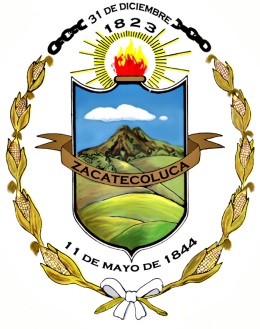 ALCALDIA MUNICIPAL DE ZACATECOLUCAPLANEACIÓN ESTRATEGICA Y OPERATIVA INSTITUCIONAL Participación de:Concejo MunicipalDr. Francisco Salvador Hirezi, Alcalde  Municipal  Ing.  Guillermo Arnoldo Escobar, Gerente General Jefaturas de la Municipalidad de ZACATECOLUCAEnero 2020ORGANIGRAMA  INSTITUCIONAL (Actualizado a Enero 2020)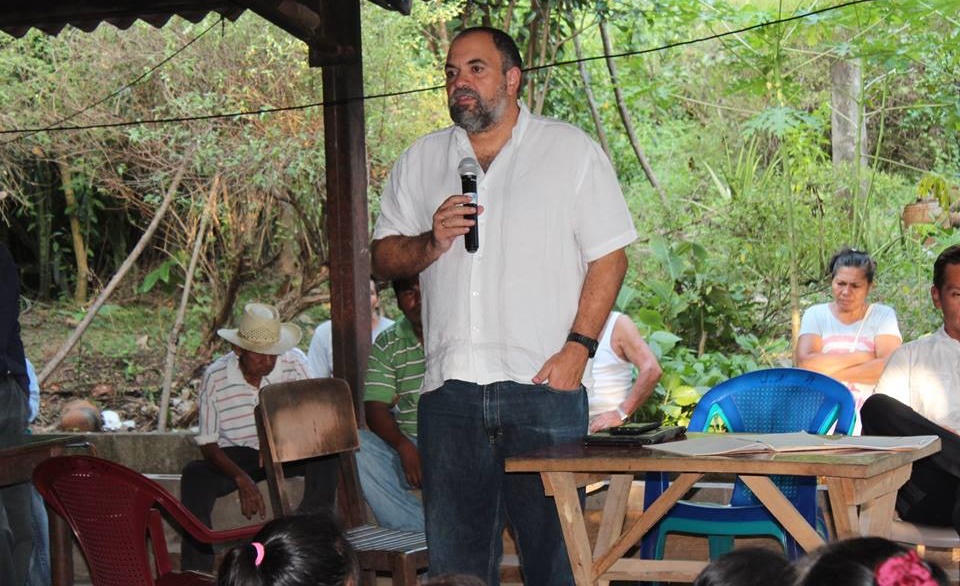 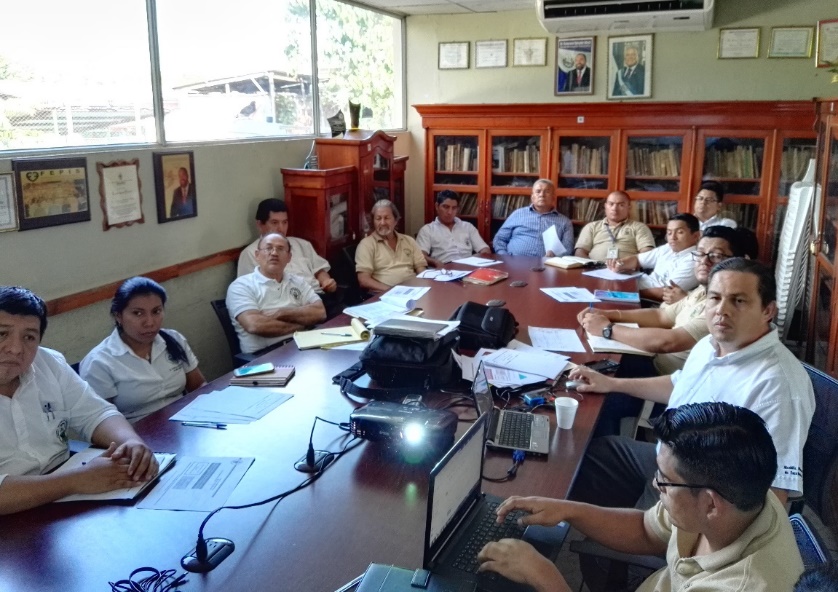 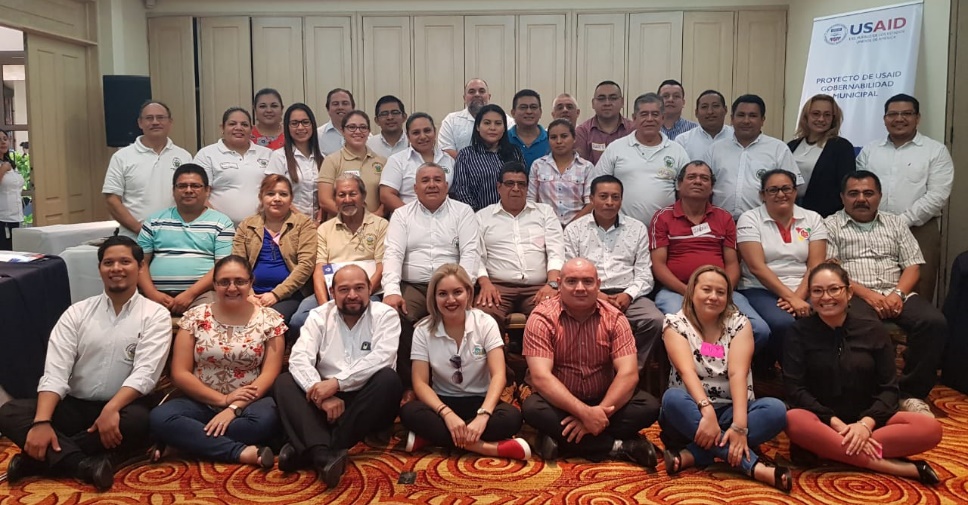 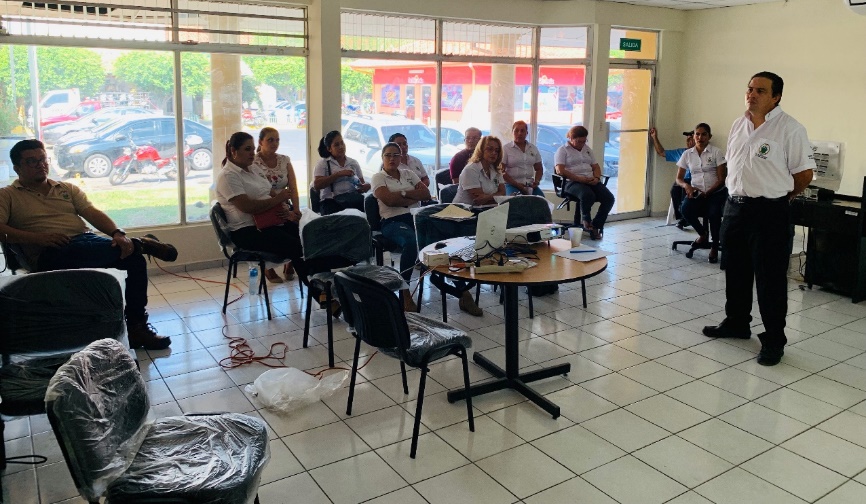 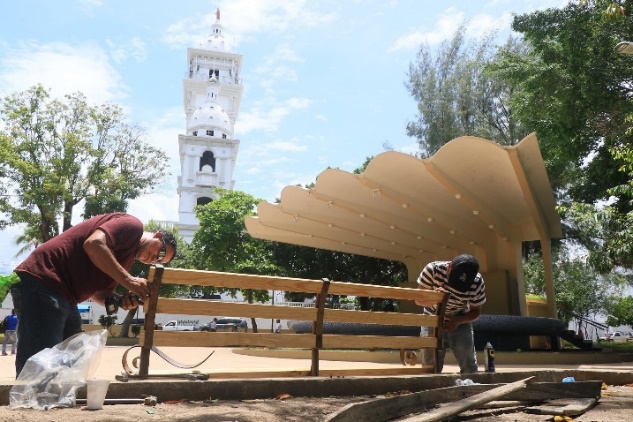 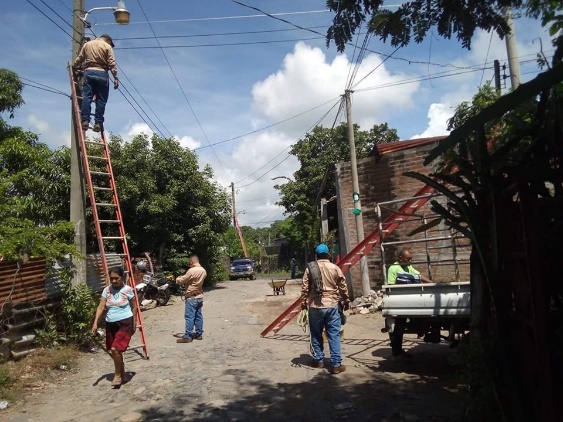 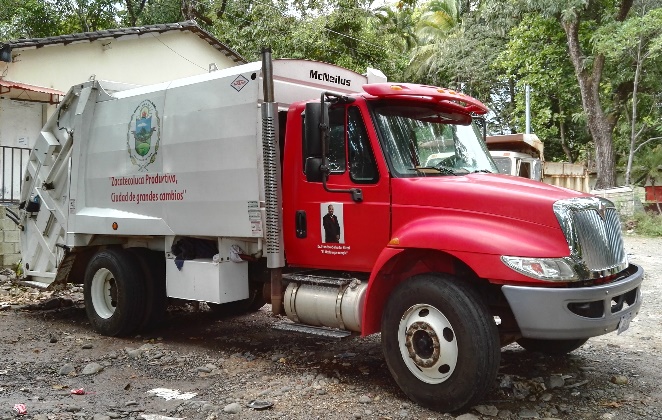 CONSOLIDADOS DE INFORMACIÓN  OPERACIONAL DE LAS UNIDADES DE LA MUNICIPALIDAD ZACATECOLUCACATÁLOGO DE UNIDADESGERENCIA  GENERAL Gerente General PRINCIPIOS  ADMINISTRATIVOS  A APLICAR:DIRIGIRORGANIZARDELEGAR SUPERVISARMONITOREAR CAPACITARCONTROLAR MEJORAR CONTINUAMENTE  LOS  PROCESOSAUDITORIA INTERNASecretaria MunicipalCOMISION DE LA LEY DE LA CARRERA ADMINISTRATIVA MUNICIPALDESPACHO MUNICIPALUNIDAD DE ACCESO A LA INFORMACION PÚBLICAUNIDAD JURIDICACUERPO DE AGENTES MUNICIPALES DE ZACATECOLUCA (CAMZ)UNIDAD AMBIENTAL MUNICIPALUNIDAD DE RELACIONES PÚBLICAS  Y COMUNICACIONES   UNIDAD DE PLANIFICACION, ORDENAMIENTO Y DESARROLLO TERRITORIALUNIDAD DE REGISTRO MUNICIPAL DE LA CARRERA ADMINISTRATIVADIRECCIÓN MUNICIPAL DE PROTECCIÓN CIVILUNIDAD RECURSOS HUMANOSCOMITÉ DE SEGURIDAD Y SALUD OCUPACIONALUNIDAD DE GESTION DOCUMENTAL Y ARCHIVO UNIDAD DE PROYECTOSSECCION DE PAVIMENTACION Y CAMINOS VECINALESGERENCIA FINANCIERAUNIDAD DE CONTABILIDADUNIDAD DE TESORERIAUNIDAD DE PRESUPUESTOUNIDAD DE REGISTRO Y CONTROL TRIBUTARIOSECCION CUENTAS CORRIENTES SECCIÓN DE COBRO Y RECUPERACION DE MORASECCIÓN DE CATASTRO UNIDAD DE ADQUISICIONES Y CONTRATACIONES INSTITUCIONALES (UACI)GERENCIA  DE SERVICIOS MUNICIPALES Tabla 7 Cronograma de ejecución de actividadUNIDAD DE TIANGUE MUNICIPAL UNIDAD DE RASTRO MUNICIPALSUB GERENCIA DE MERCADOS MUNICIPALES UNIDAD ADMINISTRACION DE MERCADOS 1, 2 Y 3.UNIDAD ADMINISTRACION DE MERCADOS 4 Y 5 (PLAZAS COMERCIALES POPULARES).MANEJO INTEGRAL DE DESECHOS SOLIDOSUNIDAD DE ADMINISTRACIÓN DE CEMENTERIOSREGISTRO DEL ESTADO FAMILIARUNIDAD DE ALUMBRADO PÚBLICOGERENCIA  DE ESPACIOS PUBLICOS UNIDAD DE SERVICIOS GENERALESUNIDAD DE ORNATO MUNICIPAL NIVEL GERENCIALCODIGO BASICOCODIGO BASICOCODIGO DE UNIDAD O SECCIÓNCODIGO DE UNIDAD O SECCIÓNGERENCIAS, UNIDADES Y SECCIONES0101000100010000010000Concejo Municipal0101010101010100010100Comisiones Municipales0101020102010200010200Sindicatura municipal0101030103010300010300Unidad de Auditoría Interna0101040104010400010400Auditoría Externa0101050105010500010500Secretaría Municipal0101060106010600010600Comisión de la Carrera Administrativa Municipal0202000200020000020000Despacho Municipal0202010201020100020100Unidad de Acceso a la Información Pública0202020202020200020200Unidad Jurídica0202030203020300020300Unidad de Cuerpo de Agentes Municipales de Zacatecoluca0202040204020400020400Unidad Ambiental Municipal0202050205020500020500Unidad de Relaciones Públicas y Comunicaciones0202060206020600020600Unidad de Desarrollo y Participación0202070207020700020700Unidad de Principios y Valores0202080208020800020800Unidad de la Mujer y Equidad de Género0202090209020900020900Unidad de planificación, Ordenamiento y Desarrollo Territorial0202100210021000021000Unidad de Recreación, Cultura y Deporte0202110211021100021100Unidad de Registro Municipal de la Carrera Administrativa 0202120212021200021200Dirección Municipal de Protección Civil0303000300030000030000Gerente General0303010301030100030100Unidad de Recursos Humano0303020302030200030200Comité de Seguridad e Higiene Ocupacional0303030303030300030300Unidad de Mantenimiento de Equipo Informático0303040304030400030400Unidad de Gestión Documental y Archivo0303050305030500030500Gerencia Financiera03030503050305000103050001Unidad de Proyectos030305030503050001010305000101Sección de Pavimentación y Caminos Vecinales03030503050305000203050002Unidad de Contabilidad03030503050305000303050003Unidad de Tesorería03030503050305000403050004Unidad de Registro y Control Tributario030305030503050004010305000401Sección de Cuentas Corrientes030305030503050004020305000402Sección de Catastro030305030503050004030305000403Sección de Cobro y Recuperación de Mora03030503050305000503050005Unidad de Adquisiciones y Contrataciones Institucional0303060306030600030600Gerencia de Servicios Municipales03030603060306000103060001Unidad de Registro del Estado Familiar03030603060306000203060002Unidad de Servicios Generales03030603060306000303060003Unidad de Alumbrado Público03030603060306000403060004Unidad de Manejo Integral de Desechos Sólidos03030603060306000503060005Unidad de Ornato Municipal03030603060306000603060006Unidad de Administración de Tiangue Municipal03030603060306000703060007Unida de Administración de Rastro Municipal03030603060306000803060008Unidad de Administración de Cementerios0303070307030700030700Gerencia de Desarrollo Económico Local y Cooperación Externa03030703070307000103070001Sub-Gerencia de Desarrollo Territorial03030703070307000203070002Sub-Gerencia de Mercados030307030703070002010307000201Unidad de Administración de Mercados 1 y 2030307030703070002020307000202Unidad de Administración de Mercado 3030307030703070002030307000203Unidad de Administración de Mercado 4030307030703070002040307000204Unidad de Administración de Mercado 5030803080308000103080001Unidad de Inventario Institucional 030903090309000103090001Unidad de Transporte  y Mantenimiento Total 53 Unidades o secciones  Total 53 Unidades o secciones  PLAN OPERATIVO INTEGRADO AMZ  2020           GERENCIA GENERAL PLAN OPERATIVO INTEGRADO AMZ  2020           GERENCIA GENERAL PLAN OPERATIVO INTEGRADO AMZ  2020           GERENCIA GENERAL PLAN OPERATIVO INTEGRADO AMZ  2020           GERENCIA GENERAL PLAN OPERATIVO INTEGRADO AMZ  2020           GERENCIA GENERAL PLAN OPERATIVO INTEGRADO AMZ  2020           GERENCIA GENERAL PLAN OPERATIVO INTEGRADO AMZ  2020           GERENCIA GENERAL PLAN OPERATIVO INTEGRADO AMZ  2020           GERENCIA GENERAL ObjetivoAcciones de mejoraActividades Responsable Fuentes de recursosTiempo Inicio/finIndicadores Responsable de seguimientoCoordinar  la  elaboración de la  planificación operativa anual, verificar su  implementación y medir  su cumplimiento Dirigir administrativamente  las  Unidades bajo  su  responsabilidad buscando el  logro  de  eficiencia, excelente  atención al contribuyente,  la  prestación de servicios públicos  y  realización de  proyectos o  programas  sociales  con altos  estándares  de calidad.Gestionar  asuntos  estratégicos para  la  Municipalidad  y  los  que trasciendan  al Desarrollo económico local del MunicipioImpulsar la  Modernización institucional,   de los  servicios  municipales e  impulsar la  mejora  continua.Integrar la  Comisión de  Administración y Finanzas, como  mecanismo  para hacer eficiente  la Administración municipal y  agilizar  la  toma  de decisiones con criterio técnico, legal y político.Participar  en  Comisiones  de  trabajo  y Comités  para gestionar  trabajo  municipalElaboración de planes  operativos  de trabajo de  unidades  y consolidado en  diciembre del año previo.Garantizar  que  cada Gerencia o Jefatura  Elabore el   POA  de  cada  Unidad  Gerente General  Gerencias  y jefaturas de  unidadesFondos propios.Dos meses.Gerencia general.Coordinar  la  elaboración de la  planificación operativa anual, verificar su  implementación y medir  su cumplimiento Dirigir administrativamente  las  Unidades bajo  su  responsabilidad buscando el  logro  de  eficiencia, excelente  atención al contribuyente,  la  prestación de servicios públicos  y  realización de  proyectos o  programas  sociales  con altos  estándares  de calidad.Gestionar  asuntos  estratégicos para  la  Municipalidad  y  los  que trasciendan  al Desarrollo económico local del MunicipioImpulsar la  Modernización institucional,   de los  servicios  municipales e  impulsar la  mejora  continua.Integrar la  Comisión de  Administración y Finanzas, como  mecanismo  para hacer eficiente  la Administración municipal y  agilizar  la  toma  de decisiones con criterio técnico, legal y político.Participar  en  Comisiones  de  trabajo  y Comités  para gestionar  trabajo  municipalElaboración de planes  operativos  de trabajo de  unidades  y consolidado en  diciembre del año previo.1.2 Realizar la  consolidación de  los  planes  operativos  anuales Gerencia general.Fondos propios.Dos meses.AlcaldeCoordinar  la  elaboración de la  planificación operativa anual, verificar su  implementación y medir  su cumplimiento Dirigir administrativamente  las  Unidades bajo  su  responsabilidad buscando el  logro  de  eficiencia, excelente  atención al contribuyente,  la  prestación de servicios públicos  y  realización de  proyectos o  programas  sociales  con altos  estándares  de calidad.Gestionar  asuntos  estratégicos para  la  Municipalidad  y  los  que trasciendan  al Desarrollo económico local del MunicipioImpulsar la  Modernización institucional,   de los  servicios  municipales e  impulsar la  mejora  continua.Integrar la  Comisión de  Administración y Finanzas, como  mecanismo  para hacer eficiente  la Administración municipal y  agilizar  la  toma  de decisiones con criterio técnico, legal y político.Participar  en  Comisiones  de  trabajo  y Comités  para gestionar  trabajo  municipalElaboración de planes  operativos  de trabajo de  unidades  y consolidado en  diciembre del año previo.Verificar  el  cumplimiento de  los  planes, tomar las  medidas  correctivas e  informar  resultados.Gerente General  Gerencias  y jefaturas de  unidadesFondos propios.Un año Gerencia general.Coordinar  la  elaboración de la  planificación operativa anual, verificar su  implementación y medir  su cumplimiento Dirigir administrativamente  las  Unidades bajo  su  responsabilidad buscando el  logro  de  eficiencia, excelente  atención al contribuyente,  la  prestación de servicios públicos  y  realización de  proyectos o  programas  sociales  con altos  estándares  de calidad.Gestionar  asuntos  estratégicos para  la  Municipalidad  y  los  que trasciendan  al Desarrollo económico local del MunicipioImpulsar la  Modernización institucional,   de los  servicios  municipales e  impulsar la  mejora  continua.Integrar la  Comisión de  Administración y Finanzas, como  mecanismo  para hacer eficiente  la Administración municipal y  agilizar  la  toma  de decisiones con criterio técnico, legal y político.Participar  en  Comisiones  de  trabajo  y Comités  para gestionar  trabajo  municipalElaboración de planes  operativos  de trabajo de  unidades  y consolidado en  diciembre del año previo.Coordinar  la  elaboración de la  planificación operativa anual, verificar su  implementación y medir  su cumplimiento Dirigir administrativamente  las  Unidades bajo  su  responsabilidad buscando el  logro  de  eficiencia, excelente  atención al contribuyente,  la  prestación de servicios públicos  y  realización de  proyectos o  programas  sociales  con altos  estándares  de calidad.Gestionar  asuntos  estratégicos para  la  Municipalidad  y  los  que trasciendan  al Desarrollo económico local del MunicipioImpulsar la  Modernización institucional,   de los  servicios  municipales e  impulsar la  mejora  continua.Integrar la  Comisión de  Administración y Finanzas, como  mecanismo  para hacer eficiente  la Administración municipal y  agilizar  la  toma  de decisiones con criterio técnico, legal y político.Participar  en  Comisiones  de  trabajo  y Comités  para gestionar  trabajo  municipal2. Hacer  que  la  Organización de la  Municipalidad Funcione, es decir que  cada  Unidad  realice  sus  funciones  en  un  buen  ambiente  laboral, contar  con empleados motivados  y eficientes.Dirigir  el  régimen  disciplinario  municipal Gerente General  Gerencias  y jefaturas de  unidadesFondos propios.Un añoGerencia general.Coordinar  la  elaboración de la  planificación operativa anual, verificar su  implementación y medir  su cumplimiento Dirigir administrativamente  las  Unidades bajo  su  responsabilidad buscando el  logro  de  eficiencia, excelente  atención al contribuyente,  la  prestación de servicios públicos  y  realización de  proyectos o  programas  sociales  con altos  estándares  de calidad.Gestionar  asuntos  estratégicos para  la  Municipalidad  y  los  que trasciendan  al Desarrollo económico local del MunicipioImpulsar la  Modernización institucional,   de los  servicios  municipales e  impulsar la  mejora  continua.Integrar la  Comisión de  Administración y Finanzas, como  mecanismo  para hacer eficiente  la Administración municipal y  agilizar  la  toma  de decisiones con criterio técnico, legal y político.Participar  en  Comisiones  de  trabajo  y Comités  para gestionar  trabajo  municipal2. Hacer  que  la  Organización de la  Municipalidad Funcione, es decir que  cada  Unidad  realice  sus  funciones  en  un  buen  ambiente  laboral, contar  con empleados motivados  y eficientes.2.2 Velar porque  Jefes  apliquen  reglamento interno de  trabajo, LCAM  y  demás  leyes  vigentes..Gerente General  Fondos propios.Un añoGerencia general.Coordinar  la  elaboración de la  planificación operativa anual, verificar su  implementación y medir  su cumplimiento Dirigir administrativamente  las  Unidades bajo  su  responsabilidad buscando el  logro  de  eficiencia, excelente  atención al contribuyente,  la  prestación de servicios públicos  y  realización de  proyectos o  programas  sociales  con altos  estándares  de calidad.Gestionar  asuntos  estratégicos para  la  Municipalidad  y  los  que trasciendan  al Desarrollo económico local del MunicipioImpulsar la  Modernización institucional,   de los  servicios  municipales e  impulsar la  mejora  continua.Integrar la  Comisión de  Administración y Finanzas, como  mecanismo  para hacer eficiente  la Administración municipal y  agilizar  la  toma  de decisiones con criterio técnico, legal y político.Participar  en  Comisiones  de  trabajo  y Comités  para gestionar  trabajo  municipal2. Hacer  que  la  Organización de la  Municipalidad Funcione, es decir que  cada  Unidad  realice  sus  funciones  en  un  buen  ambiente  laboral, contar  con empleados motivados  y eficientes.2.3 Aplicar  amonestaciones , y  demás  sanciones  disciplinarias  y  velar  porque  los  demás  jefes  las  apliquen  cuando corresponda.Gerente General  Gerencias  y jefaturas de  unidadesFondos propios.Un añoGerencia general.Coordinar  la  elaboración de la  planificación operativa anual, verificar su  implementación y medir  su cumplimiento Dirigir administrativamente  las  Unidades bajo  su  responsabilidad buscando el  logro  de  eficiencia, excelente  atención al contribuyente,  la  prestación de servicios públicos  y  realización de  proyectos o  programas  sociales  con altos  estándares  de calidad.Gestionar  asuntos  estratégicos para  la  Municipalidad  y  los  que trasciendan  al Desarrollo económico local del MunicipioImpulsar la  Modernización institucional,   de los  servicios  municipales e  impulsar la  mejora  continua.Integrar la  Comisión de  Administración y Finanzas, como  mecanismo  para hacer eficiente  la Administración municipal y  agilizar  la  toma  de decisiones con criterio técnico, legal y político.Participar  en  Comisiones  de  trabajo  y Comités  para gestionar  trabajo  municipal2. Hacer  que  la  Organización de la  Municipalidad Funcione, es decir que  cada  Unidad  realice  sus  funciones  en  un  buen  ambiente  laboral, contar  con empleados motivados  y eficientes.Coordinar  la  elaboración de la  planificación operativa anual, verificar su  implementación y medir  su cumplimiento Dirigir administrativamente  las  Unidades bajo  su  responsabilidad buscando el  logro  de  eficiencia, excelente  atención al contribuyente,  la  prestación de servicios públicos  y  realización de  proyectos o  programas  sociales  con altos  estándares  de calidad.Gestionar  asuntos  estratégicos para  la  Municipalidad  y  los  que trasciendan  al Desarrollo económico local del MunicipioImpulsar la  Modernización institucional,   de los  servicios  municipales e  impulsar la  mejora  continua.Integrar la  Comisión de  Administración y Finanzas, como  mecanismo  para hacer eficiente  la Administración municipal y  agilizar  la  toma  de decisiones con criterio técnico, legal y político.Participar  en  Comisiones  de  trabajo  y Comités  para gestionar  trabajo  municipalCoordinar  la  elaboración de la  planificación operativa anual, verificar su  implementación y medir  su cumplimiento Dirigir administrativamente  las  Unidades bajo  su  responsabilidad buscando el  logro  de  eficiencia, excelente  atención al contribuyente,  la  prestación de servicios públicos  y  realización de  proyectos o  programas  sociales  con altos  estándares  de calidad.Gestionar  asuntos  estratégicos para  la  Municipalidad  y  los  que trasciendan  al Desarrollo económico local del MunicipioImpulsar la  Modernización institucional,   de los  servicios  municipales e  impulsar la  mejora  continua.Integrar la  Comisión de  Administración y Finanzas, como  mecanismo  para hacer eficiente  la Administración municipal y  agilizar  la  toma  de decisiones con criterio técnico, legal y político.Participar  en  Comisiones  de  trabajo  y Comités  para gestionar  trabajo  municipal3. Enfocar  el  trabajo del Gerente  General en el  logro de  los asuntos  estratégicos de  la  Municipalidad  que  permitan  mejoras  importantes  en atención al público, elevar  calidad de servicios, reducción de  costos, incremento de  ingresos  propios, y mejoras  en las  condiciones  de vida  de empleados de  la  AMZ y de  los  habitantes  de3.1 Gestionar  implementación de mejores  opciones  de Disposición de desechos, reciclaje que  permitan  reducir costos  de disposición final, combustible, depreciación de  camiones, mantenimiento entre otros y  permitan  brindar un mejor  servicio a la población. Gerente GeneralFondos FODES 75% Un añoGerente GeneralCoordinar  la  elaboración de la  planificación operativa anual, verificar su  implementación y medir  su cumplimiento Dirigir administrativamente  las  Unidades bajo  su  responsabilidad buscando el  logro  de  eficiencia, excelente  atención al contribuyente,  la  prestación de servicios públicos  y  realización de  proyectos o  programas  sociales  con altos  estándares  de calidad.Gestionar  asuntos  estratégicos para  la  Municipalidad  y  los  que trasciendan  al Desarrollo económico local del MunicipioImpulsar la  Modernización institucional,   de los  servicios  municipales e  impulsar la  mejora  continua.Integrar la  Comisión de  Administración y Finanzas, como  mecanismo  para hacer eficiente  la Administración municipal y  agilizar  la  toma  de decisiones con criterio técnico, legal y político.Participar  en  Comisiones  de  trabajo  y Comités  para gestionar  trabajo  municipal3. Enfocar  el  trabajo del Gerente  General en el  logro de  los asuntos  estratégicos de  la  Municipalidad  que  permitan  mejoras  importantes  en atención al público, elevar  calidad de servicios, reducción de  costos, incremento de  ingresos  propios, y mejoras  en las  condiciones  de vida  de empleados de  la  AMZ y de  los  habitantes  de3.2 Velar por  la  adecuada  ejecución del gasto de  fondo general, Fodes  25 % y Fodes 75%.Gerente GeneralFondos propios. Fodes  25 % y Fodes 75%.Un añoGerente GeneralCoordinar  la  elaboración de la  planificación operativa anual, verificar su  implementación y medir  su cumplimiento Dirigir administrativamente  las  Unidades bajo  su  responsabilidad buscando el  logro  de  eficiencia, excelente  atención al contribuyente,  la  prestación de servicios públicos  y  realización de  proyectos o  programas  sociales  con altos  estándares  de calidad.Gestionar  asuntos  estratégicos para  la  Municipalidad  y  los  que trasciendan  al Desarrollo económico local del MunicipioImpulsar la  Modernización institucional,   de los  servicios  municipales e  impulsar la  mejora  continua.Integrar la  Comisión de  Administración y Finanzas, como  mecanismo  para hacer eficiente  la Administración municipal y  agilizar  la  toma  de decisiones con criterio técnico, legal y político.Participar  en  Comisiones  de  trabajo  y Comités  para gestionar  trabajo  municipal3. Enfocar  el  trabajo del Gerente  General en el  logro de  los asuntos  estratégicos de  la  Municipalidad  que  permitan  mejoras  importantes  en atención al público, elevar  calidad de servicios, reducción de  costos, incremento de  ingresos  propios, y mejoras  en las  condiciones  de vida  de empleados de  la  AMZ y de  los  habitantes  de3.3 Velar por el  cumplimiento de las  metas de recaudación  y cobranza  de fondos propiosGerente GeneralFondos propiosUn añoGerente GeneralCoordinar  la  elaboración de la  planificación operativa anual, verificar su  implementación y medir  su cumplimiento Dirigir administrativamente  las  Unidades bajo  su  responsabilidad buscando el  logro  de  eficiencia, excelente  atención al contribuyente,  la  prestación de servicios públicos  y  realización de  proyectos o  programas  sociales  con altos  estándares  de calidad.Gestionar  asuntos  estratégicos para  la  Municipalidad  y  los  que trasciendan  al Desarrollo económico local del MunicipioImpulsar la  Modernización institucional,   de los  servicios  municipales e  impulsar la  mejora  continua.Integrar la  Comisión de  Administración y Finanzas, como  mecanismo  para hacer eficiente  la Administración municipal y  agilizar  la  toma  de decisiones con criterio técnico, legal y político.Participar  en  Comisiones  de  trabajo  y Comités  para gestionar  trabajo  municipal3. Enfocar  el  trabajo del Gerente  General en el  logro de  los asuntos  estratégicos de  la  Municipalidad  que  permitan  mejoras  importantes  en atención al público, elevar  calidad de servicios, reducción de  costos, incremento de  ingresos  propios, y mejoras  en las  condiciones  de vida  de empleados de  la  AMZ y de  los  habitantes  de3.4 Velar por el cumplimiento de meta de recuperación de mora  de tributos por  las  vías administrativa, extra judicial y judicial. Gerente GeneralFondos propiosUn añoGerente GeneralCoordinar  la  elaboración de la  planificación operativa anual, verificar su  implementación y medir  su cumplimiento Dirigir administrativamente  las  Unidades bajo  su  responsabilidad buscando el  logro  de  eficiencia, excelente  atención al contribuyente,  la  prestación de servicios públicos  y  realización de  proyectos o  programas  sociales  con altos  estándares  de calidad.Gestionar  asuntos  estratégicos para  la  Municipalidad  y  los  que trasciendan  al Desarrollo económico local del MunicipioImpulsar la  Modernización institucional,   de los  servicios  municipales e  impulsar la  mejora  continua.Integrar la  Comisión de  Administración y Finanzas, como  mecanismo  para hacer eficiente  la Administración municipal y  agilizar  la  toma  de decisiones con criterio técnico, legal y político.Participar  en  Comisiones  de  trabajo  y Comités  para gestionar  trabajo  municipal3. Enfocar  el  trabajo del Gerente  General en el  logro de  los asuntos  estratégicos de  la  Municipalidad  que  permitan  mejoras  importantes  en atención al público, elevar  calidad de servicios, reducción de  costos, incremento de  ingresos  propios, y mejoras  en las  condiciones  de vida  de empleados de  la  AMZ y de  los  habitantes  de3.5. Gestionar las  mejoras en la  cobranza  de tasas  e  impuestos  en  Unidades generadoras de tributos (REF, Tiangue, Rastro, Mercados, Cementerios, etc.)Gerente GeneralFondos propiosUn añoGerente GeneralCoordinar  la  elaboración de la  planificación operativa anual, verificar su  implementación y medir  su cumplimiento Dirigir administrativamente  las  Unidades bajo  su  responsabilidad buscando el  logro  de  eficiencia, excelente  atención al contribuyente,  la  prestación de servicios públicos  y  realización de  proyectos o  programas  sociales  con altos  estándares  de calidad.Gestionar  asuntos  estratégicos para  la  Municipalidad  y  los  que trasciendan  al Desarrollo económico local del MunicipioImpulsar la  Modernización institucional,   de los  servicios  municipales e  impulsar la  mejora  continua.Integrar la  Comisión de  Administración y Finanzas, como  mecanismo  para hacer eficiente  la Administración municipal y  agilizar  la  toma  de decisiones con criterio técnico, legal y político.Participar  en  Comisiones  de  trabajo  y Comités  para gestionar  trabajo  municipal3. Enfocar  el  trabajo del Gerente  General en el  logro de  los asuntos  estratégicos de  la  Municipalidad  que  permitan  mejoras  importantes  en atención al público, elevar  calidad de servicios, reducción de  costos, incremento de  ingresos  propios, y mejoras  en las  condiciones  de vida  de empleados de  la  AMZ y de  los  habitantes  de3.6.  Administrar  el Sistema  de Cobro por medio de los  Recibos  de  la  Distribuidora  de Electricidad Delsur S.A., de C.V., como mecanismo estratégico para  el cobro de fondos propios..Gerente GeneralFondos propiosUn añoGerente GeneralCoordinar  la  elaboración de la  planificación operativa anual, verificar su  implementación y medir  su cumplimiento Dirigir administrativamente  las  Unidades bajo  su  responsabilidad buscando el  logro  de  eficiencia, excelente  atención al contribuyente,  la  prestación de servicios públicos  y  realización de  proyectos o  programas  sociales  con altos  estándares  de calidad.Gestionar  asuntos  estratégicos para  la  Municipalidad  y  los  que trasciendan  al Desarrollo económico local del MunicipioImpulsar la  Modernización institucional,   de los  servicios  municipales e  impulsar la  mejora  continua.Integrar la  Comisión de  Administración y Finanzas, como  mecanismo  para hacer eficiente  la Administración municipal y  agilizar  la  toma  de decisiones con criterio técnico, legal y político.Participar  en  Comisiones  de  trabajo  y Comités  para gestionar  trabajo  municipal4. Impulsar  la  modernización en la  Municipalidad de Zacatecoluca, Mejorar los servicios  municipales y la Percepción de  mejora y  modernización4.1 Seguimiento a  la  Modernización del REF, garantizar la  continuidad de  la  implementación, digitación de partidas, verificar  que  se brinde  excelente  atención al cliente. Gerente GeneralGerente de Servicios Fondos propiosCooperación Un añoGerente GeneralCoordinar  la  elaboración de la  planificación operativa anual, verificar su  implementación y medir  su cumplimiento Dirigir administrativamente  las  Unidades bajo  su  responsabilidad buscando el  logro  de  eficiencia, excelente  atención al contribuyente,  la  prestación de servicios públicos  y  realización de  proyectos o  programas  sociales  con altos  estándares  de calidad.Gestionar  asuntos  estratégicos para  la  Municipalidad  y  los  que trasciendan  al Desarrollo económico local del MunicipioImpulsar la  Modernización institucional,   de los  servicios  municipales e  impulsar la  mejora  continua.Integrar la  Comisión de  Administración y Finanzas, como  mecanismo  para hacer eficiente  la Administración municipal y  agilizar  la  toma  de decisiones con criterio técnico, legal y político.Participar  en  Comisiones  de  trabajo  y Comités  para gestionar  trabajo  municipal4. Impulsar  la  modernización en la  Municipalidad de Zacatecoluca, Mejorar los servicios  municipales y la Percepción de  mejora y  modernización4.2 Implementar y administrar el Centro Integrado de Atención Ciudadana y Servicios Municipales (CIACISM) que brinde atención de servicios administrativos y permita a los contribuyentes presentar solicitudes, quejas referentes  a  servicios  municipales y  se  de  seguimiento al cumplimiento de  las  solicitudes. Por  medio escrito  o  digital (Email, webb)Gerente GeneralGerente de Servicios Fondos propiosCooperaciónUn añoGerente GeneralCoordinar  la  elaboración de la  planificación operativa anual, verificar su  implementación y medir  su cumplimiento Dirigir administrativamente  las  Unidades bajo  su  responsabilidad buscando el  logro  de  eficiencia, excelente  atención al contribuyente,  la  prestación de servicios públicos  y  realización de  proyectos o  programas  sociales  con altos  estándares  de calidad.Gestionar  asuntos  estratégicos para  la  Municipalidad  y  los  que trasciendan  al Desarrollo económico local del MunicipioImpulsar la  Modernización institucional,   de los  servicios  municipales e  impulsar la  mejora  continua.Integrar la  Comisión de  Administración y Finanzas, como  mecanismo  para hacer eficiente  la Administración municipal y  agilizar  la  toma  de decisiones con criterio técnico, legal y político.Participar  en  Comisiones  de  trabajo  y Comités  para gestionar  trabajo  municipal4. Impulsar  la  modernización en la  Municipalidad de Zacatecoluca, Mejorar los servicios  municipales y la Percepción de  mejora y  modernización4.3 Impulsar  mejoras  en atención al contribuyente .Gerente GeneralGerente de Servicios Fondos propiosCooperaciónUn añoGerente GeneralCoordinar  la  elaboración de la  planificación operativa anual, verificar su  implementación y medir  su cumplimiento Dirigir administrativamente  las  Unidades bajo  su  responsabilidad buscando el  logro  de  eficiencia, excelente  atención al contribuyente,  la  prestación de servicios públicos  y  realización de  proyectos o  programas  sociales  con altos  estándares  de calidad.Gestionar  asuntos  estratégicos para  la  Municipalidad  y  los  que trasciendan  al Desarrollo económico local del MunicipioImpulsar la  Modernización institucional,   de los  servicios  municipales e  impulsar la  mejora  continua.Integrar la  Comisión de  Administración y Finanzas, como  mecanismo  para hacer eficiente  la Administración municipal y  agilizar  la  toma  de decisiones con criterio técnico, legal y político.Participar  en  Comisiones  de  trabajo  y Comités  para gestionar  trabajo  municipalImpulsar la  Implementación de las Normas  ISO 9001 en las  Unidades que  atienden público.Gerente GeneralGerente de Servicios Fondos propiosCooperaciónUn añoGerente GeneralCoordinar  la  elaboración de la  planificación operativa anual, verificar su  implementación y medir  su cumplimiento Dirigir administrativamente  las  Unidades bajo  su  responsabilidad buscando el  logro  de  eficiencia, excelente  atención al contribuyente,  la  prestación de servicios públicos  y  realización de  proyectos o  programas  sociales  con altos  estándares  de calidad.Gestionar  asuntos  estratégicos para  la  Municipalidad  y  los  que trasciendan  al Desarrollo económico local del MunicipioImpulsar la  Modernización institucional,   de los  servicios  municipales e  impulsar la  mejora  continua.Integrar la  Comisión de  Administración y Finanzas, como  mecanismo  para hacer eficiente  la Administración municipal y  agilizar  la  toma  de decisiones con criterio técnico, legal y político.Participar  en  Comisiones  de  trabajo  y Comités  para gestionar  trabajo  municipalVelar  por la utilización    eficiente del Recursos Humano (Capacitación, Traslados y   ascensos) Y su adecuada evaluación  Gerente GeneralFondos propiosUn añoGerente GeneralCoordinar  la  elaboración de la  planificación operativa anual, verificar su  implementación y medir  su cumplimiento Dirigir administrativamente  las  Unidades bajo  su  responsabilidad buscando el  logro  de  eficiencia, excelente  atención al contribuyente,  la  prestación de servicios públicos  y  realización de  proyectos o  programas  sociales  con altos  estándares  de calidad.Gestionar  asuntos  estratégicos para  la  Municipalidad  y  los  que trasciendan  al Desarrollo económico local del MunicipioImpulsar la  Modernización institucional,   de los  servicios  municipales e  impulsar la  mejora  continua.Integrar la  Comisión de  Administración y Finanzas, como  mecanismo  para hacer eficiente  la Administración municipal y  agilizar  la  toma  de decisiones con criterio técnico, legal y político.Participar  en  Comisiones  de  trabajo  y Comités  para gestionar  trabajo  municipalGestionar  Creación de SISTEMA  DE INFORMACIÓN GERENCIAL(Informes  de  labores, cumplimiento de metas, índices, informes  de proyectos y programas) Gerente GeneralFondos propiosCooperaciónUn añoGerente GeneralCoordinar  la  elaboración de la  planificación operativa anual, verificar su  implementación y medir  su cumplimiento Dirigir administrativamente  las  Unidades bajo  su  responsabilidad buscando el  logro  de  eficiencia, excelente  atención al contribuyente,  la  prestación de servicios públicos  y  realización de  proyectos o  programas  sociales  con altos  estándares  de calidad.Gestionar  asuntos  estratégicos para  la  Municipalidad  y  los  que trasciendan  al Desarrollo económico local del MunicipioImpulsar la  Modernización institucional,   de los  servicios  municipales e  impulsar la  mejora  continua.Integrar la  Comisión de  Administración y Finanzas, como  mecanismo  para hacer eficiente  la Administración municipal y  agilizar  la  toma  de decisiones con criterio técnico, legal y político.Participar  en  Comisiones  de  trabajo  y Comités  para gestionar  trabajo  municipalImplementar  notificación de estados  de  cuenta  para  el pago de tasas  e  impuestos  vía  página  web, correo electrónico y vía   web.Gerente GeneralJefe de Registro y Control Tributario Fondos propiosCooperaciónUn añoGerente GeneralCoordinar  la  elaboración de la  planificación operativa anual, verificar su  implementación y medir  su cumplimiento Dirigir administrativamente  las  Unidades bajo  su  responsabilidad buscando el  logro  de  eficiencia, excelente  atención al contribuyente,  la  prestación de servicios públicos  y  realización de  proyectos o  programas  sociales  con altos  estándares  de calidad.Gestionar  asuntos  estratégicos para  la  Municipalidad  y  los  que trasciendan  al Desarrollo económico local del MunicipioImpulsar la  Modernización institucional,   de los  servicios  municipales e  impulsar la  mejora  continua.Integrar la  Comisión de  Administración y Finanzas, como  mecanismo  para hacer eficiente  la Administración municipal y  agilizar  la  toma  de decisiones con criterio técnico, legal y político.Participar  en  Comisiones  de  trabajo  y Comités  para gestionar  trabajo  municipal5. Contribuir  al éxito de  la  gestión municipal y  la  toma  oportuna  de decisiones  5.1 Realizar reuniones de comisión  con carácter técnico y enviar recomendaciones  al Concejo Municipal  Gerente General  Integrantes  de  Comisión de  Administración y Finanzas Fondos propios Fondos FODES 25%Un añoAlcaldeConcejo Municipal Coordinar  la  elaboración de la  planificación operativa anual, verificar su  implementación y medir  su cumplimiento Dirigir administrativamente  las  Unidades bajo  su  responsabilidad buscando el  logro  de  eficiencia, excelente  atención al contribuyente,  la  prestación de servicios públicos  y  realización de  proyectos o  programas  sociales  con altos  estándares  de calidad.Gestionar  asuntos  estratégicos para  la  Municipalidad  y  los  que trasciendan  al Desarrollo económico local del MunicipioImpulsar la  Modernización institucional,   de los  servicios  municipales e  impulsar la  mejora  continua.Integrar la  Comisión de  Administración y Finanzas, como  mecanismo  para hacer eficiente  la Administración municipal y  agilizar  la  toma  de decisiones con criterio técnico, legal y político.Participar  en  Comisiones  de  trabajo  y Comités  para gestionar  trabajo  municipal5. Contribuir  al éxito de  la  gestión municipal y  la  toma  oportuna  de decisiones  Coordinar  la  elaboración de la  planificación operativa anual, verificar su  implementación y medir  su cumplimiento Dirigir administrativamente  las  Unidades bajo  su  responsabilidad buscando el  logro  de  eficiencia, excelente  atención al contribuyente,  la  prestación de servicios públicos  y  realización de  proyectos o  programas  sociales  con altos  estándares  de calidad.Gestionar  asuntos  estratégicos para  la  Municipalidad  y  los  que trasciendan  al Desarrollo económico local del MunicipioImpulsar la  Modernización institucional,   de los  servicios  municipales e  impulsar la  mejora  continua.Integrar la  Comisión de  Administración y Finanzas, como  mecanismo  para hacer eficiente  la Administración municipal y  agilizar  la  toma  de decisiones con criterio técnico, legal y político.Participar  en  Comisiones  de  trabajo  y Comités  para gestionar  trabajo  municipal5. Contribuir  al éxito de  la  gestión municipal y  la  toma  oportuna  de decisiones  Coordinar  la  elaboración de la  planificación operativa anual, verificar su  implementación y medir  su cumplimiento Dirigir administrativamente  las  Unidades bajo  su  responsabilidad buscando el  logro  de  eficiencia, excelente  atención al contribuyente,  la  prestación de servicios públicos  y  realización de  proyectos o  programas  sociales  con altos  estándares  de calidad.Gestionar  asuntos  estratégicos para  la  Municipalidad  y  los  que trasciendan  al Desarrollo económico local del MunicipioImpulsar la  Modernización institucional,   de los  servicios  municipales e  impulsar la  mejora  continua.Integrar la  Comisión de  Administración y Finanzas, como  mecanismo  para hacer eficiente  la Administración municipal y  agilizar  la  toma  de decisiones con criterio técnico, legal y político.Participar  en  Comisiones  de  trabajo  y Comités  para gestionar  trabajo  municipal5. Contribuir  al éxito de  la  gestión municipal y  la  toma  oportuna  de decisiones  Coordinar  la  elaboración de la  planificación operativa anual, verificar su  implementación y medir  su cumplimiento Dirigir administrativamente  las  Unidades bajo  su  responsabilidad buscando el  logro  de  eficiencia, excelente  atención al contribuyente,  la  prestación de servicios públicos  y  realización de  proyectos o  programas  sociales  con altos  estándares  de calidad.Gestionar  asuntos  estratégicos para  la  Municipalidad  y  los  que trasciendan  al Desarrollo económico local del MunicipioImpulsar la  Modernización institucional,   de los  servicios  municipales e  impulsar la  mejora  continua.Integrar la  Comisión de  Administración y Finanzas, como  mecanismo  para hacer eficiente  la Administración municipal y  agilizar  la  toma  de decisiones con criterio técnico, legal y político.Participar  en  Comisiones  de  trabajo  y Comités  para gestionar  trabajo  municipal6. Contribuir  al éxito de  la  gestión municipal y  la  toma  oportuna  de decisiones por medio de la asistencia  y participación en reuniones comisiones  y comités.6.1 Participación en:Comisión de  Ética gubernamentalComité  de Auditoría  InternaComisión de  Integridad Municipal Comisión de  MercadosComisión de servicios municipalesComités de adjudicación y evaluador de ofertasGerente General  Integrantes  de  Comisiones  y ComitésFondos Propios FODES 25% Un año Gerente GeneralCoordinar  la  elaboración de la  planificación operativa anual, verificar su  implementación y medir  su cumplimiento Dirigir administrativamente  las  Unidades bajo  su  responsabilidad buscando el  logro  de  eficiencia, excelente  atención al contribuyente,  la  prestación de servicios públicos  y  realización de  proyectos o  programas  sociales  con altos  estándares  de calidad.Gestionar  asuntos  estratégicos para  la  Municipalidad  y  los  que trasciendan  al Desarrollo económico local del MunicipioImpulsar la  Modernización institucional,   de los  servicios  municipales e  impulsar la  mejora  continua.Integrar la  Comisión de  Administración y Finanzas, como  mecanismo  para hacer eficiente  la Administración municipal y  agilizar  la  toma  de decisiones con criterio técnico, legal y político.Participar  en  Comisiones  de  trabajo  y Comités  para gestionar  trabajo  municipal6. Contribuir  al éxito de  la  gestión municipal y  la  toma  oportuna  de decisiones por medio de la asistencia  y participación en reuniones comisiones  y comités.Coordinar  la  elaboración de la  planificación operativa anual, verificar su  implementación y medir  su cumplimiento Dirigir administrativamente  las  Unidades bajo  su  responsabilidad buscando el  logro  de  eficiencia, excelente  atención al contribuyente,  la  prestación de servicios públicos  y  realización de  proyectos o  programas  sociales  con altos  estándares  de calidad.Gestionar  asuntos  estratégicos para  la  Municipalidad  y  los  que trasciendan  al Desarrollo económico local del MunicipioImpulsar la  Modernización institucional,   de los  servicios  municipales e  impulsar la  mejora  continua.Integrar la  Comisión de  Administración y Finanzas, como  mecanismo  para hacer eficiente  la Administración municipal y  agilizar  la  toma  de decisiones con criterio técnico, legal y político.Participar  en  Comisiones  de  trabajo  y Comités  para gestionar  trabajo  municipal6. Contribuir  al éxito de  la  gestión municipal y  la  toma  oportuna  de decisiones por medio de la asistencia  y participación en reuniones comisiones  y comités.Garantizar  la  adopción de  mecanismos  de  Control Interno adecuados  para  prevenir  fraudes, perdidas  y daños al patrimonio  municipal.   7. Reforzar  los  controles  internos para la prevención de fraudes, corrupción y riesgos7.1 Velar por el cumplimiento de las normativas internas vigentes como:NTCIRITManuales, instructivos  y Reglamentos.Redactar  Manual de  Control de  Cajeros  y remesasRedactar  manual de Respaldos  y seguridad  informáticaIntegrar Comité  de AuditoríaIntegrar  equipos  de trabajo  para  dar atención y respuesta  a auditorías  realizadas por  la Corte de Cuentas, Auditoría  Interna  y externa.Velar por la prevención del  cometimiento de  ilícitos, fraudes  y  actos  de corrupción en la  Municipalidad  Dirigir las  respuestas  ante  la  realización  de auditorias por  la  Corte de Cuentas de la República.Gerente General  Integrantes  de  Comité de AuditoriaGerencias y JefaturasFondos Propios FODES 25% Un año Alcalde MunicipalAuditor internoServir  como ejecutor o supervisor de proyectos o programas  relacionados  con  la  Modernización y eficiencia  municipal 8. Contribuir  a la  ejecución o supervisión de  proyectos  o programas  estratégicos Índice: Proyectos  ejecutados  conforme  ley  y eficientementeSer ejecutor o supervisor de los siguientes  proyectos o programas:Programa  Disposición de Desechos sólidosContrato de recaudación de tasas con DEL SURProyecto alumbrado público eficienteFondos  propios  despacho municipalEntre  otrosEjecutores y SupervisoresGerente General  Fondos Propios Un año Gerente General Rendir  informes al Alcalde  Municipal  y Concejo, de las actividades y  logros  alcanzados   y  recopilando información del  trabajo de  los  jefes  de  las  demás  unidades9. Presentar  normes  trimestrales  a Alcalde, Concejo Municipal  y publicarlos  en Unidad  de  Acceso a la  Información Pública. 9.1 Garantizar el  cumplimiento de  las  normas legales  de transparencia, ética  gubernamental y acceso a la informaciónGerencias  y JefaturasGerente General  Oficial de acceso a la información publicaFondos Propios Cooperación Un año Gerente General Mejorar  el ambiente  organizacional y realizar acciones  tendientes  a que  la organización funcione eficientemente y se respeten los  niveles  jerárquicos. 10.  Mejorar  ambiente institucional, lograr  Ambiente  laboral sano y éxito de  gestión municipal.  10.1 Realización de  reuniones  de jefaturas lo Comité Técnico, periódicamente  como  mecanismo de coordinación. Gerencias  y JefaturasGerente General  Unidad de Recursos  HumanosFondos Propios Un año Gerente General  Establecer  premios  al  mejor  desempeño, responsabilidad  y  espíritu de servicio.Gerencias  y JefaturasGerente General  Unidad de Recursos  HumanosFondos Propios Cooperación Un año Gerente General Conformar  y  velar  por  el adecuado  funcionamiento del Comité  de Seguridad  e Higiene  Ocupacional.  Gerencias  y JefaturasGerente General  Unidad de Recursos  HumanosFondos Propios Cooperación Un año Gerente General Velar por la  adecuada  compilación de  Expedientes  de  los  Proyectos  y Programas  sociales  que  realiza la  Municipalidad, que contengan  los  documentos de respaldo exigidos  por  ley11. Velar por la legalidad  y   la  compilación de  documentos  de respaldo en los  proyectos y programas   Nombrar  comisión para revisión y  compilación de expedientesJefe de Proyectos Jefe de UACIJefe de ContabilidadTesorera  MunicipalEjecutores y SupervisoresGerente General  Fondos Propios Un año Gerente General Comisión de revisión y compilación  de  expedientes Auditoria  interna Exigir a  ejecutores  y  supervisores  la  presentación oportuna y completa  de  documentos de respaldo conforme  Manual de Control de ProyectosJefe de Proyectos Jefe de UACIJefe de ContabilidadTesorera  MunicipalEjecutores y SupervisoresGerente General  Fondos Propios Un año Gerente General Comisión de revisión y compilación  de  expedientes Auditoria  internaPLAN OPERATIVO INTEGRADO AMZ  2020           UNIDAD AUDITORIA  INTERNA PLAN OPERATIVO INTEGRADO AMZ  2020           UNIDAD AUDITORIA  INTERNA PLAN OPERATIVO INTEGRADO AMZ  2020           UNIDAD AUDITORIA  INTERNA PLAN OPERATIVO INTEGRADO AMZ  2020           UNIDAD AUDITORIA  INTERNA PLAN OPERATIVO INTEGRADO AMZ  2020           UNIDAD AUDITORIA  INTERNA PLAN OPERATIVO INTEGRADO AMZ  2020           UNIDAD AUDITORIA  INTERNA PLAN OPERATIVO INTEGRADO AMZ  2020           UNIDAD AUDITORIA  INTERNA PLAN OPERATIVO INTEGRADO AMZ  2020           UNIDAD AUDITORIA  INTERNA ObjetivoAcciones de mejoraActividades Responsable Fuentes de recursosTiempo Inicio/finIndicadores Responsable de seguimientoEfectuar  60 arqueos  sorpresivos en caja  general y dependencias  Para  determinar  si  los  fondos  están siendo controlados  y administrados  conforme  normativas. (Control de  cajas  y  bancos)Examinar las  conciliaciones  de fondos  propios  y  FODES. Verificar  veracidad de  información financiera Solicitar  información a los  bancos para  validar saldos  de cuentasVerificar  ingresos  por Fianzas  y la  devolución  de  las  mismas  a los usuarios Verificar  procedimientos de pago de  contribuyentes CUENTAS  DE DEUDORES  MONETARIOS Y DOCUMENTOS  POR  COBRARVerificar  incentivos  a  contribuyentes  por pronto pagoVerificar  procedimientos de adjudicación de puestos de mercadoVerificar  contratos  de arrendamiento y recuperación de  mora  de mercadosINVENTARIOSRealizar Conteos  físicos  de especies  municipalesRealizar Pruebas selectivas  de existencias  o compras  de UACI  en proveeduría.Revisar  las  requisiciones  que  hagan las  unidades  a  la proveeduríaACTIVO FIJO BIENES  MUEBLES Revisar  compras  de bienes  muebles  y sus  acuerdosRealizar pruebas  selectivas de bienes registrados Revisar  los  registros  auxiliares para  determinar  control de depreciaciónRevisar  el control de ubicación, codificación, traslado, retiro y venta  conforme  manual.BIENES  INMUEBLESVerificar  las  donaciones  de bienes  que  realizan terceras personasRevisar proceso de legalización de  bienes inmuebles  a favor de la  MunicipalidadVerificar  ventas  de  inmuebles  que  la Municipalidad realicePAGOS  ANTICIPADOS  POR SERVICIOS  Y SEGUROS, Verificar  los  contratos y acuerdos  de  servicios  pagados  a futuro.Verificar los  proceso  de control y  saldos de los estados financierosACREEDORES  FINANCIEROS  Y PRESTAMOS A LARGO PLAZO, Revisar  que  los  saldos  presentados  en los estados  financieros  sean adecuadosRealizar  pruebas sobre  préstamos  contraídos  por  la AMZ, los  abonos  y  las  provisiones.Realizar control efectivo de cajas  y bancos Elaborar  cuestionarios  de control interno para  cada  unidadJefe de Unidad de Auditoría  Interna Comité  de AuditoríaFondos propios.Dos meses.Jefe de Unidad de Auditoría  Interna Comité  de AuditoríaEfectuar  60 arqueos  sorpresivos en caja  general y dependencias  Para  determinar  si  los  fondos  están siendo controlados  y administrados  conforme  normativas. (Control de  cajas  y  bancos)Examinar las  conciliaciones  de fondos  propios  y  FODES. Verificar  veracidad de  información financiera Solicitar  información a los  bancos para  validar saldos  de cuentasVerificar  ingresos  por Fianzas  y la  devolución  de  las  mismas  a los usuarios Verificar  procedimientos de pago de  contribuyentes CUENTAS  DE DEUDORES  MONETARIOS Y DOCUMENTOS  POR  COBRARVerificar  incentivos  a  contribuyentes  por pronto pagoVerificar  procedimientos de adjudicación de puestos de mercadoVerificar  contratos  de arrendamiento y recuperación de  mora  de mercadosINVENTARIOSRealizar Conteos  físicos  de especies  municipalesRealizar Pruebas selectivas  de existencias  o compras  de UACI  en proveeduría.Revisar  las  requisiciones  que  hagan las  unidades  a  la proveeduríaACTIVO FIJO BIENES  MUEBLES Revisar  compras  de bienes  muebles  y sus  acuerdosRealizar pruebas  selectivas de bienes registrados Revisar  los  registros  auxiliares para  determinar  control de depreciaciónRevisar  el control de ubicación, codificación, traslado, retiro y venta  conforme  manual.BIENES  INMUEBLESVerificar  las  donaciones  de bienes  que  realizan terceras personasRevisar proceso de legalización de  bienes inmuebles  a favor de la  MunicipalidadVerificar  ventas  de  inmuebles  que  la Municipalidad realicePAGOS  ANTICIPADOS  POR SERVICIOS  Y SEGUROS, Verificar  los  contratos y acuerdos  de  servicios  pagados  a futuro.Verificar los  proceso  de control y  saldos de los estados financierosACREEDORES  FINANCIEROS  Y PRESTAMOS A LARGO PLAZO, Revisar  que  los  saldos  presentados  en los estados  financieros  sean adecuadosRealizar  pruebas sobre  préstamos  contraídos  por  la AMZ, los  abonos  y  las  provisiones.Realizar control efectivo de cajas  y bancos  Tabular  los  datos  de cada  cuestionario de control interno, presentar  resultados Jefe de Unidad de Auditoría  Interna Comité  de AuditoríaFondos propios.Dos meses.Jefe de Unidad de Auditoría  Interna Comité  de AuditoríaEfectuar  60 arqueos  sorpresivos en caja  general y dependencias  Para  determinar  si  los  fondos  están siendo controlados  y administrados  conforme  normativas. (Control de  cajas  y  bancos)Examinar las  conciliaciones  de fondos  propios  y  FODES. Verificar  veracidad de  información financiera Solicitar  información a los  bancos para  validar saldos  de cuentasVerificar  ingresos  por Fianzas  y la  devolución  de  las  mismas  a los usuarios Verificar  procedimientos de pago de  contribuyentes CUENTAS  DE DEUDORES  MONETARIOS Y DOCUMENTOS  POR  COBRARVerificar  incentivos  a  contribuyentes  por pronto pagoVerificar  procedimientos de adjudicación de puestos de mercadoVerificar  contratos  de arrendamiento y recuperación de  mora  de mercadosINVENTARIOSRealizar Conteos  físicos  de especies  municipalesRealizar Pruebas selectivas  de existencias  o compras  de UACI  en proveeduría.Revisar  las  requisiciones  que  hagan las  unidades  a  la proveeduríaACTIVO FIJO BIENES  MUEBLES Revisar  compras  de bienes  muebles  y sus  acuerdosRealizar pruebas  selectivas de bienes registrados Revisar  los  registros  auxiliares para  determinar  control de depreciaciónRevisar  el control de ubicación, codificación, traslado, retiro y venta  conforme  manual.BIENES  INMUEBLESVerificar  las  donaciones  de bienes  que  realizan terceras personasRevisar proceso de legalización de  bienes inmuebles  a favor de la  MunicipalidadVerificar  ventas  de  inmuebles  que  la Municipalidad realicePAGOS  ANTICIPADOS  POR SERVICIOS  Y SEGUROS, Verificar  los  contratos y acuerdos  de  servicios  pagados  a futuro.Verificar los  proceso  de control y  saldos de los estados financierosACREEDORES  FINANCIEROS  Y PRESTAMOS A LARGO PLAZO, Revisar  que  los  saldos  presentados  en los estados  financieros  sean adecuadosRealizar  pruebas sobre  préstamos  contraídos  por  la AMZ, los  abonos  y  las  provisiones.Realizar control efectivo de cajas  y bancos Elaborar plan anual operativoJefe de Unidad de Auditoría  Interna Comité  de AuditoríaFondos propios.Un añoEnero a Diciembre Jefe de Unidad de Auditoría  Interna Comité  de AuditoríaEfectuar  60 arqueos  sorpresivos en caja  general y dependencias  Para  determinar  si  los  fondos  están siendo controlados  y administrados  conforme  normativas. (Control de  cajas  y  bancos)Examinar las  conciliaciones  de fondos  propios  y  FODES. Verificar  veracidad de  información financiera Solicitar  información a los  bancos para  validar saldos  de cuentasVerificar  ingresos  por Fianzas  y la  devolución  de  las  mismas  a los usuarios Verificar  procedimientos de pago de  contribuyentes CUENTAS  DE DEUDORES  MONETARIOS Y DOCUMENTOS  POR  COBRARVerificar  incentivos  a  contribuyentes  por pronto pagoVerificar  procedimientos de adjudicación de puestos de mercadoVerificar  contratos  de arrendamiento y recuperación de  mora  de mercadosINVENTARIOSRealizar Conteos  físicos  de especies  municipalesRealizar Pruebas selectivas  de existencias  o compras  de UACI  en proveeduría.Revisar  las  requisiciones  que  hagan las  unidades  a  la proveeduríaACTIVO FIJO BIENES  MUEBLES Revisar  compras  de bienes  muebles  y sus  acuerdosRealizar pruebas  selectivas de bienes registrados Revisar  los  registros  auxiliares para  determinar  control de depreciaciónRevisar  el control de ubicación, codificación, traslado, retiro y venta  conforme  manual.BIENES  INMUEBLESVerificar  las  donaciones  de bienes  que  realizan terceras personasRevisar proceso de legalización de  bienes inmuebles  a favor de la  MunicipalidadVerificar  ventas  de  inmuebles  que  la Municipalidad realicePAGOS  ANTICIPADOS  POR SERVICIOS  Y SEGUROS, Verificar  los  contratos y acuerdos  de  servicios  pagados  a futuro.Verificar los  proceso  de control y  saldos de los estados financierosACREEDORES  FINANCIEROS  Y PRESTAMOS A LARGO PLAZO, Revisar  que  los  saldos  presentados  en los estados  financieros  sean adecuadosRealizar  pruebas sobre  préstamos  contraídos  por  la AMZ, los  abonos  y  las  provisiones.Realizar control efectivo de cajas  y bancos Efectuar  60 arqueos  sorpresivos en caja  general y dependencias  Para  determinar  si  los  fondos  están siendo controlados  y administrados  conforme  normativas. (Control de  cajas  y  bancos)Examinar las  conciliaciones  de fondos  propios  y  FODES. Verificar  veracidad de  información financiera Solicitar  información a los  bancos para  validar saldos  de cuentasVerificar  ingresos  por Fianzas  y la  devolución  de  las  mismas  a los usuarios Verificar  procedimientos de pago de  contribuyentes CUENTAS  DE DEUDORES  MONETARIOS Y DOCUMENTOS  POR  COBRARVerificar  incentivos  a  contribuyentes  por pronto pagoVerificar  procedimientos de adjudicación de puestos de mercadoVerificar  contratos  de arrendamiento y recuperación de  mora  de mercadosINVENTARIOSRealizar Conteos  físicos  de especies  municipalesRealizar Pruebas selectivas  de existencias  o compras  de UACI  en proveeduría.Revisar  las  requisiciones  que  hagan las  unidades  a  la proveeduríaACTIVO FIJO BIENES  MUEBLES Revisar  compras  de bienes  muebles  y sus  acuerdosRealizar pruebas  selectivas de bienes registrados Revisar  los  registros  auxiliares para  determinar  control de depreciaciónRevisar  el control de ubicación, codificación, traslado, retiro y venta  conforme  manual.BIENES  INMUEBLESVerificar  las  donaciones  de bienes  que  realizan terceras personasRevisar proceso de legalización de  bienes inmuebles  a favor de la  MunicipalidadVerificar  ventas  de  inmuebles  que  la Municipalidad realicePAGOS  ANTICIPADOS  POR SERVICIOS  Y SEGUROS, Verificar  los  contratos y acuerdos  de  servicios  pagados  a futuro.Verificar los  proceso  de control y  saldos de los estados financierosACREEDORES  FINANCIEROS  Y PRESTAMOS A LARGO PLAZO, Revisar  que  los  saldos  presentados  en los estados  financieros  sean adecuadosRealizar  pruebas sobre  préstamos  contraídos  por  la AMZ, los  abonos  y  las  provisiones.2. Examinar conciliacionesCalendarizar reuniones  de Comité  de Auditoría.Realizar 60 arqueos  sorpresivos  al año.Elaborar Estatutos  de Unidad de Auditoría.Jefe de Unidad de Auditoría  Interna Comité  de AuditoríaFondos propios.Un añoEnero a Diciembre Jefe de Unidad de Auditoría  Interna Comité  de AuditoríaEfectuar  60 arqueos  sorpresivos en caja  general y dependencias  Para  determinar  si  los  fondos  están siendo controlados  y administrados  conforme  normativas. (Control de  cajas  y  bancos)Examinar las  conciliaciones  de fondos  propios  y  FODES. Verificar  veracidad de  información financiera Solicitar  información a los  bancos para  validar saldos  de cuentasVerificar  ingresos  por Fianzas  y la  devolución  de  las  mismas  a los usuarios Verificar  procedimientos de pago de  contribuyentes CUENTAS  DE DEUDORES  MONETARIOS Y DOCUMENTOS  POR  COBRARVerificar  incentivos  a  contribuyentes  por pronto pagoVerificar  procedimientos de adjudicación de puestos de mercadoVerificar  contratos  de arrendamiento y recuperación de  mora  de mercadosINVENTARIOSRealizar Conteos  físicos  de especies  municipalesRealizar Pruebas selectivas  de existencias  o compras  de UACI  en proveeduría.Revisar  las  requisiciones  que  hagan las  unidades  a  la proveeduríaACTIVO FIJO BIENES  MUEBLES Revisar  compras  de bienes  muebles  y sus  acuerdosRealizar pruebas  selectivas de bienes registrados Revisar  los  registros  auxiliares para  determinar  control de depreciaciónRevisar  el control de ubicación, codificación, traslado, retiro y venta  conforme  manual.BIENES  INMUEBLESVerificar  las  donaciones  de bienes  que  realizan terceras personasRevisar proceso de legalización de  bienes inmuebles  a favor de la  MunicipalidadVerificar  ventas  de  inmuebles  que  la Municipalidad realicePAGOS  ANTICIPADOS  POR SERVICIOS  Y SEGUROS, Verificar  los  contratos y acuerdos  de  servicios  pagados  a futuro.Verificar los  proceso  de control y  saldos de los estados financierosACREEDORES  FINANCIEROS  Y PRESTAMOS A LARGO PLAZO, Revisar  que  los  saldos  presentados  en los estados  financieros  sean adecuadosRealizar  pruebas sobre  préstamos  contraídos  por  la AMZ, los  abonos  y  las  provisiones.Efectuar  60 arqueos  sorpresivos en caja  general y dependencias  Para  determinar  si  los  fondos  están siendo controlados  y administrados  conforme  normativas. (Control de  cajas  y  bancos)Examinar las  conciliaciones  de fondos  propios  y  FODES. Verificar  veracidad de  información financiera Solicitar  información a los  bancos para  validar saldos  de cuentasVerificar  ingresos  por Fianzas  y la  devolución  de  las  mismas  a los usuarios Verificar  procedimientos de pago de  contribuyentes CUENTAS  DE DEUDORES  MONETARIOS Y DOCUMENTOS  POR  COBRARVerificar  incentivos  a  contribuyentes  por pronto pagoVerificar  procedimientos de adjudicación de puestos de mercadoVerificar  contratos  de arrendamiento y recuperación de  mora  de mercadosINVENTARIOSRealizar Conteos  físicos  de especies  municipalesRealizar Pruebas selectivas  de existencias  o compras  de UACI  en proveeduría.Revisar  las  requisiciones  que  hagan las  unidades  a  la proveeduríaACTIVO FIJO BIENES  MUEBLES Revisar  compras  de bienes  muebles  y sus  acuerdosRealizar pruebas  selectivas de bienes registrados Revisar  los  registros  auxiliares para  determinar  control de depreciaciónRevisar  el control de ubicación, codificación, traslado, retiro y venta  conforme  manual.BIENES  INMUEBLESVerificar  las  donaciones  de bienes  que  realizan terceras personasRevisar proceso de legalización de  bienes inmuebles  a favor de la  MunicipalidadVerificar  ventas  de  inmuebles  que  la Municipalidad realicePAGOS  ANTICIPADOS  POR SERVICIOS  Y SEGUROS, Verificar  los  contratos y acuerdos  de  servicios  pagados  a futuro.Verificar los  proceso  de control y  saldos de los estados financierosACREEDORES  FINANCIEROS  Y PRESTAMOS A LARGO PLAZO, Revisar  que  los  saldos  presentados  en los estados  financieros  sean adecuadosRealizar  pruebas sobre  préstamos  contraídos  por  la AMZ, los  abonos  y  las  provisiones.3. Comprobar información de cuentas bancarias3.1  Elaborar Manual de  Auditoría Interna.Jefe de Unidad de Auditoría  Interna Comité  de AuditoríaFondos propios.Un añoEnero a Diciembre Jefe de Unidad de Auditoría  Interna Comité  de AuditoríaEfectuar  60 arqueos  sorpresivos en caja  general y dependencias  Para  determinar  si  los  fondos  están siendo controlados  y administrados  conforme  normativas. (Control de  cajas  y  bancos)Examinar las  conciliaciones  de fondos  propios  y  FODES. Verificar  veracidad de  información financiera Solicitar  información a los  bancos para  validar saldos  de cuentasVerificar  ingresos  por Fianzas  y la  devolución  de  las  mismas  a los usuarios Verificar  procedimientos de pago de  contribuyentes CUENTAS  DE DEUDORES  MONETARIOS Y DOCUMENTOS  POR  COBRARVerificar  incentivos  a  contribuyentes  por pronto pagoVerificar  procedimientos de adjudicación de puestos de mercadoVerificar  contratos  de arrendamiento y recuperación de  mora  de mercadosINVENTARIOSRealizar Conteos  físicos  de especies  municipalesRealizar Pruebas selectivas  de existencias  o compras  de UACI  en proveeduría.Revisar  las  requisiciones  que  hagan las  unidades  a  la proveeduríaACTIVO FIJO BIENES  MUEBLES Revisar  compras  de bienes  muebles  y sus  acuerdosRealizar pruebas  selectivas de bienes registrados Revisar  los  registros  auxiliares para  determinar  control de depreciaciónRevisar  el control de ubicación, codificación, traslado, retiro y venta  conforme  manual.BIENES  INMUEBLESVerificar  las  donaciones  de bienes  que  realizan terceras personasRevisar proceso de legalización de  bienes inmuebles  a favor de la  MunicipalidadVerificar  ventas  de  inmuebles  que  la Municipalidad realicePAGOS  ANTICIPADOS  POR SERVICIOS  Y SEGUROS, Verificar  los  contratos y acuerdos  de  servicios  pagados  a futuro.Verificar los  proceso  de control y  saldos de los estados financierosACREEDORES  FINANCIEROS  Y PRESTAMOS A LARGO PLAZO, Revisar  que  los  saldos  presentados  en los estados  financieros  sean adecuadosRealizar  pruebas sobre  préstamos  contraídos  por  la AMZ, los  abonos  y  las  provisiones.3. Comprobar información de cuentas bancarias3.2  Dar  continuidad a revisión de egresos  de  Fondos  propios, FODES 25%, FODES 75% DE  PROYECTOS y programas  SocialesJefe de Unidad de Auditoría  Interna Comité  de AuditoríaFondos propios.Un añoEnero a Diciembre Jefe de Unidad de Auditoría  Interna Comité  de AuditoríaEfectuar  60 arqueos  sorpresivos en caja  general y dependencias  Para  determinar  si  los  fondos  están siendo controlados  y administrados  conforme  normativas. (Control de  cajas  y  bancos)Examinar las  conciliaciones  de fondos  propios  y  FODES. Verificar  veracidad de  información financiera Solicitar  información a los  bancos para  validar saldos  de cuentasVerificar  ingresos  por Fianzas  y la  devolución  de  las  mismas  a los usuarios Verificar  procedimientos de pago de  contribuyentes CUENTAS  DE DEUDORES  MONETARIOS Y DOCUMENTOS  POR  COBRARVerificar  incentivos  a  contribuyentes  por pronto pagoVerificar  procedimientos de adjudicación de puestos de mercadoVerificar  contratos  de arrendamiento y recuperación de  mora  de mercadosINVENTARIOSRealizar Conteos  físicos  de especies  municipalesRealizar Pruebas selectivas  de existencias  o compras  de UACI  en proveeduría.Revisar  las  requisiciones  que  hagan las  unidades  a  la proveeduríaACTIVO FIJO BIENES  MUEBLES Revisar  compras  de bienes  muebles  y sus  acuerdosRealizar pruebas  selectivas de bienes registrados Revisar  los  registros  auxiliares para  determinar  control de depreciaciónRevisar  el control de ubicación, codificación, traslado, retiro y venta  conforme  manual.BIENES  INMUEBLESVerificar  las  donaciones  de bienes  que  realizan terceras personasRevisar proceso de legalización de  bienes inmuebles  a favor de la  MunicipalidadVerificar  ventas  de  inmuebles  que  la Municipalidad realicePAGOS  ANTICIPADOS  POR SERVICIOS  Y SEGUROS, Verificar  los  contratos y acuerdos  de  servicios  pagados  a futuro.Verificar los  proceso  de control y  saldos de los estados financierosACREEDORES  FINANCIEROS  Y PRESTAMOS A LARGO PLAZO, Revisar  que  los  saldos  presentados  en los estados  financieros  sean adecuadosRealizar  pruebas sobre  préstamos  contraídos  por  la AMZ, los  abonos  y  las  provisiones.4. Verificar el adecuado manejo de  los ingresos por fianzas 4.1 Hacer verificación global de  ingresos  a Tesorería  . Jefe de Unidad de Auditoría  Interna Comité  de AuditoríaFondos propios.Un añoEnero a Diciembre Jefe de Unidad de Auditoría  Interna Comité  de AuditoríaEfectuar  60 arqueos  sorpresivos en caja  general y dependencias  Para  determinar  si  los  fondos  están siendo controlados  y administrados  conforme  normativas. (Control de  cajas  y  bancos)Examinar las  conciliaciones  de fondos  propios  y  FODES. Verificar  veracidad de  información financiera Solicitar  información a los  bancos para  validar saldos  de cuentasVerificar  ingresos  por Fianzas  y la  devolución  de  las  mismas  a los usuarios Verificar  procedimientos de pago de  contribuyentes CUENTAS  DE DEUDORES  MONETARIOS Y DOCUMENTOS  POR  COBRARVerificar  incentivos  a  contribuyentes  por pronto pagoVerificar  procedimientos de adjudicación de puestos de mercadoVerificar  contratos  de arrendamiento y recuperación de  mora  de mercadosINVENTARIOSRealizar Conteos  físicos  de especies  municipalesRealizar Pruebas selectivas  de existencias  o compras  de UACI  en proveeduría.Revisar  las  requisiciones  que  hagan las  unidades  a  la proveeduríaACTIVO FIJO BIENES  MUEBLES Revisar  compras  de bienes  muebles  y sus  acuerdosRealizar pruebas  selectivas de bienes registrados Revisar  los  registros  auxiliares para  determinar  control de depreciaciónRevisar  el control de ubicación, codificación, traslado, retiro y venta  conforme  manual.BIENES  INMUEBLESVerificar  las  donaciones  de bienes  que  realizan terceras personasRevisar proceso de legalización de  bienes inmuebles  a favor de la  MunicipalidadVerificar  ventas  de  inmuebles  que  la Municipalidad realicePAGOS  ANTICIPADOS  POR SERVICIOS  Y SEGUROS, Verificar  los  contratos y acuerdos  de  servicios  pagados  a futuro.Verificar los  proceso  de control y  saldos de los estados financierosACREEDORES  FINANCIEROS  Y PRESTAMOS A LARGO PLAZO, Revisar  que  los  saldos  presentados  en los estados  financieros  sean adecuadosRealizar  pruebas sobre  préstamos  contraídos  por  la AMZ, los  abonos  y  las  provisiones.5. Verificar  procedimientos de pago de  contribuyentes5.1 Verificación global de egresos  del año  actual  realizados  por  cheques.Jefe de Unidad de Auditoría  Interna Comité  de AuditoríaFondos propios.Un añoEnero a Diciembre Jefe de Unidad de Auditoría  Interna Comité  de AuditoríaEfectuar  60 arqueos  sorpresivos en caja  general y dependencias  Para  determinar  si  los  fondos  están siendo controlados  y administrados  conforme  normativas. (Control de  cajas  y  bancos)Examinar las  conciliaciones  de fondos  propios  y  FODES. Verificar  veracidad de  información financiera Solicitar  información a los  bancos para  validar saldos  de cuentasVerificar  ingresos  por Fianzas  y la  devolución  de  las  mismas  a los usuarios Verificar  procedimientos de pago de  contribuyentes CUENTAS  DE DEUDORES  MONETARIOS Y DOCUMENTOS  POR  COBRARVerificar  incentivos  a  contribuyentes  por pronto pagoVerificar  procedimientos de adjudicación de puestos de mercadoVerificar  contratos  de arrendamiento y recuperación de  mora  de mercadosINVENTARIOSRealizar Conteos  físicos  de especies  municipalesRealizar Pruebas selectivas  de existencias  o compras  de UACI  en proveeduría.Revisar  las  requisiciones  que  hagan las  unidades  a  la proveeduríaACTIVO FIJO BIENES  MUEBLES Revisar  compras  de bienes  muebles  y sus  acuerdosRealizar pruebas  selectivas de bienes registrados Revisar  los  registros  auxiliares para  determinar  control de depreciaciónRevisar  el control de ubicación, codificación, traslado, retiro y venta  conforme  manual.BIENES  INMUEBLESVerificar  las  donaciones  de bienes  que  realizan terceras personasRevisar proceso de legalización de  bienes inmuebles  a favor de la  MunicipalidadVerificar  ventas  de  inmuebles  que  la Municipalidad realicePAGOS  ANTICIPADOS  POR SERVICIOS  Y SEGUROS, Verificar  los  contratos y acuerdos  de  servicios  pagados  a futuro.Verificar los  proceso  de control y  saldos de los estados financierosACREEDORES  FINANCIEROS  Y PRESTAMOS A LARGO PLAZO, Revisar  que  los  saldos  presentados  en los estados  financieros  sean adecuadosRealizar  pruebas sobre  préstamos  contraídos  por  la AMZ, los  abonos  y  las  provisiones.5. Verificar  procedimientos de pago de  contribuyentes5.2  Verificación de  pagos  de de salarios y dietas  del año actual.Jefe de Unidad de Auditoría  Interna Comité  de AuditoríaFondos propios.Un añoEnero a Diciembre Jefe de Unidad de Auditoría  Interna Comité  de AuditoríaEfectuar  60 arqueos  sorpresivos en caja  general y dependencias  Para  determinar  si  los  fondos  están siendo controlados  y administrados  conforme  normativas. (Control de  cajas  y  bancos)Examinar las  conciliaciones  de fondos  propios  y  FODES. Verificar  veracidad de  información financiera Solicitar  información a los  bancos para  validar saldos  de cuentasVerificar  ingresos  por Fianzas  y la  devolución  de  las  mismas  a los usuarios Verificar  procedimientos de pago de  contribuyentes CUENTAS  DE DEUDORES  MONETARIOS Y DOCUMENTOS  POR  COBRARVerificar  incentivos  a  contribuyentes  por pronto pagoVerificar  procedimientos de adjudicación de puestos de mercadoVerificar  contratos  de arrendamiento y recuperación de  mora  de mercadosINVENTARIOSRealizar Conteos  físicos  de especies  municipalesRealizar Pruebas selectivas  de existencias  o compras  de UACI  en proveeduría.Revisar  las  requisiciones  que  hagan las  unidades  a  la proveeduríaACTIVO FIJO BIENES  MUEBLES Revisar  compras  de bienes  muebles  y sus  acuerdosRealizar pruebas  selectivas de bienes registrados Revisar  los  registros  auxiliares para  determinar  control de depreciaciónRevisar  el control de ubicación, codificación, traslado, retiro y venta  conforme  manual.BIENES  INMUEBLESVerificar  las  donaciones  de bienes  que  realizan terceras personasRevisar proceso de legalización de  bienes inmuebles  a favor de la  MunicipalidadVerificar  ventas  de  inmuebles  que  la Municipalidad realicePAGOS  ANTICIPADOS  POR SERVICIOS  Y SEGUROS, Verificar  los  contratos y acuerdos  de  servicios  pagados  a futuro.Verificar los  proceso  de control y  saldos de los estados financierosACREEDORES  FINANCIEROS  Y PRESTAMOS A LARGO PLAZO, Revisar  que  los  saldos  presentados  en los estados  financieros  sean adecuadosRealizar  pruebas sobre  préstamos  contraídos  por  la AMZ, los  abonos  y  las  provisiones.5. Verificar  procedimientos de pago de  contribuyentes5.3 Verificación de  compras de activos  fijos, depreciación y expedientes  de compras.Jefe de Unidad de Auditoría  Interna Comité  de AuditoríaFondos propios.Un añoEnero a Diciembre Jefe de Unidad de Auditoría  Interna Comité  de AuditoríaEfectuar  60 arqueos  sorpresivos en caja  general y dependencias  Para  determinar  si  los  fondos  están siendo controlados  y administrados  conforme  normativas. (Control de  cajas  y  bancos)Examinar las  conciliaciones  de fondos  propios  y  FODES. Verificar  veracidad de  información financiera Solicitar  información a los  bancos para  validar saldos  de cuentasVerificar  ingresos  por Fianzas  y la  devolución  de  las  mismas  a los usuarios Verificar  procedimientos de pago de  contribuyentes CUENTAS  DE DEUDORES  MONETARIOS Y DOCUMENTOS  POR  COBRARVerificar  incentivos  a  contribuyentes  por pronto pagoVerificar  procedimientos de adjudicación de puestos de mercadoVerificar  contratos  de arrendamiento y recuperación de  mora  de mercadosINVENTARIOSRealizar Conteos  físicos  de especies  municipalesRealizar Pruebas selectivas  de existencias  o compras  de UACI  en proveeduría.Revisar  las  requisiciones  que  hagan las  unidades  a  la proveeduríaACTIVO FIJO BIENES  MUEBLES Revisar  compras  de bienes  muebles  y sus  acuerdosRealizar pruebas  selectivas de bienes registrados Revisar  los  registros  auxiliares para  determinar  control de depreciaciónRevisar  el control de ubicación, codificación, traslado, retiro y venta  conforme  manual.BIENES  INMUEBLESVerificar  las  donaciones  de bienes  que  realizan terceras personasRevisar proceso de legalización de  bienes inmuebles  a favor de la  MunicipalidadVerificar  ventas  de  inmuebles  que  la Municipalidad realicePAGOS  ANTICIPADOS  POR SERVICIOS  Y SEGUROS, Verificar  los  contratos y acuerdos  de  servicios  pagados  a futuro.Verificar los  proceso  de control y  saldos de los estados financierosACREEDORES  FINANCIEROS  Y PRESTAMOS A LARGO PLAZO, Revisar  que  los  saldos  presentados  en los estados  financieros  sean adecuadosRealizar  pruebas sobre  préstamos  contraídos  por  la AMZ, los  abonos  y  las  provisiones.5. Verificar  procedimientos de pago de  contribuyentesEfectuar  60 arqueos  sorpresivos en caja  general y dependencias  Para  determinar  si  los  fondos  están siendo controlados  y administrados  conforme  normativas. (Control de  cajas  y  bancos)Examinar las  conciliaciones  de fondos  propios  y  FODES. Verificar  veracidad de  información financiera Solicitar  información a los  bancos para  validar saldos  de cuentasVerificar  ingresos  por Fianzas  y la  devolución  de  las  mismas  a los usuarios Verificar  procedimientos de pago de  contribuyentes CUENTAS  DE DEUDORES  MONETARIOS Y DOCUMENTOS  POR  COBRARVerificar  incentivos  a  contribuyentes  por pronto pagoVerificar  procedimientos de adjudicación de puestos de mercadoVerificar  contratos  de arrendamiento y recuperación de  mora  de mercadosINVENTARIOSRealizar Conteos  físicos  de especies  municipalesRealizar Pruebas selectivas  de existencias  o compras  de UACI  en proveeduría.Revisar  las  requisiciones  que  hagan las  unidades  a  la proveeduríaACTIVO FIJO BIENES  MUEBLES Revisar  compras  de bienes  muebles  y sus  acuerdosRealizar pruebas  selectivas de bienes registrados Revisar  los  registros  auxiliares para  determinar  control de depreciaciónRevisar  el control de ubicación, codificación, traslado, retiro y venta  conforme  manual.BIENES  INMUEBLESVerificar  las  donaciones  de bienes  que  realizan terceras personasRevisar proceso de legalización de  bienes inmuebles  a favor de la  MunicipalidadVerificar  ventas  de  inmuebles  que  la Municipalidad realicePAGOS  ANTICIPADOS  POR SERVICIOS  Y SEGUROS, Verificar  los  contratos y acuerdos  de  servicios  pagados  a futuro.Verificar los  proceso  de control y  saldos de los estados financierosACREEDORES  FINANCIEROS  Y PRESTAMOS A LARGO PLAZO, Revisar  que  los  saldos  presentados  en los estados  financieros  sean adecuadosRealizar  pruebas sobre  préstamos  contraídos  por  la AMZ, los  abonos  y  las  provisiones.6. Verificar incentivos a contribuyentes7. Verificar procedimientos de adjudicación de puestos de mercados 8. Verificar  contratos  de arrendamiento y recuperación de  mora  de mercados9. Realizar control a las especies  municipales 10. Realizar pruebas  selectivas de existencias y compras de insumos 11. Realizar examen a proveeduría 12. Revisar  compras  de bienes  muebles  y sus  acuerdos13. Pruebas  de registro de bienes 14, Revisar Depreciación 15. Revisar activos bienes muebles 16. Verificar las donaciones de bienes muebles 17. Revisar legalización de inmuebles18. Verificar ventas de inmuebles municipales 19. Verificar pagos por anticipado20. Verificar saldos financieros 21. Revisar saldos de acreedores financieros22. Verificar los prestamos 6.1 Verificar  facilidades  a contribuyentes para el cumplimiento de sus  obligaciones   Jefe de Unidad de Auditoría  Interna Comité  de AuditoríaFondos propios.Un añoEnero a Diciembre Jefe de Unidad de Auditoría  Interna Comité  de AuditoríaEfectuar  60 arqueos  sorpresivos en caja  general y dependencias  Para  determinar  si  los  fondos  están siendo controlados  y administrados  conforme  normativas. (Control de  cajas  y  bancos)Examinar las  conciliaciones  de fondos  propios  y  FODES. Verificar  veracidad de  información financiera Solicitar  información a los  bancos para  validar saldos  de cuentasVerificar  ingresos  por Fianzas  y la  devolución  de  las  mismas  a los usuarios Verificar  procedimientos de pago de  contribuyentes CUENTAS  DE DEUDORES  MONETARIOS Y DOCUMENTOS  POR  COBRARVerificar  incentivos  a  contribuyentes  por pronto pagoVerificar  procedimientos de adjudicación de puestos de mercadoVerificar  contratos  de arrendamiento y recuperación de  mora  de mercadosINVENTARIOSRealizar Conteos  físicos  de especies  municipalesRealizar Pruebas selectivas  de existencias  o compras  de UACI  en proveeduría.Revisar  las  requisiciones  que  hagan las  unidades  a  la proveeduríaACTIVO FIJO BIENES  MUEBLES Revisar  compras  de bienes  muebles  y sus  acuerdosRealizar pruebas  selectivas de bienes registrados Revisar  los  registros  auxiliares para  determinar  control de depreciaciónRevisar  el control de ubicación, codificación, traslado, retiro y venta  conforme  manual.BIENES  INMUEBLESVerificar  las  donaciones  de bienes  que  realizan terceras personasRevisar proceso de legalización de  bienes inmuebles  a favor de la  MunicipalidadVerificar  ventas  de  inmuebles  que  la Municipalidad realicePAGOS  ANTICIPADOS  POR SERVICIOS  Y SEGUROS, Verificar  los  contratos y acuerdos  de  servicios  pagados  a futuro.Verificar los  proceso  de control y  saldos de los estados financierosACREEDORES  FINANCIEROS  Y PRESTAMOS A LARGO PLAZO, Revisar  que  los  saldos  presentados  en los estados  financieros  sean adecuadosRealizar  pruebas sobre  préstamos  contraídos  por  la AMZ, los  abonos  y  las  provisiones.6. Verificar incentivos a contribuyentes7. Verificar procedimientos de adjudicación de puestos de mercados 8. Verificar  contratos  de arrendamiento y recuperación de  mora  de mercados9. Realizar control a las especies  municipales 10. Realizar pruebas  selectivas de existencias y compras de insumos 11. Realizar examen a proveeduría 12. Revisar  compras  de bienes  muebles  y sus  acuerdos13. Pruebas  de registro de bienes 14, Revisar Depreciación 15. Revisar activos bienes muebles 16. Verificar las donaciones de bienes muebles 17. Revisar legalización de inmuebles18. Verificar ventas de inmuebles municipales 19. Verificar pagos por anticipado20. Verificar saldos financieros 21. Revisar saldos de acreedores financieros22. Verificar los prestamos Efectuar  60 arqueos  sorpresivos en caja  general y dependencias  Para  determinar  si  los  fondos  están siendo controlados  y administrados  conforme  normativas. (Control de  cajas  y  bancos)Examinar las  conciliaciones  de fondos  propios  y  FODES. Verificar  veracidad de  información financiera Solicitar  información a los  bancos para  validar saldos  de cuentasVerificar  ingresos  por Fianzas  y la  devolución  de  las  mismas  a los usuarios Verificar  procedimientos de pago de  contribuyentes CUENTAS  DE DEUDORES  MONETARIOS Y DOCUMENTOS  POR  COBRARVerificar  incentivos  a  contribuyentes  por pronto pagoVerificar  procedimientos de adjudicación de puestos de mercadoVerificar  contratos  de arrendamiento y recuperación de  mora  de mercadosINVENTARIOSRealizar Conteos  físicos  de especies  municipalesRealizar Pruebas selectivas  de existencias  o compras  de UACI  en proveeduría.Revisar  las  requisiciones  que  hagan las  unidades  a  la proveeduríaACTIVO FIJO BIENES  MUEBLES Revisar  compras  de bienes  muebles  y sus  acuerdosRealizar pruebas  selectivas de bienes registrados Revisar  los  registros  auxiliares para  determinar  control de depreciaciónRevisar  el control de ubicación, codificación, traslado, retiro y venta  conforme  manual.BIENES  INMUEBLESVerificar  las  donaciones  de bienes  que  realizan terceras personasRevisar proceso de legalización de  bienes inmuebles  a favor de la  MunicipalidadVerificar  ventas  de  inmuebles  que  la Municipalidad realicePAGOS  ANTICIPADOS  POR SERVICIOS  Y SEGUROS, Verificar  los  contratos y acuerdos  de  servicios  pagados  a futuro.Verificar los  proceso  de control y  saldos de los estados financierosACREEDORES  FINANCIEROS  Y PRESTAMOS A LARGO PLAZO, Revisar  que  los  saldos  presentados  en los estados  financieros  sean adecuadosRealizar  pruebas sobre  préstamos  contraídos  por  la AMZ, los  abonos  y  las  provisiones.6. Verificar incentivos a contribuyentes7. Verificar procedimientos de adjudicación de puestos de mercados 8. Verificar  contratos  de arrendamiento y recuperación de  mora  de mercados9. Realizar control a las especies  municipales 10. Realizar pruebas  selectivas de existencias y compras de insumos 11. Realizar examen a proveeduría 12. Revisar  compras  de bienes  muebles  y sus  acuerdos13. Pruebas  de registro de bienes 14, Revisar Depreciación 15. Revisar activos bienes muebles 16. Verificar las donaciones de bienes muebles 17. Revisar legalización de inmuebles18. Verificar ventas de inmuebles municipales 19. Verificar pagos por anticipado20. Verificar saldos financieros 21. Revisar saldos de acreedores financieros22. Verificar los prestamos Efectuar  60 arqueos  sorpresivos en caja  general y dependencias  Para  determinar  si  los  fondos  están siendo controlados  y administrados  conforme  normativas. (Control de  cajas  y  bancos)Examinar las  conciliaciones  de fondos  propios  y  FODES. Verificar  veracidad de  información financiera Solicitar  información a los  bancos para  validar saldos  de cuentasVerificar  ingresos  por Fianzas  y la  devolución  de  las  mismas  a los usuarios Verificar  procedimientos de pago de  contribuyentes CUENTAS  DE DEUDORES  MONETARIOS Y DOCUMENTOS  POR  COBRARVerificar  incentivos  a  contribuyentes  por pronto pagoVerificar  procedimientos de adjudicación de puestos de mercadoVerificar  contratos  de arrendamiento y recuperación de  mora  de mercadosINVENTARIOSRealizar Conteos  físicos  de especies  municipalesRealizar Pruebas selectivas  de existencias  o compras  de UACI  en proveeduría.Revisar  las  requisiciones  que  hagan las  unidades  a  la proveeduríaACTIVO FIJO BIENES  MUEBLES Revisar  compras  de bienes  muebles  y sus  acuerdosRealizar pruebas  selectivas de bienes registrados Revisar  los  registros  auxiliares para  determinar  control de depreciaciónRevisar  el control de ubicación, codificación, traslado, retiro y venta  conforme  manual.BIENES  INMUEBLESVerificar  las  donaciones  de bienes  que  realizan terceras personasRevisar proceso de legalización de  bienes inmuebles  a favor de la  MunicipalidadVerificar  ventas  de  inmuebles  que  la Municipalidad realicePAGOS  ANTICIPADOS  POR SERVICIOS  Y SEGUROS, Verificar  los  contratos y acuerdos  de  servicios  pagados  a futuro.Verificar los  proceso  de control y  saldos de los estados financierosACREEDORES  FINANCIEROS  Y PRESTAMOS A LARGO PLAZO, Revisar  que  los  saldos  presentados  en los estados  financieros  sean adecuadosRealizar  pruebas sobre  préstamos  contraídos  por  la AMZ, los  abonos  y  las  provisiones.6. Verificar incentivos a contribuyentes7. Verificar procedimientos de adjudicación de puestos de mercados 8. Verificar  contratos  de arrendamiento y recuperación de  mora  de mercados9. Realizar control a las especies  municipales 10. Realizar pruebas  selectivas de existencias y compras de insumos 11. Realizar examen a proveeduría 12. Revisar  compras  de bienes  muebles  y sus  acuerdos13. Pruebas  de registro de bienes 14, Revisar Depreciación 15. Revisar activos bienes muebles 16. Verificar las donaciones de bienes muebles 17. Revisar legalización de inmuebles18. Verificar ventas de inmuebles municipales 19. Verificar pagos por anticipado20. Verificar saldos financieros 21. Revisar saldos de acreedores financieros22. Verificar los prestamos Efectuar  60 arqueos  sorpresivos en caja  general y dependencias  Para  determinar  si  los  fondos  están siendo controlados  y administrados  conforme  normativas. (Control de  cajas  y  bancos)Examinar las  conciliaciones  de fondos  propios  y  FODES. Verificar  veracidad de  información financiera Solicitar  información a los  bancos para  validar saldos  de cuentasVerificar  ingresos  por Fianzas  y la  devolución  de  las  mismas  a los usuarios Verificar  procedimientos de pago de  contribuyentes CUENTAS  DE DEUDORES  MONETARIOS Y DOCUMENTOS  POR  COBRARVerificar  incentivos  a  contribuyentes  por pronto pagoVerificar  procedimientos de adjudicación de puestos de mercadoVerificar  contratos  de arrendamiento y recuperación de  mora  de mercadosINVENTARIOSRealizar Conteos  físicos  de especies  municipalesRealizar Pruebas selectivas  de existencias  o compras  de UACI  en proveeduría.Revisar  las  requisiciones  que  hagan las  unidades  a  la proveeduríaACTIVO FIJO BIENES  MUEBLES Revisar  compras  de bienes  muebles  y sus  acuerdosRealizar pruebas  selectivas de bienes registrados Revisar  los  registros  auxiliares para  determinar  control de depreciaciónRevisar  el control de ubicación, codificación, traslado, retiro y venta  conforme  manual.BIENES  INMUEBLESVerificar  las  donaciones  de bienes  que  realizan terceras personasRevisar proceso de legalización de  bienes inmuebles  a favor de la  MunicipalidadVerificar  ventas  de  inmuebles  que  la Municipalidad realicePAGOS  ANTICIPADOS  POR SERVICIOS  Y SEGUROS, Verificar  los  contratos y acuerdos  de  servicios  pagados  a futuro.Verificar los  proceso  de control y  saldos de los estados financierosACREEDORES  FINANCIEROS  Y PRESTAMOS A LARGO PLAZO, Revisar  que  los  saldos  presentados  en los estados  financieros  sean adecuadosRealizar  pruebas sobre  préstamos  contraídos  por  la AMZ, los  abonos  y  las  provisiones.6. Verificar incentivos a contribuyentes7. Verificar procedimientos de adjudicación de puestos de mercados 8. Verificar  contratos  de arrendamiento y recuperación de  mora  de mercados9. Realizar control a las especies  municipales 10. Realizar pruebas  selectivas de existencias y compras de insumos 11. Realizar examen a proveeduría 12. Revisar  compras  de bienes  muebles  y sus  acuerdos13. Pruebas  de registro de bienes 14, Revisar Depreciación 15. Revisar activos bienes muebles 16. Verificar las donaciones de bienes muebles 17. Revisar legalización de inmuebles18. Verificar ventas de inmuebles municipales 19. Verificar pagos por anticipado20. Verificar saldos financieros 21. Revisar saldos de acreedores financieros22. Verificar los prestamos 7.1 Verificar procedimientos de adjudicación de puestos de mercadosJefe de Unidad de Auditoría  Interna Comité  de AuditoríaFondos propios.Un añoEnero a Diciembre Jefe de Unidad de Auditoría  Interna Comité  de AuditoríaEfectuar  60 arqueos  sorpresivos en caja  general y dependencias  Para  determinar  si  los  fondos  están siendo controlados  y administrados  conforme  normativas. (Control de  cajas  y  bancos)Examinar las  conciliaciones  de fondos  propios  y  FODES. Verificar  veracidad de  información financiera Solicitar  información a los  bancos para  validar saldos  de cuentasVerificar  ingresos  por Fianzas  y la  devolución  de  las  mismas  a los usuarios Verificar  procedimientos de pago de  contribuyentes CUENTAS  DE DEUDORES  MONETARIOS Y DOCUMENTOS  POR  COBRARVerificar  incentivos  a  contribuyentes  por pronto pagoVerificar  procedimientos de adjudicación de puestos de mercadoVerificar  contratos  de arrendamiento y recuperación de  mora  de mercadosINVENTARIOSRealizar Conteos  físicos  de especies  municipalesRealizar Pruebas selectivas  de existencias  o compras  de UACI  en proveeduría.Revisar  las  requisiciones  que  hagan las  unidades  a  la proveeduríaACTIVO FIJO BIENES  MUEBLES Revisar  compras  de bienes  muebles  y sus  acuerdosRealizar pruebas  selectivas de bienes registrados Revisar  los  registros  auxiliares para  determinar  control de depreciaciónRevisar  el control de ubicación, codificación, traslado, retiro y venta  conforme  manual.BIENES  INMUEBLESVerificar  las  donaciones  de bienes  que  realizan terceras personasRevisar proceso de legalización de  bienes inmuebles  a favor de la  MunicipalidadVerificar  ventas  de  inmuebles  que  la Municipalidad realicePAGOS  ANTICIPADOS  POR SERVICIOS  Y SEGUROS, Verificar  los  contratos y acuerdos  de  servicios  pagados  a futuro.Verificar los  proceso  de control y  saldos de los estados financierosACREEDORES  FINANCIEROS  Y PRESTAMOS A LARGO PLAZO, Revisar  que  los  saldos  presentados  en los estados  financieros  sean adecuadosRealizar  pruebas sobre  préstamos  contraídos  por  la AMZ, los  abonos  y  las  provisiones.6. Verificar incentivos a contribuyentes7. Verificar procedimientos de adjudicación de puestos de mercados 8. Verificar  contratos  de arrendamiento y recuperación de  mora  de mercados9. Realizar control a las especies  municipales 10. Realizar pruebas  selectivas de existencias y compras de insumos 11. Realizar examen a proveeduría 12. Revisar  compras  de bienes  muebles  y sus  acuerdos13. Pruebas  de registro de bienes 14, Revisar Depreciación 15. Revisar activos bienes muebles 16. Verificar las donaciones de bienes muebles 17. Revisar legalización de inmuebles18. Verificar ventas de inmuebles municipales 19. Verificar pagos por anticipado20. Verificar saldos financieros 21. Revisar saldos de acreedores financieros22. Verificar los prestamos 8.1 Verificar  contratos  de arrendamiento y recuperación de  mora  de mercadosJefe de Unidad de Auditoría  Interna Comité  de AuditoríaFondos propios.Un añoEnero a Diciembre Jefe de Unidad de Auditoría  Interna Comité  de AuditoríaEfectuar  60 arqueos  sorpresivos en caja  general y dependencias  Para  determinar  si  los  fondos  están siendo controlados  y administrados  conforme  normativas. (Control de  cajas  y  bancos)Examinar las  conciliaciones  de fondos  propios  y  FODES. Verificar  veracidad de  información financiera Solicitar  información a los  bancos para  validar saldos  de cuentasVerificar  ingresos  por Fianzas  y la  devolución  de  las  mismas  a los usuarios Verificar  procedimientos de pago de  contribuyentes CUENTAS  DE DEUDORES  MONETARIOS Y DOCUMENTOS  POR  COBRARVerificar  incentivos  a  contribuyentes  por pronto pagoVerificar  procedimientos de adjudicación de puestos de mercadoVerificar  contratos  de arrendamiento y recuperación de  mora  de mercadosINVENTARIOSRealizar Conteos  físicos  de especies  municipalesRealizar Pruebas selectivas  de existencias  o compras  de UACI  en proveeduría.Revisar  las  requisiciones  que  hagan las  unidades  a  la proveeduríaACTIVO FIJO BIENES  MUEBLES Revisar  compras  de bienes  muebles  y sus  acuerdosRealizar pruebas  selectivas de bienes registrados Revisar  los  registros  auxiliares para  determinar  control de depreciaciónRevisar  el control de ubicación, codificación, traslado, retiro y venta  conforme  manual.BIENES  INMUEBLESVerificar  las  donaciones  de bienes  que  realizan terceras personasRevisar proceso de legalización de  bienes inmuebles  a favor de la  MunicipalidadVerificar  ventas  de  inmuebles  que  la Municipalidad realicePAGOS  ANTICIPADOS  POR SERVICIOS  Y SEGUROS, Verificar  los  contratos y acuerdos  de  servicios  pagados  a futuro.Verificar los  proceso  de control y  saldos de los estados financierosACREEDORES  FINANCIEROS  Y PRESTAMOS A LARGO PLAZO, Revisar  que  los  saldos  presentados  en los estados  financieros  sean adecuadosRealizar  pruebas sobre  préstamos  contraídos  por  la AMZ, los  abonos  y  las  provisiones.6. Verificar incentivos a contribuyentes7. Verificar procedimientos de adjudicación de puestos de mercados 8. Verificar  contratos  de arrendamiento y recuperación de  mora  de mercados9. Realizar control a las especies  municipales 10. Realizar pruebas  selectivas de existencias y compras de insumos 11. Realizar examen a proveeduría 12. Revisar  compras  de bienes  muebles  y sus  acuerdos13. Pruebas  de registro de bienes 14, Revisar Depreciación 15. Revisar activos bienes muebles 16. Verificar las donaciones de bienes muebles 17. Revisar legalización de inmuebles18. Verificar ventas de inmuebles municipales 19. Verificar pagos por anticipado20. Verificar saldos financieros 21. Revisar saldos de acreedores financieros22. Verificar los prestamos Efectuar  60 arqueos  sorpresivos en caja  general y dependencias  Para  determinar  si  los  fondos  están siendo controlados  y administrados  conforme  normativas. (Control de  cajas  y  bancos)Examinar las  conciliaciones  de fondos  propios  y  FODES. Verificar  veracidad de  información financiera Solicitar  información a los  bancos para  validar saldos  de cuentasVerificar  ingresos  por Fianzas  y la  devolución  de  las  mismas  a los usuarios Verificar  procedimientos de pago de  contribuyentes CUENTAS  DE DEUDORES  MONETARIOS Y DOCUMENTOS  POR  COBRARVerificar  incentivos  a  contribuyentes  por pronto pagoVerificar  procedimientos de adjudicación de puestos de mercadoVerificar  contratos  de arrendamiento y recuperación de  mora  de mercadosINVENTARIOSRealizar Conteos  físicos  de especies  municipalesRealizar Pruebas selectivas  de existencias  o compras  de UACI  en proveeduría.Revisar  las  requisiciones  que  hagan las  unidades  a  la proveeduríaACTIVO FIJO BIENES  MUEBLES Revisar  compras  de bienes  muebles  y sus  acuerdosRealizar pruebas  selectivas de bienes registrados Revisar  los  registros  auxiliares para  determinar  control de depreciaciónRevisar  el control de ubicación, codificación, traslado, retiro y venta  conforme  manual.BIENES  INMUEBLESVerificar  las  donaciones  de bienes  que  realizan terceras personasRevisar proceso de legalización de  bienes inmuebles  a favor de la  MunicipalidadVerificar  ventas  de  inmuebles  que  la Municipalidad realicePAGOS  ANTICIPADOS  POR SERVICIOS  Y SEGUROS, Verificar  los  contratos y acuerdos  de  servicios  pagados  a futuro.Verificar los  proceso  de control y  saldos de los estados financierosACREEDORES  FINANCIEROS  Y PRESTAMOS A LARGO PLAZO, Revisar  que  los  saldos  presentados  en los estados  financieros  sean adecuadosRealizar  pruebas sobre  préstamos  contraídos  por  la AMZ, los  abonos  y  las  provisiones.6. Verificar incentivos a contribuyentes7. Verificar procedimientos de adjudicación de puestos de mercados 8. Verificar  contratos  de arrendamiento y recuperación de  mora  de mercados9. Realizar control a las especies  municipales 10. Realizar pruebas  selectivas de existencias y compras de insumos 11. Realizar examen a proveeduría 12. Revisar  compras  de bienes  muebles  y sus  acuerdos13. Pruebas  de registro de bienes 14, Revisar Depreciación 15. Revisar activos bienes muebles 16. Verificar las donaciones de bienes muebles 17. Revisar legalización de inmuebles18. Verificar ventas de inmuebles municipales 19. Verificar pagos por anticipado20. Verificar saldos financieros 21. Revisar saldos de acreedores financieros22. Verificar los prestamos 9.1 Realizar control a las especies  municipalesJefe de Unidad de Auditoría  Interna Comité  de AuditoríaFondos propios.Un añoEnero a Diciembre Jefe de Unidad de Auditoría  Interna Comité  de AuditoríaEfectuar  60 arqueos  sorpresivos en caja  general y dependencias  Para  determinar  si  los  fondos  están siendo controlados  y administrados  conforme  normativas. (Control de  cajas  y  bancos)Examinar las  conciliaciones  de fondos  propios  y  FODES. Verificar  veracidad de  información financiera Solicitar  información a los  bancos para  validar saldos  de cuentasVerificar  ingresos  por Fianzas  y la  devolución  de  las  mismas  a los usuarios Verificar  procedimientos de pago de  contribuyentes CUENTAS  DE DEUDORES  MONETARIOS Y DOCUMENTOS  POR  COBRARVerificar  incentivos  a  contribuyentes  por pronto pagoVerificar  procedimientos de adjudicación de puestos de mercadoVerificar  contratos  de arrendamiento y recuperación de  mora  de mercadosINVENTARIOSRealizar Conteos  físicos  de especies  municipalesRealizar Pruebas selectivas  de existencias  o compras  de UACI  en proveeduría.Revisar  las  requisiciones  que  hagan las  unidades  a  la proveeduríaACTIVO FIJO BIENES  MUEBLES Revisar  compras  de bienes  muebles  y sus  acuerdosRealizar pruebas  selectivas de bienes registrados Revisar  los  registros  auxiliares para  determinar  control de depreciaciónRevisar  el control de ubicación, codificación, traslado, retiro y venta  conforme  manual.BIENES  INMUEBLESVerificar  las  donaciones  de bienes  que  realizan terceras personasRevisar proceso de legalización de  bienes inmuebles  a favor de la  MunicipalidadVerificar  ventas  de  inmuebles  que  la Municipalidad realicePAGOS  ANTICIPADOS  POR SERVICIOS  Y SEGUROS, Verificar  los  contratos y acuerdos  de  servicios  pagados  a futuro.Verificar los  proceso  de control y  saldos de los estados financierosACREEDORES  FINANCIEROS  Y PRESTAMOS A LARGO PLAZO, Revisar  que  los  saldos  presentados  en los estados  financieros  sean adecuadosRealizar  pruebas sobre  préstamos  contraídos  por  la AMZ, los  abonos  y  las  provisiones.6. Verificar incentivos a contribuyentes7. Verificar procedimientos de adjudicación de puestos de mercados 8. Verificar  contratos  de arrendamiento y recuperación de  mora  de mercados9. Realizar control a las especies  municipales 10. Realizar pruebas  selectivas de existencias y compras de insumos 11. Realizar examen a proveeduría 12. Revisar  compras  de bienes  muebles  y sus  acuerdos13. Pruebas  de registro de bienes 14, Revisar Depreciación 15. Revisar activos bienes muebles 16. Verificar las donaciones de bienes muebles 17. Revisar legalización de inmuebles18. Verificar ventas de inmuebles municipales 19. Verificar pagos por anticipado20. Verificar saldos financieros 21. Revisar saldos de acreedores financieros22. Verificar los prestamos 10.1 Realizar pruebas  selectivas de existencias y compras de insumosJefe de Unidad de Auditoría  Interna Comité  de AuditoríaFondos propios.Un añoEnero a Diciembre Jefe de Unidad de Auditoría  Interna Comité  de AuditoríaEfectuar  60 arqueos  sorpresivos en caja  general y dependencias  Para  determinar  si  los  fondos  están siendo controlados  y administrados  conforme  normativas. (Control de  cajas  y  bancos)Examinar las  conciliaciones  de fondos  propios  y  FODES. Verificar  veracidad de  información financiera Solicitar  información a los  bancos para  validar saldos  de cuentasVerificar  ingresos  por Fianzas  y la  devolución  de  las  mismas  a los usuarios Verificar  procedimientos de pago de  contribuyentes CUENTAS  DE DEUDORES  MONETARIOS Y DOCUMENTOS  POR  COBRARVerificar  incentivos  a  contribuyentes  por pronto pagoVerificar  procedimientos de adjudicación de puestos de mercadoVerificar  contratos  de arrendamiento y recuperación de  mora  de mercadosINVENTARIOSRealizar Conteos  físicos  de especies  municipalesRealizar Pruebas selectivas  de existencias  o compras  de UACI  en proveeduría.Revisar  las  requisiciones  que  hagan las  unidades  a  la proveeduríaACTIVO FIJO BIENES  MUEBLES Revisar  compras  de bienes  muebles  y sus  acuerdosRealizar pruebas  selectivas de bienes registrados Revisar  los  registros  auxiliares para  determinar  control de depreciaciónRevisar  el control de ubicación, codificación, traslado, retiro y venta  conforme  manual.BIENES  INMUEBLESVerificar  las  donaciones  de bienes  que  realizan terceras personasRevisar proceso de legalización de  bienes inmuebles  a favor de la  MunicipalidadVerificar  ventas  de  inmuebles  que  la Municipalidad realicePAGOS  ANTICIPADOS  POR SERVICIOS  Y SEGUROS, Verificar  los  contratos y acuerdos  de  servicios  pagados  a futuro.Verificar los  proceso  de control y  saldos de los estados financierosACREEDORES  FINANCIEROS  Y PRESTAMOS A LARGO PLAZO, Revisar  que  los  saldos  presentados  en los estados  financieros  sean adecuadosRealizar  pruebas sobre  préstamos  contraídos  por  la AMZ, los  abonos  y  las  provisiones.6. Verificar incentivos a contribuyentes7. Verificar procedimientos de adjudicación de puestos de mercados 8. Verificar  contratos  de arrendamiento y recuperación de  mora  de mercados9. Realizar control a las especies  municipales 10. Realizar pruebas  selectivas de existencias y compras de insumos 11. Realizar examen a proveeduría 12. Revisar  compras  de bienes  muebles  y sus  acuerdos13. Pruebas  de registro de bienes 14, Revisar Depreciación 15. Revisar activos bienes muebles 16. Verificar las donaciones de bienes muebles 17. Revisar legalización de inmuebles18. Verificar ventas de inmuebles municipales 19. Verificar pagos por anticipado20. Verificar saldos financieros 21. Revisar saldos de acreedores financieros22. Verificar los prestamos 11.1 Realizar examen a proveeduría Jefe de Unidad de Auditoría  Interna Comité  de AuditoríaFondos propios.Un añoEnero a Diciembre Jefe de Unidad de Auditoría  Interna Comité  de AuditoríaEfectuar  60 arqueos  sorpresivos en caja  general y dependencias  Para  determinar  si  los  fondos  están siendo controlados  y administrados  conforme  normativas. (Control de  cajas  y  bancos)Examinar las  conciliaciones  de fondos  propios  y  FODES. Verificar  veracidad de  información financiera Solicitar  información a los  bancos para  validar saldos  de cuentasVerificar  ingresos  por Fianzas  y la  devolución  de  las  mismas  a los usuarios Verificar  procedimientos de pago de  contribuyentes CUENTAS  DE DEUDORES  MONETARIOS Y DOCUMENTOS  POR  COBRARVerificar  incentivos  a  contribuyentes  por pronto pagoVerificar  procedimientos de adjudicación de puestos de mercadoVerificar  contratos  de arrendamiento y recuperación de  mora  de mercadosINVENTARIOSRealizar Conteos  físicos  de especies  municipalesRealizar Pruebas selectivas  de existencias  o compras  de UACI  en proveeduría.Revisar  las  requisiciones  que  hagan las  unidades  a  la proveeduríaACTIVO FIJO BIENES  MUEBLES Revisar  compras  de bienes  muebles  y sus  acuerdosRealizar pruebas  selectivas de bienes registrados Revisar  los  registros  auxiliares para  determinar  control de depreciaciónRevisar  el control de ubicación, codificación, traslado, retiro y venta  conforme  manual.BIENES  INMUEBLESVerificar  las  donaciones  de bienes  que  realizan terceras personasRevisar proceso de legalización de  bienes inmuebles  a favor de la  MunicipalidadVerificar  ventas  de  inmuebles  que  la Municipalidad realicePAGOS  ANTICIPADOS  POR SERVICIOS  Y SEGUROS, Verificar  los  contratos y acuerdos  de  servicios  pagados  a futuro.Verificar los  proceso  de control y  saldos de los estados financierosACREEDORES  FINANCIEROS  Y PRESTAMOS A LARGO PLAZO, Revisar  que  los  saldos  presentados  en los estados  financieros  sean adecuadosRealizar  pruebas sobre  préstamos  contraídos  por  la AMZ, los  abonos  y  las  provisiones.6. Verificar incentivos a contribuyentes7. Verificar procedimientos de adjudicación de puestos de mercados 8. Verificar  contratos  de arrendamiento y recuperación de  mora  de mercados9. Realizar control a las especies  municipales 10. Realizar pruebas  selectivas de existencias y compras de insumos 11. Realizar examen a proveeduría 12. Revisar  compras  de bienes  muebles  y sus  acuerdos13. Pruebas  de registro de bienes 14, Revisar Depreciación 15. Revisar activos bienes muebles 16. Verificar las donaciones de bienes muebles 17. Revisar legalización de inmuebles18. Verificar ventas de inmuebles municipales 19. Verificar pagos por anticipado20. Verificar saldos financieros 21. Revisar saldos de acreedores financieros22. Verificar los prestamos 12.1 Revisar  compras  de bienes  muebles  y sus  acuerdosJefe de Unidad de Auditoría  Interna Comité  de AuditoríaFondos propios.Un añoEnero a Diciembre Jefe de Unidad de Auditoría  Interna Comité  de AuditoríaEfectuar  60 arqueos  sorpresivos en caja  general y dependencias  Para  determinar  si  los  fondos  están siendo controlados  y administrados  conforme  normativas. (Control de  cajas  y  bancos)Examinar las  conciliaciones  de fondos  propios  y  FODES. Verificar  veracidad de  información financiera Solicitar  información a los  bancos para  validar saldos  de cuentasVerificar  ingresos  por Fianzas  y la  devolución  de  las  mismas  a los usuarios Verificar  procedimientos de pago de  contribuyentes CUENTAS  DE DEUDORES  MONETARIOS Y DOCUMENTOS  POR  COBRARVerificar  incentivos  a  contribuyentes  por pronto pagoVerificar  procedimientos de adjudicación de puestos de mercadoVerificar  contratos  de arrendamiento y recuperación de  mora  de mercadosINVENTARIOSRealizar Conteos  físicos  de especies  municipalesRealizar Pruebas selectivas  de existencias  o compras  de UACI  en proveeduría.Revisar  las  requisiciones  que  hagan las  unidades  a  la proveeduríaACTIVO FIJO BIENES  MUEBLES Revisar  compras  de bienes  muebles  y sus  acuerdosRealizar pruebas  selectivas de bienes registrados Revisar  los  registros  auxiliares para  determinar  control de depreciaciónRevisar  el control de ubicación, codificación, traslado, retiro y venta  conforme  manual.BIENES  INMUEBLESVerificar  las  donaciones  de bienes  que  realizan terceras personasRevisar proceso de legalización de  bienes inmuebles  a favor de la  MunicipalidadVerificar  ventas  de  inmuebles  que  la Municipalidad realicePAGOS  ANTICIPADOS  POR SERVICIOS  Y SEGUROS, Verificar  los  contratos y acuerdos  de  servicios  pagados  a futuro.Verificar los  proceso  de control y  saldos de los estados financierosACREEDORES  FINANCIEROS  Y PRESTAMOS A LARGO PLAZO, Revisar  que  los  saldos  presentados  en los estados  financieros  sean adecuadosRealizar  pruebas sobre  préstamos  contraídos  por  la AMZ, los  abonos  y  las  provisiones.6. Verificar incentivos a contribuyentes7. Verificar procedimientos de adjudicación de puestos de mercados 8. Verificar  contratos  de arrendamiento y recuperación de  mora  de mercados9. Realizar control a las especies  municipales 10. Realizar pruebas  selectivas de existencias y compras de insumos 11. Realizar examen a proveeduría 12. Revisar  compras  de bienes  muebles  y sus  acuerdos13. Pruebas  de registro de bienes 14, Revisar Depreciación 15. Revisar activos bienes muebles 16. Verificar las donaciones de bienes muebles 17. Revisar legalización de inmuebles18. Verificar ventas de inmuebles municipales 19. Verificar pagos por anticipado20. Verificar saldos financieros 21. Revisar saldos de acreedores financieros22. Verificar los prestamos 13.1 Realizar Pruebas  de registro de bienesJefe de Unidad de Auditoría  Interna Comité  de AuditoríaFondos propios.Un añoEnero a Diciembre Jefe de Unidad de Auditoría  Interna Comité  de AuditoríaEfectuar  60 arqueos  sorpresivos en caja  general y dependencias  Para  determinar  si  los  fondos  están siendo controlados  y administrados  conforme  normativas. (Control de  cajas  y  bancos)Examinar las  conciliaciones  de fondos  propios  y  FODES. Verificar  veracidad de  información financiera Solicitar  información a los  bancos para  validar saldos  de cuentasVerificar  ingresos  por Fianzas  y la  devolución  de  las  mismas  a los usuarios Verificar  procedimientos de pago de  contribuyentes CUENTAS  DE DEUDORES  MONETARIOS Y DOCUMENTOS  POR  COBRARVerificar  incentivos  a  contribuyentes  por pronto pagoVerificar  procedimientos de adjudicación de puestos de mercadoVerificar  contratos  de arrendamiento y recuperación de  mora  de mercadosINVENTARIOSRealizar Conteos  físicos  de especies  municipalesRealizar Pruebas selectivas  de existencias  o compras  de UACI  en proveeduría.Revisar  las  requisiciones  que  hagan las  unidades  a  la proveeduríaACTIVO FIJO BIENES  MUEBLES Revisar  compras  de bienes  muebles  y sus  acuerdosRealizar pruebas  selectivas de bienes registrados Revisar  los  registros  auxiliares para  determinar  control de depreciaciónRevisar  el control de ubicación, codificación, traslado, retiro y venta  conforme  manual.BIENES  INMUEBLESVerificar  las  donaciones  de bienes  que  realizan terceras personasRevisar proceso de legalización de  bienes inmuebles  a favor de la  MunicipalidadVerificar  ventas  de  inmuebles  que  la Municipalidad realicePAGOS  ANTICIPADOS  POR SERVICIOS  Y SEGUROS, Verificar  los  contratos y acuerdos  de  servicios  pagados  a futuro.Verificar los  proceso  de control y  saldos de los estados financierosACREEDORES  FINANCIEROS  Y PRESTAMOS A LARGO PLAZO, Revisar  que  los  saldos  presentados  en los estados  financieros  sean adecuadosRealizar  pruebas sobre  préstamos  contraídos  por  la AMZ, los  abonos  y  las  provisiones.6. Verificar incentivos a contribuyentes7. Verificar procedimientos de adjudicación de puestos de mercados 8. Verificar  contratos  de arrendamiento y recuperación de  mora  de mercados9. Realizar control a las especies  municipales 10. Realizar pruebas  selectivas de existencias y compras de insumos 11. Realizar examen a proveeduría 12. Revisar  compras  de bienes  muebles  y sus  acuerdos13. Pruebas  de registro de bienes 14, Revisar Depreciación 15. Revisar activos bienes muebles 16. Verificar las donaciones de bienes muebles 17. Revisar legalización de inmuebles18. Verificar ventas de inmuebles municipales 19. Verificar pagos por anticipado20. Verificar saldos financieros 21. Revisar saldos de acreedores financieros22. Verificar los prestamos 14.1 Revisar depreciación Jefe de Unidad de Auditoría  Interna Comité  de AuditoríaFondos propios.Un añoEnero a Diciembre Jefe de Unidad de Auditoría  Interna Comité  de AuditoríaEfectuar  60 arqueos  sorpresivos en caja  general y dependencias  Para  determinar  si  los  fondos  están siendo controlados  y administrados  conforme  normativas. (Control de  cajas  y  bancos)Examinar las  conciliaciones  de fondos  propios  y  FODES. Verificar  veracidad de  información financiera Solicitar  información a los  bancos para  validar saldos  de cuentasVerificar  ingresos  por Fianzas  y la  devolución  de  las  mismas  a los usuarios Verificar  procedimientos de pago de  contribuyentes CUENTAS  DE DEUDORES  MONETARIOS Y DOCUMENTOS  POR  COBRARVerificar  incentivos  a  contribuyentes  por pronto pagoVerificar  procedimientos de adjudicación de puestos de mercadoVerificar  contratos  de arrendamiento y recuperación de  mora  de mercadosINVENTARIOSRealizar Conteos  físicos  de especies  municipalesRealizar Pruebas selectivas  de existencias  o compras  de UACI  en proveeduría.Revisar  las  requisiciones  que  hagan las  unidades  a  la proveeduríaACTIVO FIJO BIENES  MUEBLES Revisar  compras  de bienes  muebles  y sus  acuerdosRealizar pruebas  selectivas de bienes registrados Revisar  los  registros  auxiliares para  determinar  control de depreciaciónRevisar  el control de ubicación, codificación, traslado, retiro y venta  conforme  manual.BIENES  INMUEBLESVerificar  las  donaciones  de bienes  que  realizan terceras personasRevisar proceso de legalización de  bienes inmuebles  a favor de la  MunicipalidadVerificar  ventas  de  inmuebles  que  la Municipalidad realicePAGOS  ANTICIPADOS  POR SERVICIOS  Y SEGUROS, Verificar  los  contratos y acuerdos  de  servicios  pagados  a futuro.Verificar los  proceso  de control y  saldos de los estados financierosACREEDORES  FINANCIEROS  Y PRESTAMOS A LARGO PLAZO, Revisar  que  los  saldos  presentados  en los estados  financieros  sean adecuadosRealizar  pruebas sobre  préstamos  contraídos  por  la AMZ, los  abonos  y  las  provisiones.6. Verificar incentivos a contribuyentes7. Verificar procedimientos de adjudicación de puestos de mercados 8. Verificar  contratos  de arrendamiento y recuperación de  mora  de mercados9. Realizar control a las especies  municipales 10. Realizar pruebas  selectivas de existencias y compras de insumos 11. Realizar examen a proveeduría 12. Revisar  compras  de bienes  muebles  y sus  acuerdos13. Pruebas  de registro de bienes 14, Revisar Depreciación 15. Revisar activos bienes muebles 16. Verificar las donaciones de bienes muebles 17. Revisar legalización de inmuebles18. Verificar ventas de inmuebles municipales 19. Verificar pagos por anticipado20. Verificar saldos financieros 21. Revisar saldos de acreedores financieros22. Verificar los prestamos 15.1 Revisar activos bienes mueblesJefe de Unidad de Auditoría  Interna Comité  de AuditoríaFondos propios.Un añoEnero a Diciembre Jefe de Unidad de Auditoría  Interna Comité  de AuditoríaEfectuar  60 arqueos  sorpresivos en caja  general y dependencias  Para  determinar  si  los  fondos  están siendo controlados  y administrados  conforme  normativas. (Control de  cajas  y  bancos)Examinar las  conciliaciones  de fondos  propios  y  FODES. Verificar  veracidad de  información financiera Solicitar  información a los  bancos para  validar saldos  de cuentasVerificar  ingresos  por Fianzas  y la  devolución  de  las  mismas  a los usuarios Verificar  procedimientos de pago de  contribuyentes CUENTAS  DE DEUDORES  MONETARIOS Y DOCUMENTOS  POR  COBRARVerificar  incentivos  a  contribuyentes  por pronto pagoVerificar  procedimientos de adjudicación de puestos de mercadoVerificar  contratos  de arrendamiento y recuperación de  mora  de mercadosINVENTARIOSRealizar Conteos  físicos  de especies  municipalesRealizar Pruebas selectivas  de existencias  o compras  de UACI  en proveeduría.Revisar  las  requisiciones  que  hagan las  unidades  a  la proveeduríaACTIVO FIJO BIENES  MUEBLES Revisar  compras  de bienes  muebles  y sus  acuerdosRealizar pruebas  selectivas de bienes registrados Revisar  los  registros  auxiliares para  determinar  control de depreciaciónRevisar  el control de ubicación, codificación, traslado, retiro y venta  conforme  manual.BIENES  INMUEBLESVerificar  las  donaciones  de bienes  que  realizan terceras personasRevisar proceso de legalización de  bienes inmuebles  a favor de la  MunicipalidadVerificar  ventas  de  inmuebles  que  la Municipalidad realicePAGOS  ANTICIPADOS  POR SERVICIOS  Y SEGUROS, Verificar  los  contratos y acuerdos  de  servicios  pagados  a futuro.Verificar los  proceso  de control y  saldos de los estados financierosACREEDORES  FINANCIEROS  Y PRESTAMOS A LARGO PLAZO, Revisar  que  los  saldos  presentados  en los estados  financieros  sean adecuadosRealizar  pruebas sobre  préstamos  contraídos  por  la AMZ, los  abonos  y  las  provisiones.6. Verificar incentivos a contribuyentes7. Verificar procedimientos de adjudicación de puestos de mercados 8. Verificar  contratos  de arrendamiento y recuperación de  mora  de mercados9. Realizar control a las especies  municipales 10. Realizar pruebas  selectivas de existencias y compras de insumos 11. Realizar examen a proveeduría 12. Revisar  compras  de bienes  muebles  y sus  acuerdos13. Pruebas  de registro de bienes 14, Revisar Depreciación 15. Revisar activos bienes muebles 16. Verificar las donaciones de bienes muebles 17. Revisar legalización de inmuebles18. Verificar ventas de inmuebles municipales 19. Verificar pagos por anticipado20. Verificar saldos financieros 21. Revisar saldos de acreedores financieros22. Verificar los prestamos 16.1 Verificar las donaciones de bienes mueblesJefe de Unidad de Auditoría  Interna Comité  de AuditoríaFondos propios.Un añoEnero a Diciembre Jefe de Unidad de Auditoría  Interna Comité  de AuditoríaEfectuar  60 arqueos  sorpresivos en caja  general y dependencias  Para  determinar  si  los  fondos  están siendo controlados  y administrados  conforme  normativas. (Control de  cajas  y  bancos)Examinar las  conciliaciones  de fondos  propios  y  FODES. Verificar  veracidad de  información financiera Solicitar  información a los  bancos para  validar saldos  de cuentasVerificar  ingresos  por Fianzas  y la  devolución  de  las  mismas  a los usuarios Verificar  procedimientos de pago de  contribuyentes CUENTAS  DE DEUDORES  MONETARIOS Y DOCUMENTOS  POR  COBRARVerificar  incentivos  a  contribuyentes  por pronto pagoVerificar  procedimientos de adjudicación de puestos de mercadoVerificar  contratos  de arrendamiento y recuperación de  mora  de mercadosINVENTARIOSRealizar Conteos  físicos  de especies  municipalesRealizar Pruebas selectivas  de existencias  o compras  de UACI  en proveeduría.Revisar  las  requisiciones  que  hagan las  unidades  a  la proveeduríaACTIVO FIJO BIENES  MUEBLES Revisar  compras  de bienes  muebles  y sus  acuerdosRealizar pruebas  selectivas de bienes registrados Revisar  los  registros  auxiliares para  determinar  control de depreciaciónRevisar  el control de ubicación, codificación, traslado, retiro y venta  conforme  manual.BIENES  INMUEBLESVerificar  las  donaciones  de bienes  que  realizan terceras personasRevisar proceso de legalización de  bienes inmuebles  a favor de la  MunicipalidadVerificar  ventas  de  inmuebles  que  la Municipalidad realicePAGOS  ANTICIPADOS  POR SERVICIOS  Y SEGUROS, Verificar  los  contratos y acuerdos  de  servicios  pagados  a futuro.Verificar los  proceso  de control y  saldos de los estados financierosACREEDORES  FINANCIEROS  Y PRESTAMOS A LARGO PLAZO, Revisar  que  los  saldos  presentados  en los estados  financieros  sean adecuadosRealizar  pruebas sobre  préstamos  contraídos  por  la AMZ, los  abonos  y  las  provisiones.6. Verificar incentivos a contribuyentes7. Verificar procedimientos de adjudicación de puestos de mercados 8. Verificar  contratos  de arrendamiento y recuperación de  mora  de mercados9. Realizar control a las especies  municipales 10. Realizar pruebas  selectivas de existencias y compras de insumos 11. Realizar examen a proveeduría 12. Revisar  compras  de bienes  muebles  y sus  acuerdos13. Pruebas  de registro de bienes 14, Revisar Depreciación 15. Revisar activos bienes muebles 16. Verificar las donaciones de bienes muebles 17. Revisar legalización de inmuebles18. Verificar ventas de inmuebles municipales 19. Verificar pagos por anticipado20. Verificar saldos financieros 21. Revisar saldos de acreedores financieros22. Verificar los prestamos 17.1 Revisar legalización de inmueblesJefe de Unidad de Auditoría  Interna Comité  de AuditoríaFondos propios.Un añoEnero a Diciembre Jefe de Unidad de Auditoría  Interna Comité  de AuditoríaEfectuar  60 arqueos  sorpresivos en caja  general y dependencias  Para  determinar  si  los  fondos  están siendo controlados  y administrados  conforme  normativas. (Control de  cajas  y  bancos)Examinar las  conciliaciones  de fondos  propios  y  FODES. Verificar  veracidad de  información financiera Solicitar  información a los  bancos para  validar saldos  de cuentasVerificar  ingresos  por Fianzas  y la  devolución  de  las  mismas  a los usuarios Verificar  procedimientos de pago de  contribuyentes CUENTAS  DE DEUDORES  MONETARIOS Y DOCUMENTOS  POR  COBRARVerificar  incentivos  a  contribuyentes  por pronto pagoVerificar  procedimientos de adjudicación de puestos de mercadoVerificar  contratos  de arrendamiento y recuperación de  mora  de mercadosINVENTARIOSRealizar Conteos  físicos  de especies  municipalesRealizar Pruebas selectivas  de existencias  o compras  de UACI  en proveeduría.Revisar  las  requisiciones  que  hagan las  unidades  a  la proveeduríaACTIVO FIJO BIENES  MUEBLES Revisar  compras  de bienes  muebles  y sus  acuerdosRealizar pruebas  selectivas de bienes registrados Revisar  los  registros  auxiliares para  determinar  control de depreciaciónRevisar  el control de ubicación, codificación, traslado, retiro y venta  conforme  manual.BIENES  INMUEBLESVerificar  las  donaciones  de bienes  que  realizan terceras personasRevisar proceso de legalización de  bienes inmuebles  a favor de la  MunicipalidadVerificar  ventas  de  inmuebles  que  la Municipalidad realicePAGOS  ANTICIPADOS  POR SERVICIOS  Y SEGUROS, Verificar  los  contratos y acuerdos  de  servicios  pagados  a futuro.Verificar los  proceso  de control y  saldos de los estados financierosACREEDORES  FINANCIEROS  Y PRESTAMOS A LARGO PLAZO, Revisar  que  los  saldos  presentados  en los estados  financieros  sean adecuadosRealizar  pruebas sobre  préstamos  contraídos  por  la AMZ, los  abonos  y  las  provisiones.6. Verificar incentivos a contribuyentes7. Verificar procedimientos de adjudicación de puestos de mercados 8. Verificar  contratos  de arrendamiento y recuperación de  mora  de mercados9. Realizar control a las especies  municipales 10. Realizar pruebas  selectivas de existencias y compras de insumos 11. Realizar examen a proveeduría 12. Revisar  compras  de bienes  muebles  y sus  acuerdos13. Pruebas  de registro de bienes 14, Revisar Depreciación 15. Revisar activos bienes muebles 16. Verificar las donaciones de bienes muebles 17. Revisar legalización de inmuebles18. Verificar ventas de inmuebles municipales 19. Verificar pagos por anticipado20. Verificar saldos financieros 21. Revisar saldos de acreedores financieros22. Verificar los prestamos 18.1 Verificar ventas de inmuebles municipalesJefe de Unidad de Auditoría  Interna Comité  de AuditoríaFondos propios.Un añoEnero a Diciembre Jefe de Unidad de Auditoría  Interna Comité  de AuditoríaEfectuar  60 arqueos  sorpresivos en caja  general y dependencias  Para  determinar  si  los  fondos  están siendo controlados  y administrados  conforme  normativas. (Control de  cajas  y  bancos)Examinar las  conciliaciones  de fondos  propios  y  FODES. Verificar  veracidad de  información financiera Solicitar  información a los  bancos para  validar saldos  de cuentasVerificar  ingresos  por Fianzas  y la  devolución  de  las  mismas  a los usuarios Verificar  procedimientos de pago de  contribuyentes CUENTAS  DE DEUDORES  MONETARIOS Y DOCUMENTOS  POR  COBRARVerificar  incentivos  a  contribuyentes  por pronto pagoVerificar  procedimientos de adjudicación de puestos de mercadoVerificar  contratos  de arrendamiento y recuperación de  mora  de mercadosINVENTARIOSRealizar Conteos  físicos  de especies  municipalesRealizar Pruebas selectivas  de existencias  o compras  de UACI  en proveeduría.Revisar  las  requisiciones  que  hagan las  unidades  a  la proveeduríaACTIVO FIJO BIENES  MUEBLES Revisar  compras  de bienes  muebles  y sus  acuerdosRealizar pruebas  selectivas de bienes registrados Revisar  los  registros  auxiliares para  determinar  control de depreciaciónRevisar  el control de ubicación, codificación, traslado, retiro y venta  conforme  manual.BIENES  INMUEBLESVerificar  las  donaciones  de bienes  que  realizan terceras personasRevisar proceso de legalización de  bienes inmuebles  a favor de la  MunicipalidadVerificar  ventas  de  inmuebles  que  la Municipalidad realicePAGOS  ANTICIPADOS  POR SERVICIOS  Y SEGUROS, Verificar  los  contratos y acuerdos  de  servicios  pagados  a futuro.Verificar los  proceso  de control y  saldos de los estados financierosACREEDORES  FINANCIEROS  Y PRESTAMOS A LARGO PLAZO, Revisar  que  los  saldos  presentados  en los estados  financieros  sean adecuadosRealizar  pruebas sobre  préstamos  contraídos  por  la AMZ, los  abonos  y  las  provisiones.6. Verificar incentivos a contribuyentes7. Verificar procedimientos de adjudicación de puestos de mercados 8. Verificar  contratos  de arrendamiento y recuperación de  mora  de mercados9. Realizar control a las especies  municipales 10. Realizar pruebas  selectivas de existencias y compras de insumos 11. Realizar examen a proveeduría 12. Revisar  compras  de bienes  muebles  y sus  acuerdos13. Pruebas  de registro de bienes 14, Revisar Depreciación 15. Revisar activos bienes muebles 16. Verificar las donaciones de bienes muebles 17. Revisar legalización de inmuebles18. Verificar ventas de inmuebles municipales 19. Verificar pagos por anticipado20. Verificar saldos financieros 21. Revisar saldos de acreedores financieros22. Verificar los prestamos 19.1 Verificar pagos por anticipadoJefe de Unidad de Auditoría  Interna Comité  de AuditoríaFondos propios.Un añoEnero a Diciembre Jefe de Unidad de Auditoría  Interna Comité  de AuditoríaEfectuar  60 arqueos  sorpresivos en caja  general y dependencias  Para  determinar  si  los  fondos  están siendo controlados  y administrados  conforme  normativas. (Control de  cajas  y  bancos)Examinar las  conciliaciones  de fondos  propios  y  FODES. Verificar  veracidad de  información financiera Solicitar  información a los  bancos para  validar saldos  de cuentasVerificar  ingresos  por Fianzas  y la  devolución  de  las  mismas  a los usuarios Verificar  procedimientos de pago de  contribuyentes CUENTAS  DE DEUDORES  MONETARIOS Y DOCUMENTOS  POR  COBRARVerificar  incentivos  a  contribuyentes  por pronto pagoVerificar  procedimientos de adjudicación de puestos de mercadoVerificar  contratos  de arrendamiento y recuperación de  mora  de mercadosINVENTARIOSRealizar Conteos  físicos  de especies  municipalesRealizar Pruebas selectivas  de existencias  o compras  de UACI  en proveeduría.Revisar  las  requisiciones  que  hagan las  unidades  a  la proveeduríaACTIVO FIJO BIENES  MUEBLES Revisar  compras  de bienes  muebles  y sus  acuerdosRealizar pruebas  selectivas de bienes registrados Revisar  los  registros  auxiliares para  determinar  control de depreciaciónRevisar  el control de ubicación, codificación, traslado, retiro y venta  conforme  manual.BIENES  INMUEBLESVerificar  las  donaciones  de bienes  que  realizan terceras personasRevisar proceso de legalización de  bienes inmuebles  a favor de la  MunicipalidadVerificar  ventas  de  inmuebles  que  la Municipalidad realicePAGOS  ANTICIPADOS  POR SERVICIOS  Y SEGUROS, Verificar  los  contratos y acuerdos  de  servicios  pagados  a futuro.Verificar los  proceso  de control y  saldos de los estados financierosACREEDORES  FINANCIEROS  Y PRESTAMOS A LARGO PLAZO, Revisar  que  los  saldos  presentados  en los estados  financieros  sean adecuadosRealizar  pruebas sobre  préstamos  contraídos  por  la AMZ, los  abonos  y  las  provisiones.6. Verificar incentivos a contribuyentes7. Verificar procedimientos de adjudicación de puestos de mercados 8. Verificar  contratos  de arrendamiento y recuperación de  mora  de mercados9. Realizar control a las especies  municipales 10. Realizar pruebas  selectivas de existencias y compras de insumos 11. Realizar examen a proveeduría 12. Revisar  compras  de bienes  muebles  y sus  acuerdos13. Pruebas  de registro de bienes 14, Revisar Depreciación 15. Revisar activos bienes muebles 16. Verificar las donaciones de bienes muebles 17. Revisar legalización de inmuebles18. Verificar ventas de inmuebles municipales 19. Verificar pagos por anticipado20. Verificar saldos financieros 21. Revisar saldos de acreedores financieros22. Verificar los prestamos 20.1 Verificar saldos financierosJefe de Unidad de Auditoría  Interna Comité  de AuditoríaFondos propios.Un añoEnero a Diciembre Jefe de Unidad de Auditoría  Interna Comité  de AuditoríaEfectuar  60 arqueos  sorpresivos en caja  general y dependencias  Para  determinar  si  los  fondos  están siendo controlados  y administrados  conforme  normativas. (Control de  cajas  y  bancos)Examinar las  conciliaciones  de fondos  propios  y  FODES. Verificar  veracidad de  información financiera Solicitar  información a los  bancos para  validar saldos  de cuentasVerificar  ingresos  por Fianzas  y la  devolución  de  las  mismas  a los usuarios Verificar  procedimientos de pago de  contribuyentes CUENTAS  DE DEUDORES  MONETARIOS Y DOCUMENTOS  POR  COBRARVerificar  incentivos  a  contribuyentes  por pronto pagoVerificar  procedimientos de adjudicación de puestos de mercadoVerificar  contratos  de arrendamiento y recuperación de  mora  de mercadosINVENTARIOSRealizar Conteos  físicos  de especies  municipalesRealizar Pruebas selectivas  de existencias  o compras  de UACI  en proveeduría.Revisar  las  requisiciones  que  hagan las  unidades  a  la proveeduríaACTIVO FIJO BIENES  MUEBLES Revisar  compras  de bienes  muebles  y sus  acuerdosRealizar pruebas  selectivas de bienes registrados Revisar  los  registros  auxiliares para  determinar  control de depreciaciónRevisar  el control de ubicación, codificación, traslado, retiro y venta  conforme  manual.BIENES  INMUEBLESVerificar  las  donaciones  de bienes  que  realizan terceras personasRevisar proceso de legalización de  bienes inmuebles  a favor de la  MunicipalidadVerificar  ventas  de  inmuebles  que  la Municipalidad realicePAGOS  ANTICIPADOS  POR SERVICIOS  Y SEGUROS, Verificar  los  contratos y acuerdos  de  servicios  pagados  a futuro.Verificar los  proceso  de control y  saldos de los estados financierosACREEDORES  FINANCIEROS  Y PRESTAMOS A LARGO PLAZO, Revisar  que  los  saldos  presentados  en los estados  financieros  sean adecuadosRealizar  pruebas sobre  préstamos  contraídos  por  la AMZ, los  abonos  y  las  provisiones.6. Verificar incentivos a contribuyentes7. Verificar procedimientos de adjudicación de puestos de mercados 8. Verificar  contratos  de arrendamiento y recuperación de  mora  de mercados9. Realizar control a las especies  municipales 10. Realizar pruebas  selectivas de existencias y compras de insumos 11. Realizar examen a proveeduría 12. Revisar  compras  de bienes  muebles  y sus  acuerdos13. Pruebas  de registro de bienes 14, Revisar Depreciación 15. Revisar activos bienes muebles 16. Verificar las donaciones de bienes muebles 17. Revisar legalización de inmuebles18. Verificar ventas de inmuebles municipales 19. Verificar pagos por anticipado20. Verificar saldos financieros 21. Revisar saldos de acreedores financieros22. Verificar los prestamos 21.1 Revisar saldos de acreedores financierosJefe de Unidad de Auditoría  Interna Comité  de AuditoríaFondos propios.Un añoEnero a Diciembre Jefe de Unidad de Auditoría  Interna Comité  de AuditoríaEfectuar  60 arqueos  sorpresivos en caja  general y dependencias  Para  determinar  si  los  fondos  están siendo controlados  y administrados  conforme  normativas. (Control de  cajas  y  bancos)Examinar las  conciliaciones  de fondos  propios  y  FODES. Verificar  veracidad de  información financiera Solicitar  información a los  bancos para  validar saldos  de cuentasVerificar  ingresos  por Fianzas  y la  devolución  de  las  mismas  a los usuarios Verificar  procedimientos de pago de  contribuyentes CUENTAS  DE DEUDORES  MONETARIOS Y DOCUMENTOS  POR  COBRARVerificar  incentivos  a  contribuyentes  por pronto pagoVerificar  procedimientos de adjudicación de puestos de mercadoVerificar  contratos  de arrendamiento y recuperación de  mora  de mercadosINVENTARIOSRealizar Conteos  físicos  de especies  municipalesRealizar Pruebas selectivas  de existencias  o compras  de UACI  en proveeduría.Revisar  las  requisiciones  que  hagan las  unidades  a  la proveeduríaACTIVO FIJO BIENES  MUEBLES Revisar  compras  de bienes  muebles  y sus  acuerdosRealizar pruebas  selectivas de bienes registrados Revisar  los  registros  auxiliares para  determinar  control de depreciaciónRevisar  el control de ubicación, codificación, traslado, retiro y venta  conforme  manual.BIENES  INMUEBLESVerificar  las  donaciones  de bienes  que  realizan terceras personasRevisar proceso de legalización de  bienes inmuebles  a favor de la  MunicipalidadVerificar  ventas  de  inmuebles  que  la Municipalidad realicePAGOS  ANTICIPADOS  POR SERVICIOS  Y SEGUROS, Verificar  los  contratos y acuerdos  de  servicios  pagados  a futuro.Verificar los  proceso  de control y  saldos de los estados financierosACREEDORES  FINANCIEROS  Y PRESTAMOS A LARGO PLAZO, Revisar  que  los  saldos  presentados  en los estados  financieros  sean adecuadosRealizar  pruebas sobre  préstamos  contraídos  por  la AMZ, los  abonos  y  las  provisiones.6. Verificar incentivos a contribuyentes7. Verificar procedimientos de adjudicación de puestos de mercados 8. Verificar  contratos  de arrendamiento y recuperación de  mora  de mercados9. Realizar control a las especies  municipales 10. Realizar pruebas  selectivas de existencias y compras de insumos 11. Realizar examen a proveeduría 12. Revisar  compras  de bienes  muebles  y sus  acuerdos13. Pruebas  de registro de bienes 14, Revisar Depreciación 15. Revisar activos bienes muebles 16. Verificar las donaciones de bienes muebles 17. Revisar legalización de inmuebles18. Verificar ventas de inmuebles municipales 19. Verificar pagos por anticipado20. Verificar saldos financieros 21. Revisar saldos de acreedores financieros22. Verificar los prestamos 22.1 Verificar los prestamosJefe de Unidad de Auditoría  Interna Comité  de AuditoríaFondos propios.Un añoEnero a Diciembre Jefe de Unidad de Auditoría  Interna Comité  de AuditoríaEfectuar  60 arqueos  sorpresivos en caja  general y dependencias  Para  determinar  si  los  fondos  están siendo controlados  y administrados  conforme  normativas. (Control de  cajas  y  bancos)Examinar las  conciliaciones  de fondos  propios  y  FODES. Verificar  veracidad de  información financiera Solicitar  información a los  bancos para  validar saldos  de cuentasVerificar  ingresos  por Fianzas  y la  devolución  de  las  mismas  a los usuarios Verificar  procedimientos de pago de  contribuyentes CUENTAS  DE DEUDORES  MONETARIOS Y DOCUMENTOS  POR  COBRARVerificar  incentivos  a  contribuyentes  por pronto pagoVerificar  procedimientos de adjudicación de puestos de mercadoVerificar  contratos  de arrendamiento y recuperación de  mora  de mercadosINVENTARIOSRealizar Conteos  físicos  de especies  municipalesRealizar Pruebas selectivas  de existencias  o compras  de UACI  en proveeduría.Revisar  las  requisiciones  que  hagan las  unidades  a  la proveeduríaACTIVO FIJO BIENES  MUEBLES Revisar  compras  de bienes  muebles  y sus  acuerdosRealizar pruebas  selectivas de bienes registrados Revisar  los  registros  auxiliares para  determinar  control de depreciaciónRevisar  el control de ubicación, codificación, traslado, retiro y venta  conforme  manual.BIENES  INMUEBLESVerificar  las  donaciones  de bienes  que  realizan terceras personasRevisar proceso de legalización de  bienes inmuebles  a favor de la  MunicipalidadVerificar  ventas  de  inmuebles  que  la Municipalidad realicePAGOS  ANTICIPADOS  POR SERVICIOS  Y SEGUROS, Verificar  los  contratos y acuerdos  de  servicios  pagados  a futuro.Verificar los  proceso  de control y  saldos de los estados financierosACREEDORES  FINANCIEROS  Y PRESTAMOS A LARGO PLAZO, Revisar  que  los  saldos  presentados  en los estados  financieros  sean adecuadosRealizar  pruebas sobre  préstamos  contraídos  por  la AMZ, los  abonos  y  las  provisiones.6. Verificar incentivos a contribuyentes7. Verificar procedimientos de adjudicación de puestos de mercados 8. Verificar  contratos  de arrendamiento y recuperación de  mora  de mercados9. Realizar control a las especies  municipales 10. Realizar pruebas  selectivas de existencias y compras de insumos 11. Realizar examen a proveeduría 12. Revisar  compras  de bienes  muebles  y sus  acuerdos13. Pruebas  de registro de bienes 14, Revisar Depreciación 15. Revisar activos bienes muebles 16. Verificar las donaciones de bienes muebles 17. Revisar legalización de inmuebles18. Verificar ventas de inmuebles municipales 19. Verificar pagos por anticipado20. Verificar saldos financieros 21. Revisar saldos de acreedores financieros22. Verificar los prestamos PLAN OPERATIVO INTEGRADO AMZ  2020           UNIDAD SECRETARIA MUNICIPAL PLAN OPERATIVO INTEGRADO AMZ  2020           UNIDAD SECRETARIA MUNICIPAL PLAN OPERATIVO INTEGRADO AMZ  2020           UNIDAD SECRETARIA MUNICIPAL PLAN OPERATIVO INTEGRADO AMZ  2020           UNIDAD SECRETARIA MUNICIPAL PLAN OPERATIVO INTEGRADO AMZ  2020           UNIDAD SECRETARIA MUNICIPAL PLAN OPERATIVO INTEGRADO AMZ  2020           UNIDAD SECRETARIA MUNICIPAL PLAN OPERATIVO INTEGRADO AMZ  2020           UNIDAD SECRETARIA MUNICIPAL PLAN OPERATIVO INTEGRADO AMZ  2020           UNIDAD SECRETARIA MUNICIPAL ObjetivoAcciones de mejoraActividades Responsable Fuentes de recursosTiempo Inicio/finIndicadores Responsable de seguimientoContar al final del periodo fiscal con los libros de actas y acuerdos municipales y de despacho Municipal cerrados Cumplimiento de los  deberes  del Secretario Municipal que  establecen las Normativas  legales vigentes.Respaldar todos los actos administrativos y decisiones del Concejo Municipal, Alcalde y del REF para garantizar la agilidad de gestiones y la seguridad jurídicaApoyar a las comunidades en la legalización de sus terrenos Resguardar las  escrituras  de propiedad  de los  inmuebles municipales, convenios, decretos    demás  documentos legales originales  que respalden actuaciones  importantes de la  MunicipalidadRealizar las sesiones según el marco legal, con puntualidad, acotando la agenda programadaElaboración de la convocatoria, agenda y preparativos de documentos para Concejales Secretario Municipal Fondos propios.Un añoEnero a Diciembre.Concejo MunicipalAlcalde MunicipalContar al final del periodo fiscal con los libros de actas y acuerdos municipales y de despacho Municipal cerrados Cumplimiento de los  deberes  del Secretario Municipal que  establecen las Normativas  legales vigentes.Respaldar todos los actos administrativos y decisiones del Concejo Municipal, Alcalde y del REF para garantizar la agilidad de gestiones y la seguridad jurídicaApoyar a las comunidades en la legalización de sus terrenos Resguardar las  escrituras  de propiedad  de los  inmuebles municipales, convenios, decretos    demás  documentos legales originales  que respalden actuaciones  importantes de la  MunicipalidadRealizar las sesiones según el marco legal, con puntualidad, acotando la agenda programada Celebración de 2 sesiones como mínimo del Concejo MunicipalSecretario Municipal Fondos propios.Un añoEnero a Diciembre.Concejo MunicipalAlcalde MunicipalContar al final del periodo fiscal con los libros de actas y acuerdos municipales y de despacho Municipal cerrados Cumplimiento de los  deberes  del Secretario Municipal que  establecen las Normativas  legales vigentes.Respaldar todos los actos administrativos y decisiones del Concejo Municipal, Alcalde y del REF para garantizar la agilidad de gestiones y la seguridad jurídicaApoyar a las comunidades en la legalización de sus terrenos Resguardar las  escrituras  de propiedad  de los  inmuebles municipales, convenios, decretos    demás  documentos legales originales  que respalden actuaciones  importantes de la  MunicipalidadRealizar las sesiones según el marco legal, con puntualidad, acotando la agenda programada1.3 Elaboración y certificaciones de acuerdos de despacho municipal Secretario Municipal Fondos propios.Un añoEnero a Diciembre.Concejo MunicipalAlcalde MunicipalContar al final del periodo fiscal con los libros de actas y acuerdos municipales y de despacho Municipal cerrados Cumplimiento de los  deberes  del Secretario Municipal que  establecen las Normativas  legales vigentes.Respaldar todos los actos administrativos y decisiones del Concejo Municipal, Alcalde y del REF para garantizar la agilidad de gestiones y la seguridad jurídicaApoyar a las comunidades en la legalización de sus terrenos Resguardar las  escrituras  de propiedad  de los  inmuebles municipales, convenios, decretos    demás  documentos legales originales  que respalden actuaciones  importantes de la  MunicipalidadRealizar las sesiones según el marco legal, con puntualidad, acotando la agenda programada1.4 Elaboración y certificaciones de actas de Concejo MunicipalSecretario Municipal Fondos propios.Un añoEnero a Diciembre.Concejo MunicipalAlcalde MunicipalContar al final del periodo fiscal con los libros de actas y acuerdos municipales y de despacho Municipal cerrados Cumplimiento de los  deberes  del Secretario Municipal que  establecen las Normativas  legales vigentes.Respaldar todos los actos administrativos y decisiones del Concejo Municipal, Alcalde y del REF para garantizar la agilidad de gestiones y la seguridad jurídicaApoyar a las comunidades en la legalización de sus terrenos Resguardar las  escrituras  de propiedad  de los  inmuebles municipales, convenios, decretos    demás  documentos legales originales  que respalden actuaciones  importantes de la  MunicipalidadRealizar las sesiones según el marco legal, con puntualidad, acotando la agenda programada1.5 Comunicación de los acuerdos municipales a los departamentos y unidades que correspondaSecretario Municipal Fondos propios.Un añoEnero a Diciembre.Concejo MunicipalAlcalde MunicipalContar al final del periodo fiscal con los libros de actas y acuerdos municipales y de despacho Municipal cerrados Cumplimiento de los  deberes  del Secretario Municipal que  establecen las Normativas  legales vigentes.Respaldar todos los actos administrativos y decisiones del Concejo Municipal, Alcalde y del REF para garantizar la agilidad de gestiones y la seguridad jurídicaApoyar a las comunidades en la legalización de sus terrenos Resguardar las  escrituras  de propiedad  de los  inmuebles municipales, convenios, decretos    demás  documentos legales originales  que respalden actuaciones  importantes de la  MunicipalidadRealizar las sesiones según el marco legal, con puntualidad, acotando la agenda programadaContar al final del periodo fiscal con los libros de actas y acuerdos municipales y de despacho Municipal cerrados Cumplimiento de los  deberes  del Secretario Municipal que  establecen las Normativas  legales vigentes.Respaldar todos los actos administrativos y decisiones del Concejo Municipal, Alcalde y del REF para garantizar la agilidad de gestiones y la seguridad jurídicaApoyar a las comunidades en la legalización de sus terrenos Resguardar las  escrituras  de propiedad  de los  inmuebles municipales, convenios, decretos    demás  documentos legales originales  que respalden actuaciones  importantes de la  Municipalidad2. Cumplir los plazos establecidos por la ley para diversos trámitesFormulación de proyectos de ordenanzas Realizar 60 arqueos  sorpresivos  al año.Secretario Municipal Fondos propios.Un añoEnero a Diciembre.Concejo MunicipalAlcalde MunicipalContar al final del periodo fiscal con los libros de actas y acuerdos municipales y de despacho Municipal cerrados Cumplimiento de los  deberes  del Secretario Municipal que  establecen las Normativas  legales vigentes.Respaldar todos los actos administrativos y decisiones del Concejo Municipal, Alcalde y del REF para garantizar la agilidad de gestiones y la seguridad jurídicaApoyar a las comunidades en la legalización de sus terrenos Resguardar las  escrituras  de propiedad  de los  inmuebles municipales, convenios, decretos    demás  documentos legales originales  que respalden actuaciones  importantes de la  Municipalidad2.2 Formulación de decretos, reglamentos, manuales e instructivos aprobados por el Concejo MunicipalSecretario Municipal Fondos propios.Un añoEnero a Diciembre.Concejo MunicipalAlcalde MunicipalContar al final del periodo fiscal con los libros de actas y acuerdos municipales y de despacho Municipal cerrados Cumplimiento de los  deberes  del Secretario Municipal que  establecen las Normativas  legales vigentes.Respaldar todos los actos administrativos y decisiones del Concejo Municipal, Alcalde y del REF para garantizar la agilidad de gestiones y la seguridad jurídicaApoyar a las comunidades en la legalización de sus terrenos Resguardar las  escrituras  de propiedad  de los  inmuebles municipales, convenios, decretos    demás  documentos legales originales  que respalden actuaciones  importantes de la  Municipalidad2.3 Tramites de constancias y permisosSecretario Municipal Fondos propios.Un añoEnero a Diciembre.Concejo MunicipalAlcalde MunicipalContar al final del periodo fiscal con los libros de actas y acuerdos municipales y de despacho Municipal cerrados Cumplimiento de los  deberes  del Secretario Municipal que  establecen las Normativas  legales vigentes.Respaldar todos los actos administrativos y decisiones del Concejo Municipal, Alcalde y del REF para garantizar la agilidad de gestiones y la seguridad jurídicaApoyar a las comunidades en la legalización de sus terrenos Resguardar las  escrituras  de propiedad  de los  inmuebles municipales, convenios, decretos    demás  documentos legales originales  que respalden actuaciones  importantes de la  Municipalidad2.4 Tramites de constancias y permisosSecretario Municipal Fondos propios.Un añoEnero a Diciembre.Concejo MunicipalAlcalde MunicipalContar al final del periodo fiscal con los libros de actas y acuerdos municipales y de despacho Municipal cerrados Cumplimiento de los  deberes  del Secretario Municipal que  establecen las Normativas  legales vigentes.Respaldar todos los actos administrativos y decisiones del Concejo Municipal, Alcalde y del REF para garantizar la agilidad de gestiones y la seguridad jurídicaApoyar a las comunidades en la legalización de sus terrenos Resguardar las  escrituras  de propiedad  de los  inmuebles municipales, convenios, decretos    demás  documentos legales originales  que respalden actuaciones  importantes de la  Municipalidad3. Responder en un día a las solicitudes de documentos que su custodia corresponda a secretaria y como máximo de vigencia de 2 años3.1  Trámites para el despacho de la documentación y correspondencia Secretario Municipal Fondos propios.Un añoEnero a Diciembre.Concejo MunicipalAlcalde MunicipalContar al final del periodo fiscal con los libros de actas y acuerdos municipales y de despacho Municipal cerrados Cumplimiento de los  deberes  del Secretario Municipal que  establecen las Normativas  legales vigentes.Respaldar todos los actos administrativos y decisiones del Concejo Municipal, Alcalde y del REF para garantizar la agilidad de gestiones y la seguridad jurídicaApoyar a las comunidades en la legalización de sus terrenos Resguardar las  escrituras  de propiedad  de los  inmuebles municipales, convenios, decretos    demás  documentos legales originales  que respalden actuaciones  importantes de la  Municipalidad3. Responder en un día a las solicitudes de documentos que su custodia corresponda a secretaria y como máximo de vigencia de 2 años3.2  Seguimiento a procesos de Auditoria Secretario Municipal Fondos propios.Un añoEnero a Diciembre.Concejo MunicipalAlcalde MunicipalContar al final del periodo fiscal con los libros de actas y acuerdos municipales y de despacho Municipal cerrados Cumplimiento de los  deberes  del Secretario Municipal que  establecen las Normativas  legales vigentes.Respaldar todos los actos administrativos y decisiones del Concejo Municipal, Alcalde y del REF para garantizar la agilidad de gestiones y la seguridad jurídicaApoyar a las comunidades en la legalización de sus terrenos Resguardar las  escrituras  de propiedad  de los  inmuebles municipales, convenios, decretos    demás  documentos legales originales  que respalden actuaciones  importantes de la  Municipalidad3.3 Actualización constante del archivo de correspondencia, certificaciones enviadas a las unidades, memorándums, etcSecretario Municipal Fondos propios.Un añoEnero a Diciembre.Concejo MunicipalAlcalde MunicipalContar al final del periodo fiscal con los libros de actas y acuerdos municipales y de despacho Municipal cerrados Cumplimiento de los  deberes  del Secretario Municipal que  establecen las Normativas  legales vigentes.Respaldar todos los actos administrativos y decisiones del Concejo Municipal, Alcalde y del REF para garantizar la agilidad de gestiones y la seguridad jurídicaApoyar a las comunidades en la legalización de sus terrenos Resguardar las  escrituras  de propiedad  de los  inmuebles municipales, convenios, decretos    demás  documentos legales originales  que respalden actuaciones  importantes de la  Municipalidad3.4 Tramites de matriculas, patentes y licenciasSecretario Municipal Fondos propios.Un añoEnero a Diciembre.Concejo MunicipalAlcalde MunicipalContar al final del periodo fiscal con los libros de actas y acuerdos municipales y de despacho Municipal cerrados Cumplimiento de los  deberes  del Secretario Municipal que  establecen las Normativas  legales vigentes.Respaldar todos los actos administrativos y decisiones del Concejo Municipal, Alcalde y del REF para garantizar la agilidad de gestiones y la seguridad jurídicaApoyar a las comunidades en la legalización de sus terrenos Resguardar las  escrituras  de propiedad  de los  inmuebles municipales, convenios, decretos    demás  documentos legales originales  que respalden actuaciones  importantes de la  Municipalidad3.5 Apoyo a la ANSP para selección de aspirantes a alumnos de la academiaSecretario Municipal Fondos propios.Un añoEnero a Diciembre.Concejo MunicipalAlcalde MunicipalContar al final del periodo fiscal con los libros de actas y acuerdos municipales y de despacho Municipal cerrados Cumplimiento de los  deberes  del Secretario Municipal que  establecen las Normativas  legales vigentes.Respaldar todos los actos administrativos y decisiones del Concejo Municipal, Alcalde y del REF para garantizar la agilidad de gestiones y la seguridad jurídicaApoyar a las comunidades en la legalización de sus terrenos Resguardar las  escrituras  de propiedad  de los  inmuebles municipales, convenios, decretos    demás  documentos legales originales  que respalden actuaciones  importantes de la  Municipalidad4. 100% de los procesos del REF apoyados por el Secretario Municipal cumpliendo con la seguridad jurídica4.1 Coordinar los procesos administrativos  del departamento REFSecretario Municipal Fondos propios.Un añoEnero a Diciembre.Alcalde MunicipalContar al final del periodo fiscal con los libros de actas y acuerdos municipales y de despacho Municipal cerrados Cumplimiento de los  deberes  del Secretario Municipal que  establecen las Normativas  legales vigentes.Respaldar todos los actos administrativos y decisiones del Concejo Municipal, Alcalde y del REF para garantizar la agilidad de gestiones y la seguridad jurídicaApoyar a las comunidades en la legalización de sus terrenos Resguardar las  escrituras  de propiedad  de los  inmuebles municipales, convenios, decretos    demás  documentos legales originales  que respalden actuaciones  importantes de la  Municipalidad4.2 Formulación de diligencias de reposición y rectificación de partidas de nacimientosSecretario Municipal Fondos propios.Un añoEnero a Diciembre.Alcalde MunicipalContar al final del periodo fiscal con los libros de actas y acuerdos municipales y de despacho Municipal cerrados Cumplimiento de los  deberes  del Secretario Municipal que  establecen las Normativas  legales vigentes.Respaldar todos los actos administrativos y decisiones del Concejo Municipal, Alcalde y del REF para garantizar la agilidad de gestiones y la seguridad jurídicaApoyar a las comunidades en la legalización de sus terrenos Resguardar las  escrituras  de propiedad  de los  inmuebles municipales, convenios, decretos    demás  documentos legales originales  que respalden actuaciones  importantes de la  Municipalidad4.3 Formulación de diligencias de reposición y rectificación de partidas de nacimientosSecretario Municipal Fondos propios.Un añoEnero a Diciembre.Alcalde MunicipalContar al final del periodo fiscal con los libros de actas y acuerdos municipales y de despacho Municipal cerrados Cumplimiento de los  deberes  del Secretario Municipal que  establecen las Normativas  legales vigentes.Respaldar todos los actos administrativos y decisiones del Concejo Municipal, Alcalde y del REF para garantizar la agilidad de gestiones y la seguridad jurídicaApoyar a las comunidades en la legalización de sus terrenos Resguardar las  escrituras  de propiedad  de los  inmuebles municipales, convenios, decretos    demás  documentos legales originales  que respalden actuaciones  importantes de la  Municipalidad4.4 Elaboración de actas matrimoniales y asistencia al alcalde en la celebración de los mismosSecretario Municipal Fondos propios.Un añoEnero a Diciembre.Alcalde MunicipalContar al final del periodo fiscal con los libros de actas y acuerdos municipales y de despacho Municipal cerrados Cumplimiento de los  deberes  del Secretario Municipal que  establecen las Normativas  legales vigentes.Respaldar todos los actos administrativos y decisiones del Concejo Municipal, Alcalde y del REF para garantizar la agilidad de gestiones y la seguridad jurídicaApoyar a las comunidades en la legalización de sus terrenos Resguardar las  escrituras  de propiedad  de los  inmuebles municipales, convenios, decretos    demás  documentos legales originales  que respalden actuaciones  importantes de la  Municipalidad5. Apoyar en la legalización de títulos y cartas de ventas en cementerio y tiangue5.1 Legalización de títulos a perpetuidad de cementerios municipalesSecretario Municipal Fondos propios.Un añoEnero a Diciembre.Alcalde MunicipalContar al final del periodo fiscal con los libros de actas y acuerdos municipales y de despacho Municipal cerrados Cumplimiento de los  deberes  del Secretario Municipal que  establecen las Normativas  legales vigentes.Respaldar todos los actos administrativos y decisiones del Concejo Municipal, Alcalde y del REF para garantizar la agilidad de gestiones y la seguridad jurídicaApoyar a las comunidades en la legalización de sus terrenos Resguardar las  escrituras  de propiedad  de los  inmuebles municipales, convenios, decretos    demás  documentos legales originales  que respalden actuaciones  importantes de la  Municipalidad5.2 Legalización de cartas de ventas en transacciones de ganadoSecretario Municipal Fondos propios.Un añoEnero a Diciembre.Alcalde MunicipalContar al final del periodo fiscal con los libros de actas y acuerdos municipales y de despacho Municipal cerrados Cumplimiento de los  deberes  del Secretario Municipal que  establecen las Normativas  legales vigentes.Respaldar todos los actos administrativos y decisiones del Concejo Municipal, Alcalde y del REF para garantizar la agilidad de gestiones y la seguridad jurídicaApoyar a las comunidades en la legalización de sus terrenos Resguardar las  escrituras  de propiedad  de los  inmuebles municipales, convenios, decretos    demás  documentos legales originales  que respalden actuaciones  importantes de la  Municipalidad6. Títulos municipales elaborados6.1 Tramites de diligencias de títulos a municipales. Secretario Municipal Fondos propios.Un añoEnero a Diciembre.Alcalde MunicipalContar al final del periodo fiscal con los libros de actas y acuerdos municipales y de despacho Municipal cerrados Cumplimiento de los  deberes  del Secretario Municipal que  establecen las Normativas  legales vigentes.Respaldar todos los actos administrativos y decisiones del Concejo Municipal, Alcalde y del REF para garantizar la agilidad de gestiones y la seguridad jurídicaApoyar a las comunidades en la legalización de sus terrenos Resguardar las  escrituras  de propiedad  de los  inmuebles municipales, convenios, decretos    demás  documentos legales originales  que respalden actuaciones  importantes de la  Municipalidad6. Títulos municipales elaborados6.2 Protocolizar títulos municipales Secretario Municipal Fondos propios.Un añoEnero a Diciembre.Alcalde MunicipalContar al final del periodo fiscal con los libros de actas y acuerdos municipales y de despacho Municipal cerrados Cumplimiento de los  deberes  del Secretario Municipal que  establecen las Normativas  legales vigentes.Respaldar todos los actos administrativos y decisiones del Concejo Municipal, Alcalde y del REF para garantizar la agilidad de gestiones y la seguridad jurídicaApoyar a las comunidades en la legalización de sus terrenos Resguardar las  escrituras  de propiedad  de los  inmuebles municipales, convenios, decretos    demás  documentos legales originales  que respalden actuaciones  importantes de la  Municipalidad6. Títulos municipales elaborados6.3 Testimonios de títulos municipales.Secretario Municipal Fondos propios.Un añoEnero a Diciembre.Alcalde MunicipalContar al final del periodo fiscal con los libros de actas y acuerdos municipales y de despacho Municipal cerrados Cumplimiento de los  deberes  del Secretario Municipal que  establecen las Normativas  legales vigentes.Respaldar todos los actos administrativos y decisiones del Concejo Municipal, Alcalde y del REF para garantizar la agilidad de gestiones y la seguridad jurídicaApoyar a las comunidades en la legalización de sus terrenos Resguardar las  escrituras  de propiedad  de los  inmuebles municipales, convenios, decretos    demás  documentos legales originales  que respalden actuaciones  importantes de la  Municipalidad6. Títulos municipales elaboradosContar al final del periodo fiscal con los libros de actas y acuerdos municipales y de despacho Municipal cerrados Cumplimiento de los  deberes  del Secretario Municipal que  establecen las Normativas  legales vigentes.Respaldar todos los actos administrativos y decisiones del Concejo Municipal, Alcalde y del REF para garantizar la agilidad de gestiones y la seguridad jurídicaApoyar a las comunidades en la legalización de sus terrenos Resguardar las  escrituras  de propiedad  de los  inmuebles municipales, convenios, decretos    demás  documentos legales originales  que respalden actuaciones  importantes de la  Municipalidad7. Llevar archivo de  documentos legales estratégicos  originales 7.1 Resguardar  documentos estratégicos  originales  en coordinación con Unidad Jurídica    Secretario Municipal Fondos propios.Un añoEnero a Diciembre.Alcalde MunicipalContar al final del periodo fiscal con los libros de actas y acuerdos municipales y de despacho Municipal cerrados Cumplimiento de los  deberes  del Secretario Municipal que  establecen las Normativas  legales vigentes.Respaldar todos los actos administrativos y decisiones del Concejo Municipal, Alcalde y del REF para garantizar la agilidad de gestiones y la seguridad jurídicaApoyar a las comunidades en la legalización de sus terrenos Resguardar las  escrituras  de propiedad  de los  inmuebles municipales, convenios, decretos    demás  documentos legales originales  que respalden actuaciones  importantes de la  Municipalidad7. Llevar archivo de  documentos legales estratégicos  originales Contar al final del periodo fiscal con los libros de actas y acuerdos municipales y de despacho Municipal cerrados Cumplimiento de los  deberes  del Secretario Municipal que  establecen las Normativas  legales vigentes.Respaldar todos los actos administrativos y decisiones del Concejo Municipal, Alcalde y del REF para garantizar la agilidad de gestiones y la seguridad jurídicaApoyar a las comunidades en la legalización de sus terrenos Resguardar las  escrituras  de propiedad  de los  inmuebles municipales, convenios, decretos    demás  documentos legales originales  que respalden actuaciones  importantes de la  Municipalidad7. Llevar archivo de  documentos legales estratégicos  originales Contar al final del periodo fiscal con los libros de actas y acuerdos municipales y de despacho Municipal cerrados Cumplimiento de los  deberes  del Secretario Municipal que  establecen las Normativas  legales vigentes.Respaldar todos los actos administrativos y decisiones del Concejo Municipal, Alcalde y del REF para garantizar la agilidad de gestiones y la seguridad jurídicaApoyar a las comunidades en la legalización de sus terrenos Resguardar las  escrituras  de propiedad  de los  inmuebles municipales, convenios, decretos    demás  documentos legales originales  que respalden actuaciones  importantes de la  Municipalidad7. Llevar archivo de  documentos legales estratégicos  originales PLAN OPERATIVO INTEGRADO AMZ  2020           COMISION DE LA LEY DE LA CARRERA ADMINISTRATIVA MUNICIPAL PLAN OPERATIVO INTEGRADO AMZ  2020           COMISION DE LA LEY DE LA CARRERA ADMINISTRATIVA MUNICIPAL PLAN OPERATIVO INTEGRADO AMZ  2020           COMISION DE LA LEY DE LA CARRERA ADMINISTRATIVA MUNICIPAL PLAN OPERATIVO INTEGRADO AMZ  2020           COMISION DE LA LEY DE LA CARRERA ADMINISTRATIVA MUNICIPAL PLAN OPERATIVO INTEGRADO AMZ  2020           COMISION DE LA LEY DE LA CARRERA ADMINISTRATIVA MUNICIPAL PLAN OPERATIVO INTEGRADO AMZ  2020           COMISION DE LA LEY DE LA CARRERA ADMINISTRATIVA MUNICIPAL PLAN OPERATIVO INTEGRADO AMZ  2020           COMISION DE LA LEY DE LA CARRERA ADMINISTRATIVA MUNICIPAL PLAN OPERATIVO INTEGRADO AMZ  2020           COMISION DE LA LEY DE LA CARRERA ADMINISTRATIVA MUNICIPAL ObjetivoAcciones de mejoraActividades Responsable Fuentes de recursosTiempo Inicio/finIndicadores Responsable de seguimientoImplementar la Ley de la Carrera MunicipalRealizar  procesos de selección de titulares  de  plazas vacantes QUE  ACTUALMENTE ESTAN ASIGNADAS A  INTERINOS y con personal de nuevo ingreso a la Municipalidad Coordinar el trabajo con la Unidad de Registro Municipal de LCAM  Realizar procesos  sancionatorios, de  ascenso, y audiencias  a empleados  en cumplimiento de LCAMEquipamiento De oficina  de ComisiónDotar  de personal de apoyoIntegrantes de Comisión LCAMFondos propios.Un añoEnero a Diciembre.Concejo MunicipalAlcalde MunicipalGerente General Jefe Recursos Humanos Implementar la Ley de la Carrera MunicipalRealizar  procesos de selección de titulares  de  plazas vacantes QUE  ACTUALMENTE ESTAN ASIGNADAS A  INTERINOS y con personal de nuevo ingreso a la Municipalidad Coordinar el trabajo con la Unidad de Registro Municipal de LCAM  Realizar procesos  sancionatorios, de  ascenso, y audiencias  a empleados  en cumplimiento de LCAMEquipamiento De oficina  de ComisiónDotar  oficina, mobiliario y  equipoSecretario Municipal Fondos propios.Un añoEnero a Diciembre.Concejo MunicipalAlcalde MunicipalImplementar la Ley de la Carrera MunicipalRealizar  procesos de selección de titulares  de  plazas vacantes QUE  ACTUALMENTE ESTAN ASIGNADAS A  INTERINOS y con personal de nuevo ingreso a la Municipalidad Coordinar el trabajo con la Unidad de Registro Municipal de LCAM  Realizar procesos  sancionatorios, de  ascenso, y audiencias  a empleados  en cumplimiento de LCAM2. Verificar el cumplimiento de la Implementación del Registro de la carrera AdministrativaElaborar una hoja electrónica del registro de la carrera administrativaIntegrantes de Comisión LCAMFondos propios.Un añoEnero a Diciembre.Gerente General Jefe Recursos Humanos Implementar la Ley de la Carrera MunicipalRealizar  procesos de selección de titulares  de  plazas vacantes QUE  ACTUALMENTE ESTAN ASIGNADAS A  INTERINOS y con personal de nuevo ingreso a la Municipalidad Coordinar el trabajo con la Unidad de Registro Municipal de LCAM  Realizar procesos  sancionatorios, de  ascenso, y audiencias  a empleados  en cumplimiento de LCAM3. Verificar que la administración municipal apliquecorrectamente la ley de la carrera administrativa municipal3.1  Gestionar la actualización del manual retributivo y MOF y DPIntegrantes de Comisión LCAMFondos propios.Un añoEnero a Diciembre.Gerente General Jefe Recursos Humanos Implementar la Ley de la Carrera MunicipalRealizar  procesos de selección de titulares  de  plazas vacantes QUE  ACTUALMENTE ESTAN ASIGNADAS A  INTERINOS y con personal de nuevo ingreso a la Municipalidad Coordinar el trabajo con la Unidad de Registro Municipal de LCAM  Realizar procesos  sancionatorios, de  ascenso, y audiencias  a empleados  en cumplimiento de LCAM3. Verificar que la administración municipal apliquecorrectamente la ley de la carrera administrativa municipal3.2  Gestionar que la administración implemente las evaluaciones del personalIntegrantes de Comisión LCAMFondos propios.Un añoEnero a Diciembre.Concejo MunicipalAlcalde MunicipalGerente General Jefe Recursos Humanos Implementar la Ley de la Carrera MunicipalRealizar  procesos de selección de titulares  de  plazas vacantes QUE  ACTUALMENTE ESTAN ASIGNADAS A  INTERINOS y con personal de nuevo ingreso a la Municipalidad Coordinar el trabajo con la Unidad de Registro Municipal de LCAM  Realizar procesos  sancionatorios, de  ascenso, y audiencias  a empleados  en cumplimiento de LCAM4. Presentar ternas de plazas vacantes QUE  ACTUALMENTE ESTAN ASIGNADAS A  INTERINOS ante  titulares para  su  nombramiento4.1 Realizar procesos de selección de personal interino Integrantes de Comisión LCAMFondos propios.Un añoEnero a Diciembre.Concejo MunicipalAlcalde MunicipalGerente General Jefe Recursos Humanos Implementar la Ley de la Carrera MunicipalRealizar  procesos de selección de titulares  de  plazas vacantes QUE  ACTUALMENTE ESTAN ASIGNADAS A  INTERINOS y con personal de nuevo ingreso a la Municipalidad Coordinar el trabajo con la Unidad de Registro Municipal de LCAM  Realizar procesos  sancionatorios, de  ascenso, y audiencias  a empleados  en cumplimiento de LCAM4.2 Realizar procesos de selección de personal de nuevo ingreso a la Municipalidad Integrantes de Comisión LCAMFondos propios.Un añoEnero a Diciembre.Concejo MunicipalAlcalde MunicipalGerente General Jefe Recursos Humanos Implementar la Ley de la Carrera MunicipalRealizar  procesos de selección de titulares  de  plazas vacantes QUE  ACTUALMENTE ESTAN ASIGNADAS A  INTERINOS y con personal de nuevo ingreso a la Municipalidad Coordinar el trabajo con la Unidad de Registro Municipal de LCAM  Realizar procesos  sancionatorios, de  ascenso, y audiencias  a empleados  en cumplimiento de LCAMImplementar la Ley de la Carrera MunicipalRealizar  procesos de selección de titulares  de  plazas vacantes QUE  ACTUALMENTE ESTAN ASIGNADAS A  INTERINOS y con personal de nuevo ingreso a la Municipalidad Coordinar el trabajo con la Unidad de Registro Municipal de LCAM  Realizar procesos  sancionatorios, de  ascenso, y audiencias  a empleados  en cumplimiento de LCAMImplementar la Ley de la Carrera MunicipalRealizar  procesos de selección de titulares  de  plazas vacantes QUE  ACTUALMENTE ESTAN ASIGNADAS A  INTERINOS y con personal de nuevo ingreso a la Municipalidad Coordinar el trabajo con la Unidad de Registro Municipal de LCAM  Realizar procesos  sancionatorios, de  ascenso, y audiencias  a empleados  en cumplimiento de LCAM5. Coordinar el trabajo de registro de los empleados municipales en RNLCAM5.1 Garantizar el registro Municipal LCAM de empleados  municipalesIntegrantes de Comisión LCAMFondos propios.Un añoEnero a Diciembre.Registrador Municipal LCAMJefe Recursos HumanosImplementar la Ley de la Carrera MunicipalRealizar  procesos de selección de titulares  de  plazas vacantes QUE  ACTUALMENTE ESTAN ASIGNADAS A  INTERINOS y con personal de nuevo ingreso a la Municipalidad Coordinar el trabajo con la Unidad de Registro Municipal de LCAM  Realizar procesos  sancionatorios, de  ascenso, y audiencias  a empleados  en cumplimiento de LCAM5.2 Garantizar la inscripción en el registro Nacional LCAM de empleados  municipalesIntegrantes de Comisión LCAMFondos propios.Un añoEnero a Diciembre.Registrador Municipal LCAMJefe Recursos Humanos Implementar la Ley de la Carrera MunicipalRealizar  procesos de selección de titulares  de  plazas vacantes QUE  ACTUALMENTE ESTAN ASIGNADAS A  INTERINOS y con personal de nuevo ingreso a la Municipalidad Coordinar el trabajo con la Unidad de Registro Municipal de LCAM  Realizar procesos  sancionatorios, de  ascenso, y audiencias  a empleados  en cumplimiento de LCAM6. Realizar procesos sancionatorios, de ascenso y audiencias entre  otros que  según LCAM correspondan a la  Comisión conocer.   6.1 Realizar procesos  sancionatorios, de  ascensos, audiencias  y emitir  las  resoluciones  y recomendaciones  conforme LCAM. Integrantes de Comisión LCAMFondos propios.Un añoEnero a Diciembre.Concejo MunicipalAlcalde MunicipalGerente General Jefe Recursos Humanos Implementar la Ley de la Carrera MunicipalRealizar  procesos de selección de titulares  de  plazas vacantes QUE  ACTUALMENTE ESTAN ASIGNADAS A  INTERINOS y con personal de nuevo ingreso a la Municipalidad Coordinar el trabajo con la Unidad de Registro Municipal de LCAM  Realizar procesos  sancionatorios, de  ascenso, y audiencias  a empleados  en cumplimiento de LCAM6. Realizar procesos sancionatorios, de ascenso y audiencias entre  otros que  según LCAM correspondan a la  Comisión conocer.   PLAN OPERATIVO INTEGRADO AMZ  2020           UNIDAD DESPACHO MUNICIPAL PLAN OPERATIVO INTEGRADO AMZ  2020           UNIDAD DESPACHO MUNICIPAL PLAN OPERATIVO INTEGRADO AMZ  2020           UNIDAD DESPACHO MUNICIPAL PLAN OPERATIVO INTEGRADO AMZ  2020           UNIDAD DESPACHO MUNICIPAL PLAN OPERATIVO INTEGRADO AMZ  2020           UNIDAD DESPACHO MUNICIPAL PLAN OPERATIVO INTEGRADO AMZ  2020           UNIDAD DESPACHO MUNICIPAL PLAN OPERATIVO INTEGRADO AMZ  2020           UNIDAD DESPACHO MUNICIPAL PLAN OPERATIVO INTEGRADO AMZ  2020           UNIDAD DESPACHO MUNICIPAL ObjetivoAcciones de mejoraActividades Responsable Fuentes de recursosTiempo Inicio/finIndicadores Responsable de seguimientoAuxiliar administrativamente  al Alcalde  Municipal en el desarrollo de sus  funcionesApoyar  la  Administración  de Contrato de combustible Apoyar  la  administración de contrato de apoyo a personas  que solicitan ataúdes Apoyar administrativamente  al Alcalde Municipal Redacción de documentos  y  escritos  a  firmar  por  el Alcalde  Administrador de despacho Municipal Fondos propios.Un añoEnero a Diciembre.Alcalde MunicipalAuxiliar administrativamente  al Alcalde  Municipal en el desarrollo de sus  funcionesApoyar  la  Administración  de Contrato de combustible Apoyar  la  administración de contrato de apoyo a personas  que solicitan ataúdes Apoyar administrativamente  al Alcalde Municipal Manejar  la  agenda  del Alcalde Administrador de despacho Municipal Fondos propios.Un añoEnero a Diciembre.Alcalde MunicipalAuxiliar administrativamente  al Alcalde  Municipal en el desarrollo de sus  funcionesApoyar  la  Administración  de Contrato de combustible Apoyar  la  administración de contrato de apoyo a personas  que solicitan ataúdes Atención de ciudadanos, contribuyentes  y  funcionarios  que  solicitan audiencia  al Alcalde Administrador de despacho Municipal Fondos propios.Un añoEnero a Diciembre.Alcalde MunicipalAuxiliar administrativamente  al Alcalde  Municipal en el desarrollo de sus  funcionesApoyar  la  Administración  de Contrato de combustible Apoyar  la  administración de contrato de apoyo a personas  que solicitan ataúdes Apoyar  en la  realización de sesiones  de  Concejo municipal y otras  donde participe  el Alcalde Administrador de despacho Municipal Fondos propios.Un añoEnero a Diciembre.Alcalde MunicipalAuxiliar administrativamente  al Alcalde  Municipal en el desarrollo de sus  funcionesApoyar  la  Administración  de Contrato de combustible Apoyar  la  administración de contrato de apoyo a personas  que solicitan ataúdes 2. Administrar  el contrato de suministro de  combustible  a los  vehículos municipales 2.1 Realizar  las  funciones  de administrador de contrato de combustible2.2 tramitar  pagos  a proveedor de combustible 2.3 Llevar  controles  de buena  utilización de combustible Administrador de despacho Municipal Fondos propios.Un añoEnero a Diciembre.Alcalde MunicipalJefe de UACIAuxiliar administrativamente  al Alcalde  Municipal en el desarrollo de sus  funcionesApoyar  la  Administración  de Contrato de combustible Apoyar  la  administración de contrato de apoyo a personas  que solicitan ataúdes 3. Apoyar el proceso de adquisición de ataúdes  u  otros  apoyos económicos  a personas  de escasos recursos 3.1  Administrar el proceso de entrega  y adquisición de ataúdes  a personas de escasos recursos 3.2 Tramitar  entregas  de apoyos a personas  de escasos recursos que  necesitan reparación de vivienda, alimentos  y  otros  permitidos  por  la legislación vigente.Administrador de despacho Municipal Fondos propios.Un añoEnero a Diciembre.Alcalde MunicipalJefe de UACIAuxiliar administrativamente  al Alcalde  Municipal en el desarrollo de sus  funcionesApoyar  la  Administración  de Contrato de combustible Apoyar  la  administración de contrato de apoyo a personas  que solicitan ataúdes 3. Apoyar el proceso de adquisición de ataúdes  u  otros  apoyos económicos  a personas  de escasos recursos Auxiliar administrativamente  al Alcalde  Municipal en el desarrollo de sus  funcionesApoyar  la  Administración  de Contrato de combustible Apoyar  la  administración de contrato de apoyo a personas  que solicitan ataúdes PLAN OPERATIVO INTEGRADO AMZ  2020           UNIDAD DE ACCESO A LA INFORMACION PUBLICA  PLAN OPERATIVO INTEGRADO AMZ  2020           UNIDAD DE ACCESO A LA INFORMACION PUBLICA  PLAN OPERATIVO INTEGRADO AMZ  2020           UNIDAD DE ACCESO A LA INFORMACION PUBLICA  PLAN OPERATIVO INTEGRADO AMZ  2020           UNIDAD DE ACCESO A LA INFORMACION PUBLICA  PLAN OPERATIVO INTEGRADO AMZ  2020           UNIDAD DE ACCESO A LA INFORMACION PUBLICA  PLAN OPERATIVO INTEGRADO AMZ  2020           UNIDAD DE ACCESO A LA INFORMACION PUBLICA  PLAN OPERATIVO INTEGRADO AMZ  2020           UNIDAD DE ACCESO A LA INFORMACION PUBLICA  PLAN OPERATIVO INTEGRADO AMZ  2020           UNIDAD DE ACCESO A LA INFORMACION PUBLICA  ObjetivoAcciones de mejoraActividades Responsable Fuentes de recursosTiempo Inicio/finIndicadores Responsable de seguimientoProporcionar información de manera oportuna a fin de cumplir con lo establecido en la Ley de Acceso a la Información Pública (LAIP)Difundir información oficiosa.Gestionar  todas las solicitudes de información pública y darles respuesta de manera oportuna y veraz.Garantizar el derecho de acceso a la información.1. Garantizar  el  cumplimiento de la Ley de acceso a la Información Pública  en la Municipalidad.1.1 Promover una cultura de transparencia al interior de la Municipalidad, facilitando el acceso a la información, con la correcta y oportuna aplicación de la normativa vigente; a través de mecanismos y un sistema de servicios para la difusión de la información oficiosa, reservada y confidencial que solicite los interesados en general, dando seguimiento, control y evaluación de las políticas de información de la institución.Oficial de Acceso a la Información Pública Fondos propios.Un añoEnero a Diciembre.Gerencia GeneralInstituto de acceso a la Información publica Proporcionar información de manera oportuna a fin de cumplir con lo establecido en la Ley de Acceso a la Información Pública (LAIP)Difundir información oficiosa.Gestionar  todas las solicitudes de información pública y darles respuesta de manera oportuna y veraz.Garantizar el derecho de acceso a la información.1. Garantizar  el  cumplimiento de la Ley de acceso a la Información Pública  en la Municipalidad.Proporcionar información de manera oportuna a fin de cumplir con lo establecido en la Ley de Acceso a la Información Pública (LAIP)Difundir información oficiosa.Gestionar  todas las solicitudes de información pública y darles respuesta de manera oportuna y veraz.Garantizar el derecho de acceso a la información.1. Garantizar  el  cumplimiento de la Ley de acceso a la Información Pública  en la Municipalidad.Proporcionar información de manera oportuna a fin de cumplir con lo establecido en la Ley de Acceso a la Información Pública (LAIP)Difundir información oficiosa.Gestionar  todas las solicitudes de información pública y darles respuesta de manera oportuna y veraz.Garantizar el derecho de acceso a la información.1. Garantizar  el  cumplimiento de la Ley de acceso a la Información Pública  en la Municipalidad.Proporcionar información de manera oportuna a fin de cumplir con lo establecido en la Ley de Acceso a la Información Pública (LAIP)Difundir información oficiosa.Gestionar  todas las solicitudes de información pública y darles respuesta de manera oportuna y veraz.Garantizar el derecho de acceso a la información.Difundir  la  información oficiosa  por  medio de portal de transparencia, pagina web y demás medios disponibles Gestionar  y dar respuesta  oportuna  a las  solicitudes de información.2. Velar por el cumplimiento y aplicación de la Ley y el Reglamento de Acceso a la Información Pública, en lo relacionado con la información oficiosa, reservada, confidencial o pública, realizando los registros, programas y procedimientos respectivos.Oficial de Acceso a la Información PúblicaFondos propios.Un añoEnero a Diciembre.Gerencia GeneralInstituto de acceso a la Información publica Proporcionar información de manera oportuna a fin de cumplir con lo establecido en la Ley de Acceso a la Información Pública (LAIP)Difundir información oficiosa.Gestionar  todas las solicitudes de información pública y darles respuesta de manera oportuna y veraz.Garantizar el derecho de acceso a la información.Difundir  la  información oficiosa  por  medio de portal de transparencia, pagina web y demás medios disponibles Gestionar  y dar respuesta  oportuna  a las  solicitudes de información.2.2 Recabar y difundir la información oficiosa y propiciar que las Unidades Organizativas responsables las actualicen periódicamente, así como elaborar el índice de la información clasificada como reservada.Oficial de Acceso a la Información PúblicaFondos propios.Un añoEnero a Diciembre.Gerencia GeneralInstituto de acceso a la Información publica Proporcionar información de manera oportuna a fin de cumplir con lo establecido en la Ley de Acceso a la Información Pública (LAIP)Difundir información oficiosa.Gestionar  todas las solicitudes de información pública y darles respuesta de manera oportuna y veraz.Garantizar el derecho de acceso a la información.Difundir  la  información oficiosa  por  medio de portal de transparencia, pagina web y demás medios disponibles Gestionar  y dar respuesta  oportuna  a las  solicitudes de información.3.1 Resolver sobre las solicitudes de información que se les sometan, llevar un registro de las solicitudes, sus resultados y costos, coordinando y supervisando las acciones correspondientes con el objeto de proporcionar la información prevista por la Ley y conforme los lineamientos establecidos por el Instituto..Oficial de Acceso a la Información PúblicaFondos propios.Un añoEnero a Diciembre.Gerencia GeneralInstituto de acceso a la Información publica Proporcionar información de manera oportuna a fin de cumplir con lo establecido en la Ley de Acceso a la Información Pública (LAIP)Difundir información oficiosa.Gestionar  todas las solicitudes de información pública y darles respuesta de manera oportuna y veraz.Garantizar el derecho de acceso a la información.Difundir  la  información oficiosa  por  medio de portal de transparencia, pagina web y demás medios disponibles Gestionar  y dar respuesta  oportuna  a las  solicitudes de información.Proporcionar información de manera oportuna a fin de cumplir con lo establecido en la Ley de Acceso a la Información Pública (LAIP)Difundir información oficiosa.Gestionar  todas las solicitudes de información pública y darles respuesta de manera oportuna y veraz.Garantizar el derecho de acceso a la información.Proporcionar información de manera oportuna a fin de cumplir con lo establecido en la Ley de Acceso a la Información Pública (LAIP)Difundir información oficiosa.Gestionar  todas las solicitudes de información pública y darles respuesta de manera oportuna y veraz.Garantizar el derecho de acceso a la información.Informar  a  la población en general  y  en particular  al que  lo solicite  teniendo como principios  la transparencia y rendición de cuentas4.1 Instruir y capacitar al personal para recibir y dar trámite a las solicitudes de acceso a la información, así como establecer los procedimientos internos para asegurar la mayor eficiencia en la gestión de las solicitudes de acceso a la información. Aplicar lineamientos dictados por el Instituto de Acceso a la Información Pública referentes al manejo, mantenimiento, seguridad y protección de los datos personales y de la información pública, confidencial y reservada en posesión de las distintas unidades..Oficial de Acceso a la Información PúblicaFondos propios.Un añoEnero a Diciembre.Gerencia GeneralInstituto de acceso a la Información publica PLAN OPERATIVO INTEGRADO AMZ  2020           UNIDAD JURIDICA PLAN OPERATIVO INTEGRADO AMZ  2020           UNIDAD JURIDICA PLAN OPERATIVO INTEGRADO AMZ  2020           UNIDAD JURIDICA PLAN OPERATIVO INTEGRADO AMZ  2020           UNIDAD JURIDICA PLAN OPERATIVO INTEGRADO AMZ  2020           UNIDAD JURIDICA PLAN OPERATIVO INTEGRADO AMZ  2020           UNIDAD JURIDICA PLAN OPERATIVO INTEGRADO AMZ  2020           UNIDAD JURIDICA PLAN OPERATIVO INTEGRADO AMZ  2020           UNIDAD JURIDICA ObjetivoAcciones de mejoraActividades Responsable Fuentes de recursosTiempo Inicio/finIndicadores Responsable de seguimientoGarantizar la  realización y suscripción de  contratos de adquisiciones, contrataciones, laborales y  demás  que respalden  legalmente las  actuaciones  de la  Municipalidad.Realizar  y gestionar demandas  de  cobros  judicial y  apoyar  a  la  Unidad de Registro Y Control Tributaria  en  la  negociación de cobros  extra  judiciales   con los  contribuyentes  morosos.Realizar, atender   y gestionar demandas de naturaleza penal, laboral, transito, civil y  demás  que  sean necesarias  para  garantizar  los  intereses de  la  MunicipalidadRealizar  la  legalización de inmuebles  propiedad  municipal, inscripción en Registro de la propiedad y  llevar  índice  actualizado de inmuebles  municipalesGestionar y  diligenciar los  procesos  contenciosos administrativos, apelaciones, recursos legales que los ciudadanos  interpongan   ante o  contra  la  Administración Municipal  o  los  que  la  Municipalidad de Zacatecoluca   interponga ante  otras instancias  en defensa  de sus  derechos    la  institución o sus  funcionarios.Brindar asesoría  jurídica  a  los  funcionarios, gerencias, jefaturas  para  la  realización exitosa de la  gestión municipalGarantizar la  realización y suscripción de  contratos del personal que  labore bajo  las  modalidades  de contrato individual de trabajo o eventuales.Garantizar la  en  el marco de  la  ejecución de proyectos  y Programas  sociales3. Garantizar la  realización y suscripción de  contratos de arrendamiento anual de  puestos  y piezas  de los  Mercados  Municipales 1.1 Realizar  a  solicitud de  UACI, ejecutores , supervisores, Gerencias  y Jefaturas los  contratos que  se  requieran para  respaldo  de  las  actuaciones. Jefe Unidad Jurídica Fondos propios.Un añoEnero a Diciembre.Gerencia general.Garantizar la  realización y suscripción de  contratos de adquisiciones, contrataciones, laborales y  demás  que respalden  legalmente las  actuaciones  de la  Municipalidad.Realizar  y gestionar demandas  de  cobros  judicial y  apoyar  a  la  Unidad de Registro Y Control Tributaria  en  la  negociación de cobros  extra  judiciales   con los  contribuyentes  morosos.Realizar, atender   y gestionar demandas de naturaleza penal, laboral, transito, civil y  demás  que  sean necesarias  para  garantizar  los  intereses de  la  MunicipalidadRealizar  la  legalización de inmuebles  propiedad  municipal, inscripción en Registro de la propiedad y  llevar  índice  actualizado de inmuebles  municipalesGestionar y  diligenciar los  procesos  contenciosos administrativos, apelaciones, recursos legales que los ciudadanos  interpongan   ante o  contra  la  Administración Municipal  o  los  que  la  Municipalidad de Zacatecoluca   interponga ante  otras instancias  en defensa  de sus  derechos    la  institución o sus  funcionarios.Brindar asesoría  jurídica  a  los  funcionarios, gerencias, jefaturas  para  la  realización exitosa de la  gestión municipalGarantizar la  realización y suscripción de  contratos del personal que  labore bajo  las  modalidades  de contrato individual de trabajo o eventuales.Garantizar la  en  el marco de  la  ejecución de proyectos  y Programas  sociales3. Garantizar la  realización y suscripción de  contratos de arrendamiento anual de  puestos  y piezas  de los  Mercados  Municipales 1.2 Garantizar  que  se  emita  acuerdo  municipal  que autorice  la  suscripción del contratoJefe Unidad Jurídica Fondos propios.Un añoEnero a Diciembre.Gerencia general.Secretaria MunicipalJefe UACIGarantizar la  realización y suscripción de  contratos de adquisiciones, contrataciones, laborales y  demás  que respalden  legalmente las  actuaciones  de la  Municipalidad.Realizar  y gestionar demandas  de  cobros  judicial y  apoyar  a  la  Unidad de Registro Y Control Tributaria  en  la  negociación de cobros  extra  judiciales   con los  contribuyentes  morosos.Realizar, atender   y gestionar demandas de naturaleza penal, laboral, transito, civil y  demás  que  sean necesarias  para  garantizar  los  intereses de  la  MunicipalidadRealizar  la  legalización de inmuebles  propiedad  municipal, inscripción en Registro de la propiedad y  llevar  índice  actualizado de inmuebles  municipalesGestionar y  diligenciar los  procesos  contenciosos administrativos, apelaciones, recursos legales que los ciudadanos  interpongan   ante o  contra  la  Administración Municipal  o  los  que  la  Municipalidad de Zacatecoluca   interponga ante  otras instancias  en defensa  de sus  derechos    la  institución o sus  funcionarios.Brindar asesoría  jurídica  a  los  funcionarios, gerencias, jefaturas  para  la  realización exitosa de la  gestión municipalGarantizar la  realización y suscripción de  contratos del personal que  labore bajo  las  modalidades  de contrato individual de trabajo o eventuales.Garantizar la  en  el marco de  la  ejecución de proyectos  y Programas  sociales3. Garantizar la  realización y suscripción de  contratos de arrendamiento anual de  puestos  y piezas  de los  Mercados  Municipales Establecer  las  clausulas  y  redacción  necesaria  que  proteja  los  intereses  de  la  MunicipalidadJefe Unidad Jurídica Fondos propios.Un añoEnero a Diciembre.Gerencia general.Secretaria MunicipalJefe UACIGarantizar la  realización y suscripción de  contratos de adquisiciones, contrataciones, laborales y  demás  que respalden  legalmente las  actuaciones  de la  Municipalidad.Realizar  y gestionar demandas  de  cobros  judicial y  apoyar  a  la  Unidad de Registro Y Control Tributaria  en  la  negociación de cobros  extra  judiciales   con los  contribuyentes  morosos.Realizar, atender   y gestionar demandas de naturaleza penal, laboral, transito, civil y  demás  que  sean necesarias  para  garantizar  los  intereses de  la  MunicipalidadRealizar  la  legalización de inmuebles  propiedad  municipal, inscripción en Registro de la propiedad y  llevar  índice  actualizado de inmuebles  municipalesGestionar y  diligenciar los  procesos  contenciosos administrativos, apelaciones, recursos legales que los ciudadanos  interpongan   ante o  contra  la  Administración Municipal  o  los  que  la  Municipalidad de Zacatecoluca   interponga ante  otras instancias  en defensa  de sus  derechos    la  institución o sus  funcionarios.Brindar asesoría  jurídica  a  los  funcionarios, gerencias, jefaturas  para  la  realización exitosa de la  gestión municipalGarantizar la  realización y suscripción de  contratos del personal que  labore bajo  las  modalidades  de contrato individual de trabajo o eventuales.Garantizar la  en  el marco de  la  ejecución de proyectos  y Programas  sociales3. Garantizar la  realización y suscripción de  contratos de arrendamiento anual de  puestos  y piezas  de los  Mercados  Municipales Garantizar  la  firma  de  los  contratos,  su certificación ante  notario y  su  resguardo  en  los  expedientes  que  para  tal  efecto se tengan  Apoyar  a la Administración de mercados en la  legalización y elaboración de contratos anuales de arrendamiento de puestos de mercados   Jefe Unidad Jurídica Fondos propios.Un añoEnero a Diciembre.Gerencia general.Secretaria MunicipalJefe UACISu Gerencia de Mercados Garantizar la  realización y suscripción de  contratos de adquisiciones, contrataciones, laborales y  demás  que respalden  legalmente las  actuaciones  de la  Municipalidad.Realizar  y gestionar demandas  de  cobros  judicial y  apoyar  a  la  Unidad de Registro Y Control Tributaria  en  la  negociación de cobros  extra  judiciales   con los  contribuyentes  morosos.Realizar, atender   y gestionar demandas de naturaleza penal, laboral, transito, civil y  demás  que  sean necesarias  para  garantizar  los  intereses de  la  MunicipalidadRealizar  la  legalización de inmuebles  propiedad  municipal, inscripción en Registro de la propiedad y  llevar  índice  actualizado de inmuebles  municipalesGestionar y  diligenciar los  procesos  contenciosos administrativos, apelaciones, recursos legales que los ciudadanos  interpongan   ante o  contra  la  Administración Municipal  o  los  que  la  Municipalidad de Zacatecoluca   interponga ante  otras instancias  en defensa  de sus  derechos    la  institución o sus  funcionarios.Brindar asesoría  jurídica  a  los  funcionarios, gerencias, jefaturas  para  la  realización exitosa de la  gestión municipal4.Realizar al menos  20 demandas de  cobro judicial en el año  de casos que lo ameriten  y  que se  haya  agotado el proceso administrativo  y extra  judicial de  cobro 4.1 Interponer  demandas de cobro judicial.Documentar los  requisitos  legales  para la presentación  de las  demandas.Compilar  expedientes  de los  procesos  de cobro judicialApoyar  en negociaciones  con contribuyentes.Evacuar  prevenciones y presentar  oportunamente informes  que  requiera  el juez  competente.Proponer nombramiento y Coordinar con  juez  ejecutor de embargos la realización de embargos  de bienes, cuentas  bancarias, inmuebles  u  otros  que  garanticen el pago de lo adeudado.Jefe Unidad Jurídica Fondos propios.Un añoEnero a Diciembre.Síndica Municipal Gerencia general.Secretaria MunicipalJefe Registro y Control TributarioJefe de Sección Cobro y Recuperación de Mora Garantizar la  realización y suscripción de  contratos de adquisiciones, contrataciones, laborales y  demás  que respalden  legalmente las  actuaciones  de la  Municipalidad.Realizar  y gestionar demandas  de  cobros  judicial y  apoyar  a  la  Unidad de Registro Y Control Tributaria  en  la  negociación de cobros  extra  judiciales   con los  contribuyentes  morosos.Realizar, atender   y gestionar demandas de naturaleza penal, laboral, transito, civil y  demás  que  sean necesarias  para  garantizar  los  intereses de  la  MunicipalidadRealizar  la  legalización de inmuebles  propiedad  municipal, inscripción en Registro de la propiedad y  llevar  índice  actualizado de inmuebles  municipalesGestionar y  diligenciar los  procesos  contenciosos administrativos, apelaciones, recursos legales que los ciudadanos  interpongan   ante o  contra  la  Administración Municipal  o  los  que  la  Municipalidad de Zacatecoluca   interponga ante  otras instancias  en defensa  de sus  derechos    la  institución o sus  funcionarios.Brindar asesoría  jurídica  a  los  funcionarios, gerencias, jefaturas  para  la  realización exitosa de la  gestión municipal5. Realizar , atender y gestionar las  demandas judiciales que  se requieran  para  garantizar  los  intereses  de la  Municipalidad 5.1 Realizar, atender y dar seguimiento a las demandas judiciales y procesos administrativos de la Municipalidad.Jefe Unidad Jurídica Fondos propios.Un añoEnero a Diciembre.Síndica Municipal Secretaria MunicipalGarantizar la  realización y suscripción de  contratos de adquisiciones, contrataciones, laborales y  demás  que respalden  legalmente las  actuaciones  de la  Municipalidad.Realizar  y gestionar demandas  de  cobros  judicial y  apoyar  a  la  Unidad de Registro Y Control Tributaria  en  la  negociación de cobros  extra  judiciales   con los  contribuyentes  morosos.Realizar, atender   y gestionar demandas de naturaleza penal, laboral, transito, civil y  demás  que  sean necesarias  para  garantizar  los  intereses de  la  MunicipalidadRealizar  la  legalización de inmuebles  propiedad  municipal, inscripción en Registro de la propiedad y  llevar  índice  actualizado de inmuebles  municipalesGestionar y  diligenciar los  procesos  contenciosos administrativos, apelaciones, recursos legales que los ciudadanos  interpongan   ante o  contra  la  Administración Municipal  o  los  que  la  Municipalidad de Zacatecoluca   interponga ante  otras instancias  en defensa  de sus  derechos    la  institución o sus  funcionarios.Brindar asesoría  jurídica  a  los  funcionarios, gerencias, jefaturas  para  la  realización exitosa de la  gestión municipal5. Realizar , atender y gestionar las  demandas judiciales que  se requieran  para  garantizar  los  intereses  de la  Municipalidad 5.2 Representar mediante poder a  la Municipalidad en los procesos judiciales y administrativos.Jefe Unidad Jurídica Fondos propios.Un añoEnero a Diciembre.Síndica Municipal Secretaria MunicipalGarantizar la  realización y suscripción de  contratos de adquisiciones, contrataciones, laborales y  demás  que respalden  legalmente las  actuaciones  de la  Municipalidad.Realizar  y gestionar demandas  de  cobros  judicial y  apoyar  a  la  Unidad de Registro Y Control Tributaria  en  la  negociación de cobros  extra  judiciales   con los  contribuyentes  morosos.Realizar, atender   y gestionar demandas de naturaleza penal, laboral, transito, civil y  demás  que  sean necesarias  para  garantizar  los  intereses de  la  MunicipalidadRealizar  la  legalización de inmuebles  propiedad  municipal, inscripción en Registro de la propiedad y  llevar  índice  actualizado de inmuebles  municipalesGestionar y  diligenciar los  procesos  contenciosos administrativos, apelaciones, recursos legales que los ciudadanos  interpongan   ante o  contra  la  Administración Municipal  o  los  que  la  Municipalidad de Zacatecoluca   interponga ante  otras instancias  en defensa  de sus  derechos    la  institución o sus  funcionarios.Brindar asesoría  jurídica  a  los  funcionarios, gerencias, jefaturas  para  la  realización exitosa de la  gestión municipal5. Realizar , atender y gestionar las  demandas judiciales que  se requieran  para  garantizar  los  intereses  de la  Municipalidad Garantizar la  realización y suscripción de  contratos de adquisiciones, contrataciones, laborales y  demás  que respalden  legalmente las  actuaciones  de la  Municipalidad.Realizar  y gestionar demandas  de  cobros  judicial y  apoyar  a  la  Unidad de Registro Y Control Tributaria  en  la  negociación de cobros  extra  judiciales   con los  contribuyentes  morosos.Realizar, atender   y gestionar demandas de naturaleza penal, laboral, transito, civil y  demás  que  sean necesarias  para  garantizar  los  intereses de  la  MunicipalidadRealizar  la  legalización de inmuebles  propiedad  municipal, inscripción en Registro de la propiedad y  llevar  índice  actualizado de inmuebles  municipalesGestionar y  diligenciar los  procesos  contenciosos administrativos, apelaciones, recursos legales que los ciudadanos  interpongan   ante o  contra  la  Administración Municipal  o  los  que  la  Municipalidad de Zacatecoluca   interponga ante  otras instancias  en defensa  de sus  derechos    la  institución o sus  funcionarios.Brindar asesoría  jurídica  a  los  funcionarios, gerencias, jefaturas  para  la  realización exitosa de la  gestión municipal5. Realizar , atender y gestionar las  demandas judiciales que  se requieran  para  garantizar  los  intereses  de la  Municipalidad Garantizar la  realización y suscripción de  contratos de adquisiciones, contrataciones, laborales y  demás  que respalden  legalmente las  actuaciones  de la  Municipalidad.Realizar  y gestionar demandas  de  cobros  judicial y  apoyar  a  la  Unidad de Registro Y Control Tributaria  en  la  negociación de cobros  extra  judiciales   con los  contribuyentes  morosos.Realizar, atender   y gestionar demandas de naturaleza penal, laboral, transito, civil y  demás  que  sean necesarias  para  garantizar  los  intereses de  la  MunicipalidadRealizar  la  legalización de inmuebles  propiedad  municipal, inscripción en Registro de la propiedad y  llevar  índice  actualizado de inmuebles  municipalesGestionar y  diligenciar los  procesos  contenciosos administrativos, apelaciones, recursos legales que los ciudadanos  interpongan   ante o  contra  la  Administración Municipal  o  los  que  la  Municipalidad de Zacatecoluca   interponga ante  otras instancias  en defensa  de sus  derechos    la  institución o sus  funcionarios.Brindar asesoría  jurídica  a  los  funcionarios, gerencias, jefaturas  para  la  realización exitosa de la  gestión municipal5. Realizar , atender y gestionar las  demandas judiciales que  se requieran  para  garantizar  los  intereses  de la  Municipalidad Garantizar la  realización y suscripción de  contratos de adquisiciones, contrataciones, laborales y  demás  que respalden  legalmente las  actuaciones  de la  Municipalidad.Realizar  y gestionar demandas  de  cobros  judicial y  apoyar  a  la  Unidad de Registro Y Control Tributaria  en  la  negociación de cobros  extra  judiciales   con los  contribuyentes  morosos.Realizar, atender   y gestionar demandas de naturaleza penal, laboral, transito, civil y  demás  que  sean necesarias  para  garantizar  los  intereses de  la  MunicipalidadRealizar  la  legalización de inmuebles  propiedad  municipal, inscripción en Registro de la propiedad y  llevar  índice  actualizado de inmuebles  municipalesGestionar y  diligenciar los  procesos  contenciosos administrativos, apelaciones, recursos legales que los ciudadanos  interpongan   ante o  contra  la  Administración Municipal  o  los  que  la  Municipalidad de Zacatecoluca   interponga ante  otras instancias  en defensa  de sus  derechos    la  institución o sus  funcionarios.Brindar asesoría  jurídica  a  los  funcionarios, gerencias, jefaturas  para  la  realización exitosa de la  gestión municipal5. Realizar , atender y gestionar las  demandas judiciales que  se requieran  para  garantizar  los  intereses  de la  Municipalidad Garantizar la  realización y suscripción de  contratos de adquisiciones, contrataciones, laborales y  demás  que respalden  legalmente las  actuaciones  de la  Municipalidad.Realizar  y gestionar demandas  de  cobros  judicial y  apoyar  a  la  Unidad de Registro Y Control Tributaria  en  la  negociación de cobros  extra  judiciales   con los  contribuyentes  morosos.Realizar, atender   y gestionar demandas de naturaleza penal, laboral, transito, civil y  demás  que  sean necesarias  para  garantizar  los  intereses de  la  MunicipalidadRealizar  la  legalización de inmuebles  propiedad  municipal, inscripción en Registro de la propiedad y  llevar  índice  actualizado de inmuebles  municipalesGestionar y  diligenciar los  procesos  contenciosos administrativos, apelaciones, recursos legales que los ciudadanos  interpongan   ante o  contra  la  Administración Municipal  o  los  que  la  Municipalidad de Zacatecoluca   interponga ante  otras instancias  en defensa  de sus  derechos    la  institución o sus  funcionarios.Brindar asesoría  jurídica  a  los  funcionarios, gerencias, jefaturas  para  la  realización exitosa de la  gestión municipal6. Realizar  legalización de inmuebles  municipales.Inscribir en CNR  escrituras  Realizar  índice  de  inmuebles, y  presentarlos  a  Contabilidad  para el   registro  contable del valor  de  los  bienes  inmuebles.6.1 Realizar  legalización de inmuebles  municipalesJefe Unidad Jurídica Fondos propios.Un añoEnero a Diciembre.Síndica Municipal Secretaria MunicipalGarantizar la  realización y suscripción de  contratos de adquisiciones, contrataciones, laborales y  demás  que respalden  legalmente las  actuaciones  de la  Municipalidad.Realizar  y gestionar demandas  de  cobros  judicial y  apoyar  a  la  Unidad de Registro Y Control Tributaria  en  la  negociación de cobros  extra  judiciales   con los  contribuyentes  morosos.Realizar, atender   y gestionar demandas de naturaleza penal, laboral, transito, civil y  demás  que  sean necesarias  para  garantizar  los  intereses de  la  MunicipalidadRealizar  la  legalización de inmuebles  propiedad  municipal, inscripción en Registro de la propiedad y  llevar  índice  actualizado de inmuebles  municipalesGestionar y  diligenciar los  procesos  contenciosos administrativos, apelaciones, recursos legales que los ciudadanos  interpongan   ante o  contra  la  Administración Municipal  o  los  que  la  Municipalidad de Zacatecoluca   interponga ante  otras instancias  en defensa  de sus  derechos    la  institución o sus  funcionarios.Brindar asesoría  jurídica  a  los  funcionarios, gerencias, jefaturas  para  la  realización exitosa de la  gestión municipal6. Realizar  legalización de inmuebles  municipales.Inscribir en CNR  escrituras  Realizar  índice  de  inmuebles, y  presentarlos  a  Contabilidad  para el   registro  contable del valor  de  los  bienes  inmuebles.6.2 Inscribir en CNR  escrituras  Realizar  índice  de  inmuebles, y  presentarlos  a  Contabilidad  para el   registro  contable del valor  de  los  bienes  inmuebles.Jefe Unidad Jurídica Fondos propios.Un añoEnero a Diciembre.Síndica Municipal Secretaria MunicipalGarantizar la  realización y suscripción de  contratos de adquisiciones, contrataciones, laborales y  demás  que respalden  legalmente las  actuaciones  de la  Municipalidad.Realizar  y gestionar demandas  de  cobros  judicial y  apoyar  a  la  Unidad de Registro Y Control Tributaria  en  la  negociación de cobros  extra  judiciales   con los  contribuyentes  morosos.Realizar, atender   y gestionar demandas de naturaleza penal, laboral, transito, civil y  demás  que  sean necesarias  para  garantizar  los  intereses de  la  MunicipalidadRealizar  la  legalización de inmuebles  propiedad  municipal, inscripción en Registro de la propiedad y  llevar  índice  actualizado de inmuebles  municipalesGestionar y  diligenciar los  procesos  contenciosos administrativos, apelaciones, recursos legales que los ciudadanos  interpongan   ante o  contra  la  Administración Municipal  o  los  que  la  Municipalidad de Zacatecoluca   interponga ante  otras instancias  en defensa  de sus  derechos    la  institución o sus  funcionarios.Brindar asesoría  jurídica  a  los  funcionarios, gerencias, jefaturas  para  la  realización exitosa de la  gestión municipal6. Realizar  legalización de inmuebles  municipales.Inscribir en CNR  escrituras  Realizar  índice  de  inmuebles, y  presentarlos  a  Contabilidad  para el   registro  contable del valor  de  los  bienes  inmuebles.Garantizar la  realización y suscripción de  contratos de adquisiciones, contrataciones, laborales y  demás  que respalden  legalmente las  actuaciones  de la  Municipalidad.Realizar  y gestionar demandas  de  cobros  judicial y  apoyar  a  la  Unidad de Registro Y Control Tributaria  en  la  negociación de cobros  extra  judiciales   con los  contribuyentes  morosos.Realizar, atender   y gestionar demandas de naturaleza penal, laboral, transito, civil y  demás  que  sean necesarias  para  garantizar  los  intereses de  la  MunicipalidadRealizar  la  legalización de inmuebles  propiedad  municipal, inscripción en Registro de la propiedad y  llevar  índice  actualizado de inmuebles  municipalesGestionar y  diligenciar los  procesos  contenciosos administrativos, apelaciones, recursos legales que los ciudadanos  interpongan   ante o  contra  la  Administración Municipal  o  los  que  la  Municipalidad de Zacatecoluca   interponga ante  otras instancias  en defensa  de sus  derechos    la  institución o sus  funcionarios.Brindar asesoría  jurídica  a  los  funcionarios, gerencias, jefaturas  para  la  realización exitosa de la  gestión municipal7. Diligenciar  los  procesos  legales  interpuestos  por  la  Municipalidad  o  contra la  institución.7.1 Diligenciar los  procesos  contenciosos administrativosJefe Unidad Jurídica Fondos propios.Un añoEnero a Diciembre.Síndica Municipal Secretaria MunicipalJefe de Registro y Control TributarioGarantizar la  realización y suscripción de  contratos de adquisiciones, contrataciones, laborales y  demás  que respalden  legalmente las  actuaciones  de la  Municipalidad.Realizar  y gestionar demandas  de  cobros  judicial y  apoyar  a  la  Unidad de Registro Y Control Tributaria  en  la  negociación de cobros  extra  judiciales   con los  contribuyentes  morosos.Realizar, atender   y gestionar demandas de naturaleza penal, laboral, transito, civil y  demás  que  sean necesarias  para  garantizar  los  intereses de  la  MunicipalidadRealizar  la  legalización de inmuebles  propiedad  municipal, inscripción en Registro de la propiedad y  llevar  índice  actualizado de inmuebles  municipalesGestionar y  diligenciar los  procesos  contenciosos administrativos, apelaciones, recursos legales que los ciudadanos  interpongan   ante o  contra  la  Administración Municipal  o  los  que  la  Municipalidad de Zacatecoluca   interponga ante  otras instancias  en defensa  de sus  derechos    la  institución o sus  funcionarios.Brindar asesoría  jurídica  a  los  funcionarios, gerencias, jefaturas  para  la  realización exitosa de la  gestión municipal7. Diligenciar  los  procesos  legales  interpuestos  por  la  Municipalidad  o  contra la  institución.7.2 Diligenciar apelaciones y recursos  legales Síndica Municipal Secretaria MunicipalGerente General Jefe de Registro y Control TributarioDelegado contravencional Jefe de Ordenamiento y Desarrollo territorialGarantizar la  realización y suscripción de  contratos de adquisiciones, contrataciones, laborales y  demás  que respalden  legalmente las  actuaciones  de la  Municipalidad.Realizar  y gestionar demandas  de  cobros  judicial y  apoyar  a  la  Unidad de Registro Y Control Tributaria  en  la  negociación de cobros  extra  judiciales   con los  contribuyentes  morosos.Realizar, atender   y gestionar demandas de naturaleza penal, laboral, transito, civil y  demás  que  sean necesarias  para  garantizar  los  intereses de  la  MunicipalidadRealizar  la  legalización de inmuebles  propiedad  municipal, inscripción en Registro de la propiedad y  llevar  índice  actualizado de inmuebles  municipalesGestionar y  diligenciar los  procesos  contenciosos administrativos, apelaciones, recursos legales que los ciudadanos  interpongan   ante o  contra  la  Administración Municipal  o  los  que  la  Municipalidad de Zacatecoluca   interponga ante  otras instancias  en defensa  de sus  derechos    la  institución o sus  funcionarios.Brindar asesoría  jurídica  a  los  funcionarios, gerencias, jefaturas  para  la  realización exitosa de la  gestión municipal7. Diligenciar  los  procesos  legales  interpuestos  por  la  Municipalidad  o  contra la  institución.Garantizar la  realización y suscripción de  contratos de adquisiciones, contrataciones, laborales y  demás  que respalden  legalmente las  actuaciones  de la  Municipalidad.Realizar  y gestionar demandas  de  cobros  judicial y  apoyar  a  la  Unidad de Registro Y Control Tributaria  en  la  negociación de cobros  extra  judiciales   con los  contribuyentes  morosos.Realizar, atender   y gestionar demandas de naturaleza penal, laboral, transito, civil y  demás  que  sean necesarias  para  garantizar  los  intereses de  la  MunicipalidadRealizar  la  legalización de inmuebles  propiedad  municipal, inscripción en Registro de la propiedad y  llevar  índice  actualizado de inmuebles  municipalesGestionar y  diligenciar los  procesos  contenciosos administrativos, apelaciones, recursos legales que los ciudadanos  interpongan   ante o  contra  la  Administración Municipal  o  los  que  la  Municipalidad de Zacatecoluca   interponga ante  otras instancias  en defensa  de sus  derechos    la  institución o sus  funcionarios.Brindar asesoría  jurídica  a  los  funcionarios, gerencias, jefaturas  para  la  realización exitosa de la  gestión municipal7. Diligenciar  los  procesos  legales  interpuestos  por  la  Municipalidad  o  contra la  institución.Garantizar la  realización y suscripción de  contratos de adquisiciones, contrataciones, laborales y  demás  que respalden  legalmente las  actuaciones  de la  Municipalidad.Realizar  y gestionar demandas  de  cobros  judicial y  apoyar  a  la  Unidad de Registro Y Control Tributaria  en  la  negociación de cobros  extra  judiciales   con los  contribuyentes  morosos.Realizar, atender   y gestionar demandas de naturaleza penal, laboral, transito, civil y  demás  que  sean necesarias  para  garantizar  los  intereses de  la  MunicipalidadRealizar  la  legalización de inmuebles  propiedad  municipal, inscripción en Registro de la propiedad y  llevar  índice  actualizado de inmuebles  municipalesGestionar y  diligenciar los  procesos  contenciosos administrativos, apelaciones, recursos legales que los ciudadanos  interpongan   ante o  contra  la  Administración Municipal  o  los  que  la  Municipalidad de Zacatecoluca   interponga ante  otras instancias  en defensa  de sus  derechos    la  institución o sus  funcionarios.Brindar asesoría  jurídica  a  los  funcionarios, gerencias, jefaturas  para  la  realización exitosa de la  gestión municipal8. Brindar asesorías  legales a  Sindicatura, Registro del Estado Familiar Secretaria  Municipal, Registro y control tributario   entre  otras unidades  que  lo requieran.Garantizar la  realización y suscripción de  contratos de adquisiciones, contrataciones, laborales y  demás  que respalden  legalmente las  actuaciones  de la  Municipalidad.Realizar  y gestionar demandas  de  cobros  judicial y  apoyar  a  la  Unidad de Registro Y Control Tributaria  en  la  negociación de cobros  extra  judiciales   con los  contribuyentes  morosos.Realizar, atender   y gestionar demandas de naturaleza penal, laboral, transito, civil y  demás  que  sean necesarias  para  garantizar  los  intereses de  la  MunicipalidadRealizar  la  legalización de inmuebles  propiedad  municipal, inscripción en Registro de la propiedad y  llevar  índice  actualizado de inmuebles  municipalesGestionar y  diligenciar los  procesos  contenciosos administrativos, apelaciones, recursos legales que los ciudadanos  interpongan   ante o  contra  la  Administración Municipal  o  los  que  la  Municipalidad de Zacatecoluca   interponga ante  otras instancias  en defensa  de sus  derechos    la  institución o sus  funcionarios.Brindar asesoría  jurídica  a  los  funcionarios, gerencias, jefaturas  para  la  realización exitosa de la  gestión municipal8. Brindar asesorías  legales a  Sindicatura, Registro del Estado Familiar Secretaria  Municipal, Registro y control tributario   entre  otras unidades  que  lo requieran.Garantizar la  realización y suscripción de  contratos de adquisiciones, contrataciones, laborales y  demás  que respalden  legalmente las  actuaciones  de la  Municipalidad.Realizar  y gestionar demandas  de  cobros  judicial y  apoyar  a  la  Unidad de Registro Y Control Tributaria  en  la  negociación de cobros  extra  judiciales   con los  contribuyentes  morosos.Realizar, atender   y gestionar demandas de naturaleza penal, laboral, transito, civil y  demás  que  sean necesarias  para  garantizar  los  intereses de  la  MunicipalidadRealizar  la  legalización de inmuebles  propiedad  municipal, inscripción en Registro de la propiedad y  llevar  índice  actualizado de inmuebles  municipalesGestionar y  diligenciar los  procesos  contenciosos administrativos, apelaciones, recursos legales que los ciudadanos  interpongan   ante o  contra  la  Administración Municipal  o  los  que  la  Municipalidad de Zacatecoluca   interponga ante  otras instancias  en defensa  de sus  derechos    la  institución o sus  funcionarios.Brindar asesoría  jurídica  a  los  funcionarios, gerencias, jefaturas  para  la  realización exitosa de la  gestión municipal8. Brindar asesorías  legales a  Sindicatura, Registro del Estado Familiar Secretaria  Municipal, Registro y control tributario   entre  otras unidades  que  lo requieran.8.1 Asesorar legalmente a funcionarios, gerencias y jefaturas Jefe Unidad Jurídica Fondos propios.Un añoEnero a Diciembre.Síndica Municipal Secretaria MunicipalRevisar y   autorizar los  TITULOS  A  PERPETUIDAD y otros trámites de  los Cementerios  Municipales 9. Revisar la  elaboración, legalidad  y requisitos  de  Títulos de perpetuidad de cementerios9.1 Apoyar jurídicamente a la Administración de Cementerios en el otorgamiento de títulos a perpetuidad  y otros trámites legalesJefe Unidad Jurídica Fondos propios.Un añoEnero a Diciembre.Síndica Municipal Secretaria MunicipalTramitar  los  permisos  de  instalación de energía  eléctrica  en red  municipal10. Apoyar con la elaboración de permisos  de instalación de energía eléctrica en red municipal  10.1 Elaborar permisos de instalación de energía  eléctrica  en red municipal a solicitud de contribuyentes   Jefe Unidad Jurídica Fondos propios.Un añoEnero a Diciembre.Síndica Municipal Secretaria MunicipalPLAN OPERATIVO INTEGRADO AMZ  2020           CUERPO DE AGENTES MUNICIPALES DE ZACATECOLUCA (CAMZ) PLAN OPERATIVO INTEGRADO AMZ  2020           CUERPO DE AGENTES MUNICIPALES DE ZACATECOLUCA (CAMZ) PLAN OPERATIVO INTEGRADO AMZ  2020           CUERPO DE AGENTES MUNICIPALES DE ZACATECOLUCA (CAMZ) PLAN OPERATIVO INTEGRADO AMZ  2020           CUERPO DE AGENTES MUNICIPALES DE ZACATECOLUCA (CAMZ) PLAN OPERATIVO INTEGRADO AMZ  2020           CUERPO DE AGENTES MUNICIPALES DE ZACATECOLUCA (CAMZ) PLAN OPERATIVO INTEGRADO AMZ  2020           CUERPO DE AGENTES MUNICIPALES DE ZACATECOLUCA (CAMZ) PLAN OPERATIVO INTEGRADO AMZ  2020           CUERPO DE AGENTES MUNICIPALES DE ZACATECOLUCA (CAMZ) PLAN OPERATIVO INTEGRADO AMZ  2020           CUERPO DE AGENTES MUNICIPALES DE ZACATECOLUCA (CAMZ) ObjetivoAcciones de mejoraActividades Responsable Fuentes de recursosTiempo Inicio/finIndicadores Responsable de seguimientoGarantizar ordenamiento de mercados  y que pasillos  y entradas-salidas  de los  mercados  y Plazas  comerciales, estén libres  de ventas.Garantizar el ordenamiento del Centro Histórico, que  calles, aceras, plazas y espacios públicos permanezcan libres  de ventas.  Velar por el buen funcionamiento del Grupo de MERCADOS Y CENTRO HISTORICO del CAMZ para Garantizar la  seguridad de instalaciones  del mercados, bienes  y  vidas de  arrendatarios  y  clientes  en os  mercados  y plazas.   Garantizar la  seguridad del patrimonio de la  Municipalidad  y de la  vida   e integridad de empleados y funcionarios municipales así  como público que  se  encuentre dentro  de las  instalaciones, oficinas  y dependencias  municipales.Coordinar  con CAMZ, PNC y Administración de  mercados  que los  accesos  y pasillos estén  libres  de ventas 1.1 Realizar inspecciones para  detectar incumplimientos  a la ordenanza reguladora de mercados y realizar  labor  de persuasión Director CAMZ Sub Gerente de Mercados Fondos propios.Un añoEnero a Diciembre.Comisión de Mercados Gerente General Gerente de Servicios Garantizar ordenamiento de mercados  y que pasillos  y entradas-salidas  de los  mercados  y Plazas  comerciales, estén libres  de ventas.Garantizar el ordenamiento del Centro Histórico, que  calles, aceras, plazas y espacios públicos permanezcan libres  de ventas.  Velar por el buen funcionamiento del Grupo de MERCADOS Y CENTRO HISTORICO del CAMZ para Garantizar la  seguridad de instalaciones  del mercados, bienes  y  vidas de  arrendatarios  y  clientes  en os  mercados  y plazas.   Garantizar la  seguridad del patrimonio de la  Municipalidad  y de la  vida   e integridad de empleados y funcionarios municipales así  como público que  se  encuentre dentro  de las  instalaciones, oficinas  y dependencias  municipales.Coordinar  con CAMZ, PNC y Administración de  mercados  que los  accesos  y pasillos estén  libres  de ventas Realizar Censo de vendedores por giro comercial una  vez  por año.Director CAMZ Sub Gerente de Mercados Fondos propios.Un añoEnero a Diciembre.Comisión de Mercados Gerente General Gerente de Servicios Garantizar ordenamiento de mercados  y que pasillos  y entradas-salidas  de los  mercados  y Plazas  comerciales, estén libres  de ventas.Garantizar el ordenamiento del Centro Histórico, que  calles, aceras, plazas y espacios públicos permanezcan libres  de ventas.  Velar por el buen funcionamiento del Grupo de MERCADOS Y CENTRO HISTORICO del CAMZ para Garantizar la  seguridad de instalaciones  del mercados, bienes  y  vidas de  arrendatarios  y  clientes  en os  mercados  y plazas.   Garantizar la  seguridad del patrimonio de la  Municipalidad  y de la  vida   e integridad de empleados y funcionarios municipales así  como público que  se  encuentre dentro  de las  instalaciones, oficinas  y dependencias  municipales.Numeración de puestos y señalización de pasillosDirector CAMZ Sub Gerente de Mercados Fondos propios.Un añoEnero a Diciembre.Comisión de Mercados Gerente General Gerente de Servicios Garantizar ordenamiento de mercados  y que pasillos  y entradas-salidas  de los  mercados  y Plazas  comerciales, estén libres  de ventas.Garantizar el ordenamiento del Centro Histórico, que  calles, aceras, plazas y espacios públicos permanezcan libres  de ventas.  Velar por el buen funcionamiento del Grupo de MERCADOS Y CENTRO HISTORICO del CAMZ para Garantizar la  seguridad de instalaciones  del mercados, bienes  y  vidas de  arrendatarios  y  clientes  en os  mercados  y plazas.   Garantizar la  seguridad del patrimonio de la  Municipalidad  y de la  vida   e integridad de empleados y funcionarios municipales así  como público que  se  encuentre dentro  de las  instalaciones, oficinas  y dependencias  municipales.Imponer  y  notificar  sanciones (Multas, decomisos, cierres  de puestos, etc. A infractores)Director CAMZ Sub Gerente de Mercados Fondos propios.Un añoEnero a Diciembre.Comisión de Mercados Gerente General Gerente de Servicios Garantizar ordenamiento de mercados  y que pasillos  y entradas-salidas  de los  mercados  y Plazas  comerciales, estén libres  de ventas.Garantizar el ordenamiento del Centro Histórico, que  calles, aceras, plazas y espacios públicos permanezcan libres  de ventas.  Velar por el buen funcionamiento del Grupo de MERCADOS Y CENTRO HISTORICO del CAMZ para Garantizar la  seguridad de instalaciones  del mercados, bienes  y  vidas de  arrendatarios  y  clientes  en os  mercados  y plazas.   Garantizar la  seguridad del patrimonio de la  Municipalidad  y de la  vida   e integridad de empleados y funcionarios municipales así  como público que  se  encuentre dentro  de las  instalaciones, oficinas  y dependencias  municipales.Garantizar  que  el 100%  de calles, avenidas, aceras, plazas., parques  y  demás  espacios  públicos permanezcan libre de ventas.Realizar inspecciones diarias en coordinación del CAMZ, PNC, DM9 y Administración de mercados Director CAMZ Sub Gerente de Mercados Fondos propios.Un añoEnero a Diciembre.Comisión de Mercados Gerente General Gerente de Servicios Garantizar ordenamiento de mercados  y que pasillos  y entradas-salidas  de los  mercados  y Plazas  comerciales, estén libres  de ventas.Garantizar el ordenamiento del Centro Histórico, que  calles, aceras, plazas y espacios públicos permanezcan libres  de ventas.  Velar por el buen funcionamiento del Grupo de MERCADOS Y CENTRO HISTORICO del CAMZ para Garantizar la  seguridad de instalaciones  del mercados, bienes  y  vidas de  arrendatarios  y  clientes  en os  mercados  y plazas.   Garantizar la  seguridad del patrimonio de la  Municipalidad  y de la  vida   e integridad de empleados y funcionarios municipales así  como público que  se  encuentre dentro  de las  instalaciones, oficinas  y dependencias  municipales.Garantizar  que  el 100%  de calles, avenidas, aceras, plazas., parques  y  demás  espacios  públicos permanezcan libre de ventas.Gestionar que la administración implemente Realizar  sanciones legales (Decomisos, cierres  de puestos, imposición de multas, etc.) Director CAMZ Sub Gerente de Mercados Fondos propios.Un añoEnero a Diciembre.Comisión de Mercados Gerente General Gerente de Servicios Garantizar ordenamiento de mercados  y que pasillos  y entradas-salidas  de los  mercados  y Plazas  comerciales, estén libres  de ventas.Garantizar el ordenamiento del Centro Histórico, que  calles, aceras, plazas y espacios públicos permanezcan libres  de ventas.  Velar por el buen funcionamiento del Grupo de MERCADOS Y CENTRO HISTORICO del CAMZ para Garantizar la  seguridad de instalaciones  del mercados, bienes  y  vidas de  arrendatarios  y  clientes  en os  mercados  y plazas.   Garantizar la  seguridad del patrimonio de la  Municipalidad  y de la  vida   e integridad de empleados y funcionarios municipales así  como público que  se  encuentre dentro  de las  instalaciones, oficinas  y dependencias  municipales.Dar  seguimiento  a sanciones legales.Director CAMZ Sub Gerente de Mercados Fondos propios.Un añoEnero a Diciembre.Comisión de Mercados Gerente General Gerente de Servicios Garantizar ordenamiento de mercados  y que pasillos  y entradas-salidas  de los  mercados  y Plazas  comerciales, estén libres  de ventas.Garantizar el ordenamiento del Centro Histórico, que  calles, aceras, plazas y espacios públicos permanezcan libres  de ventas.  Velar por el buen funcionamiento del Grupo de MERCADOS Y CENTRO HISTORICO del CAMZ para Garantizar la  seguridad de instalaciones  del mercados, bienes  y  vidas de  arrendatarios  y  clientes  en os  mercados  y plazas.   Garantizar la  seguridad del patrimonio de la  Municipalidad  y de la  vida   e integridad de empleados y funcionarios municipales así  como público que  se  encuentre dentro  de las  instalaciones, oficinas  y dependencias  municipales.Coordinar  con la Sub Gerencia y Administradores de Mercados y Plazas, la  seguridad de mercados y Plazas comerciales populares.3.1 Seleccionar a  los  miembros de CAMZ que  integraran la  SECCIÓN  DE  MERCADOS Y CENTRO HISTORICO del CAMZ , con el objetivo de brindar   seguridad  de  instalaciones , bienes  y  vidas  de  usuarios  de mercados.Director CAMZ Sub Gerente de Mercados Fondos propios.Un añoEnero a Diciembre.Comisión de Mercados Alcalde Municipal Gerente General Gerente de Servicios Garantizar ordenamiento de mercados  y que pasillos  y entradas-salidas  de los  mercados  y Plazas  comerciales, estén libres  de ventas.Garantizar el ordenamiento del Centro Histórico, que  calles, aceras, plazas y espacios públicos permanezcan libres  de ventas.  Velar por el buen funcionamiento del Grupo de MERCADOS Y CENTRO HISTORICO del CAMZ para Garantizar la  seguridad de instalaciones  del mercados, bienes  y  vidas de  arrendatarios  y  clientes  en os  mercados  y plazas.   Garantizar la  seguridad del patrimonio de la  Municipalidad  y de la  vida   e integridad de empleados y funcionarios municipales así  como público que  se  encuentre dentro  de las  instalaciones, oficinas  y dependencias  municipales.Establecer normas  de seguridad  diurnas  y nocturnas  con CAMZ.Director CAMZ Sub Gerente de Mercados Fondos propios.Un añoEnero a Diciembre.Comisión de Mercados Alcalde Municipal Gerente General Gerente de Servicios Garantizar ordenamiento de mercados  y que pasillos  y entradas-salidas  de los  mercados  y Plazas  comerciales, estén libres  de ventas.Garantizar el ordenamiento del Centro Histórico, que  calles, aceras, plazas y espacios públicos permanezcan libres  de ventas.  Velar por el buen funcionamiento del Grupo de MERCADOS Y CENTRO HISTORICO del CAMZ para Garantizar la  seguridad de instalaciones  del mercados, bienes  y  vidas de  arrendatarios  y  clientes  en os  mercados  y plazas.   Garantizar la  seguridad del patrimonio de la  Municipalidad  y de la  vida   e integridad de empleados y funcionarios municipales así  como público que  se  encuentre dentro  de las  instalaciones, oficinas  y dependencias  municipales.3.3 Establecer normas  de prevención de incendios, cerrado  y apertura  de edificios  de mercados con CAMZDirector CAMZ Sub Gerente de Mercados Fondos propios.Un añoEnero a Diciembre.Alcalde Municipal Gerente General Garantizar ordenamiento de mercados  y que pasillos  y entradas-salidas  de los  mercados  y Plazas  comerciales, estén libres  de ventas.Garantizar el ordenamiento del Centro Histórico, que  calles, aceras, plazas y espacios públicos permanezcan libres  de ventas.  Velar por el buen funcionamiento del Grupo de MERCADOS Y CENTRO HISTORICO del CAMZ para Garantizar la  seguridad de instalaciones  del mercados, bienes  y  vidas de  arrendatarios  y  clientes  en os  mercados  y plazas.   Garantizar la  seguridad del patrimonio de la  Municipalidad  y de la  vida   e integridad de empleados y funcionarios municipales así  como público que  se  encuentre dentro  de las  instalaciones, oficinas  y dependencias  municipales.Garantizar ordenamiento de mercados  y que pasillos  y entradas-salidas  de los  mercados  y Plazas  comerciales, estén libres  de ventas.Garantizar el ordenamiento del Centro Histórico, que  calles, aceras, plazas y espacios públicos permanezcan libres  de ventas.  Velar por el buen funcionamiento del Grupo de MERCADOS Y CENTRO HISTORICO del CAMZ para Garantizar la  seguridad de instalaciones  del mercados, bienes  y  vidas de  arrendatarios  y  clientes  en os  mercados  y plazas.   Garantizar la  seguridad del patrimonio de la  Municipalidad  y de la  vida   e integridad de empleados y funcionarios municipales así  como público que  se  encuentre dentro  de las  instalaciones, oficinas  y dependencias  municipales.Establecer los  grupos  y turnos de trabajo  garantizando dar cobertura  a la  seguridad de dependencias  y oficinas municipales4.1 Garantizar supervisión constante del trabajo de agentes CAMZ Director CAMZ Fondos propios.Un añoEnero a Diciembre.Alcalde Municipal Gerente General Establecer  un plan de  atención a  emergencias  de  seguridad  como asaltos, tomas  ilegales  de la  Alcaldía, atención de conatos de INCENDIOS.Establecer  un plan de  atención a  emergencias  de  seguridad  5.1 Establecer  un plan de  atención a  emergencias  de  seguridad  Director CAMZ Fondos propios.Un añoEnero a Diciembre.Alcalde Municipal Gerente General Organizar  la  SECCION DE CAMZ TRIBUTARIO Y CONTRAVENCIONAL, con el  objetivo de  realizar  la  verificación del cumplimiento de la ORDENANZA  CONTRANVENCIONAL, ORDENANZA  REGULADORA DE TASAS  POR SERVICIOS  MUNICIPALES entre otras  normativas  vigentes.Velar por cumplimiento de normas contravencionales  y permisos  de funcionamiento de negocios regulados 6.1 Velar por cumplimiento de normas contravencionales  y permisos  de funcionamiento de negocios reguladosDirector CAMZ Fondos propios.Un añoEnero a Diciembre.Alcalde Municipal Gerente General Jefe de Registro y Control Tributario Delegado ContravencionalRealizar  las  acciones  y  trámites  necesarios  para  lograr  la  LEGALIZACION DEL CAMZ, ANTE LAS  UNIDADES  REGULATORIAS  DE CUERPOS  DE AGENTES  MUNICIPALES  A CARGO DE LA  FUERZA  ARMADA  Y LA  POLICIA NACIONAL CIVIL.Legalizar el CAMZ 7.1 Realizar trámites  de legalización del CAMZ Director CAMZ Fondos propios.Un añoEnero a Diciembre.Alcalde Municipal Gerente General Brindar capacitación continua al personal del CAMZ Capacitar a los  integrantes  del CAMZ EN TEMAS  QUE  GARANTICEN LA  FORMACION EN DERECHOS  HUMANOS, LEGISLACION Y  PROCEDIMIENTOS PENALES, ORDENANZAS  MUNICIPALES,8.1 Gestionar capacitaciones  a personal del CAMZ  por medio de INSAFORP Director CAMZ Fondos propios.CooperaciónUn añoEnero a Diciembre.Alcalde Municipal Gerente GeneralJefe de Recursos Humanos 8.2 GESTIONAR  Y ENVIAR A  LOS  AGENTES  DEL CAMZ  AL CURSO DE  FORMACION DE AGENTES  MUNCIPALES  EN LA  ACADEMIA NACIONAL DE SEGURIDAD PUBLICA (ANSP) COMO REQUISITO INDISPENSABLE  PARA  FORMAR  PARTE  DEL CAMZ.Director CAMZ Fondos propios.CooperaciónUn añoEnero a Diciembre.Alcalde Municipal Gerente GeneralJefe de Recursos Humanos PLAN OPERATIVO INTEGRADO AMZ  2020           UNIDAD AMBIENTAL MUNICIPALPLAN OPERATIVO INTEGRADO AMZ  2020           UNIDAD AMBIENTAL MUNICIPALPLAN OPERATIVO INTEGRADO AMZ  2020           UNIDAD AMBIENTAL MUNICIPALPLAN OPERATIVO INTEGRADO AMZ  2020           UNIDAD AMBIENTAL MUNICIPALPLAN OPERATIVO INTEGRADO AMZ  2020           UNIDAD AMBIENTAL MUNICIPALPLAN OPERATIVO INTEGRADO AMZ  2020           UNIDAD AMBIENTAL MUNICIPALPLAN OPERATIVO INTEGRADO AMZ  2020           UNIDAD AMBIENTAL MUNICIPALPLAN OPERATIVO INTEGRADO AMZ  2020           UNIDAD AMBIENTAL MUNICIPALObjetivoAcciones de mejoraActividades Responsable Fuentes de recursosTiempo Inicio/finIndicadores Responsable de seguimientoDesarrollar  la  gestión ambiental del Municipio tendiente  a la protección del medio ambiente y conservación de los recursos naturales, basados  en la  ley, normativa  y  ordenanzas vigentes.Coordinar las  relaciones  de trabajo con las  demás  unidades  de la  municipalidad para  optimizar  las  acciones  que  impulsen la protección del medio ambiente y la  conservación de los recursos  naturalesSupervisar  las  medidas ambientales  a ejecutar en coordinación con  las Unidades  Municipales Gestionar  con instituciones Gubernamentales, no gubernamentales  y privadas  cooperación para  impulsar  proyectos ambientales en el  municipioRealizar campañas  publicitarias  para informar  a la población sobre  la  importancia  de la protección al medio  ambiente  y dar  a  conocer  la  Ordenanza  ambiental.Constituir  el enlace  en entre  el  MARN  y  la   Municipalidad a  efecto de  obtener capacitaciones, asesoría  técnica  y lineamientos  aplicables  a  la  protección del medio ambiente1. Desarrollar gestión ambiental municipal.1.1 Aplicar normativa  ambiental vigente.Jefe de Unidad ambiental Fondos propios.Un añoEnero a Diciembre.Síndica Municipal Gerencia general.Desarrollar  la  gestión ambiental del Municipio tendiente  a la protección del medio ambiente y conservación de los recursos naturales, basados  en la  ley, normativa  y  ordenanzas vigentes.Coordinar las  relaciones  de trabajo con las  demás  unidades  de la  municipalidad para  optimizar  las  acciones  que  impulsen la protección del medio ambiente y la  conservación de los recursos  naturalesSupervisar  las  medidas ambientales  a ejecutar en coordinación con  las Unidades  Municipales Gestionar  con instituciones Gubernamentales, no gubernamentales  y privadas  cooperación para  impulsar  proyectos ambientales en el  municipioRealizar campañas  publicitarias  para informar  a la población sobre  la  importancia  de la protección al medio  ambiente  y dar  a  conocer  la  Ordenanza  ambiental.Constituir  el enlace  en entre  el  MARN  y  la   Municipalidad a  efecto de  obtener capacitaciones, asesoría  técnica  y lineamientos  aplicables  a  la  protección del medio ambiente1. Desarrollar gestión ambiental municipal.Desarrollar  la  gestión ambiental del Municipio tendiente  a la protección del medio ambiente y conservación de los recursos naturales, basados  en la  ley, normativa  y  ordenanzas vigentes.Coordinar las  relaciones  de trabajo con las  demás  unidades  de la  municipalidad para  optimizar  las  acciones  que  impulsen la protección del medio ambiente y la  conservación de los recursos  naturalesSupervisar  las  medidas ambientales  a ejecutar en coordinación con  las Unidades  Municipales Gestionar  con instituciones Gubernamentales, no gubernamentales  y privadas  cooperación para  impulsar  proyectos ambientales en el  municipioRealizar campañas  publicitarias  para informar  a la población sobre  la  importancia  de la protección al medio  ambiente  y dar  a  conocer  la  Ordenanza  ambiental.Constituir  el enlace  en entre  el  MARN  y  la   Municipalidad a  efecto de  obtener capacitaciones, asesoría  técnica  y lineamientos  aplicables  a  la  protección del medio ambiente1. Desarrollar gestión ambiental municipal.Desarrollar  la  gestión ambiental del Municipio tendiente  a la protección del medio ambiente y conservación de los recursos naturales, basados  en la  ley, normativa  y  ordenanzas vigentes.Coordinar las  relaciones  de trabajo con las  demás  unidades  de la  municipalidad para  optimizar  las  acciones  que  impulsen la protección del medio ambiente y la  conservación de los recursos  naturalesSupervisar  las  medidas ambientales  a ejecutar en coordinación con  las Unidades  Municipales Gestionar  con instituciones Gubernamentales, no gubernamentales  y privadas  cooperación para  impulsar  proyectos ambientales en el  municipioRealizar campañas  publicitarias  para informar  a la población sobre  la  importancia  de la protección al medio  ambiente  y dar  a  conocer  la  Ordenanza  ambiental.Constituir  el enlace  en entre  el  MARN  y  la   Municipalidad a  efecto de  obtener capacitaciones, asesoría  técnica  y lineamientos  aplicables  a  la  protección del medio ambiente1. Desarrollar gestión ambiental municipal.Desarrollar  la  gestión ambiental del Municipio tendiente  a la protección del medio ambiente y conservación de los recursos naturales, basados  en la  ley, normativa  y  ordenanzas vigentes.Coordinar las  relaciones  de trabajo con las  demás  unidades  de la  municipalidad para  optimizar  las  acciones  que  impulsen la protección del medio ambiente y la  conservación de los recursos  naturalesSupervisar  las  medidas ambientales  a ejecutar en coordinación con  las Unidades  Municipales Gestionar  con instituciones Gubernamentales, no gubernamentales  y privadas  cooperación para  impulsar  proyectos ambientales en el  municipioRealizar campañas  publicitarias  para informar  a la población sobre  la  importancia  de la protección al medio  ambiente  y dar  a  conocer  la  Ordenanza  ambiental.Constituir  el enlace  en entre  el  MARN  y  la   Municipalidad a  efecto de  obtener capacitaciones, asesoría  técnica  y lineamientos  aplicables  a  la  protección del medio ambiente2. Realizar  atención al  público en lo referente  a temas  ambientales y  en  casos  de  daños  a los  recursos  naturales  y medio ambiente3. Emitir  resoluciones  referentes  a denuncias  y casos  medioambientales2.1Realizar atención al público en tema  ambiental.Jefe de Unidad ambiental Fondos propios.Un añoEnero a Diciembre.Síndica Municipal Gerencia general.Desarrollar  la  gestión ambiental del Municipio tendiente  a la protección del medio ambiente y conservación de los recursos naturales, basados  en la  ley, normativa  y  ordenanzas vigentes.Coordinar las  relaciones  de trabajo con las  demás  unidades  de la  municipalidad para  optimizar  las  acciones  que  impulsen la protección del medio ambiente y la  conservación de los recursos  naturalesSupervisar  las  medidas ambientales  a ejecutar en coordinación con  las Unidades  Municipales Gestionar  con instituciones Gubernamentales, no gubernamentales  y privadas  cooperación para  impulsar  proyectos ambientales en el  municipioRealizar campañas  publicitarias  para informar  a la población sobre  la  importancia  de la protección al medio  ambiente  y dar  a  conocer  la  Ordenanza  ambiental.Constituir  el enlace  en entre  el  MARN  y  la   Municipalidad a  efecto de  obtener capacitaciones, asesoría  técnica  y lineamientos  aplicables  a  la  protección del medio ambiente2. Realizar  atención al  público en lo referente  a temas  ambientales y  en  casos  de  daños  a los  recursos  naturales  y medio ambiente3. Emitir  resoluciones  referentes  a denuncias  y casos  medioambientales2.2 Realizar procesos sancionatorios por  denuncia  ciudadana en relación a  temas ambientales.Jefe de Unidad ambiental Fondos propios.Un añoEnero a Diciembre.Síndica Municipal Gerencia general.Desarrollar  la  gestión ambiental del Municipio tendiente  a la protección del medio ambiente y conservación de los recursos naturales, basados  en la  ley, normativa  y  ordenanzas vigentes.Coordinar las  relaciones  de trabajo con las  demás  unidades  de la  municipalidad para  optimizar  las  acciones  que  impulsen la protección del medio ambiente y la  conservación de los recursos  naturalesSupervisar  las  medidas ambientales  a ejecutar en coordinación con  las Unidades  Municipales Gestionar  con instituciones Gubernamentales, no gubernamentales  y privadas  cooperación para  impulsar  proyectos ambientales en el  municipioRealizar campañas  publicitarias  para informar  a la población sobre  la  importancia  de la protección al medio  ambiente  y dar  a  conocer  la  Ordenanza  ambiental.Constituir  el enlace  en entre  el  MARN  y  la   Municipalidad a  efecto de  obtener capacitaciones, asesoría  técnica  y lineamientos  aplicables  a  la  protección del medio ambiente2. Realizar  atención al  público en lo referente  a temas  ambientales y  en  casos  de  daños  a los  recursos  naturales  y medio ambiente3. Emitir  resoluciones  referentes  a denuncias  y casos  medioambientalesDesarrollar  la  gestión ambiental del Municipio tendiente  a la protección del medio ambiente y conservación de los recursos naturales, basados  en la  ley, normativa  y  ordenanzas vigentes.Coordinar las  relaciones  de trabajo con las  demás  unidades  de la  municipalidad para  optimizar  las  acciones  que  impulsen la protección del medio ambiente y la  conservación de los recursos  naturalesSupervisar  las  medidas ambientales  a ejecutar en coordinación con  las Unidades  Municipales Gestionar  con instituciones Gubernamentales, no gubernamentales  y privadas  cooperación para  impulsar  proyectos ambientales en el  municipioRealizar campañas  publicitarias  para informar  a la población sobre  la  importancia  de la protección al medio  ambiente  y dar  a  conocer  la  Ordenanza  ambiental.Constituir  el enlace  en entre  el  MARN  y  la   Municipalidad a  efecto de  obtener capacitaciones, asesoría  técnica  y lineamientos  aplicables  a  la  protección del medio ambiente2. Realizar  atención al  público en lo referente  a temas  ambientales y  en  casos  de  daños  a los  recursos  naturales  y medio ambiente3. Emitir  resoluciones  referentes  a denuncias  y casos  medioambientales3.1 Emisión de resoluciones ambientales.Jefe de Unidad ambiental Fondos propios.Un añoEnero a Diciembre.Síndica Municipal Gerencia general.Desarrollar  la  gestión ambiental del Municipio tendiente  a la protección del medio ambiente y conservación de los recursos naturales, basados  en la  ley, normativa  y  ordenanzas vigentes.Coordinar las  relaciones  de trabajo con las  demás  unidades  de la  municipalidad para  optimizar  las  acciones  que  impulsen la protección del medio ambiente y la  conservación de los recursos  naturalesSupervisar  las  medidas ambientales  a ejecutar en coordinación con  las Unidades  Municipales Gestionar  con instituciones Gubernamentales, no gubernamentales  y privadas  cooperación para  impulsar  proyectos ambientales en el  municipioRealizar campañas  publicitarias  para informar  a la población sobre  la  importancia  de la protección al medio  ambiente  y dar  a  conocer  la  Ordenanza  ambiental.Constituir  el enlace  en entre  el  MARN  y  la   Municipalidad a  efecto de  obtener capacitaciones, asesoría  técnica  y lineamientos  aplicables  a  la  protección del medio ambienteDesarrollar  la  gestión ambiental del Municipio tendiente  a la protección del medio ambiente y conservación de los recursos naturales, basados  en la  ley, normativa  y  ordenanzas vigentes.Coordinar las  relaciones  de trabajo con las  demás  unidades  de la  municipalidad para  optimizar  las  acciones  que  impulsen la protección del medio ambiente y la  conservación de los recursos  naturalesSupervisar  las  medidas ambientales  a ejecutar en coordinación con  las Unidades  Municipales Gestionar  con instituciones Gubernamentales, no gubernamentales  y privadas  cooperación para  impulsar  proyectos ambientales en el  municipioRealizar campañas  publicitarias  para informar  a la población sobre  la  importancia  de la protección al medio  ambiente  y dar  a  conocer  la  Ordenanza  ambiental.Constituir  el enlace  en entre  el  MARN  y  la   Municipalidad a  efecto de  obtener capacitaciones, asesoría  técnica  y lineamientos  aplicables  a  la  protección del medio ambiente4. Supervisar medidas medioambientales4.1 Emitir  permisos  para  los cuales  se  posee  facultad  legal.Jefe de Unidad ambiental Fondos propios.Un añoEnero a Diciembre.Síndica Municipal Gerencia general.Desarrollar  la  gestión ambiental del Municipio tendiente  a la protección del medio ambiente y conservación de los recursos naturales, basados  en la  ley, normativa  y  ordenanzas vigentes.Coordinar las  relaciones  de trabajo con las  demás  unidades  de la  municipalidad para  optimizar  las  acciones  que  impulsen la protección del medio ambiente y la  conservación de los recursos  naturalesSupervisar  las  medidas ambientales  a ejecutar en coordinación con  las Unidades  Municipales Gestionar  con instituciones Gubernamentales, no gubernamentales  y privadas  cooperación para  impulsar  proyectos ambientales en el  municipioRealizar campañas  publicitarias  para informar  a la población sobre  la  importancia  de la protección al medio  ambiente  y dar  a  conocer  la  Ordenanza  ambiental.Constituir  el enlace  en entre  el  MARN  y  la   Municipalidad a  efecto de  obtener capacitaciones, asesoría  técnica  y lineamientos  aplicables  a  la  protección del medio ambiente4. Supervisar medidas medioambientales4.2 Realizar  la  regulación del recurso  hídrico  para  efectos  de  riego de tierras  agrícolas.Jefe de Unidad ambiental Fondos propios.Un añoEnero a Diciembre.Síndica Municipal Gerencia general.Desarrollar  la  gestión ambiental del Municipio tendiente  a la protección del medio ambiente y conservación de los recursos naturales, basados  en la  ley, normativa  y  ordenanzas vigentes.Coordinar las  relaciones  de trabajo con las  demás  unidades  de la  municipalidad para  optimizar  las  acciones  que  impulsen la protección del medio ambiente y la  conservación de los recursos  naturalesSupervisar  las  medidas ambientales  a ejecutar en coordinación con  las Unidades  Municipales Gestionar  con instituciones Gubernamentales, no gubernamentales  y privadas  cooperación para  impulsar  proyectos ambientales en el  municipioRealizar campañas  publicitarias  para informar  a la población sobre  la  importancia  de la protección al medio  ambiente  y dar  a  conocer  la  Ordenanza  ambiental.Constituir  el enlace  en entre  el  MARN  y  la   Municipalidad a  efecto de  obtener capacitaciones, asesoría  técnica  y lineamientos  aplicables  a  la  protección del medio ambiente4. Supervisar medidas medioambientales4.3 Realizar  de  manera  conjunta  con  la  Comisión de protección  civil la  limpieza  de  ríos  y quebradas  en épocas pre  y post  inviernoJefe de Unidad ambiental Fondos propios.Un añoEnero a Diciembre.Síndica Municipal Gerencia general.Desarrollar  la  gestión ambiental del Municipio tendiente  a la protección del medio ambiente y conservación de los recursos naturales, basados  en la  ley, normativa  y  ordenanzas vigentes.Coordinar las  relaciones  de trabajo con las  demás  unidades  de la  municipalidad para  optimizar  las  acciones  que  impulsen la protección del medio ambiente y la  conservación de los recursos  naturalesSupervisar  las  medidas ambientales  a ejecutar en coordinación con  las Unidades  Municipales Gestionar  con instituciones Gubernamentales, no gubernamentales  y privadas  cooperación para  impulsar  proyectos ambientales en el  municipioRealizar campañas  publicitarias  para informar  a la población sobre  la  importancia  de la protección al medio  ambiente  y dar  a  conocer  la  Ordenanza  ambiental.Constituir  el enlace  en entre  el  MARN  y  la   Municipalidad a  efecto de  obtener capacitaciones, asesoría  técnica  y lineamientos  aplicables  a  la  protección del medio ambiente4. Supervisar medidas medioambientalesDesarrollar  la  gestión ambiental del Municipio tendiente  a la protección del medio ambiente y conservación de los recursos naturales, basados  en la  ley, normativa  y  ordenanzas vigentes.Coordinar las  relaciones  de trabajo con las  demás  unidades  de la  municipalidad para  optimizar  las  acciones  que  impulsen la protección del medio ambiente y la  conservación de los recursos  naturalesSupervisar  las  medidas ambientales  a ejecutar en coordinación con  las Unidades  Municipales Gestionar  con instituciones Gubernamentales, no gubernamentales  y privadas  cooperación para  impulsar  proyectos ambientales en el  municipioRealizar campañas  publicitarias  para informar  a la población sobre  la  importancia  de la protección al medio  ambiente  y dar  a  conocer  la  Ordenanza  ambiental.Constituir  el enlace  en entre  el  MARN  y  la   Municipalidad a  efecto de  obtener capacitaciones, asesoría  técnica  y lineamientos  aplicables  a  la  protección del medio ambiente4. Supervisar medidas medioambientalesDesarrollar  la  gestión ambiental del Municipio tendiente  a la protección del medio ambiente y conservación de los recursos naturales, basados  en la  ley, normativa  y  ordenanzas vigentes.Coordinar las  relaciones  de trabajo con las  demás  unidades  de la  municipalidad para  optimizar  las  acciones  que  impulsen la protección del medio ambiente y la  conservación de los recursos  naturalesSupervisar  las  medidas ambientales  a ejecutar en coordinación con  las Unidades  Municipales Gestionar  con instituciones Gubernamentales, no gubernamentales  y privadas  cooperación para  impulsar  proyectos ambientales en el  municipioRealizar campañas  publicitarias  para informar  a la población sobre  la  importancia  de la protección al medio  ambiente  y dar  a  conocer  la  Ordenanza  ambiental.Constituir  el enlace  en entre  el  MARN  y  la   Municipalidad a  efecto de  obtener capacitaciones, asesoría  técnica  y lineamientos  aplicables  a  la  protección del medio ambiente4. Supervisar medidas medioambientalesDesarrollar  la  gestión ambiental del Municipio tendiente  a la protección del medio ambiente y conservación de los recursos naturales, basados  en la  ley, normativa  y  ordenanzas vigentes.Coordinar las  relaciones  de trabajo con las  demás  unidades  de la  municipalidad para  optimizar  las  acciones  que  impulsen la protección del medio ambiente y la  conservación de los recursos  naturalesSupervisar  las  medidas ambientales  a ejecutar en coordinación con  las Unidades  Municipales Gestionar  con instituciones Gubernamentales, no gubernamentales  y privadas  cooperación para  impulsar  proyectos ambientales en el  municipioRealizar campañas  publicitarias  para informar  a la población sobre  la  importancia  de la protección al medio  ambiente  y dar  a  conocer  la  Ordenanza  ambiental.Constituir  el enlace  en entre  el  MARN  y  la   Municipalidad a  efecto de  obtener capacitaciones, asesoría  técnica  y lineamientos  aplicables  a  la  protección del medio ambiente5. Gestión de cooperación para impulsar proyectos ambientales.5.1 Verificar  y  dar  tratamiento (limpieza) a la  red de tragantes  de aguas  lluvias del municipio..Jefe de Unidad ambiental Fondos propios.Un añoEnero a Diciembre.Gerencia general.Jefe Unidad Gestión de Cooperación Desarrollar  la  gestión ambiental del Municipio tendiente  a la protección del medio ambiente y conservación de los recursos naturales, basados  en la  ley, normativa  y  ordenanzas vigentes.Coordinar las  relaciones  de trabajo con las  demás  unidades  de la  municipalidad para  optimizar  las  acciones  que  impulsen la protección del medio ambiente y la  conservación de los recursos  naturalesSupervisar  las  medidas ambientales  a ejecutar en coordinación con  las Unidades  Municipales Gestionar  con instituciones Gubernamentales, no gubernamentales  y privadas  cooperación para  impulsar  proyectos ambientales en el  municipioRealizar campañas  publicitarias  para informar  a la población sobre  la  importancia  de la protección al medio  ambiente  y dar  a  conocer  la  Ordenanza  ambiental.Constituir  el enlace  en entre  el  MARN  y  la   Municipalidad a  efecto de  obtener capacitaciones, asesoría  técnica  y lineamientos  aplicables  a  la  protección del medio ambiente5. Gestión de cooperación para impulsar proyectos ambientales.5.2 Realizar actividades  para  la  prevención  de  focos  de  infección.Jefe de Unidad ambiental Fondos propios.Un añoEnero a Diciembre.Gerencia general.Jefe Unidad Gestión de Cooperación Desarrollar  la  gestión ambiental del Municipio tendiente  a la protección del medio ambiente y conservación de los recursos naturales, basados  en la  ley, normativa  y  ordenanzas vigentes.Coordinar las  relaciones  de trabajo con las  demás  unidades  de la  municipalidad para  optimizar  las  acciones  que  impulsen la protección del medio ambiente y la  conservación de los recursos  naturalesSupervisar  las  medidas ambientales  a ejecutar en coordinación con  las Unidades  Municipales Gestionar  con instituciones Gubernamentales, no gubernamentales  y privadas  cooperación para  impulsar  proyectos ambientales en el  municipioRealizar campañas  publicitarias  para informar  a la población sobre  la  importancia  de la protección al medio  ambiente  y dar  a  conocer  la  Ordenanza  ambiental.Constituir  el enlace  en entre  el  MARN  y  la   Municipalidad a  efecto de  obtener capacitaciones, asesoría  técnica  y lineamientos  aplicables  a  la  protección del medio ambiente5. Gestión de cooperación para impulsar proyectos ambientales.5.3 Establecer  enlaces  con Asociación de  Municipios  Los  Nonualcos.Jefe de Unidad ambiental Fondos propios.Un añoEnero a Diciembre.Gerencia general.Jefe Unidad Gestión de Cooperación Desarrollar  la  gestión ambiental del Municipio tendiente  a la protección del medio ambiente y conservación de los recursos naturales, basados  en la  ley, normativa  y  ordenanzas vigentes.Coordinar las  relaciones  de trabajo con las  demás  unidades  de la  municipalidad para  optimizar  las  acciones  que  impulsen la protección del medio ambiente y la  conservación de los recursos  naturalesSupervisar  las  medidas ambientales  a ejecutar en coordinación con  las Unidades  Municipales Gestionar  con instituciones Gubernamentales, no gubernamentales  y privadas  cooperación para  impulsar  proyectos ambientales en el  municipioRealizar campañas  publicitarias  para informar  a la población sobre  la  importancia  de la protección al medio  ambiente  y dar  a  conocer  la  Ordenanza  ambiental.Constituir  el enlace  en entre  el  MARN  y  la   Municipalidad a  efecto de  obtener capacitaciones, asesoría  técnica  y lineamientos  aplicables  a  la  protección del medio ambiente6. Realizar campañas publicitarias  para  fomentar la educación ambiental6.1 Fomentar  la educación  ambiental en la población mediante campañas publicitarias y jornadas educativasJefe de Unidad ambiental Fondos propios.Un añoEnero a Diciembre.Gerencia general.Jefe Unidad Relaciones publicas y comunicaciones  Desarrollar  la  gestión ambiental del Municipio tendiente  a la protección del medio ambiente y conservación de los recursos naturales, basados  en la  ley, normativa  y  ordenanzas vigentes.Coordinar las  relaciones  de trabajo con las  demás  unidades  de la  municipalidad para  optimizar  las  acciones  que  impulsen la protección del medio ambiente y la  conservación de los recursos  naturalesSupervisar  las  medidas ambientales  a ejecutar en coordinación con  las Unidades  Municipales Gestionar  con instituciones Gubernamentales, no gubernamentales  y privadas  cooperación para  impulsar  proyectos ambientales en el  municipioRealizar campañas  publicitarias  para informar  a la población sobre  la  importancia  de la protección al medio  ambiente  y dar  a  conocer  la  Ordenanza  ambiental.Constituir  el enlace  en entre  el  MARN  y  la   Municipalidad a  efecto de  obtener capacitaciones, asesoría  técnica  y lineamientos  aplicables  a  la  protección del medio ambiente6. Realizar campañas publicitarias  para  fomentar la educación ambiental6.2 Realizar  plan de acción de  charlas ambientales  en centros  escolaresJefe de Unidad ambiental Fondos propios.Un añoEnero a Diciembre.Gerencia general.Jefe Unidad Relaciones publicas y comunicaciones  Desarrollar  la  gestión ambiental del Municipio tendiente  a la protección del medio ambiente y conservación de los recursos naturales, basados  en la  ley, normativa  y  ordenanzas vigentes.Coordinar las  relaciones  de trabajo con las  demás  unidades  de la  municipalidad para  optimizar  las  acciones  que  impulsen la protección del medio ambiente y la  conservación de los recursos  naturalesSupervisar  las  medidas ambientales  a ejecutar en coordinación con  las Unidades  Municipales Gestionar  con instituciones Gubernamentales, no gubernamentales  y privadas  cooperación para  impulsar  proyectos ambientales en el  municipioRealizar campañas  publicitarias  para informar  a la población sobre  la  importancia  de la protección al medio  ambiente  y dar  a  conocer  la  Ordenanza  ambiental.Constituir  el enlace  en entre  el  MARN  y  la   Municipalidad a  efecto de  obtener capacitaciones, asesoría  técnica  y lineamientos  aplicables  a  la  protección del medio ambiente6. Realizar campañas publicitarias  para  fomentar la educación ambientalDesarrollar  la  gestión ambiental del Municipio tendiente  a la protección del medio ambiente y conservación de los recursos naturales, basados  en la  ley, normativa  y  ordenanzas vigentes.Coordinar las  relaciones  de trabajo con las  demás  unidades  de la  municipalidad para  optimizar  las  acciones  que  impulsen la protección del medio ambiente y la  conservación de los recursos  naturalesSupervisar  las  medidas ambientales  a ejecutar en coordinación con  las Unidades  Municipales Gestionar  con instituciones Gubernamentales, no gubernamentales  y privadas  cooperación para  impulsar  proyectos ambientales en el  municipioRealizar campañas  publicitarias  para informar  a la población sobre  la  importancia  de la protección al medio  ambiente  y dar  a  conocer  la  Ordenanza  ambiental.Constituir  el enlace  en entre  el  MARN  y  la   Municipalidad a  efecto de  obtener capacitaciones, asesoría  técnica  y lineamientos  aplicables  a  la  protección del medio ambiente6. Realizar campañas publicitarias  para  fomentar la educación ambientalDesarrollar  la  gestión ambiental del Municipio tendiente  a la protección del medio ambiente y conservación de los recursos naturales, basados  en la  ley, normativa  y  ordenanzas vigentes.Coordinar las  relaciones  de trabajo con las  demás  unidades  de la  municipalidad para  optimizar  las  acciones  que  impulsen la protección del medio ambiente y la  conservación de los recursos  naturalesSupervisar  las  medidas ambientales  a ejecutar en coordinación con  las Unidades  Municipales Gestionar  con instituciones Gubernamentales, no gubernamentales  y privadas  cooperación para  impulsar  proyectos ambientales en el  municipioRealizar campañas  publicitarias  para informar  a la población sobre  la  importancia  de la protección al medio  ambiente  y dar  a  conocer  la  Ordenanza  ambiental.Constituir  el enlace  en entre  el  MARN  y  la   Municipalidad a  efecto de  obtener capacitaciones, asesoría  técnica  y lineamientos  aplicables  a  la  protección del medio ambiente7. Enlazar la  Municipalidad con el MARN7.1 Seguimiento  y gestión de Conservación de humedales del MunicipioJefe de Unidad ambiental Fondos propios.Un añoEnero a Diciembre.Gerencia general.Jefe Unidad Gestión de Cooperación Desarrollar  la  gestión ambiental del Municipio tendiente  a la protección del medio ambiente y conservación de los recursos naturales, basados  en la  ley, normativa  y  ordenanzas vigentes.Coordinar las  relaciones  de trabajo con las  demás  unidades  de la  municipalidad para  optimizar  las  acciones  que  impulsen la protección del medio ambiente y la  conservación de los recursos  naturalesSupervisar  las  medidas ambientales  a ejecutar en coordinación con  las Unidades  Municipales Gestionar  con instituciones Gubernamentales, no gubernamentales  y privadas  cooperación para  impulsar  proyectos ambientales en el  municipioRealizar campañas  publicitarias  para informar  a la población sobre  la  importancia  de la protección al medio  ambiente  y dar  a  conocer  la  Ordenanza  ambiental.Constituir  el enlace  en entre  el  MARN  y  la   Municipalidad a  efecto de  obtener capacitaciones, asesoría  técnica  y lineamientos  aplicables  a  la  protección del medio ambiente7. Enlazar la  Municipalidad con el MARN7.2 Coordinación con regantes  para  entregas  de permisos  y notificaciones..Jefe de Unidad ambiental Fondos propios.Un añoEnero a Diciembre.Gerencia general.Jefe Unidad Gestión de Cooperación Desarrollar  la  gestión ambiental del Municipio tendiente  a la protección del medio ambiente y conservación de los recursos naturales, basados  en la  ley, normativa  y  ordenanzas vigentes.Coordinar las  relaciones  de trabajo con las  demás  unidades  de la  municipalidad para  optimizar  las  acciones  que  impulsen la protección del medio ambiente y la  conservación de los recursos  naturalesSupervisar  las  medidas ambientales  a ejecutar en coordinación con  las Unidades  Municipales Gestionar  con instituciones Gubernamentales, no gubernamentales  y privadas  cooperación para  impulsar  proyectos ambientales en el  municipioRealizar campañas  publicitarias  para informar  a la población sobre  la  importancia  de la protección al medio  ambiente  y dar  a  conocer  la  Ordenanza  ambiental.Constituir  el enlace  en entre  el  MARN  y  la   Municipalidad a  efecto de  obtener capacitaciones, asesoría  técnica  y lineamientos  aplicables  a  la  protección del medio ambiente7. Enlazar la  Municipalidad con el MARN7.3 Coordinación con mesa  de gestión hidrográfica Jaltepeque  y  zonas  costeras  Jefe de Unidad ambiental Fondos propios.Un añoEnero a Diciembre.Gerencia general.Jefe Unidad Gestión de Cooperación Establecer vínculos  directos  con  los  Ministerios  de  Agricultura  y  el de  Salud para  realizar  actividades  de  protección del  medio ambiente, conservación de recursos  naturales  y  de saneamiento ambiental. 8.Establcer vínculos con instituciones para realizar actividades de protección del medio ambienteRealizar campañas  de fumigación contra  el zancudo.Reforestar  y administrar  compensaciones  ambientales  de  árboles  en vivero municipal. Coordinar  con MARN MAG Y  MSPAS.Aplicar La  ordenanza  ambiental vigente.Proponer  reformas  a la  Ordenanza  ambiental en lo referente  a regular la  contaminación auditiva.Jefe de Unidad ambiental Fondos propios.Un añoEnero a Diciembre.Gerencia general.Jefe Unidad Gestión de Cooperación PLAN OPERATIVO INTEGRADO AMZ  2020           UNIDAD DE RELACIONES PUBLICAS Y COMUNICACIONES  PLAN OPERATIVO INTEGRADO AMZ  2020           UNIDAD DE RELACIONES PUBLICAS Y COMUNICACIONES  PLAN OPERATIVO INTEGRADO AMZ  2020           UNIDAD DE RELACIONES PUBLICAS Y COMUNICACIONES  PLAN OPERATIVO INTEGRADO AMZ  2020           UNIDAD DE RELACIONES PUBLICAS Y COMUNICACIONES  PLAN OPERATIVO INTEGRADO AMZ  2020           UNIDAD DE RELACIONES PUBLICAS Y COMUNICACIONES  PLAN OPERATIVO INTEGRADO AMZ  2020           UNIDAD DE RELACIONES PUBLICAS Y COMUNICACIONES  PLAN OPERATIVO INTEGRADO AMZ  2020           UNIDAD DE RELACIONES PUBLICAS Y COMUNICACIONES  PLAN OPERATIVO INTEGRADO AMZ  2020           UNIDAD DE RELACIONES PUBLICAS Y COMUNICACIONES  ObjetivoAcciones de mejoraActividades Responsable Fuentes de recursosTiempo Inicio/finIndicadores Responsable de seguimientoDiseñar  una  nueva  ESTRATEGIA COMUNICACIONAL  DE  RELANZAMIENTO DE LA  GESTION MUNICIPAL DEL DR. FRANCISCO HIREZI, ALCALDE 2018-2021. Administrar  las  redes  sociales  de  la  Municipalidad   para  comunicar  a  la población las  actividades, avances  y  noticias  del trabajo  de  la  Municipalidad  y  del Alcalde  DR. FRANCISCO HIREZI.1. Administrar  los  medios  de comunicación municipales o  contratados  por  la  Municipalidad  para  comunicar de  manera efectiva  a los ciudadanos/as de Zacatecoluca, de El Salvador  y  fuera  de nuestras  fronteras acerca  de las obras, proyectos, programas  realizados,1.1 Reactivar  página  webb  y  mantenerla  actualizada.Avanzar  en el gobierno digital, solicitud de  servicios, reparaciones, denuncias  y sugerencias  por medio de página webb.Jefe Unidad Relaciones publicas Fondos propios.Un añoEnero a Diciembre.Alcalde Municipal Diseñar  una  nueva  ESTRATEGIA COMUNICACIONAL  DE  RELANZAMIENTO DE LA  GESTION MUNICIPAL DEL DR. FRANCISCO HIREZI, ALCALDE 2018-2021. Administrar  las  redes  sociales  de  la  Municipalidad   para  comunicar  a  la población las  actividades, avances  y  noticias  del trabajo  de  la  Municipalidad  y  del Alcalde  DR. FRANCISCO HIREZI.1. Administrar  los  medios  de comunicación municipales o  contratados  por  la  Municipalidad  para  comunicar de  manera efectiva  a los ciudadanos/as de Zacatecoluca, de El Salvador  y  fuera  de nuestras  fronteras acerca  de las obras, proyectos, programas  realizados,1.2 Dar a  conocer  por los  medios de comunicación las actividades  relevantes  del Alcalde  municipal, gestiones, informes  de  las gerencias  y jefaturas  sobre  la  prestación de  servicios    noticias  referentes  al trabajo  municipalJefe Unidad Relaciones publicas Fondos propios.Un añoEnero a Diciembre.Alcalde Municipal Diseñar  una  nueva  ESTRATEGIA COMUNICACIONAL  DE  RELANZAMIENTO DE LA  GESTION MUNICIPAL DEL DR. FRANCISCO HIREZI, ALCALDE 2018-2021. Administrar  las  redes  sociales  de  la  Municipalidad   para  comunicar  a  la población las  actividades, avances  y  noticias  del trabajo  de  la  Municipalidad  y  del Alcalde  DR. FRANCISCO HIREZI.1. Administrar  los  medios  de comunicación municipales o  contratados  por  la  Municipalidad  para  comunicar de  manera efectiva  a los ciudadanos/as de Zacatecoluca, de El Salvador  y  fuera  de nuestras  fronteras acerca  de las obras, proyectos, programas  realizados,1.3 Diseñar  logo, LEMA INSTITUCIONAL  Y  MODELOS DE PAPEL  MEMBRETADO INSTITUCIONAL. Jefe Unidad Relaciones publicas Fondos propios.Un añoEnero a Diciembre.Alcalde Municipal Diseñar  una  nueva  ESTRATEGIA COMUNICACIONAL  DE  RELANZAMIENTO DE LA  GESTION MUNICIPAL DEL DR. FRANCISCO HIREZI, ALCALDE 2018-2021. Administrar  las  redes  sociales  de  la  Municipalidad   para  comunicar  a  la población las  actividades, avances  y  noticias  del trabajo  de  la  Municipalidad  y  del Alcalde  DR. FRANCISCO HIREZI.1. Administrar  los  medios  de comunicación municipales o  contratados  por  la  Municipalidad  para  comunicar de  manera efectiva  a los ciudadanos/as de Zacatecoluca, de El Salvador  y  fuera  de nuestras  fronteras acerca  de las obras, proyectos, programas  realizados,1.4 GESTIONAR  QUE  LOS  DISTINTOS  MEDIOS  DE COMUNICACIÓN NACIONALES  E  INTERNACIONALES TELEVISIVOS, ESCRITOS, ELECTRONICOS, RADIALES  U  OTRAS  TECNOLOGIAS  DEN  COBERTURA  A LAS ACTIVIDADES  RELEVANTES  DE LA  MUNICIPALIDAD  Y del Alcalde  DR. FRANCISCO HIREZI.Jefe Unidad Relaciones publicas Fondos propios.Un añoEnero a Diciembre.Alcalde Municipal Diseñar  una  nueva  ESTRATEGIA COMUNICACIONAL  DE  RELANZAMIENTO DE LA  GESTION MUNICIPAL DEL DR. FRANCISCO HIREZI, ALCALDE 2018-2021. Administrar  las  redes  sociales  de  la  Municipalidad   para  comunicar  a  la población las  actividades, avances  y  noticias  del trabajo  de  la  Municipalidad  y  del Alcalde  DR. FRANCISCO HIREZI.Implementar plan de comunicación digital de la AMZ 2.1 Administrar  las  redes  sociales de la Municipalidad Jefe Unidad Relaciones publicas Fondos propios.Un añoEnero a Diciembre.Alcalde Municipal Diseñar  una  nueva  ESTRATEGIA COMUNICACIONAL  DE  RELANZAMIENTO DE LA  GESTION MUNICIPAL DEL DR. FRANCISCO HIREZI, ALCALDE 2018-2021. Administrar  las  redes  sociales  de  la  Municipalidad   para  comunicar  a  la población las  actividades, avances  y  noticias  del trabajo  de  la  Municipalidad  y  del Alcalde  DR. FRANCISCO HIREZI.Implementar plan de comunicación digital de la AMZ 2.2 Generar  contenido digital para  publicar en redes  sociales que  comuniquen los  mensajes  deseados a la  población objetivoJefe Unidad Relaciones publicas Fondos propios.Un añoEnero a Diciembre.Alcalde Municipal Diseñar  una  nueva  ESTRATEGIA COMUNICACIONAL  DE  RELANZAMIENTO DE LA  GESTION MUNICIPAL DEL DR. FRANCISCO HIREZI, ALCALDE 2018-2021. Administrar  las  redes  sociales  de  la  Municipalidad   para  comunicar  a  la población las  actividades, avances  y  noticias  del trabajo  de  la  Municipalidad  y  del Alcalde  DR. FRANCISCO HIREZI.Implementar plan de comunicación digital de la AMZ 2.3 Difundir los  logros, actividades  y  avances  en el trabajo municipal Jefe Unidad Relaciones publicas Fondos propios.Un añoEnero a Diciembre.Alcalde Municipal Coordinar  con la  Unidad de Proyectos que en las  carpetas  técnicas  se incluya  la  elaboración de rótulos  y vallas de  cada  proyecto  y en el caso de los  Programas  sociales  un 10%  para  divulgación del programa, impresión de hojas  informativas, entre  otros  medios de divulgación institucional. Garantizar que  en los casos  de proyectos  y programas realizados CON COOPERANTES (USAID, AECID, COOPERACION ITALIANA, AGUA VIVA, ETC.) se instalen rótulos  dando a  conocer  la  contrapartida  municipal aportada.  se  debe igualmente  realizar  acto de  inicio de proyecto y  de  inauguración de  obra  o clausura  de programa.3.1 Garantizar  que  al  finalizar  cada  proyecto o programa se  realice  la  inauguración de  la  obra  en coordinación con  la  comunidad  y  las  unidades  municipales  involucradas. En el caso de los  programas  también  realizar  acto de  inicio de programa. 3.2 Garantizar  la  elaboración de  rótulos  o vallas  de cada  uno de los  proyectos  y  sub proyectos  de  infraestructura  y  viales  que  sean  ejecutados. Se  deberá  coordinar  con UACI   y  la  unidad  de relaciones  públicas  y  comunicaciones la  elaboración de los  rótulos.3.3 Coordinar  con las  unidades  de  participación y desarrollo  y  unidad de proyectos   la  divulgación de  la ejecución de los  proyectos  y  programas.  Se  debe  coordinar  la  realización de visitas  casa  x  casa  de  parte  de organizadores  comunitarios    y  la  divulgación por  los  medios  de comunicación institucional. 3.4 Garantizar  que  en las  Unidades  que  atienden público en la  Municipalidad estén  disponibles TELEVISORES en el  cual  se  comunique   videos  e  información  sobre  los  proyectos  y  avances  de la  gestión  municipal.3.5 Realizar perifoneo efectivo por  medio de vehículos  municipales, operados  por empleados de  la municipalidad, como medio de comunicar efectivamente  a la  población urbana  y rural  la  realización de obras, proyectos, programas, gestiones,  convocando a eventos y  brindar  información referente  al Trabajo de la  municipalidad  y del alcalde.Jefe Unidad Relaciones publicas Fondos propios.Un añoEnero a Diciembre.Alcalde Municipal Gerencia general Jefe unidad de Proyectos Coordinar con  Cooperantes  como US AID, AECID, entre  otros  para  la  realización de campañas  de sensibilización de la población en temas  municipales Coordinar  con cooperantes la realización de campañas  de sensibilización en temas de responsabilidad  tributaria, disposición fina de desechos, ambientales entre  otros 4.1 Diseñar  e implementar  campañas  de sensibilización en temas  municipales con el apoyo de cooperantes Jefe Unidad Relaciones publicas Fondos propios.Un añoEnero a Diciembre.Alcalde Municipal Gerencia general Jefe unidad de Cooperación PLAN OPERATIVO INTEGRADO AMZ  2020           UNIDAD DE PLANIFICACION, ORDENAMIENTO Y DESARROLLO TERRITORIAL PLAN OPERATIVO INTEGRADO AMZ  2020           UNIDAD DE PLANIFICACION, ORDENAMIENTO Y DESARROLLO TERRITORIAL PLAN OPERATIVO INTEGRADO AMZ  2020           UNIDAD DE PLANIFICACION, ORDENAMIENTO Y DESARROLLO TERRITORIAL PLAN OPERATIVO INTEGRADO AMZ  2020           UNIDAD DE PLANIFICACION, ORDENAMIENTO Y DESARROLLO TERRITORIAL PLAN OPERATIVO INTEGRADO AMZ  2020           UNIDAD DE PLANIFICACION, ORDENAMIENTO Y DESARROLLO TERRITORIAL PLAN OPERATIVO INTEGRADO AMZ  2020           UNIDAD DE PLANIFICACION, ORDENAMIENTO Y DESARROLLO TERRITORIAL PLAN OPERATIVO INTEGRADO AMZ  2020           UNIDAD DE PLANIFICACION, ORDENAMIENTO Y DESARROLLO TERRITORIAL PLAN OPERATIVO INTEGRADO AMZ  2020           UNIDAD DE PLANIFICACION, ORDENAMIENTO Y DESARROLLO TERRITORIAL ObjetivoAcciones de mejoraActividades Responsable Fuentes de recursosTiempo Inicio/finIndicadores Responsable de seguimientoActualización de herramientas de planificaciónCreación de mapas en función de planificación y ordenamiento territorial. Propuestas de carácter legal. Seguimiento de la Ordenanza Reguladora del Desarrollo, Ordenamiento y Gestión del Territorio del Municipio de Zacatecoluca. Gestión de cooperación  1. Actualización de mapa de uso de suelo .1.1 Actualización Mapa Normativo De Los Usos, Función Y Equipamiento A Escala Municipal. Actualización Mapa De Zonificación Urbana . Jefe Unidad  Planificación, Ordenamiento y Desarrollo Territorial Fondos propios.Un año, deEnero a Diciembre.Alcalde Municipal Gerencia general Actualización de herramientas de planificaciónCreación de mapas en función de planificación y ordenamiento territorial. Propuestas de carácter legal. Seguimiento de la Ordenanza Reguladora del Desarrollo, Ordenamiento y Gestión del Territorio del Municipio de Zacatecoluca. Gestión de cooperación  2. Actualización del IBCI. (Índice de bienes  del Centro Histórico)Actualizar IBCI. Inicio de proceso de declaratoria de Centro Histórico Jefe Unidad  Planificación, Ordenamiento y Desarrollo Territorial Fondos propios.Un año, deEnero a Diciembre.Alcalde Municipal Gerencia general Actualización de herramientas de planificaciónCreación de mapas en función de planificación y ordenamiento territorial. Propuestas de carácter legal. Seguimiento de la Ordenanza Reguladora del Desarrollo, Ordenamiento y Gestión del Territorio del Municipio de Zacatecoluca. Gestión de cooperación  Actualización de Mapa Catastral. Actualizar Mapa Catastral  3.2 Reunión con técnicos de ordenamiento 3.3 Reunión con área técnica CNR. Jefe Unidad  Planificación, Ordenamiento y Desarrollo Territorial Fondos propios.Un año, deEnero a Diciembre.Alcalde Municipal Gerencia general Actualización de herramientas de planificaciónCreación de mapas en función de planificación y ordenamiento territorial. Propuestas de carácter legal. Seguimiento de la Ordenanza Reguladora del Desarrollo, Ordenamiento y Gestión del Territorio del Municipio de Zacatecoluca. Gestión de cooperación  Actualización del SITZ (Sistema Información Territorial de Zacatecoluca) y compartir el uso con Unidad de Registro y Control Tributario y otras de AMZ 4.1 Reunión con técnicos de ordenamiento Y planificación .Jefe Unidad  Planificación, Ordenamiento y Desarrollo Territorial Fondos propios.Un año, deEnero a Diciembre.Alcalde Municipal Gerencia general Actualización de herramientas de planificaciónCreación de mapas en función de planificación y ordenamiento territorial. Propuestas de carácter legal. Seguimiento de la Ordenanza Reguladora del Desarrollo, Ordenamiento y Gestión del Territorio del Municipio de Zacatecoluca. Gestión de cooperación  Actualización del SITZ (Sistema Información Territorial de Zacatecoluca) y compartir el uso con Unidad de Registro y Control Tributario y otras de AMZ 4.2 Reunión con técnicos de Catastro y Unidad de Registro y Control Tributario Incorporación al sistema de información territorial de Zacatecoluca de los shp. que se obtuvieron de las actualizaciones de IBCI, uso de suelo, etc. Jefe Unidad  Planificación, Ordenamiento y Desarrollo Territorial Fondos propios.Un año, deEnero a Diciembre.Alcalde Municipal Gerencia general Jefe de Registro y Control TributarioJefe de CatastroActualización de herramientas de planificaciónCreación de mapas en función de planificación y ordenamiento territorial. Propuestas de carácter legal. Seguimiento de la Ordenanza Reguladora del Desarrollo, Ordenamiento y Gestión del Territorio del Municipio de Zacatecoluca. Gestión de cooperación  Mapas en formato Shp. en función de ordenamiento. Mapas en formato Shp. en función de Planificación. .5.1 Reunión con técnicos de UPOD y área técnica OPLAGEST La Paz Shp. mapa de señalización vertical y horizontal del área urbana.Shp. mapa de reserva ecológica Shp. Integración de mapa de multi amenaza del municipio. Shp. mapa de infiltración de ALL del área urbana. Shp. Mapa de red vial urbana5.7 Integración de documento al sistema SITZ Jefe Unidad  Planificación, Ordenamiento y Desarrollo Territorial Fondos propios.Un año, deEnero a Diciembre.Alcalde Municipal Gerencia general Actualización de herramientas de planificaciónCreación de mapas en función de planificación y ordenamiento territorial. Propuestas de carácter legal. Seguimiento de la Ordenanza Reguladora del Desarrollo, Ordenamiento y Gestión del Territorio del Municipio de Zacatecoluca. Gestión de cooperación  Mapas en formato Shp. en función de ordenamiento. Mapas en formato Shp. en función de Planificación. .Shp. Mapa de Comercio y servicios. Equipamiento urbano. Suelo urbano consolidado. Suelo urbanizable de uso residencial. Suelo no urbanizable .Jefe Unidad  Planificación, Ordenamiento y Desarrollo Territorial Fondos propios.Un año, deEnero a Diciembre.Alcalde Municipal Gerencia general Actualización de herramientas de planificaciónCreación de mapas en función de planificación y ordenamiento territorial. Propuestas de carácter legal. Seguimiento de la Ordenanza Reguladora del Desarrollo, Ordenamiento y Gestión del Territorio del Municipio de Zacatecoluca. Gestión de cooperación  Propuesta de creación de nueva Ordenanza Reguladora del Desarrollo, Ordenamiento y Gestión del Territorio del Municipio de ZacatecolucaSeguimiento de la tramitología de permisos de construcción, promoción de oficio de procesos sancionatorios, seguimiento de denuncias y otro que el Concejo Municipal estime conveniente 7.1 Reunión con técnicos de UPOD y Unidad Jurídica AMZ 7.2 Reunión con área Legal OPLAGEST La Paz 7.3 Presentación para aprobación de Concejo Municipal Jefe Unidad  Planificación, Ordenamiento y Desarrollo Territorial Fondos propios.Un año, deEnero a Diciembre.Alcalde Municipal Gerencia general Actualización de herramientas de planificaciónCreación de mapas en función de planificación y ordenamiento territorial. Propuestas de carácter legal. Seguimiento de la Ordenanza Reguladora del Desarrollo, Ordenamiento y Gestión del Territorio del Municipio de Zacatecoluca. Gestión de cooperación  Propuesta de creación de nueva Ordenanza Reguladora del Desarrollo, Ordenamiento y Gestión del Territorio del Municipio de ZacatecolucaSeguimiento de la tramitología de permisos de construcción, promoción de oficio de procesos sancionatorios, seguimiento de denuncias y otro que el Concejo Municipal estime conveniente Actualización de herramientas de planificaciónCreación de mapas en función de planificación y ordenamiento territorial. Propuestas de carácter legal. Seguimiento de la Ordenanza Reguladora del Desarrollo, Ordenamiento y Gestión del Territorio del Municipio de Zacatecoluca. Gestión de cooperación  Propuesta de creación de nueva Ordenanza Reguladora del Desarrollo, Ordenamiento y Gestión del Territorio del Municipio de ZacatecolucaSeguimiento de la tramitología de permisos de construcción, promoción de oficio de procesos sancionatorios, seguimiento de denuncias y otro que el Concejo Municipal estime conveniente Actualización de herramientas de planificaciónCreación de mapas en función de planificación y ordenamiento territorial. Propuestas de carácter legal. Seguimiento de la Ordenanza Reguladora del Desarrollo, Ordenamiento y Gestión del Territorio del Municipio de Zacatecoluca. Gestión de cooperación  Propuesta de creación de nueva Ordenanza Reguladora del Desarrollo, Ordenamiento y Gestión del Territorio del Municipio de ZacatecolucaSeguimiento de la tramitología de permisos de construcción, promoción de oficio de procesos sancionatorios, seguimiento de denuncias y otro que el Concejo Municipal estime conveniente 8.1 Recibir documentación y emitir resolución de permisos de construcción 8.2 Recibir documentación y emitir resolución de procesos sancionatorios. 8.3 Recibir y dar seguimiento a denuncias ciudadanas y emitir informe, memorándum o resolución. 8.4 Informes, seguimiento, memorándum, recomendaciones y otros documentos técnicos para ser presentados al Concejo Municipal Jefe Unidad  Planificación, Ordenamiento y Desarrollo Territorial Fondos propios.Un año, deEnero a Diciembre.Alcalde Municipal Gerencia general Actualización de herramientas de planificaciónCreación de mapas en función de planificación y ordenamiento territorial. Propuestas de carácter legal. Seguimiento de la Ordenanza Reguladora del Desarrollo, Ordenamiento y Gestión del Territorio del Municipio de Zacatecoluca. Gestión de cooperación  Gestión de cooperantes externos 10. Gestión de cooperantes Ministeriales u oficinas gubernamentales 9.1 Gestionar apoyo a la  Unidad  y a la  administración municipal con los cooperantes 1) Cooperación Española: AECID 2) Cooperación Italiana: ESTASAL 3) Cooperación Francesa: APOYO URBANO 4) Cooperación Japonesas: JICA 5) Cooperación Alemana: GIZ Jefe Unidad  Planificación, Ordenamiento y Desarrollo Territorial Fondos propios.Un año, deEnero a Diciembre.Alcalde Municipal Gerencia general Jefe Unidad de Cooperación Actualización de herramientas de planificaciónCreación de mapas en función de planificación y ordenamiento territorial. Propuestas de carácter legal. Seguimiento de la Ordenanza Reguladora del Desarrollo, Ordenamiento y Gestión del Territorio del Municipio de Zacatecoluca. Gestión de cooperación  Gestión de cooperantes externos 10. Gestión de cooperantes Ministeriales u oficinas gubernamentales 9.2 Gestionar apoyo a la  Unidad  y a la  administración municipal con las instituciones: 1) Ministerio de Obras públicas. 2)Viceministerio de Transporte3)Viceministerio de vivienda y desarrollo urbano 4) Ministerio de Medio Ambiente. 5) Ministerio de justica 6) Fiscalía General de la Republica 7) Centro Nacional de Registro 8) Secretaria de Cultura 9) OPLAGEST La Paz Jefe Unidad  Planificación, Ordenamiento y Desarrollo Territorial Fondos propios.Un año, deEnero a Diciembre.Alcalde Municipal Gerencia general Jefe Unidad de CooperaciónActualización de herramientas de planificaciónCreación de mapas en función de planificación y ordenamiento territorial. Propuestas de carácter legal. Seguimiento de la Ordenanza Reguladora del Desarrollo, Ordenamiento y Gestión del Territorio del Municipio de Zacatecoluca. Gestión de cooperación  Gestión de cooperantes externos 10. Gestión de cooperantes Ministeriales u oficinas gubernamentales PLAN OPERATIVO INTEGRADO AMZ  2020           UNIDAD DE REGISTRO MUNICIPAL DE LA CARRERA ADMINISTRATIVAPLAN OPERATIVO INTEGRADO AMZ  2020           UNIDAD DE REGISTRO MUNICIPAL DE LA CARRERA ADMINISTRATIVAPLAN OPERATIVO INTEGRADO AMZ  2020           UNIDAD DE REGISTRO MUNICIPAL DE LA CARRERA ADMINISTRATIVAPLAN OPERATIVO INTEGRADO AMZ  2020           UNIDAD DE REGISTRO MUNICIPAL DE LA CARRERA ADMINISTRATIVAPLAN OPERATIVO INTEGRADO AMZ  2020           UNIDAD DE REGISTRO MUNICIPAL DE LA CARRERA ADMINISTRATIVAPLAN OPERATIVO INTEGRADO AMZ  2020           UNIDAD DE REGISTRO MUNICIPAL DE LA CARRERA ADMINISTRATIVAPLAN OPERATIVO INTEGRADO AMZ  2020           UNIDAD DE REGISTRO MUNICIPAL DE LA CARRERA ADMINISTRATIVAPLAN OPERATIVO INTEGRADO AMZ  2020           UNIDAD DE REGISTRO MUNICIPAL DE LA CARRERA ADMINISTRATIVAObjetivoAcciones de mejoraActividades Responsable Fuentes de recursosTiempo Inicio/finIndicadores Responsable de seguimientoApoyar  a la Comisión de la Ley de la Carrera  Administrativa  Municipal en los  procesos de selección, sancionatorios y  expedientes Realizar el Registro Municipal de LCAM Remitir  al Registro Nacional de LCAM los  procesos  de selección y nombramiento de empleados municipales de AMZ1. Brindar apoyo a la comisión de LCAM.1.1 Brindar Apoyo a la Comisión de LCAM para  la  realización de procesos de selección, sancionatorios y  expedientes.Registrador/a LCAMFondos propios.Un año, deEnero a Diciembre.Gerencia general.Jefe Unidad RRHHApoyar  a la Comisión de la Ley de la Carrera  Administrativa  Municipal en los  procesos de selección, sancionatorios y  expedientes Realizar el Registro Municipal de LCAM Remitir  al Registro Nacional de LCAM los  procesos  de selección y nombramiento de empleados municipales de AMZ1. Brindar apoyo a la comisión de LCAM.Apoyar  a la Comisión de la Ley de la Carrera  Administrativa  Municipal en los  procesos de selección, sancionatorios y  expedientes Realizar el Registro Municipal de LCAM Remitir  al Registro Nacional de LCAM los  procesos  de selección y nombramiento de empleados municipales de AMZ1. Brindar apoyo a la comisión de LCAM.Apoyar  a la Comisión de la Ley de la Carrera  Administrativa  Municipal en los  procesos de selección, sancionatorios y  expedientes Realizar el Registro Municipal de LCAM Remitir  al Registro Nacional de LCAM los  procesos  de selección y nombramiento de empleados municipales de AMZ1. Brindar apoyo a la comisión de LCAM.Apoyar  a la Comisión de la Ley de la Carrera  Administrativa  Municipal en los  procesos de selección, sancionatorios y  expedientes Realizar el Registro Municipal de LCAM Remitir  al Registro Nacional de LCAM los  procesos  de selección y nombramiento de empleados municipales de AMZ2. Realizar el registro municipal de los servidores  que forman  parte  de la  LCAM.2.1 Registrar  los  expedientes  de los empleados municipales  que  pertenecen a la LCAM.Registrador/a LCAMFondos propios.Un año, deEnero a Diciembre.Gerencia general.Jefe Unidad RRHHApoyar  a la Comisión de la Ley de la Carrera  Administrativa  Municipal en los  procesos de selección, sancionatorios y  expedientes Realizar el Registro Municipal de LCAM Remitir  al Registro Nacional de LCAM los  procesos  de selección y nombramiento de empleados municipales de AMZ2. Realizar el registro municipal de los servidores  que forman  parte  de la  LCAM.Apoyar  a la Comisión de la Ley de la Carrera  Administrativa  Municipal en los  procesos de selección, sancionatorios y  expedientes Realizar el Registro Municipal de LCAM Remitir  al Registro Nacional de LCAM los  procesos  de selección y nombramiento de empleados municipales de AMZ2. Realizar el registro municipal de los servidores  que forman  parte  de la  LCAM.Apoyar  a la Comisión de la Ley de la Carrera  Administrativa  Municipal en los  procesos de selección, sancionatorios y  expedientes Realizar el Registro Municipal de LCAM Remitir  al Registro Nacional de LCAM los  procesos  de selección y nombramiento de empleados municipales de AMZ2. Realizar el registro municipal de los servidores  que forman  parte  de la  LCAM.Apoyar  a la Comisión de la Ley de la Carrera  Administrativa  Municipal en los  procesos de selección, sancionatorios y  expedientes Realizar el Registro Municipal de LCAM Remitir  al Registro Nacional de LCAM los  procesos  de selección y nombramiento de empleados municipales de AMZApoyar  a la Comisión de la Ley de la Carrera  Administrativa  Municipal en los  procesos de selección, sancionatorios y  expedientes Realizar el Registro Municipal de LCAM Remitir  al Registro Nacional de LCAM los  procesos  de selección y nombramiento de empleados municipales de AMZ3. Remitir  al Registro Nacional de LCAM los  procesos  de selección y nombramiento de empleados municipales de AMZ para  su incorporación al Registro Nacional LCAM 3.1 Remitir  al Registro Nacional de LCAM en ISDEM los  procesos  de los empleados municipales  que  forman parte  de este régimen  para  su registro.Registrador/a LCAMFondos propios.Un año, deEnero a Diciembre.Gerencia general.Jefe Unidad RRHHApoyar  a la Comisión de la Ley de la Carrera  Administrativa  Municipal en los  procesos de selección, sancionatorios y  expedientes Realizar el Registro Municipal de LCAM Remitir  al Registro Nacional de LCAM los  procesos  de selección y nombramiento de empleados municipales de AMZ3. Remitir  al Registro Nacional de LCAM los  procesos  de selección y nombramiento de empleados municipales de AMZ para  su incorporación al Registro Nacional LCAM Apoyar  a la Comisión de la Ley de la Carrera  Administrativa  Municipal en los  procesos de selección, sancionatorios y  expedientes Realizar el Registro Municipal de LCAM Remitir  al Registro Nacional de LCAM los  procesos  de selección y nombramiento de empleados municipales de AMZ3. Remitir  al Registro Nacional de LCAM los  procesos  de selección y nombramiento de empleados municipales de AMZ para  su incorporación al Registro Nacional LCAM Apoyar  a la Comisión de la Ley de la Carrera  Administrativa  Municipal en los  procesos de selección, sancionatorios y  expedientes Realizar el Registro Municipal de LCAM Remitir  al Registro Nacional de LCAM los  procesos  de selección y nombramiento de empleados municipales de AMZ3. Remitir  al Registro Nacional de LCAM los  procesos  de selección y nombramiento de empleados municipales de AMZ para  su incorporación al Registro Nacional LCAM Apoyar  a la Comisión de la Ley de la Carrera  Administrativa  Municipal en los  procesos de selección, sancionatorios y  expedientes Realizar el Registro Municipal de LCAM Remitir  al Registro Nacional de LCAM los  procesos  de selección y nombramiento de empleados municipales de AMZ3. Remitir  al Registro Nacional de LCAM los  procesos  de selección y nombramiento de empleados municipales de AMZ para  su incorporación al Registro Nacional LCAM Apoyar  a la Comisión de la Ley de la Carrera  Administrativa  Municipal en los  procesos de selección, sancionatorios y  expedientes Realizar el Registro Municipal de LCAM Remitir  al Registro Nacional de LCAM los  procesos  de selección y nombramiento de empleados municipales de AMZ3. Remitir  al Registro Nacional de LCAM los  procesos  de selección y nombramiento de empleados municipales de AMZ para  su incorporación al Registro Nacional LCAM Apoyar  a la Comisión de la Ley de la Carrera  Administrativa  Municipal en los  procesos de selección, sancionatorios y  expedientes Realizar el Registro Municipal de LCAM Remitir  al Registro Nacional de LCAM los  procesos  de selección y nombramiento de empleados municipales de AMZApoyar  a la Comisión de la Ley de la Carrera  Administrativa  Municipal en los  procesos de selección, sancionatorios y  expedientes Realizar el Registro Municipal de LCAM Remitir  al Registro Nacional de LCAM los  procesos  de selección y nombramiento de empleados municipales de AMZApoyar  a la Comisión de la Ley de la Carrera  Administrativa  Municipal en los  procesos de selección, sancionatorios y  expedientes Realizar el Registro Municipal de LCAM Remitir  al Registro Nacional de LCAM los  procesos  de selección y nombramiento de empleados municipales de AMZApoyar  a la Comisión de la Ley de la Carrera  Administrativa  Municipal en los  procesos de selección, sancionatorios y  expedientes Realizar el Registro Municipal de LCAM Remitir  al Registro Nacional de LCAM los  procesos  de selección y nombramiento de empleados municipales de AMZApoyar  a la Comisión de la Ley de la Carrera  Administrativa  Municipal en los  procesos de selección, sancionatorios y  expedientes Realizar el Registro Municipal de LCAM Remitir  al Registro Nacional de LCAM los  procesos  de selección y nombramiento de empleados municipales de AMZApoyar  a la Comisión de la Ley de la Carrera  Administrativa  Municipal en los  procesos de selección, sancionatorios y  expedientes Realizar el Registro Municipal de LCAM Remitir  al Registro Nacional de LCAM los  procesos  de selección y nombramiento de empleados municipales de AMZApoyar  a la Comisión de la Ley de la Carrera  Administrativa  Municipal en los  procesos de selección, sancionatorios y  expedientes Realizar el Registro Municipal de LCAM Remitir  al Registro Nacional de LCAM los  procesos  de selección y nombramiento de empleados municipales de AMZApoyar  a la Comisión de la Ley de la Carrera  Administrativa  Municipal en los  procesos de selección, sancionatorios y  expedientes Realizar el Registro Municipal de LCAM Remitir  al Registro Nacional de LCAM los  procesos  de selección y nombramiento de empleados municipales de AMZApoyar  a la Comisión de la Ley de la Carrera  Administrativa  Municipal en los  procesos de selección, sancionatorios y  expedientes Realizar el Registro Municipal de LCAM Remitir  al Registro Nacional de LCAM los  procesos  de selección y nombramiento de empleados municipales de AMZApoyar  a la Comisión de la Ley de la Carrera  Administrativa  Municipal en los  procesos de selección, sancionatorios y  expedientes Realizar el Registro Municipal de LCAM Remitir  al Registro Nacional de LCAM los  procesos  de selección y nombramiento de empleados municipales de AMZPLAN OPERATIVO INTEGRADO AMZ  2020           DIRECCIÓN MUNICIPAL DE PROTECCIÓN CIVILPLAN OPERATIVO INTEGRADO AMZ  2020           DIRECCIÓN MUNICIPAL DE PROTECCIÓN CIVILPLAN OPERATIVO INTEGRADO AMZ  2020           DIRECCIÓN MUNICIPAL DE PROTECCIÓN CIVILPLAN OPERATIVO INTEGRADO AMZ  2020           DIRECCIÓN MUNICIPAL DE PROTECCIÓN CIVILPLAN OPERATIVO INTEGRADO AMZ  2020           DIRECCIÓN MUNICIPAL DE PROTECCIÓN CIVILPLAN OPERATIVO INTEGRADO AMZ  2020           DIRECCIÓN MUNICIPAL DE PROTECCIÓN CIVILPLAN OPERATIVO INTEGRADO AMZ  2020           DIRECCIÓN MUNICIPAL DE PROTECCIÓN CIVILPLAN OPERATIVO INTEGRADO AMZ  2020           DIRECCIÓN MUNICIPAL DE PROTECCIÓN CIVILObjetivoAcciones de mejoraActividades Responsable Fuentes de recursosTiempo Inicio/finIndicadores Responsable de seguimientoEjecutar mediante un ejercicio concertado y participativo, actividades a corto, mediano plazo de intervención en los escenarios de riesgos en las comunidades.Desarrollar  obras  de mitigación de riesgos para  prevenir la ocurrencia  de desastresEstablecer  red de comunicación efectiva  con comunidades  en riesgo y monitorear los  riesgos en tiempo realApoyar al Ministerio de Salud  en la  realización de campañas  de fumigación, combate de vectores  y- prevención de contagio de enfermedades Apoyar  a  comunidades, ciudadanía e  instituciones  con la poda o tala de árboles que  representen peligro 1. Ejecutar mediante un ejercicio concertado y participativo, actividades a corto, mediano plazo de intervención en los escenarios de riesgos en las comunidades.1.1 Conocer de primera mano los riesgos en que viven los habitantes en las comunidades, de nuestro municipio de Zacatecoluca..Director Municipal de Protección CivilFondos propios.Fondo FODES 75%Cooperación Un año, deEnero a Diciembre.Alcalde Municipal Gerente  de Desarrollo HumanoEjecutar mediante un ejercicio concertado y participativo, actividades a corto, mediano plazo de intervención en los escenarios de riesgos en las comunidades.Desarrollar  obras  de mitigación de riesgos para  prevenir la ocurrencia  de desastresEstablecer  red de comunicación efectiva  con comunidades  en riesgo y monitorear los  riesgos en tiempo realApoyar al Ministerio de Salud  en la  realización de campañas  de fumigación, combate de vectores  y- prevención de contagio de enfermedades Apoyar  a  comunidades, ciudadanía e  instituciones  con la poda o tala de árboles que  representen peligro 1. Ejecutar mediante un ejercicio concertado y participativo, actividades a corto, mediano plazo de intervención en los escenarios de riesgos en las comunidades.1.2 Analizar las situaciones de riesgos y la magnitud de afectación en las comunidades, para las atenciones inmediatasDirector Municipal de Protección CivilFondos propios.Fondo FODES 75%Cooperación Un año, deEnero a Diciembre.Alcalde Municipal Gerente  de Desarrollo HumanoEjecutar mediante un ejercicio concertado y participativo, actividades a corto, mediano plazo de intervención en los escenarios de riesgos en las comunidades.Desarrollar  obras  de mitigación de riesgos para  prevenir la ocurrencia  de desastresEstablecer  red de comunicación efectiva  con comunidades  en riesgo y monitorear los  riesgos en tiempo realApoyar al Ministerio de Salud  en la  realización de campañas  de fumigación, combate de vectores  y- prevención de contagio de enfermedades Apoyar  a  comunidades, ciudadanía e  instituciones  con la poda o tala de árboles que  representen peligro 1. Ejecutar mediante un ejercicio concertado y participativo, actividades a corto, mediano plazo de intervención en los escenarios de riesgos en las comunidades.1.3 Establecer lugares de menor afectación, para las posibles evacuaciones..Jefe Unidad Director Municipal de Protección CivilFondos propios.Fondo FODES 75%Cooperación Un año, deEnero a Diciembre.Alcalde Municipal Gerente  de Desarrollo HumanoEjecutar mediante un ejercicio concertado y participativo, actividades a corto, mediano plazo de intervención en los escenarios de riesgos en las comunidades.Desarrollar  obras  de mitigación de riesgos para  prevenir la ocurrencia  de desastresEstablecer  red de comunicación efectiva  con comunidades  en riesgo y monitorear los  riesgos en tiempo realApoyar al Ministerio de Salud  en la  realización de campañas  de fumigación, combate de vectores  y- prevención de contagio de enfermedades Apoyar  a  comunidades, ciudadanía e  instituciones  con la poda o tala de árboles que  representen peligro 1. Ejecutar mediante un ejercicio concertado y participativo, actividades a corto, mediano plazo de intervención en los escenarios de riesgos en las comunidades.1.4 Analizar las posibles soluciones a los problemas de riesgos que tienen los habitantes de las comunidades del municipio de Zacatecoluca.Director Municipal de Protección CivilFondos propios.Fondo FODES 75%Cooperación Un año, deEnero a Diciembre.Alcalde Municipal Gerente  de Desarrollo HumanoEjecutar mediante un ejercicio concertado y participativo, actividades a corto, mediano plazo de intervención en los escenarios de riesgos en las comunidades.Desarrollar  obras  de mitigación de riesgos para  prevenir la ocurrencia  de desastresEstablecer  red de comunicación efectiva  con comunidades  en riesgo y monitorear los  riesgos en tiempo realApoyar al Ministerio de Salud  en la  realización de campañas  de fumigación, combate de vectores  y- prevención de contagio de enfermedades Apoyar  a  comunidades, ciudadanía e  instituciones  con la poda o tala de árboles que  representen peligro Establecer las causas de vulnerabilidad y los efectos que pueda ocasionar en las comunidades.Director Municipal de Protección CivilFondos propios.Fondo FODES 75%Cooperación Un año, deEnero a Diciembre.Alcalde Municipal Gerente  de Desarrollo HumanoEjecutar mediante un ejercicio concertado y participativo, actividades a corto, mediano plazo de intervención en los escenarios de riesgos en las comunidades.Desarrollar  obras  de mitigación de riesgos para  prevenir la ocurrencia  de desastresEstablecer  red de comunicación efectiva  con comunidades  en riesgo y monitorear los  riesgos en tiempo realApoyar al Ministerio de Salud  en la  realización de campañas  de fumigación, combate de vectores  y- prevención de contagio de enfermedades Apoyar  a  comunidades, ciudadanía e  instituciones  con la poda o tala de árboles que  representen peligro 2. Desarrollar  obras  de mitigación de riesgos para  prevenir la ocurrencia  de desastres por inundaciones, derrumbes, erupciones volcánicas, incendios, terremotos, entre  otros.2.1 Gestionar  la  construcción de bordas  en  zonas  con riesgos de  inundaciones, cercanas  a ríos o afluentes  que  se desbordan.Director Municipal de Protección CivilFondos propios.Fondo FODES 75%Cooperación Un año, deEnero a Diciembre.Alcalde Municipal Gerente  de Desarrollo HumanoEjecutar mediante un ejercicio concertado y participativo, actividades a corto, mediano plazo de intervención en los escenarios de riesgos en las comunidades.Desarrollar  obras  de mitigación de riesgos para  prevenir la ocurrencia  de desastresEstablecer  red de comunicación efectiva  con comunidades  en riesgo y monitorear los  riesgos en tiempo realApoyar al Ministerio de Salud  en la  realización de campañas  de fumigación, combate de vectores  y- prevención de contagio de enfermedades Apoyar  a  comunidades, ciudadanía e  instituciones  con la poda o tala de árboles que  representen peligro 2. Desarrollar  obras  de mitigación de riesgos para  prevenir la ocurrencia  de desastres por inundaciones, derrumbes, erupciones volcánicas, incendios, terremotos, entre  otros.2.2 Identificar de manera  conjunta  con las organizaciones comunitarias, vecinos y organizadores  comunitarios  de la  Municipalidad los  lugares  de riesgo a ser intervenidos.Director Municipal de Protección CivilFondos propios.Fondo FODES 75%Cooperación Un año, deEnero a Diciembre.Alcalde Municipal Gerente  de Desarrollo HumanoEjecutar mediante un ejercicio concertado y participativo, actividades a corto, mediano plazo de intervención en los escenarios de riesgos en las comunidades.Desarrollar  obras  de mitigación de riesgos para  prevenir la ocurrencia  de desastresEstablecer  red de comunicación efectiva  con comunidades  en riesgo y monitorear los  riesgos en tiempo realApoyar al Ministerio de Salud  en la  realización de campañas  de fumigación, combate de vectores  y- prevención de contagio de enfermedades Apoyar  a  comunidades, ciudadanía e  instituciones  con la poda o tala de árboles que  representen peligro 2. Desarrollar  obras  de mitigación de riesgos para  prevenir la ocurrencia  de desastres por inundaciones, derrumbes, erupciones volcánicas, incendios, terremotos, entre  otros.2.3 Gestionar  la  construcción de otras  obras de mitigación de riesgos  como muros de contención, reparación de puentes, limpiezas  y dragados de cauces  de afluentes  entre  otros.Director Municipal de Protección CivilFondos propios.Fondo FODES 75%Cooperación Un año, deEnero a Diciembre.Alcalde Municipal Gerente  de Desarrollo HumanoEjecutar mediante un ejercicio concertado y participativo, actividades a corto, mediano plazo de intervención en los escenarios de riesgos en las comunidades.Desarrollar  obras  de mitigación de riesgos para  prevenir la ocurrencia  de desastresEstablecer  red de comunicación efectiva  con comunidades  en riesgo y monitorear los  riesgos en tiempo realApoyar al Ministerio de Salud  en la  realización de campañas  de fumigación, combate de vectores  y- prevención de contagio de enfermedades Apoyar  a  comunidades, ciudadanía e  instituciones  con la poda o tala de árboles que  representen peligro 2. Desarrollar  obras  de mitigación de riesgos para  prevenir la ocurrencia  de desastres por inundaciones, derrumbes, erupciones volcánicas, incendios, terremotos, entre  otros.Ejecutar mediante un ejercicio concertado y participativo, actividades a corto, mediano plazo de intervención en los escenarios de riesgos en las comunidades.Desarrollar  obras  de mitigación de riesgos para  prevenir la ocurrencia  de desastresEstablecer  red de comunicación efectiva  con comunidades  en riesgo y monitorear los  riesgos en tiempo realApoyar al Ministerio de Salud  en la  realización de campañas  de fumigación, combate de vectores  y- prevención de contagio de enfermedades Apoyar  a  comunidades, ciudadanía e  instituciones  con la poda o tala de árboles que  representen peligro Ejecutar mediante un ejercicio concertado y participativo, actividades a corto, mediano plazo de intervención en los escenarios de riesgos en las comunidades.Desarrollar  obras  de mitigación de riesgos para  prevenir la ocurrencia  de desastresEstablecer  red de comunicación efectiva  con comunidades  en riesgo y monitorear los  riesgos en tiempo realApoyar al Ministerio de Salud  en la  realización de campañas  de fumigación, combate de vectores  y- prevención de contagio de enfermedades Apoyar  a  comunidades, ciudadanía e  instituciones  con la poda o tala de árboles que  representen peligro 3. Establecer  red de comunicación efectiva  con comunidades  en riesgo y monitorear los  riesgos en tiempo real3.1 Proporcionar servicio de  radio comunicación a las asociaciones comunitarias  y vecinos  de sectores  en  riesgo de ocurrencia de desastres.Director Municipal de Protección CivilFondos propios.Fondo FODES 75%Cooperación Un año, deEnero a Diciembre.Alcalde Municipal Gerente  de Desarrollo HumanoEjecutar mediante un ejercicio concertado y participativo, actividades a corto, mediano plazo de intervención en los escenarios de riesgos en las comunidades.Desarrollar  obras  de mitigación de riesgos para  prevenir la ocurrencia  de desastresEstablecer  red de comunicación efectiva  con comunidades  en riesgo y monitorear los  riesgos en tiempo realApoyar al Ministerio de Salud  en la  realización de campañas  de fumigación, combate de vectores  y- prevención de contagio de enfermedades Apoyar  a  comunidades, ciudadanía e  instituciones  con la poda o tala de árboles que  representen peligro 3. Establecer  red de comunicación efectiva  con comunidades  en riesgo y monitorear los  riesgos en tiempo real3.2 Capacitar  a los  usuarios de las  radios  para  establecer  una  red efectiva  de comunicación permanente que  en caso de emergencia  permita  activar  inmediatamente  medidas  para  salvar vidasDirector Municipal de Protección CivilFondos propios.Fondo FODES 75%Cooperación Un año, deEnero a Diciembre.Alcalde Municipal Gerente  de Desarrollo HumanoEjecutar mediante un ejercicio concertado y participativo, actividades a corto, mediano plazo de intervención en los escenarios de riesgos en las comunidades.Desarrollar  obras  de mitigación de riesgos para  prevenir la ocurrencia  de desastresEstablecer  red de comunicación efectiva  con comunidades  en riesgo y monitorear los  riesgos en tiempo realApoyar al Ministerio de Salud  en la  realización de campañas  de fumigación, combate de vectores  y- prevención de contagio de enfermedades Apoyar  a  comunidades, ciudadanía e  instituciones  con la poda o tala de árboles que  representen peligro 3. Establecer  red de comunicación efectiva  con comunidades  en riesgo y monitorear los  riesgos en tiempo real3.3 Gestionar el pago del servicio de radio comunicación Director Municipal de Protección CivilFondos propios.Fondo FODES 75%Cooperación Un año, deEnero a Diciembre.Alcalde Municipal Gerente  de Desarrollo HumanoEjecutar mediante un ejercicio concertado y participativo, actividades a corto, mediano plazo de intervención en los escenarios de riesgos en las comunidades.Desarrollar  obras  de mitigación de riesgos para  prevenir la ocurrencia  de desastresEstablecer  red de comunicación efectiva  con comunidades  en riesgo y monitorear los  riesgos en tiempo realApoyar al Ministerio de Salud  en la  realización de campañas  de fumigación, combate de vectores  y- prevención de contagio de enfermedades Apoyar  a  comunidades, ciudadanía e  instituciones  con la poda o tala de árboles que  representen peligro 3. Establecer  red de comunicación efectiva  con comunidades  en riesgo y monitorear los  riesgos en tiempo realEjecutar mediante un ejercicio concertado y participativo, actividades a corto, mediano plazo de intervención en los escenarios de riesgos en las comunidades.Desarrollar  obras  de mitigación de riesgos para  prevenir la ocurrencia  de desastresEstablecer  red de comunicación efectiva  con comunidades  en riesgo y monitorear los  riesgos en tiempo realApoyar al Ministerio de Salud  en la  realización de campañas  de fumigación, combate de vectores  y- prevención de contagio de enfermedades Apoyar  a  comunidades, ciudadanía e  instituciones  con la poda o tala de árboles que  representen peligro 3. Establecer  red de comunicación efectiva  con comunidades  en riesgo y monitorear los  riesgos en tiempo realEjecutar mediante un ejercicio concertado y participativo, actividades a corto, mediano plazo de intervención en los escenarios de riesgos en las comunidades.Desarrollar  obras  de mitigación de riesgos para  prevenir la ocurrencia  de desastresEstablecer  red de comunicación efectiva  con comunidades  en riesgo y monitorear los  riesgos en tiempo realApoyar al Ministerio de Salud  en la  realización de campañas  de fumigación, combate de vectores  y- prevención de contagio de enfermedades Apoyar  a  comunidades, ciudadanía e  instituciones  con la poda o tala de árboles que  representen peligro 3. Establecer  red de comunicación efectiva  con comunidades  en riesgo y monitorear los  riesgos en tiempo realEjecutar mediante un ejercicio concertado y participativo, actividades a corto, mediano plazo de intervención en los escenarios de riesgos en las comunidades.Desarrollar  obras  de mitigación de riesgos para  prevenir la ocurrencia  de desastresEstablecer  red de comunicación efectiva  con comunidades  en riesgo y monitorear los  riesgos en tiempo realApoyar al Ministerio de Salud  en la  realización de campañas  de fumigación, combate de vectores  y- prevención de contagio de enfermedades Apoyar  a  comunidades, ciudadanía e  instituciones  con la poda o tala de árboles que  representen peligro 4. Apoyar en la realización de fumigaciones  y acciones  de prevención de contagio de enfermedades.4.1 Realizar  campañas de fumigaciones  contra  dengue, chikungunya, zica  entre  otras  enfermedades  transmitidas  por zancudos.Director Municipal de Protección CivilFondos propios.Fondo FODES 75%Cooperación Un año, deEnero a Diciembre.Alcalde Municipal Gerente  de Desarrollo HumanoEjecutar mediante un ejercicio concertado y participativo, actividades a corto, mediano plazo de intervención en los escenarios de riesgos en las comunidades.Desarrollar  obras  de mitigación de riesgos para  prevenir la ocurrencia  de desastresEstablecer  red de comunicación efectiva  con comunidades  en riesgo y monitorear los  riesgos en tiempo realApoyar al Ministerio de Salud  en la  realización de campañas  de fumigación, combate de vectores  y- prevención de contagio de enfermedades Apoyar  a  comunidades, ciudadanía e  instituciones  con la poda o tala de árboles que  representen peligro 4. Apoyar en la realización de fumigaciones  y acciones  de prevención de contagio de enfermedades.4.2 Apoyar en la  realización de campañas  de concientización a la  ciudadanía  y visitas a casas  para  prevención de enfermedades.Director Municipal de Protección CivilFondos propios.Fondo FODES 75%Cooperación Un año, deEnero a Diciembre.Alcalde Municipal Gerente  de Desarrollo HumanoEjecutar mediante un ejercicio concertado y participativo, actividades a corto, mediano plazo de intervención en los escenarios de riesgos en las comunidades.Desarrollar  obras  de mitigación de riesgos para  prevenir la ocurrencia  de desastresEstablecer  red de comunicación efectiva  con comunidades  en riesgo y monitorear los  riesgos en tiempo realApoyar al Ministerio de Salud  en la  realización de campañas  de fumigación, combate de vectores  y- prevención de contagio de enfermedades Apoyar  a  comunidades, ciudadanía e  instituciones  con la poda o tala de árboles que  representen peligro 4. Apoyar en la realización de fumigaciones  y acciones  de prevención de contagio de enfermedades.Ejecutar mediante un ejercicio concertado y participativo, actividades a corto, mediano plazo de intervención en los escenarios de riesgos en las comunidades.Desarrollar  obras  de mitigación de riesgos para  prevenir la ocurrencia  de desastresEstablecer  red de comunicación efectiva  con comunidades  en riesgo y monitorear los  riesgos en tiempo realApoyar al Ministerio de Salud  en la  realización de campañas  de fumigación, combate de vectores  y- prevención de contagio de enfermedades Apoyar  a  comunidades, ciudadanía e  instituciones  con la poda o tala de árboles que  representen peligro 5. Apoyar  a  comunidades, ciudadanía e  instituciones  con la poda o tala de árboles que  representen peligro5.1 Apoyar  con la poda o tala de árboles que  representen peligro.Director Municipal de Protección CivilFondos propios.Fondo FODES 75%Cooperación Un año, deEnero a Diciembre.Alcalde Municipal Gerente  de Desarrollo HumanoEjecutar mediante un ejercicio concertado y participativo, actividades a corto, mediano plazo de intervención en los escenarios de riesgos en las comunidades.Desarrollar  obras  de mitigación de riesgos para  prevenir la ocurrencia  de desastresEstablecer  red de comunicación efectiva  con comunidades  en riesgo y monitorear los  riesgos en tiempo realApoyar al Ministerio de Salud  en la  realización de campañas  de fumigación, combate de vectores  y- prevención de contagio de enfermedades Apoyar  a  comunidades, ciudadanía e  instituciones  con la poda o tala de árboles que  representen peligro 5. Apoyar  a  comunidades, ciudadanía e  instituciones  con la poda o tala de árboles que  representen peligro5.2 Adquirir y  mantener  el equipo  necesario para  la  poda  y tala  y garantizar  que  al utilizarlo se observen las  normas rigurosas de seguridad ocupacional.Director Municipal de Protección CivilFondos propios.Fondo FODES 75%Cooperación Un año, deEnero a Diciembre.Alcalde Municipal Gerente  de Desarrollo HumanoEjecutar mediante un ejercicio concertado y participativo, actividades a corto, mediano plazo de intervención en los escenarios de riesgos en las comunidades.Desarrollar  obras  de mitigación de riesgos para  prevenir la ocurrencia  de desastresEstablecer  red de comunicación efectiva  con comunidades  en riesgo y monitorear los  riesgos en tiempo realApoyar al Ministerio de Salud  en la  realización de campañas  de fumigación, combate de vectores  y- prevención de contagio de enfermedades Apoyar  a  comunidades, ciudadanía e  instituciones  con la poda o tala de árboles que  representen peligro 5. Apoyar  a  comunidades, ciudadanía e  instituciones  con la poda o tala de árboles que  representen peligroEjecutar mediante un ejercicio concertado y participativo, actividades a corto, mediano plazo de intervención en los escenarios de riesgos en las comunidades.Desarrollar  obras  de mitigación de riesgos para  prevenir la ocurrencia  de desastresEstablecer  red de comunicación efectiva  con comunidades  en riesgo y monitorear los  riesgos en tiempo realApoyar al Ministerio de Salud  en la  realización de campañas  de fumigación, combate de vectores  y- prevención de contagio de enfermedades Apoyar  a  comunidades, ciudadanía e  instituciones  con la poda o tala de árboles que  representen peligro 5. Apoyar  a  comunidades, ciudadanía e  instituciones  con la poda o tala de árboles que  representen peligroPLAN OPERATIVO INTEGRADO AMZ  2020           UNIDAD RECURSOS HUMANOSPLAN OPERATIVO INTEGRADO AMZ  2020           UNIDAD RECURSOS HUMANOSPLAN OPERATIVO INTEGRADO AMZ  2020           UNIDAD RECURSOS HUMANOSPLAN OPERATIVO INTEGRADO AMZ  2020           UNIDAD RECURSOS HUMANOSPLAN OPERATIVO INTEGRADO AMZ  2020           UNIDAD RECURSOS HUMANOSPLAN OPERATIVO INTEGRADO AMZ  2020           UNIDAD RECURSOS HUMANOSPLAN OPERATIVO INTEGRADO AMZ  2020           UNIDAD RECURSOS HUMANOSPLAN OPERATIVO INTEGRADO AMZ  2020           UNIDAD RECURSOS HUMANOSObjetivoAcciones de mejoraActividades Responsable Fuentes de recursosTiempo Inicio/finIndicadores Responsable de seguimientoMejorar la profesionalidad de los empleados municipalesElaborar y actualizar los  expedientes  de los   empleados  municipales  de   antiguo  y  nuevo ingresoControlar mensualmente  la asistencia y  permanencia  de empleados  a sus  labores y Remitir a contabilidad y tesorería información referente a personal para la  elaboración de planillas  de pagoApoyar técnicamente  a la Comisión de  Ley de  Carrera  Adm. Municipal  y  a la Registradora  de LCAMGarantizar procesos  de pagos a empleados  activos  e  inactivos,  y  de  beneficios adicionales  a empleados  municipalesResolución de asuntos laborales  de empleados  municipalesCapacitar 30% del personal municipal Realizar la evaluación del desempeño del recurso humano..1.1 Elaborar el Plan de capacitaciones de acuerdo a las necesidades de cada unidadPriorización de capacitaciones para el personalGestionar con instituciones la realización de capacitaciones Realización de capacitacionesAnexar los documentos de respaldos de seminarios a expedientes.Jefe de Unidad RRHHFondos propios.Un año, deEnero a Diciembre.Gerencia general.Mejorar la profesionalidad de los empleados municipalesElaborar y actualizar los  expedientes  de los   empleados  municipales  de   antiguo  y  nuevo ingresoControlar mensualmente  la asistencia y  permanencia  de empleados  a sus  labores y Remitir a contabilidad y tesorería información referente a personal para la  elaboración de planillas  de pagoApoyar técnicamente  a la Comisión de  Ley de  Carrera  Adm. Municipal  y  a la Registradora  de LCAMGarantizar procesos  de pagos a empleados  activos  e  inactivos,  y  de  beneficios adicionales  a empleados  municipalesResolución de asuntos laborales  de empleados  municipalesCapacitar 30% del personal municipal Realizar la evaluación del desempeño del recurso humano..Velar por el cumplimiento del manual de evaluación del personalDesarrollo de la evaluación del personalTabulación de las evaluacionesInforme consolidado a la Gerencia General, Alcalde y Concejo Anexar a los expedientes las evaluaciones cada uno.Jefe de Unidad RRHHFondos propios.Un año, deEnero a Diciembre.Gerencia general.Mejorar la profesionalidad de los empleados municipalesElaborar y actualizar los  expedientes  de los   empleados  municipales  de   antiguo  y  nuevo ingresoControlar mensualmente  la asistencia y  permanencia  de empleados  a sus  labores y Remitir a contabilidad y tesorería información referente a personal para la  elaboración de planillas  de pagoApoyar técnicamente  a la Comisión de  Ley de  Carrera  Adm. Municipal  y  a la Registradora  de LCAMGarantizar procesos  de pagos a empleados  activos  e  inactivos,  y  de  beneficios adicionales  a empleados  municipalesResolución de asuntos laborales  de empleados  municipalesCapacitar 30% del personal municipal Realizar la evaluación del desempeño del recurso humano..Mejorar la profesionalidad de los empleados municipalesElaborar y actualizar los  expedientes  de los   empleados  municipales  de   antiguo  y  nuevo ingresoControlar mensualmente  la asistencia y  permanencia  de empleados  a sus  labores y Remitir a contabilidad y tesorería información referente a personal para la  elaboración de planillas  de pagoApoyar técnicamente  a la Comisión de  Ley de  Carrera  Adm. Municipal  y  a la Registradora  de LCAMGarantizar procesos  de pagos a empleados  activos  e  inactivos,  y  de  beneficios adicionales  a empleados  municipalesResolución de asuntos laborales  de empleados  municipalesCapacitar 30% del personal municipal Realizar la evaluación del desempeño del recurso humano..Mejorar la profesionalidad de los empleados municipalesElaborar y actualizar los  expedientes  de los   empleados  municipales  de   antiguo  y  nuevo ingresoControlar mensualmente  la asistencia y  permanencia  de empleados  a sus  labores y Remitir a contabilidad y tesorería información referente a personal para la  elaboración de planillas  de pagoApoyar técnicamente  a la Comisión de  Ley de  Carrera  Adm. Municipal  y  a la Registradora  de LCAMGarantizar procesos  de pagos a empleados  activos  e  inactivos,  y  de  beneficios adicionales  a empleados  municipalesResolución de asuntos laborales  de empleados  municipales3. Actualizar el 100% los expedientes del personal municipal.3.1PERSONAL ANTIGUOElaboración de ficha de empleadoLevantamiento de ficha de cada empleado y sus anexos respectivosAnexar acuerdo municipal a expedienteActualizar ficha de permisos, licencias, vacaciones, amonestaciones y ausencias, informes de jefaturasCompletar expediente de cada empleadoJefe de Unidad RRHHFondos propios.Un año, deEnero a Diciembre.Gerencia general.Mejorar la profesionalidad de los empleados municipalesElaborar y actualizar los  expedientes  de los   empleados  municipales  de   antiguo  y  nuevo ingresoControlar mensualmente  la asistencia y  permanencia  de empleados  a sus  labores y Remitir a contabilidad y tesorería información referente a personal para la  elaboración de planillas  de pagoApoyar técnicamente  a la Comisión de  Ley de  Carrera  Adm. Municipal  y  a la Registradora  de LCAMGarantizar procesos  de pagos a empleados  activos  e  inactivos,  y  de  beneficios adicionales  a empleados  municipalesResolución de asuntos laborales  de empleados  municipales3. Actualizar el 100% los expedientes del personal municipal.3.2 PERSONAL NUEVOElaboración de hoja de solicitud de empleo con curriculumAcuerdo de nombramientoActualizar ficha de permisos, licencias, vacaciones, amonestaciones y ausencias, informes de jefaturasCompletar expediente de cada empleadoJefe de Unidad RRHHFondos propios.Un año, deEnero a Diciembre.Gerencia general.Mejorar la profesionalidad de los empleados municipalesElaborar y actualizar los  expedientes  de los   empleados  municipales  de   antiguo  y  nuevo ingresoControlar mensualmente  la asistencia y  permanencia  de empleados  a sus  labores y Remitir a contabilidad y tesorería información referente a personal para la  elaboración de planillas  de pagoApoyar técnicamente  a la Comisión de  Ley de  Carrera  Adm. Municipal  y  a la Registradora  de LCAMGarantizar procesos  de pagos a empleados  activos  e  inactivos,  y  de  beneficios adicionales  a empleados  municipalesResolución de asuntos laborales  de empleados  municipales3. Actualizar el 100% los expedientes del personal municipal.Mejorar la profesionalidad de los empleados municipalesElaborar y actualizar los  expedientes  de los   empleados  municipales  de   antiguo  y  nuevo ingresoControlar mensualmente  la asistencia y  permanencia  de empleados  a sus  labores y Remitir a contabilidad y tesorería información referente a personal para la  elaboración de planillas  de pagoApoyar técnicamente  a la Comisión de  Ley de  Carrera  Adm. Municipal  y  a la Registradora  de LCAMGarantizar procesos  de pagos a empleados  activos  e  inactivos,  y  de  beneficios adicionales  a empleados  municipalesResolución de asuntos laborales  de empleados  municipales3. Actualizar el 100% los expedientes del personal municipal.Mejorar la profesionalidad de los empleados municipalesElaborar y actualizar los  expedientes  de los   empleados  municipales  de   antiguo  y  nuevo ingresoControlar mensualmente  la asistencia y  permanencia  de empleados  a sus  labores y Remitir a contabilidad y tesorería información referente a personal para la  elaboración de planillas  de pagoApoyar técnicamente  a la Comisión de  Ley de  Carrera  Adm. Municipal  y  a la Registradora  de LCAMGarantizar procesos  de pagos a empleados  activos  e  inactivos,  y  de  beneficios adicionales  a empleados  municipalesResolución de asuntos laborales  de empleados  municipalesMejorar la profesionalidad de los empleados municipalesElaborar y actualizar los  expedientes  de los   empleados  municipales  de   antiguo  y  nuevo ingresoControlar mensualmente  la asistencia y  permanencia  de empleados  a sus  labores y Remitir a contabilidad y tesorería información referente a personal para la  elaboración de planillas  de pagoApoyar técnicamente  a la Comisión de  Ley de  Carrera  Adm. Municipal  y  a la Registradora  de LCAMGarantizar procesos  de pagos a empleados  activos  e  inactivos,  y  de  beneficios adicionales  a empleados  municipalesResolución de asuntos laborales  de empleados  municipales4. Actualizar el registro de Información oportuna, veraz y consistente del personal permanente, por  contrato individual  de trabajo  y  eventual  pagado de  fondo general.5. Brindar apoyo oportuno a  Comisión LCAM.4.1 Elaboración de Planilla de pago a personal que trabajan día domingoElaboración de detalle para Pago de horas extras Informe de descuentos a personal de llegadas tardías o inasistenciasInforme de personal de nuevo ingresoElaborar y trasladar Consolidado de incapacidades.Jefe de Unidad RRHHFondos propios.Un año, deEnero a Diciembre.Gerencia general.Mejorar la profesionalidad de los empleados municipalesElaborar y actualizar los  expedientes  de los   empleados  municipales  de   antiguo  y  nuevo ingresoControlar mensualmente  la asistencia y  permanencia  de empleados  a sus  labores y Remitir a contabilidad y tesorería información referente a personal para la  elaboración de planillas  de pagoApoyar técnicamente  a la Comisión de  Ley de  Carrera  Adm. Municipal  y  a la Registradora  de LCAMGarantizar procesos  de pagos a empleados  activos  e  inactivos,  y  de  beneficios adicionales  a empleados  municipalesResolución de asuntos laborales  de empleados  municipales4. Actualizar el registro de Información oportuna, veraz y consistente del personal permanente, por  contrato individual  de trabajo  y  eventual  pagado de  fondo general.5. Brindar apoyo oportuno a  Comisión LCAM.5.1 Apoyar a la Comisión LCAM en los  procesos de selección de personal  y  procesos sancionatorios, registros y elaboración de expedientesJefe de Unidad RRHHFondos propios.Un año, deEnero a Diciembre.Gerencia general.Mejorar la profesionalidad de los empleados municipalesElaborar y actualizar los  expedientes  de los   empleados  municipales  de   antiguo  y  nuevo ingresoControlar mensualmente  la asistencia y  permanencia  de empleados  a sus  labores y Remitir a contabilidad y tesorería información referente a personal para la  elaboración de planillas  de pagoApoyar técnicamente  a la Comisión de  Ley de  Carrera  Adm. Municipal  y  a la Registradora  de LCAMGarantizar procesos  de pagos a empleados  activos  e  inactivos,  y  de  beneficios adicionales  a empleados  municipalesResolución de asuntos laborales  de empleados  municipales4. Actualizar el registro de Información oportuna, veraz y consistente del personal permanente, por  contrato individual  de trabajo  y  eventual  pagado de  fondo general.5. Brindar apoyo oportuno a  Comisión LCAM.Mejorar la profesionalidad de los empleados municipalesElaborar y actualizar los  expedientes  de los   empleados  municipales  de   antiguo  y  nuevo ingresoControlar mensualmente  la asistencia y  permanencia  de empleados  a sus  labores y Remitir a contabilidad y tesorería información referente a personal para la  elaboración de planillas  de pagoApoyar técnicamente  a la Comisión de  Ley de  Carrera  Adm. Municipal  y  a la Registradora  de LCAMGarantizar procesos  de pagos a empleados  activos  e  inactivos,  y  de  beneficios adicionales  a empleados  municipalesResolución de asuntos laborales  de empleados  municipales4. Actualizar el registro de Información oportuna, veraz y consistente del personal permanente, por  contrato individual  de trabajo  y  eventual  pagado de  fondo general.5. Brindar apoyo oportuno a  Comisión LCAM.Mejorar la profesionalidad de los empleados municipalesElaborar y actualizar los  expedientes  de los   empleados  municipales  de   antiguo  y  nuevo ingresoControlar mensualmente  la asistencia y  permanencia  de empleados  a sus  labores y Remitir a contabilidad y tesorería información referente a personal para la  elaboración de planillas  de pagoApoyar técnicamente  a la Comisión de  Ley de  Carrera  Adm. Municipal  y  a la Registradora  de LCAMGarantizar procesos  de pagos a empleados  activos  e  inactivos,  y  de  beneficios adicionales  a empleados  municipalesResolución de asuntos laborales  de empleados  municipales4. Actualizar el registro de Información oportuna, veraz y consistente del personal permanente, por  contrato individual  de trabajo  y  eventual  pagado de  fondo general.5. Brindar apoyo oportuno a  Comisión LCAM.Mejorar la profesionalidad de los empleados municipalesElaborar y actualizar los  expedientes  de los   empleados  municipales  de   antiguo  y  nuevo ingresoControlar mensualmente  la asistencia y  permanencia  de empleados  a sus  labores y Remitir a contabilidad y tesorería información referente a personal para la  elaboración de planillas  de pagoApoyar técnicamente  a la Comisión de  Ley de  Carrera  Adm. Municipal  y  a la Registradora  de LCAMGarantizar procesos  de pagos a empleados  activos  e  inactivos,  y  de  beneficios adicionales  a empleados  municipalesResolución de asuntos laborales  de empleados  municipales4. Actualizar el registro de Información oportuna, veraz y consistente del personal permanente, por  contrato individual  de trabajo  y  eventual  pagado de  fondo general.5. Brindar apoyo oportuno a  Comisión LCAM.Mejorar la profesionalidad de los empleados municipalesElaborar y actualizar los  expedientes  de los   empleados  municipales  de   antiguo  y  nuevo ingresoControlar mensualmente  la asistencia y  permanencia  de empleados  a sus  labores y Remitir a contabilidad y tesorería información referente a personal para la  elaboración de planillas  de pagoApoyar técnicamente  a la Comisión de  Ley de  Carrera  Adm. Municipal  y  a la Registradora  de LCAMGarantizar procesos  de pagos a empleados  activos  e  inactivos,  y  de  beneficios adicionales  a empleados  municipalesResolución de asuntos laborales  de empleados  municipales6. Garantizar procesos  de pagos  oportunamente  y legalmente7. Gestionar  la  oportuna  dotación de beneficios  adicionales Pagos de  salariosPagos de  indemnizacionesPagos  de prestación por retiro voluntarioPagos de prestación de vacación anual. Pagos  de prestaciones por fallecimiento de empleados  o familiares  cercanos.7.2 Gestionar  adquisición de     Uniformes, calzado, vales  de supermercados, seguros  de vida, bonos, fiestas  de empleado municipal, dia de secretaria  y navideña, entre otras.  Jefe de Unidad RRHHFondos propios.Un año, deEnero a Diciembre.Gerencia general.Mejorar la profesionalidad de los empleados municipalesElaborar y actualizar los  expedientes  de los   empleados  municipales  de   antiguo  y  nuevo ingresoControlar mensualmente  la asistencia y  permanencia  de empleados  a sus  labores y Remitir a contabilidad y tesorería información referente a personal para la  elaboración de planillas  de pagoApoyar técnicamente  a la Comisión de  Ley de  Carrera  Adm. Municipal  y  a la Registradora  de LCAMGarantizar procesos  de pagos a empleados  activos  e  inactivos,  y  de  beneficios adicionales  a empleados  municipalesResolución de asuntos laborales  de empleados  municipales6. Garantizar procesos  de pagos  oportunamente  y legalmente7. Gestionar  la  oportuna  dotación de beneficios  adicionalesMejorar la profesionalidad de los empleados municipalesElaborar y actualizar los  expedientes  de los   empleados  municipales  de   antiguo  y  nuevo ingresoControlar mensualmente  la asistencia y  permanencia  de empleados  a sus  labores y Remitir a contabilidad y tesorería información referente a personal para la  elaboración de planillas  de pagoApoyar técnicamente  a la Comisión de  Ley de  Carrera  Adm. Municipal  y  a la Registradora  de LCAMGarantizar procesos  de pagos a empleados  activos  e  inactivos,  y  de  beneficios adicionales  a empleados  municipalesResolución de asuntos laborales  de empleados  municipales6. Garantizar procesos  de pagos  oportunamente  y legalmente7. Gestionar  la  oportuna  dotación de beneficios  adicionalesMejorar la profesionalidad de los empleados municipalesElaborar y actualizar los  expedientes  de los   empleados  municipales  de   antiguo  y  nuevo ingresoControlar mensualmente  la asistencia y  permanencia  de empleados  a sus  labores y Remitir a contabilidad y tesorería información referente a personal para la  elaboración de planillas  de pagoApoyar técnicamente  a la Comisión de  Ley de  Carrera  Adm. Municipal  y  a la Registradora  de LCAMGarantizar procesos  de pagos a empleados  activos  e  inactivos,  y  de  beneficios adicionales  a empleados  municipalesResolución de asuntos laborales  de empleados  municipalesGarantizar la  legalidad en los  asuntos  laborales  del personal  municipal8.1 Coordinar  con Unidad Jurídica, Secretaria Municipal y Apoderado Judicial  la  resolución de casos  laborales.Jefe de Unidad RRHHFondos propios.Un año, deEnero a Diciembre.Gerencia general.Mejorar la profesionalidad de los empleados municipalesElaborar y actualizar los  expedientes  de los   empleados  municipales  de   antiguo  y  nuevo ingresoControlar mensualmente  la asistencia y  permanencia  de empleados  a sus  labores y Remitir a contabilidad y tesorería información referente a personal para la  elaboración de planillas  de pagoApoyar técnicamente  a la Comisión de  Ley de  Carrera  Adm. Municipal  y  a la Registradora  de LCAMGarantizar procesos  de pagos a empleados  activos  e  inactivos,  y  de  beneficios adicionales  a empleados  municipalesResolución de asuntos laborales  de empleados  municipalesGarantizar la  legalidad en los  asuntos  laborales  del personal  municipalMejorar la profesionalidad de los empleados municipalesElaborar y actualizar los  expedientes  de los   empleados  municipales  de   antiguo  y  nuevo ingresoControlar mensualmente  la asistencia y  permanencia  de empleados  a sus  labores y Remitir a contabilidad y tesorería información referente a personal para la  elaboración de planillas  de pagoApoyar técnicamente  a la Comisión de  Ley de  Carrera  Adm. Municipal  y  a la Registradora  de LCAMGarantizar procesos  de pagos a empleados  activos  e  inactivos,  y  de  beneficios adicionales  a empleados  municipalesResolución de asuntos laborales  de empleados  municipalesGarantizar la  legalidad en los  asuntos  laborales  del personal  municipalMejorar la profesionalidad de los empleados municipalesElaborar y actualizar los  expedientes  de los   empleados  municipales  de   antiguo  y  nuevo ingresoControlar mensualmente  la asistencia y  permanencia  de empleados  a sus  labores y Remitir a contabilidad y tesorería información referente a personal para la  elaboración de planillas  de pagoApoyar técnicamente  a la Comisión de  Ley de  Carrera  Adm. Municipal  y  a la Registradora  de LCAMGarantizar procesos  de pagos a empleados  activos  e  inactivos,  y  de  beneficios adicionales  a empleados  municipalesResolución de asuntos laborales  de empleados  municipalesGarantizar la  legalidad en los  asuntos  laborales  del personal  municipalPLAN OPERATIVO INTEGRADO AMZ  2020           COMITÉ DE SEGURIDAD Y SALUD OCUPACIONAL PLAN OPERATIVO INTEGRADO AMZ  2020           COMITÉ DE SEGURIDAD Y SALUD OCUPACIONAL PLAN OPERATIVO INTEGRADO AMZ  2020           COMITÉ DE SEGURIDAD Y SALUD OCUPACIONAL PLAN OPERATIVO INTEGRADO AMZ  2020           COMITÉ DE SEGURIDAD Y SALUD OCUPACIONAL PLAN OPERATIVO INTEGRADO AMZ  2020           COMITÉ DE SEGURIDAD Y SALUD OCUPACIONAL PLAN OPERATIVO INTEGRADO AMZ  2020           COMITÉ DE SEGURIDAD Y SALUD OCUPACIONAL PLAN OPERATIVO INTEGRADO AMZ  2020           COMITÉ DE SEGURIDAD Y SALUD OCUPACIONAL PLAN OPERATIVO INTEGRADO AMZ  2020           COMITÉ DE SEGURIDAD Y SALUD OCUPACIONAL ObjetivoAcciones de mejoraActividades Responsable Fuentes de recursosTiempo Inicio/finIndicadores Responsable de seguimientoParticipar en la elaboración, puesta en práctica y evaluación de la política y programa de gestión de prevención de riesgos ocupacionalesde la empresa..Promover iniciativas sobre procedimientos para la efectiva prevención de riesgos, pudiendo colaborar en la corrección de las deficienciasExistentesInvestigar objetivamente las causas que motivaron los accidentes de trabajo y las enfermedades profesionales, proponiendo las medidas deseguridad necesarias para evitar su repetición; en caso que el empleador no atienda las recomendaciones emitidas por el comité, cualquierinteresado podrá informarlo a la Dirección General de Previsión Social, quien deberá dirimir dicha controversia mediante la práctica de lacorrespondiente inspección en el lugar de trabajoProponer al empleador, la adopción de medidas de carácter preventivo, pudiendo a tal fin efectuar propuestas por escritoInstruir a los trabajadores y trabajadoras sobre los riesgos propios de la actividad laboral, observando las acciones inseguras y recomendandométodos para superarlasInspeccionar periódicamente los sitios de trabajo con el objeto de detectar las condiciones físicas y mecánicas inseguras, capaces de produciraccidentes de trabajo, a fin de recomendar medidas correctivas de carácter técnicoVigilar el cumplimiento de la LEY GENERAL DE PREVENCION DE RIESGOS EN LOS LUGARES DE TRABAJO, sus reglamentos, las normas de seguridad propias del lugar de trabajo, y de las recomendacionesque emita.1. Participar  en la  formulación y puesta  en práctica de la política y programa de gestión de prevención de riesgos ocupacionales.1.1 Proponer al Concejo municipal la política y programa de gestión de prevención de riesgos ocupacionales.Comité de seguridad y salud ocupacional Fondos propios.Un año, deEnero a Diciembre.Concejo Municipal AlcaldeGerencia general.Participar en la elaboración, puesta en práctica y evaluación de la política y programa de gestión de prevención de riesgos ocupacionalesde la empresa..Promover iniciativas sobre procedimientos para la efectiva prevención de riesgos, pudiendo colaborar en la corrección de las deficienciasExistentesInvestigar objetivamente las causas que motivaron los accidentes de trabajo y las enfermedades profesionales, proponiendo las medidas deseguridad necesarias para evitar su repetición; en caso que el empleador no atienda las recomendaciones emitidas por el comité, cualquierinteresado podrá informarlo a la Dirección General de Previsión Social, quien deberá dirimir dicha controversia mediante la práctica de lacorrespondiente inspección en el lugar de trabajoProponer al empleador, la adopción de medidas de carácter preventivo, pudiendo a tal fin efectuar propuestas por escritoInstruir a los trabajadores y trabajadoras sobre los riesgos propios de la actividad laboral, observando las acciones inseguras y recomendandométodos para superarlasInspeccionar periódicamente los sitios de trabajo con el objeto de detectar las condiciones físicas y mecánicas inseguras, capaces de produciraccidentes de trabajo, a fin de recomendar medidas correctivas de carácter técnicoVigilar el cumplimiento de la LEY GENERAL DE PREVENCION DE RIESGOS EN LOS LUGARES DE TRABAJO, sus reglamentos, las normas de seguridad propias del lugar de trabajo, y de las recomendacionesque emita.1. Participar  en la  formulación y puesta  en práctica de la política y programa de gestión de prevención de riesgos ocupacionales.1.2 Trabajar  en la implementación y evaluación del programa y política.Comité de seguridad y salud ocupacional Fondos propios.Un año, deEnero a Diciembre.Concejo Municipal AlcaldeGerencia general.Participar en la elaboración, puesta en práctica y evaluación de la política y programa de gestión de prevención de riesgos ocupacionalesde la empresa..Promover iniciativas sobre procedimientos para la efectiva prevención de riesgos, pudiendo colaborar en la corrección de las deficienciasExistentesInvestigar objetivamente las causas que motivaron los accidentes de trabajo y las enfermedades profesionales, proponiendo las medidas deseguridad necesarias para evitar su repetición; en caso que el empleador no atienda las recomendaciones emitidas por el comité, cualquierinteresado podrá informarlo a la Dirección General de Previsión Social, quien deberá dirimir dicha controversia mediante la práctica de lacorrespondiente inspección en el lugar de trabajoProponer al empleador, la adopción de medidas de carácter preventivo, pudiendo a tal fin efectuar propuestas por escritoInstruir a los trabajadores y trabajadoras sobre los riesgos propios de la actividad laboral, observando las acciones inseguras y recomendandométodos para superarlasInspeccionar periódicamente los sitios de trabajo con el objeto de detectar las condiciones físicas y mecánicas inseguras, capaces de produciraccidentes de trabajo, a fin de recomendar medidas correctivas de carácter técnicoVigilar el cumplimiento de la LEY GENERAL DE PREVENCION DE RIESGOS EN LOS LUGARES DE TRABAJO, sus reglamentos, las normas de seguridad propias del lugar de trabajo, y de las recomendacionesque emita.1. Participar  en la  formulación y puesta  en práctica de la política y programa de gestión de prevención de riesgos ocupacionales.Participar en la elaboración, puesta en práctica y evaluación de la política y programa de gestión de prevención de riesgos ocupacionalesde la empresa..Promover iniciativas sobre procedimientos para la efectiva prevención de riesgos, pudiendo colaborar en la corrección de las deficienciasExistentesInvestigar objetivamente las causas que motivaron los accidentes de trabajo y las enfermedades profesionales, proponiendo las medidas deseguridad necesarias para evitar su repetición; en caso que el empleador no atienda las recomendaciones emitidas por el comité, cualquierinteresado podrá informarlo a la Dirección General de Previsión Social, quien deberá dirimir dicha controversia mediante la práctica de lacorrespondiente inspección en el lugar de trabajoProponer al empleador, la adopción de medidas de carácter preventivo, pudiendo a tal fin efectuar propuestas por escritoInstruir a los trabajadores y trabajadoras sobre los riesgos propios de la actividad laboral, observando las acciones inseguras y recomendandométodos para superarlasInspeccionar periódicamente los sitios de trabajo con el objeto de detectar las condiciones físicas y mecánicas inseguras, capaces de produciraccidentes de trabajo, a fin de recomendar medidas correctivas de carácter técnicoVigilar el cumplimiento de la LEY GENERAL DE PREVENCION DE RIESGOS EN LOS LUGARES DE TRABAJO, sus reglamentos, las normas de seguridad propias del lugar de trabajo, y de las recomendacionesque emita.1. Participar  en la  formulación y puesta  en práctica de la política y programa de gestión de prevención de riesgos ocupacionales.Participar en la elaboración, puesta en práctica y evaluación de la política y programa de gestión de prevención de riesgos ocupacionalesde la empresa..Promover iniciativas sobre procedimientos para la efectiva prevención de riesgos, pudiendo colaborar en la corrección de las deficienciasExistentesInvestigar objetivamente las causas que motivaron los accidentes de trabajo y las enfermedades profesionales, proponiendo las medidas deseguridad necesarias para evitar su repetición; en caso que el empleador no atienda las recomendaciones emitidas por el comité, cualquierinteresado podrá informarlo a la Dirección General de Previsión Social, quien deberá dirimir dicha controversia mediante la práctica de lacorrespondiente inspección en el lugar de trabajoProponer al empleador, la adopción de medidas de carácter preventivo, pudiendo a tal fin efectuar propuestas por escritoInstruir a los trabajadores y trabajadoras sobre los riesgos propios de la actividad laboral, observando las acciones inseguras y recomendandométodos para superarlasInspeccionar periódicamente los sitios de trabajo con el objeto de detectar las condiciones físicas y mecánicas inseguras, capaces de produciraccidentes de trabajo, a fin de recomendar medidas correctivas de carácter técnicoVigilar el cumplimiento de la LEY GENERAL DE PREVENCION DE RIESGOS EN LOS LUGARES DE TRABAJO, sus reglamentos, las normas de seguridad propias del lugar de trabajo, y de las recomendacionesque emita.2. Promover determinación de procedimientos para prevención de riesgos.2.1 Realizar propuestas de determinación de procedimientos para prevención de riesgos.Comité de seguridad y salud ocupacional Fondos propios.Un año, deEnero a Diciembre.Concejo Municipal AlcaldeGerencia general.Participar en la elaboración, puesta en práctica y evaluación de la política y programa de gestión de prevención de riesgos ocupacionalesde la empresa..Promover iniciativas sobre procedimientos para la efectiva prevención de riesgos, pudiendo colaborar en la corrección de las deficienciasExistentesInvestigar objetivamente las causas que motivaron los accidentes de trabajo y las enfermedades profesionales, proponiendo las medidas deseguridad necesarias para evitar su repetición; en caso que el empleador no atienda las recomendaciones emitidas por el comité, cualquierinteresado podrá informarlo a la Dirección General de Previsión Social, quien deberá dirimir dicha controversia mediante la práctica de lacorrespondiente inspección en el lugar de trabajoProponer al empleador, la adopción de medidas de carácter preventivo, pudiendo a tal fin efectuar propuestas por escritoInstruir a los trabajadores y trabajadoras sobre los riesgos propios de la actividad laboral, observando las acciones inseguras y recomendandométodos para superarlasInspeccionar periódicamente los sitios de trabajo con el objeto de detectar las condiciones físicas y mecánicas inseguras, capaces de produciraccidentes de trabajo, a fin de recomendar medidas correctivas de carácter técnicoVigilar el cumplimiento de la LEY GENERAL DE PREVENCION DE RIESGOS EN LOS LUGARES DE TRABAJO, sus reglamentos, las normas de seguridad propias del lugar de trabajo, y de las recomendacionesque emita.2. Promover determinación de procedimientos para prevención de riesgos.2.2 Gestionar  con las  autoridades  municipales la adopción y puesta  en práctica  de las propuestas.Comité de seguridad y salud ocupacional Fondos propios.Un año, deEnero a Diciembre.Concejo Municipal AlcaldeGerencia general.Participar en la elaboración, puesta en práctica y evaluación de la política y programa de gestión de prevención de riesgos ocupacionalesde la empresa..Promover iniciativas sobre procedimientos para la efectiva prevención de riesgos, pudiendo colaborar en la corrección de las deficienciasExistentesInvestigar objetivamente las causas que motivaron los accidentes de trabajo y las enfermedades profesionales, proponiendo las medidas deseguridad necesarias para evitar su repetición; en caso que el empleador no atienda las recomendaciones emitidas por el comité, cualquierinteresado podrá informarlo a la Dirección General de Previsión Social, quien deberá dirimir dicha controversia mediante la práctica de lacorrespondiente inspección en el lugar de trabajoProponer al empleador, la adopción de medidas de carácter preventivo, pudiendo a tal fin efectuar propuestas por escritoInstruir a los trabajadores y trabajadoras sobre los riesgos propios de la actividad laboral, observando las acciones inseguras y recomendandométodos para superarlasInspeccionar periódicamente los sitios de trabajo con el objeto de detectar las condiciones físicas y mecánicas inseguras, capaces de produciraccidentes de trabajo, a fin de recomendar medidas correctivas de carácter técnicoVigilar el cumplimiento de la LEY GENERAL DE PREVENCION DE RIESGOS EN LOS LUGARES DE TRABAJO, sus reglamentos, las normas de seguridad propias del lugar de trabajo, y de las recomendacionesque emita.2. Promover determinación de procedimientos para prevención de riesgos.2.3 Capacitar e instruir al personal sobre  la  implementación de procedimientos de prevención de riesgos.Comité de seguridad y salud ocupacional Fondos propios.Un año, deEnero a Diciembre.Concejo Municipal AlcaldeGerencia general.Participar en la elaboración, puesta en práctica y evaluación de la política y programa de gestión de prevención de riesgos ocupacionalesde la empresa..Promover iniciativas sobre procedimientos para la efectiva prevención de riesgos, pudiendo colaborar en la corrección de las deficienciasExistentesInvestigar objetivamente las causas que motivaron los accidentes de trabajo y las enfermedades profesionales, proponiendo las medidas deseguridad necesarias para evitar su repetición; en caso que el empleador no atienda las recomendaciones emitidas por el comité, cualquierinteresado podrá informarlo a la Dirección General de Previsión Social, quien deberá dirimir dicha controversia mediante la práctica de lacorrespondiente inspección en el lugar de trabajoProponer al empleador, la adopción de medidas de carácter preventivo, pudiendo a tal fin efectuar propuestas por escritoInstruir a los trabajadores y trabajadoras sobre los riesgos propios de la actividad laboral, observando las acciones inseguras y recomendandométodos para superarlasInspeccionar periódicamente los sitios de trabajo con el objeto de detectar las condiciones físicas y mecánicas inseguras, capaces de produciraccidentes de trabajo, a fin de recomendar medidas correctivas de carácter técnicoVigilar el cumplimiento de la LEY GENERAL DE PREVENCION DE RIESGOS EN LOS LUGARES DE TRABAJO, sus reglamentos, las normas de seguridad propias del lugar de trabajo, y de las recomendacionesque emita.2. Promover determinación de procedimientos para prevención de riesgos.Participar en la elaboración, puesta en práctica y evaluación de la política y programa de gestión de prevención de riesgos ocupacionalesde la empresa..Promover iniciativas sobre procedimientos para la efectiva prevención de riesgos, pudiendo colaborar en la corrección de las deficienciasExistentesInvestigar objetivamente las causas que motivaron los accidentes de trabajo y las enfermedades profesionales, proponiendo las medidas deseguridad necesarias para evitar su repetición; en caso que el empleador no atienda las recomendaciones emitidas por el comité, cualquierinteresado podrá informarlo a la Dirección General de Previsión Social, quien deberá dirimir dicha controversia mediante la práctica de lacorrespondiente inspección en el lugar de trabajoProponer al empleador, la adopción de medidas de carácter preventivo, pudiendo a tal fin efectuar propuestas por escritoInstruir a los trabajadores y trabajadoras sobre los riesgos propios de la actividad laboral, observando las acciones inseguras y recomendandométodos para superarlasInspeccionar periódicamente los sitios de trabajo con el objeto de detectar las condiciones físicas y mecánicas inseguras, capaces de produciraccidentes de trabajo, a fin de recomendar medidas correctivas de carácter técnicoVigilar el cumplimiento de la LEY GENERAL DE PREVENCION DE RIESGOS EN LOS LUGARES DE TRABAJO, sus reglamentos, las normas de seguridad propias del lugar de trabajo, y de las recomendacionesque emita.Participar en la elaboración, puesta en práctica y evaluación de la política y programa de gestión de prevención de riesgos ocupacionalesde la empresa..Promover iniciativas sobre procedimientos para la efectiva prevención de riesgos, pudiendo colaborar en la corrección de las deficienciasExistentesInvestigar objetivamente las causas que motivaron los accidentes de trabajo y las enfermedades profesionales, proponiendo las medidas deseguridad necesarias para evitar su repetición; en caso que el empleador no atienda las recomendaciones emitidas por el comité, cualquierinteresado podrá informarlo a la Dirección General de Previsión Social, quien deberá dirimir dicha controversia mediante la práctica de lacorrespondiente inspección en el lugar de trabajoProponer al empleador, la adopción de medidas de carácter preventivo, pudiendo a tal fin efectuar propuestas por escritoInstruir a los trabajadores y trabajadoras sobre los riesgos propios de la actividad laboral, observando las acciones inseguras y recomendandométodos para superarlasInspeccionar periódicamente los sitios de trabajo con el objeto de detectar las condiciones físicas y mecánicas inseguras, capaces de produciraccidentes de trabajo, a fin de recomendar medidas correctivas de carácter técnicoVigilar el cumplimiento de la LEY GENERAL DE PREVENCION DE RIESGOS EN LOS LUGARES DE TRABAJO, sus reglamentos, las normas de seguridad propias del lugar de trabajo, y de las recomendacionesque emita.3. Investigar objetivamente las causas que motivaron los accidentes de trabajo y las enfermedades profesionales, proponiendo las medidas deseguridad necesarias para evitar su repetición3.1 Investigar objetivamente las causas que motivaron los accidentes de trabajo y las enfermedades profesionalesComité de seguridad y salud ocupacional Fondos propios.Un año, deEnero a Diciembre.Concejo Municipal AlcaldeGerencia general.Participar en la elaboración, puesta en práctica y evaluación de la política y programa de gestión de prevención de riesgos ocupacionalesde la empresa..Promover iniciativas sobre procedimientos para la efectiva prevención de riesgos, pudiendo colaborar en la corrección de las deficienciasExistentesInvestigar objetivamente las causas que motivaron los accidentes de trabajo y las enfermedades profesionales, proponiendo las medidas deseguridad necesarias para evitar su repetición; en caso que el empleador no atienda las recomendaciones emitidas por el comité, cualquierinteresado podrá informarlo a la Dirección General de Previsión Social, quien deberá dirimir dicha controversia mediante la práctica de lacorrespondiente inspección en el lugar de trabajoProponer al empleador, la adopción de medidas de carácter preventivo, pudiendo a tal fin efectuar propuestas por escritoInstruir a los trabajadores y trabajadoras sobre los riesgos propios de la actividad laboral, observando las acciones inseguras y recomendandométodos para superarlasInspeccionar periódicamente los sitios de trabajo con el objeto de detectar las condiciones físicas y mecánicas inseguras, capaces de produciraccidentes de trabajo, a fin de recomendar medidas correctivas de carácter técnicoVigilar el cumplimiento de la LEY GENERAL DE PREVENCION DE RIESGOS EN LOS LUGARES DE TRABAJO, sus reglamentos, las normas de seguridad propias del lugar de trabajo, y de las recomendacionesque emita.3. Investigar objetivamente las causas que motivaron los accidentes de trabajo y las enfermedades profesionales, proponiendo las medidas deseguridad necesarias para evitar su repetición3.2 Proponer las medidas deseguridad necesarias para evitar su repeticiónComité de seguridad y salud ocupacional Fondos propios.Un año, deEnero a Diciembre.Concejo Municipal AlcaldeGerencia general.Participar en la elaboración, puesta en práctica y evaluación de la política y programa de gestión de prevención de riesgos ocupacionalesde la empresa..Promover iniciativas sobre procedimientos para la efectiva prevención de riesgos, pudiendo colaborar en la corrección de las deficienciasExistentesInvestigar objetivamente las causas que motivaron los accidentes de trabajo y las enfermedades profesionales, proponiendo las medidas deseguridad necesarias para evitar su repetición; en caso que el empleador no atienda las recomendaciones emitidas por el comité, cualquierinteresado podrá informarlo a la Dirección General de Previsión Social, quien deberá dirimir dicha controversia mediante la práctica de lacorrespondiente inspección en el lugar de trabajoProponer al empleador, la adopción de medidas de carácter preventivo, pudiendo a tal fin efectuar propuestas por escritoInstruir a los trabajadores y trabajadoras sobre los riesgos propios de la actividad laboral, observando las acciones inseguras y recomendandométodos para superarlasInspeccionar periódicamente los sitios de trabajo con el objeto de detectar las condiciones físicas y mecánicas inseguras, capaces de produciraccidentes de trabajo, a fin de recomendar medidas correctivas de carácter técnicoVigilar el cumplimiento de la LEY GENERAL DE PREVENCION DE RIESGOS EN LOS LUGARES DE TRABAJO, sus reglamentos, las normas de seguridad propias del lugar de trabajo, y de las recomendacionesque emita.3. Investigar objetivamente las causas que motivaron los accidentes de trabajo y las enfermedades profesionales, proponiendo las medidas deseguridad necesarias para evitar su repeticiónParticipar en la elaboración, puesta en práctica y evaluación de la política y programa de gestión de prevención de riesgos ocupacionalesde la empresa..Promover iniciativas sobre procedimientos para la efectiva prevención de riesgos, pudiendo colaborar en la corrección de las deficienciasExistentesInvestigar objetivamente las causas que motivaron los accidentes de trabajo y las enfermedades profesionales, proponiendo las medidas deseguridad necesarias para evitar su repetición; en caso que el empleador no atienda las recomendaciones emitidas por el comité, cualquierinteresado podrá informarlo a la Dirección General de Previsión Social, quien deberá dirimir dicha controversia mediante la práctica de lacorrespondiente inspección en el lugar de trabajoProponer al empleador, la adopción de medidas de carácter preventivo, pudiendo a tal fin efectuar propuestas por escritoInstruir a los trabajadores y trabajadoras sobre los riesgos propios de la actividad laboral, observando las acciones inseguras y recomendandométodos para superarlasInspeccionar periódicamente los sitios de trabajo con el objeto de detectar las condiciones físicas y mecánicas inseguras, capaces de produciraccidentes de trabajo, a fin de recomendar medidas correctivas de carácter técnicoVigilar el cumplimiento de la LEY GENERAL DE PREVENCION DE RIESGOS EN LOS LUGARES DE TRABAJO, sus reglamentos, las normas de seguridad propias del lugar de trabajo, y de las recomendacionesque emita.3. Investigar objetivamente las causas que motivaron los accidentes de trabajo y las enfermedades profesionales, proponiendo las medidas deseguridad necesarias para evitar su repeticiónParticipar en la elaboración, puesta en práctica y evaluación de la política y programa de gestión de prevención de riesgos ocupacionalesde la empresa..Promover iniciativas sobre procedimientos para la efectiva prevención de riesgos, pudiendo colaborar en la corrección de las deficienciasExistentesInvestigar objetivamente las causas que motivaron los accidentes de trabajo y las enfermedades profesionales, proponiendo las medidas deseguridad necesarias para evitar su repetición; en caso que el empleador no atienda las recomendaciones emitidas por el comité, cualquierinteresado podrá informarlo a la Dirección General de Previsión Social, quien deberá dirimir dicha controversia mediante la práctica de lacorrespondiente inspección en el lugar de trabajoProponer al empleador, la adopción de medidas de carácter preventivo, pudiendo a tal fin efectuar propuestas por escritoInstruir a los trabajadores y trabajadoras sobre los riesgos propios de la actividad laboral, observando las acciones inseguras y recomendandométodos para superarlasInspeccionar periódicamente los sitios de trabajo con el objeto de detectar las condiciones físicas y mecánicas inseguras, capaces de produciraccidentes de trabajo, a fin de recomendar medidas correctivas de carácter técnicoVigilar el cumplimiento de la LEY GENERAL DE PREVENCION DE RIESGOS EN LOS LUGARES DE TRABAJO, sus reglamentos, las normas de seguridad propias del lugar de trabajo, y de las recomendacionesque emita.3. Investigar objetivamente las causas que motivaron los accidentes de trabajo y las enfermedades profesionales, proponiendo las medidas deseguridad necesarias para evitar su repeticiónParticipar en la elaboración, puesta en práctica y evaluación de la política y programa de gestión de prevención de riesgos ocupacionalesde la empresa..Promover iniciativas sobre procedimientos para la efectiva prevención de riesgos, pudiendo colaborar en la corrección de las deficienciasExistentesInvestigar objetivamente las causas que motivaron los accidentes de trabajo y las enfermedades profesionales, proponiendo las medidas deseguridad necesarias para evitar su repetición; en caso que el empleador no atienda las recomendaciones emitidas por el comité, cualquierinteresado podrá informarlo a la Dirección General de Previsión Social, quien deberá dirimir dicha controversia mediante la práctica de lacorrespondiente inspección en el lugar de trabajoProponer al empleador, la adopción de medidas de carácter preventivo, pudiendo a tal fin efectuar propuestas por escritoInstruir a los trabajadores y trabajadoras sobre los riesgos propios de la actividad laboral, observando las acciones inseguras y recomendandométodos para superarlasInspeccionar periódicamente los sitios de trabajo con el objeto de detectar las condiciones físicas y mecánicas inseguras, capaces de produciraccidentes de trabajo, a fin de recomendar medidas correctivas de carácter técnicoVigilar el cumplimiento de la LEY GENERAL DE PREVENCION DE RIESGOS EN LOS LUGARES DE TRABAJO, sus reglamentos, las normas de seguridad propias del lugar de trabajo, y de las recomendacionesque emita.3. Investigar objetivamente las causas que motivaron los accidentes de trabajo y las enfermedades profesionales, proponiendo las medidas deseguridad necesarias para evitar su repeticiónParticipar en la elaboración, puesta en práctica y evaluación de la política y programa de gestión de prevención de riesgos ocupacionalesde la empresa..Promover iniciativas sobre procedimientos para la efectiva prevención de riesgos, pudiendo colaborar en la corrección de las deficienciasExistentesInvestigar objetivamente las causas que motivaron los accidentes de trabajo y las enfermedades profesionales, proponiendo las medidas deseguridad necesarias para evitar su repetición; en caso que el empleador no atienda las recomendaciones emitidas por el comité, cualquierinteresado podrá informarlo a la Dirección General de Previsión Social, quien deberá dirimir dicha controversia mediante la práctica de lacorrespondiente inspección en el lugar de trabajoProponer al empleador, la adopción de medidas de carácter preventivo, pudiendo a tal fin efectuar propuestas por escritoInstruir a los trabajadores y trabajadoras sobre los riesgos propios de la actividad laboral, observando las acciones inseguras y recomendandométodos para superarlasInspeccionar periódicamente los sitios de trabajo con el objeto de detectar las condiciones físicas y mecánicas inseguras, capaces de produciraccidentes de trabajo, a fin de recomendar medidas correctivas de carácter técnicoVigilar el cumplimiento de la LEY GENERAL DE PREVENCION DE RIESGOS EN LOS LUGARES DE TRABAJO, sus reglamentos, las normas de seguridad propias del lugar de trabajo, y de las recomendacionesque emita.4. Proponer al empleador, la adopción de medidas de carácter preventivo.4.1 Realizar propuestas por escrito al empleador para  la adopción de medidas de carácter preventivo.Comité de seguridad y salud ocupacional Fondos propios.Un año, deEnero a Diciembre.Concejo Municipal AlcaldeGerencia general.Participar en la elaboración, puesta en práctica y evaluación de la política y programa de gestión de prevención de riesgos ocupacionalesde la empresa..Promover iniciativas sobre procedimientos para la efectiva prevención de riesgos, pudiendo colaborar en la corrección de las deficienciasExistentesInvestigar objetivamente las causas que motivaron los accidentes de trabajo y las enfermedades profesionales, proponiendo las medidas deseguridad necesarias para evitar su repetición; en caso que el empleador no atienda las recomendaciones emitidas por el comité, cualquierinteresado podrá informarlo a la Dirección General de Previsión Social, quien deberá dirimir dicha controversia mediante la práctica de lacorrespondiente inspección en el lugar de trabajoProponer al empleador, la adopción de medidas de carácter preventivo, pudiendo a tal fin efectuar propuestas por escritoInstruir a los trabajadores y trabajadoras sobre los riesgos propios de la actividad laboral, observando las acciones inseguras y recomendandométodos para superarlasInspeccionar periódicamente los sitios de trabajo con el objeto de detectar las condiciones físicas y mecánicas inseguras, capaces de produciraccidentes de trabajo, a fin de recomendar medidas correctivas de carácter técnicoVigilar el cumplimiento de la LEY GENERAL DE PREVENCION DE RIESGOS EN LOS LUGARES DE TRABAJO, sus reglamentos, las normas de seguridad propias del lugar de trabajo, y de las recomendacionesque emita.4. Proponer al empleador, la adopción de medidas de carácter preventivo.Participar en la elaboración, puesta en práctica y evaluación de la política y programa de gestión de prevención de riesgos ocupacionalesde la empresa..Promover iniciativas sobre procedimientos para la efectiva prevención de riesgos, pudiendo colaborar en la corrección de las deficienciasExistentesInvestigar objetivamente las causas que motivaron los accidentes de trabajo y las enfermedades profesionales, proponiendo las medidas deseguridad necesarias para evitar su repetición; en caso que el empleador no atienda las recomendaciones emitidas por el comité, cualquierinteresado podrá informarlo a la Dirección General de Previsión Social, quien deberá dirimir dicha controversia mediante la práctica de lacorrespondiente inspección en el lugar de trabajoProponer al empleador, la adopción de medidas de carácter preventivo, pudiendo a tal fin efectuar propuestas por escritoInstruir a los trabajadores y trabajadoras sobre los riesgos propios de la actividad laboral, observando las acciones inseguras y recomendandométodos para superarlasInspeccionar periódicamente los sitios de trabajo con el objeto de detectar las condiciones físicas y mecánicas inseguras, capaces de produciraccidentes de trabajo, a fin de recomendar medidas correctivas de carácter técnicoVigilar el cumplimiento de la LEY GENERAL DE PREVENCION DE RIESGOS EN LOS LUGARES DE TRABAJO, sus reglamentos, las normas de seguridad propias del lugar de trabajo, y de las recomendacionesque emita.4. Proponer al empleador, la adopción de medidas de carácter preventivo.Participar en la elaboración, puesta en práctica y evaluación de la política y programa de gestión de prevención de riesgos ocupacionalesde la empresa..Promover iniciativas sobre procedimientos para la efectiva prevención de riesgos, pudiendo colaborar en la corrección de las deficienciasExistentesInvestigar objetivamente las causas que motivaron los accidentes de trabajo y las enfermedades profesionales, proponiendo las medidas deseguridad necesarias para evitar su repetición; en caso que el empleador no atienda las recomendaciones emitidas por el comité, cualquierinteresado podrá informarlo a la Dirección General de Previsión Social, quien deberá dirimir dicha controversia mediante la práctica de lacorrespondiente inspección en el lugar de trabajoProponer al empleador, la adopción de medidas de carácter preventivo, pudiendo a tal fin efectuar propuestas por escritoInstruir a los trabajadores y trabajadoras sobre los riesgos propios de la actividad laboral, observando las acciones inseguras y recomendandométodos para superarlasInspeccionar periódicamente los sitios de trabajo con el objeto de detectar las condiciones físicas y mecánicas inseguras, capaces de produciraccidentes de trabajo, a fin de recomendar medidas correctivas de carácter técnicoVigilar el cumplimiento de la LEY GENERAL DE PREVENCION DE RIESGOS EN LOS LUGARES DE TRABAJO, sus reglamentos, las normas de seguridad propias del lugar de trabajo, y de las recomendacionesque emita.5. Instruir a los trabajadores y trabajadoras sobre los riesgos propios de la actividad laboral5.1 capacitar e Instruir a los trabajadores y trabajadoras sobre los riesgos propios de la actividad laboral.Comité de seguridad y salud ocupacional Fondos propios.Un año, deEnero a Diciembre.Concejo Municipal AlcaldeGerencia general.Participar en la elaboración, puesta en práctica y evaluación de la política y programa de gestión de prevención de riesgos ocupacionalesde la empresa..Promover iniciativas sobre procedimientos para la efectiva prevención de riesgos, pudiendo colaborar en la corrección de las deficienciasExistentesInvestigar objetivamente las causas que motivaron los accidentes de trabajo y las enfermedades profesionales, proponiendo las medidas deseguridad necesarias para evitar su repetición; en caso que el empleador no atienda las recomendaciones emitidas por el comité, cualquierinteresado podrá informarlo a la Dirección General de Previsión Social, quien deberá dirimir dicha controversia mediante la práctica de lacorrespondiente inspección en el lugar de trabajoProponer al empleador, la adopción de medidas de carácter preventivo, pudiendo a tal fin efectuar propuestas por escritoInstruir a los trabajadores y trabajadoras sobre los riesgos propios de la actividad laboral, observando las acciones inseguras y recomendandométodos para superarlasInspeccionar periódicamente los sitios de trabajo con el objeto de detectar las condiciones físicas y mecánicas inseguras, capaces de produciraccidentes de trabajo, a fin de recomendar medidas correctivas de carácter técnicoVigilar el cumplimiento de la LEY GENERAL DE PREVENCION DE RIESGOS EN LOS LUGARES DE TRABAJO, sus reglamentos, las normas de seguridad propias del lugar de trabajo, y de las recomendacionesque emita.5. Instruir a los trabajadores y trabajadoras sobre los riesgos propios de la actividad laboralParticipar en la elaboración, puesta en práctica y evaluación de la política y programa de gestión de prevención de riesgos ocupacionalesde la empresa..Promover iniciativas sobre procedimientos para la efectiva prevención de riesgos, pudiendo colaborar en la corrección de las deficienciasExistentesInvestigar objetivamente las causas que motivaron los accidentes de trabajo y las enfermedades profesionales, proponiendo las medidas deseguridad necesarias para evitar su repetición; en caso que el empleador no atienda las recomendaciones emitidas por el comité, cualquierinteresado podrá informarlo a la Dirección General de Previsión Social, quien deberá dirimir dicha controversia mediante la práctica de lacorrespondiente inspección en el lugar de trabajoProponer al empleador, la adopción de medidas de carácter preventivo, pudiendo a tal fin efectuar propuestas por escritoInstruir a los trabajadores y trabajadoras sobre los riesgos propios de la actividad laboral, observando las acciones inseguras y recomendandométodos para superarlasInspeccionar periódicamente los sitios de trabajo con el objeto de detectar las condiciones físicas y mecánicas inseguras, capaces de produciraccidentes de trabajo, a fin de recomendar medidas correctivas de carácter técnicoVigilar el cumplimiento de la LEY GENERAL DE PREVENCION DE RIESGOS EN LOS LUGARES DE TRABAJO, sus reglamentos, las normas de seguridad propias del lugar de trabajo, y de las recomendacionesque emita.5. Instruir a los trabajadores y trabajadoras sobre los riesgos propios de la actividad laboralParticipar en la elaboración, puesta en práctica y evaluación de la política y programa de gestión de prevención de riesgos ocupacionalesde la empresa..Promover iniciativas sobre procedimientos para la efectiva prevención de riesgos, pudiendo colaborar en la corrección de las deficienciasExistentesInvestigar objetivamente las causas que motivaron los accidentes de trabajo y las enfermedades profesionales, proponiendo las medidas deseguridad necesarias para evitar su repetición; en caso que el empleador no atienda las recomendaciones emitidas por el comité, cualquierinteresado podrá informarlo a la Dirección General de Previsión Social, quien deberá dirimir dicha controversia mediante la práctica de lacorrespondiente inspección en el lugar de trabajoProponer al empleador, la adopción de medidas de carácter preventivo, pudiendo a tal fin efectuar propuestas por escritoInstruir a los trabajadores y trabajadoras sobre los riesgos propios de la actividad laboral, observando las acciones inseguras y recomendandométodos para superarlasInspeccionar periódicamente los sitios de trabajo con el objeto de detectar las condiciones físicas y mecánicas inseguras, capaces de produciraccidentes de trabajo, a fin de recomendar medidas correctivas de carácter técnicoVigilar el cumplimiento de la LEY GENERAL DE PREVENCION DE RIESGOS EN LOS LUGARES DE TRABAJO, sus reglamentos, las normas de seguridad propias del lugar de trabajo, y de las recomendacionesque emita.5. Instruir a los trabajadores y trabajadoras sobre los riesgos propios de la actividad laboralParticipar en la elaboración, puesta en práctica y evaluación de la política y programa de gestión de prevención de riesgos ocupacionalesde la empresa..Promover iniciativas sobre procedimientos para la efectiva prevención de riesgos, pudiendo colaborar en la corrección de las deficienciasExistentesInvestigar objetivamente las causas que motivaron los accidentes de trabajo y las enfermedades profesionales, proponiendo las medidas deseguridad necesarias para evitar su repetición; en caso que el empleador no atienda las recomendaciones emitidas por el comité, cualquierinteresado podrá informarlo a la Dirección General de Previsión Social, quien deberá dirimir dicha controversia mediante la práctica de lacorrespondiente inspección en el lugar de trabajoProponer al empleador, la adopción de medidas de carácter preventivo, pudiendo a tal fin efectuar propuestas por escritoInstruir a los trabajadores y trabajadoras sobre los riesgos propios de la actividad laboral, observando las acciones inseguras y recomendandométodos para superarlasInspeccionar periódicamente los sitios de trabajo con el objeto de detectar las condiciones físicas y mecánicas inseguras, capaces de produciraccidentes de trabajo, a fin de recomendar medidas correctivas de carácter técnicoVigilar el cumplimiento de la LEY GENERAL DE PREVENCION DE RIESGOS EN LOS LUGARES DE TRABAJO, sus reglamentos, las normas de seguridad propias del lugar de trabajo, y de las recomendacionesque emita.6. Inspeccionar periódicamente los sitios de trabajo con el objeto de detectar las condiciones físicas y mecánicas inseguras, capaces de producirAccidentes7. Vigilar el cumplimiento de la LEY GENERAL DE PREVENCION DE RIESGOS EN LOS LUGARES DE TRABAJO6.1 Inspeccionar periódicamente los sitios de trabajo con el objeto de detectar las condiciones físicas y mecánicas inseguras, capaces de producir AccidentesComité de seguridad y salud ocupacional Fondos propios.Un año, deEnero a Diciembre.Concejo Municipal AlcaldeGerencia general.Participar en la elaboración, puesta en práctica y evaluación de la política y programa de gestión de prevención de riesgos ocupacionalesde la empresa..Promover iniciativas sobre procedimientos para la efectiva prevención de riesgos, pudiendo colaborar en la corrección de las deficienciasExistentesInvestigar objetivamente las causas que motivaron los accidentes de trabajo y las enfermedades profesionales, proponiendo las medidas deseguridad necesarias para evitar su repetición; en caso que el empleador no atienda las recomendaciones emitidas por el comité, cualquierinteresado podrá informarlo a la Dirección General de Previsión Social, quien deberá dirimir dicha controversia mediante la práctica de lacorrespondiente inspección en el lugar de trabajoProponer al empleador, la adopción de medidas de carácter preventivo, pudiendo a tal fin efectuar propuestas por escritoInstruir a los trabajadores y trabajadoras sobre los riesgos propios de la actividad laboral, observando las acciones inseguras y recomendandométodos para superarlasInspeccionar periódicamente los sitios de trabajo con el objeto de detectar las condiciones físicas y mecánicas inseguras, capaces de produciraccidentes de trabajo, a fin de recomendar medidas correctivas de carácter técnicoVigilar el cumplimiento de la LEY GENERAL DE PREVENCION DE RIESGOS EN LOS LUGARES DE TRABAJO, sus reglamentos, las normas de seguridad propias del lugar de trabajo, y de las recomendacionesque emita.6. Inspeccionar periódicamente los sitios de trabajo con el objeto de detectar las condiciones físicas y mecánicas inseguras, capaces de producirAccidentes7. Vigilar el cumplimiento de la LEY GENERAL DE PREVENCION DE RIESGOS EN LOS LUGARES DE TRABAJO6.2 Recomendar medidas correctivas de carácter técnicoDiseño de campañas por servicio municipal en coordinación con cada unidad.Comité de seguridad y salud ocupacional Fondos propios.Un año, deEnero a Diciembre.Concejo Municipal AlcaldeGerencia general.Participar en la elaboración, puesta en práctica y evaluación de la política y programa de gestión de prevención de riesgos ocupacionalesde la empresa..Promover iniciativas sobre procedimientos para la efectiva prevención de riesgos, pudiendo colaborar en la corrección de las deficienciasExistentesInvestigar objetivamente las causas que motivaron los accidentes de trabajo y las enfermedades profesionales, proponiendo las medidas deseguridad necesarias para evitar su repetición; en caso que el empleador no atienda las recomendaciones emitidas por el comité, cualquierinteresado podrá informarlo a la Dirección General de Previsión Social, quien deberá dirimir dicha controversia mediante la práctica de lacorrespondiente inspección en el lugar de trabajoProponer al empleador, la adopción de medidas de carácter preventivo, pudiendo a tal fin efectuar propuestas por escritoInstruir a los trabajadores y trabajadoras sobre los riesgos propios de la actividad laboral, observando las acciones inseguras y recomendandométodos para superarlasInspeccionar periódicamente los sitios de trabajo con el objeto de detectar las condiciones físicas y mecánicas inseguras, capaces de produciraccidentes de trabajo, a fin de recomendar medidas correctivas de carácter técnicoVigilar el cumplimiento de la LEY GENERAL DE PREVENCION DE RIESGOS EN LOS LUGARES DE TRABAJO, sus reglamentos, las normas de seguridad propias del lugar de trabajo, y de las recomendacionesque emita.6. Inspeccionar periódicamente los sitios de trabajo con el objeto de detectar las condiciones físicas y mecánicas inseguras, capaces de producirAccidentes7. Vigilar el cumplimiento de la LEY GENERAL DE PREVENCION DE RIESGOS EN LOS LUGARES DE TRABAJOParticipar en la elaboración, puesta en práctica y evaluación de la política y programa de gestión de prevención de riesgos ocupacionalesde la empresa..Promover iniciativas sobre procedimientos para la efectiva prevención de riesgos, pudiendo colaborar en la corrección de las deficienciasExistentesInvestigar objetivamente las causas que motivaron los accidentes de trabajo y las enfermedades profesionales, proponiendo las medidas deseguridad necesarias para evitar su repetición; en caso que el empleador no atienda las recomendaciones emitidas por el comité, cualquierinteresado podrá informarlo a la Dirección General de Previsión Social, quien deberá dirimir dicha controversia mediante la práctica de lacorrespondiente inspección en el lugar de trabajoProponer al empleador, la adopción de medidas de carácter preventivo, pudiendo a tal fin efectuar propuestas por escritoInstruir a los trabajadores y trabajadoras sobre los riesgos propios de la actividad laboral, observando las acciones inseguras y recomendandométodos para superarlasInspeccionar periódicamente los sitios de trabajo con el objeto de detectar las condiciones físicas y mecánicas inseguras, capaces de produciraccidentes de trabajo, a fin de recomendar medidas correctivas de carácter técnicoVigilar el cumplimiento de la LEY GENERAL DE PREVENCION DE RIESGOS EN LOS LUGARES DE TRABAJO, sus reglamentos, las normas de seguridad propias del lugar de trabajo, y de las recomendacionesque emita.6. Inspeccionar periódicamente los sitios de trabajo con el objeto de detectar las condiciones físicas y mecánicas inseguras, capaces de producirAccidentes7. Vigilar el cumplimiento de la LEY GENERAL DE PREVENCION DE RIESGOS EN LOS LUGARES DE TRABAJO7.1 Vigilar el cumplimiento de la  LEY GENERAL DE PREVENCION DE RIESGOS EN LOS LUGARES DE TRABAJOComité de seguridad y salud ocupacional Fondos propios.Un año, deEnero a Diciembre.Concejo Municipal AlcaldeGerencia general.Participar en la elaboración, puesta en práctica y evaluación de la política y programa de gestión de prevención de riesgos ocupacionalesde la empresa..Promover iniciativas sobre procedimientos para la efectiva prevención de riesgos, pudiendo colaborar en la corrección de las deficienciasExistentesInvestigar objetivamente las causas que motivaron los accidentes de trabajo y las enfermedades profesionales, proponiendo las medidas deseguridad necesarias para evitar su repetición; en caso que el empleador no atienda las recomendaciones emitidas por el comité, cualquierinteresado podrá informarlo a la Dirección General de Previsión Social, quien deberá dirimir dicha controversia mediante la práctica de lacorrespondiente inspección en el lugar de trabajoProponer al empleador, la adopción de medidas de carácter preventivo, pudiendo a tal fin efectuar propuestas por escritoInstruir a los trabajadores y trabajadoras sobre los riesgos propios de la actividad laboral, observando las acciones inseguras y recomendandométodos para superarlasInspeccionar periódicamente los sitios de trabajo con el objeto de detectar las condiciones físicas y mecánicas inseguras, capaces de produciraccidentes de trabajo, a fin de recomendar medidas correctivas de carácter técnicoVigilar el cumplimiento de la LEY GENERAL DE PREVENCION DE RIESGOS EN LOS LUGARES DE TRABAJO, sus reglamentos, las normas de seguridad propias del lugar de trabajo, y de las recomendacionesque emita.6. Inspeccionar periódicamente los sitios de trabajo con el objeto de detectar las condiciones físicas y mecánicas inseguras, capaces de producirAccidentes7. Vigilar el cumplimiento de la LEY GENERAL DE PREVENCION DE RIESGOS EN LOS LUGARES DE TRABAJO7.2 Elaborar su propio reglamento de funcionamiento, a más tardar sesenta días después de su conformaciónComité de seguridad y salud ocupacional Fondos propios.Un año, deEnero a Diciembre.Concejo Municipal AlcaldeGerencia general.PLAN OPERATIVO INTEGRADO AMZ  2020           UNIDAD GESTION DOCUMENTAL Y ARCHIVO PLAN OPERATIVO INTEGRADO AMZ  2020           UNIDAD GESTION DOCUMENTAL Y ARCHIVO PLAN OPERATIVO INTEGRADO AMZ  2020           UNIDAD GESTION DOCUMENTAL Y ARCHIVO PLAN OPERATIVO INTEGRADO AMZ  2020           UNIDAD GESTION DOCUMENTAL Y ARCHIVO PLAN OPERATIVO INTEGRADO AMZ  2020           UNIDAD GESTION DOCUMENTAL Y ARCHIVO PLAN OPERATIVO INTEGRADO AMZ  2020           UNIDAD GESTION DOCUMENTAL Y ARCHIVO PLAN OPERATIVO INTEGRADO AMZ  2020           UNIDAD GESTION DOCUMENTAL Y ARCHIVO PLAN OPERATIVO INTEGRADO AMZ  2020           UNIDAD GESTION DOCUMENTAL Y ARCHIVO ObjetivoAcciones de mejoraActividades Responsable Fuentes de recursosTiempo Inicio/finIndicadores Responsable de seguimientoCrear valores y prácticas en la producción, organización, resguardo  y acceso del acervo documental generado por las unidades organizativas  del IAP, en todo su ciclo vital (creación o recepción, distribución, tramite, organización y disposición final) y con ello lograr:Habilitación, equipamiento y ordenamiento de  Archivo general de Municipalidad  Velar por  el cumplimiento del Sistema  de Gestión documental y archivoAsesorar  a los  funcionarios, gerencias, jefaturas y personal municipal en la  normativa de UGDA.1. La modernización en la organización de la información pública. 1.1 Eficiencia en los trámites de la Alcaldía..Jefe UGDAFondos propios.Cooperación Un año, deEnero a DiciembreGerencia general.Crear valores y prácticas en la producción, organización, resguardo  y acceso del acervo documental generado por las unidades organizativas  del IAP, en todo su ciclo vital (creación o recepción, distribución, tramite, organización y disposición final) y con ello lograr:Habilitación, equipamiento y ordenamiento de  Archivo general de Municipalidad  Velar por  el cumplimiento del Sistema  de Gestión documental y archivoAsesorar  a los  funcionarios, gerencias, jefaturas y personal municipal en la  normativa de UGDA.1. La modernización en la organización de la información pública. 1.2 Promover el uso de Tecnologías de la información y Comunicación en el manejo de la información pública.Jefe UGDAFondos propios.Cooperación Un año, deEnero a DiciembreGerencia general.Crear valores y prácticas en la producción, organización, resguardo  y acceso del acervo documental generado por las unidades organizativas  del IAP, en todo su ciclo vital (creación o recepción, distribución, tramite, organización y disposición final) y con ello lograr:Habilitación, equipamiento y ordenamiento de  Archivo general de Municipalidad  Velar por  el cumplimiento del Sistema  de Gestión documental y archivoAsesorar  a los  funcionarios, gerencias, jefaturas y personal municipal en la  normativa de UGDA.1. La modernización en la organización de la información pública. 1.3 Fomentar la cultura de transparencia.Jefe UGDAFondos propios.Cooperación Un año, deEnero a DiciembreGerencia general.Crear valores y prácticas en la producción, organización, resguardo  y acceso del acervo documental generado por las unidades organizativas  del IAP, en todo su ciclo vital (creación o recepción, distribución, tramite, organización y disposición final) y con ello lograr:Habilitación, equipamiento y ordenamiento de  Archivo general de Municipalidad  Velar por  el cumplimiento del Sistema  de Gestión documental y archivoAsesorar  a los  funcionarios, gerencias, jefaturas y personal municipal en la  normativa de UGDA.1. La modernización en la organización de la información pública. Crear valores y prácticas en la producción, organización, resguardo  y acceso del acervo documental generado por las unidades organizativas  del IAP, en todo su ciclo vital (creación o recepción, distribución, tramite, organización y disposición final) y con ello lograr:Habilitación, equipamiento y ordenamiento de  Archivo general de Municipalidad  Velar por  el cumplimiento del Sistema  de Gestión documental y archivoAsesorar  a los  funcionarios, gerencias, jefaturas y personal municipal en la  normativa de UGDA.2. Habilitar, equipar y ordenar el  Archivo general de Municipalidad  2.1 Realización de proyecto de habilitación de bodega ubicada en distrito 2 como Archivo general. Realización de obras de adecuación.Jefe UGDAFondos propios.Cooperación Un año, deEnero a DiciembreGerencia general.Crear valores y prácticas en la producción, organización, resguardo  y acceso del acervo documental generado por las unidades organizativas  del IAP, en todo su ciclo vital (creación o recepción, distribución, tramite, organización y disposición final) y con ello lograr:Habilitación, equipamiento y ordenamiento de  Archivo general de Municipalidad  Velar por  el cumplimiento del Sistema  de Gestión documental y archivoAsesorar  a los  funcionarios, gerencias, jefaturas y personal municipal en la  normativa de UGDA.2. Habilitar, equipar y ordenar el  Archivo general de Municipalidad  2.2 Equipar el archivo general con mobiliario y equipo adecuado.Jefe UGDAFondos propios.Cooperación Un año, deEnero a DiciembreGerencia general.Crear valores y prácticas en la producción, organización, resguardo  y acceso del acervo documental generado por las unidades organizativas  del IAP, en todo su ciclo vital (creación o recepción, distribución, tramite, organización y disposición final) y con ello lograr:Habilitación, equipamiento y ordenamiento de  Archivo general de Municipalidad  Velar por  el cumplimiento del Sistema  de Gestión documental y archivoAsesorar  a los  funcionarios, gerencias, jefaturas y personal municipal en la  normativa de UGDA.2. Habilitar, equipar y ordenar el  Archivo general de Municipalidad  2.3 Trasladar el archivo general de la municipalidad actualmente  ubicado en inmueble  arrendado en Barrio San José, de esta  Ciudad hacia  el  nuevo edificio en Distrito No 2.Jefe UGDAFondos propios.Cooperación Un año, deEnero a DiciembreGerencia general.Jefe Unidad de Proyectos Crear valores y prácticas en la producción, organización, resguardo  y acceso del acervo documental generado por las unidades organizativas  del IAP, en todo su ciclo vital (creación o recepción, distribución, tramite, organización y disposición final) y con ello lograr:Habilitación, equipamiento y ordenamiento de  Archivo general de Municipalidad  Velar por  el cumplimiento del Sistema  de Gestión documental y archivoAsesorar  a los  funcionarios, gerencias, jefaturas y personal municipal en la  normativa de UGDA.2. Habilitar, equipar y ordenar el  Archivo general de Municipalidad  Crear valores y prácticas en la producción, organización, resguardo  y acceso del acervo documental generado por las unidades organizativas  del IAP, en todo su ciclo vital (creación o recepción, distribución, tramite, organización y disposición final) y con ello lograr:Habilitación, equipamiento y ordenamiento de  Archivo general de Municipalidad  Velar por  el cumplimiento del Sistema  de Gestión documental y archivoAsesorar  a los  funcionarios, gerencias, jefaturas y personal municipal en la  normativa de UGDA.Crear valores y prácticas en la producción, organización, resguardo  y acceso del acervo documental generado por las unidades organizativas  del IAP, en todo su ciclo vital (creación o recepción, distribución, tramite, organización y disposición final) y con ello lograr:Habilitación, equipamiento y ordenamiento de  Archivo general de Municipalidad  Velar por  el cumplimiento del Sistema  de Gestión documental y archivoAsesorar  a los  funcionarios, gerencias, jefaturas y personal municipal en la  normativa de UGDA.3. Incorporar la gestión de calidad3.1 Garantizar  que  se poseen los manuales, políticas, planes  y demás  documentos exigidos  por ley  de manera  actualizada  y vigente. .Jefe UGDAFondos propios.Cooperación Un año, deEnero a DiciembreGerencia general.Crear valores y prácticas en la producción, organización, resguardo  y acceso del acervo documental generado por las unidades organizativas  del IAP, en todo su ciclo vital (creación o recepción, distribución, tramite, organización y disposición final) y con ello lograr:Habilitación, equipamiento y ordenamiento de  Archivo general de Municipalidad  Velar por  el cumplimiento del Sistema  de Gestión documental y archivoAsesorar  a los  funcionarios, gerencias, jefaturas y personal municipal en la  normativa de UGDA.3. Incorporar la gestión de calidad3.2 Proponer al concejo Municipal cualquier  reforma, actualización o cambios en las  normativas necesarias  para  el buen funcionamiento del sistema de UGDA.Jefe UGDAFondos propios.Cooperación Un año, deEnero a DiciembreGerencia general.Crear valores y prácticas en la producción, organización, resguardo  y acceso del acervo documental generado por las unidades organizativas  del IAP, en todo su ciclo vital (creación o recepción, distribución, tramite, organización y disposición final) y con ello lograr:Habilitación, equipamiento y ordenamiento de  Archivo general de Municipalidad  Velar por  el cumplimiento del Sistema  de Gestión documental y archivoAsesorar  a los  funcionarios, gerencias, jefaturas y personal municipal en la  normativa de UGDA.3. Incorporar la gestión de calidad3.3 Monitorear  que  todos  el personal, gerencias  y jefaturas  este  cumpliendo con las normativas  de UGDA  y  en caso se detecten incumplimientos se deben reportar a la Gerencia  general  para  tomar  las  medidas correctivasJefe UGDAFondos propios.Cooperación Un año, deEnero a DiciembreGerencia general.Crear valores y prácticas en la producción, organización, resguardo  y acceso del acervo documental generado por las unidades organizativas  del IAP, en todo su ciclo vital (creación o recepción, distribución, tramite, organización y disposición final) y con ello lograr:Habilitación, equipamiento y ordenamiento de  Archivo general de Municipalidad  Velar por  el cumplimiento del Sistema  de Gestión documental y archivoAsesorar  a los  funcionarios, gerencias, jefaturas y personal municipal en la  normativa de UGDA.3. Incorporar la gestión de calidadCrear valores y prácticas en la producción, organización, resguardo  y acceso del acervo documental generado por las unidades organizativas  del IAP, en todo su ciclo vital (creación o recepción, distribución, tramite, organización y disposición final) y con ello lograr:Habilitación, equipamiento y ordenamiento de  Archivo general de Municipalidad  Velar por  el cumplimiento del Sistema  de Gestión documental y archivoAsesorar  a los  funcionarios, gerencias, jefaturas y personal municipal en la  normativa de UGDA.3. Incorporar la gestión de calidadCrear valores y prácticas en la producción, organización, resguardo  y acceso del acervo documental generado por las unidades organizativas  del IAP, en todo su ciclo vital (creación o recepción, distribución, tramite, organización y disposición final) y con ello lograr:Habilitación, equipamiento y ordenamiento de  Archivo general de Municipalidad  Velar por  el cumplimiento del Sistema  de Gestión documental y archivoAsesorar  a los  funcionarios, gerencias, jefaturas y personal municipal en la  normativa de UGDA.3. Incorporar la gestión de calidadCrear valores y prácticas en la producción, organización, resguardo  y acceso del acervo documental generado por las unidades organizativas  del IAP, en todo su ciclo vital (creación o recepción, distribución, tramite, organización y disposición final) y con ello lograr:Habilitación, equipamiento y ordenamiento de  Archivo general de Municipalidad  Velar por  el cumplimiento del Sistema  de Gestión documental y archivoAsesorar  a los  funcionarios, gerencias, jefaturas y personal municipal en la  normativa de UGDA.4. Brindar  asesoría a  funcionarios, gerencias, jefaturas y personal municipal en la  normativa de UGDA.4.1 Brindar  asesoría a  funcionarios, gerencias, jefaturas y personal municipal en la  normativa de UGDA.Jefe UGDAFondos propios.Cooperación Un año, deEnero a DiciembreGerencia general.Oficial de acceso a la información Crear valores y prácticas en la producción, organización, resguardo  y acceso del acervo documental generado por las unidades organizativas  del IAP, en todo su ciclo vital (creación o recepción, distribución, tramite, organización y disposición final) y con ello lograr:Habilitación, equipamiento y ordenamiento de  Archivo general de Municipalidad  Velar por  el cumplimiento del Sistema  de Gestión documental y archivoAsesorar  a los  funcionarios, gerencias, jefaturas y personal municipal en la  normativa de UGDA.4. Brindar  asesoría a  funcionarios, gerencias, jefaturas y personal municipal en la  normativa de UGDA.Crear valores y prácticas en la producción, organización, resguardo  y acceso del acervo documental generado por las unidades organizativas  del IAP, en todo su ciclo vital (creación o recepción, distribución, tramite, organización y disposición final) y con ello lograr:Habilitación, equipamiento y ordenamiento de  Archivo general de Municipalidad  Velar por  el cumplimiento del Sistema  de Gestión documental y archivoAsesorar  a los  funcionarios, gerencias, jefaturas y personal municipal en la  normativa de UGDA.4. Brindar  asesoría a  funcionarios, gerencias, jefaturas y personal municipal en la  normativa de UGDA.PLAN OPERATIVO INTEGRADO AMZ  2020           UNIDAD DE PROYECTOS PLAN OPERATIVO INTEGRADO AMZ  2020           UNIDAD DE PROYECTOS PLAN OPERATIVO INTEGRADO AMZ  2020           UNIDAD DE PROYECTOS PLAN OPERATIVO INTEGRADO AMZ  2020           UNIDAD DE PROYECTOS PLAN OPERATIVO INTEGRADO AMZ  2020           UNIDAD DE PROYECTOS PLAN OPERATIVO INTEGRADO AMZ  2020           UNIDAD DE PROYECTOS PLAN OPERATIVO INTEGRADO AMZ  2020           UNIDAD DE PROYECTOS PLAN OPERATIVO INTEGRADO AMZ  2020           UNIDAD DE PROYECTOS ObjetivoAcciones de mejoraActividades Responsable Fuentes de recursosTiempo Inicio/finIndicadores Responsable de seguimientoElaborar  Carpetas  técnicas  de  los  Proyectos  de  infraestructura, viales   y  programas sociales    garantizando  legalidad, eficiencia  en uso de recursos  y   dar  soluciones  a  los  problemas  de  las  Comunidades viroleñas.Ejecutar  los  Proyectos  de  infraestructura, y viales, eléctricos, agua potable, alcantarillados, entre  otros   con  eficiencia, probidad  y  garantizando  el  cumplimiento de  normativas  legal  y  técnicas. Gestionar  la  PAVIMENTACION DE  4  CALLES ESTRATEGICAS: 1) Carretera  Com. Cosme  Spessoto, Uniendo Autopista  con Carretera  del Litoral Antigua, 2) carretera  a Cantón Ulapa- Tepechame, conectando con   Carretera  del Litoral, 3) Carretera al Volcán hasta  Cantón Santa Lucía   El Carmen, 4) Carretera   de  Cantón Penitente  Abajo- Hacienda  Escuintla, Uniendo  Autopista  a  San Salvador, pasando  por  Escuintla  y  llegando  a  Calle  al Nilo, incluyendo Puente  en Río.       GESTIONAR LA  ADQUISICION DE  EQUIPO DE TERRACERIA PROPIO  DE  LA  MUNICIPALIDAD Y  GARANTIZAR  SU  OPTIMA  UTILIZACION  Y MANTENIMIENTO. LLEVAR REGISTROS  ADECUADOS  DE LA  UTILIZACION DEL EQUIPO Y DE LOS   MANTENIMIENTOS PREVENTIVOS  Y  CORRECTIVOS.Garantizar  la  legalidad de los proyectos  municipales y la compilación de documentos de respaldo GARANTIZAR  QUE  SE  CONTRATE  TEMPORALMENTE PARA  LA  EJECUCION DE PROYECTOS Y PROGRAMAS A   PERSONAL DE  MANO  DE  OBRA  CALIFICADA  Y  NO CALIFICADA  PROCEDENTE  DE  LAS  COMUNIDADES  Y  SECTORES  BENEFICIADOS.1. Realizar  carpetas  de proyectos  que  cumplan disposiciones legales vigentes Garantizar  que  en las  carpetas  técnicas  se incluya  la  elaboración de rótulos  y vallas de  cada  proyecto  y en el caso de los  Programas  sociales  un 10%  para  divulgación del programa, impresión de hojas  informativas, entre  otros  medios de divulgación institucional. .1.1 Elaborar carpetas  técnicas  que  cumplan la normativa  legal vigente. Jefe Unidad Proyectos Fondos propios.Fondos FODES Un añoEnero a Diciembre.Gerencia general.Elaborar  Carpetas  técnicas  de  los  Proyectos  de  infraestructura, viales   y  programas sociales    garantizando  legalidad, eficiencia  en uso de recursos  y   dar  soluciones  a  los  problemas  de  las  Comunidades viroleñas.Ejecutar  los  Proyectos  de  infraestructura, y viales, eléctricos, agua potable, alcantarillados, entre  otros   con  eficiencia, probidad  y  garantizando  el  cumplimiento de  normativas  legal  y  técnicas. Gestionar  la  PAVIMENTACION DE  4  CALLES ESTRATEGICAS: 1) Carretera  Com. Cosme  Spessoto, Uniendo Autopista  con Carretera  del Litoral Antigua, 2) carretera  a Cantón Ulapa- Tepechame, conectando con   Carretera  del Litoral, 3) Carretera al Volcán hasta  Cantón Santa Lucía   El Carmen, 4) Carretera   de  Cantón Penitente  Abajo- Hacienda  Escuintla, Uniendo  Autopista  a  San Salvador, pasando  por  Escuintla  y  llegando  a  Calle  al Nilo, incluyendo Puente  en Río.       GESTIONAR LA  ADQUISICION DE  EQUIPO DE TERRACERIA PROPIO  DE  LA  MUNICIPALIDAD Y  GARANTIZAR  SU  OPTIMA  UTILIZACION  Y MANTENIMIENTO. LLEVAR REGISTROS  ADECUADOS  DE LA  UTILIZACION DEL EQUIPO Y DE LOS   MANTENIMIENTOS PREVENTIVOS  Y  CORRECTIVOS.Garantizar  la  legalidad de los proyectos  municipales y la compilación de documentos de respaldo GARANTIZAR  QUE  SE  CONTRATE  TEMPORALMENTE PARA  LA  EJECUCION DE PROYECTOS Y PROGRAMAS A   PERSONAL DE  MANO  DE  OBRA  CALIFICADA  Y  NO CALIFICADA  PROCEDENTE  DE  LAS  COMUNIDADES  Y  SECTORES  BENEFICIADOS.1. Realizar  carpetas  de proyectos  que  cumplan disposiciones legales vigentes Garantizar  que  en las  carpetas  técnicas  se incluya  la  elaboración de rótulos  y vallas de  cada  proyecto  y en el caso de los  Programas  sociales  un 10%  para  divulgación del programa, impresión de hojas  informativas, entre  otros  medios de divulgación institucional. .2.1 GARANTIZAR  LA  ELABORACION DE  ROTULOS  O VALLAS  DE CADA  UNO DE LOS  PROYECTOS  Y  SUB PROYECTOS  DE  INFRAESTRUCTURA  Y  VIALES  QUE  SEAN  EJECUTADOS. SE  DEBERÀ  COORDINAR  CON UACI   Y  LA  UNIDAD  DE RELACIONES  PUBLICAS  Y  COMUNICACIONES LA  ELABORACION DE LOS  ROTULOS..Jefe Unidad Proyectos Fondos propios.Fondos FODES Un añoEnero a Diciembre.Gerencia general.Jefe RRPPElaborar  Carpetas  técnicas  de  los  Proyectos  de  infraestructura, viales   y  programas sociales    garantizando  legalidad, eficiencia  en uso de recursos  y   dar  soluciones  a  los  problemas  de  las  Comunidades viroleñas.Ejecutar  los  Proyectos  de  infraestructura, y viales, eléctricos, agua potable, alcantarillados, entre  otros   con  eficiencia, probidad  y  garantizando  el  cumplimiento de  normativas  legal  y  técnicas. Gestionar  la  PAVIMENTACION DE  4  CALLES ESTRATEGICAS: 1) Carretera  Com. Cosme  Spessoto, Uniendo Autopista  con Carretera  del Litoral Antigua, 2) carretera  a Cantón Ulapa- Tepechame, conectando con   Carretera  del Litoral, 3) Carretera al Volcán hasta  Cantón Santa Lucía   El Carmen, 4) Carretera   de  Cantón Penitente  Abajo- Hacienda  Escuintla, Uniendo  Autopista  a  San Salvador, pasando  por  Escuintla  y  llegando  a  Calle  al Nilo, incluyendo Puente  en Río.       GESTIONAR LA  ADQUISICION DE  EQUIPO DE TERRACERIA PROPIO  DE  LA  MUNICIPALIDAD Y  GARANTIZAR  SU  OPTIMA  UTILIZACION  Y MANTENIMIENTO. LLEVAR REGISTROS  ADECUADOS  DE LA  UTILIZACION DEL EQUIPO Y DE LOS   MANTENIMIENTOS PREVENTIVOS  Y  CORRECTIVOS.Garantizar  la  legalidad de los proyectos  municipales y la compilación de documentos de respaldo GARANTIZAR  QUE  SE  CONTRATE  TEMPORALMENTE PARA  LA  EJECUCION DE PROYECTOS Y PROGRAMAS A   PERSONAL DE  MANO  DE  OBRA  CALIFICADA  Y  NO CALIFICADA  PROCEDENTE  DE  LAS  COMUNIDADES  Y  SECTORES  BENEFICIADOS.1. Realizar  carpetas  de proyectos  que  cumplan disposiciones legales vigentes Garantizar  que  en las  carpetas  técnicas  se incluya  la  elaboración de rótulos  y vallas de  cada  proyecto  y en el caso de los  Programas  sociales  un 10%  para  divulgación del programa, impresión de hojas  informativas, entre  otros  medios de divulgación institucional. .2.2 Garantizar  que  en los proyectos desarrollados  con Cooperantes  de instalen rótulos  dando  a conocer a la población la Contrapartida municipal Jefe Unidad Proyectos Fondos propios.Fondos FODES Un añoEnero a Diciembre.Gerencia general.Jefe RRPPElaborar  Carpetas  técnicas  de  los  Proyectos  de  infraestructura, viales   y  programas sociales    garantizando  legalidad, eficiencia  en uso de recursos  y   dar  soluciones  a  los  problemas  de  las  Comunidades viroleñas.Ejecutar  los  Proyectos  de  infraestructura, y viales, eléctricos, agua potable, alcantarillados, entre  otros   con  eficiencia, probidad  y  garantizando  el  cumplimiento de  normativas  legal  y  técnicas. Gestionar  la  PAVIMENTACION DE  4  CALLES ESTRATEGICAS: 1) Carretera  Com. Cosme  Spessoto, Uniendo Autopista  con Carretera  del Litoral Antigua, 2) carretera  a Cantón Ulapa- Tepechame, conectando con   Carretera  del Litoral, 3) Carretera al Volcán hasta  Cantón Santa Lucía   El Carmen, 4) Carretera   de  Cantón Penitente  Abajo- Hacienda  Escuintla, Uniendo  Autopista  a  San Salvador, pasando  por  Escuintla  y  llegando  a  Calle  al Nilo, incluyendo Puente  en Río.       GESTIONAR LA  ADQUISICION DE  EQUIPO DE TERRACERIA PROPIO  DE  LA  MUNICIPALIDAD Y  GARANTIZAR  SU  OPTIMA  UTILIZACION  Y MANTENIMIENTO. LLEVAR REGISTROS  ADECUADOS  DE LA  UTILIZACION DEL EQUIPO Y DE LOS   MANTENIMIENTOS PREVENTIVOS  Y  CORRECTIVOS.Garantizar  la  legalidad de los proyectos  municipales y la compilación de documentos de respaldo GARANTIZAR  QUE  SE  CONTRATE  TEMPORALMENTE PARA  LA  EJECUCION DE PROYECTOS Y PROGRAMAS A   PERSONAL DE  MANO  DE  OBRA  CALIFICADA  Y  NO CALIFICADA  PROCEDENTE  DE  LAS  COMUNIDADES  Y  SECTORES  BENEFICIADOS.1. Realizar  carpetas  de proyectos  que  cumplan disposiciones legales vigentes Garantizar  que  en las  carpetas  técnicas  se incluya  la  elaboración de rótulos  y vallas de  cada  proyecto  y en el caso de los  Programas  sociales  un 10%  para  divulgación del programa, impresión de hojas  informativas, entre  otros  medios de divulgación institucional. .2.3 coordinar  la  realización de visitas  casa  x  casa  de  parte  de organizadores  comunitarios, perifoneo, divulgación por  los  medios  de comunicación institucional y garantizar  que  al  finalizar  cada  proyecto  se  realice  la  inauguración de  la  obra  en coordinación con la  comunidad  y  las  unidades  municipales  involucradas.Jefe Unidad Proyectos Fondos propios.Fondos FODES Un añoEnero a Diciembre.Gerencia general.Jefe RRPPJefe de Participación y DesarrolloElaborar  Carpetas  técnicas  de  los  Proyectos  de  infraestructura, viales   y  programas sociales    garantizando  legalidad, eficiencia  en uso de recursos  y   dar  soluciones  a  los  problemas  de  las  Comunidades viroleñas.Ejecutar  los  Proyectos  de  infraestructura, y viales, eléctricos, agua potable, alcantarillados, entre  otros   con  eficiencia, probidad  y  garantizando  el  cumplimiento de  normativas  legal  y  técnicas. Gestionar  la  PAVIMENTACION DE  4  CALLES ESTRATEGICAS: 1) Carretera  Com. Cosme  Spessoto, Uniendo Autopista  con Carretera  del Litoral Antigua, 2) carretera  a Cantón Ulapa- Tepechame, conectando con   Carretera  del Litoral, 3) Carretera al Volcán hasta  Cantón Santa Lucía   El Carmen, 4) Carretera   de  Cantón Penitente  Abajo- Hacienda  Escuintla, Uniendo  Autopista  a  San Salvador, pasando  por  Escuintla  y  llegando  a  Calle  al Nilo, incluyendo Puente  en Río.       GESTIONAR LA  ADQUISICION DE  EQUIPO DE TERRACERIA PROPIO  DE  LA  MUNICIPALIDAD Y  GARANTIZAR  SU  OPTIMA  UTILIZACION  Y MANTENIMIENTO. LLEVAR REGISTROS  ADECUADOS  DE LA  UTILIZACION DEL EQUIPO Y DE LOS   MANTENIMIENTOS PREVENTIVOS  Y  CORRECTIVOS.Garantizar  la  legalidad de los proyectos  municipales y la compilación de documentos de respaldo GARANTIZAR  QUE  SE  CONTRATE  TEMPORALMENTE PARA  LA  EJECUCION DE PROYECTOS Y PROGRAMAS A   PERSONAL DE  MANO  DE  OBRA  CALIFICADA  Y  NO CALIFICADA  PROCEDENTE  DE  LAS  COMUNIDADES  Y  SECTORES  BENEFICIADOS.3. Realizar  de  manera  conjunta  con la  UNIDAD DE PLANIFICACION Y ORDENAMIENTO TERRITORIAL, UNIDAD DE CEMENTERIOS, UNIDAD AMBIENTAL  Y  SUB GERENCIA DE MERCADOS  LAS  CARPETAS  TECNICA  DE A) REMODELACION DE PLAZAS COMERCIALES ANASTACIO AQUINO, PERPETUO SOCORRO Y LAS AMERICAS QUE  PERMITA  ORDENAR ADECUADAMENTE LOS ACTUALES COMERCIANTES  QUE  UTILIZAN ESTAS  PLAZAS  E  INCLUIR  ESPACIOS  PARA  LAS  VENDEDORAS DE HUACALITOS Y  LOS  COMERCIANTES  DE  MARISCOS, QUE  ACTUALMENTE COMERCIAN EN CARRETERA  DEL LITORAL (EL AMATE)  Y  QUE  INCLUYA  UN  PUNTO DE RECEPCION DE DESECHOS SOLIDOS DE  MERCADOS  PARA  LA  RECOLECCION DE LOS  CAMIONES   Y B)  PROYECTO DE  AMPLIACION DEL CEMENTERIO EL ESPINO, BRINDADO PROPUESTAS  AL CONCEJO MUNICIPAL EN CUANTO A DISEÑO, TRAMITOLOGIA  Y COSTO.3.1 Diseñar  y elaborar carpetas  técnicas de proyectos estratégicos.Jefe Unidad Proyectos Fondos propios.Fondos FODES Prestamos Un añoEnero a Diciembre.Gerencia general.Elaborar  Carpetas  técnicas  de  los  Proyectos  de  infraestructura, viales   y  programas sociales    garantizando  legalidad, eficiencia  en uso de recursos  y   dar  soluciones  a  los  problemas  de  las  Comunidades viroleñas.Ejecutar  los  Proyectos  de  infraestructura, y viales, eléctricos, agua potable, alcantarillados, entre  otros   con  eficiencia, probidad  y  garantizando  el  cumplimiento de  normativas  legal  y  técnicas. Gestionar  la  PAVIMENTACION DE  4  CALLES ESTRATEGICAS: 1) Carretera  Com. Cosme  Spessoto, Uniendo Autopista  con Carretera  del Litoral Antigua, 2) carretera  a Cantón Ulapa- Tepechame, conectando con   Carretera  del Litoral, 3) Carretera al Volcán hasta  Cantón Santa Lucía   El Carmen, 4) Carretera   de  Cantón Penitente  Abajo- Hacienda  Escuintla, Uniendo  Autopista  a  San Salvador, pasando  por  Escuintla  y  llegando  a  Calle  al Nilo, incluyendo Puente  en Río.       GESTIONAR LA  ADQUISICION DE  EQUIPO DE TERRACERIA PROPIO  DE  LA  MUNICIPALIDAD Y  GARANTIZAR  SU  OPTIMA  UTILIZACION  Y MANTENIMIENTO. LLEVAR REGISTROS  ADECUADOS  DE LA  UTILIZACION DEL EQUIPO Y DE LOS   MANTENIMIENTOS PREVENTIVOS  Y  CORRECTIVOS.Garantizar  la  legalidad de los proyectos  municipales y la compilación de documentos de respaldo GARANTIZAR  QUE  SE  CONTRATE  TEMPORALMENTE PARA  LA  EJECUCION DE PROYECTOS Y PROGRAMAS A   PERSONAL DE  MANO  DE  OBRA  CALIFICADA  Y  NO CALIFICADA  PROCEDENTE  DE  LAS  COMUNIDADES  Y  SECTORES  BENEFICIADOS.3. Realizar  de  manera  conjunta  con la  UNIDAD DE PLANIFICACION Y ORDENAMIENTO TERRITORIAL, UNIDAD DE CEMENTERIOS, UNIDAD AMBIENTAL  Y  SUB GERENCIA DE MERCADOS  LAS  CARPETAS  TECNICA  DE A) REMODELACION DE PLAZAS COMERCIALES ANASTACIO AQUINO, PERPETUO SOCORRO Y LAS AMERICAS QUE  PERMITA  ORDENAR ADECUADAMENTE LOS ACTUALES COMERCIANTES  QUE  UTILIZAN ESTAS  PLAZAS  E  INCLUIR  ESPACIOS  PARA  LAS  VENDEDORAS DE HUACALITOS Y  LOS  COMERCIANTES  DE  MARISCOS, QUE  ACTUALMENTE COMERCIAN EN CARRETERA  DEL LITORAL (EL AMATE)  Y  QUE  INCLUYA  UN  PUNTO DE RECEPCION DE DESECHOS SOLIDOS DE  MERCADOS  PARA  LA  RECOLECCION DE LOS  CAMIONES   Y B)  PROYECTO DE  AMPLIACION DEL CEMENTERIO EL ESPINO, BRINDADO PROPUESTAS  AL CONCEJO MUNICIPAL EN CUANTO A DISEÑO, TRAMITOLOGIA  Y COSTO.3.2 Gestionar  la asignación de fondos  para  la  realización de los proyectos estratégicos.Jefe Unidad Proyectos Fondos propios.Fondos FODES Prestamos Un añoEnero a Diciembre.Gerencia general.Comisión de Fianzas Elaborar  Carpetas  técnicas  de  los  Proyectos  de  infraestructura, viales   y  programas sociales    garantizando  legalidad, eficiencia  en uso de recursos  y   dar  soluciones  a  los  problemas  de  las  Comunidades viroleñas.Ejecutar  los  Proyectos  de  infraestructura, y viales, eléctricos, agua potable, alcantarillados, entre  otros   con  eficiencia, probidad  y  garantizando  el  cumplimiento de  normativas  legal  y  técnicas. Gestionar  la  PAVIMENTACION DE  4  CALLES ESTRATEGICAS: 1) Carretera  Com. Cosme  Spessoto, Uniendo Autopista  con Carretera  del Litoral Antigua, 2) carretera  a Cantón Ulapa- Tepechame, conectando con   Carretera  del Litoral, 3) Carretera al Volcán hasta  Cantón Santa Lucía   El Carmen, 4) Carretera   de  Cantón Penitente  Abajo- Hacienda  Escuintla, Uniendo  Autopista  a  San Salvador, pasando  por  Escuintla  y  llegando  a  Calle  al Nilo, incluyendo Puente  en Río.       GESTIONAR LA  ADQUISICION DE  EQUIPO DE TERRACERIA PROPIO  DE  LA  MUNICIPALIDAD Y  GARANTIZAR  SU  OPTIMA  UTILIZACION  Y MANTENIMIENTO. LLEVAR REGISTROS  ADECUADOS  DE LA  UTILIZACION DEL EQUIPO Y DE LOS   MANTENIMIENTOS PREVENTIVOS  Y  CORRECTIVOS.Garantizar  la  legalidad de los proyectos  municipales y la compilación de documentos de respaldo GARANTIZAR  QUE  SE  CONTRATE  TEMPORALMENTE PARA  LA  EJECUCION DE PROYECTOS Y PROGRAMAS A   PERSONAL DE  MANO  DE  OBRA  CALIFICADA  Y  NO CALIFICADA  PROCEDENTE  DE  LAS  COMUNIDADES  Y  SECTORES  BENEFICIADOS.3. Realizar  de  manera  conjunta  con la  UNIDAD DE PLANIFICACION Y ORDENAMIENTO TERRITORIAL, UNIDAD DE CEMENTERIOS, UNIDAD AMBIENTAL  Y  SUB GERENCIA DE MERCADOS  LAS  CARPETAS  TECNICA  DE A) REMODELACION DE PLAZAS COMERCIALES ANASTACIO AQUINO, PERPETUO SOCORRO Y LAS AMERICAS QUE  PERMITA  ORDENAR ADECUADAMENTE LOS ACTUALES COMERCIANTES  QUE  UTILIZAN ESTAS  PLAZAS  E  INCLUIR  ESPACIOS  PARA  LAS  VENDEDORAS DE HUACALITOS Y  LOS  COMERCIANTES  DE  MARISCOS, QUE  ACTUALMENTE COMERCIAN EN CARRETERA  DEL LITORAL (EL AMATE)  Y  QUE  INCLUYA  UN  PUNTO DE RECEPCION DE DESECHOS SOLIDOS DE  MERCADOS  PARA  LA  RECOLECCION DE LOS  CAMIONES   Y B)  PROYECTO DE  AMPLIACION DEL CEMENTERIO EL ESPINO, BRINDADO PROPUESTAS  AL CONCEJO MUNICIPAL EN CUANTO A DISEÑO, TRAMITOLOGIA  Y COSTO.Enfatizar  la  realización de  proyectos  de  mantenimiento vial, bacheos, conformados, balastados  y  pavimentación de  calles  urbanas  y  rurales COMO PRINCIPAL PRIORIDAD  MANIFESTADA  POR  LA  COMUNIDADES  URBANAS  Y  RURALES  DEL MUNICIPIO.Jefe Unidad Proyectos Jefe Sección de Pavimentación y Caminos Vecinales Fondos propios.Fondos FODES Prestamos Un añoEnero a Diciembre.Gerencia general.Comisión de Fianzas Elaborar  Carpetas  técnicas  de  los  Proyectos  de  infraestructura, viales   y  programas sociales    garantizando  legalidad, eficiencia  en uso de recursos  y   dar  soluciones  a  los  problemas  de  las  Comunidades viroleñas.Ejecutar  los  Proyectos  de  infraestructura, y viales, eléctricos, agua potable, alcantarillados, entre  otros   con  eficiencia, probidad  y  garantizando  el  cumplimiento de  normativas  legal  y  técnicas. Gestionar  la  PAVIMENTACION DE  4  CALLES ESTRATEGICAS: 1) Carretera  Com. Cosme  Spessoto, Uniendo Autopista  con Carretera  del Litoral Antigua, 2) carretera  a Cantón Ulapa- Tepechame, conectando con   Carretera  del Litoral, 3) Carretera al Volcán hasta  Cantón Santa Lucía   El Carmen, 4) Carretera   de  Cantón Penitente  Abajo- Hacienda  Escuintla, Uniendo  Autopista  a  San Salvador, pasando  por  Escuintla  y  llegando  a  Calle  al Nilo, incluyendo Puente  en Río.       GESTIONAR LA  ADQUISICION DE  EQUIPO DE TERRACERIA PROPIO  DE  LA  MUNICIPALIDAD Y  GARANTIZAR  SU  OPTIMA  UTILIZACION  Y MANTENIMIENTO. LLEVAR REGISTROS  ADECUADOS  DE LA  UTILIZACION DEL EQUIPO Y DE LOS   MANTENIMIENTOS PREVENTIVOS  Y  CORRECTIVOS.Garantizar  la  legalidad de los proyectos  municipales y la compilación de documentos de respaldo GARANTIZAR  QUE  SE  CONTRATE  TEMPORALMENTE PARA  LA  EJECUCION DE PROYECTOS Y PROGRAMAS A   PERSONAL DE  MANO  DE  OBRA  CALIFICADA  Y  NO CALIFICADA  PROCEDENTE  DE  LAS  COMUNIDADES  Y  SECTORES  BENEFICIADOS.3. Realizar  de  manera  conjunta  con la  UNIDAD DE PLANIFICACION Y ORDENAMIENTO TERRITORIAL, UNIDAD DE CEMENTERIOS, UNIDAD AMBIENTAL  Y  SUB GERENCIA DE MERCADOS  LAS  CARPETAS  TECNICA  DE A) REMODELACION DE PLAZAS COMERCIALES ANASTACIO AQUINO, PERPETUO SOCORRO Y LAS AMERICAS QUE  PERMITA  ORDENAR ADECUADAMENTE LOS ACTUALES COMERCIANTES  QUE  UTILIZAN ESTAS  PLAZAS  E  INCLUIR  ESPACIOS  PARA  LAS  VENDEDORAS DE HUACALITOS Y  LOS  COMERCIANTES  DE  MARISCOS, QUE  ACTUALMENTE COMERCIAN EN CARRETERA  DEL LITORAL (EL AMATE)  Y  QUE  INCLUYA  UN  PUNTO DE RECEPCION DE DESECHOS SOLIDOS DE  MERCADOS  PARA  LA  RECOLECCION DE LOS  CAMIONES   Y B)  PROYECTO DE  AMPLIACION DEL CEMENTERIO EL ESPINO, BRINDADO PROPUESTAS  AL CONCEJO MUNICIPAL EN CUANTO A DISEÑO, TRAMITOLOGIA  Y COSTO.3.3 Gestionar  que  la  Sección  de PAVIMENTACION Y CAMINOS  VECINALES, sea   transformada  en  UNIDAD  DE  PAVIMENTACION Y MANTENIMIENTO  VIAL  DE  LA AMZ.Desarrollar retiros de gestión de calidad con jefaturas al menos una vez al año para revisar y desarrollar estrategias de mejora a partir de la evaluación de los servicios.Establecer  de  manera  conjunta  con  el  CONCEJO MUNICIPAL, ALCALDE, ORGANIZADORES COMUNITARIOS  Y REPRESENTANTES  DE LAS  ADESCOS el  PROGRAMA ANUAL  DE MANTENIMIENTO VIAL URBANO Y RURAL, en el cual se detalle  de manera  mensual  las  calles, avenidas  y  pasajes  a los  cuales  se  les  dará  mantenimiento. SE  DEBE  ENFATIZAR  REALIZAR  PROYECTOS  VIALES  EN LOS  10 SECTORES  DEL MUNICIPIO. Jefe Unidad Proyectos Jefe Sección de Pavimentación y Caminos Vecinales Fondos propios.Fondos FODES Prestamos Un añoEnero a Diciembre.Gerencia general.Comisión de Fianzas Elaborar  Carpetas  técnicas  de  los  Proyectos  de  infraestructura, viales   y  programas sociales    garantizando  legalidad, eficiencia  en uso de recursos  y   dar  soluciones  a  los  problemas  de  las  Comunidades viroleñas.Ejecutar  los  Proyectos  de  infraestructura, y viales, eléctricos, agua potable, alcantarillados, entre  otros   con  eficiencia, probidad  y  garantizando  el  cumplimiento de  normativas  legal  y  técnicas. Gestionar  la  PAVIMENTACION DE  4  CALLES ESTRATEGICAS: 1) Carretera  Com. Cosme  Spessoto, Uniendo Autopista  con Carretera  del Litoral Antigua, 2) carretera  a Cantón Ulapa- Tepechame, conectando con   Carretera  del Litoral, 3) Carretera al Volcán hasta  Cantón Santa Lucía   El Carmen, 4) Carretera   de  Cantón Penitente  Abajo- Hacienda  Escuintla, Uniendo  Autopista  a  San Salvador, pasando  por  Escuintla  y  llegando  a  Calle  al Nilo, incluyendo Puente  en Río.       GESTIONAR LA  ADQUISICION DE  EQUIPO DE TERRACERIA PROPIO  DE  LA  MUNICIPALIDAD Y  GARANTIZAR  SU  OPTIMA  UTILIZACION  Y MANTENIMIENTO. LLEVAR REGISTROS  ADECUADOS  DE LA  UTILIZACION DEL EQUIPO Y DE LOS   MANTENIMIENTOS PREVENTIVOS  Y  CORRECTIVOS.Garantizar  la  legalidad de los proyectos  municipales y la compilación de documentos de respaldo GARANTIZAR  QUE  SE  CONTRATE  TEMPORALMENTE PARA  LA  EJECUCION DE PROYECTOS Y PROGRAMAS A   PERSONAL DE  MANO  DE  OBRA  CALIFICADA  Y  NO CALIFICADA  PROCEDENTE  DE  LAS  COMUNIDADES  Y  SECTORES  BENEFICIADOS.4. Gestionar la  realización de proyectos Viales estratégicos 2.5 Gestionar  con  apoyo de  Alcalde Municipal, Concejo con  FOVIAL , MOP Y FOMILENIO II, entre  otras  instituciones la  PAVIMENTACION DE  4  CALLES ESTRATEGICAS Jefe Unidad Proyectos Jefe Sección de Pavimentación y Caminos Vecinales Fondos propios.Fondos FODES Prestamos Un añoEnero a Diciembre.Alcalde Municipal Comisión de FianzasGerencia general.Elaborar  Carpetas  técnicas  de  los  Proyectos  de  infraestructura, viales   y  programas sociales    garantizando  legalidad, eficiencia  en uso de recursos  y   dar  soluciones  a  los  problemas  de  las  Comunidades viroleñas.Ejecutar  los  Proyectos  de  infraestructura, y viales, eléctricos, agua potable, alcantarillados, entre  otros   con  eficiencia, probidad  y  garantizando  el  cumplimiento de  normativas  legal  y  técnicas. Gestionar  la  PAVIMENTACION DE  4  CALLES ESTRATEGICAS: 1) Carretera  Com. Cosme  Spessoto, Uniendo Autopista  con Carretera  del Litoral Antigua, 2) carretera  a Cantón Ulapa- Tepechame, conectando con   Carretera  del Litoral, 3) Carretera al Volcán hasta  Cantón Santa Lucía   El Carmen, 4) Carretera   de  Cantón Penitente  Abajo- Hacienda  Escuintla, Uniendo  Autopista  a  San Salvador, pasando  por  Escuintla  y  llegando  a  Calle  al Nilo, incluyendo Puente  en Río.       GESTIONAR LA  ADQUISICION DE  EQUIPO DE TERRACERIA PROPIO  DE  LA  MUNICIPALIDAD Y  GARANTIZAR  SU  OPTIMA  UTILIZACION  Y MANTENIMIENTO. LLEVAR REGISTROS  ADECUADOS  DE LA  UTILIZACION DEL EQUIPO Y DE LOS   MANTENIMIENTOS PREVENTIVOS  Y  CORRECTIVOS.Garantizar  la  legalidad de los proyectos  municipales y la compilación de documentos de respaldo GARANTIZAR  QUE  SE  CONTRATE  TEMPORALMENTE PARA  LA  EJECUCION DE PROYECTOS Y PROGRAMAS A   PERSONAL DE  MANO  DE  OBRA  CALIFICADA  Y  NO CALIFICADA  PROCEDENTE  DE  LAS  COMUNIDADES  Y  SECTORES  BENEFICIADOS.Elaborar  Carpetas  técnicas  de  los  Proyectos  de  infraestructura, viales   y  programas sociales    garantizando  legalidad, eficiencia  en uso de recursos  y   dar  soluciones  a  los  problemas  de  las  Comunidades viroleñas.Ejecutar  los  Proyectos  de  infraestructura, y viales, eléctricos, agua potable, alcantarillados, entre  otros   con  eficiencia, probidad  y  garantizando  el  cumplimiento de  normativas  legal  y  técnicas. Gestionar  la  PAVIMENTACION DE  4  CALLES ESTRATEGICAS: 1) Carretera  Com. Cosme  Spessoto, Uniendo Autopista  con Carretera  del Litoral Antigua, 2) carretera  a Cantón Ulapa- Tepechame, conectando con   Carretera  del Litoral, 3) Carretera al Volcán hasta  Cantón Santa Lucía   El Carmen, 4) Carretera   de  Cantón Penitente  Abajo- Hacienda  Escuintla, Uniendo  Autopista  a  San Salvador, pasando  por  Escuintla  y  llegando  a  Calle  al Nilo, incluyendo Puente  en Río.       GESTIONAR LA  ADQUISICION DE  EQUIPO DE TERRACERIA PROPIO  DE  LA  MUNICIPALIDAD Y  GARANTIZAR  SU  OPTIMA  UTILIZACION  Y MANTENIMIENTO. LLEVAR REGISTROS  ADECUADOS  DE LA  UTILIZACION DEL EQUIPO Y DE LOS   MANTENIMIENTOS PREVENTIVOS  Y  CORRECTIVOS.Garantizar  la  legalidad de los proyectos  municipales y la compilación de documentos de respaldo GARANTIZAR  QUE  SE  CONTRATE  TEMPORALMENTE PARA  LA  EJECUCION DE PROYECTOS Y PROGRAMAS A   PERSONAL DE  MANO  DE  OBRA  CALIFICADA  Y  NO CALIFICADA  PROCEDENTE  DE  LAS  COMUNIDADES  Y  SECTORES  BENEFICIADOS.Elaborar  Carpetas  técnicas  de  los  Proyectos  de  infraestructura, viales   y  programas sociales    garantizando  legalidad, eficiencia  en uso de recursos  y   dar  soluciones  a  los  problemas  de  las  Comunidades viroleñas.Ejecutar  los  Proyectos  de  infraestructura, y viales, eléctricos, agua potable, alcantarillados, entre  otros   con  eficiencia, probidad  y  garantizando  el  cumplimiento de  normativas  legal  y  técnicas. Gestionar  la  PAVIMENTACION DE  4  CALLES ESTRATEGICAS: 1) Carretera  Com. Cosme  Spessoto, Uniendo Autopista  con Carretera  del Litoral Antigua, 2) carretera  a Cantón Ulapa- Tepechame, conectando con   Carretera  del Litoral, 3) Carretera al Volcán hasta  Cantón Santa Lucía   El Carmen, 4) Carretera   de  Cantón Penitente  Abajo- Hacienda  Escuintla, Uniendo  Autopista  a  San Salvador, pasando  por  Escuintla  y  llegando  a  Calle  al Nilo, incluyendo Puente  en Río.       GESTIONAR LA  ADQUISICION DE  EQUIPO DE TERRACERIA PROPIO  DE  LA  MUNICIPALIDAD Y  GARANTIZAR  SU  OPTIMA  UTILIZACION  Y MANTENIMIENTO. LLEVAR REGISTROS  ADECUADOS  DE LA  UTILIZACION DEL EQUIPO Y DE LOS   MANTENIMIENTOS PREVENTIVOS  Y  CORRECTIVOS.Garantizar  la  legalidad de los proyectos  municipales y la compilación de documentos de respaldo GARANTIZAR  QUE  SE  CONTRATE  TEMPORALMENTE PARA  LA  EJECUCION DE PROYECTOS Y PROGRAMAS A   PERSONAL DE  MANO  DE  OBRA  CALIFICADA  Y  NO CALIFICADA  PROCEDENTE  DE  LAS  COMUNIDADES  Y  SECTORES  BENEFICIADOS.Elaborar  Carpetas  técnicas  de  los  Proyectos  de  infraestructura, viales   y  programas sociales    garantizando  legalidad, eficiencia  en uso de recursos  y   dar  soluciones  a  los  problemas  de  las  Comunidades viroleñas.Ejecutar  los  Proyectos  de  infraestructura, y viales, eléctricos, agua potable, alcantarillados, entre  otros   con  eficiencia, probidad  y  garantizando  el  cumplimiento de  normativas  legal  y  técnicas. Gestionar  la  PAVIMENTACION DE  4  CALLES ESTRATEGICAS: 1) Carretera  Com. Cosme  Spessoto, Uniendo Autopista  con Carretera  del Litoral Antigua, 2) carretera  a Cantón Ulapa- Tepechame, conectando con   Carretera  del Litoral, 3) Carretera al Volcán hasta  Cantón Santa Lucía   El Carmen, 4) Carretera   de  Cantón Penitente  Abajo- Hacienda  Escuintla, Uniendo  Autopista  a  San Salvador, pasando  por  Escuintla  y  llegando  a  Calle  al Nilo, incluyendo Puente  en Río.       GESTIONAR LA  ADQUISICION DE  EQUIPO DE TERRACERIA PROPIO  DE  LA  MUNICIPALIDAD Y  GARANTIZAR  SU  OPTIMA  UTILIZACION  Y MANTENIMIENTO. LLEVAR REGISTROS  ADECUADOS  DE LA  UTILIZACION DEL EQUIPO Y DE LOS   MANTENIMIENTOS PREVENTIVOS  Y  CORRECTIVOS.Garantizar  la  legalidad de los proyectos  municipales y la compilación de documentos de respaldo GARANTIZAR  QUE  SE  CONTRATE  TEMPORALMENTE PARA  LA  EJECUCION DE PROYECTOS Y PROGRAMAS A   PERSONAL DE  MANO  DE  OBRA  CALIFICADA  Y  NO CALIFICADA  PROCEDENTE  DE  LAS  COMUNIDADES  Y  SECTORES  BENEFICIADOS.Elaborar  Carpetas  técnicas  de  los  Proyectos  de  infraestructura, viales   y  programas sociales    garantizando  legalidad, eficiencia  en uso de recursos  y   dar  soluciones  a  los  problemas  de  las  Comunidades viroleñas.Ejecutar  los  Proyectos  de  infraestructura, y viales, eléctricos, agua potable, alcantarillados, entre  otros   con  eficiencia, probidad  y  garantizando  el  cumplimiento de  normativas  legal  y  técnicas. Gestionar  la  PAVIMENTACION DE  4  CALLES ESTRATEGICAS: 1) Carretera  Com. Cosme  Spessoto, Uniendo Autopista  con Carretera  del Litoral Antigua, 2) carretera  a Cantón Ulapa- Tepechame, conectando con   Carretera  del Litoral, 3) Carretera al Volcán hasta  Cantón Santa Lucía   El Carmen, 4) Carretera   de  Cantón Penitente  Abajo- Hacienda  Escuintla, Uniendo  Autopista  a  San Salvador, pasando  por  Escuintla  y  llegando  a  Calle  al Nilo, incluyendo Puente  en Río.       GESTIONAR LA  ADQUISICION DE  EQUIPO DE TERRACERIA PROPIO  DE  LA  MUNICIPALIDAD Y  GARANTIZAR  SU  OPTIMA  UTILIZACION  Y MANTENIMIENTO. LLEVAR REGISTROS  ADECUADOS  DE LA  UTILIZACION DEL EQUIPO Y DE LOS   MANTENIMIENTOS PREVENTIVOS  Y  CORRECTIVOS.Garantizar  la  legalidad de los proyectos  municipales y la compilación de documentos de respaldo GARANTIZAR  QUE  SE  CONTRATE  TEMPORALMENTE PARA  LA  EJECUCION DE PROYECTOS Y PROGRAMAS A   PERSONAL DE  MANO  DE  OBRA  CALIFICADA  Y  NO CALIFICADA  PROCEDENTE  DE  LAS  COMUNIDADES  Y  SECTORES  BENEFICIADOS.Elaborar  Carpetas  técnicas  de  los  Proyectos  de  infraestructura, viales   y  programas sociales    garantizando  legalidad, eficiencia  en uso de recursos  y   dar  soluciones  a  los  problemas  de  las  Comunidades viroleñas.Ejecutar  los  Proyectos  de  infraestructura, y viales, eléctricos, agua potable, alcantarillados, entre  otros   con  eficiencia, probidad  y  garantizando  el  cumplimiento de  normativas  legal  y  técnicas. Gestionar  la  PAVIMENTACION DE  4  CALLES ESTRATEGICAS: 1) Carretera  Com. Cosme  Spessoto, Uniendo Autopista  con Carretera  del Litoral Antigua, 2) carretera  a Cantón Ulapa- Tepechame, conectando con   Carretera  del Litoral, 3) Carretera al Volcán hasta  Cantón Santa Lucía   El Carmen, 4) Carretera   de  Cantón Penitente  Abajo- Hacienda  Escuintla, Uniendo  Autopista  a  San Salvador, pasando  por  Escuintla  y  llegando  a  Calle  al Nilo, incluyendo Puente  en Río.       GESTIONAR LA  ADQUISICION DE  EQUIPO DE TERRACERIA PROPIO  DE  LA  MUNICIPALIDAD Y  GARANTIZAR  SU  OPTIMA  UTILIZACION  Y MANTENIMIENTO. LLEVAR REGISTROS  ADECUADOS  DE LA  UTILIZACION DEL EQUIPO Y DE LOS   MANTENIMIENTOS PREVENTIVOS  Y  CORRECTIVOS.Garantizar  la  legalidad de los proyectos  municipales y la compilación de documentos de respaldo GARANTIZAR  QUE  SE  CONTRATE  TEMPORALMENTE PARA  LA  EJECUCION DE PROYECTOS Y PROGRAMAS A   PERSONAL DE  MANO  DE  OBRA  CALIFICADA  Y  NO CALIFICADA  PROCEDENTE  DE  LAS  COMUNIDADES  Y  SECTORES  BENEFICIADOS.Elaborar  Carpetas  técnicas  de  los  Proyectos  de  infraestructura, viales   y  programas sociales    garantizando  legalidad, eficiencia  en uso de recursos  y   dar  soluciones  a  los  problemas  de  las  Comunidades viroleñas.Ejecutar  los  Proyectos  de  infraestructura, y viales, eléctricos, agua potable, alcantarillados, entre  otros   con  eficiencia, probidad  y  garantizando  el  cumplimiento de  normativas  legal  y  técnicas. Gestionar  la  PAVIMENTACION DE  4  CALLES ESTRATEGICAS: 1) Carretera  Com. Cosme  Spessoto, Uniendo Autopista  con Carretera  del Litoral Antigua, 2) carretera  a Cantón Ulapa- Tepechame, conectando con   Carretera  del Litoral, 3) Carretera al Volcán hasta  Cantón Santa Lucía   El Carmen, 4) Carretera   de  Cantón Penitente  Abajo- Hacienda  Escuintla, Uniendo  Autopista  a  San Salvador, pasando  por  Escuintla  y  llegando  a  Calle  al Nilo, incluyendo Puente  en Río.       GESTIONAR LA  ADQUISICION DE  EQUIPO DE TERRACERIA PROPIO  DE  LA  MUNICIPALIDAD Y  GARANTIZAR  SU  OPTIMA  UTILIZACION  Y MANTENIMIENTO. LLEVAR REGISTROS  ADECUADOS  DE LA  UTILIZACION DEL EQUIPO Y DE LOS   MANTENIMIENTOS PREVENTIVOS  Y  CORRECTIVOS.Garantizar  la  legalidad de los proyectos  municipales y la compilación de documentos de respaldo GARANTIZAR  QUE  SE  CONTRATE  TEMPORALMENTE PARA  LA  EJECUCION DE PROYECTOS Y PROGRAMAS A   PERSONAL DE  MANO  DE  OBRA  CALIFICADA  Y  NO CALIFICADA  PROCEDENTE  DE  LAS  COMUNIDADES  Y  SECTORES  BENEFICIADOS.Adquirir maquinaria  de terrecería  necesaria  para  la  realización de proyectos municipales.5.1 Adquirir equipo de terracería necesaria  para  realizar  proyectos municipales Jefe Unidad Proyectos Fondos propios.Fondos FODES Prestamos Un añoEnero a Diciembre.Alcalde Municipal Comisión de FianzasGerencia general.Jefe de UACIElaborar  Carpetas  técnicas  de  los  Proyectos  de  infraestructura, viales   y  programas sociales    garantizando  legalidad, eficiencia  en uso de recursos  y   dar  soluciones  a  los  problemas  de  las  Comunidades viroleñas.Ejecutar  los  Proyectos  de  infraestructura, y viales, eléctricos, agua potable, alcantarillados, entre  otros   con  eficiencia, probidad  y  garantizando  el  cumplimiento de  normativas  legal  y  técnicas. Gestionar  la  PAVIMENTACION DE  4  CALLES ESTRATEGICAS: 1) Carretera  Com. Cosme  Spessoto, Uniendo Autopista  con Carretera  del Litoral Antigua, 2) carretera  a Cantón Ulapa- Tepechame, conectando con   Carretera  del Litoral, 3) Carretera al Volcán hasta  Cantón Santa Lucía   El Carmen, 4) Carretera   de  Cantón Penitente  Abajo- Hacienda  Escuintla, Uniendo  Autopista  a  San Salvador, pasando  por  Escuintla  y  llegando  a  Calle  al Nilo, incluyendo Puente  en Río.       GESTIONAR LA  ADQUISICION DE  EQUIPO DE TERRACERIA PROPIO  DE  LA  MUNICIPALIDAD Y  GARANTIZAR  SU  OPTIMA  UTILIZACION  Y MANTENIMIENTO. LLEVAR REGISTROS  ADECUADOS  DE LA  UTILIZACION DEL EQUIPO Y DE LOS   MANTENIMIENTOS PREVENTIVOS  Y  CORRECTIVOS.Garantizar  la  legalidad de los proyectos  municipales y la compilación de documentos de respaldo GARANTIZAR  QUE  SE  CONTRATE  TEMPORALMENTE PARA  LA  EJECUCION DE PROYECTOS Y PROGRAMAS A   PERSONAL DE  MANO  DE  OBRA  CALIFICADA  Y  NO CALIFICADA  PROCEDENTE  DE  LAS  COMUNIDADES  Y  SECTORES  BENEFICIADOS.Adquirir maquinaria  de terrecería  necesaria  para  la  realización de proyectos municipales.Elaborar  Carpetas  técnicas  de  los  Proyectos  de  infraestructura, viales   y  programas sociales    garantizando  legalidad, eficiencia  en uso de recursos  y   dar  soluciones  a  los  problemas  de  las  Comunidades viroleñas.Ejecutar  los  Proyectos  de  infraestructura, y viales, eléctricos, agua potable, alcantarillados, entre  otros   con  eficiencia, probidad  y  garantizando  el  cumplimiento de  normativas  legal  y  técnicas. Gestionar  la  PAVIMENTACION DE  4  CALLES ESTRATEGICAS: 1) Carretera  Com. Cosme  Spessoto, Uniendo Autopista  con Carretera  del Litoral Antigua, 2) carretera  a Cantón Ulapa- Tepechame, conectando con   Carretera  del Litoral, 3) Carretera al Volcán hasta  Cantón Santa Lucía   El Carmen, 4) Carretera   de  Cantón Penitente  Abajo- Hacienda  Escuintla, Uniendo  Autopista  a  San Salvador, pasando  por  Escuintla  y  llegando  a  Calle  al Nilo, incluyendo Puente  en Río.       GESTIONAR LA  ADQUISICION DE  EQUIPO DE TERRACERIA PROPIO  DE  LA  MUNICIPALIDAD Y  GARANTIZAR  SU  OPTIMA  UTILIZACION  Y MANTENIMIENTO. LLEVAR REGISTROS  ADECUADOS  DE LA  UTILIZACION DEL EQUIPO Y DE LOS   MANTENIMIENTOS PREVENTIVOS  Y  CORRECTIVOS.Garantizar  la  legalidad de los proyectos  municipales y la compilación de documentos de respaldo GARANTIZAR  QUE  SE  CONTRATE  TEMPORALMENTE PARA  LA  EJECUCION DE PROYECTOS Y PROGRAMAS A   PERSONAL DE  MANO  DE  OBRA  CALIFICADA  Y  NO CALIFICADA  PROCEDENTE  DE  LAS  COMUNIDADES  Y  SECTORES  BENEFICIADOS.Adquirir maquinaria  de terrecería  necesaria  para  la  realización de proyectos municipales.Elaborar  Carpetas  técnicas  de  los  Proyectos  de  infraestructura, viales   y  programas sociales    garantizando  legalidad, eficiencia  en uso de recursos  y   dar  soluciones  a  los  problemas  de  las  Comunidades viroleñas.Ejecutar  los  Proyectos  de  infraestructura, y viales, eléctricos, agua potable, alcantarillados, entre  otros   con  eficiencia, probidad  y  garantizando  el  cumplimiento de  normativas  legal  y  técnicas. Gestionar  la  PAVIMENTACION DE  4  CALLES ESTRATEGICAS: 1) Carretera  Com. Cosme  Spessoto, Uniendo Autopista  con Carretera  del Litoral Antigua, 2) carretera  a Cantón Ulapa- Tepechame, conectando con   Carretera  del Litoral, 3) Carretera al Volcán hasta  Cantón Santa Lucía   El Carmen, 4) Carretera   de  Cantón Penitente  Abajo- Hacienda  Escuintla, Uniendo  Autopista  a  San Salvador, pasando  por  Escuintla  y  llegando  a  Calle  al Nilo, incluyendo Puente  en Río.       GESTIONAR LA  ADQUISICION DE  EQUIPO DE TERRACERIA PROPIO  DE  LA  MUNICIPALIDAD Y  GARANTIZAR  SU  OPTIMA  UTILIZACION  Y MANTENIMIENTO. LLEVAR REGISTROS  ADECUADOS  DE LA  UTILIZACION DEL EQUIPO Y DE LOS   MANTENIMIENTOS PREVENTIVOS  Y  CORRECTIVOS.Garantizar  la  legalidad de los proyectos  municipales y la compilación de documentos de respaldo GARANTIZAR  QUE  SE  CONTRATE  TEMPORALMENTE PARA  LA  EJECUCION DE PROYECTOS Y PROGRAMAS A   PERSONAL DE  MANO  DE  OBRA  CALIFICADA  Y  NO CALIFICADA  PROCEDENTE  DE  LAS  COMUNIDADES  Y  SECTORES  BENEFICIADOS.Adquirir maquinaria  de terrecería  necesaria  para  la  realización de proyectos municipales.Elaborar  Carpetas  técnicas  de  los  Proyectos  de  infraestructura, viales   y  programas sociales    garantizando  legalidad, eficiencia  en uso de recursos  y   dar  soluciones  a  los  problemas  de  las  Comunidades viroleñas.Ejecutar  los  Proyectos  de  infraestructura, y viales, eléctricos, agua potable, alcantarillados, entre  otros   con  eficiencia, probidad  y  garantizando  el  cumplimiento de  normativas  legal  y  técnicas. Gestionar  la  PAVIMENTACION DE  4  CALLES ESTRATEGICAS: 1) Carretera  Com. Cosme  Spessoto, Uniendo Autopista  con Carretera  del Litoral Antigua, 2) carretera  a Cantón Ulapa- Tepechame, conectando con   Carretera  del Litoral, 3) Carretera al Volcán hasta  Cantón Santa Lucía   El Carmen, 4) Carretera   de  Cantón Penitente  Abajo- Hacienda  Escuintla, Uniendo  Autopista  a  San Salvador, pasando  por  Escuintla  y  llegando  a  Calle  al Nilo, incluyendo Puente  en Río.       GESTIONAR LA  ADQUISICION DE  EQUIPO DE TERRACERIA PROPIO  DE  LA  MUNICIPALIDAD Y  GARANTIZAR  SU  OPTIMA  UTILIZACION  Y MANTENIMIENTO. LLEVAR REGISTROS  ADECUADOS  DE LA  UTILIZACION DEL EQUIPO Y DE LOS   MANTENIMIENTOS PREVENTIVOS  Y  CORRECTIVOS.Garantizar  la  legalidad de los proyectos  municipales y la compilación de documentos de respaldo GARANTIZAR  QUE  SE  CONTRATE  TEMPORALMENTE PARA  LA  EJECUCION DE PROYECTOS Y PROGRAMAS A   PERSONAL DE  MANO  DE  OBRA  CALIFICADA  Y  NO CALIFICADA  PROCEDENTE  DE  LAS  COMUNIDADES  Y  SECTORES  BENEFICIADOS.Garantizar compilación de expedientes de proyectos y programas  y su liquidaciónCrear empleo temporal con las  comunidades  beneficiadas  de los proyectos 6.1 Garantizar la  conformación de  los  EXPEDIENTES  DE LOS  PROYECTOS  REALIZADOS  POR  LA  UNIDAD,  en  cumplimiento del  MANUAL DE  CONTROL DE PROYECTOS, LACAP, Y DEMAS  NORMATIVA  LEGAL VIGENTE..Jefe Unidad Proyectos Jefe de UACIFondos propios.Fondos FODES Prestamos Un añoEnero a Diciembre.Comisión de FianzasGerencia general.Elaborar  Carpetas  técnicas  de  los  Proyectos  de  infraestructura, viales   y  programas sociales    garantizando  legalidad, eficiencia  en uso de recursos  y   dar  soluciones  a  los  problemas  de  las  Comunidades viroleñas.Ejecutar  los  Proyectos  de  infraestructura, y viales, eléctricos, agua potable, alcantarillados, entre  otros   con  eficiencia, probidad  y  garantizando  el  cumplimiento de  normativas  legal  y  técnicas. Gestionar  la  PAVIMENTACION DE  4  CALLES ESTRATEGICAS: 1) Carretera  Com. Cosme  Spessoto, Uniendo Autopista  con Carretera  del Litoral Antigua, 2) carretera  a Cantón Ulapa- Tepechame, conectando con   Carretera  del Litoral, 3) Carretera al Volcán hasta  Cantón Santa Lucía   El Carmen, 4) Carretera   de  Cantón Penitente  Abajo- Hacienda  Escuintla, Uniendo  Autopista  a  San Salvador, pasando  por  Escuintla  y  llegando  a  Calle  al Nilo, incluyendo Puente  en Río.       GESTIONAR LA  ADQUISICION DE  EQUIPO DE TERRACERIA PROPIO  DE  LA  MUNICIPALIDAD Y  GARANTIZAR  SU  OPTIMA  UTILIZACION  Y MANTENIMIENTO. LLEVAR REGISTROS  ADECUADOS  DE LA  UTILIZACION DEL EQUIPO Y DE LOS   MANTENIMIENTOS PREVENTIVOS  Y  CORRECTIVOS.Garantizar  la  legalidad de los proyectos  municipales y la compilación de documentos de respaldo GARANTIZAR  QUE  SE  CONTRATE  TEMPORALMENTE PARA  LA  EJECUCION DE PROYECTOS Y PROGRAMAS A   PERSONAL DE  MANO  DE  OBRA  CALIFICADA  Y  NO CALIFICADA  PROCEDENTE  DE  LAS  COMUNIDADES  Y  SECTORES  BENEFICIADOS.Garantizar compilación de expedientes de proyectos y programas  y su liquidaciónCrear empleo temporal con las  comunidades  beneficiadas  de los proyectos 6.2 REALIZAR  LAS  LIQUIDACIONES DE  LOS PROYECTOS  Y PROGRAMAS.Jefe Unidad Proyectos Fondos propios.Fondos FODES Prestamos Un añoEnero a Diciembre.Comisión de FianzasGerencia general.Elaborar  Carpetas  técnicas  de  los  Proyectos  de  infraestructura, viales   y  programas sociales    garantizando  legalidad, eficiencia  en uso de recursos  y   dar  soluciones  a  los  problemas  de  las  Comunidades viroleñas.Ejecutar  los  Proyectos  de  infraestructura, y viales, eléctricos, agua potable, alcantarillados, entre  otros   con  eficiencia, probidad  y  garantizando  el  cumplimiento de  normativas  legal  y  técnicas. Gestionar  la  PAVIMENTACION DE  4  CALLES ESTRATEGICAS: 1) Carretera  Com. Cosme  Spessoto, Uniendo Autopista  con Carretera  del Litoral Antigua, 2) carretera  a Cantón Ulapa- Tepechame, conectando con   Carretera  del Litoral, 3) Carretera al Volcán hasta  Cantón Santa Lucía   El Carmen, 4) Carretera   de  Cantón Penitente  Abajo- Hacienda  Escuintla, Uniendo  Autopista  a  San Salvador, pasando  por  Escuintla  y  llegando  a  Calle  al Nilo, incluyendo Puente  en Río.       GESTIONAR LA  ADQUISICION DE  EQUIPO DE TERRACERIA PROPIO  DE  LA  MUNICIPALIDAD Y  GARANTIZAR  SU  OPTIMA  UTILIZACION  Y MANTENIMIENTO. LLEVAR REGISTROS  ADECUADOS  DE LA  UTILIZACION DEL EQUIPO Y DE LOS   MANTENIMIENTOS PREVENTIVOS  Y  CORRECTIVOS.Garantizar  la  legalidad de los proyectos  municipales y la compilación de documentos de respaldo GARANTIZAR  QUE  SE  CONTRATE  TEMPORALMENTE PARA  LA  EJECUCION DE PROYECTOS Y PROGRAMAS A   PERSONAL DE  MANO  DE  OBRA  CALIFICADA  Y  NO CALIFICADA  PROCEDENTE  DE  LAS  COMUNIDADES  Y  SECTORES  BENEFICIADOS.Garantizar compilación de expedientes de proyectos y programas  y su liquidaciónCrear empleo temporal con las  comunidades  beneficiadas  de los proyectos 7.1 Contratar la  mano de obra  no calificada  de los  proyectos  con los vecinos de las comunidades beneficiadas.Jefe Unidad Proyectos Fondos propios.Fondos FODES Prestamos Un añoEnero a Diciembre.Comisión de FianzasGerencia general.PLAN OPERATIVO INTEGRADO AMZ  2020           SECCION DE PAVIMENTACION Y CAMINOS VECINALES PLAN OPERATIVO INTEGRADO AMZ  2020           SECCION DE PAVIMENTACION Y CAMINOS VECINALES PLAN OPERATIVO INTEGRADO AMZ  2020           SECCION DE PAVIMENTACION Y CAMINOS VECINALES PLAN OPERATIVO INTEGRADO AMZ  2020           SECCION DE PAVIMENTACION Y CAMINOS VECINALES PLAN OPERATIVO INTEGRADO AMZ  2020           SECCION DE PAVIMENTACION Y CAMINOS VECINALES PLAN OPERATIVO INTEGRADO AMZ  2020           SECCION DE PAVIMENTACION Y CAMINOS VECINALES PLAN OPERATIVO INTEGRADO AMZ  2020           SECCION DE PAVIMENTACION Y CAMINOS VECINALES PLAN OPERATIVO INTEGRADO AMZ  2020           SECCION DE PAVIMENTACION Y CAMINOS VECINALES ObjetivoAcciones de mejoraActividades Responsable Fuentes de recursosTiempo Inicio/finIndicadores Responsable de seguimientoElaborar  Carpetas  técnicas  de  los  Proyectos  de  infraestructura, viales   garantizando  legalidad, eficiencia  en uso de recursos  y   dar  soluciones  a  los  problemas  de  las  Comunidades viroleñas.Ejecutar  los  Proyectos  de  infraestructura, y viales, eléctricos, agua potable, alcantarillados, entre  otros   con  eficiencia, probidad  y  garantizando  el  cumplimiento de  normativas  legal  y  técnicas. Gestionar  la  PAVIMENTACION DE  4  CALLES ESTRATEGICAS: 1) Carretera  Com. Cosme  Spessoto, Uniendo Autopista  con Carretera  del Litoral Antigua, 2) carretera  a Cantón Ulapa- Tepechame, conectando con   Carretera  del Litoral, 3) Carretera al Volcán hasta  Cantón Santa Lucía   El Carmen, 4) Carretera   de  Cantón Penitente  Abajo- Hacienda  Escuintla, Uniendo  Autopista  a  San Salvador, pasando  por  Escuintla  y  llegando  a  Calle  al Nilo, incluyendo Puente  en Río.       GESTIONAR LA  ADQUISICION DE  EQUIPO DE TERRACERIA PROPIO  DE  LA  MUNICIPALIDAD Y  GARANTIZAR  SU  OPTIMA  UTILIZACION  Y MANTENIMIENTO. LLEVAR REGISTROS  ADECUADOS  DE LA  UTILIZACION DEL EQUIPO Y DE LOS   MANTENIMIENTOS PREVENTIVOS  Y  CORRECTIVOS.Garantizar  la  legalidad de los proyectos  municipales y la compilación de documentos de respaldo GARANTIZAR  QUE  SE  CONTRATE  TEMPORALMENTE PARA  LA  EJECUCION DE PROYECTOS Y PROGRAMAS A   PERSONAL DE  MANO  DE  OBRA  CALIFICADA  Y  NO CALIFICADA  PROCEDENTE  DE  LAS  COMUNIDADES  Y  SECTORES  BENEFICIADOS.1. Realizar  carpetas  de proyectos  que  cumplan disposiciones legales vigentes 2.Garantizar  que  en las  carpetas  técnicas  se incluya  la  elaboración de rótulos  y vallas de  cada  proyecto  .1.1 Elaborar carpetas  técnicas  que  cumplan la normativa  legal vigente. Jefe Unidad Proyectos Jefe Sección de Pavimentación y Caminos VecinalesFondos propios.Fondos FODES Un añoEnero a Diciembre.Gerencia general.Elaborar  Carpetas  técnicas  de  los  Proyectos  de  infraestructura, viales   garantizando  legalidad, eficiencia  en uso de recursos  y   dar  soluciones  a  los  problemas  de  las  Comunidades viroleñas.Ejecutar  los  Proyectos  de  infraestructura, y viales, eléctricos, agua potable, alcantarillados, entre  otros   con  eficiencia, probidad  y  garantizando  el  cumplimiento de  normativas  legal  y  técnicas. Gestionar  la  PAVIMENTACION DE  4  CALLES ESTRATEGICAS: 1) Carretera  Com. Cosme  Spessoto, Uniendo Autopista  con Carretera  del Litoral Antigua, 2) carretera  a Cantón Ulapa- Tepechame, conectando con   Carretera  del Litoral, 3) Carretera al Volcán hasta  Cantón Santa Lucía   El Carmen, 4) Carretera   de  Cantón Penitente  Abajo- Hacienda  Escuintla, Uniendo  Autopista  a  San Salvador, pasando  por  Escuintla  y  llegando  a  Calle  al Nilo, incluyendo Puente  en Río.       GESTIONAR LA  ADQUISICION DE  EQUIPO DE TERRACERIA PROPIO  DE  LA  MUNICIPALIDAD Y  GARANTIZAR  SU  OPTIMA  UTILIZACION  Y MANTENIMIENTO. LLEVAR REGISTROS  ADECUADOS  DE LA  UTILIZACION DEL EQUIPO Y DE LOS   MANTENIMIENTOS PREVENTIVOS  Y  CORRECTIVOS.Garantizar  la  legalidad de los proyectos  municipales y la compilación de documentos de respaldo GARANTIZAR  QUE  SE  CONTRATE  TEMPORALMENTE PARA  LA  EJECUCION DE PROYECTOS Y PROGRAMAS A   PERSONAL DE  MANO  DE  OBRA  CALIFICADA  Y  NO CALIFICADA  PROCEDENTE  DE  LAS  COMUNIDADES  Y  SECTORES  BENEFICIADOS.1. Realizar  carpetas  de proyectos  que  cumplan disposiciones legales vigentes 2.Garantizar  que  en las  carpetas  técnicas  se incluya  la  elaboración de rótulos  y vallas de  cada  proyecto  .2.1 GARANTIZAR  LA  ELABORACION DE  ROTULOS  O VALLAS  DE CADA  UNO DE LOS  PROYECTOS  Y  SUB PROYECTOS  DE  INFRAESTRUCTURA  Y  VIALES  QUE  SEAN  EJECUTADOS. SE  DEBERÀ  COORDINAR  CON UACI   Y  LA  UNIDAD  DE RELACIONES  PUBLICAS  Y  COMUNICACIONES LA  ELABORACION DE LOS  ROTULOS..Jefe Unidad Proyectos Jefe Sección de Pavimentación y Caminos VecinalesFondos propios.Fondos FODES Un añoEnero a Diciembre.Gerencia general.Jefe RRPPElaborar  Carpetas  técnicas  de  los  Proyectos  de  infraestructura, viales   garantizando  legalidad, eficiencia  en uso de recursos  y   dar  soluciones  a  los  problemas  de  las  Comunidades viroleñas.Ejecutar  los  Proyectos  de  infraestructura, y viales, eléctricos, agua potable, alcantarillados, entre  otros   con  eficiencia, probidad  y  garantizando  el  cumplimiento de  normativas  legal  y  técnicas. Gestionar  la  PAVIMENTACION DE  4  CALLES ESTRATEGICAS: 1) Carretera  Com. Cosme  Spessoto, Uniendo Autopista  con Carretera  del Litoral Antigua, 2) carretera  a Cantón Ulapa- Tepechame, conectando con   Carretera  del Litoral, 3) Carretera al Volcán hasta  Cantón Santa Lucía   El Carmen, 4) Carretera   de  Cantón Penitente  Abajo- Hacienda  Escuintla, Uniendo  Autopista  a  San Salvador, pasando  por  Escuintla  y  llegando  a  Calle  al Nilo, incluyendo Puente  en Río.       GESTIONAR LA  ADQUISICION DE  EQUIPO DE TERRACERIA PROPIO  DE  LA  MUNICIPALIDAD Y  GARANTIZAR  SU  OPTIMA  UTILIZACION  Y MANTENIMIENTO. LLEVAR REGISTROS  ADECUADOS  DE LA  UTILIZACION DEL EQUIPO Y DE LOS   MANTENIMIENTOS PREVENTIVOS  Y  CORRECTIVOS.Garantizar  la  legalidad de los proyectos  municipales y la compilación de documentos de respaldo GARANTIZAR  QUE  SE  CONTRATE  TEMPORALMENTE PARA  LA  EJECUCION DE PROYECTOS Y PROGRAMAS A   PERSONAL DE  MANO  DE  OBRA  CALIFICADA  Y  NO CALIFICADA  PROCEDENTE  DE  LAS  COMUNIDADES  Y  SECTORES  BENEFICIADOS.1. Realizar  carpetas  de proyectos  que  cumplan disposiciones legales vigentes 2.Garantizar  que  en las  carpetas  técnicas  se incluya  la  elaboración de rótulos  y vallas de  cada  proyecto  .2.2 Garantizar  que  en los proyectos desarrollados  con Cooperantes  de instalen rótulos  dando  a conocer a la población la Contrapartida municipal Jefe Unidad Proyectos Fondos propios.Fondos FODES Un añoEnero a Diciembre.Gerencia general.Jefe RRPPElaborar  Carpetas  técnicas  de  los  Proyectos  de  infraestructura, viales   garantizando  legalidad, eficiencia  en uso de recursos  y   dar  soluciones  a  los  problemas  de  las  Comunidades viroleñas.Ejecutar  los  Proyectos  de  infraestructura, y viales, eléctricos, agua potable, alcantarillados, entre  otros   con  eficiencia, probidad  y  garantizando  el  cumplimiento de  normativas  legal  y  técnicas. Gestionar  la  PAVIMENTACION DE  4  CALLES ESTRATEGICAS: 1) Carretera  Com. Cosme  Spessoto, Uniendo Autopista  con Carretera  del Litoral Antigua, 2) carretera  a Cantón Ulapa- Tepechame, conectando con   Carretera  del Litoral, 3) Carretera al Volcán hasta  Cantón Santa Lucía   El Carmen, 4) Carretera   de  Cantón Penitente  Abajo- Hacienda  Escuintla, Uniendo  Autopista  a  San Salvador, pasando  por  Escuintla  y  llegando  a  Calle  al Nilo, incluyendo Puente  en Río.       GESTIONAR LA  ADQUISICION DE  EQUIPO DE TERRACERIA PROPIO  DE  LA  MUNICIPALIDAD Y  GARANTIZAR  SU  OPTIMA  UTILIZACION  Y MANTENIMIENTO. LLEVAR REGISTROS  ADECUADOS  DE LA  UTILIZACION DEL EQUIPO Y DE LOS   MANTENIMIENTOS PREVENTIVOS  Y  CORRECTIVOS.Garantizar  la  legalidad de los proyectos  municipales y la compilación de documentos de respaldo GARANTIZAR  QUE  SE  CONTRATE  TEMPORALMENTE PARA  LA  EJECUCION DE PROYECTOS Y PROGRAMAS A   PERSONAL DE  MANO  DE  OBRA  CALIFICADA  Y  NO CALIFICADA  PROCEDENTE  DE  LAS  COMUNIDADES  Y  SECTORES  BENEFICIADOS.1. Realizar  carpetas  de proyectos  que  cumplan disposiciones legales vigentes 2.Garantizar  que  en las  carpetas  técnicas  se incluya  la  elaboración de rótulos  y vallas de  cada  proyecto  .2.3 coordinar  la  realización de visitas  casa  x  casa  de  parte  de organizadores  comunitarios, perifoneo, divulgación por  los  medios  de comunicación institucional y garantizar  que  al  finalizar  cada  proyecto  se  realice  la  inauguración de  la  obra  en coordinación con la  comunidad  y  las  unidades  municipales  involucradas.Jefe Unidad Proyectos Fondos propios.Fondos FODES Un añoEnero a Diciembre.Gerencia general.Jefe RRPPJefe de Participación y DesarrolloElaborar  Carpetas  técnicas  de  los  Proyectos  de  infraestructura, viales   garantizando  legalidad, eficiencia  en uso de recursos  y   dar  soluciones  a  los  problemas  de  las  Comunidades viroleñas.Ejecutar  los  Proyectos  de  infraestructura, y viales, eléctricos, agua potable, alcantarillados, entre  otros   con  eficiencia, probidad  y  garantizando  el  cumplimiento de  normativas  legal  y  técnicas. Gestionar  la  PAVIMENTACION DE  4  CALLES ESTRATEGICAS: 1) Carretera  Com. Cosme  Spessoto, Uniendo Autopista  con Carretera  del Litoral Antigua, 2) carretera  a Cantón Ulapa- Tepechame, conectando con   Carretera  del Litoral, 3) Carretera al Volcán hasta  Cantón Santa Lucía   El Carmen, 4) Carretera   de  Cantón Penitente  Abajo- Hacienda  Escuintla, Uniendo  Autopista  a  San Salvador, pasando  por  Escuintla  y  llegando  a  Calle  al Nilo, incluyendo Puente  en Río.       GESTIONAR LA  ADQUISICION DE  EQUIPO DE TERRACERIA PROPIO  DE  LA  MUNICIPALIDAD Y  GARANTIZAR  SU  OPTIMA  UTILIZACION  Y MANTENIMIENTO. LLEVAR REGISTROS  ADECUADOS  DE LA  UTILIZACION DEL EQUIPO Y DE LOS   MANTENIMIENTOS PREVENTIVOS  Y  CORRECTIVOS.Garantizar  la  legalidad de los proyectos  municipales y la compilación de documentos de respaldo GARANTIZAR  QUE  SE  CONTRATE  TEMPORALMENTE PARA  LA  EJECUCION DE PROYECTOS Y PROGRAMAS A   PERSONAL DE  MANO  DE  OBRA  CALIFICADA  Y  NO CALIFICADA  PROCEDENTE  DE  LAS  COMUNIDADES  Y  SECTORES  BENEFICIADOS.3. Realizar  de  manera  conjunta  con la  UNIDAD DE PLANIFICACION Y ORDENAMIENTO TERRITORIAL, UNIDAD DE CEMENTERIOS, UNIDAD AMBIENTAL  Y  SUB GERENCIA DE MERCADOS  LAS  CARPETAS  TECNICA  DE A) REMODELACION DE PLAZAS COMERCIALES ANASTACIO AQUINO, PERPETUO SOCORRO Y LAS AMERICAS QUE  PERMITA  ORDENAR ADECUADAMENTE LOS ACTUALES COMERCIANTES  QUE  UTILIZAN ESTAS  PLAZAS  E  INCLUIR  ESPACIOS  PARA  LAS  VENDEDORAS DE HUACALITOS Y  LOS  COMERCIANTES  DE  MARISCOS, QUE  ACTUALMENTE COMERCIAN EN CARRETERA  DEL LITORAL (EL AMATE)  Y  QUE  INCLUYA  UN  PUNTO DE RECEPCION DE DESECHOS SOLIDOS DE  MERCADOS  PARA  LA  RECOLECCION DE LOS  CAMIONES   Y B)  PROYECTO DE  AMPLIACION DEL CEMENTERIO EL ESPINO, BRINDADO PROPUESTAS  AL CONCEJO MUNICIPAL EN CUANTO A DISEÑO, TRAMITOLOGIA  Y COSTO.3.1 Diseñar  y elaborar carpetas  técnicas de proyectos estratégicos.Jefe Unidad Proyectos Fondos propios.Fondos FODES Prestamos Un añoEnero a Diciembre.Gerencia general.Elaborar  Carpetas  técnicas  de  los  Proyectos  de  infraestructura, viales   garantizando  legalidad, eficiencia  en uso de recursos  y   dar  soluciones  a  los  problemas  de  las  Comunidades viroleñas.Ejecutar  los  Proyectos  de  infraestructura, y viales, eléctricos, agua potable, alcantarillados, entre  otros   con  eficiencia, probidad  y  garantizando  el  cumplimiento de  normativas  legal  y  técnicas. Gestionar  la  PAVIMENTACION DE  4  CALLES ESTRATEGICAS: 1) Carretera  Com. Cosme  Spessoto, Uniendo Autopista  con Carretera  del Litoral Antigua, 2) carretera  a Cantón Ulapa- Tepechame, conectando con   Carretera  del Litoral, 3) Carretera al Volcán hasta  Cantón Santa Lucía   El Carmen, 4) Carretera   de  Cantón Penitente  Abajo- Hacienda  Escuintla, Uniendo  Autopista  a  San Salvador, pasando  por  Escuintla  y  llegando  a  Calle  al Nilo, incluyendo Puente  en Río.       GESTIONAR LA  ADQUISICION DE  EQUIPO DE TERRACERIA PROPIO  DE  LA  MUNICIPALIDAD Y  GARANTIZAR  SU  OPTIMA  UTILIZACION  Y MANTENIMIENTO. LLEVAR REGISTROS  ADECUADOS  DE LA  UTILIZACION DEL EQUIPO Y DE LOS   MANTENIMIENTOS PREVENTIVOS  Y  CORRECTIVOS.Garantizar  la  legalidad de los proyectos  municipales y la compilación de documentos de respaldo GARANTIZAR  QUE  SE  CONTRATE  TEMPORALMENTE PARA  LA  EJECUCION DE PROYECTOS Y PROGRAMAS A   PERSONAL DE  MANO  DE  OBRA  CALIFICADA  Y  NO CALIFICADA  PROCEDENTE  DE  LAS  COMUNIDADES  Y  SECTORES  BENEFICIADOS.3. Realizar  de  manera  conjunta  con la  UNIDAD DE PLANIFICACION Y ORDENAMIENTO TERRITORIAL, UNIDAD DE CEMENTERIOS, UNIDAD AMBIENTAL  Y  SUB GERENCIA DE MERCADOS  LAS  CARPETAS  TECNICA  DE A) REMODELACION DE PLAZAS COMERCIALES ANASTACIO AQUINO, PERPETUO SOCORRO Y LAS AMERICAS QUE  PERMITA  ORDENAR ADECUADAMENTE LOS ACTUALES COMERCIANTES  QUE  UTILIZAN ESTAS  PLAZAS  E  INCLUIR  ESPACIOS  PARA  LAS  VENDEDORAS DE HUACALITOS Y  LOS  COMERCIANTES  DE  MARISCOS, QUE  ACTUALMENTE COMERCIAN EN CARRETERA  DEL LITORAL (EL AMATE)  Y  QUE  INCLUYA  UN  PUNTO DE RECEPCION DE DESECHOS SOLIDOS DE  MERCADOS  PARA  LA  RECOLECCION DE LOS  CAMIONES   Y B)  PROYECTO DE  AMPLIACION DEL CEMENTERIO EL ESPINO, BRINDADO PROPUESTAS  AL CONCEJO MUNICIPAL EN CUANTO A DISEÑO, TRAMITOLOGIA  Y COSTO.3.2 Gestionar  la asignación de fondos  para  la  realización de los proyectos estratégicos.Jefe Unidad Proyectos Fondos propios.Fondos FODES Prestamos Un añoEnero a Diciembre.Gerencia general.Comisión de Fianzas Elaborar  Carpetas  técnicas  de  los  Proyectos  de  infraestructura, viales   garantizando  legalidad, eficiencia  en uso de recursos  y   dar  soluciones  a  los  problemas  de  las  Comunidades viroleñas.Ejecutar  los  Proyectos  de  infraestructura, y viales, eléctricos, agua potable, alcantarillados, entre  otros   con  eficiencia, probidad  y  garantizando  el  cumplimiento de  normativas  legal  y  técnicas. Gestionar  la  PAVIMENTACION DE  4  CALLES ESTRATEGICAS: 1) Carretera  Com. Cosme  Spessoto, Uniendo Autopista  con Carretera  del Litoral Antigua, 2) carretera  a Cantón Ulapa- Tepechame, conectando con   Carretera  del Litoral, 3) Carretera al Volcán hasta  Cantón Santa Lucía   El Carmen, 4) Carretera   de  Cantón Penitente  Abajo- Hacienda  Escuintla, Uniendo  Autopista  a  San Salvador, pasando  por  Escuintla  y  llegando  a  Calle  al Nilo, incluyendo Puente  en Río.       GESTIONAR LA  ADQUISICION DE  EQUIPO DE TERRACERIA PROPIO  DE  LA  MUNICIPALIDAD Y  GARANTIZAR  SU  OPTIMA  UTILIZACION  Y MANTENIMIENTO. LLEVAR REGISTROS  ADECUADOS  DE LA  UTILIZACION DEL EQUIPO Y DE LOS   MANTENIMIENTOS PREVENTIVOS  Y  CORRECTIVOS.Garantizar  la  legalidad de los proyectos  municipales y la compilación de documentos de respaldo GARANTIZAR  QUE  SE  CONTRATE  TEMPORALMENTE PARA  LA  EJECUCION DE PROYECTOS Y PROGRAMAS A   PERSONAL DE  MANO  DE  OBRA  CALIFICADA  Y  NO CALIFICADA  PROCEDENTE  DE  LAS  COMUNIDADES  Y  SECTORES  BENEFICIADOS.3. Realizar  de  manera  conjunta  con la  UNIDAD DE PLANIFICACION Y ORDENAMIENTO TERRITORIAL, UNIDAD DE CEMENTERIOS, UNIDAD AMBIENTAL  Y  SUB GERENCIA DE MERCADOS  LAS  CARPETAS  TECNICA  DE A) REMODELACION DE PLAZAS COMERCIALES ANASTACIO AQUINO, PERPETUO SOCORRO Y LAS AMERICAS QUE  PERMITA  ORDENAR ADECUADAMENTE LOS ACTUALES COMERCIANTES  QUE  UTILIZAN ESTAS  PLAZAS  E  INCLUIR  ESPACIOS  PARA  LAS  VENDEDORAS DE HUACALITOS Y  LOS  COMERCIANTES  DE  MARISCOS, QUE  ACTUALMENTE COMERCIAN EN CARRETERA  DEL LITORAL (EL AMATE)  Y  QUE  INCLUYA  UN  PUNTO DE RECEPCION DE DESECHOS SOLIDOS DE  MERCADOS  PARA  LA  RECOLECCION DE LOS  CAMIONES   Y B)  PROYECTO DE  AMPLIACION DEL CEMENTERIO EL ESPINO, BRINDADO PROPUESTAS  AL CONCEJO MUNICIPAL EN CUANTO A DISEÑO, TRAMITOLOGIA  Y COSTO.Enfatizar  la  realización de  proyectos  de  mantenimiento vial, bacheos, conformados, balastados  y  pavimentación de  calles  urbanas  y  rurales COMO PRINCIPAL PRIORIDAD  MANIFESTADA  POR  LA  COMUNIDADES  URBANAS  Y  RURALES  DEL MUNICIPIO.Jefe Unidad Proyectos Jefe Sección de Pavimentación y Caminos Vecinales Fondos propios.Fondos FODES Prestamos Un añoEnero a Diciembre.Gerencia general.Comisión de Fianzas Elaborar  Carpetas  técnicas  de  los  Proyectos  de  infraestructura, viales   garantizando  legalidad, eficiencia  en uso de recursos  y   dar  soluciones  a  los  problemas  de  las  Comunidades viroleñas.Ejecutar  los  Proyectos  de  infraestructura, y viales, eléctricos, agua potable, alcantarillados, entre  otros   con  eficiencia, probidad  y  garantizando  el  cumplimiento de  normativas  legal  y  técnicas. Gestionar  la  PAVIMENTACION DE  4  CALLES ESTRATEGICAS: 1) Carretera  Com. Cosme  Spessoto, Uniendo Autopista  con Carretera  del Litoral Antigua, 2) carretera  a Cantón Ulapa- Tepechame, conectando con   Carretera  del Litoral, 3) Carretera al Volcán hasta  Cantón Santa Lucía   El Carmen, 4) Carretera   de  Cantón Penitente  Abajo- Hacienda  Escuintla, Uniendo  Autopista  a  San Salvador, pasando  por  Escuintla  y  llegando  a  Calle  al Nilo, incluyendo Puente  en Río.       GESTIONAR LA  ADQUISICION DE  EQUIPO DE TERRACERIA PROPIO  DE  LA  MUNICIPALIDAD Y  GARANTIZAR  SU  OPTIMA  UTILIZACION  Y MANTENIMIENTO. LLEVAR REGISTROS  ADECUADOS  DE LA  UTILIZACION DEL EQUIPO Y DE LOS   MANTENIMIENTOS PREVENTIVOS  Y  CORRECTIVOS.Garantizar  la  legalidad de los proyectos  municipales y la compilación de documentos de respaldo GARANTIZAR  QUE  SE  CONTRATE  TEMPORALMENTE PARA  LA  EJECUCION DE PROYECTOS Y PROGRAMAS A   PERSONAL DE  MANO  DE  OBRA  CALIFICADA  Y  NO CALIFICADA  PROCEDENTE  DE  LAS  COMUNIDADES  Y  SECTORES  BENEFICIADOS.3. Realizar  de  manera  conjunta  con la  UNIDAD DE PLANIFICACION Y ORDENAMIENTO TERRITORIAL, UNIDAD DE CEMENTERIOS, UNIDAD AMBIENTAL  Y  SUB GERENCIA DE MERCADOS  LAS  CARPETAS  TECNICA  DE A) REMODELACION DE PLAZAS COMERCIALES ANASTACIO AQUINO, PERPETUO SOCORRO Y LAS AMERICAS QUE  PERMITA  ORDENAR ADECUADAMENTE LOS ACTUALES COMERCIANTES  QUE  UTILIZAN ESTAS  PLAZAS  E  INCLUIR  ESPACIOS  PARA  LAS  VENDEDORAS DE HUACALITOS Y  LOS  COMERCIANTES  DE  MARISCOS, QUE  ACTUALMENTE COMERCIAN EN CARRETERA  DEL LITORAL (EL AMATE)  Y  QUE  INCLUYA  UN  PUNTO DE RECEPCION DE DESECHOS SOLIDOS DE  MERCADOS  PARA  LA  RECOLECCION DE LOS  CAMIONES   Y B)  PROYECTO DE  AMPLIACION DEL CEMENTERIO EL ESPINO, BRINDADO PROPUESTAS  AL CONCEJO MUNICIPAL EN CUANTO A DISEÑO, TRAMITOLOGIA  Y COSTO.3.3 Gestionar  que  la  Sección  de PAVIMENTACION Y CAMINOS  VECINALES, sea   transformada  en  UNIDAD  DE  PAVIMENTACION Y MANTENIMIENTO  VIAL  DE  LA AMZ.Desarrollar retiros de gestión de calidad con jefaturas al menos una vez al año para revisar y desarrollar estrategias de mejora a partir de la evaluación de los servicios.Establecer  de  manera  conjunta  con  el  CONCEJO MUNICIPAL, ALCALDE, ORGANIZADORES COMUNITARIOS  Y REPRESENTANTES  DE LAS  ADESCOS el  PROGRAMA ANUAL  DE MANTENIMIENTO VIAL URBANO Y RURAL, en el cual se detalle  de manera  mensual  las  calles, avenidas  y  pasajes  a los  cuales  se  les  dará  mantenimiento. SE  DEBE  ENFATIZAR  REALIZAR  PROYECTOS  VIALES  EN LOS  10 SECTORES  DEL MUNICIPIO. Jefe Unidad Proyectos Jefe Sección de Pavimentación y Caminos Vecinales Fondos propios.Fondos FODES Prestamos Un añoEnero a Diciembre.Gerencia general.Comisión de Fianzas Elaborar  Carpetas  técnicas  de  los  Proyectos  de  infraestructura, viales   garantizando  legalidad, eficiencia  en uso de recursos  y   dar  soluciones  a  los  problemas  de  las  Comunidades viroleñas.Ejecutar  los  Proyectos  de  infraestructura, y viales, eléctricos, agua potable, alcantarillados, entre  otros   con  eficiencia, probidad  y  garantizando  el  cumplimiento de  normativas  legal  y  técnicas. Gestionar  la  PAVIMENTACION DE  4  CALLES ESTRATEGICAS: 1) Carretera  Com. Cosme  Spessoto, Uniendo Autopista  con Carretera  del Litoral Antigua, 2) carretera  a Cantón Ulapa- Tepechame, conectando con   Carretera  del Litoral, 3) Carretera al Volcán hasta  Cantón Santa Lucía   El Carmen, 4) Carretera   de  Cantón Penitente  Abajo- Hacienda  Escuintla, Uniendo  Autopista  a  San Salvador, pasando  por  Escuintla  y  llegando  a  Calle  al Nilo, incluyendo Puente  en Río.       GESTIONAR LA  ADQUISICION DE  EQUIPO DE TERRACERIA PROPIO  DE  LA  MUNICIPALIDAD Y  GARANTIZAR  SU  OPTIMA  UTILIZACION  Y MANTENIMIENTO. LLEVAR REGISTROS  ADECUADOS  DE LA  UTILIZACION DEL EQUIPO Y DE LOS   MANTENIMIENTOS PREVENTIVOS  Y  CORRECTIVOS.Garantizar  la  legalidad de los proyectos  municipales y la compilación de documentos de respaldo GARANTIZAR  QUE  SE  CONTRATE  TEMPORALMENTE PARA  LA  EJECUCION DE PROYECTOS Y PROGRAMAS A   PERSONAL DE  MANO  DE  OBRA  CALIFICADA  Y  NO CALIFICADA  PROCEDENTE  DE  LAS  COMUNIDADES  Y  SECTORES  BENEFICIADOS.4. Gestionar la  realización de proyectos Viales estratégicos 2.5 Gestionar  con  apoyo de  Alcalde Municipal, Concejo con  FOVIAL , MOP Y FOMILENIO II, entre  otras  instituciones la  PAVIMENTACION DE  4  CALLES ESTRATEGICAS Jefe Unidad Proyectos Jefe Sección de Pavimentación y Caminos Vecinales Fondos propios.Fondos FODES Prestamos Un añoEnero a Diciembre.Alcalde Municipal Comisión de FianzasGerencia general.Elaborar  Carpetas  técnicas  de  los  Proyectos  de  infraestructura, viales   garantizando  legalidad, eficiencia  en uso de recursos  y   dar  soluciones  a  los  problemas  de  las  Comunidades viroleñas.Ejecutar  los  Proyectos  de  infraestructura, y viales, eléctricos, agua potable, alcantarillados, entre  otros   con  eficiencia, probidad  y  garantizando  el  cumplimiento de  normativas  legal  y  técnicas. Gestionar  la  PAVIMENTACION DE  4  CALLES ESTRATEGICAS: 1) Carretera  Com. Cosme  Spessoto, Uniendo Autopista  con Carretera  del Litoral Antigua, 2) carretera  a Cantón Ulapa- Tepechame, conectando con   Carretera  del Litoral, 3) Carretera al Volcán hasta  Cantón Santa Lucía   El Carmen, 4) Carretera   de  Cantón Penitente  Abajo- Hacienda  Escuintla, Uniendo  Autopista  a  San Salvador, pasando  por  Escuintla  y  llegando  a  Calle  al Nilo, incluyendo Puente  en Río.       GESTIONAR LA  ADQUISICION DE  EQUIPO DE TERRACERIA PROPIO  DE  LA  MUNICIPALIDAD Y  GARANTIZAR  SU  OPTIMA  UTILIZACION  Y MANTENIMIENTO. LLEVAR REGISTROS  ADECUADOS  DE LA  UTILIZACION DEL EQUIPO Y DE LOS   MANTENIMIENTOS PREVENTIVOS  Y  CORRECTIVOS.Garantizar  la  legalidad de los proyectos  municipales y la compilación de documentos de respaldo GARANTIZAR  QUE  SE  CONTRATE  TEMPORALMENTE PARA  LA  EJECUCION DE PROYECTOS Y PROGRAMAS A   PERSONAL DE  MANO  DE  OBRA  CALIFICADA  Y  NO CALIFICADA  PROCEDENTE  DE  LAS  COMUNIDADES  Y  SECTORES  BENEFICIADOS.Elaborar  Carpetas  técnicas  de  los  Proyectos  de  infraestructura, viales   garantizando  legalidad, eficiencia  en uso de recursos  y   dar  soluciones  a  los  problemas  de  las  Comunidades viroleñas.Ejecutar  los  Proyectos  de  infraestructura, y viales, eléctricos, agua potable, alcantarillados, entre  otros   con  eficiencia, probidad  y  garantizando  el  cumplimiento de  normativas  legal  y  técnicas. Gestionar  la  PAVIMENTACION DE  4  CALLES ESTRATEGICAS: 1) Carretera  Com. Cosme  Spessoto, Uniendo Autopista  con Carretera  del Litoral Antigua, 2) carretera  a Cantón Ulapa- Tepechame, conectando con   Carretera  del Litoral, 3) Carretera al Volcán hasta  Cantón Santa Lucía   El Carmen, 4) Carretera   de  Cantón Penitente  Abajo- Hacienda  Escuintla, Uniendo  Autopista  a  San Salvador, pasando  por  Escuintla  y  llegando  a  Calle  al Nilo, incluyendo Puente  en Río.       GESTIONAR LA  ADQUISICION DE  EQUIPO DE TERRACERIA PROPIO  DE  LA  MUNICIPALIDAD Y  GARANTIZAR  SU  OPTIMA  UTILIZACION  Y MANTENIMIENTO. LLEVAR REGISTROS  ADECUADOS  DE LA  UTILIZACION DEL EQUIPO Y DE LOS   MANTENIMIENTOS PREVENTIVOS  Y  CORRECTIVOS.Garantizar  la  legalidad de los proyectos  municipales y la compilación de documentos de respaldo GARANTIZAR  QUE  SE  CONTRATE  TEMPORALMENTE PARA  LA  EJECUCION DE PROYECTOS Y PROGRAMAS A   PERSONAL DE  MANO  DE  OBRA  CALIFICADA  Y  NO CALIFICADA  PROCEDENTE  DE  LAS  COMUNIDADES  Y  SECTORES  BENEFICIADOS.Elaborar  Carpetas  técnicas  de  los  Proyectos  de  infraestructura, viales   garantizando  legalidad, eficiencia  en uso de recursos  y   dar  soluciones  a  los  problemas  de  las  Comunidades viroleñas.Ejecutar  los  Proyectos  de  infraestructura, y viales, eléctricos, agua potable, alcantarillados, entre  otros   con  eficiencia, probidad  y  garantizando  el  cumplimiento de  normativas  legal  y  técnicas. Gestionar  la  PAVIMENTACION DE  4  CALLES ESTRATEGICAS: 1) Carretera  Com. Cosme  Spessoto, Uniendo Autopista  con Carretera  del Litoral Antigua, 2) carretera  a Cantón Ulapa- Tepechame, conectando con   Carretera  del Litoral, 3) Carretera al Volcán hasta  Cantón Santa Lucía   El Carmen, 4) Carretera   de  Cantón Penitente  Abajo- Hacienda  Escuintla, Uniendo  Autopista  a  San Salvador, pasando  por  Escuintla  y  llegando  a  Calle  al Nilo, incluyendo Puente  en Río.       GESTIONAR LA  ADQUISICION DE  EQUIPO DE TERRACERIA PROPIO  DE  LA  MUNICIPALIDAD Y  GARANTIZAR  SU  OPTIMA  UTILIZACION  Y MANTENIMIENTO. LLEVAR REGISTROS  ADECUADOS  DE LA  UTILIZACION DEL EQUIPO Y DE LOS   MANTENIMIENTOS PREVENTIVOS  Y  CORRECTIVOS.Garantizar  la  legalidad de los proyectos  municipales y la compilación de documentos de respaldo GARANTIZAR  QUE  SE  CONTRATE  TEMPORALMENTE PARA  LA  EJECUCION DE PROYECTOS Y PROGRAMAS A   PERSONAL DE  MANO  DE  OBRA  CALIFICADA  Y  NO CALIFICADA  PROCEDENTE  DE  LAS  COMUNIDADES  Y  SECTORES  BENEFICIADOS.Elaborar  Carpetas  técnicas  de  los  Proyectos  de  infraestructura, viales   garantizando  legalidad, eficiencia  en uso de recursos  y   dar  soluciones  a  los  problemas  de  las  Comunidades viroleñas.Ejecutar  los  Proyectos  de  infraestructura, y viales, eléctricos, agua potable, alcantarillados, entre  otros   con  eficiencia, probidad  y  garantizando  el  cumplimiento de  normativas  legal  y  técnicas. Gestionar  la  PAVIMENTACION DE  4  CALLES ESTRATEGICAS: 1) Carretera  Com. Cosme  Spessoto, Uniendo Autopista  con Carretera  del Litoral Antigua, 2) carretera  a Cantón Ulapa- Tepechame, conectando con   Carretera  del Litoral, 3) Carretera al Volcán hasta  Cantón Santa Lucía   El Carmen, 4) Carretera   de  Cantón Penitente  Abajo- Hacienda  Escuintla, Uniendo  Autopista  a  San Salvador, pasando  por  Escuintla  y  llegando  a  Calle  al Nilo, incluyendo Puente  en Río.       GESTIONAR LA  ADQUISICION DE  EQUIPO DE TERRACERIA PROPIO  DE  LA  MUNICIPALIDAD Y  GARANTIZAR  SU  OPTIMA  UTILIZACION  Y MANTENIMIENTO. LLEVAR REGISTROS  ADECUADOS  DE LA  UTILIZACION DEL EQUIPO Y DE LOS   MANTENIMIENTOS PREVENTIVOS  Y  CORRECTIVOS.Garantizar  la  legalidad de los proyectos  municipales y la compilación de documentos de respaldo GARANTIZAR  QUE  SE  CONTRATE  TEMPORALMENTE PARA  LA  EJECUCION DE PROYECTOS Y PROGRAMAS A   PERSONAL DE  MANO  DE  OBRA  CALIFICADA  Y  NO CALIFICADA  PROCEDENTE  DE  LAS  COMUNIDADES  Y  SECTORES  BENEFICIADOS.Elaborar  Carpetas  técnicas  de  los  Proyectos  de  infraestructura, viales   garantizando  legalidad, eficiencia  en uso de recursos  y   dar  soluciones  a  los  problemas  de  las  Comunidades viroleñas.Ejecutar  los  Proyectos  de  infraestructura, y viales, eléctricos, agua potable, alcantarillados, entre  otros   con  eficiencia, probidad  y  garantizando  el  cumplimiento de  normativas  legal  y  técnicas. Gestionar  la  PAVIMENTACION DE  4  CALLES ESTRATEGICAS: 1) Carretera  Com. Cosme  Spessoto, Uniendo Autopista  con Carretera  del Litoral Antigua, 2) carretera  a Cantón Ulapa- Tepechame, conectando con   Carretera  del Litoral, 3) Carretera al Volcán hasta  Cantón Santa Lucía   El Carmen, 4) Carretera   de  Cantón Penitente  Abajo- Hacienda  Escuintla, Uniendo  Autopista  a  San Salvador, pasando  por  Escuintla  y  llegando  a  Calle  al Nilo, incluyendo Puente  en Río.       GESTIONAR LA  ADQUISICION DE  EQUIPO DE TERRACERIA PROPIO  DE  LA  MUNICIPALIDAD Y  GARANTIZAR  SU  OPTIMA  UTILIZACION  Y MANTENIMIENTO. LLEVAR REGISTROS  ADECUADOS  DE LA  UTILIZACION DEL EQUIPO Y DE LOS   MANTENIMIENTOS PREVENTIVOS  Y  CORRECTIVOS.Garantizar  la  legalidad de los proyectos  municipales y la compilación de documentos de respaldo GARANTIZAR  QUE  SE  CONTRATE  TEMPORALMENTE PARA  LA  EJECUCION DE PROYECTOS Y PROGRAMAS A   PERSONAL DE  MANO  DE  OBRA  CALIFICADA  Y  NO CALIFICADA  PROCEDENTE  DE  LAS  COMUNIDADES  Y  SECTORES  BENEFICIADOS.Elaborar  Carpetas  técnicas  de  los  Proyectos  de  infraestructura, viales   garantizando  legalidad, eficiencia  en uso de recursos  y   dar  soluciones  a  los  problemas  de  las  Comunidades viroleñas.Ejecutar  los  Proyectos  de  infraestructura, y viales, eléctricos, agua potable, alcantarillados, entre  otros   con  eficiencia, probidad  y  garantizando  el  cumplimiento de  normativas  legal  y  técnicas. Gestionar  la  PAVIMENTACION DE  4  CALLES ESTRATEGICAS: 1) Carretera  Com. Cosme  Spessoto, Uniendo Autopista  con Carretera  del Litoral Antigua, 2) carretera  a Cantón Ulapa- Tepechame, conectando con   Carretera  del Litoral, 3) Carretera al Volcán hasta  Cantón Santa Lucía   El Carmen, 4) Carretera   de  Cantón Penitente  Abajo- Hacienda  Escuintla, Uniendo  Autopista  a  San Salvador, pasando  por  Escuintla  y  llegando  a  Calle  al Nilo, incluyendo Puente  en Río.       GESTIONAR LA  ADQUISICION DE  EQUIPO DE TERRACERIA PROPIO  DE  LA  MUNICIPALIDAD Y  GARANTIZAR  SU  OPTIMA  UTILIZACION  Y MANTENIMIENTO. LLEVAR REGISTROS  ADECUADOS  DE LA  UTILIZACION DEL EQUIPO Y DE LOS   MANTENIMIENTOS PREVENTIVOS  Y  CORRECTIVOS.Garantizar  la  legalidad de los proyectos  municipales y la compilación de documentos de respaldo GARANTIZAR  QUE  SE  CONTRATE  TEMPORALMENTE PARA  LA  EJECUCION DE PROYECTOS Y PROGRAMAS A   PERSONAL DE  MANO  DE  OBRA  CALIFICADA  Y  NO CALIFICADA  PROCEDENTE  DE  LAS  COMUNIDADES  Y  SECTORES  BENEFICIADOS.Elaborar  Carpetas  técnicas  de  los  Proyectos  de  infraestructura, viales   garantizando  legalidad, eficiencia  en uso de recursos  y   dar  soluciones  a  los  problemas  de  las  Comunidades viroleñas.Ejecutar  los  Proyectos  de  infraestructura, y viales, eléctricos, agua potable, alcantarillados, entre  otros   con  eficiencia, probidad  y  garantizando  el  cumplimiento de  normativas  legal  y  técnicas. Gestionar  la  PAVIMENTACION DE  4  CALLES ESTRATEGICAS: 1) Carretera  Com. Cosme  Spessoto, Uniendo Autopista  con Carretera  del Litoral Antigua, 2) carretera  a Cantón Ulapa- Tepechame, conectando con   Carretera  del Litoral, 3) Carretera al Volcán hasta  Cantón Santa Lucía   El Carmen, 4) Carretera   de  Cantón Penitente  Abajo- Hacienda  Escuintla, Uniendo  Autopista  a  San Salvador, pasando  por  Escuintla  y  llegando  a  Calle  al Nilo, incluyendo Puente  en Río.       GESTIONAR LA  ADQUISICION DE  EQUIPO DE TERRACERIA PROPIO  DE  LA  MUNICIPALIDAD Y  GARANTIZAR  SU  OPTIMA  UTILIZACION  Y MANTENIMIENTO. LLEVAR REGISTROS  ADECUADOS  DE LA  UTILIZACION DEL EQUIPO Y DE LOS   MANTENIMIENTOS PREVENTIVOS  Y  CORRECTIVOS.Garantizar  la  legalidad de los proyectos  municipales y la compilación de documentos de respaldo GARANTIZAR  QUE  SE  CONTRATE  TEMPORALMENTE PARA  LA  EJECUCION DE PROYECTOS Y PROGRAMAS A   PERSONAL DE  MANO  DE  OBRA  CALIFICADA  Y  NO CALIFICADA  PROCEDENTE  DE  LAS  COMUNIDADES  Y  SECTORES  BENEFICIADOS.Adquirir maquinaria  de terrecería  necesaria  para  la  realización de proyectos municipales.5.1 Adquirir equipo de terracería necesaria  para  realizar  proyectos municipales Jefe Unidad Proyectos Jefe Sección de Pavimentación y Caminos VecinalesFondos propios.Fondos FODES Prestamos Un añoEnero a Diciembre.Alcalde Municipal Comisión de FianzasGerencia general.Jefe de UACIElaborar  Carpetas  técnicas  de  los  Proyectos  de  infraestructura, viales   garantizando  legalidad, eficiencia  en uso de recursos  y   dar  soluciones  a  los  problemas  de  las  Comunidades viroleñas.Ejecutar  los  Proyectos  de  infraestructura, y viales, eléctricos, agua potable, alcantarillados, entre  otros   con  eficiencia, probidad  y  garantizando  el  cumplimiento de  normativas  legal  y  técnicas. Gestionar  la  PAVIMENTACION DE  4  CALLES ESTRATEGICAS: 1) Carretera  Com. Cosme  Spessoto, Uniendo Autopista  con Carretera  del Litoral Antigua, 2) carretera  a Cantón Ulapa- Tepechame, conectando con   Carretera  del Litoral, 3) Carretera al Volcán hasta  Cantón Santa Lucía   El Carmen, 4) Carretera   de  Cantón Penitente  Abajo- Hacienda  Escuintla, Uniendo  Autopista  a  San Salvador, pasando  por  Escuintla  y  llegando  a  Calle  al Nilo, incluyendo Puente  en Río.       GESTIONAR LA  ADQUISICION DE  EQUIPO DE TERRACERIA PROPIO  DE  LA  MUNICIPALIDAD Y  GARANTIZAR  SU  OPTIMA  UTILIZACION  Y MANTENIMIENTO. LLEVAR REGISTROS  ADECUADOS  DE LA  UTILIZACION DEL EQUIPO Y DE LOS   MANTENIMIENTOS PREVENTIVOS  Y  CORRECTIVOS.Garantizar  la  legalidad de los proyectos  municipales y la compilación de documentos de respaldo GARANTIZAR  QUE  SE  CONTRATE  TEMPORALMENTE PARA  LA  EJECUCION DE PROYECTOS Y PROGRAMAS A   PERSONAL DE  MANO  DE  OBRA  CALIFICADA  Y  NO CALIFICADA  PROCEDENTE  DE  LAS  COMUNIDADES  Y  SECTORES  BENEFICIADOS.Adquirir maquinaria  de terrecería  necesaria  para  la  realización de proyectos municipales.Elaborar  Carpetas  técnicas  de  los  Proyectos  de  infraestructura, viales   garantizando  legalidad, eficiencia  en uso de recursos  y   dar  soluciones  a  los  problemas  de  las  Comunidades viroleñas.Ejecutar  los  Proyectos  de  infraestructura, y viales, eléctricos, agua potable, alcantarillados, entre  otros   con  eficiencia, probidad  y  garantizando  el  cumplimiento de  normativas  legal  y  técnicas. Gestionar  la  PAVIMENTACION DE  4  CALLES ESTRATEGICAS: 1) Carretera  Com. Cosme  Spessoto, Uniendo Autopista  con Carretera  del Litoral Antigua, 2) carretera  a Cantón Ulapa- Tepechame, conectando con   Carretera  del Litoral, 3) Carretera al Volcán hasta  Cantón Santa Lucía   El Carmen, 4) Carretera   de  Cantón Penitente  Abajo- Hacienda  Escuintla, Uniendo  Autopista  a  San Salvador, pasando  por  Escuintla  y  llegando  a  Calle  al Nilo, incluyendo Puente  en Río.       GESTIONAR LA  ADQUISICION DE  EQUIPO DE TERRACERIA PROPIO  DE  LA  MUNICIPALIDAD Y  GARANTIZAR  SU  OPTIMA  UTILIZACION  Y MANTENIMIENTO. LLEVAR REGISTROS  ADECUADOS  DE LA  UTILIZACION DEL EQUIPO Y DE LOS   MANTENIMIENTOS PREVENTIVOS  Y  CORRECTIVOS.Garantizar  la  legalidad de los proyectos  municipales y la compilación de documentos de respaldo GARANTIZAR  QUE  SE  CONTRATE  TEMPORALMENTE PARA  LA  EJECUCION DE PROYECTOS Y PROGRAMAS A   PERSONAL DE  MANO  DE  OBRA  CALIFICADA  Y  NO CALIFICADA  PROCEDENTE  DE  LAS  COMUNIDADES  Y  SECTORES  BENEFICIADOS.Adquirir maquinaria  de terrecería  necesaria  para  la  realización de proyectos municipales.Elaborar  Carpetas  técnicas  de  los  Proyectos  de  infraestructura, viales   garantizando  legalidad, eficiencia  en uso de recursos  y   dar  soluciones  a  los  problemas  de  las  Comunidades viroleñas.Ejecutar  los  Proyectos  de  infraestructura, y viales, eléctricos, agua potable, alcantarillados, entre  otros   con  eficiencia, probidad  y  garantizando  el  cumplimiento de  normativas  legal  y  técnicas. Gestionar  la  PAVIMENTACION DE  4  CALLES ESTRATEGICAS: 1) Carretera  Com. Cosme  Spessoto, Uniendo Autopista  con Carretera  del Litoral Antigua, 2) carretera  a Cantón Ulapa- Tepechame, conectando con   Carretera  del Litoral, 3) Carretera al Volcán hasta  Cantón Santa Lucía   El Carmen, 4) Carretera   de  Cantón Penitente  Abajo- Hacienda  Escuintla, Uniendo  Autopista  a  San Salvador, pasando  por  Escuintla  y  llegando  a  Calle  al Nilo, incluyendo Puente  en Río.       GESTIONAR LA  ADQUISICION DE  EQUIPO DE TERRACERIA PROPIO  DE  LA  MUNICIPALIDAD Y  GARANTIZAR  SU  OPTIMA  UTILIZACION  Y MANTENIMIENTO. LLEVAR REGISTROS  ADECUADOS  DE LA  UTILIZACION DEL EQUIPO Y DE LOS   MANTENIMIENTOS PREVENTIVOS  Y  CORRECTIVOS.Garantizar  la  legalidad de los proyectos  municipales y la compilación de documentos de respaldo GARANTIZAR  QUE  SE  CONTRATE  TEMPORALMENTE PARA  LA  EJECUCION DE PROYECTOS Y PROGRAMAS A   PERSONAL DE  MANO  DE  OBRA  CALIFICADA  Y  NO CALIFICADA  PROCEDENTE  DE  LAS  COMUNIDADES  Y  SECTORES  BENEFICIADOS.Adquirir maquinaria  de terrecería  necesaria  para  la  realización de proyectos municipales.Elaborar  Carpetas  técnicas  de  los  Proyectos  de  infraestructura, viales   garantizando  legalidad, eficiencia  en uso de recursos  y   dar  soluciones  a  los  problemas  de  las  Comunidades viroleñas.Ejecutar  los  Proyectos  de  infraestructura, y viales, eléctricos, agua potable, alcantarillados, entre  otros   con  eficiencia, probidad  y  garantizando  el  cumplimiento de  normativas  legal  y  técnicas. Gestionar  la  PAVIMENTACION DE  4  CALLES ESTRATEGICAS: 1) Carretera  Com. Cosme  Spessoto, Uniendo Autopista  con Carretera  del Litoral Antigua, 2) carretera  a Cantón Ulapa- Tepechame, conectando con   Carretera  del Litoral, 3) Carretera al Volcán hasta  Cantón Santa Lucía   El Carmen, 4) Carretera   de  Cantón Penitente  Abajo- Hacienda  Escuintla, Uniendo  Autopista  a  San Salvador, pasando  por  Escuintla  y  llegando  a  Calle  al Nilo, incluyendo Puente  en Río.       GESTIONAR LA  ADQUISICION DE  EQUIPO DE TERRACERIA PROPIO  DE  LA  MUNICIPALIDAD Y  GARANTIZAR  SU  OPTIMA  UTILIZACION  Y MANTENIMIENTO. LLEVAR REGISTROS  ADECUADOS  DE LA  UTILIZACION DEL EQUIPO Y DE LOS   MANTENIMIENTOS PREVENTIVOS  Y  CORRECTIVOS.Garantizar  la  legalidad de los proyectos  municipales y la compilación de documentos de respaldo GARANTIZAR  QUE  SE  CONTRATE  TEMPORALMENTE PARA  LA  EJECUCION DE PROYECTOS Y PROGRAMAS A   PERSONAL DE  MANO  DE  OBRA  CALIFICADA  Y  NO CALIFICADA  PROCEDENTE  DE  LAS  COMUNIDADES  Y  SECTORES  BENEFICIADOS.Garantizar compilación de expedientes de proyectos y programas  y su liquidaciónCrear empleo temporal con las  comunidades  beneficiadas  de los proyectos 6.1 Garantizar la  conformación de  los  EXPEDIENTES  DE LOS  PROYECTOS  REALIZADOS  POR  LA  UNIDAD,  en  cumplimiento del  MANUAL DE  CONTROL DE PROYECTOS, LACAP, Y DEMAS  NORMATIVA  LEGAL VIGENTE..Jefe Unidad Proyectos Jefe de UACIFondos propios.Fondos FODES Prestamos Un añoEnero a Diciembre.Comisión de FianzasGerencia general.Elaborar  Carpetas  técnicas  de  los  Proyectos  de  infraestructura, viales   garantizando  legalidad, eficiencia  en uso de recursos  y   dar  soluciones  a  los  problemas  de  las  Comunidades viroleñas.Ejecutar  los  Proyectos  de  infraestructura, y viales, eléctricos, agua potable, alcantarillados, entre  otros   con  eficiencia, probidad  y  garantizando  el  cumplimiento de  normativas  legal  y  técnicas. Gestionar  la  PAVIMENTACION DE  4  CALLES ESTRATEGICAS: 1) Carretera  Com. Cosme  Spessoto, Uniendo Autopista  con Carretera  del Litoral Antigua, 2) carretera  a Cantón Ulapa- Tepechame, conectando con   Carretera  del Litoral, 3) Carretera al Volcán hasta  Cantón Santa Lucía   El Carmen, 4) Carretera   de  Cantón Penitente  Abajo- Hacienda  Escuintla, Uniendo  Autopista  a  San Salvador, pasando  por  Escuintla  y  llegando  a  Calle  al Nilo, incluyendo Puente  en Río.       GESTIONAR LA  ADQUISICION DE  EQUIPO DE TERRACERIA PROPIO  DE  LA  MUNICIPALIDAD Y  GARANTIZAR  SU  OPTIMA  UTILIZACION  Y MANTENIMIENTO. LLEVAR REGISTROS  ADECUADOS  DE LA  UTILIZACION DEL EQUIPO Y DE LOS   MANTENIMIENTOS PREVENTIVOS  Y  CORRECTIVOS.Garantizar  la  legalidad de los proyectos  municipales y la compilación de documentos de respaldo GARANTIZAR  QUE  SE  CONTRATE  TEMPORALMENTE PARA  LA  EJECUCION DE PROYECTOS Y PROGRAMAS A   PERSONAL DE  MANO  DE  OBRA  CALIFICADA  Y  NO CALIFICADA  PROCEDENTE  DE  LAS  COMUNIDADES  Y  SECTORES  BENEFICIADOS.Garantizar compilación de expedientes de proyectos y programas  y su liquidaciónCrear empleo temporal con las  comunidades  beneficiadas  de los proyectos 6.2 REALIZAR  LAS  LIQUIDACIONES DE  LOS PROYECTOS  Y PROGRAMAS.Jefe Unidad Proyectos Fondos propios.Fondos FODES Prestamos Un añoEnero a Diciembre.Comisión de FianzasGerencia general.Elaborar  Carpetas  técnicas  de  los  Proyectos  de  infraestructura, viales   garantizando  legalidad, eficiencia  en uso de recursos  y   dar  soluciones  a  los  problemas  de  las  Comunidades viroleñas.Ejecutar  los  Proyectos  de  infraestructura, y viales, eléctricos, agua potable, alcantarillados, entre  otros   con  eficiencia, probidad  y  garantizando  el  cumplimiento de  normativas  legal  y  técnicas. Gestionar  la  PAVIMENTACION DE  4  CALLES ESTRATEGICAS: 1) Carretera  Com. Cosme  Spessoto, Uniendo Autopista  con Carretera  del Litoral Antigua, 2) carretera  a Cantón Ulapa- Tepechame, conectando con   Carretera  del Litoral, 3) Carretera al Volcán hasta  Cantón Santa Lucía   El Carmen, 4) Carretera   de  Cantón Penitente  Abajo- Hacienda  Escuintla, Uniendo  Autopista  a  San Salvador, pasando  por  Escuintla  y  llegando  a  Calle  al Nilo, incluyendo Puente  en Río.       GESTIONAR LA  ADQUISICION DE  EQUIPO DE TERRACERIA PROPIO  DE  LA  MUNICIPALIDAD Y  GARANTIZAR  SU  OPTIMA  UTILIZACION  Y MANTENIMIENTO. LLEVAR REGISTROS  ADECUADOS  DE LA  UTILIZACION DEL EQUIPO Y DE LOS   MANTENIMIENTOS PREVENTIVOS  Y  CORRECTIVOS.Garantizar  la  legalidad de los proyectos  municipales y la compilación de documentos de respaldo GARANTIZAR  QUE  SE  CONTRATE  TEMPORALMENTE PARA  LA  EJECUCION DE PROYECTOS Y PROGRAMAS A   PERSONAL DE  MANO  DE  OBRA  CALIFICADA  Y  NO CALIFICADA  PROCEDENTE  DE  LAS  COMUNIDADES  Y  SECTORES  BENEFICIADOS.Garantizar compilación de expedientes de proyectos y programas  y su liquidaciónCrear empleo temporal con las  comunidades  beneficiadas  de los proyectos 7.1 Contratar la  mano de obra  no calificada  de los  proyectos  con los vecinos de las comunidades beneficiadas.Jefe Unidad Proyectos Fondos propios.Fondos FODES Prestamos Un añoEnero a Diciembre.Comisión de FianzasGerencia general.PLAN OPERATIVO INTEGRADO AMZ  2020           GERENCIA FIANCIERA  PLAN OPERATIVO INTEGRADO AMZ  2020           GERENCIA FIANCIERA  PLAN OPERATIVO INTEGRADO AMZ  2020           GERENCIA FIANCIERA  PLAN OPERATIVO INTEGRADO AMZ  2020           GERENCIA FIANCIERA  PLAN OPERATIVO INTEGRADO AMZ  2020           GERENCIA FIANCIERA  PLAN OPERATIVO INTEGRADO AMZ  2020           GERENCIA FIANCIERA  PLAN OPERATIVO INTEGRADO AMZ  2020           GERENCIA FIANCIERA  PLAN OPERATIVO INTEGRADO AMZ  2020           GERENCIA FIANCIERA  ObjetivoAcciones de mejoraActividades Responsable Fuentes de recursosTiempo Inicio/finIndicadores Responsable de seguimientoDirigir las  Unidades  administrativas a su cargo Gestionar recursos  financieros  y económicos necesarios  para  el funcionamiento adecuado de la Municipalidad y la  realización de proyectos  y programas Municipales Administrar  la  utilización del sistema SAFIMCapacitar al personal a su cargo 1. Velar por el cumplimiento de objetivos y logro de eficiencia  en unidades  financieras.1.1 Dirigir, organizar, controlar las unidades  que  jerárquicamente corresponden a la Gerencia Financiera.Gerente FinancieroFondos propios.Un añoEnero a Diciembre.Gerencia general.Dirigir las  Unidades  administrativas a su cargo Gestionar recursos  financieros  y económicos necesarios  para  el funcionamiento adecuado de la Municipalidad y la  realización de proyectos  y programas Municipales Administrar  la  utilización del sistema SAFIMCapacitar al personal a su cargo 1. Velar por el cumplimiento de objetivos y logro de eficiencia  en unidades  financieras.Dirigir las  Unidades  administrativas a su cargo Gestionar recursos  financieros  y económicos necesarios  para  el funcionamiento adecuado de la Municipalidad y la  realización de proyectos  y programas Municipales Administrar  la  utilización del sistema SAFIMCapacitar al personal a su cargo 1. Velar por el cumplimiento de objetivos y logro de eficiencia  en unidades  financieras.Dirigir las  Unidades  administrativas a su cargo Gestionar recursos  financieros  y económicos necesarios  para  el funcionamiento adecuado de la Municipalidad y la  realización de proyectos  y programas Municipales Administrar  la  utilización del sistema SAFIMCapacitar al personal a su cargo 1. Velar por el cumplimiento de objetivos y logro de eficiencia  en unidades  financieras.Dirigir las  Unidades  administrativas a su cargo Gestionar recursos  financieros  y económicos necesarios  para  el funcionamiento adecuado de la Municipalidad y la  realización de proyectos  y programas Municipales Administrar  la  utilización del sistema SAFIMCapacitar al personal a su cargo 2. Gestión de obtención de recursos financieros.2.1Gestionar  el otorgamiento de préstamos  con instituciones financieras  para  realización de proyectos  o funcionamiento cuando sea requerido Gerente FinancieroFondos propios.Un añoEnero a Diciembre.Gerencia general.Comisión de Finanzas Dirigir las  Unidades  administrativas a su cargo Gestionar recursos  financieros  y económicos necesarios  para  el funcionamiento adecuado de la Municipalidad y la  realización de proyectos  y programas Municipales Administrar  la  utilización del sistema SAFIMCapacitar al personal a su cargo 2. Gestión de obtención de recursos financieros.2.2 Realizar acciones  para  mejorar la  recaudación de fondos  propios.Gerente FinancieroFondos propios.Un añoEnero a Diciembre.Gerencia general.Comisión de Finanzas Dirigir las  Unidades  administrativas a su cargo Gestionar recursos  financieros  y económicos necesarios  para  el funcionamiento adecuado de la Municipalidad y la  realización de proyectos  y programas Municipales Administrar  la  utilización del sistema SAFIMCapacitar al personal a su cargo 2. Gestión de obtención de recursos financieros.2.3 Administrar la apertura  de cuentas bancarias, y el manejo de recursos  financieros en coordinación de las  Unidades financieras  y contando con los  acuerdos municipales respectivos.Gerente FinancieroFondos propios.Un añoEnero a Diciembre.Gerencia general.Comisión de Finanzas Dirigir las  Unidades  administrativas a su cargo Gestionar recursos  financieros  y económicos necesarios  para  el funcionamiento adecuado de la Municipalidad y la  realización de proyectos  y programas Municipales Administrar  la  utilización del sistema SAFIMCapacitar al personal a su cargo 2. Gestión de obtención de recursos financieros.Dirigir las  Unidades  administrativas a su cargo Gestionar recursos  financieros  y económicos necesarios  para  el funcionamiento adecuado de la Municipalidad y la  realización de proyectos  y programas Municipales Administrar  la  utilización del sistema SAFIMCapacitar al personal a su cargo Dirigir las  Unidades  administrativas a su cargo Gestionar recursos  financieros  y económicos necesarios  para  el funcionamiento adecuado de la Municipalidad y la  realización de proyectos  y programas Municipales Administrar  la  utilización del sistema SAFIMCapacitar al personal a su cargo 3. Administrar la  utilización del sistema SAFIM en coordinación con el Ministerio de Hacienda 3.1 Otorgar derechos de usuarios de SAFIM con el apoyo de los técnicos del Ministerio de Hacienda.Dirigir las  Unidades  administrativas a su cargo Gestionar recursos  financieros  y económicos necesarios  para  el funcionamiento adecuado de la Municipalidad y la  realización de proyectos  y programas Municipales Administrar  la  utilización del sistema SAFIMCapacitar al personal a su cargo 3. Administrar la  utilización del sistema SAFIM en coordinación con el Ministerio de Hacienda 3.2 Velar  por  la legalidad,   eficiencia y agilidad de los  tramites presupuestarios, de adquisiciones  y  de  emisión de cheques  para  pagos  a proveedores  y  personal municipal.Gerente FinancieroFondos propios.Un añoEnero a Diciembre.Gerencia general.Comisión de FinanzasDirigir las  Unidades  administrativas a su cargo Gestionar recursos  financieros  y económicos necesarios  para  el funcionamiento adecuado de la Municipalidad y la  realización de proyectos  y programas Municipales Administrar  la  utilización del sistema SAFIMCapacitar al personal a su cargo 3. Administrar la  utilización del sistema SAFIM en coordinación con el Ministerio de Hacienda Dirigir las  Unidades  administrativas a su cargo Gestionar recursos  financieros  y económicos necesarios  para  el funcionamiento adecuado de la Municipalidad y la  realización de proyectos  y programas Municipales Administrar  la  utilización del sistema SAFIMCapacitar al personal a su cargo 3. Administrar la  utilización del sistema SAFIM en coordinación con el Ministerio de Hacienda Dirigir las  Unidades  administrativas a su cargo Gestionar recursos  financieros  y económicos necesarios  para  el funcionamiento adecuado de la Municipalidad y la  realización de proyectos  y programas Municipales Administrar  la  utilización del sistema SAFIMCapacitar al personal a su cargo 3. Administrar la  utilización del sistema SAFIM en coordinación con el Ministerio de Hacienda Dirigir las  Unidades  administrativas a su cargo Gestionar recursos  financieros  y económicos necesarios  para  el funcionamiento adecuado de la Municipalidad y la  realización de proyectos  y programas Municipales Administrar  la  utilización del sistema SAFIMCapacitar al personal a su cargo 3. Administrar la  utilización del sistema SAFIM en coordinación con el Ministerio de Hacienda Dirigir las  Unidades  administrativas a su cargo Gestionar recursos  financieros  y económicos necesarios  para  el funcionamiento adecuado de la Municipalidad y la  realización de proyectos  y programas Municipales Administrar  la  utilización del sistema SAFIMCapacitar al personal a su cargo 4. Gestión de Capacitación al personal su cargo.4.1 Gestionar  con la Unidad de Recursos  Humanos la  realización de capacitaciones al personal de las  Unidades financieras, según plan de capacitación.Gerente FinancieroFondos propios.Un añoEnero a Diciembre.Gerencia general.Jefe de Recursos Humanos Dirigir las  Unidades  administrativas a su cargo Gestionar recursos  financieros  y económicos necesarios  para  el funcionamiento adecuado de la Municipalidad y la  realización de proyectos  y programas Municipales Administrar  la  utilización del sistema SAFIMCapacitar al personal a su cargo 4. Gestión de Capacitación al personal su cargo.4.2 Gestionar con cooperantes  la  realización de capacitaciones para  el personal del área financiera.Gerente FinancieroFondos propios.Un añoEnero a Diciembre.Gerencia general.Jefe de Recursos HumanosPLAN OPERATIVO INTEGRADO AMZ  2020           UNIDAD DE CONTABILIDAD PLAN OPERATIVO INTEGRADO AMZ  2020           UNIDAD DE CONTABILIDAD PLAN OPERATIVO INTEGRADO AMZ  2020           UNIDAD DE CONTABILIDAD PLAN OPERATIVO INTEGRADO AMZ  2020           UNIDAD DE CONTABILIDAD PLAN OPERATIVO INTEGRADO AMZ  2020           UNIDAD DE CONTABILIDAD PLAN OPERATIVO INTEGRADO AMZ  2020           UNIDAD DE CONTABILIDAD PLAN OPERATIVO INTEGRADO AMZ  2020           UNIDAD DE CONTABILIDAD PLAN OPERATIVO INTEGRADO AMZ  2020           UNIDAD DE CONTABILIDAD ObjetivoAcciones de mejoraActividades Responsable Fuentes de recursosTiempo Inicio/finIndicadores Responsable de seguimientoRealiza el  proceso  de contabilidad gubernamental de la  Municipalidad con eficiencia  y  en cumplimiento de legislación vigenteGarantizar  que  la  contabilidad  incluya  información actualizada  de bienes  muebles  e  inmuebles  de la  municipalidad Garantizar que  cada gasto tenga  una  partida  contable  registrada 1. Llevar actualizada  la  contabilidad gubernamental de la municipalidad y garantizar cumplimiento de legislación vigente.1.1 Llevar actualizada  la  contabilidad gubernamental de la institución.Jefe de contabilidad Fondos propios.Un año, de Enero a Diciembre.Gerencia financiera.Realiza el  proceso  de contabilidad gubernamental de la  Municipalidad con eficiencia  y  en cumplimiento de legislación vigenteGarantizar  que  la  contabilidad  incluya  información actualizada  de bienes  muebles  e  inmuebles  de la  municipalidad Garantizar que  cada gasto tenga  una  partida  contable  registrada 1. Llevar actualizada  la  contabilidad gubernamental de la municipalidad y garantizar cumplimiento de legislación vigente.1.2 Administrar  el módulo de contabilidad del Sistema SAFIM.Jefe de contabilidad Fondos propios.Un año, de Enero a Diciembre.Gerencia financiera.Realiza el  proceso  de contabilidad gubernamental de la  Municipalidad con eficiencia  y  en cumplimiento de legislación vigenteGarantizar  que  la  contabilidad  incluya  información actualizada  de bienes  muebles  e  inmuebles  de la  municipalidad Garantizar que  cada gasto tenga  una  partida  contable  registrada 1. Llevar actualizada  la  contabilidad gubernamental de la municipalidad y garantizar cumplimiento de legislación vigente.1.3 Remitir oportunamente  los  informes  contables  a la Dirección General de Contabilidad Gubernamental.Jefe de contabilidad Fondos propios.Un año, de Enero a Diciembre.Gerencia financiera.Realiza el  proceso  de contabilidad gubernamental de la  Municipalidad con eficiencia  y  en cumplimiento de legislación vigenteGarantizar  que  la  contabilidad  incluya  información actualizada  de bienes  muebles  e  inmuebles  de la  municipalidad Garantizar que  cada gasto tenga  una  partida  contable  registrada 1. Llevar actualizada  la  contabilidad gubernamental de la municipalidad y garantizar cumplimiento de legislación vigente.1.4 Emitir oportunamente  los estados  financieros de la Municipalidad, los  cuales  deben cumplir con las  normativas legales vigentes, con las  normas  de contabilidad gubernamental  y  deben  contener información veraz, confiable  y  respaldada.Jefe de contabilidad Fondos propios.Un año, de Enero a Diciembre.Gerencia financiera.Realiza el  proceso  de contabilidad gubernamental de la  Municipalidad con eficiencia  y  en cumplimiento de legislación vigenteGarantizar  que  la  contabilidad  incluya  información actualizada  de bienes  muebles  e  inmuebles  de la  municipalidad Garantizar que  cada gasto tenga  una  partida  contable  registrada 1.5 Firmar  y autorizar los estados financieros y documentos contablesJefe de contabilidad Fondos propios.Un año, de Enero a Diciembre.Gerencia financiera.Realiza el  proceso  de contabilidad gubernamental de la  Municipalidad con eficiencia  y  en cumplimiento de legislación vigenteGarantizar  que  la  contabilidad  incluya  información actualizada  de bienes  muebles  e  inmuebles  de la  municipalidad Garantizar que  cada gasto tenga  una  partida  contable  registrada 2.Garantizar  incluir en contabilidad municipal los  valores  de bienes  muebles  e  inmuebles debidamente  actualizados en coordinación con la Unidad de Inventario Institucional.2.1Garantizar  incluir en contabilidad municipal los  valores  de bienes  muebles  e  inmuebles debidamente  actualizados en coordinación con la Unidad de Inventario Institucional.Jefe de contabilidad Fondos propios.Un año, de Enero a Diciembre.Gerencia financiera.Jefe de Unidad Inventario institucional Realiza el  proceso  de contabilidad gubernamental de la  Municipalidad con eficiencia  y  en cumplimiento de legislación vigenteGarantizar  que  la  contabilidad  incluya  información actualizada  de bienes  muebles  e  inmuebles  de la  municipalidad Garantizar que  cada gasto tenga  una  partida  contable  registrada 2.Garantizar  incluir en contabilidad municipal los  valores  de bienes  muebles  e  inmuebles debidamente  actualizados en coordinación con la Unidad de Inventario Institucional.Realiza el  proceso  de contabilidad gubernamental de la  Municipalidad con eficiencia  y  en cumplimiento de legislación vigenteGarantizar  que  la  contabilidad  incluya  información actualizada  de bienes  muebles  e  inmuebles  de la  municipalidad Garantizar que  cada gasto tenga  una  partida  contable  registrada 2.Garantizar  incluir en contabilidad municipal los  valores  de bienes  muebles  e  inmuebles debidamente  actualizados en coordinación con la Unidad de Inventario Institucional.Realiza el  proceso  de contabilidad gubernamental de la  Municipalidad con eficiencia  y  en cumplimiento de legislación vigenteGarantizar  que  la  contabilidad  incluya  información actualizada  de bienes  muebles  e  inmuebles  de la  municipalidad Garantizar que  cada gasto tenga  una  partida  contable  registrada 2.Garantizar  incluir en contabilidad municipal los  valores  de bienes  muebles  e  inmuebles debidamente  actualizados en coordinación con la Unidad de Inventario Institucional.Realiza el  proceso  de contabilidad gubernamental de la  Municipalidad con eficiencia  y  en cumplimiento de legislación vigenteGarantizar  que  la  contabilidad  incluya  información actualizada  de bienes  muebles  e  inmuebles  de la  municipalidad Garantizar que  cada gasto tenga  una  partida  contable  registrada Realiza el  proceso  de contabilidad gubernamental de la  Municipalidad con eficiencia  y  en cumplimiento de legislación vigenteGarantizar  que  la  contabilidad  incluya  información actualizada  de bienes  muebles  e  inmuebles  de la  municipalidad Garantizar que  cada gasto tenga  una  partida  contable  registrada Registrar  y autorizar las  partidas contables 3.1 Registrar  y autorizar las  partidas contables .Jefe de contabilidad Fondos propios.Un año, de Enero a Diciembre.Gerencia financiera.Realiza el  proceso  de contabilidad gubernamental de la  Municipalidad con eficiencia  y  en cumplimiento de legislación vigenteGarantizar  que  la  contabilidad  incluya  información actualizada  de bienes  muebles  e  inmuebles  de la  municipalidad Garantizar que  cada gasto tenga  una  partida  contable  registrada Registrar  y autorizar las  partidas contables Realiza el  proceso  de contabilidad gubernamental de la  Municipalidad con eficiencia  y  en cumplimiento de legislación vigenteGarantizar  que  la  contabilidad  incluya  información actualizada  de bienes  muebles  e  inmuebles  de la  municipalidad Garantizar que  cada gasto tenga  una  partida  contable  registrada Registrar  y autorizar las  partidas contables Realiza el  proceso  de contabilidad gubernamental de la  Municipalidad con eficiencia  y  en cumplimiento de legislación vigenteGarantizar  que  la  contabilidad  incluya  información actualizada  de bienes  muebles  e  inmuebles  de la  municipalidad Garantizar que  cada gasto tenga  una  partida  contable  registrada Registrar  y autorizar las  partidas contables Realiza el  proceso  de contabilidad gubernamental de la  Municipalidad con eficiencia  y  en cumplimiento de legislación vigenteGarantizar  que  la  contabilidad  incluya  información actualizada  de bienes  muebles  e  inmuebles  de la  municipalidad Garantizar que  cada gasto tenga  una  partida  contable  registrada Registrar  y autorizar las  partidas contables PLAN OPERATIVO INTEGRADO AMZ  2020           UNIDAD DE TESORERIA  PLAN OPERATIVO INTEGRADO AMZ  2020           UNIDAD DE TESORERIA  PLAN OPERATIVO INTEGRADO AMZ  2020           UNIDAD DE TESORERIA  PLAN OPERATIVO INTEGRADO AMZ  2020           UNIDAD DE TESORERIA  PLAN OPERATIVO INTEGRADO AMZ  2020           UNIDAD DE TESORERIA  PLAN OPERATIVO INTEGRADO AMZ  2020           UNIDAD DE TESORERIA  PLAN OPERATIVO INTEGRADO AMZ  2020           UNIDAD DE TESORERIA  PLAN OPERATIVO INTEGRADO AMZ  2020           UNIDAD DE TESORERIA  ObjetivoAcciones de mejoraActividades Responsable Fuentes de recursosTiempo Inicio/finIndicadores Responsable de seguimientoProgramar, dirigir, coordinar, supervisar la  percepción y custodia de los recursos financieros, hacer la concentración y erogación de los fondos basándose en la normativa legal vigente. Efectuar el pago de salarios al personal y pagar los compromisos adquiridos por el gobierno municipal en base a documentación debidamente autorizada  y respaldada. Garantizar legalidad de transacciones Administrar y mantener actualizado el módulo de tesorería del sistema SAFIM y los registros de libros bancos y especies municipales1. Supervisar la recaudación de ingresos corrientes en las cuentas bancarias respectivas.1.1 Remesar los ingresos en las cuentas bancarias respectivas, en el tiempo establecido.Tesorero/aFondos propios.Un año, de Enero a Diciembre.Gerencia generalGerencia financieraProgramar, dirigir, coordinar, supervisar la  percepción y custodia de los recursos financieros, hacer la concentración y erogación de los fondos basándose en la normativa legal vigente. Efectuar el pago de salarios al personal y pagar los compromisos adquiridos por el gobierno municipal en base a documentación debidamente autorizada  y respaldada. Garantizar legalidad de transacciones Administrar y mantener actualizado el módulo de tesorería del sistema SAFIM y los registros de libros bancos y especies municipales1. Supervisar la recaudación de ingresos corrientes en las cuentas bancarias respectivas.1.2 Mantener el registro autorizado de firmas para el manejo de las cuentas.Tesorero/aFondos propios.Un año, de Enero a Diciembre.Gerencia financieraProgramar, dirigir, coordinar, supervisar la  percepción y custodia de los recursos financieros, hacer la concentración y erogación de los fondos basándose en la normativa legal vigente. Efectuar el pago de salarios al personal y pagar los compromisos adquiridos por el gobierno municipal en base a documentación debidamente autorizada  y respaldada. Garantizar legalidad de transacciones Administrar y mantener actualizado el módulo de tesorería del sistema SAFIM y los registros de libros bancos y especies municipales1. Supervisar la recaudación de ingresos corrientes en las cuentas bancarias respectivas.Programar, dirigir, coordinar, supervisar la  percepción y custodia de los recursos financieros, hacer la concentración y erogación de los fondos basándose en la normativa legal vigente. Efectuar el pago de salarios al personal y pagar los compromisos adquiridos por el gobierno municipal en base a documentación debidamente autorizada  y respaldada. Garantizar legalidad de transacciones Administrar y mantener actualizado el módulo de tesorería del sistema SAFIM y los registros de libros bancos y especies municipales1. Supervisar la recaudación de ingresos corrientes en las cuentas bancarias respectivas.Programar, dirigir, coordinar, supervisar la  percepción y custodia de los recursos financieros, hacer la concentración y erogación de los fondos basándose en la normativa legal vigente. Efectuar el pago de salarios al personal y pagar los compromisos adquiridos por el gobierno municipal en base a documentación debidamente autorizada  y respaldada. Garantizar legalidad de transacciones Administrar y mantener actualizado el módulo de tesorería del sistema SAFIM y los registros de libros bancos y especies municipales2. Efectuar pagos  de salarios a personal municipal y pago de compromisos a proveedores.2.1 Efectuar puntualmente los pagos de planilla  al personal municipal.Tesorero/aFondos propios.Un año, de Enero a Diciembre.Gerencia financieraJefe de Recursos Humanos Programar, dirigir, coordinar, supervisar la  percepción y custodia de los recursos financieros, hacer la concentración y erogación de los fondos basándose en la normativa legal vigente. Efectuar el pago de salarios al personal y pagar los compromisos adquiridos por el gobierno municipal en base a documentación debidamente autorizada  y respaldada. Garantizar legalidad de transacciones Administrar y mantener actualizado el módulo de tesorería del sistema SAFIM y los registros de libros bancos y especies municipales2. Efectuar pagos  de salarios a personal municipal y pago de compromisos a proveedores.2.2 Realizar el envio de información de descuentos de impuesto de renta de empleados y proveedores a empleados  y proveedores municipales.Tesorero/aFondos propios.Un año, de Enero a Diciembre.Gerencia financieraJefe de Recursos Humanos Programar, dirigir, coordinar, supervisar la  percepción y custodia de los recursos financieros, hacer la concentración y erogación de los fondos basándose en la normativa legal vigente. Efectuar el pago de salarios al personal y pagar los compromisos adquiridos por el gobierno municipal en base a documentación debidamente autorizada  y respaldada. Garantizar legalidad de transacciones Administrar y mantener actualizado el módulo de tesorería del sistema SAFIM y los registros de libros bancos y especies municipales2. Efectuar pagos  de salarios a personal municipal y pago de compromisos a proveedores.2.3 Realizar el pago mensual de aportes previsionales, de seguridad social  y  pagos de préstamos de los empleados debidamente autorizados.Tesorero/aFondos propios.Un año, de Enero a Diciembre.Gerencia financieraJefe de Recursos Humanos Programar, dirigir, coordinar, supervisar la  percepción y custodia de los recursos financieros, hacer la concentración y erogación de los fondos basándose en la normativa legal vigente. Efectuar el pago de salarios al personal y pagar los compromisos adquiridos por el gobierno municipal en base a documentación debidamente autorizada  y respaldada. Garantizar legalidad de transacciones Administrar y mantener actualizado el módulo de tesorería del sistema SAFIM y los registros de libros bancos y especies municipales2. Efectuar pagos  de salarios a personal municipal y pago de compromisos a proveedores.2.4 Garantizar que todo compromiso se cubra en el momento indicado en cuanto a fechas  sin tener que pagar multas o recargos, debiéndose garantizar que  cuenten con disponibilidad necesaria  para  cubrir pagos  de planillas  y otros  que  pueden generar inestabilidad  en el funcionamiento institucional.Tesorero/aFondos propios.Un año, de Enero a Diciembre.Gerencia financieraProgramar, dirigir, coordinar, supervisar la  percepción y custodia de los recursos financieros, hacer la concentración y erogación de los fondos basándose en la normativa legal vigente. Efectuar el pago de salarios al personal y pagar los compromisos adquiridos por el gobierno municipal en base a documentación debidamente autorizada  y respaldada. Garantizar legalidad de transacciones Administrar y mantener actualizado el módulo de tesorería del sistema SAFIM y los registros de libros bancos y especies municipalesUn año, de Enero a Diciembre.Programar, dirigir, coordinar, supervisar la  percepción y custodia de los recursos financieros, hacer la concentración y erogación de los fondos basándose en la normativa legal vigente. Efectuar el pago de salarios al personal y pagar los compromisos adquiridos por el gobierno municipal en base a documentación debidamente autorizada  y respaldada. Garantizar legalidad de transacciones Administrar y mantener actualizado el módulo de tesorería del sistema SAFIM y los registros de libros bancos y especies municipales3. Garantizar legalidad de transacciones3.1 Controlar fianzas, garantías y otros valores a cargo de tesoreríaTesorero/aFondos propios.Un año, de Enero a Diciembre.Gerencia financieraProgramar, dirigir, coordinar, supervisar la  percepción y custodia de los recursos financieros, hacer la concentración y erogación de los fondos basándose en la normativa legal vigente. Efectuar el pago de salarios al personal y pagar los compromisos adquiridos por el gobierno municipal en base a documentación debidamente autorizada  y respaldada. Garantizar legalidad de transacciones Administrar y mantener actualizado el módulo de tesorería del sistema SAFIM y los registros de libros bancos y especies municipales3. Garantizar legalidad de transacciones3.2 Gestionar de conformidad a acuerdos municipales, la apertura o cierres de cuentas municipales.Tesorero/aFondos propios.Un año, de Enero a Diciembre.Programar, dirigir, coordinar, supervisar la  percepción y custodia de los recursos financieros, hacer la concentración y erogación de los fondos basándose en la normativa legal vigente. Efectuar el pago de salarios al personal y pagar los compromisos adquiridos por el gobierno municipal en base a documentación debidamente autorizada  y respaldada. Garantizar legalidad de transacciones Administrar y mantener actualizado el módulo de tesorería del sistema SAFIM y los registros de libros bancos y especies municipales3. Garantizar legalidad de transacciones3.3 Remitir a la Unidad de   Contabilidad de manera diaria la información de las transacciones realizadas de ingresos y gastos, con sus documentos de soporte y debidamente legalizadas.  Tesorero/aFondos propios.Un año, de Enero a Diciembre.Gerencia financieraProgramar, dirigir, coordinar, supervisar la  percepción y custodia de los recursos financieros, hacer la concentración y erogación de los fondos basándose en la normativa legal vigente. Efectuar el pago de salarios al personal y pagar los compromisos adquiridos por el gobierno municipal en base a documentación debidamente autorizada  y respaldada. Garantizar legalidad de transacciones Administrar y mantener actualizado el módulo de tesorería del sistema SAFIM y los registros de libros bancos y especies municipales3. Garantizar legalidad de transacciones3.4 Garantizar que todo ingreso sea depositado el mismo día que sea percibido o a más tardar el siguiente en su respectiva cuenta bancaria. Tesorero/aFondos propios.Un año, de Enero a Diciembre.Gerencia financieraProgramar, dirigir, coordinar, supervisar la  percepción y custodia de los recursos financieros, hacer la concentración y erogación de los fondos basándose en la normativa legal vigente. Efectuar el pago de salarios al personal y pagar los compromisos adquiridos por el gobierno municipal en base a documentación debidamente autorizada  y respaldada. Garantizar legalidad de transacciones Administrar y mantener actualizado el módulo de tesorería del sistema SAFIM y los registros de libros bancos y especies municipales3. Garantizar legalidad de transacciones3.5 Trasladar toda la documentación de ingreso y gastos debidamente legalizada,  oportunamente a la Unidad de Contabilidad para su registro y archivo.Tesorero/aFondos propios.Un año, de Enero a Diciembre.Gerencia financieraProgramar, dirigir, coordinar, supervisar la  percepción y custodia de los recursos financieros, hacer la concentración y erogación de los fondos basándose en la normativa legal vigente. Efectuar el pago de salarios al personal y pagar los compromisos adquiridos por el gobierno municipal en base a documentación debidamente autorizada  y respaldada. Garantizar legalidad de transacciones Administrar y mantener actualizado el módulo de tesorería del sistema SAFIM y los registros de libros bancos y especies municipales3. Garantizar legalidad de transaccionesProgramar, dirigir, coordinar, supervisar la  percepción y custodia de los recursos financieros, hacer la concentración y erogación de los fondos basándose en la normativa legal vigente. Efectuar el pago de salarios al personal y pagar los compromisos adquiridos por el gobierno municipal en base a documentación debidamente autorizada  y respaldada. Garantizar legalidad de transacciones Administrar y mantener actualizado el módulo de tesorería del sistema SAFIM y los registros de libros bancos y especies municipales4. Administrar y mantener actualizado el módulo de tesorería del sistema SAFIM y los registros de libros bancos y especies municipales4.1 Administrar y mantener actualizado el módulo de tesorería del sistema SAFIM.Tesorero/aFondos propios.Un año, de Enero a Diciembre.Gerencia financieraProgramar, dirigir, coordinar, supervisar la  percepción y custodia de los recursos financieros, hacer la concentración y erogación de los fondos basándose en la normativa legal vigente. Efectuar el pago de salarios al personal y pagar los compromisos adquiridos por el gobierno municipal en base a documentación debidamente autorizada  y respaldada. Garantizar legalidad de transacciones Administrar y mantener actualizado el módulo de tesorería del sistema SAFIM y los registros de libros bancos y especies municipales4. Administrar y mantener actualizado el módulo de tesorería del sistema SAFIM y los registros de libros bancos y especies municipales4.2 Mantener actualizados los registros de libros bancos y especies municipalesTesorero/aFondos propios.Un año, de Enero a Diciembre.Gerencia financieraProgramar, dirigir, coordinar, supervisar la  percepción y custodia de los recursos financieros, hacer la concentración y erogación de los fondos basándose en la normativa legal vigente. Efectuar el pago de salarios al personal y pagar los compromisos adquiridos por el gobierno municipal en base a documentación debidamente autorizada  y respaldada. Garantizar legalidad de transacciones Administrar y mantener actualizado el módulo de tesorería del sistema SAFIM y los registros de libros bancos y especies municipales4. Administrar y mantener actualizado el módulo de tesorería del sistema SAFIM y los registros de libros bancos y especies municipales4.3 Realizar arqueos sorpresivos al personal que maneja especies municipales Tesorero/aFondos propios.Un año, de Enero a Diciembre.Gerencia FinancieraAuditor InternoPLAN OPERATIVO INTEGRADO AMZ  2020           UNIDAD DE PRESUPUESTO  PLAN OPERATIVO INTEGRADO AMZ  2020           UNIDAD DE PRESUPUESTO  PLAN OPERATIVO INTEGRADO AMZ  2020           UNIDAD DE PRESUPUESTO  PLAN OPERATIVO INTEGRADO AMZ  2020           UNIDAD DE PRESUPUESTO  PLAN OPERATIVO INTEGRADO AMZ  2020           UNIDAD DE PRESUPUESTO  PLAN OPERATIVO INTEGRADO AMZ  2020           UNIDAD DE PRESUPUESTO  PLAN OPERATIVO INTEGRADO AMZ  2020           UNIDAD DE PRESUPUESTO  PLAN OPERATIVO INTEGRADO AMZ  2020           UNIDAD DE PRESUPUESTO  ObjetivoAcciones de mejoraActividades Responsable Fuentes de recursosTiempo Inicio/finIndicadores Responsable de seguimientoDeterminar las asignaciones presupuestarias, realizar monitoreo y evaluación periódica del cumplimiento de las proyecciones de ingresos y egresos para el presente ejercicio fiscalAdministrar y mantener actualizado el módulo de Presupuesto del sistema SAFIM y los registros de asignaciones presupuestarias, reprogramaciones y reformas presupuestarias.1. Controlar, Asignar y ejecutar todos los compromisos presupuestarios.1.1 Elaborar verificaciones y solicitudes presupuestarias de forma oportuna.Jefe de PresupuestoFondos propios.Un año, de Enero a Diciembre.Gerencia financieraDeterminar las asignaciones presupuestarias, realizar monitoreo y evaluación periódica del cumplimiento de las proyecciones de ingresos y egresos para el presente ejercicio fiscalAdministrar y mantener actualizado el módulo de Presupuesto del sistema SAFIM y los registros de asignaciones presupuestarias, reprogramaciones y reformas presupuestarias.1. Controlar, Asignar y ejecutar todos los compromisos presupuestarios.1.2 Liquidar periódicamente los compromisos adquiridos por la Municipalidad.Jefe de PresupuestoFondos propios.Un año, de Enero a Diciembre.Gerencia financieraDeterminar las asignaciones presupuestarias, realizar monitoreo y evaluación periódica del cumplimiento de las proyecciones de ingresos y egresos para el presente ejercicio fiscalAdministrar y mantener actualizado el módulo de Presupuesto del sistema SAFIM y los registros de asignaciones presupuestarias, reprogramaciones y reformas presupuestarias.1. Controlar, Asignar y ejecutar todos los compromisos presupuestarios.1.3 Verificar que los pagos estén autorizados y documentados.Jefe de PresupuestoFondos propios.Un año, de Enero a Diciembre.Gerencia financieraDeterminar las asignaciones presupuestarias, realizar monitoreo y evaluación periódica del cumplimiento de las proyecciones de ingresos y egresos para el presente ejercicio fiscalAdministrar y mantener actualizado el módulo de Presupuesto del sistema SAFIM y los registros de asignaciones presupuestarias, reprogramaciones y reformas presupuestarias.1. Controlar, Asignar y ejecutar todos los compromisos presupuestarios.1.4 Mantener registro actualizado de firmas autorizadas para el manejo  y ejecución de los programas y proyectos.Jefe de PresupuestoFondos propios.Un año, de Enero a Diciembre.Gerencia financieraDeterminar las asignaciones presupuestarias, realizar monitoreo y evaluación periódica del cumplimiento de las proyecciones de ingresos y egresos para el presente ejercicio fiscalAdministrar y mantener actualizado el módulo de Presupuesto del sistema SAFIM y los registros de asignaciones presupuestarias, reprogramaciones y reformas presupuestarias.2. Administrar y mantener actualizado el módulo de Presupuesto del sistema SAFIM y los registros de asignaciones presupuestarias, reprogramaciones y reformas presupuestarias 2.1 Facilitar a las diferentes unidades los procesos presupuestarios de  manera  diaria con su  información  las  modificaciones   realizadas  de  ingresos  y gastos, con  sus  documentos  de soporte   debidamente  legalizadas..Jefe de PresupuestoFondos propios.Un año, de Enero a Diciembre.Gerencia financieraDeterminar las asignaciones presupuestarias, realizar monitoreo y evaluación periódica del cumplimiento de las proyecciones de ingresos y egresos para el presente ejercicio fiscalAdministrar y mantener actualizado el módulo de Presupuesto del sistema SAFIM y los registros de asignaciones presupuestarias, reprogramaciones y reformas presupuestarias.2. Administrar y mantener actualizado el módulo de Presupuesto del sistema SAFIM y los registros de asignaciones presupuestarias, reprogramaciones y reformas presupuestarias 2.2 Administrar y mantener actualizado el módulo de Presupuesto del sistema SAFIM.Jefe de PresupuestoFondos propios.Un año, de Enero a Diciembre.Gerencia financieraDeterminar las asignaciones presupuestarias, realizar monitoreo y evaluación periódica del cumplimiento de las proyecciones de ingresos y egresos para el presente ejercicio fiscalAdministrar y mantener actualizado el módulo de Presupuesto del sistema SAFIM y los registros de asignaciones presupuestarias, reprogramaciones y reformas presupuestarias.2. Administrar y mantener actualizado el módulo de Presupuesto del sistema SAFIM y los registros de asignaciones presupuestarias, reprogramaciones y reformas presupuestarias 2.3 Administrar y mantener actualizados los registros de asignaciones presupuestarias, reprogramaciones y reformas presupuestarias.Jefe de PresupuestoFondos propios.Un año, de Enero a Diciembre.Ejecutores y supervisores de proyectos o programasComisión de Finanzas Secretario MunicipalDeterminar las asignaciones presupuestarias, realizar monitoreo y evaluación periódica del cumplimiento de las proyecciones de ingresos y egresos para el presente ejercicio fiscalAdministrar y mantener actualizado el módulo de Presupuesto del sistema SAFIM y los registros de asignaciones presupuestarias, reprogramaciones y reformas presupuestarias.2. Administrar y mantener actualizado el módulo de Presupuesto del sistema SAFIM y los registros de asignaciones presupuestarias, reprogramaciones y reformas presupuestarias 2.4 Gestionar de conformidad a los acuerdos municipales, las reprogramaciones o creación de CEP, programas o proyectos.Jefe de PresupuestoFondos propios.Un año, de Enero a Diciembre.Ejecutores y supervisores de proyectos o programasComisión de Finanzas Secretario MunicipalPLAN OPERATIVO INTEGRADO AMZ  2020           UNIDAD DE REGISTRO Y CONTROL TRIBUTARIO  PLAN OPERATIVO INTEGRADO AMZ  2020           UNIDAD DE REGISTRO Y CONTROL TRIBUTARIO  PLAN OPERATIVO INTEGRADO AMZ  2020           UNIDAD DE REGISTRO Y CONTROL TRIBUTARIO  PLAN OPERATIVO INTEGRADO AMZ  2020           UNIDAD DE REGISTRO Y CONTROL TRIBUTARIO  PLAN OPERATIVO INTEGRADO AMZ  2020           UNIDAD DE REGISTRO Y CONTROL TRIBUTARIO  PLAN OPERATIVO INTEGRADO AMZ  2020           UNIDAD DE REGISTRO Y CONTROL TRIBUTARIO  PLAN OPERATIVO INTEGRADO AMZ  2020           UNIDAD DE REGISTRO Y CONTROL TRIBUTARIO  PLAN OPERATIVO INTEGRADO AMZ  2020           UNIDAD DE REGISTRO Y CONTROL TRIBUTARIO  ObjetivoAcciones de mejoraActividades Responsable Fuentes de recursosTiempo Inicio/finIndicadores Responsable de seguimientoCoordinar  las  actividades  de la  Unidad  y  de  las  secciones  a  cargo.Lograr de  meta  de  recaudación mensual  de  fondos  propios de       $ 442,125.00 es  el objetivo  estratégico de  esta  Unidad para  el año 2020.Gestionar  capacitación  constante  para  el  personal de la  Unidad1. Lograr  que  se  cumplan  las  metas  de las   Secciones  bajo  su responsabilidad1.1 Lograr  que  se  cumplan  las  metas  de las   Secciones  bajo  su responsabilidad.Jefe de Registro y Control TributarioFondos propios.Un año, de Enero a Diciembre.Gerencia general.Coordinar  las  actividades  de la  Unidad  y  de  las  secciones  a  cargo.Lograr de  meta  de  recaudación mensual  de  fondos  propios de       $ 442,125.00 es  el objetivo  estratégico de  esta  Unidad para  el año 2020.Gestionar  capacitación  constante  para  el  personal de la  Unidad1. Lograr  que  se  cumplan  las  metas  de las   Secciones  bajo  su responsabilidad1.2 Realizar supervisión y monitoreo constante del trabajo del personal asignado.Jefe de Registro y Control TributarioFondos propios.Un año, de Enero a Diciembre.Gerencia general.Coordinar  las  actividades  de la  Unidad  y  de  las  secciones  a  cargo.Lograr de  meta  de  recaudación mensual  de  fondos  propios de       $ 442,125.00 es  el objetivo  estratégico de  esta  Unidad para  el año 2020.Gestionar  capacitación  constante  para  el  personal de la  Unidad1. Lograr  que  se  cumplan  las  metas  de las   Secciones  bajo  su responsabilidadBrindar  informes  oportunos  a  Gerencia  General Jefe de Registro y Control TributarioFondos propios.Un año, de Enero a Diciembre.Gerencia general.Coordinar  las  actividades  de la  Unidad  y  de  las  secciones  a  cargo.Lograr de  meta  de  recaudación mensual  de  fondos  propios de       $ 442,125.00 es  el objetivo  estratégico de  esta  Unidad para  el año 2020.Gestionar  capacitación  constante  para  el  personal de la  Unidad1. Lograr  que  se  cumplan  las  metas  de las   Secciones  bajo  su responsabilidadCoordinar  las  actividades  de la  Unidad  y  de  las  secciones  a  cargo.Lograr de  meta  de  recaudación mensual  de  fondos  propios de       $ 442,125.00 es  el objetivo  estratégico de  esta  Unidad para  el año 2020.Gestionar  capacitación  constante  para  el  personal de la  Unidad2. Desarrollar acciones  para  el cumplimiento de meta  tributaria.Gestionar  cobranza  de  mora, tasas  e  impuestos  de  contribuyentes  estratégicos de  grandes  contribuyentes  del  Municipio  y  atenderles  personalmente  los  tramites tributarios.Jefe de Registro y Control TributarioFondos propios.Un año, de Enero a Diciembre.Gerencia general.Coordinar  las  actividades  de la  Unidad  y  de  las  secciones  a  cargo.Lograr de  meta  de  recaudación mensual  de  fondos  propios de       $ 442,125.00 es  el objetivo  estratégico de  esta  Unidad para  el año 2020.Gestionar  capacitación  constante  para  el  personal de la  Unidad2. Desarrollar acciones  para  el cumplimiento de meta  tributaria.2.2 Calificar de  oficio cuentas de inmuebles (tasas) que reciben servicios  y  no están inscritos:2.3 Calificar  de  oficio cuentas de  impuestos: Que  ejercen actividades económicas lucrativas y no están inscritos.2.4 Calificar  mediante  solicitud del contribuyente para  pago tasas  e impuestos:2.5 Calificar  para el pago de licencias, matriculas, rótulos, vallas y  otras  actividades  que  generen ingresos.2.6 Rectificar cuentas de tasas e impuestos para que  paguen por  los servicios  y actividades  que  realizan.2.7 Realizar  depuración de  cuentas  incobrables  de  tasas  e  impuestos, para determinar  mora  más  real. Jefe de Registro y Control TributarioFondos propios.Un año, de Enero a Diciembre.Gerencia general.Coordinar  las  actividades  de la  Unidad  y  de  las  secciones  a  cargo.Lograr de  meta  de  recaudación mensual  de  fondos  propios de       $ 442,125.00 es  el objetivo  estratégico de  esta  Unidad para  el año 2020.Gestionar  capacitación  constante  para  el  personal de la  Unidad2. Desarrollar acciones  para  el cumplimiento de meta  tributaria.Gestionar  realización de  Pagos  en especie  o servicios Jefe de Registro y Control TributarioFondos propios.Un año, de Enero a Diciembre.Gerencia general.Coordinar  las  actividades  de la  Unidad  y  de  las  secciones  a  cargo.Lograr de  meta  de  recaudación mensual  de  fondos  propios de       $ 442,125.00 es  el objetivo  estratégico de  esta  Unidad para  el año 2020.Gestionar  capacitación  constante  para  el  personal de la  Unidad2. Desarrollar acciones  para  el cumplimiento de meta  tributaria.2.9 Gestionar  y  garantizar  la  efectiva  notificación  y  gestión  que  permita  la  recuperación efectiva  de la  mora y el cumplimiento de la meta  de recuperación mensual de recuperación de mora  de años  anteriores  de            $  81,091.47, para  el año 2020.Jefe de Registro y Control TributarioJefe de Cobro y Recuperación de Mora Fondos propios.Un año, de Enero a Diciembre.Gerencia general.Coordinar  las  actividades  de la  Unidad  y  de  las  secciones  a  cargo.Lograr de  meta  de  recaudación mensual  de  fondos  propios de       $ 442,125.00 es  el objetivo  estratégico de  esta  Unidad para  el año 2020.Gestionar  capacitación  constante  para  el  personal de la  Unidad2.10 Ampliar  la  base  tributaria  de  tasas e  impuestos  municipales  por  medio de  realización de   CENSO DE  ACTUALIZACIÓN CATASTRAL  de INMUEBLES, EMPRESAS, LICENCIAS, MATRICULAS, DETERMINAR USO DE  INMUEBLES, RECTIFICAR  TASAS  SEGÚN USO DE  INMUEBLE.Jefe de Registro y Control TributarioJefe de CatastroFondos propios.Un año, de Enero a Diciembre.Gerencia general.Coordinar  las  actividades  de la  Unidad  y  de  las  secciones  a  cargo.Lograr de  meta  de  recaudación mensual  de  fondos  propios de       $ 442,125.00 es  el objetivo  estratégico de  esta  Unidad para  el año 2020.Gestionar  capacitación  constante  para  el  personal de la  UnidadImplementar  la  Sección  o  Función de  Fiscalización (VERIFICACION Y CONTROL TRIBUTARIO)  que  permita  controlar  a  los  contribuyentes   verificando  en  los  casos  en  que  se tenga  duda razonable  que  las  declaraciones   o documentos  tributarios  no  son  verdaderos  o  están  incompletos.  Se  pretende  reducir  la  elusión  y  evasión  tributaria.Jefe de Registro y Control TributarioFondos propios.Un año, de Enero a Diciembre.Gerencia general.Coordinar  las  actividades  de la  Unidad  y  de  las  secciones  a  cargo.Lograr de  meta  de  recaudación mensual  de  fondos  propios de       $ 442,125.00 es  el objetivo  estratégico de  esta  Unidad para  el año 2020.Gestionar  capacitación  constante  para  el  personal de la  Unidad2.12 Proponer  al gerente  general  Alcalde  y Concejo  mejoras, reformas   o  acciones  encaminadas  a  mejorar  la  recaudación y cobranza  de Fondos  propios.Jefe de Registro y Control TributarioFondos propios.Un año, de Enero a Diciembre.Gerencia general.Coordinar  las  actividades  de la  Unidad  y  de  las  secciones  a  cargo.Lograr de  meta  de  recaudación mensual  de  fondos  propios de       $ 442,125.00 es  el objetivo  estratégico de  esta  Unidad para  el año 2020.Gestionar  capacitación  constante  para  el  personal de la  UnidadActualizar  y  recopilar  la  información  acerca   de la  prestación de servicios  municipales a  los  contribuyentes digitalizando y geo referenciando (GPS)  esta  información. Se  debe  recopilar  y actualizar  las  RUTAS  DE RECOLECCION DE DESECHOS, RUTAS DE BARRIDO,  UBICACIÓN DE  LUMINARIAS  EN  ZONA  URBANA  Y RURAL, TIPOS  DE CALLES  (PAVIMENTACION, ADOQUIN, CONCRETO, EMPEDRADO, FRAGUADO, ETC.), ASI  COMO  LA  FECHA  DE PRESTACION DE SERVICIOS  POR  CADA  BARRIO, COLONIA, CASERIO O CANTON. Esta  información servirá  para  el  Censo  de actualización catastral  y  para  su  obtención se deberá  auxiliar de  las  Unidades  que  prestan  los  servicios        Jefe de Registro y Control TributarioJefe Unidad Ordenamiento y desarrollo TerritorialJefe de CatastroJefe de Cobro y Recuperación de mora Fondos propios.Un año, de Enero a Diciembre.Gerencia general.Coordinar  las  actividades  de la  Unidad  y  de  las  secciones  a  cargo.Lograr de  meta  de  recaudación mensual  de  fondos  propios de       $ 442,125.00 es  el objetivo  estratégico de  esta  Unidad para  el año 2020.Gestionar  capacitación  constante  para  el  personal de la  Unidad2.14 Establecer como requisito para  otorgar  SOLVENCIAS  MUNICIPALES que  el contribuyente se encuentre  al dia  en el  pago de  las  distintas  cuentas que  posea calificadas,  solvente  en el pago   y tramitación de  LICENCIAS Y MATRICULAS, estar  solvente  en el pago de MULTAS,  Y HABER  PRESENTADO LAS DECLARACIONES ANUALES DE IMPUESTOS MUNICIPALES  Y  LOS  BALANCES  GENERALES.Jefe de Registro y Control TributarioFondos propios.Un año, de Enero a Diciembre.Gerencia general.Coordinar  las  actividades  de la  Unidad  y  de  las  secciones  a  cargo.Lograr de  meta  de  recaudación mensual  de  fondos  propios de       $ 442,125.00 es  el objetivo  estratégico de  esta  Unidad para  el año 2020.Gestionar  capacitación  constante  para  el  personal de la  Unidad2.15 IMPLEMENTAR  CONTROLES  EFICIENTES EN LAS  SECCIONES A CARGO.  GARANTIZAR  QUE  CADA  GESTOR, INSPECTOR O  AUXILIAR  GENERE  INFORMES , LLEVE  EXPEDIENTES POR CADA CONTRIBUYENTE  Y COMPROBANTES  DE  LAS  NOTIFICACIONES  ENTREGADAS, COBROS ADMINISTRATIVOS, EXTRAJUDICIALES  Y JUDICIALES. LLEVAR  CONTROL DE  NOTIFICACIONES DE DISTITOS  TRÁMITES, DE  CARTERAS  DE  MOROSIDAD.  SE  DEBERA  MEDIR  PERMANENTEMENTE EL  CUMPLIMIENTO DE  METAS DE RECAUDACION A  CADA  EMPLEADO Y  A  LA  UNIDAD.  Jefe de Registro y Control TributarioFondos propios.Un año, de Enero a Diciembre.Gerencia general.Coordinar  las  actividades  de la  Unidad  y  de  las  secciones  a  cargo.Lograr de  meta  de  recaudación mensual  de  fondos  propios de       $ 442,125.00 es  el objetivo  estratégico de  esta  Unidad para  el año 2020.Gestionar  capacitación  constante  para  el  personal de la  UnidadGestionar capacitaciones al personal de la Unidad 3.1 Gestionar capacitaciones al personal de la Unidad a través de recursos municipales, INSAFORP o por medio de cooperantes.Jefe de Registro y Control TributarioFondos propios.Un año, de Enero a Diciembre.Gerencia general.Jefe de Recursos HumanosPLAN OPERATIVO INTEGRADO AMZ  2020           SECCION CUENTAS CORRIENTES  PLAN OPERATIVO INTEGRADO AMZ  2020           SECCION CUENTAS CORRIENTES  PLAN OPERATIVO INTEGRADO AMZ  2020           SECCION CUENTAS CORRIENTES  PLAN OPERATIVO INTEGRADO AMZ  2020           SECCION CUENTAS CORRIENTES  PLAN OPERATIVO INTEGRADO AMZ  2020           SECCION CUENTAS CORRIENTES  PLAN OPERATIVO INTEGRADO AMZ  2020           SECCION CUENTAS CORRIENTES  PLAN OPERATIVO INTEGRADO AMZ  2020           SECCION CUENTAS CORRIENTES  PLAN OPERATIVO INTEGRADO AMZ  2020           SECCION CUENTAS CORRIENTES  ObjetivoAcciones de mejoraActividades Responsable Fuentes de recursosTiempo Inicio/finIndicadores Responsable de seguimientoBrindar un servicio de calidad a los  contribuyentes. Crear  experiencias  memorables  de  atención a  nuestros  clientes Mantener actualizada la Cuenta Corriente y proporcionar en forma ágil y oportuna los diferentes documentos que reflejan la condición tributaria de los ContribuyentesGestionar eficientemente los  Convenios  de pago a plazos Realización  y autorización de Solvencias  Municipales garantizando legalidad, prontitud  y experiencia memorable  de servicio  a los contribuyentes.Conciliar  los   informes  de  recaudación de  fondos  propios  con  Contabilidad Desarrollar modalidad de solicitud de   trámites, entrega  de los  mismos y pago de tributos vía digital  o  a distancia  1. Brindar excelente  atención al contribuyente1.1 Gestionar la compra de mobiliario y equipo adecuado para  la atención a los  contribuyentesCapacitar al personal en las ordenanzas, código tributario, ley del consumidor, etcCapacitar al personal  en Servicio al ClienteAdecuada  utilización de  recursos  tecnológicos  disponibles, Sistema  Informático y equipo  para  brindar atención de  calidad  y  oportuna.Jefe de Sección Cuentas Corrientes Fondos propios.Un año, de Enero a Diciembre.Jefe de Registro y Control TributarioBrindar un servicio de calidad a los  contribuyentes. Crear  experiencias  memorables  de  atención a  nuestros  clientes Mantener actualizada la Cuenta Corriente y proporcionar en forma ágil y oportuna los diferentes documentos que reflejan la condición tributaria de los ContribuyentesGestionar eficientemente los  Convenios  de pago a plazos Realización  y autorización de Solvencias  Municipales garantizando legalidad, prontitud  y experiencia memorable  de servicio  a los contribuyentes.Conciliar  los   informes  de  recaudación de  fondos  propios  con  Contabilidad Desarrollar modalidad de solicitud de   trámites, entrega  de los  mismos y pago de tributos vía digital  o  a distancia  1. Brindar excelente  atención al contribuyente1.5 Mantener  comunicación estrecha  y coordinación con el Centro Integrado de atención Ciudadana (CIACISM)Jefe de Sección Cuentas Corrientes Fondos propios.Un año, de Enero a Diciembre.Jefe de Registro y Control TributarioBrindar un servicio de calidad a los  contribuyentes. Crear  experiencias  memorables  de  atención a  nuestros  clientes Mantener actualizada la Cuenta Corriente y proporcionar en forma ágil y oportuna los diferentes documentos que reflejan la condición tributaria de los ContribuyentesGestionar eficientemente los  Convenios  de pago a plazos Realización  y autorización de Solvencias  Municipales garantizando legalidad, prontitud  y experiencia memorable  de servicio  a los contribuyentes.Conciliar  los   informes  de  recaudación de  fondos  propios  con  Contabilidad Desarrollar modalidad de solicitud de   trámites, entrega  de los  mismos y pago de tributos vía digital  o  a distancia  1. Brindar excelente  atención al contribuyenteBrindar un servicio de calidad a los  contribuyentes. Crear  experiencias  memorables  de  atención a  nuestros  clientes Mantener actualizada la Cuenta Corriente y proporcionar en forma ágil y oportuna los diferentes documentos que reflejan la condición tributaria de los ContribuyentesGestionar eficientemente los  Convenios  de pago a plazos Realización  y autorización de Solvencias  Municipales garantizando legalidad, prontitud  y experiencia memorable  de servicio  a los contribuyentes.Conciliar  los   informes  de  recaudación de  fondos  propios  con  Contabilidad Desarrollar modalidad de solicitud de   trámites, entrega  de los  mismos y pago de tributos vía digital  o  a distancia  1. Brindar excelente  atención al contribuyenteBrindar un servicio de calidad a los  contribuyentes. Crear  experiencias  memorables  de  atención a  nuestros  clientes Mantener actualizada la Cuenta Corriente y proporcionar en forma ágil y oportuna los diferentes documentos que reflejan la condición tributaria de los ContribuyentesGestionar eficientemente los  Convenios  de pago a plazos Realización  y autorización de Solvencias  Municipales garantizando legalidad, prontitud  y experiencia memorable  de servicio  a los contribuyentes.Conciliar  los   informes  de  recaudación de  fondos  propios  con  Contabilidad Desarrollar modalidad de solicitud de   trámites, entrega  de los  mismos y pago de tributos vía digital  o  a distancia  2. Actualizar tarjetas de empresas   e inmuebles auxiliándose  del Sistema Informático tributario..2.1 Imprimir del sistema  informático mensualmente, para  realizar  la ACTUALIZACION DE TARJETAS  FISICAS DE RESPALDO DE CUENTAS CORRIENTES: 128  tarjetas de empresas722 tarjetas  de tasas125  tarjetas de mercadosCoordinar con catastro la depuración mensualmente de los contribuyentes de tasas e impuestos,  (duplicidad de tarjetas, prescripción, cierre de negocios, apertura de negocios, etc)Verificar las cuentas que se cierre por catastroArchivar las resoluciones de cierres de los contribuyentesEnviar reporte mensual a la gerencia general de las modificaciones que se han realizado.Jefe de Sección Cuentas Corrientes Fondos propios.Un año, de Enero a Diciembre.Jefe de Registro y Control TributarioBrindar un servicio de calidad a los  contribuyentes. Crear  experiencias  memorables  de  atención a  nuestros  clientes Mantener actualizada la Cuenta Corriente y proporcionar en forma ágil y oportuna los diferentes documentos que reflejan la condición tributaria de los ContribuyentesGestionar eficientemente los  Convenios  de pago a plazos Realización  y autorización de Solvencias  Municipales garantizando legalidad, prontitud  y experiencia memorable  de servicio  a los contribuyentes.Conciliar  los   informes  de  recaudación de  fondos  propios  con  Contabilidad Desarrollar modalidad de solicitud de   trámites, entrega  de los  mismos y pago de tributos vía digital  o  a distancia  2. Actualizar tarjetas de empresas   e inmuebles auxiliándose  del Sistema Informático tributario..Brindar un servicio de calidad a los  contribuyentes. Crear  experiencias  memorables  de  atención a  nuestros  clientes Mantener actualizada la Cuenta Corriente y proporcionar en forma ágil y oportuna los diferentes documentos que reflejan la condición tributaria de los ContribuyentesGestionar eficientemente los  Convenios  de pago a plazos Realización  y autorización de Solvencias  Municipales garantizando legalidad, prontitud  y experiencia memorable  de servicio  a los contribuyentes.Conciliar  los   informes  de  recaudación de  fondos  propios  con  Contabilidad Desarrollar modalidad de solicitud de   trámites, entrega  de los  mismos y pago de tributos vía digital  o  a distancia  2. Actualizar tarjetas de empresas   e inmuebles auxiliándose  del Sistema Informático tributario..Brindar un servicio de calidad a los  contribuyentes. Crear  experiencias  memorables  de  atención a  nuestros  clientes Mantener actualizada la Cuenta Corriente y proporcionar en forma ágil y oportuna los diferentes documentos que reflejan la condición tributaria de los ContribuyentesGestionar eficientemente los  Convenios  de pago a plazos Realización  y autorización de Solvencias  Municipales garantizando legalidad, prontitud  y experiencia memorable  de servicio  a los contribuyentes.Conciliar  los   informes  de  recaudación de  fondos  propios  con  Contabilidad Desarrollar modalidad de solicitud de   trámites, entrega  de los  mismos y pago de tributos vía digital  o  a distancia  2. Actualizar tarjetas de empresas   e inmuebles auxiliándose  del Sistema Informático tributario..Brindar un servicio de calidad a los  contribuyentes. Crear  experiencias  memorables  de  atención a  nuestros  clientes Mantener actualizada la Cuenta Corriente y proporcionar en forma ágil y oportuna los diferentes documentos que reflejan la condición tributaria de los ContribuyentesGestionar eficientemente los  Convenios  de pago a plazos Realización  y autorización de Solvencias  Municipales garantizando legalidad, prontitud  y experiencia memorable  de servicio  a los contribuyentes.Conciliar  los   informes  de  recaudación de  fondos  propios  con  Contabilidad Desarrollar modalidad de solicitud de   trámites, entrega  de los  mismos y pago de tributos vía digital  o  a distancia  Brindar un servicio de calidad a los  contribuyentes. Crear  experiencias  memorables  de  atención a  nuestros  clientes Mantener actualizada la Cuenta Corriente y proporcionar en forma ágil y oportuna los diferentes documentos que reflejan la condición tributaria de los ContribuyentesGestionar eficientemente los  Convenios  de pago a plazos Realización  y autorización de Solvencias  Municipales garantizando legalidad, prontitud  y experiencia memorable  de servicio  a los contribuyentes.Conciliar  los   informes  de  recaudación de  fondos  propios  con  Contabilidad Desarrollar modalidad de solicitud de   trámites, entrega  de los  mismos y pago de tributos vía digital  o  a distancia  3.Gestionar eficientemente los  Convenios  de pago a plazos Realizar  documento legal  (Convenio) con  firmas  de partes.Notificar a  los  contribuyentes  en caso de atraso en cuotasLlevar  registro de  Planes  de pago vigentesPresentar  informes  de  recuperación de  mora  mediante  planes  de pago.Atender a los  contribuyentes  que  solicitan convenios  de pago con amabilidad y prontitud.Jefe de Sección Cuentas Corrientes Fondos propios.Un año, de Enero a Diciembre.Jefe de Registro y Control TributarioBrindar un servicio de calidad a los  contribuyentes. Crear  experiencias  memorables  de  atención a  nuestros  clientes Mantener actualizada la Cuenta Corriente y proporcionar en forma ágil y oportuna los diferentes documentos que reflejan la condición tributaria de los ContribuyentesGestionar eficientemente los  Convenios  de pago a plazos Realización  y autorización de Solvencias  Municipales garantizando legalidad, prontitud  y experiencia memorable  de servicio  a los contribuyentes.Conciliar  los   informes  de  recaudación de  fondos  propios  con  Contabilidad Desarrollar modalidad de solicitud de   trámites, entrega  de los  mismos y pago de tributos vía digital  o  a distancia  3.Gestionar eficientemente los  Convenios  de pago a plazos Brindar un servicio de calidad a los  contribuyentes. Crear  experiencias  memorables  de  atención a  nuestros  clientes Mantener actualizada la Cuenta Corriente y proporcionar en forma ágil y oportuna los diferentes documentos que reflejan la condición tributaria de los ContribuyentesGestionar eficientemente los  Convenios  de pago a plazos Realización  y autorización de Solvencias  Municipales garantizando legalidad, prontitud  y experiencia memorable  de servicio  a los contribuyentes.Conciliar  los   informes  de  recaudación de  fondos  propios  con  Contabilidad Desarrollar modalidad de solicitud de   trámites, entrega  de los  mismos y pago de tributos vía digital  o  a distancia  3.Gestionar eficientemente los  Convenios  de pago a plazos Brindar un servicio de calidad a los  contribuyentes. Crear  experiencias  memorables  de  atención a  nuestros  clientes Mantener actualizada la Cuenta Corriente y proporcionar en forma ágil y oportuna los diferentes documentos que reflejan la condición tributaria de los ContribuyentesGestionar eficientemente los  Convenios  de pago a plazos Realización  y autorización de Solvencias  Municipales garantizando legalidad, prontitud  y experiencia memorable  de servicio  a los contribuyentes.Conciliar  los   informes  de  recaudación de  fondos  propios  con  Contabilidad Desarrollar modalidad de solicitud de   trámites, entrega  de los  mismos y pago de tributos vía digital  o  a distancia  3.Gestionar eficientemente los  Convenios  de pago a plazos Brindar un servicio de calidad a los  contribuyentes. Crear  experiencias  memorables  de  atención a  nuestros  clientes Mantener actualizada la Cuenta Corriente y proporcionar en forma ágil y oportuna los diferentes documentos que reflejan la condición tributaria de los ContribuyentesGestionar eficientemente los  Convenios  de pago a plazos Realización  y autorización de Solvencias  Municipales garantizando legalidad, prontitud  y experiencia memorable  de servicio  a los contribuyentes.Conciliar  los   informes  de  recaudación de  fondos  propios  con  Contabilidad Desarrollar modalidad de solicitud de   trámites, entrega  de los  mismos y pago de tributos vía digital  o  a distancia  3.Gestionar eficientemente los  Convenios  de pago a plazos Brindar un servicio de calidad a los  contribuyentes. Crear  experiencias  memorables  de  atención a  nuestros  clientes Mantener actualizada la Cuenta Corriente y proporcionar en forma ágil y oportuna los diferentes documentos que reflejan la condición tributaria de los ContribuyentesGestionar eficientemente los  Convenios  de pago a plazos Realización  y autorización de Solvencias  Municipales garantizando legalidad, prontitud  y experiencia memorable  de servicio  a los contribuyentes.Conciliar  los   informes  de  recaudación de  fondos  propios  con  Contabilidad Desarrollar modalidad de solicitud de   trámites, entrega  de los  mismos y pago de tributos vía digital  o  a distancia  3.Gestionar eficientemente los  Convenios  de pago a plazos Brindar un servicio de calidad a los  contribuyentes. Crear  experiencias  memorables  de  atención a  nuestros  clientes Mantener actualizada la Cuenta Corriente y proporcionar en forma ágil y oportuna los diferentes documentos que reflejan la condición tributaria de los ContribuyentesGestionar eficientemente los  Convenios  de pago a plazos Realización  y autorización de Solvencias  Municipales garantizando legalidad, prontitud  y experiencia memorable  de servicio  a los contribuyentes.Conciliar  los   informes  de  recaudación de  fondos  propios  con  Contabilidad Desarrollar modalidad de solicitud de   trámites, entrega  de los  mismos y pago de tributos vía digital  o  a distancia  4. Realización  y autorización de Solvencias  Municipales garantizando legalidad, prontitud  y experiencia memorable  de servicio  a los contribuyentes.4.1 Coordinar  con  las  Unidades  de  Planificación  y Desarrollo Urbano ; mercados, Cementerio, Rastro, Tiangue, REF  para  garantizar  el pago efectivo de tributos, multas, licencias , matriculas, permisos  y otros generados  en estas Unidades, previo a  la  emisión de  solvencias  municipales. Jefe de Sección Cuentas Corrientes Fondos propios.Un año, de Enero a Diciembre.Jefe de Registro y Control TributarioBrindar un servicio de calidad a los  contribuyentes. Crear  experiencias  memorables  de  atención a  nuestros  clientes Mantener actualizada la Cuenta Corriente y proporcionar en forma ágil y oportuna los diferentes documentos que reflejan la condición tributaria de los ContribuyentesGestionar eficientemente los  Convenios  de pago a plazos Realización  y autorización de Solvencias  Municipales garantizando legalidad, prontitud  y experiencia memorable  de servicio  a los contribuyentes.Conciliar  los   informes  de  recaudación de  fondos  propios  con  Contabilidad Desarrollar modalidad de solicitud de   trámites, entrega  de los  mismos y pago de tributos vía digital  o  a distancia  4. Realización  y autorización de Solvencias  Municipales garantizando legalidad, prontitud  y experiencia memorable  de servicio  a los contribuyentes.4.2 Establecer como requisito para  otorgar  SOLVENCIAS  MUNICIPALES que  el contribuyente se encuentre  al dia  en el  pago de  las  distintas  cuentas que  posea calificadas,  solvente  en el pago   y tramitación de  LICENCIAS Y MATRICULAS, estar  solvente  en el pago de MULTAS,  Y HABER  PRESENTADO LAS DECLARACIONES ANUALES DE IMPUESTOS MUNICIPALES  Y  LOS  BALANCES  GENERALES..Jefe de Sección Cuentas Corrientes Fondos propios.Un año, de Enero a Diciembre.Jefe de Registro y Control TributarioBrindar un servicio de calidad a los  contribuyentes. Crear  experiencias  memorables  de  atención a  nuestros  clientes Mantener actualizada la Cuenta Corriente y proporcionar en forma ágil y oportuna los diferentes documentos que reflejan la condición tributaria de los ContribuyentesGestionar eficientemente los  Convenios  de pago a plazos Realización  y autorización de Solvencias  Municipales garantizando legalidad, prontitud  y experiencia memorable  de servicio  a los contribuyentes.Conciliar  los   informes  de  recaudación de  fondos  propios  con  Contabilidad Desarrollar modalidad de solicitud de   trámites, entrega  de los  mismos y pago de tributos vía digital  o  a distancia  4. Realización  y autorización de Solvencias  Municipales garantizando legalidad, prontitud  y experiencia memorable  de servicio  a los contribuyentes..Brindar un servicio de calidad a los  contribuyentes. Crear  experiencias  memorables  de  atención a  nuestros  clientes Mantener actualizada la Cuenta Corriente y proporcionar en forma ágil y oportuna los diferentes documentos que reflejan la condición tributaria de los ContribuyentesGestionar eficientemente los  Convenios  de pago a plazos Realización  y autorización de Solvencias  Municipales garantizando legalidad, prontitud  y experiencia memorable  de servicio  a los contribuyentes.Conciliar  los   informes  de  recaudación de  fondos  propios  con  Contabilidad Desarrollar modalidad de solicitud de   trámites, entrega  de los  mismos y pago de tributos vía digital  o  a distancia  5.Conciliar  los   informes  de  recaudación de  fondos  propios  con  Contabilidad Establecer facilidades  a los  contribuyentes  para  que puedan solicitar   trámites, recibir la entrega  de los  mismos  y efectuar  pagos de tributos  por  vías  electrónicas , pagina  web, vía  deposito en cuenta  bancaria, entre  otras  que permitan facilitar el pago  y  promuevan  el distanciamiento social5.1 Conciliar los  informes  de recaudación de fondos  propios  generados  por  el Sistema Informático de Gestión Tributaria Municipal con Contabilidad.Jefe de Sección Cuentas Corrientes Fondos propios.Un año, de Enero a Diciembre.Jefe de Registro y Control TributarioJefe de contabilidad Brindar un servicio de calidad a los  contribuyentes. Crear  experiencias  memorables  de  atención a  nuestros  clientes Mantener actualizada la Cuenta Corriente y proporcionar en forma ágil y oportuna los diferentes documentos que reflejan la condición tributaria de los ContribuyentesGestionar eficientemente los  Convenios  de pago a plazos Realización  y autorización de Solvencias  Municipales garantizando legalidad, prontitud  y experiencia memorable  de servicio  a los contribuyentes.Conciliar  los   informes  de  recaudación de  fondos  propios  con  Contabilidad Desarrollar modalidad de solicitud de   trámites, entrega  de los  mismos y pago de tributos vía digital  o  a distancia  5.Conciliar  los   informes  de  recaudación de  fondos  propios  con  Contabilidad Establecer facilidades  a los  contribuyentes  para  que puedan solicitar   trámites, recibir la entrega  de los  mismos  y efectuar  pagos de tributos  por  vías  electrónicas , pagina  web, vía  deposito en cuenta  bancaria, entre  otras  que permitan facilitar el pago  y  promuevan  el distanciamiento socialBrindar un servicio de calidad a los  contribuyentes. Crear  experiencias  memorables  de  atención a  nuestros  clientes Mantener actualizada la Cuenta Corriente y proporcionar en forma ágil y oportuna los diferentes documentos que reflejan la condición tributaria de los ContribuyentesGestionar eficientemente los  Convenios  de pago a plazos Realización  y autorización de Solvencias  Municipales garantizando legalidad, prontitud  y experiencia memorable  de servicio  a los contribuyentes.Conciliar  los   informes  de  recaudación de  fondos  propios  con  Contabilidad Desarrollar modalidad de solicitud de   trámites, entrega  de los  mismos y pago de tributos vía digital  o  a distancia  5.Conciliar  los   informes  de  recaudación de  fondos  propios  con  Contabilidad Establecer facilidades  a los  contribuyentes  para  que puedan solicitar   trámites, recibir la entrega  de los  mismos  y efectuar  pagos de tributos  por  vías  electrónicas , pagina  web, vía  deposito en cuenta  bancaria, entre  otras  que permitan facilitar el pago  y  promuevan  el distanciamiento socialBrindar un servicio de calidad a los  contribuyentes. Crear  experiencias  memorables  de  atención a  nuestros  clientes Mantener actualizada la Cuenta Corriente y proporcionar en forma ágil y oportuna los diferentes documentos que reflejan la condición tributaria de los ContribuyentesGestionar eficientemente los  Convenios  de pago a plazos Realización  y autorización de Solvencias  Municipales garantizando legalidad, prontitud  y experiencia memorable  de servicio  a los contribuyentes.Conciliar  los   informes  de  recaudación de  fondos  propios  con  Contabilidad Desarrollar modalidad de solicitud de   trámites, entrega  de los  mismos y pago de tributos vía digital  o  a distancia  5.Conciliar  los   informes  de  recaudación de  fondos  propios  con  Contabilidad Establecer facilidades  a los  contribuyentes  para  que puedan solicitar   trámites, recibir la entrega  de los  mismos  y efectuar  pagos de tributos  por  vías  electrónicas , pagina  web, vía  deposito en cuenta  bancaria, entre  otras  que permitan facilitar el pago  y  promuevan  el distanciamiento socialEstablecer facilidades de pago de tributos  vía  página web, vía  deposito en cuenta, vía pago en POS móvil  y  otras  formas  que faciliten el pago a los contribuyentes  y que  garanticen  el cumplimiento de legislación vigente.Establecer  modalidad de atención a distancia  que  faciliten a los contribuyentes  para  que puedan solicitar   trámites DE EMISION DE SOLVENCIA MUNCIPAL, recibir la entrega  de los  mismos  y efectuar  pagos de tributos  por  vías  electrónicasJefe de Sección Cuentas Corrientes Fondos propios.Un año, de Enero a Diciembre.Jefe de Registro y Control TributarioJefe de contabilidad PLAN OPERATIVO INTEGRADO AMZ  2020           SECCION DE COBROS Y RECUPERACION DE MORA   PLAN OPERATIVO INTEGRADO AMZ  2020           SECCION DE COBROS Y RECUPERACION DE MORA   PLAN OPERATIVO INTEGRADO AMZ  2020           SECCION DE COBROS Y RECUPERACION DE MORA   PLAN OPERATIVO INTEGRADO AMZ  2020           SECCION DE COBROS Y RECUPERACION DE MORA   PLAN OPERATIVO INTEGRADO AMZ  2020           SECCION DE COBROS Y RECUPERACION DE MORA   PLAN OPERATIVO INTEGRADO AMZ  2020           SECCION DE COBROS Y RECUPERACION DE MORA   PLAN OPERATIVO INTEGRADO AMZ  2020           SECCION DE COBROS Y RECUPERACION DE MORA   PLAN OPERATIVO INTEGRADO AMZ  2020           SECCION DE COBROS Y RECUPERACION DE MORA   ObjetivoAcciones de mejoraActividades Responsable Fuentes de recursosTiempo Inicio/finIndicadores Responsable de seguimientoCobrar  las tasas, impuestos  y  contribuciones  especiales  cumpliendo la meta  de  recaudación mensual  de  fondos  propios de       $ 442,125.00 es  el objetivo  estratégico de  esta  Sección para  el año 2020.Gestionar  y  garantizar  la  efectiva  notificación  y  gestión  que  permita  la  recuperación efectiva  de la  mora y el cumplimiento de la meta  de recuperación mensual de recuperación de mora  de años  anteriores  de            $  81,091.47, para  el año 2020.Apoyar a las secciones de  Catastro y Cuentas Corrientes  en la  Notificación de citatorios  y escritos para tramitar el cumplimiento de  obligaciones  tributarias  como licencias, matriculas, vialidades, presentación de  declaración jurada  y balances, citatorio  a omisos, entre  otros.   Remitir a  la  Unidad Jurídica  los procesos  de cobro extra judicial que  hayan sido agotados por la  via extra judicial para  que  sea interpuesta  demanda judicial de cobro. Se pretende generar ingresos  y  PREVENIR LA PRESCRIPCION DE LAS  DEUDAS TRIBUTARIAS.Desarrollar modalidad de solicitud de   trámites, entrega  de los  mismos y pago de tributos vía digital  o  a distancia  1 Realizar gestión de cobro administrativa  de tributos  y  atender cartera  de cobros a domicilio1.1 Notificar  y gestionar el pago de estados  de  cuenta  de  cobro administrativo a  contribuyentes  en mora .Jefe de Cobro y recuperación de mora Fondos propios.Un año, de Enero a Diciembre.Jefe de Registro y Control TributarioCobrar  las tasas, impuestos  y  contribuciones  especiales  cumpliendo la meta  de  recaudación mensual  de  fondos  propios de       $ 442,125.00 es  el objetivo  estratégico de  esta  Sección para  el año 2020.Gestionar  y  garantizar  la  efectiva  notificación  y  gestión  que  permita  la  recuperación efectiva  de la  mora y el cumplimiento de la meta  de recuperación mensual de recuperación de mora  de años  anteriores  de            $  81,091.47, para  el año 2020.Apoyar a las secciones de  Catastro y Cuentas Corrientes  en la  Notificación de citatorios  y escritos para tramitar el cumplimiento de  obligaciones  tributarias  como licencias, matriculas, vialidades, presentación de  declaración jurada  y balances, citatorio  a omisos, entre  otros.   Remitir a  la  Unidad Jurídica  los procesos  de cobro extra judicial que  hayan sido agotados por la  via extra judicial para  que  sea interpuesta  demanda judicial de cobro. Se pretende generar ingresos  y  PREVENIR LA PRESCRIPCION DE LAS  DEUDAS TRIBUTARIAS.Desarrollar modalidad de solicitud de   trámites, entrega  de los  mismos y pago de tributos vía digital  o  a distancia  1 Realizar gestión de cobro administrativa  de tributos  y  atender cartera  de cobros a domicilio1.2 Realizar  cobro a   domicilio de  manera oportuna  y eficiente  a cartera  de  contribuyentes.Jefe de Cobro y recuperación de mora Fondos propios.Un año, de Enero a Diciembre.Jefe de Registro y Control TributarioCobrar  las tasas, impuestos  y  contribuciones  especiales  cumpliendo la meta  de  recaudación mensual  de  fondos  propios de       $ 442,125.00 es  el objetivo  estratégico de  esta  Sección para  el año 2020.Gestionar  y  garantizar  la  efectiva  notificación  y  gestión  que  permita  la  recuperación efectiva  de la  mora y el cumplimiento de la meta  de recuperación mensual de recuperación de mora  de años  anteriores  de            $  81,091.47, para  el año 2020.Apoyar a las secciones de  Catastro y Cuentas Corrientes  en la  Notificación de citatorios  y escritos para tramitar el cumplimiento de  obligaciones  tributarias  como licencias, matriculas, vialidades, presentación de  declaración jurada  y balances, citatorio  a omisos, entre  otros.   Remitir a  la  Unidad Jurídica  los procesos  de cobro extra judicial que  hayan sido agotados por la  via extra judicial para  que  sea interpuesta  demanda judicial de cobro. Se pretende generar ingresos  y  PREVENIR LA PRESCRIPCION DE LAS  DEUDAS TRIBUTARIAS.Desarrollar modalidad de solicitud de   trámites, entrega  de los  mismos y pago de tributos vía digital  o  a distancia  1 Realizar gestión de cobro administrativa  de tributos  y  atender cartera  de cobros a domicilio1.3 Notificar  a  contribuyentes que  poseen  Planes  de  Pago y  que  han caído  en  mora  o se  han atrasado  en pagos .Jefe de Cobro y recuperación de mora Fondos propios.Un año, de Enero a Diciembre.Jefe de Registro y Control TributarioCobrar  las tasas, impuestos  y  contribuciones  especiales  cumpliendo la meta  de  recaudación mensual  de  fondos  propios de       $ 442,125.00 es  el objetivo  estratégico de  esta  Sección para  el año 2020.Gestionar  y  garantizar  la  efectiva  notificación  y  gestión  que  permita  la  recuperación efectiva  de la  mora y el cumplimiento de la meta  de recuperación mensual de recuperación de mora  de años  anteriores  de            $  81,091.47, para  el año 2020.Apoyar a las secciones de  Catastro y Cuentas Corrientes  en la  Notificación de citatorios  y escritos para tramitar el cumplimiento de  obligaciones  tributarias  como licencias, matriculas, vialidades, presentación de  declaración jurada  y balances, citatorio  a omisos, entre  otros.   Remitir a  la  Unidad Jurídica  los procesos  de cobro extra judicial que  hayan sido agotados por la  via extra judicial para  que  sea interpuesta  demanda judicial de cobro. Se pretende generar ingresos  y  PREVENIR LA PRESCRIPCION DE LAS  DEUDAS TRIBUTARIAS.Desarrollar modalidad de solicitud de   trámites, entrega  de los  mismos y pago de tributos vía digital  o  a distancia  1 Realizar gestión de cobro administrativa  de tributos  y  atender cartera  de cobros a domicilio1.4 Garantizar  que  los gestores  de cobro y notificadores  lleven expediente actualizado de las notificaciones realizadas a los  contribuyentes para  poder utilizarlas en procesos extra o  judiciales y respaldar futuras auditorias.Jefe de Cobro y recuperación de mora Fondos propios.Un año, de Enero a Diciembre.Jefe de Registro y Control TributarioCobrar  las tasas, impuestos  y  contribuciones  especiales  cumpliendo la meta  de  recaudación mensual  de  fondos  propios de       $ 442,125.00 es  el objetivo  estratégico de  esta  Sección para  el año 2020.Gestionar  y  garantizar  la  efectiva  notificación  y  gestión  que  permita  la  recuperación efectiva  de la  mora y el cumplimiento de la meta  de recuperación mensual de recuperación de mora  de años  anteriores  de            $  81,091.47, para  el año 2020.Apoyar a las secciones de  Catastro y Cuentas Corrientes  en la  Notificación de citatorios  y escritos para tramitar el cumplimiento de  obligaciones  tributarias  como licencias, matriculas, vialidades, presentación de  declaración jurada  y balances, citatorio  a omisos, entre  otros.   Remitir a  la  Unidad Jurídica  los procesos  de cobro extra judicial que  hayan sido agotados por la  via extra judicial para  que  sea interpuesta  demanda judicial de cobro. Se pretende generar ingresos  y  PREVENIR LA PRESCRIPCION DE LAS  DEUDAS TRIBUTARIAS.Desarrollar modalidad de solicitud de   trámites, entrega  de los  mismos y pago de tributos vía digital  o  a distancia  2. Gestionar  eficientemente  la  recuperación de mora por la via  extra judicial y lograre cumplimiento de meta  de recuperación mensual de recuperación de mora  de años  anteriores  de            $  81,091.47, para  el año 2020.2.1 Identificar los contribuyentes que están en mora.2.2 Trasladar información de contribuyentes morosos de instituciones gubernamentales al despacho municipal.Gestionar con el despacho los cobros de mora de instituciones de gobierno.Notificar  y gestionar el pago  de estados  de cuenta  de  cobro extra judicial de 1ª , 2ª  y  3ª  Vez,  otorgando  Plazo de  30 dias  conforme  LGTMDar cumplimiento a la política de cobro y recuperación de mora (contemple planes de pago, aprobación de ordenanzas de excepción de tasas, etc)Gestionar el cobro de 1000 avisos de cobros mensuales mayores de $100.00Enviar el detalle de todos los contribuyentes que prescribirán a la Unidad Jurídica  para  que  evalúen realización de cobro judicialRealizar los cobros de licencias, matriculas, tasas e impuestos de los contribuyentes que reciben serviciosApoyar a Depurar con catastro las cuentas de los contribuyentesJefe de Cobro y recuperación de mora Fondos propios.Un año, de Enero a Diciembre.Jefe de Registro y Control TributarioCobrar  las tasas, impuestos  y  contribuciones  especiales  cumpliendo la meta  de  recaudación mensual  de  fondos  propios de       $ 442,125.00 es  el objetivo  estratégico de  esta  Sección para  el año 2020.Gestionar  y  garantizar  la  efectiva  notificación  y  gestión  que  permita  la  recuperación efectiva  de la  mora y el cumplimiento de la meta  de recuperación mensual de recuperación de mora  de años  anteriores  de            $  81,091.47, para  el año 2020.Apoyar a las secciones de  Catastro y Cuentas Corrientes  en la  Notificación de citatorios  y escritos para tramitar el cumplimiento de  obligaciones  tributarias  como licencias, matriculas, vialidades, presentación de  declaración jurada  y balances, citatorio  a omisos, entre  otros.   Remitir a  la  Unidad Jurídica  los procesos  de cobro extra judicial que  hayan sido agotados por la  via extra judicial para  que  sea interpuesta  demanda judicial de cobro. Se pretende generar ingresos  y  PREVENIR LA PRESCRIPCION DE LAS  DEUDAS TRIBUTARIAS.Desarrollar modalidad de solicitud de   trámites, entrega  de los  mismos y pago de tributos vía digital  o  a distancia  2. Gestionar  eficientemente  la  recuperación de mora por la via  extra judicial y lograre cumplimiento de meta  de recuperación mensual de recuperación de mora  de años  anteriores  de            $  81,091.47, para  el año 2020.Cobrar  las tasas, impuestos  y  contribuciones  especiales  cumpliendo la meta  de  recaudación mensual  de  fondos  propios de       $ 442,125.00 es  el objetivo  estratégico de  esta  Sección para  el año 2020.Gestionar  y  garantizar  la  efectiva  notificación  y  gestión  que  permita  la  recuperación efectiva  de la  mora y el cumplimiento de la meta  de recuperación mensual de recuperación de mora  de años  anteriores  de            $  81,091.47, para  el año 2020.Apoyar a las secciones de  Catastro y Cuentas Corrientes  en la  Notificación de citatorios  y escritos para tramitar el cumplimiento de  obligaciones  tributarias  como licencias, matriculas, vialidades, presentación de  declaración jurada  y balances, citatorio  a omisos, entre  otros.   Remitir a  la  Unidad Jurídica  los procesos  de cobro extra judicial que  hayan sido agotados por la  via extra judicial para  que  sea interpuesta  demanda judicial de cobro. Se pretende generar ingresos  y  PREVENIR LA PRESCRIPCION DE LAS  DEUDAS TRIBUTARIAS.Desarrollar modalidad de solicitud de   trámites, entrega  de los  mismos y pago de tributos vía digital  o  a distancia  2. Gestionar  eficientemente  la  recuperación de mora por la via  extra judicial y lograre cumplimiento de meta  de recuperación mensual de recuperación de mora  de años  anteriores  de            $  81,091.47, para  el año 2020.Cobrar  las tasas, impuestos  y  contribuciones  especiales  cumpliendo la meta  de  recaudación mensual  de  fondos  propios de       $ 442,125.00 es  el objetivo  estratégico de  esta  Sección para  el año 2020.Gestionar  y  garantizar  la  efectiva  notificación  y  gestión  que  permita  la  recuperación efectiva  de la  mora y el cumplimiento de la meta  de recuperación mensual de recuperación de mora  de años  anteriores  de            $  81,091.47, para  el año 2020.Apoyar a las secciones de  Catastro y Cuentas Corrientes  en la  Notificación de citatorios  y escritos para tramitar el cumplimiento de  obligaciones  tributarias  como licencias, matriculas, vialidades, presentación de  declaración jurada  y balances, citatorio  a omisos, entre  otros.   Remitir a  la  Unidad Jurídica  los procesos  de cobro extra judicial que  hayan sido agotados por la  via extra judicial para  que  sea interpuesta  demanda judicial de cobro. Se pretende generar ingresos  y  PREVENIR LA PRESCRIPCION DE LAS  DEUDAS TRIBUTARIAS.Desarrollar modalidad de solicitud de   trámites, entrega  de los  mismos y pago de tributos vía digital  o  a distancia  2. Gestionar  eficientemente  la  recuperación de mora por la via  extra judicial y lograre cumplimiento de meta  de recuperación mensual de recuperación de mora  de años  anteriores  de            $  81,091.47, para  el año 2020.Cobrar  las tasas, impuestos  y  contribuciones  especiales  cumpliendo la meta  de  recaudación mensual  de  fondos  propios de       $ 442,125.00 es  el objetivo  estratégico de  esta  Sección para  el año 2020.Gestionar  y  garantizar  la  efectiva  notificación  y  gestión  que  permita  la  recuperación efectiva  de la  mora y el cumplimiento de la meta  de recuperación mensual de recuperación de mora  de años  anteriores  de            $  81,091.47, para  el año 2020.Apoyar a las secciones de  Catastro y Cuentas Corrientes  en la  Notificación de citatorios  y escritos para tramitar el cumplimiento de  obligaciones  tributarias  como licencias, matriculas, vialidades, presentación de  declaración jurada  y balances, citatorio  a omisos, entre  otros.   Remitir a  la  Unidad Jurídica  los procesos  de cobro extra judicial que  hayan sido agotados por la  via extra judicial para  que  sea interpuesta  demanda judicial de cobro. Se pretende generar ingresos  y  PREVENIR LA PRESCRIPCION DE LAS  DEUDAS TRIBUTARIAS.Desarrollar modalidad de solicitud de   trámites, entrega  de los  mismos y pago de tributos vía digital  o  a distancia  Cobrar  las tasas, impuestos  y  contribuciones  especiales  cumpliendo la meta  de  recaudación mensual  de  fondos  propios de       $ 442,125.00 es  el objetivo  estratégico de  esta  Sección para  el año 2020.Gestionar  y  garantizar  la  efectiva  notificación  y  gestión  que  permita  la  recuperación efectiva  de la  mora y el cumplimiento de la meta  de recuperación mensual de recuperación de mora  de años  anteriores  de            $  81,091.47, para  el año 2020.Apoyar a las secciones de  Catastro y Cuentas Corrientes  en la  Notificación de citatorios  y escritos para tramitar el cumplimiento de  obligaciones  tributarias  como licencias, matriculas, vialidades, presentación de  declaración jurada  y balances, citatorio  a omisos, entre  otros.   Remitir a  la  Unidad Jurídica  los procesos  de cobro extra judicial que  hayan sido agotados por la  via extra judicial para  que  sea interpuesta  demanda judicial de cobro. Se pretende generar ingresos  y  PREVENIR LA PRESCRIPCION DE LAS  DEUDAS TRIBUTARIAS.Desarrollar modalidad de solicitud de   trámites, entrega  de los  mismos y pago de tributos vía digital  o  a distancia  3. Apoyo a Unidad de catastro y Cuentas Corrientes  en notificación y gestión de cobros de contribuyentes  empresas 3.1 Apoyar  a las  unidades del área  tributaria  en la  notificación de contribuyentes para tramitar el cumplimiento de  obligaciones  tributarias  como licencias, matriculas, vialidades, presentación de  declaración jurada  y balances, citatorio  a omisos, entre  otros.  Jefe de Cobro y recuperación de mora Fondos propios.Un año, de Enero a Diciembre.Jefe de Registro y Control TributarioCobrar  las tasas, impuestos  y  contribuciones  especiales  cumpliendo la meta  de  recaudación mensual  de  fondos  propios de       $ 442,125.00 es  el objetivo  estratégico de  esta  Sección para  el año 2020.Gestionar  y  garantizar  la  efectiva  notificación  y  gestión  que  permita  la  recuperación efectiva  de la  mora y el cumplimiento de la meta  de recuperación mensual de recuperación de mora  de años  anteriores  de            $  81,091.47, para  el año 2020.Apoyar a las secciones de  Catastro y Cuentas Corrientes  en la  Notificación de citatorios  y escritos para tramitar el cumplimiento de  obligaciones  tributarias  como licencias, matriculas, vialidades, presentación de  declaración jurada  y balances, citatorio  a omisos, entre  otros.   Remitir a  la  Unidad Jurídica  los procesos  de cobro extra judicial que  hayan sido agotados por la  via extra judicial para  que  sea interpuesta  demanda judicial de cobro. Se pretende generar ingresos  y  PREVENIR LA PRESCRIPCION DE LAS  DEUDAS TRIBUTARIAS.Desarrollar modalidad de solicitud de   trámites, entrega  de los  mismos y pago de tributos vía digital  o  a distancia  3. Apoyo a Unidad de catastro y Cuentas Corrientes  en notificación y gestión de cobros de contribuyentes  empresas 3.2 Lograr recaudación de ingresos propios  con el pago de estos  tributos  notificados.Jefe de Cobro y recuperación de mora Fondos propios.Un año, de Enero a Diciembre.Jefe de Registro y Control TributarioCobrar  las tasas, impuestos  y  contribuciones  especiales  cumpliendo la meta  de  recaudación mensual  de  fondos  propios de       $ 442,125.00 es  el objetivo  estratégico de  esta  Sección para  el año 2020.Gestionar  y  garantizar  la  efectiva  notificación  y  gestión  que  permita  la  recuperación efectiva  de la  mora y el cumplimiento de la meta  de recuperación mensual de recuperación de mora  de años  anteriores  de            $  81,091.47, para  el año 2020.Apoyar a las secciones de  Catastro y Cuentas Corrientes  en la  Notificación de citatorios  y escritos para tramitar el cumplimiento de  obligaciones  tributarias  como licencias, matriculas, vialidades, presentación de  declaración jurada  y balances, citatorio  a omisos, entre  otros.   Remitir a  la  Unidad Jurídica  los procesos  de cobro extra judicial que  hayan sido agotados por la  via extra judicial para  que  sea interpuesta  demanda judicial de cobro. Se pretende generar ingresos  y  PREVENIR LA PRESCRIPCION DE LAS  DEUDAS TRIBUTARIAS.Desarrollar modalidad de solicitud de   trámites, entrega  de los  mismos y pago de tributos vía digital  o  a distancia  3. Apoyo a Unidad de catastro y Cuentas Corrientes  en notificación y gestión de cobros de contribuyentes  empresas Cobrar  las tasas, impuestos  y  contribuciones  especiales  cumpliendo la meta  de  recaudación mensual  de  fondos  propios de       $ 442,125.00 es  el objetivo  estratégico de  esta  Sección para  el año 2020.Gestionar  y  garantizar  la  efectiva  notificación  y  gestión  que  permita  la  recuperación efectiva  de la  mora y el cumplimiento de la meta  de recuperación mensual de recuperación de mora  de años  anteriores  de            $  81,091.47, para  el año 2020.Apoyar a las secciones de  Catastro y Cuentas Corrientes  en la  Notificación de citatorios  y escritos para tramitar el cumplimiento de  obligaciones  tributarias  como licencias, matriculas, vialidades, presentación de  declaración jurada  y balances, citatorio  a omisos, entre  otros.   Remitir a  la  Unidad Jurídica  los procesos  de cobro extra judicial que  hayan sido agotados por la  via extra judicial para  que  sea interpuesta  demanda judicial de cobro. Se pretende generar ingresos  y  PREVENIR LA PRESCRIPCION DE LAS  DEUDAS TRIBUTARIAS.Desarrollar modalidad de solicitud de   trámites, entrega  de los  mismos y pago de tributos vía digital  o  a distancia  3. Apoyo a Unidad de catastro y Cuentas Corrientes  en notificación y gestión de cobros de contribuyentes  empresas Cobrar  las tasas, impuestos  y  contribuciones  especiales  cumpliendo la meta  de  recaudación mensual  de  fondos  propios de       $ 442,125.00 es  el objetivo  estratégico de  esta  Sección para  el año 2020.Gestionar  y  garantizar  la  efectiva  notificación  y  gestión  que  permita  la  recuperación efectiva  de la  mora y el cumplimiento de la meta  de recuperación mensual de recuperación de mora  de años  anteriores  de            $  81,091.47, para  el año 2020.Apoyar a las secciones de  Catastro y Cuentas Corrientes  en la  Notificación de citatorios  y escritos para tramitar el cumplimiento de  obligaciones  tributarias  como licencias, matriculas, vialidades, presentación de  declaración jurada  y balances, citatorio  a omisos, entre  otros.   Remitir a  la  Unidad Jurídica  los procesos  de cobro extra judicial que  hayan sido agotados por la  via extra judicial para  que  sea interpuesta  demanda judicial de cobro. Se pretende generar ingresos  y  PREVENIR LA PRESCRIPCION DE LAS  DEUDAS TRIBUTARIAS.Desarrollar modalidad de solicitud de   trámites, entrega  de los  mismos y pago de tributos vía digital  o  a distancia  3. Apoyo a Unidad de catastro y Cuentas Corrientes  en notificación y gestión de cobros de contribuyentes  empresas Cobrar  las tasas, impuestos  y  contribuciones  especiales  cumpliendo la meta  de  recaudación mensual  de  fondos  propios de       $ 442,125.00 es  el objetivo  estratégico de  esta  Sección para  el año 2020.Gestionar  y  garantizar  la  efectiva  notificación  y  gestión  que  permita  la  recuperación efectiva  de la  mora y el cumplimiento de la meta  de recuperación mensual de recuperación de mora  de años  anteriores  de            $  81,091.47, para  el año 2020.Apoyar a las secciones de  Catastro y Cuentas Corrientes  en la  Notificación de citatorios  y escritos para tramitar el cumplimiento de  obligaciones  tributarias  como licencias, matriculas, vialidades, presentación de  declaración jurada  y balances, citatorio  a omisos, entre  otros.   Remitir a  la  Unidad Jurídica  los procesos  de cobro extra judicial que  hayan sido agotados por la  via extra judicial para  que  sea interpuesta  demanda judicial de cobro. Se pretende generar ingresos  y  PREVENIR LA PRESCRIPCION DE LAS  DEUDAS TRIBUTARIAS.Desarrollar modalidad de solicitud de   trámites, entrega  de los  mismos y pago de tributos vía digital  o  a distancia  3. Apoyo a Unidad de catastro y Cuentas Corrientes  en notificación y gestión de cobros de contribuyentes  empresas Cobrar  las tasas, impuestos  y  contribuciones  especiales  cumpliendo la meta  de  recaudación mensual  de  fondos  propios de       $ 442,125.00 es  el objetivo  estratégico de  esta  Sección para  el año 2020.Gestionar  y  garantizar  la  efectiva  notificación  y  gestión  que  permita  la  recuperación efectiva  de la  mora y el cumplimiento de la meta  de recuperación mensual de recuperación de mora  de años  anteriores  de            $  81,091.47, para  el año 2020.Apoyar a las secciones de  Catastro y Cuentas Corrientes  en la  Notificación de citatorios  y escritos para tramitar el cumplimiento de  obligaciones  tributarias  como licencias, matriculas, vialidades, presentación de  declaración jurada  y balances, citatorio  a omisos, entre  otros.   Remitir a  la  Unidad Jurídica  los procesos  de cobro extra judicial que  hayan sido agotados por la  via extra judicial para  que  sea interpuesta  demanda judicial de cobro. Se pretende generar ingresos  y  PREVENIR LA PRESCRIPCION DE LAS  DEUDAS TRIBUTARIAS.Desarrollar modalidad de solicitud de   trámites, entrega  de los  mismos y pago de tributos vía digital  o  a distancia  Remitir a  Unidad Jurídica los expedientes de casos  ya  agotados  de gestión de cobro extra judicial para realizar demandas de cobro judicial4.1 Realizar al menos  20 demandas de  cobro judicial en el año, de casos que lo ameriten  y  que se  haya  agotado el proceso administrativo  y extra  judicial de  cobro .Jefe de Cobro y recuperación de mora Fondos propios.Un año, de Enero a Diciembre.Jefe de Registro y Control TributarioCobrar  las tasas, impuestos  y  contribuciones  especiales  cumpliendo la meta  de  recaudación mensual  de  fondos  propios de       $ 442,125.00 es  el objetivo  estratégico de  esta  Sección para  el año 2020.Gestionar  y  garantizar  la  efectiva  notificación  y  gestión  que  permita  la  recuperación efectiva  de la  mora y el cumplimiento de la meta  de recuperación mensual de recuperación de mora  de años  anteriores  de            $  81,091.47, para  el año 2020.Apoyar a las secciones de  Catastro y Cuentas Corrientes  en la  Notificación de citatorios  y escritos para tramitar el cumplimiento de  obligaciones  tributarias  como licencias, matriculas, vialidades, presentación de  declaración jurada  y balances, citatorio  a omisos, entre  otros.   Remitir a  la  Unidad Jurídica  los procesos  de cobro extra judicial que  hayan sido agotados por la  via extra judicial para  que  sea interpuesta  demanda judicial de cobro. Se pretende generar ingresos  y  PREVENIR LA PRESCRIPCION DE LAS  DEUDAS TRIBUTARIAS.Desarrollar modalidad de solicitud de   trámites, entrega  de los  mismos y pago de tributos vía digital  o  a distancia  Remitir a  Unidad Jurídica los expedientes de casos  ya  agotados  de gestión de cobro extra judicial para realizar demandas de cobro judicialCobrar  las tasas, impuestos  y  contribuciones  especiales  cumpliendo la meta  de  recaudación mensual  de  fondos  propios de       $ 442,125.00 es  el objetivo  estratégico de  esta  Sección para  el año 2020.Gestionar  y  garantizar  la  efectiva  notificación  y  gestión  que  permita  la  recuperación efectiva  de la  mora y el cumplimiento de la meta  de recuperación mensual de recuperación de mora  de años  anteriores  de            $  81,091.47, para  el año 2020.Apoyar a las secciones de  Catastro y Cuentas Corrientes  en la  Notificación de citatorios  y escritos para tramitar el cumplimiento de  obligaciones  tributarias  como licencias, matriculas, vialidades, presentación de  declaración jurada  y balances, citatorio  a omisos, entre  otros.   Remitir a  la  Unidad Jurídica  los procesos  de cobro extra judicial que  hayan sido agotados por la  via extra judicial para  que  sea interpuesta  demanda judicial de cobro. Se pretende generar ingresos  y  PREVENIR LA PRESCRIPCION DE LAS  DEUDAS TRIBUTARIAS.Desarrollar modalidad de solicitud de   trámites, entrega  de los  mismos y pago de tributos vía digital  o  a distancia  Remitir a  Unidad Jurídica los expedientes de casos  ya  agotados  de gestión de cobro extra judicial para realizar demandas de cobro judicialCobrar  las tasas, impuestos  y  contribuciones  especiales  cumpliendo la meta  de  recaudación mensual  de  fondos  propios de       $ 442,125.00 es  el objetivo  estratégico de  esta  Sección para  el año 2020.Gestionar  y  garantizar  la  efectiva  notificación  y  gestión  que  permita  la  recuperación efectiva  de la  mora y el cumplimiento de la meta  de recuperación mensual de recuperación de mora  de años  anteriores  de            $  81,091.47, para  el año 2020.Apoyar a las secciones de  Catastro y Cuentas Corrientes  en la  Notificación de citatorios  y escritos para tramitar el cumplimiento de  obligaciones  tributarias  como licencias, matriculas, vialidades, presentación de  declaración jurada  y balances, citatorio  a omisos, entre  otros.   Remitir a  la  Unidad Jurídica  los procesos  de cobro extra judicial que  hayan sido agotados por la  via extra judicial para  que  sea interpuesta  demanda judicial de cobro. Se pretende generar ingresos  y  PREVENIR LA PRESCRIPCION DE LAS  DEUDAS TRIBUTARIAS.Desarrollar modalidad de solicitud de   trámites, entrega  de los  mismos y pago de tributos vía digital  o  a distancia  5. Establecer facilidades  a los  contribuyentes  para  que puedan efectuar  pagos  por  vías  electrónicas , pagina  web, vía  deposito en cuenta  bancaria, entre  otras  que permitan facilitar el pago  y  promuevan  el distanciamiento social 6.1 Establecer facilidades de pago de tributos  vía  página web, vía  deposito en cuenta, vía pago en POS móvil  y  otras  formas  que faciliten el pago a los contribuyentes  y que  garanticen  el cumplimiento de legislación vigente.Jefe de Cobro y recuperación de mora Fondos propios.Un año, de Enero a Diciembre.Jefe de Registro y Control TributarioCobrar  las tasas, impuestos  y  contribuciones  especiales  cumpliendo la meta  de  recaudación mensual  de  fondos  propios de       $ 442,125.00 es  el objetivo  estratégico de  esta  Sección para  el año 2020.Gestionar  y  garantizar  la  efectiva  notificación  y  gestión  que  permita  la  recuperación efectiva  de la  mora y el cumplimiento de la meta  de recuperación mensual de recuperación de mora  de años  anteriores  de            $  81,091.47, para  el año 2020.Apoyar a las secciones de  Catastro y Cuentas Corrientes  en la  Notificación de citatorios  y escritos para tramitar el cumplimiento de  obligaciones  tributarias  como licencias, matriculas, vialidades, presentación de  declaración jurada  y balances, citatorio  a omisos, entre  otros.   Remitir a  la  Unidad Jurídica  los procesos  de cobro extra judicial que  hayan sido agotados por la  via extra judicial para  que  sea interpuesta  demanda judicial de cobro. Se pretende generar ingresos  y  PREVENIR LA PRESCRIPCION DE LAS  DEUDAS TRIBUTARIAS.Desarrollar modalidad de solicitud de   trámites, entrega  de los  mismos y pago de tributos vía digital  o  a distancia  5. Establecer facilidades  a los  contribuyentes  para  que puedan efectuar  pagos  por  vías  electrónicas , pagina  web, vía  deposito en cuenta  bancaria, entre  otras  que permitan facilitar el pago  y  promuevan  el distanciamiento social Cobrar  las tasas, impuestos  y  contribuciones  especiales  cumpliendo la meta  de  recaudación mensual  de  fondos  propios de       $ 442,125.00 es  el objetivo  estratégico de  esta  Sección para  el año 2020.Gestionar  y  garantizar  la  efectiva  notificación  y  gestión  que  permita  la  recuperación efectiva  de la  mora y el cumplimiento de la meta  de recuperación mensual de recuperación de mora  de años  anteriores  de            $  81,091.47, para  el año 2020.Apoyar a las secciones de  Catastro y Cuentas Corrientes  en la  Notificación de citatorios  y escritos para tramitar el cumplimiento de  obligaciones  tributarias  como licencias, matriculas, vialidades, presentación de  declaración jurada  y balances, citatorio  a omisos, entre  otros.   Remitir a  la  Unidad Jurídica  los procesos  de cobro extra judicial que  hayan sido agotados por la  via extra judicial para  que  sea interpuesta  demanda judicial de cobro. Se pretende generar ingresos  y  PREVENIR LA PRESCRIPCION DE LAS  DEUDAS TRIBUTARIAS.Desarrollar modalidad de solicitud de   trámites, entrega  de los  mismos y pago de tributos vía digital  o  a distancia  5. Establecer facilidades  a los  contribuyentes  para  que puedan efectuar  pagos  por  vías  electrónicas , pagina  web, vía  deposito en cuenta  bancaria, entre  otras  que permitan facilitar el pago  y  promuevan  el distanciamiento social PLAN OPERATIVO INTEGRADO AMZ  2020           SECCION DE CATASTRO    PLAN OPERATIVO INTEGRADO AMZ  2020           SECCION DE CATASTRO    PLAN OPERATIVO INTEGRADO AMZ  2020           SECCION DE CATASTRO    PLAN OPERATIVO INTEGRADO AMZ  2020           SECCION DE CATASTRO    PLAN OPERATIVO INTEGRADO AMZ  2020           SECCION DE CATASTRO    PLAN OPERATIVO INTEGRADO AMZ  2020           SECCION DE CATASTRO    PLAN OPERATIVO INTEGRADO AMZ  2020           SECCION DE CATASTRO    PLAN OPERATIVO INTEGRADO AMZ  2020           SECCION DE CATASTRO    ObjetivoAcciones de mejoraActividades Responsable Fuentes de recursosTiempo Inicio/finIndicadores Responsable de seguimientoAmpliar  la  base  tributaria  de  tasas e  impuestos  municipales  por  medio de  realización de   CENSO DE  ACTUALIZACIÓN CATASTRAL  de INMUEBLES, EMPRESAS, LICENCIAS, MATRICULAS, DETERMINAR USO DE  INMUEBLES, RECTIFICAR  TASAS  SEGÚN USO DE  INMUEBLE.Gestionar  los  procesos  de  declaración  Jurada  y  presentación de  estados  financieros para  cambio de cuota  de impuestos  municipales Gestionar  los  procesos  de  solicitud, inspecciones  y  otorgamiento de  licencias  de  funcionamiento de  Comercio  Industria, servicio.  Asimismo  en  los  casos  de  licencias  de bebidas alcohólicas, cervecerías, moteles, etc. y  matriculas. Brindar un servicio de calidad a los  contribuyentes. Crear  experiencias  memorables  de  atención a  nuestros  clientesEstablecer la  función de Verificación y control tributario Organizar  y  administrar las  Ferias  de las Flores, Día  de los Difuntos  y Feria  de los Festejos Patronales 1. Realizar censo de actualización catastral con el objetivo de ampliar la base tributaria municipal.1.1 Calificar de  oficio cuentas de inmuebles (tasas) DE LOS INMUEBLES  QUE  RECIBEN SERVICIOS MUNICIPALES  Y NO SE ENCUENTRAN INSCRITOS PARA EL PAGO DEL TRIBUTO.:1.2 Calificar  de  oficio cuentas de  impuestos: DE LOS NEGOCIOS QUE  EJERCEN ACTIVIDAD ECONOMICA LUCRATIVA Y NO ESTAN INSCRITOS PARA EL PAGO DEL TRIBUTO.1.3 Calificar  mediante  solicitud del contribuyente para  pago tasas  e impuestos:1.4 Calificar  para el pago de licencias, matriculas, rótulos, vallas y  otras  actividades  que  generen ingresos.1.5 Rectificar cuentas de tasas e impuestos para que  paguen por los servicios  y actividades  que  realizan.Jefe de Catastro Fondos propios.Un año, de Enero a Diciembre.Jefe de Registro y Control TributarioAmpliar  la  base  tributaria  de  tasas e  impuestos  municipales  por  medio de  realización de   CENSO DE  ACTUALIZACIÓN CATASTRAL  de INMUEBLES, EMPRESAS, LICENCIAS, MATRICULAS, DETERMINAR USO DE  INMUEBLES, RECTIFICAR  TASAS  SEGÚN USO DE  INMUEBLE.Gestionar  los  procesos  de  declaración  Jurada  y  presentación de  estados  financieros para  cambio de cuota  de impuestos  municipales Gestionar  los  procesos  de  solicitud, inspecciones  y  otorgamiento de  licencias  de  funcionamiento de  Comercio  Industria, servicio.  Asimismo  en  los  casos  de  licencias  de bebidas alcohólicas, cervecerías, moteles, etc. y  matriculas. Brindar un servicio de calidad a los  contribuyentes. Crear  experiencias  memorables  de  atención a  nuestros  clientesEstablecer la  función de Verificación y control tributario Organizar  y  administrar las  Ferias  de las Flores, Día  de los Difuntos  y Feria  de los Festejos Patronales 1. Realizar censo de actualización catastral con el objetivo de ampliar la base tributaria municipal.1.6 Realizar  depuración de  cuentas  incobrables  de  tasas  e  impuestos, para determinar  mora  más  real. Jefe de Catastro Fondos propios.Un año, de Enero a Diciembre.Jefe de Registro y Control TributarioAmpliar  la  base  tributaria  de  tasas e  impuestos  municipales  por  medio de  realización de   CENSO DE  ACTUALIZACIÓN CATASTRAL  de INMUEBLES, EMPRESAS, LICENCIAS, MATRICULAS, DETERMINAR USO DE  INMUEBLES, RECTIFICAR  TASAS  SEGÚN USO DE  INMUEBLE.Gestionar  los  procesos  de  declaración  Jurada  y  presentación de  estados  financieros para  cambio de cuota  de impuestos  municipales Gestionar  los  procesos  de  solicitud, inspecciones  y  otorgamiento de  licencias  de  funcionamiento de  Comercio  Industria, servicio.  Asimismo  en  los  casos  de  licencias  de bebidas alcohólicas, cervecerías, moteles, etc. y  matriculas. Brindar un servicio de calidad a los  contribuyentes. Crear  experiencias  memorables  de  atención a  nuestros  clientesEstablecer la  función de Verificación y control tributario Organizar  y  administrar las  Ferias  de las Flores, Día  de los Difuntos  y Feria  de los Festejos Patronales 1. Realizar censo de actualización catastral con el objetivo de ampliar la base tributaria municipal.1.7 Actualizar  y  recopilar  la  información  acerca   de la  prestación de servicios  municipales a  los  contribuyentes digitalizando y geo referenciando (GPS)  esta  información. Se  debe  recopilar  y actualizar  las  RUTAS  DE RECOLECCION DE DESECHOS, RUTAS DE BARRIDO,  UBICACIÓN DE  LUMINARIAS  EN  ZONA  URBANA  Y RURAL, TIPOS  DE CALLES  (PAVIMENTACION, ADOQUIN, CONCRETO, EMPEDRADO, FRAGUADO, ETC.), ASI  COMO  LA  FECHA  DE PRESTACION DE SERVICIOS  POR  CADA  BARRIO, COLONIA, CASERIO O CANTON. Esta  información servirá  para  el  Censo  de actualización catastral  y  para  su  obtención se deberá  auxiliar de  las  Unidades  que  prestan  los  servicios   Jefe de Catastro Fondos propios.Un año, de Enero a Diciembre.Jefe de Registro y Control TributarioAmpliar  la  base  tributaria  de  tasas e  impuestos  municipales  por  medio de  realización de   CENSO DE  ACTUALIZACIÓN CATASTRAL  de INMUEBLES, EMPRESAS, LICENCIAS, MATRICULAS, DETERMINAR USO DE  INMUEBLES, RECTIFICAR  TASAS  SEGÚN USO DE  INMUEBLE.Gestionar  los  procesos  de  declaración  Jurada  y  presentación de  estados  financieros para  cambio de cuota  de impuestos  municipales Gestionar  los  procesos  de  solicitud, inspecciones  y  otorgamiento de  licencias  de  funcionamiento de  Comercio  Industria, servicio.  Asimismo  en  los  casos  de  licencias  de bebidas alcohólicas, cervecerías, moteles, etc. y  matriculas. Brindar un servicio de calidad a los  contribuyentes. Crear  experiencias  memorables  de  atención a  nuestros  clientesEstablecer la  función de Verificación y control tributario Organizar  y  administrar las  Ferias  de las Flores, Día  de los Difuntos  y Feria  de los Festejos Patronales 1. Realizar censo de actualización catastral con el objetivo de ampliar la base tributaria municipal.Ampliar  la  base  tributaria  de  tasas e  impuestos  municipales  por  medio de  realización de   CENSO DE  ACTUALIZACIÓN CATASTRAL  de INMUEBLES, EMPRESAS, LICENCIAS, MATRICULAS, DETERMINAR USO DE  INMUEBLES, RECTIFICAR  TASAS  SEGÚN USO DE  INMUEBLE.Gestionar  los  procesos  de  declaración  Jurada  y  presentación de  estados  financieros para  cambio de cuota  de impuestos  municipales Gestionar  los  procesos  de  solicitud, inspecciones  y  otorgamiento de  licencias  de  funcionamiento de  Comercio  Industria, servicio.  Asimismo  en  los  casos  de  licencias  de bebidas alcohólicas, cervecerías, moteles, etc. y  matriculas. Brindar un servicio de calidad a los  contribuyentes. Crear  experiencias  memorables  de  atención a  nuestros  clientesEstablecer la  función de Verificación y control tributario Organizar  y  administrar las  Ferias  de las Flores, Día  de los Difuntos  y Feria  de los Festejos Patronales 2. Gestionar  los  procesos  de  declaración  Jurada  y  presentación de  estados  financieros para  cambio de cuota  de impuestos  municipales 2.1 Realizar la notificación, recepción de declaraciones juradas y Balances generales, determinación de cuota mensual de impuestos municipales para  cada  año, notificar resolución y modificar en sistema informático. Jefe de Catastro Fondos propios.Dos  meses enero y febrero de cada  año la declaración jurada. Notificación de resoluciones 3 meses de marzo a mayo 2020Jefe de Registro y Control TributarioAmpliar  la  base  tributaria  de  tasas e  impuestos  municipales  por  medio de  realización de   CENSO DE  ACTUALIZACIÓN CATASTRAL  de INMUEBLES, EMPRESAS, LICENCIAS, MATRICULAS, DETERMINAR USO DE  INMUEBLES, RECTIFICAR  TASAS  SEGÚN USO DE  INMUEBLE.Gestionar  los  procesos  de  declaración  Jurada  y  presentación de  estados  financieros para  cambio de cuota  de impuestos  municipales Gestionar  los  procesos  de  solicitud, inspecciones  y  otorgamiento de  licencias  de  funcionamiento de  Comercio  Industria, servicio.  Asimismo  en  los  casos  de  licencias  de bebidas alcohólicas, cervecerías, moteles, etc. y  matriculas. Brindar un servicio de calidad a los  contribuyentes. Crear  experiencias  memorables  de  atención a  nuestros  clientesEstablecer la  función de Verificación y control tributario Organizar  y  administrar las  Ferias  de las Flores, Día  de los Difuntos  y Feria  de los Festejos Patronales 2. Gestionar  los  procesos  de  declaración  Jurada  y  presentación de  estados  financieros para  cambio de cuota  de impuestos  municipales Ampliar  la  base  tributaria  de  tasas e  impuestos  municipales  por  medio de  realización de   CENSO DE  ACTUALIZACIÓN CATASTRAL  de INMUEBLES, EMPRESAS, LICENCIAS, MATRICULAS, DETERMINAR USO DE  INMUEBLES, RECTIFICAR  TASAS  SEGÚN USO DE  INMUEBLE.Gestionar  los  procesos  de  declaración  Jurada  y  presentación de  estados  financieros para  cambio de cuota  de impuestos  municipales Gestionar  los  procesos  de  solicitud, inspecciones  y  otorgamiento de  licencias  de  funcionamiento de  Comercio  Industria, servicio.  Asimismo  en  los  casos  de  licencias  de bebidas alcohólicas, cervecerías, moteles, etc. y  matriculas. Brindar un servicio de calidad a los  contribuyentes. Crear  experiencias  memorables  de  atención a  nuestros  clientesEstablecer la  función de Verificación y control tributario Organizar  y  administrar las  Ferias  de las Flores, Día  de los Difuntos  y Feria  de los Festejos Patronales 2. Gestionar  los  procesos  de  declaración  Jurada  y  presentación de  estados  financieros para  cambio de cuota  de impuestos  municipales Ampliar  la  base  tributaria  de  tasas e  impuestos  municipales  por  medio de  realización de   CENSO DE  ACTUALIZACIÓN CATASTRAL  de INMUEBLES, EMPRESAS, LICENCIAS, MATRICULAS, DETERMINAR USO DE  INMUEBLES, RECTIFICAR  TASAS  SEGÚN USO DE  INMUEBLE.Gestionar  los  procesos  de  declaración  Jurada  y  presentación de  estados  financieros para  cambio de cuota  de impuestos  municipales Gestionar  los  procesos  de  solicitud, inspecciones  y  otorgamiento de  licencias  de  funcionamiento de  Comercio  Industria, servicio.  Asimismo  en  los  casos  de  licencias  de bebidas alcohólicas, cervecerías, moteles, etc. y  matriculas. Brindar un servicio de calidad a los  contribuyentes. Crear  experiencias  memorables  de  atención a  nuestros  clientesEstablecer la  función de Verificación y control tributario Organizar  y  administrar las  Ferias  de las Flores, Día  de los Difuntos  y Feria  de los Festejos Patronales 2. Gestionar  los  procesos  de  declaración  Jurada  y  presentación de  estados  financieros para  cambio de cuota  de impuestos  municipales Ampliar  la  base  tributaria  de  tasas e  impuestos  municipales  por  medio de  realización de   CENSO DE  ACTUALIZACIÓN CATASTRAL  de INMUEBLES, EMPRESAS, LICENCIAS, MATRICULAS, DETERMINAR USO DE  INMUEBLES, RECTIFICAR  TASAS  SEGÚN USO DE  INMUEBLE.Gestionar  los  procesos  de  declaración  Jurada  y  presentación de  estados  financieros para  cambio de cuota  de impuestos  municipales Gestionar  los  procesos  de  solicitud, inspecciones  y  otorgamiento de  licencias  de  funcionamiento de  Comercio  Industria, servicio.  Asimismo  en  los  casos  de  licencias  de bebidas alcohólicas, cervecerías, moteles, etc. y  matriculas. Brindar un servicio de calidad a los  contribuyentes. Crear  experiencias  memorables  de  atención a  nuestros  clientesEstablecer la  función de Verificación y control tributario Organizar  y  administrar las  Ferias  de las Flores, Día  de los Difuntos  y Feria  de los Festejos Patronales Ampliar  la  base  tributaria  de  tasas e  impuestos  municipales  por  medio de  realización de   CENSO DE  ACTUALIZACIÓN CATASTRAL  de INMUEBLES, EMPRESAS, LICENCIAS, MATRICULAS, DETERMINAR USO DE  INMUEBLES, RECTIFICAR  TASAS  SEGÚN USO DE  INMUEBLE.Gestionar  los  procesos  de  declaración  Jurada  y  presentación de  estados  financieros para  cambio de cuota  de impuestos  municipales Gestionar  los  procesos  de  solicitud, inspecciones  y  otorgamiento de  licencias  de  funcionamiento de  Comercio  Industria, servicio.  Asimismo  en  los  casos  de  licencias  de bebidas alcohólicas, cervecerías, moteles, etc. y  matriculas. Brindar un servicio de calidad a los  contribuyentes. Crear  experiencias  memorables  de  atención a  nuestros  clientesEstablecer la  función de Verificación y control tributario Organizar  y  administrar las  Ferias  de las Flores, Día  de los Difuntos  y Feria  de los Festejos Patronales 3. Gestionar proceso de determinación de obligación y tributaria y otorgamiento de licencias y matriculas de funcionamiento. 3.1 Realizar proceso de otorgamiento de licencias de negocios que comercializan bebidas alcohólicas.Jefe de Catastro Fondos propios.15 días,  mes enero de cada  año Jefe de Registro y Control TributarioCAMZ Concejo MunicipalSecretario Municipal Ampliar  la  base  tributaria  de  tasas e  impuestos  municipales  por  medio de  realización de   CENSO DE  ACTUALIZACIÓN CATASTRAL  de INMUEBLES, EMPRESAS, LICENCIAS, MATRICULAS, DETERMINAR USO DE  INMUEBLES, RECTIFICAR  TASAS  SEGÚN USO DE  INMUEBLE.Gestionar  los  procesos  de  declaración  Jurada  y  presentación de  estados  financieros para  cambio de cuota  de impuestos  municipales Gestionar  los  procesos  de  solicitud, inspecciones  y  otorgamiento de  licencias  de  funcionamiento de  Comercio  Industria, servicio.  Asimismo  en  los  casos  de  licencias  de bebidas alcohólicas, cervecerías, moteles, etc. y  matriculas. Brindar un servicio de calidad a los  contribuyentes. Crear  experiencias  memorables  de  atención a  nuestros  clientesEstablecer la  función de Verificación y control tributario Organizar  y  administrar las  Ferias  de las Flores, Día  de los Difuntos  y Feria  de los Festejos Patronales 3. Gestionar proceso de determinación de obligación y tributaria y otorgamiento de licencias y matriculas de funcionamiento. 3.2 Realizar proceso de otorgamiento de licencias de negocios dedicados a comercio, industria, servicio y finanzas.Jefe de Catastro Fondos propios.3 meses, de enero a marzo de cada  año Jefe de Registro y Control TributarioAmpliar  la  base  tributaria  de  tasas e  impuestos  municipales  por  medio de  realización de   CENSO DE  ACTUALIZACIÓN CATASTRAL  de INMUEBLES, EMPRESAS, LICENCIAS, MATRICULAS, DETERMINAR USO DE  INMUEBLES, RECTIFICAR  TASAS  SEGÚN USO DE  INMUEBLE.Gestionar  los  procesos  de  declaración  Jurada  y  presentación de  estados  financieros para  cambio de cuota  de impuestos  municipales Gestionar  los  procesos  de  solicitud, inspecciones  y  otorgamiento de  licencias  de  funcionamiento de  Comercio  Industria, servicio.  Asimismo  en  los  casos  de  licencias  de bebidas alcohólicas, cervecerías, moteles, etc. y  matriculas. Brindar un servicio de calidad a los  contribuyentes. Crear  experiencias  memorables  de  atención a  nuestros  clientesEstablecer la  función de Verificación y control tributario Organizar  y  administrar las  Ferias  de las Flores, Día  de los Difuntos  y Feria  de los Festejos Patronales 3. Gestionar proceso de determinación de obligación y tributaria y otorgamiento de licencias y matriculas de funcionamiento. 3.3 Realizar proceso de otorgamiento de licencias y matriculas de funcionamiento de negocios dedicados a  juegos de azar, restaurantes, moteles, hoteles, billares, loterías de cartón, aparatos que funcionan a través de monedas, matriculas  de ganadería, entre  otros similares.Jefe de Catastro Fondos propios.15 días,  mes enero de cada  año Jefe de Registro y Control TributarioCAMZ Concejo MunicipalSecretario Municipal Ampliar  la  base  tributaria  de  tasas e  impuestos  municipales  por  medio de  realización de   CENSO DE  ACTUALIZACIÓN CATASTRAL  de INMUEBLES, EMPRESAS, LICENCIAS, MATRICULAS, DETERMINAR USO DE  INMUEBLES, RECTIFICAR  TASAS  SEGÚN USO DE  INMUEBLE.Gestionar  los  procesos  de  declaración  Jurada  y  presentación de  estados  financieros para  cambio de cuota  de impuestos  municipales Gestionar  los  procesos  de  solicitud, inspecciones  y  otorgamiento de  licencias  de  funcionamiento de  Comercio  Industria, servicio.  Asimismo  en  los  casos  de  licencias  de bebidas alcohólicas, cervecerías, moteles, etc. y  matriculas. Brindar un servicio de calidad a los  contribuyentes. Crear  experiencias  memorables  de  atención a  nuestros  clientesEstablecer la  función de Verificación y control tributario Organizar  y  administrar las  Ferias  de las Flores, Día  de los Difuntos  y Feria  de los Festejos Patronales 3. Gestionar proceso de determinación de obligación y tributaria y otorgamiento de licencias y matriculas de funcionamiento. 3.4. Realizar  la  Notificación de citatorios  y escritos para tramitar el cumplimiento de  obligaciones  tributarias  como licencias, matriculas, vialidades, presentación de  declaración jurada  y balances, citatorio  a omisos, entre  otros.    Jefe de Catastro Fondos propios.15 días,  mes enero de cada  año Jefe de Registro y Control TributarioMunicipal Ampliar  la  base  tributaria  de  tasas e  impuestos  municipales  por  medio de  realización de   CENSO DE  ACTUALIZACIÓN CATASTRAL  de INMUEBLES, EMPRESAS, LICENCIAS, MATRICULAS, DETERMINAR USO DE  INMUEBLES, RECTIFICAR  TASAS  SEGÚN USO DE  INMUEBLE.Gestionar  los  procesos  de  declaración  Jurada  y  presentación de  estados  financieros para  cambio de cuota  de impuestos  municipales Gestionar  los  procesos  de  solicitud, inspecciones  y  otorgamiento de  licencias  de  funcionamiento de  Comercio  Industria, servicio.  Asimismo  en  los  casos  de  licencias  de bebidas alcohólicas, cervecerías, moteles, etc. y  matriculas. Brindar un servicio de calidad a los  contribuyentes. Crear  experiencias  memorables  de  atención a  nuestros  clientesEstablecer la  función de Verificación y control tributario Organizar  y  administrar las  Ferias  de las Flores, Día  de los Difuntos  y Feria  de los Festejos Patronales 3. Gestionar proceso de determinación de obligación y tributaria y otorgamiento de licencias y matriculas de funcionamiento. Ampliar  la  base  tributaria  de  tasas e  impuestos  municipales  por  medio de  realización de   CENSO DE  ACTUALIZACIÓN CATASTRAL  de INMUEBLES, EMPRESAS, LICENCIAS, MATRICULAS, DETERMINAR USO DE  INMUEBLES, RECTIFICAR  TASAS  SEGÚN USO DE  INMUEBLE.Gestionar  los  procesos  de  declaración  Jurada  y  presentación de  estados  financieros para  cambio de cuota  de impuestos  municipales Gestionar  los  procesos  de  solicitud, inspecciones  y  otorgamiento de  licencias  de  funcionamiento de  Comercio  Industria, servicio.  Asimismo  en  los  casos  de  licencias  de bebidas alcohólicas, cervecerías, moteles, etc. y  matriculas. Brindar un servicio de calidad a los  contribuyentes. Crear  experiencias  memorables  de  atención a  nuestros  clientesEstablecer la  función de Verificación y control tributario Organizar  y  administrar las  Ferias  de las Flores, Día  de los Difuntos  y Feria  de los Festejos Patronales 3. Gestionar proceso de determinación de obligación y tributaria y otorgamiento de licencias y matriculas de funcionamiento. Ampliar  la  base  tributaria  de  tasas e  impuestos  municipales  por  medio de  realización de   CENSO DE  ACTUALIZACIÓN CATASTRAL  de INMUEBLES, EMPRESAS, LICENCIAS, MATRICULAS, DETERMINAR USO DE  INMUEBLES, RECTIFICAR  TASAS  SEGÚN USO DE  INMUEBLE.Gestionar  los  procesos  de  declaración  Jurada  y  presentación de  estados  financieros para  cambio de cuota  de impuestos  municipales Gestionar  los  procesos  de  solicitud, inspecciones  y  otorgamiento de  licencias  de  funcionamiento de  Comercio  Industria, servicio.  Asimismo  en  los  casos  de  licencias  de bebidas alcohólicas, cervecerías, moteles, etc. y  matriculas. Brindar un servicio de calidad a los  contribuyentes. Crear  experiencias  memorables  de  atención a  nuestros  clientesEstablecer la  función de Verificación y control tributario Organizar  y  administrar las  Ferias  de las Flores, Día  de los Difuntos  y Feria  de los Festejos Patronales 4. Brindar excelente  atención al contribuyente4.1 Gestionar la compra de mobiliario y equipo adecuado para  la atención a los  contribuyentesCapacitar al personal en las ordenanzas, código tributario, ley del consumidor, etcCapacitar al personal  en Servicio al ClienteAdecuada  utilización de  recursos  tecnológicos  disponibles, Sistema  Informático y equipo  para  brindar atención de  calidad  y  oportuna.Jefe de Catastro Fondos propios.Un año, de Enero a Diciembre.Jefe de Registro y Control TributarioAmpliar  la  base  tributaria  de  tasas e  impuestos  municipales  por  medio de  realización de   CENSO DE  ACTUALIZACIÓN CATASTRAL  de INMUEBLES, EMPRESAS, LICENCIAS, MATRICULAS, DETERMINAR USO DE  INMUEBLES, RECTIFICAR  TASAS  SEGÚN USO DE  INMUEBLE.Gestionar  los  procesos  de  declaración  Jurada  y  presentación de  estados  financieros para  cambio de cuota  de impuestos  municipales Gestionar  los  procesos  de  solicitud, inspecciones  y  otorgamiento de  licencias  de  funcionamiento de  Comercio  Industria, servicio.  Asimismo  en  los  casos  de  licencias  de bebidas alcohólicas, cervecerías, moteles, etc. y  matriculas. Brindar un servicio de calidad a los  contribuyentes. Crear  experiencias  memorables  de  atención a  nuestros  clientesEstablecer la  función de Verificación y control tributario Organizar  y  administrar las  Ferias  de las Flores, Día  de los Difuntos  y Feria  de los Festejos Patronales 4. Brindar excelente  atención al contribuyente4.5 Mantener  comunicación estrecha  y coordinación con el Centro Integrado de atención Ciudadana (CIACISM)Jefe de Catastro Fondos propios.Un año, de Enero a Diciembre.Jefe de Registro y Control TributarioAmpliar  la  base  tributaria  de  tasas e  impuestos  municipales  por  medio de  realización de   CENSO DE  ACTUALIZACIÓN CATASTRAL  de INMUEBLES, EMPRESAS, LICENCIAS, MATRICULAS, DETERMINAR USO DE  INMUEBLES, RECTIFICAR  TASAS  SEGÚN USO DE  INMUEBLE.Gestionar  los  procesos  de  declaración  Jurada  y  presentación de  estados  financieros para  cambio de cuota  de impuestos  municipales Gestionar  los  procesos  de  solicitud, inspecciones  y  otorgamiento de  licencias  de  funcionamiento de  Comercio  Industria, servicio.  Asimismo  en  los  casos  de  licencias  de bebidas alcohólicas, cervecerías, moteles, etc. y  matriculas. Brindar un servicio de calidad a los  contribuyentes. Crear  experiencias  memorables  de  atención a  nuestros  clientesEstablecer la  función de Verificación y control tributario Organizar  y  administrar las  Ferias  de las Flores, Día  de los Difuntos  y Feria  de los Festejos Patronales 4. Brindar excelente  atención al contribuyenteAmpliar  la  base  tributaria  de  tasas e  impuestos  municipales  por  medio de  realización de   CENSO DE  ACTUALIZACIÓN CATASTRAL  de INMUEBLES, EMPRESAS, LICENCIAS, MATRICULAS, DETERMINAR USO DE  INMUEBLES, RECTIFICAR  TASAS  SEGÚN USO DE  INMUEBLE.Gestionar  los  procesos  de  declaración  Jurada  y  presentación de  estados  financieros para  cambio de cuota  de impuestos  municipales Gestionar  los  procesos  de  solicitud, inspecciones  y  otorgamiento de  licencias  de  funcionamiento de  Comercio  Industria, servicio.  Asimismo  en  los  casos  de  licencias  de bebidas alcohólicas, cervecerías, moteles, etc. y  matriculas. Brindar un servicio de calidad a los  contribuyentes. Crear  experiencias  memorables  de  atención a  nuestros  clientesEstablecer la  función de Verificación y control tributario Organizar  y  administrar las  Ferias  de las Flores, Día  de los Difuntos  y Feria  de los Festejos Patronales Establecer la  función de Verificación y control tributario Implementar  la  Sección  o  Función de  Fiscalización (VERIFICACION Y CONTROL TRIBUTARIO)  que  permita  controlar  a  los  contribuyentes   verificando  en  los  casos  en  que  se tenga  duda razonable  que  las  declaraciones   o documentos  tributarios  no  son  verdaderos  o  están  incompletos.  Se  pretende  reducir  la  elusión  y  evasión  tributaria.Jefe de Catastro Fondos propios.Tres meses, de Octubre a Diciembre.Jefe de Registro y Control TributarioAmpliar  la  base  tributaria  de  tasas e  impuestos  municipales  por  medio de  realización de   CENSO DE  ACTUALIZACIÓN CATASTRAL  de INMUEBLES, EMPRESAS, LICENCIAS, MATRICULAS, DETERMINAR USO DE  INMUEBLES, RECTIFICAR  TASAS  SEGÚN USO DE  INMUEBLE.Gestionar  los  procesos  de  declaración  Jurada  y  presentación de  estados  financieros para  cambio de cuota  de impuestos  municipales Gestionar  los  procesos  de  solicitud, inspecciones  y  otorgamiento de  licencias  de  funcionamiento de  Comercio  Industria, servicio.  Asimismo  en  los  casos  de  licencias  de bebidas alcohólicas, cervecerías, moteles, etc. y  matriculas. Brindar un servicio de calidad a los  contribuyentes. Crear  experiencias  memorables  de  atención a  nuestros  clientesEstablecer la  función de Verificación y control tributario Organizar  y  administrar las  Ferias  de las Flores, Día  de los Difuntos  y Feria  de los Festejos Patronales Establecer la  función de Verificación y control tributario 5.2 Proponer  al Jefe de Registro y Control Tributario, Gerente  general  Alcalde  y Concejo  mejoras, reformas   o  acciones  encaminadas  a  mejorar  la  recaudación y cobranza  de Fondos  propios.Jefe de Catastro Fondos propios.Un año, de Enero a Diciembre.Jefe de Registro y Control TributarioAmpliar  la  base  tributaria  de  tasas e  impuestos  municipales  por  medio de  realización de   CENSO DE  ACTUALIZACIÓN CATASTRAL  de INMUEBLES, EMPRESAS, LICENCIAS, MATRICULAS, DETERMINAR USO DE  INMUEBLES, RECTIFICAR  TASAS  SEGÚN USO DE  INMUEBLE.Gestionar  los  procesos  de  declaración  Jurada  y  presentación de  estados  financieros para  cambio de cuota  de impuestos  municipales Gestionar  los  procesos  de  solicitud, inspecciones  y  otorgamiento de  licencias  de  funcionamiento de  Comercio  Industria, servicio.  Asimismo  en  los  casos  de  licencias  de bebidas alcohólicas, cervecerías, moteles, etc. y  matriculas. Brindar un servicio de calidad a los  contribuyentes. Crear  experiencias  memorables  de  atención a  nuestros  clientesEstablecer la  función de Verificación y control tributario Organizar  y  administrar las  Ferias  de las Flores, Día  de los Difuntos  y Feria  de los Festejos Patronales Establecer la  función de Verificación y control tributario 5.3 Implementar  controles  eficientes en las  secciones a cargo.  Garantizar  que  cada  gestor, inspector o  auxiliar  genere  informes , lleve  expedientes por cada contribuyente y comprobantes  de  las  notificaciones  entregadas, cobros administrativos, extrajudiciales  y judiciales. Llevar  control de  notificaciones de distintos  trámites, de  carteras  de  morosidad.  Se  deberá  medir  permanentemente el  cumplimiento de  metas de recaudación a  cada  empleado y  a la unidad   Jefe de Catastro Fondos propios.Un año, de Enero a Diciembre.Jefe de Registro y Control TributarioAmpliar  la  base  tributaria  de  tasas e  impuestos  municipales  por  medio de  realización de   CENSO DE  ACTUALIZACIÓN CATASTRAL  de INMUEBLES, EMPRESAS, LICENCIAS, MATRICULAS, DETERMINAR USO DE  INMUEBLES, RECTIFICAR  TASAS  SEGÚN USO DE  INMUEBLE.Gestionar  los  procesos  de  declaración  Jurada  y  presentación de  estados  financieros para  cambio de cuota  de impuestos  municipales Gestionar  los  procesos  de  solicitud, inspecciones  y  otorgamiento de  licencias  de  funcionamiento de  Comercio  Industria, servicio.  Asimismo  en  los  casos  de  licencias  de bebidas alcohólicas, cervecerías, moteles, etc. y  matriculas. Brindar un servicio de calidad a los  contribuyentes. Crear  experiencias  memorables  de  atención a  nuestros  clientesEstablecer la  función de Verificación y control tributario Organizar  y  administrar las  Ferias  de las Flores, Día  de los Difuntos  y Feria  de los Festejos Patronales Establecer la  función de Verificación y control tributario Ampliar  la  base  tributaria  de  tasas e  impuestos  municipales  por  medio de  realización de   CENSO DE  ACTUALIZACIÓN CATASTRAL  de INMUEBLES, EMPRESAS, LICENCIAS, MATRICULAS, DETERMINAR USO DE  INMUEBLES, RECTIFICAR  TASAS  SEGÚN USO DE  INMUEBLE.Gestionar  los  procesos  de  declaración  Jurada  y  presentación de  estados  financieros para  cambio de cuota  de impuestos  municipales Gestionar  los  procesos  de  solicitud, inspecciones  y  otorgamiento de  licencias  de  funcionamiento de  Comercio  Industria, servicio.  Asimismo  en  los  casos  de  licencias  de bebidas alcohólicas, cervecerías, moteles, etc. y  matriculas. Brindar un servicio de calidad a los  contribuyentes. Crear  experiencias  memorables  de  atención a  nuestros  clientesEstablecer la  función de Verificación y control tributario Organizar  y  administrar las  Ferias  de las Flores, Día  de los Difuntos  y Feria  de los Festejos Patronales 6. Organizar  y  administrar las  Ferias  de las Flores, Día  de los Difuntos  y Feria  de los Festejos Patronales 6.1 Organizar  y  administrar las  Ferias  de las Flores y  Día  de los Difuntos.Jefe de Catastro Jefe de Cementerios Fondos propios.Dos meses, de Octubre a Noviembre.Jefe de Registro y Control TributarioGerente General Comité  Técnico EstratégicoAmpliar  la  base  tributaria  de  tasas e  impuestos  municipales  por  medio de  realización de   CENSO DE  ACTUALIZACIÓN CATASTRAL  de INMUEBLES, EMPRESAS, LICENCIAS, MATRICULAS, DETERMINAR USO DE  INMUEBLES, RECTIFICAR  TASAS  SEGÚN USO DE  INMUEBLE.Gestionar  los  procesos  de  declaración  Jurada  y  presentación de  estados  financieros para  cambio de cuota  de impuestos  municipales Gestionar  los  procesos  de  solicitud, inspecciones  y  otorgamiento de  licencias  de  funcionamiento de  Comercio  Industria, servicio.  Asimismo  en  los  casos  de  licencias  de bebidas alcohólicas, cervecerías, moteles, etc. y  matriculas. Brindar un servicio de calidad a los  contribuyentes. Crear  experiencias  memorables  de  atención a  nuestros  clientesEstablecer la  función de Verificación y control tributario Organizar  y  administrar las  Ferias  de las Flores, Día  de los Difuntos  y Feria  de los Festejos Patronales 6. Organizar  y  administrar las  Ferias  de las Flores, Día  de los Difuntos  y Feria  de los Festejos Patronales 6.2 Organizar  y  administrar la Feria  de los Festejos Patronales.Jefe de Catastro Fondos propios.Un mes, de Diciembre.Jefe de Registro y Control TributarioAmpliar  la  base  tributaria  de  tasas e  impuestos  municipales  por  medio de  realización de   CENSO DE  ACTUALIZACIÓN CATASTRAL  de INMUEBLES, EMPRESAS, LICENCIAS, MATRICULAS, DETERMINAR USO DE  INMUEBLES, RECTIFICAR  TASAS  SEGÚN USO DE  INMUEBLE.Gestionar  los  procesos  de  declaración  Jurada  y  presentación de  estados  financieros para  cambio de cuota  de impuestos  municipales Gestionar  los  procesos  de  solicitud, inspecciones  y  otorgamiento de  licencias  de  funcionamiento de  Comercio  Industria, servicio.  Asimismo  en  los  casos  de  licencias  de bebidas alcohólicas, cervecerías, moteles, etc. y  matriculas. Brindar un servicio de calidad a los  contribuyentes. Crear  experiencias  memorables  de  atención a  nuestros  clientesEstablecer la  función de Verificación y control tributario Organizar  y  administrar las  Ferias  de las Flores, Día  de los Difuntos  y Feria  de los Festejos Patronales 6. Organizar  y  administrar las  Ferias  de las Flores, Día  de los Difuntos  y Feria  de los Festejos Patronales PLAN OPERATIVO INTEGRADO AMZ  2020           UNIDAD DE ADQUISICIONES Y CONTRATACIONES INSTITUCIONALES (UACI)    PLAN OPERATIVO INTEGRADO AMZ  2020           UNIDAD DE ADQUISICIONES Y CONTRATACIONES INSTITUCIONALES (UACI)    PLAN OPERATIVO INTEGRADO AMZ  2020           UNIDAD DE ADQUISICIONES Y CONTRATACIONES INSTITUCIONALES (UACI)    PLAN OPERATIVO INTEGRADO AMZ  2020           UNIDAD DE ADQUISICIONES Y CONTRATACIONES INSTITUCIONALES (UACI)    PLAN OPERATIVO INTEGRADO AMZ  2020           UNIDAD DE ADQUISICIONES Y CONTRATACIONES INSTITUCIONALES (UACI)    PLAN OPERATIVO INTEGRADO AMZ  2020           UNIDAD DE ADQUISICIONES Y CONTRATACIONES INSTITUCIONALES (UACI)    PLAN OPERATIVO INTEGRADO AMZ  2020           UNIDAD DE ADQUISICIONES Y CONTRATACIONES INSTITUCIONALES (UACI)    PLAN OPERATIVO INTEGRADO AMZ  2020           UNIDAD DE ADQUISICIONES Y CONTRATACIONES INSTITUCIONALES (UACI)    ObjetivoAcciones de mejoraActividades Responsable Fuentes de recursosTiempo Inicio/finIndicadores Responsable de seguimientoEjecutar todas las actividades relacionadas con la gestión de adquisiciones y contrataciones de obras, bienes y servicios; garantizando la legalidad y eficiencia de las mismas en beneficio de los intereses municipales.Elaborar oportunamente la Programación Anual de Adquisiciones y Contrataciones de la Municipalidad de Zacatecoluca, en coordinación con la Gerencia Financiera y la Unidad de Contabilidad, en base a los criterios de probidad y racionalidad del gasto público e incluir dicha programación en el Presupuesto Municipal de Ingresos y Egresos del Año.Garantizar la asignación presupuestaria, previo a la iniciación de todo proceso de concurso o licitación para la contratación de obras, bienes y servicios, verificando que cada solicitud efectuada por las diferentes unidades solicitantes tenga aprobada la respectiva SOLICITUD PRESUPUESTARIA previa a la compra o se autorice la respectiva Reprogramación presupuestaria.Llevar el respectivo expediente de las contrataciones, proyectos y programas que realice la Municipalidad, garantizando que los documentos reúnan todos los requisitos legales establecidos en las normativas vigentes y que constituyan pruebas de respaldo para futuras verificaciones de auditoría.1. Realizar  las  adquisiciones  y contrataciones  de la Institución en cumplimiento de la LACAP y demás normas legales vigentes.1.1 Lograr que todas las Jefaturas de Unidades y Departamentos de la Municipalidad, ingresen en el Modulo de Comprasal II, las solicitudes de bienes y servicios a incorporar a la Programación Anual de Adquisiciones y Contrataciones de la Municipalidad de Zacatecoluca, y lleven el control de ejecución de las mismas, para que las solicitudes que efectúen cuenten con la asignación de fondos en el presupuesto aplicable para cada caso..Jefe de UACI Fondos propios.Fondos FODESPrestamos Donaciones Un año, de Enero a Diciembre..Gerencia Financiera Ejecutar todas las actividades relacionadas con la gestión de adquisiciones y contrataciones de obras, bienes y servicios; garantizando la legalidad y eficiencia de las mismas en beneficio de los intereses municipales.Elaborar oportunamente la Programación Anual de Adquisiciones y Contrataciones de la Municipalidad de Zacatecoluca, en coordinación con la Gerencia Financiera y la Unidad de Contabilidad, en base a los criterios de probidad y racionalidad del gasto público e incluir dicha programación en el Presupuesto Municipal de Ingresos y Egresos del Año.Garantizar la asignación presupuestaria, previo a la iniciación de todo proceso de concurso o licitación para la contratación de obras, bienes y servicios, verificando que cada solicitud efectuada por las diferentes unidades solicitantes tenga aprobada la respectiva SOLICITUD PRESUPUESTARIA previa a la compra o se autorice la respectiva Reprogramación presupuestaria.Llevar el respectivo expediente de las contrataciones, proyectos y programas que realice la Municipalidad, garantizando que los documentos reúnan todos los requisitos legales establecidos en las normativas vigentes y que constituyan pruebas de respaldo para futuras verificaciones de auditoría.1. Realizar  las  adquisiciones  y contrataciones  de la Institución en cumplimiento de la LACAP y demás normas legales vigentes.1.2 Armonizar toda la labor de UACI con los requerimientos de la implementación del Sistema de Administración Financiera Municipal, SAFIM.Jefe de UACI Fondos propios, Fondos FODES,Prestamos Y Donaciones Un año, de Enero a Diciembre..Gerencia FinancieraEjecutar todas las actividades relacionadas con la gestión de adquisiciones y contrataciones de obras, bienes y servicios; garantizando la legalidad y eficiencia de las mismas en beneficio de los intereses municipales.Elaborar oportunamente la Programación Anual de Adquisiciones y Contrataciones de la Municipalidad de Zacatecoluca, en coordinación con la Gerencia Financiera y la Unidad de Contabilidad, en base a los criterios de probidad y racionalidad del gasto público e incluir dicha programación en el Presupuesto Municipal de Ingresos y Egresos del Año.Garantizar la asignación presupuestaria, previo a la iniciación de todo proceso de concurso o licitación para la contratación de obras, bienes y servicios, verificando que cada solicitud efectuada por las diferentes unidades solicitantes tenga aprobada la respectiva SOLICITUD PRESUPUESTARIA previa a la compra o se autorice la respectiva Reprogramación presupuestaria.Llevar el respectivo expediente de las contrataciones, proyectos y programas que realice la Municipalidad, garantizando que los documentos reúnan todos los requisitos legales establecidos en las normativas vigentes y que constituyan pruebas de respaldo para futuras verificaciones de auditoría.1. Realizar  las  adquisiciones  y contrataciones  de la Institución en cumplimiento de la LACAP y demás normas legales vigentes.1.3. Ejecutar los procesos de adquisiciones y contrataciones de bienes y servicios que requiera la Municipalidad, de conformidad a la forma de adquisición aplicable a cada caso, según la LACAP, tomando como base las recomendaciones establecidas en el nuevo Manual de Procedimientos para el Ciclo de Gestión de Adquisiciones y Contrataciones de las Instituciones de la Administración Pública y el INSTRUCTIVO DE PROCESOS DE COMPRA DE BIENES Y SERVICIOS DE LA MUNICIPALIDAD DE ZACATECOLUCA, DEPARTAMENTO DE LA PAZ, el cual es de aplicación obligatoria para todas las unidades administrativas y operativas de la municipalidad.Jefe de UACI Fondos propios, Fondos FODES,Prestamos Y Donaciones Un año, de Enero a Diciembre.Gerencia FinancieraEjecutar todas las actividades relacionadas con la gestión de adquisiciones y contrataciones de obras, bienes y servicios; garantizando la legalidad y eficiencia de las mismas en beneficio de los intereses municipales.Elaborar oportunamente la Programación Anual de Adquisiciones y Contrataciones de la Municipalidad de Zacatecoluca, en coordinación con la Gerencia Financiera y la Unidad de Contabilidad, en base a los criterios de probidad y racionalidad del gasto público e incluir dicha programación en el Presupuesto Municipal de Ingresos y Egresos del Año.Garantizar la asignación presupuestaria, previo a la iniciación de todo proceso de concurso o licitación para la contratación de obras, bienes y servicios, verificando que cada solicitud efectuada por las diferentes unidades solicitantes tenga aprobada la respectiva SOLICITUD PRESUPUESTARIA previa a la compra o se autorice la respectiva Reprogramación presupuestaria.Llevar el respectivo expediente de las contrataciones, proyectos y programas que realice la Municipalidad, garantizando que los documentos reúnan todos los requisitos legales establecidos en las normativas vigentes y que constituyan pruebas de respaldo para futuras verificaciones de auditoría.1. Realizar  las  adquisiciones  y contrataciones  de la Institución en cumplimiento de la LACAP y demás normas legales vigentes.Ejecutar todas las actividades relacionadas con la gestión de adquisiciones y contrataciones de obras, bienes y servicios; garantizando la legalidad y eficiencia de las mismas en beneficio de los intereses municipales.Elaborar oportunamente la Programación Anual de Adquisiciones y Contrataciones de la Municipalidad de Zacatecoluca, en coordinación con la Gerencia Financiera y la Unidad de Contabilidad, en base a los criterios de probidad y racionalidad del gasto público e incluir dicha programación en el Presupuesto Municipal de Ingresos y Egresos del Año.Garantizar la asignación presupuestaria, previo a la iniciación de todo proceso de concurso o licitación para la contratación de obras, bienes y servicios, verificando que cada solicitud efectuada por las diferentes unidades solicitantes tenga aprobada la respectiva SOLICITUD PRESUPUESTARIA previa a la compra o se autorice la respectiva Reprogramación presupuestaria.Llevar el respectivo expediente de las contrataciones, proyectos y programas que realice la Municipalidad, garantizando que los documentos reúnan todos los requisitos legales establecidos en las normativas vigentes y que constituyan pruebas de respaldo para futuras verificaciones de auditoría.2. Elaborar oportunamente del Plan anual de adquisiciones y contrataciones  y  publicarlo en COMPRASAL. 2.1 Elaborar oportunamente del Plan anual de adquisiciones y contrataciones  y  publicarlo en COMPRASAL.Ejecutar todas las actividades relacionadas con la gestión de adquisiciones y contrataciones de obras, bienes y servicios; garantizando la legalidad y eficiencia de las mismas en beneficio de los intereses municipales.Elaborar oportunamente la Programación Anual de Adquisiciones y Contrataciones de la Municipalidad de Zacatecoluca, en coordinación con la Gerencia Financiera y la Unidad de Contabilidad, en base a los criterios de probidad y racionalidad del gasto público e incluir dicha programación en el Presupuesto Municipal de Ingresos y Egresos del Año.Garantizar la asignación presupuestaria, previo a la iniciación de todo proceso de concurso o licitación para la contratación de obras, bienes y servicios, verificando que cada solicitud efectuada por las diferentes unidades solicitantes tenga aprobada la respectiva SOLICITUD PRESUPUESTARIA previa a la compra o se autorice la respectiva Reprogramación presupuestaria.Llevar el respectivo expediente de las contrataciones, proyectos y programas que realice la Municipalidad, garantizando que los documentos reúnan todos los requisitos legales establecidos en las normativas vigentes y que constituyan pruebas de respaldo para futuras verificaciones de auditoría.2. Elaborar oportunamente del Plan anual de adquisiciones y contrataciones  y  publicarlo en COMPRASAL. 2.2 Reducir a un mínimo de cuatro días hábiles el tiempo de ejecución de los procesos de adquisición de bienes y servicios por libre gestión, cumpliendo con todos los requisitos legales, a total satisfacción de la Municipalidad.Jefe de UACI Fondos propios, Fondos FODES,Prestamos Y Donaciones Un año, de Enero a Diciembre.Gerencia FinancieraEjecutar todas las actividades relacionadas con la gestión de adquisiciones y contrataciones de obras, bienes y servicios; garantizando la legalidad y eficiencia de las mismas en beneficio de los intereses municipales.Elaborar oportunamente la Programación Anual de Adquisiciones y Contrataciones de la Municipalidad de Zacatecoluca, en coordinación con la Gerencia Financiera y la Unidad de Contabilidad, en base a los criterios de probidad y racionalidad del gasto público e incluir dicha programación en el Presupuesto Municipal de Ingresos y Egresos del Año.Garantizar la asignación presupuestaria, previo a la iniciación de todo proceso de concurso o licitación para la contratación de obras, bienes y servicios, verificando que cada solicitud efectuada por las diferentes unidades solicitantes tenga aprobada la respectiva SOLICITUD PRESUPUESTARIA previa a la compra o se autorice la respectiva Reprogramación presupuestaria.Llevar el respectivo expediente de las contrataciones, proyectos y programas que realice la Municipalidad, garantizando que los documentos reúnan todos los requisitos legales establecidos en las normativas vigentes y que constituyan pruebas de respaldo para futuras verificaciones de auditoría.2. Elaborar oportunamente del Plan anual de adquisiciones y contrataciones  y  publicarlo en COMPRASAL. Ejecutar todas las actividades relacionadas con la gestión de adquisiciones y contrataciones de obras, bienes y servicios; garantizando la legalidad y eficiencia de las mismas en beneficio de los intereses municipales.Elaborar oportunamente la Programación Anual de Adquisiciones y Contrataciones de la Municipalidad de Zacatecoluca, en coordinación con la Gerencia Financiera y la Unidad de Contabilidad, en base a los criterios de probidad y racionalidad del gasto público e incluir dicha programación en el Presupuesto Municipal de Ingresos y Egresos del Año.Garantizar la asignación presupuestaria, previo a la iniciación de todo proceso de concurso o licitación para la contratación de obras, bienes y servicios, verificando que cada solicitud efectuada por las diferentes unidades solicitantes tenga aprobada la respectiva SOLICITUD PRESUPUESTARIA previa a la compra o se autorice la respectiva Reprogramación presupuestaria.Llevar el respectivo expediente de las contrataciones, proyectos y programas que realice la Municipalidad, garantizando que los documentos reúnan todos los requisitos legales establecidos en las normativas vigentes y que constituyan pruebas de respaldo para futuras verificaciones de auditoría.2. Elaborar oportunamente del Plan anual de adquisiciones y contrataciones  y  publicarlo en COMPRASAL. Ejecutar todas las actividades relacionadas con la gestión de adquisiciones y contrataciones de obras, bienes y servicios; garantizando la legalidad y eficiencia de las mismas en beneficio de los intereses municipales.Elaborar oportunamente la Programación Anual de Adquisiciones y Contrataciones de la Municipalidad de Zacatecoluca, en coordinación con la Gerencia Financiera y la Unidad de Contabilidad, en base a los criterios de probidad y racionalidad del gasto público e incluir dicha programación en el Presupuesto Municipal de Ingresos y Egresos del Año.Garantizar la asignación presupuestaria, previo a la iniciación de todo proceso de concurso o licitación para la contratación de obras, bienes y servicios, verificando que cada solicitud efectuada por las diferentes unidades solicitantes tenga aprobada la respectiva SOLICITUD PRESUPUESTARIA previa a la compra o se autorice la respectiva Reprogramación presupuestaria.Llevar el respectivo expediente de las contrataciones, proyectos y programas que realice la Municipalidad, garantizando que los documentos reúnan todos los requisitos legales establecidos en las normativas vigentes y que constituyan pruebas de respaldo para futuras verificaciones de auditoría.Ejecutar todas las actividades relacionadas con la gestión de adquisiciones y contrataciones de obras, bienes y servicios; garantizando la legalidad y eficiencia de las mismas en beneficio de los intereses municipales.Elaborar oportunamente la Programación Anual de Adquisiciones y Contrataciones de la Municipalidad de Zacatecoluca, en coordinación con la Gerencia Financiera y la Unidad de Contabilidad, en base a los criterios de probidad y racionalidad del gasto público e incluir dicha programación en el Presupuesto Municipal de Ingresos y Egresos del Año.Garantizar la asignación presupuestaria, previo a la iniciación de todo proceso de concurso o licitación para la contratación de obras, bienes y servicios, verificando que cada solicitud efectuada por las diferentes unidades solicitantes tenga aprobada la respectiva SOLICITUD PRESUPUESTARIA previa a la compra o se autorice la respectiva Reprogramación presupuestaria.Llevar el respectivo expediente de las contrataciones, proyectos y programas que realice la Municipalidad, garantizando que los documentos reúnan todos los requisitos legales establecidos en las normativas vigentes y que constituyan pruebas de respaldo para futuras verificaciones de auditoría.3. Garantizar la asignación presupuestaria, previo a la iniciación de todo proceso de adquisición y contratación 3.1 Garantizar que en cada proceso de adquisición de bienes y servicios se reúnan todos los requisitos legales y la información de respaldo anexa a cada proceso de compra esté debidamente autorizada (“DESE” del Alcalde y “VISTO BUENO” del Síndico Municipal), que se cuente con los documentos originales emitidos por el proveedor, que se haya verificado la recepción de los bienes o servicios a total satisfacción de la Municipalidad, y otras actividades tendientes a salvaguardar los intereses Municipales..Jefe de UACI Fondos propios, Fondos FODES,Prestamos Y Donaciones Un año, de Enero a Diciembre.Gerencia FinancieraEjecutar todas las actividades relacionadas con la gestión de adquisiciones y contrataciones de obras, bienes y servicios; garantizando la legalidad y eficiencia de las mismas en beneficio de los intereses municipales.Elaborar oportunamente la Programación Anual de Adquisiciones y Contrataciones de la Municipalidad de Zacatecoluca, en coordinación con la Gerencia Financiera y la Unidad de Contabilidad, en base a los criterios de probidad y racionalidad del gasto público e incluir dicha programación en el Presupuesto Municipal de Ingresos y Egresos del Año.Garantizar la asignación presupuestaria, previo a la iniciación de todo proceso de concurso o licitación para la contratación de obras, bienes y servicios, verificando que cada solicitud efectuada por las diferentes unidades solicitantes tenga aprobada la respectiva SOLICITUD PRESUPUESTARIA previa a la compra o se autorice la respectiva Reprogramación presupuestaria.Llevar el respectivo expediente de las contrataciones, proyectos y programas que realice la Municipalidad, garantizando que los documentos reúnan todos los requisitos legales establecidos en las normativas vigentes y que constituyan pruebas de respaldo para futuras verificaciones de auditoría.3. Garantizar la asignación presupuestaria, previo a la iniciación de todo proceso de adquisición y contratación 3.2 Informar periódicamente al Jefe Inmediato y al titular de la institución las labores efectuadas por la unidad, sobre todos procesos importantes de adquisición de bienes y servicios, y en especial de los procesos de licitación..Jefe de UACI Fondos propios, Fondos FODES,Prestamos Y Donaciones Un año, de Enero a Diciembre.Gerencia FinancieraEjecutar todas las actividades relacionadas con la gestión de adquisiciones y contrataciones de obras, bienes y servicios; garantizando la legalidad y eficiencia de las mismas en beneficio de los intereses municipales.Elaborar oportunamente la Programación Anual de Adquisiciones y Contrataciones de la Municipalidad de Zacatecoluca, en coordinación con la Gerencia Financiera y la Unidad de Contabilidad, en base a los criterios de probidad y racionalidad del gasto público e incluir dicha programación en el Presupuesto Municipal de Ingresos y Egresos del Año.Garantizar la asignación presupuestaria, previo a la iniciación de todo proceso de concurso o licitación para la contratación de obras, bienes y servicios, verificando que cada solicitud efectuada por las diferentes unidades solicitantes tenga aprobada la respectiva SOLICITUD PRESUPUESTARIA previa a la compra o se autorice la respectiva Reprogramación presupuestaria.Llevar el respectivo expediente de las contrataciones, proyectos y programas que realice la Municipalidad, garantizando que los documentos reúnan todos los requisitos legales establecidos en las normativas vigentes y que constituyan pruebas de respaldo para futuras verificaciones de auditoría.3. Garantizar la asignación presupuestaria, previo a la iniciación de todo proceso de adquisición y contratación 3.3 Implementar medidas tendientes a reducir el gasto en lo referente a las compras institucionales, garantizando que cada unidad haga buen uso de los insumos proporcionadosJefe de UACI Fondos propios, Fondos FODES,Prestamos Y Donaciones Un año, de Enero a Diciembre.Gerencia FinancieraEjecutar todas las actividades relacionadas con la gestión de adquisiciones y contrataciones de obras, bienes y servicios; garantizando la legalidad y eficiencia de las mismas en beneficio de los intereses municipales.Elaborar oportunamente la Programación Anual de Adquisiciones y Contrataciones de la Municipalidad de Zacatecoluca, en coordinación con la Gerencia Financiera y la Unidad de Contabilidad, en base a los criterios de probidad y racionalidad del gasto público e incluir dicha programación en el Presupuesto Municipal de Ingresos y Egresos del Año.Garantizar la asignación presupuestaria, previo a la iniciación de todo proceso de concurso o licitación para la contratación de obras, bienes y servicios, verificando que cada solicitud efectuada por las diferentes unidades solicitantes tenga aprobada la respectiva SOLICITUD PRESUPUESTARIA previa a la compra o se autorice la respectiva Reprogramación presupuestaria.Llevar el respectivo expediente de las contrataciones, proyectos y programas que realice la Municipalidad, garantizando que los documentos reúnan todos los requisitos legales establecidos en las normativas vigentes y que constituyan pruebas de respaldo para futuras verificaciones de auditoría.3. Garantizar la asignación presupuestaria, previo a la iniciación de todo proceso de adquisición y contratación 3.4 Ejecutar los procesos de adquisiciones y contrataciones, de forma transparente, promoviendo la competencia y procurando que las mismas respondan a condiciones favorables en cuanto a precio, calidad, financiamiento y oportunidad.Jefe de UACI Fondos propios, Fondos FODES,Prestamos Y Donaciones Un año, de Enero a Diciembre.Gerencia FinancieraEjecutar todas las actividades relacionadas con la gestión de adquisiciones y contrataciones de obras, bienes y servicios; garantizando la legalidad y eficiencia de las mismas en beneficio de los intereses municipales.Elaborar oportunamente la Programación Anual de Adquisiciones y Contrataciones de la Municipalidad de Zacatecoluca, en coordinación con la Gerencia Financiera y la Unidad de Contabilidad, en base a los criterios de probidad y racionalidad del gasto público e incluir dicha programación en el Presupuesto Municipal de Ingresos y Egresos del Año.Garantizar la asignación presupuestaria, previo a la iniciación de todo proceso de concurso o licitación para la contratación de obras, bienes y servicios, verificando que cada solicitud efectuada por las diferentes unidades solicitantes tenga aprobada la respectiva SOLICITUD PRESUPUESTARIA previa a la compra o se autorice la respectiva Reprogramación presupuestaria.Llevar el respectivo expediente de las contrataciones, proyectos y programas que realice la Municipalidad, garantizando que los documentos reúnan todos los requisitos legales establecidos en las normativas vigentes y que constituyan pruebas de respaldo para futuras verificaciones de auditoría.3. Garantizar la asignación presupuestaria, previo a la iniciación de todo proceso de adquisición y contratación Ejecutar todas las actividades relacionadas con la gestión de adquisiciones y contrataciones de obras, bienes y servicios; garantizando la legalidad y eficiencia de las mismas en beneficio de los intereses municipales.Elaborar oportunamente la Programación Anual de Adquisiciones y Contrataciones de la Municipalidad de Zacatecoluca, en coordinación con la Gerencia Financiera y la Unidad de Contabilidad, en base a los criterios de probidad y racionalidad del gasto público e incluir dicha programación en el Presupuesto Municipal de Ingresos y Egresos del Año.Garantizar la asignación presupuestaria, previo a la iniciación de todo proceso de concurso o licitación para la contratación de obras, bienes y servicios, verificando que cada solicitud efectuada por las diferentes unidades solicitantes tenga aprobada la respectiva SOLICITUD PRESUPUESTARIA previa a la compra o se autorice la respectiva Reprogramación presupuestaria.Llevar el respectivo expediente de las contrataciones, proyectos y programas que realice la Municipalidad, garantizando que los documentos reúnan todos los requisitos legales establecidos en las normativas vigentes y que constituyan pruebas de respaldo para futuras verificaciones de auditoría.3. Garantizar la asignación presupuestaria, previo a la iniciación de todo proceso de adquisición y contratación Ejecutar todas las actividades relacionadas con la gestión de adquisiciones y contrataciones de obras, bienes y servicios; garantizando la legalidad y eficiencia de las mismas en beneficio de los intereses municipales.Elaborar oportunamente la Programación Anual de Adquisiciones y Contrataciones de la Municipalidad de Zacatecoluca, en coordinación con la Gerencia Financiera y la Unidad de Contabilidad, en base a los criterios de probidad y racionalidad del gasto público e incluir dicha programación en el Presupuesto Municipal de Ingresos y Egresos del Año.Garantizar la asignación presupuestaria, previo a la iniciación de todo proceso de concurso o licitación para la contratación de obras, bienes y servicios, verificando que cada solicitud efectuada por las diferentes unidades solicitantes tenga aprobada la respectiva SOLICITUD PRESUPUESTARIA previa a la compra o se autorice la respectiva Reprogramación presupuestaria.Llevar el respectivo expediente de las contrataciones, proyectos y programas que realice la Municipalidad, garantizando que los documentos reúnan todos los requisitos legales establecidos en las normativas vigentes y que constituyan pruebas de respaldo para futuras verificaciones de auditoría.4. Compilar los expedientes de los proyectos y programas para  respaldar las actuaciones ante futuras auditorias.4.1 Compilar expedientes de programas sociales  y  proyectos en cumplimiento del MANUAL DE CONTROL DE PROYECTOS DE LA AMZ y demás normativa  legal vigente.Jefe de UACI Jefe de Unidad de Proyectos Fondos propios, Fondos FODES,Prestamos Y Donaciones Un año, de Enero a Diciembre.Gerencia General Gerencia FinancieraEjecutar todas las actividades relacionadas con la gestión de adquisiciones y contrataciones de obras, bienes y servicios; garantizando la legalidad y eficiencia de las mismas en beneficio de los intereses municipales.Elaborar oportunamente la Programación Anual de Adquisiciones y Contrataciones de la Municipalidad de Zacatecoluca, en coordinación con la Gerencia Financiera y la Unidad de Contabilidad, en base a los criterios de probidad y racionalidad del gasto público e incluir dicha programación en el Presupuesto Municipal de Ingresos y Egresos del Año.Garantizar la asignación presupuestaria, previo a la iniciación de todo proceso de concurso o licitación para la contratación de obras, bienes y servicios, verificando que cada solicitud efectuada por las diferentes unidades solicitantes tenga aprobada la respectiva SOLICITUD PRESUPUESTARIA previa a la compra o se autorice la respectiva Reprogramación presupuestaria.Llevar el respectivo expediente de las contrataciones, proyectos y programas que realice la Municipalidad, garantizando que los documentos reúnan todos los requisitos legales establecidos en las normativas vigentes y que constituyan pruebas de respaldo para futuras verificaciones de auditoría.4. Compilar los expedientes de los proyectos y programas para  respaldar las actuaciones ante futuras auditorias.4.2 Garantizar  que los  expedientes  de programas sociales  y proyectos  tengan todos  los  documentos  requeridos  por la normativa  y en caso  falten  se debe  notificar  a los  Ejecutores, Administradores de contrato y supervisores  que  presenten los documentos, otorgándoles  plazo de presentación y haciéndolos responsables  de cumplir esta obligación.Jefe de UACI Jefe de Unidad de Proyectos Fondos propios, Fondos FODES,Prestamos Y Donaciones Un año, de Enero a Diciembre.Gerencia General Gerencia FinancieraEjecutar todas las actividades relacionadas con la gestión de adquisiciones y contrataciones de obras, bienes y servicios; garantizando la legalidad y eficiencia de las mismas en beneficio de los intereses municipales.Elaborar oportunamente la Programación Anual de Adquisiciones y Contrataciones de la Municipalidad de Zacatecoluca, en coordinación con la Gerencia Financiera y la Unidad de Contabilidad, en base a los criterios de probidad y racionalidad del gasto público e incluir dicha programación en el Presupuesto Municipal de Ingresos y Egresos del Año.Garantizar la asignación presupuestaria, previo a la iniciación de todo proceso de concurso o licitación para la contratación de obras, bienes y servicios, verificando que cada solicitud efectuada por las diferentes unidades solicitantes tenga aprobada la respectiva SOLICITUD PRESUPUESTARIA previa a la compra o se autorice la respectiva Reprogramación presupuestaria.Llevar el respectivo expediente de las contrataciones, proyectos y programas que realice la Municipalidad, garantizando que los documentos reúnan todos los requisitos legales establecidos en las normativas vigentes y que constituyan pruebas de respaldo para futuras verificaciones de auditoría.4. Compilar los expedientes de los proyectos y programas para  respaldar las actuaciones ante futuras auditorias.4.3 Entregar  los  expedientes de los proyectos  y programas sociales ante requerimiento de auditoria interna, externa  o de la Corte de Cuentas de la Republica.Jefe de UACI Jefe de Unidad de Proyectos Fondos propios, Fondos FODES,Prestamos Y Donaciones Un año, de Enero a Diciembre.Gerencia General Gerencia FinancieraPLAN OPERATIVO INTEGRADO AMZ  2020           GERENCIA DE SERVICIOS MUNICIPALESPLAN OPERATIVO INTEGRADO AMZ  2020           GERENCIA DE SERVICIOS MUNICIPALESPLAN OPERATIVO INTEGRADO AMZ  2020           GERENCIA DE SERVICIOS MUNICIPALESPLAN OPERATIVO INTEGRADO AMZ  2020           GERENCIA DE SERVICIOS MUNICIPALESPLAN OPERATIVO INTEGRADO AMZ  2020           GERENCIA DE SERVICIOS MUNICIPALESPLAN OPERATIVO INTEGRADO AMZ  2020           GERENCIA DE SERVICIOS MUNICIPALESPLAN OPERATIVO INTEGRADO AMZ  2020           GERENCIA DE SERVICIOS MUNICIPALESPLAN OPERATIVO INTEGRADO AMZ  2020           GERENCIA DE SERVICIOS MUNICIPALESObjetivoAcciones de mejoraActividades Responsable Fuentes de recursosTiempo Inicio/finIndicadores Responsable de seguimientoMejorar de forma continua y sostenible la calidad de la prestación de servicios mediante la implementación gradual de acciones que incluyan modernización, innovación y participación ciudadana para elevar el nivel de vida de la población.1. Dotar de dirección estratégica a los servicios municipales con enfoque sistémico.1.1 Incorporar en la agenda del comité técnico el seguimiento del plan y gestión de calidad de los servicios.SecretarioFondos propios.Un mes.Gerencia general.Mejorar de forma continua y sostenible la calidad de la prestación de servicios mediante la implementación gradual de acciones que incluyan modernización, innovación y participación ciudadana para elevar el nivel de vida de la población.1. Dotar de dirección estratégica a los servicios municipales con enfoque sistémico.1.2 Contratación de gerencia de servicios en función de perfil requerido.Gerencia general.Fondos propios.Cooperación.Seis meses.AlcaldeMejorar de forma continua y sostenible la calidad de la prestación de servicios mediante la implementación gradual de acciones que incluyan modernización, innovación y participación ciudadana para elevar el nivel de vida de la población.1. Dotar de dirección estratégica a los servicios municipales con enfoque sistémico.1.3 Montaje de oficina de gerencia de servicios municipales.Gerencia de serviciosFondos propios.CooperaciónSeis meses Gerencia general.Mejorar de forma continua y sostenible la calidad de la prestación de servicios mediante la implementación gradual de acciones que incluyan modernización, innovación y participación ciudadana para elevar el nivel de vida de la población.1. Dotar de dirección estratégica a los servicios municipales con enfoque sistémico.1.4 Incorporación de reuniones de coordinación de servicios lideradas por la gerencia.Gerencia de servicios.Fondos propios.Seis meses Gerencia general.Mejorar de forma continua y sostenible la calidad de la prestación de servicios mediante la implementación gradual de acciones que incluyan modernización, innovación y participación ciudadana para elevar el nivel de vida de la población.2. Desarrollar el talento humano de todo el personal de cada unidad de servicio para incorporar la gestión de calidad.2.1Capacitación en habilidades blandas al personal operativo: Resolución de conflictos, Equipos de alto rendimiento, Comunicación efectiva, Atención al cliente según la diversidad de la población.Jefe de Recursos HumanosFondos propios.CooperaciónSeis mesesGerencia de ServiciosMejorar de forma continua y sostenible la calidad de la prestación de servicios mediante la implementación gradual de acciones que incluyan modernización, innovación y participación ciudadana para elevar el nivel de vida de la población.2. Desarrollar el talento humano de todo el personal de cada unidad de servicio para incorporar la gestión de calidad.2.2 Capacitar a todas las jefaturas en: teoría del aseguramiento de la calidad, liderazgo, imagen institucional.Jefe de Recursos HumanosFondos propios.CooperaciónSeis mesesGerencia GeneralMejorar de forma continua y sostenible la calidad de la prestación de servicios mediante la implementación gradual de acciones que incluyan modernización, innovación y participación ciudadana para elevar el nivel de vida de la población.2. Desarrollar el talento humano de todo el personal de cada unidad de servicio para incorporar la gestión de calidad.2.3 Capacitar e implementar los Planes operativos anuales vinculados al plan de modernización de servicios.Gerente de Servicios Fondos propiosUn mes Gerencia GeneralMejorar de forma continua y sostenible la calidad de la prestación de servicios mediante la implementación gradual de acciones que incluyan modernización, innovación y participación ciudadana para elevar el nivel de vida de la población.2. Desarrollar el talento humano de todo el personal de cada unidad de servicio para incorporar la gestión de calidad.2.4 Desarrollar retiros de gestión de calidad con jefaturas al menos una vez al año para revisar y desarrollar estrategias de mejora a partir de la evaluación de los servicios.Jefe de Recursos HumanosFondos propios.CooperaciónTres  días Gerencia GeneralMejorar de forma continua y sostenible la calidad de la prestación de servicios mediante la implementación gradual de acciones que incluyan modernización, innovación y participación ciudadana para elevar el nivel de vida de la población.2. Desarrollar el talento humano de todo el personal de cada unidad de servicio para incorporar la gestión de calidad.2.5 Evaluación del desempeño de jefaturas, incorporar incentivos por cumplimiento de metasGerencia de Servicios Fondos propiosUn mes Gerencia GeneralMejorar de forma continua y sostenible la calidad de la prestación de servicios mediante la implementación gradual de acciones que incluyan modernización, innovación y participación ciudadana para elevar el nivel de vida de la población.3. Incorporar la gestión de calidad3.1 Creación de oficina de gestión de calidad municipal.Gerencia General Fondos propiosUn mes Alcalde Municipal  Mejorar de forma continua y sostenible la calidad de la prestación de servicios mediante la implementación gradual de acciones que incluyan modernización, innovación y participación ciudadana para elevar el nivel de vida de la población.3. Incorporar la gestión de calidad3.2 Evaluación de servicios mediante encuestas a contribuyentes, implementación de metodología Fab Lab para buscar soluciones.Gerencia de ServiciosFondos propiosCooperación Tres meses Gerente General Mejorar de forma continua y sostenible la calidad de la prestación de servicios mediante la implementación gradual de acciones que incluyan modernización, innovación y participación ciudadana para elevar el nivel de vida de la población.3. Incorporar la gestión de calidad3.3 Desarrollo de cartas de derecho en cada servicioUnidad de Relaciones públicas y Comunicaciones Fondos propiosCooperaciónSeis meses Gerente de serviciosMejorar de forma continua y sostenible la calidad de la prestación de servicios mediante la implementación gradual de acciones que incluyan modernización, innovación y participación ciudadana para elevar el nivel de vida de la población.3. Incorporar la gestión de calidad3.4 Levantamiento de mapa de procesos de cada servicio, revisión y actualización a la luz de la actual normativa.Gerencia de ServiciosFondos propiosCooperación Tres meses Gerente General Mejorar de forma continua y sostenible la calidad de la prestación de servicios mediante la implementación gradual de acciones que incluyan modernización, innovación y participación ciudadana para elevar el nivel de vida de la población.3. Incorporar la gestión de calidad3.5 Incorporar buzón de sugerencias en unidades de atención al público, así como su seguimiento. Unidad de Relaciones públicas y Comunicaciones Fondos propiosCooperaciónUn mes Gerente de serviciosMejorar de forma continua y sostenible la calidad de la prestación de servicios mediante la implementación gradual de acciones que incluyan modernización, innovación y participación ciudadana para elevar el nivel de vida de la población.3. Incorporar la gestión de calidad3.6 desarrollo del reglamento interno.Gerencia de ServiciosFondos propiosCooperación Tres meses Gerente General Mejorar de forma continua y sostenible la calidad de la prestación de servicios mediante la implementación gradual de acciones que incluyan modernización, innovación y participación ciudadana para elevar el nivel de vida de la población.4. Gestión de recursos de financiamiento de la mejora de servicios.4.1 Desarrollo de feria de atracción de patrocinadores para el plan, invitando a empresas, cooperación internacional, ONG, universidades locales y extrajeras.Gerencia de ServiciosFondos propiosCooperación Seis meses Gerente General Mejorar de forma continua y sostenible la calidad de la prestación de servicios mediante la implementación gradual de acciones que incluyan modernización, innovación y participación ciudadana para elevar el nivel de vida de la población.4. Gestión de recursos de financiamiento de la mejora de servicios.4.2 Establecimiento de alianzas con universidades y empresas que acompañen con recurso técnico, en especie o financiero para implementar el plan.Gerencia de ServiciosFondos propiosCooperación Seis meses Gerente General Mejorar de forma continua y sostenible la calidad de la prestación de servicios mediante la implementación gradual de acciones que incluyan modernización, innovación y participación ciudadana para elevar el nivel de vida de la población.4. Gestión de recursos de financiamiento de la mejora de servicios.4.3 Creación de línea presupuestaria a cada servicio.Gerencia de ServiciosFondos propiosCooperación Seis meses Gerente FinancieroMejorar de forma continua y sostenible la calidad de la prestación de servicios mediante la implementación gradual de acciones que incluyan modernización, innovación y participación ciudadana para elevar el nivel de vida de la población.5. Implementar mecanismos eficientes de atención y coordinación con el público de forma interactiva5.1Conformación de comité ciudadano para la planificación, coordinación, seguimiento de servicios municipales con quienes se desarrollará la corresponsabilidad.Gerencia de ServiciosFondos propiosCooperación Seis meses Gerente General Mejorar de forma continua y sostenible la calidad de la prestación de servicios mediante la implementación gradual de acciones que incluyan modernización, innovación y participación ciudadana para elevar el nivel de vida de la población.5. Implementar mecanismos eficientes de atención y coordinación con el público de forma interactiva5.2 Instalar centro de gestión de denuncias, consultas y solicitudes del público desde la recepción hasta cerrar los casos.Gerencia de ServiciosJefe Unidad Informática Fondos propiosCooperación Seis meses Gerente General Mejorar de forma continua y sostenible la calidad de la prestación de servicios mediante la implementación gradual de acciones que incluyan modernización, innovación y participación ciudadana para elevar el nivel de vida de la población.5. Implementar mecanismos eficientes de atención y coordinación con el público de forma interactiva5.3 Optimizar medios de comunicación disponible: WhatsApp, Facebook, correo institucional, línea única de reportesGerencia de ServiciosJefe Unidad Informática Fondos propiosCooperación Seis meses Gerente General Mejorar de forma continua y sostenible la calidad de la prestación de servicios mediante la implementación gradual de acciones que incluyan modernización, innovación y participación ciudadana para elevar el nivel de vida de la población.5. Implementar mecanismos eficientes de atención y coordinación con el público de forma interactiva5.4 Adquirir un conmutador que centralice todas las llamadas recibidas en la Municipalidad  y distribuya las mismas a  las  distintas Unidades.Gerencia de ServiciosJefe Unidad Informática Fondos propiosCooperación Seis meses Gerente General Mejorar de forma continua y sostenible la calidad de la prestación de servicios mediante la implementación gradual de acciones que incluyan modernización, innovación y participación ciudadana para elevar el nivel de vida de la población.6. Promoción permanente de servicios municipales (marketing)6.1 Promoción de revalorización de los servicios mediante: medios digitales, audios, videos, festivales de servicios, eventos municipales.Gerencia de ServiciosJefe Unidad de Relaciones públicas y comunicaciones  Fondos propiosCooperación Un año Gerente General Mejorar de forma continua y sostenible la calidad de la prestación de servicios mediante la implementación gradual de acciones que incluyan modernización, innovación y participación ciudadana para elevar el nivel de vida de la población.6. Promoción permanente de servicios municipales (marketing)6.2 Diseño de campañas por servicio municipal en coordinación con cada unidad.Gerencia de ServiciosJefe Unidad de Relaciones públicas y comunicaciones  Fondos propiosCooperación Un año Gerente General Mejorar de forma continua y sostenible la calidad de la prestación de servicios mediante la implementación gradual de acciones que incluyan modernización, innovación y participación ciudadana para elevar el nivel de vida de la población.6. Promoción permanente de servicios municipales (marketing)6.3 Campaña permanente para desarrollar una cultura de pago.Gerencia de ServiciosJefe Unidad de Relaciones públicas y comunicaciones  Fondos propiosCooperación Permanente Gerente General Áreas/Acciones/Actividades2020202020212021202220222023202320242024Áreas/Acciones/ActividadesSemestreSemestreSemestreSemestreSemestreSemestreSemestreSemestreSemestreSemestreÁreas/Acciones/Actividades1°2°1°2°1°2°1°2°1°2°FORTALECIMIENTO DE SERVICIOS MUNICIPALES1. Dotar de dirección estratégica a los servicios municipales desde un enfoque sistémico.1.1 Incorporar en la agenda del comité técnico el seguimiento del plan y gestión de calidad de los servicios.X1.2 Contratación de gerencia de servicios en función de perfil requerido.X1.3 Montaje de oficina de gerencia de servicios municipales.X1.4 Incorporación de reuniones de coordinación de servicios lideradas por la gerencia.X2. Desarrollar el talento humano de todo el personal de cada unidad de servicio.2.1Capacitación en habilidades blandas al personal operativo: Resolución de conflictos, Equipos de alto rendimiento, Comunicación efectiva, Atención al cliente según la diversidad de la población.X2.2 Capacitar a todas las jefaturas en: teoría del aseguramiento de la calidad, liderazgo, imagen institucional.X2.3 Capacitar e implementar los Planes operativos anuales vinculados al plan de modernización de servicios.X2.4 Desarrollar retiros de gestión de calidad con jefaturas al menos una vez al año para revisar y desarrollar estrategias de mejora a partir de la evaluación de los servicios.X2.5 Evaluación del desempeño de jefaturas, incorporar incentivos por cumplimiento de metasX3. Incorporar la gestión de calidad.3.1 Creación de oficina de gestión de calidad municipal.X3.2 Evaluación de servicios mediante encuestas a contribuyentes, implementación de metodología Fab Lab* para buscar soluciones.X 3.3 Desarrollo de cartas de derecho en cada servicioX3.4 Levantamiento de mapa de procesos de cada servicio, revisión y actualización a la luz de la actual normativa.X3.5 Incorporar buzón de sugerencias en unidades de atención al público, así como su seguimiento. X3.6 desarrollo del reglamento interno.X4. Gestión de recursos de financiamiento de la mejora de servicios.4.1 Desarrollo de feria de atracción de patrocinadores para el plan, invitando a empresas, cooperación internacional, ONG, universidades locales y extrajeras.X4.2 Establecimiento de alianzas con universidades y empresas que acompañen con recurso técnico, en especie o financiero para implementar el plan.X4.3 Creación de línea presupuestaria a cada servicio.X5. Implementar mecanismos eficientes de atención y coordinación con el público de forma interactiva5.1Conformación de comité ciudadano para la planificación, coordinación, seguimiento de servicios municipales con quienes se desarrollará la corresponsabilidad.5.2 Instalar centro de gestión de denuncias, consultas y solicitudes del público desde la recepción hasta cerrar los casos.XX5.3 Optimizar medios de comunicación disponible: WhatsApp, Facebook, correo institucional, línea única de reportesX5.4 Adquirir un conmutador que centralice todas las llamadas recibidas en la Municipalidad  y distribuya las mismas a  las  distintas Unidades.X6. Promoción permanente de servicios municipales (marketing) 6.1 Promoción de revalorización de los servicios mediante: medios digitales, audios, videos, festivales de servicios, eventos municipales.X6.2 Diseño de campañas por servicio municipal en coordinación con cada unidad.X6.3 Campaña permanente para desarrollar una cultura de pago.XPLAN OPERATIVO INTEGRADO AMZ  2020           UNIDAD TIANGUE MUNICIPAL    PLAN OPERATIVO INTEGRADO AMZ  2020           UNIDAD TIANGUE MUNICIPAL    PLAN OPERATIVO INTEGRADO AMZ  2020           UNIDAD TIANGUE MUNICIPAL    PLAN OPERATIVO INTEGRADO AMZ  2020           UNIDAD TIANGUE MUNICIPAL    PLAN OPERATIVO INTEGRADO AMZ  2020           UNIDAD TIANGUE MUNICIPAL    PLAN OPERATIVO INTEGRADO AMZ  2020           UNIDAD TIANGUE MUNICIPAL    PLAN OPERATIVO INTEGRADO AMZ  2020           UNIDAD TIANGUE MUNICIPAL    PLAN OPERATIVO INTEGRADO AMZ  2020           UNIDAD TIANGUE MUNICIPAL    ObjetivoAcciones de mejoraActividades Responsable Fuentes de recursosTiempo Inicio/finIndicadores Responsable de seguimientoProyectar una imagen de cambio a través de la prestación de servicio de calidadGarantizar  el  cumplimiento de las normas  legales  vigentes,  en la  realización de las  transacciones  de ganado.Mejorar la  cobranza de  tributos  municipales establecidos  en la Ordenanza Reguladora de Tasas, Ordenanza  Reguladora  de Ganadería  y demás  normativa  legal vigenteModernizar la  atención al contribuyente mediante la  implementación de sistema informático de Tingue  y Rastro 1. Atender en un máximo de 30 minutos promedio al usuario de comercialización y destace, en cumplimiento de las  normas  legales  vigentes.Revisión de fierros de animalesAdministrador de Tiangue MunicipalFondos propios.Un año, de Enero a Diciembre.Gerencia de Servicios Municipales.Proyectar una imagen de cambio a través de la prestación de servicio de calidadGarantizar  el  cumplimiento de las normas  legales  vigentes,  en la  realización de las  transacciones  de ganado.Mejorar la  cobranza de  tributos  municipales establecidos  en la Ordenanza Reguladora de Tasas, Ordenanza  Reguladora  de Ganadería  y demás  normativa  legal vigenteModernizar la  atención al contribuyente mediante la  implementación de sistema informático de Tingue  y Rastro 1. Atender en un máximo de 30 minutos promedio al usuario de comercialización y destace, en cumplimiento de las  normas  legales  vigentes.Elaboración de carta de ventaAdministrador de Tiangue MunicipalFondos propios.Un año, de Enero a Diciembre.Gerencia de Servicios MunicipalesProyectar una imagen de cambio a través de la prestación de servicio de calidadGarantizar  el  cumplimiento de las normas  legales  vigentes,  en la  realización de las  transacciones  de ganado.Mejorar la  cobranza de  tributos  municipales establecidos  en la Ordenanza Reguladora de Tasas, Ordenanza  Reguladora  de Ganadería  y demás  normativa  legal vigenteModernizar la  atención al contribuyente mediante la  implementación de sistema informático de Tingue  y Rastro 1. Atender en un máximo de 30 minutos promedio al usuario de comercialización y destace, en cumplimiento de las  normas  legales  vigentes.Elaboración de recibo de cobro x comercialización Administrador de Tiangue MunicipalFondos propios.Un año, de Enero a Diciembre.Gerencia de Servicios MunicipalesProyectar una imagen de cambio a través de la prestación de servicio de calidadGarantizar  el  cumplimiento de las normas  legales  vigentes,  en la  realización de las  transacciones  de ganado.Mejorar la  cobranza de  tributos  municipales establecidos  en la Ordenanza Reguladora de Tasas, Ordenanza  Reguladora  de Ganadería  y demás  normativa  legal vigenteModernizar la  atención al contribuyente mediante la  implementación de sistema informático de Tingue  y Rastro 1. Atender en un máximo de 30 minutos promedio al usuario de comercialización y destace, en cumplimiento de las  normas  legales  vigentes.Proyectar una imagen de cambio a través de la prestación de servicio de calidadGarantizar  el  cumplimiento de las normas  legales  vigentes,  en la  realización de las  transacciones  de ganado.Mejorar la  cobranza de  tributos  municipales establecidos  en la Ordenanza Reguladora de Tasas, Ordenanza  Reguladora  de Ganadería  y demás  normativa  legal vigenteModernizar la  atención al contribuyente mediante la  implementación de sistema informático de Tingue  y Rastro 2. Garantizar  el  cumplimiento de las normas  legales  vigentes,  en la  realización de las  transacciones  de ganado.2.1 Cumplimiento a  Reglamento de  marcas y fierros                    Garantizar  que  compras  venta  de ganado  sean realizadas  cumpliendo  requisitos  legales         Administrador de Tiangue MunicipalFondos propios.Un año, de Enero a Diciembre.Gerencia de Servicios MunicipalesProyectar una imagen de cambio a través de la prestación de servicio de calidadGarantizar  el  cumplimiento de las normas  legales  vigentes,  en la  realización de las  transacciones  de ganado.Mejorar la  cobranza de  tributos  municipales establecidos  en la Ordenanza Reguladora de Tasas, Ordenanza  Reguladora  de Ganadería  y demás  normativa  legal vigenteModernizar la  atención al contribuyente mediante la  implementación de sistema informático de Tingue  y Rastro 2. Garantizar  el  cumplimiento de las normas  legales  vigentes,  en la  realización de las  transacciones  de ganado.Proyectar una imagen de cambio a través de la prestación de servicio de calidadGarantizar  el  cumplimiento de las normas  legales  vigentes,  en la  realización de las  transacciones  de ganado.Mejorar la  cobranza de  tributos  municipales establecidos  en la Ordenanza Reguladora de Tasas, Ordenanza  Reguladora  de Ganadería  y demás  normativa  legal vigenteModernizar la  atención al contribuyente mediante la  implementación de sistema informático de Tingue  y Rastro 2. Garantizar  el  cumplimiento de las normas  legales  vigentes,  en la  realización de las  transacciones  de ganado.Proyectar una imagen de cambio a través de la prestación de servicio de calidadGarantizar  el  cumplimiento de las normas  legales  vigentes,  en la  realización de las  transacciones  de ganado.Mejorar la  cobranza de  tributos  municipales establecidos  en la Ordenanza Reguladora de Tasas, Ordenanza  Reguladora  de Ganadería  y demás  normativa  legal vigenteModernizar la  atención al contribuyente mediante la  implementación de sistema informático de Tingue  y Rastro 2. Garantizar  el  cumplimiento de las normas  legales  vigentes,  en la  realización de las  transacciones  de ganado.Proyectar una imagen de cambio a través de la prestación de servicio de calidadGarantizar  el  cumplimiento de las normas  legales  vigentes,  en la  realización de las  transacciones  de ganado.Mejorar la  cobranza de  tributos  municipales establecidos  en la Ordenanza Reguladora de Tasas, Ordenanza  Reguladora  de Ganadería  y demás  normativa  legal vigenteModernizar la  atención al contribuyente mediante la  implementación de sistema informático de Tingue  y Rastro Proyectar una imagen de cambio a través de la prestación de servicio de calidadGarantizar  el  cumplimiento de las normas  legales  vigentes,  en la  realización de las  transacciones  de ganado.Mejorar la  cobranza de  tributos  municipales establecidos  en la Ordenanza Reguladora de Tasas, Ordenanza  Reguladora  de Ganadería  y demás  normativa  legal vigenteModernizar la  atención al contribuyente mediante la  implementación de sistema informático de Tingue  y Rastro 3. Mejorar la  cobranza de  tributos  municipales establecidos  en la Ordenanza Reguladora de Tasas, Ordenanza  Reguladora  de Ganadería  y demás  normativa  legal vigente3.1 Hacer auto sostenible  la  Unidad de Tiangue.   Cobrar  adecuadamente  tasa  por  uso de  corrales,  matriculas  de matarife,  de corretero, etc.. Administrador de Tiangue MunicipalFondos propios.Un año, de Enero a Diciembre.Gerencia de Servicios MunicipalesProyectar una imagen de cambio a través de la prestación de servicio de calidadGarantizar  el  cumplimiento de las normas  legales  vigentes,  en la  realización de las  transacciones  de ganado.Mejorar la  cobranza de  tributos  municipales establecidos  en la Ordenanza Reguladora de Tasas, Ordenanza  Reguladora  de Ganadería  y demás  normativa  legal vigenteModernizar la  atención al contribuyente mediante la  implementación de sistema informático de Tingue  y Rastro 3. Mejorar la  cobranza de  tributos  municipales establecidos  en la Ordenanza Reguladora de Tasas, Ordenanza  Reguladora  de Ganadería  y demás  normativa  legal vigenteProyectar una imagen de cambio a través de la prestación de servicio de calidadGarantizar  el  cumplimiento de las normas  legales  vigentes,  en la  realización de las  transacciones  de ganado.Mejorar la  cobranza de  tributos  municipales establecidos  en la Ordenanza Reguladora de Tasas, Ordenanza  Reguladora  de Ganadería  y demás  normativa  legal vigenteModernizar la  atención al contribuyente mediante la  implementación de sistema informático de Tingue  y Rastro 3. Mejorar la  cobranza de  tributos  municipales establecidos  en la Ordenanza Reguladora de Tasas, Ordenanza  Reguladora  de Ganadería  y demás  normativa  legal vigenteProyectar una imagen de cambio a través de la prestación de servicio de calidadGarantizar  el  cumplimiento de las normas  legales  vigentes,  en la  realización de las  transacciones  de ganado.Mejorar la  cobranza de  tributos  municipales establecidos  en la Ordenanza Reguladora de Tasas, Ordenanza  Reguladora  de Ganadería  y demás  normativa  legal vigenteModernizar la  atención al contribuyente mediante la  implementación de sistema informático de Tingue  y Rastro 3. Mejorar la  cobranza de  tributos  municipales establecidos  en la Ordenanza Reguladora de Tasas, Ordenanza  Reguladora  de Ganadería  y demás  normativa  legal vigenteProyectar una imagen de cambio a través de la prestación de servicio de calidadGarantizar  el  cumplimiento de las normas  legales  vigentes,  en la  realización de las  transacciones  de ganado.Mejorar la  cobranza de  tributos  municipales establecidos  en la Ordenanza Reguladora de Tasas, Ordenanza  Reguladora  de Ganadería  y demás  normativa  legal vigenteModernizar la  atención al contribuyente mediante la  implementación de sistema informático de Tingue  y Rastro 3. Mejorar la  cobranza de  tributos  municipales establecidos  en la Ordenanza Reguladora de Tasas, Ordenanza  Reguladora  de Ganadería  y demás  normativa  legal vigenteProyectar una imagen de cambio a través de la prestación de servicio de calidadGarantizar  el  cumplimiento de las normas  legales  vigentes,  en la  realización de las  transacciones  de ganado.Mejorar la  cobranza de  tributos  municipales establecidos  en la Ordenanza Reguladora de Tasas, Ordenanza  Reguladora  de Ganadería  y demás  normativa  legal vigenteModernizar la  atención al contribuyente mediante la  implementación de sistema informático de Tingue  y Rastro 3. Mejorar la  cobranza de  tributos  municipales establecidos  en la Ordenanza Reguladora de Tasas, Ordenanza  Reguladora  de Ganadería  y demás  normativa  legal vigenteProyectar una imagen de cambio a través de la prestación de servicio de calidadGarantizar  el  cumplimiento de las normas  legales  vigentes,  en la  realización de las  transacciones  de ganado.Mejorar la  cobranza de  tributos  municipales establecidos  en la Ordenanza Reguladora de Tasas, Ordenanza  Reguladora  de Ganadería  y demás  normativa  legal vigenteModernizar la  atención al contribuyente mediante la  implementación de sistema informático de Tingue  y Rastro Proyectar una imagen de cambio a través de la prestación de servicio de calidadGarantizar  el  cumplimiento de las normas  legales  vigentes,  en la  realización de las  transacciones  de ganado.Mejorar la  cobranza de  tributos  municipales establecidos  en la Ordenanza Reguladora de Tasas, Ordenanza  Reguladora  de Ganadería  y demás  normativa  legal vigenteModernizar la  atención al contribuyente mediante la  implementación de sistema informático de Tingue  y Rastro Proyectar una imagen de cambio a través de la prestación de servicio de calidadGarantizar  el  cumplimiento de las normas  legales  vigentes,  en la  realización de las  transacciones  de ganado.Mejorar la  cobranza de  tributos  municipales establecidos  en la Ordenanza Reguladora de Tasas, Ordenanza  Reguladora  de Ganadería  y demás  normativa  legal vigenteModernizar la  atención al contribuyente mediante la  implementación de sistema informático de Tingue  y Rastro Proyectar una imagen de cambio a través de la prestación de servicio de calidadGarantizar  el  cumplimiento de las normas  legales  vigentes,  en la  realización de las  transacciones  de ganado.Mejorar la  cobranza de  tributos  municipales establecidos  en la Ordenanza Reguladora de Tasas, Ordenanza  Reguladora  de Ganadería  y demás  normativa  legal vigenteModernizar la  atención al contribuyente mediante la  implementación de sistema informático de Tingue  y Rastro 4.Implementar sistema informático de Tiangue  y Rastro Municipal 4.1 Implementar sistema informático de Tiangue  y Rastro MunicipalAdministrador de Tiangue Municipal   yJefe de Unidad de Mantenimiento de equipo informático Fondos propios.Un año, de Enero a Diciembre.Gerencia de Servicios MunicipalesProyectar una imagen de cambio a través de la prestación de servicio de calidadGarantizar  el  cumplimiento de las normas  legales  vigentes,  en la  realización de las  transacciones  de ganado.Mejorar la  cobranza de  tributos  municipales establecidos  en la Ordenanza Reguladora de Tasas, Ordenanza  Reguladora  de Ganadería  y demás  normativa  legal vigenteModernizar la  atención al contribuyente mediante la  implementación de sistema informático de Tingue  y Rastro 4.Implementar sistema informático de Tiangue  y Rastro Municipal 4.2 Crear una base de datos de ganaderos, correteros, matarifes, semovientes, para  controlar de mejor manera la ganadería  en el Municipio Administrador de Tiangue Municipal   yJefe de Unidad de Mantenimiento de equipo informático Fondos propios.Un año, de Enero a Diciembre.Gerencia de Servicios MunicipalesProyectar una imagen de cambio a través de la prestación de servicio de calidadGarantizar  el  cumplimiento de las normas  legales  vigentes,  en la  realización de las  transacciones  de ganado.Mejorar la  cobranza de  tributos  municipales establecidos  en la Ordenanza Reguladora de Tasas, Ordenanza  Reguladora  de Ganadería  y demás  normativa  legal vigenteModernizar la  atención al contribuyente mediante la  implementación de sistema informático de Tingue  y Rastro 4.Implementar sistema informático de Tiangue  y Rastro Municipal Proyectar una imagen de cambio a través de la prestación de servicio de calidadGarantizar  el  cumplimiento de las normas  legales  vigentes,  en la  realización de las  transacciones  de ganado.Mejorar la  cobranza de  tributos  municipales establecidos  en la Ordenanza Reguladora de Tasas, Ordenanza  Reguladora  de Ganadería  y demás  normativa  legal vigenteModernizar la  atención al contribuyente mediante la  implementación de sistema informático de Tingue  y Rastro 4.Implementar sistema informático de Tiangue  y Rastro Municipal Proyectar una imagen de cambio a través de la prestación de servicio de calidadGarantizar  el  cumplimiento de las normas  legales  vigentes,  en la  realización de las  transacciones  de ganado.Mejorar la  cobranza de  tributos  municipales establecidos  en la Ordenanza Reguladora de Tasas, Ordenanza  Reguladora  de Ganadería  y demás  normativa  legal vigenteModernizar la  atención al contribuyente mediante la  implementación de sistema informático de Tingue  y Rastro Proyectar una imagen de cambio a través de la prestación de servicio de calidadGarantizar  el  cumplimiento de las normas  legales  vigentes,  en la  realización de las  transacciones  de ganado.Mejorar la  cobranza de  tributos  municipales establecidos  en la Ordenanza Reguladora de Tasas, Ordenanza  Reguladora  de Ganadería  y demás  normativa  legal vigenteModernizar la  atención al contribuyente mediante la  implementación de sistema informático de Tingue  y Rastro Proyectar una imagen de cambio a través de la prestación de servicio de calidadGarantizar  el  cumplimiento de las normas  legales  vigentes,  en la  realización de las  transacciones  de ganado.Mejorar la  cobranza de  tributos  municipales establecidos  en la Ordenanza Reguladora de Tasas, Ordenanza  Reguladora  de Ganadería  y demás  normativa  legal vigenteModernizar la  atención al contribuyente mediante la  implementación de sistema informático de Tingue  y Rastro PLAN OPERATIVO INTEGRADO AMZ  2020           UNIDAD RASTRO MUNICIPAL    PLAN OPERATIVO INTEGRADO AMZ  2020           UNIDAD RASTRO MUNICIPAL    PLAN OPERATIVO INTEGRADO AMZ  2020           UNIDAD RASTRO MUNICIPAL    PLAN OPERATIVO INTEGRADO AMZ  2020           UNIDAD RASTRO MUNICIPAL    PLAN OPERATIVO INTEGRADO AMZ  2020           UNIDAD RASTRO MUNICIPAL    PLAN OPERATIVO INTEGRADO AMZ  2020           UNIDAD RASTRO MUNICIPAL    PLAN OPERATIVO INTEGRADO AMZ  2020           UNIDAD RASTRO MUNICIPAL    PLAN OPERATIVO INTEGRADO AMZ  2020           UNIDAD RASTRO MUNICIPAL    ObjetivoAcciones de mejoraActividades Responsable Fuentes de recursosTiempo Inicio/finIndicadores Responsable de seguimientoCumplir con las disposiciones ordenadas por el juez de lo ambiental en cuanto al Cierre técnico de las instalaciones del Rastro MunicipalApoyar al gremio ganadero en la gestión de un rastro temporal para  ejercer su actividad económica 1. Cumplir con las disposiciones ordenadas por el juez de lo ambiental en cuanto al Cierre técnico de las instalaciones del Rastro Municipal.1.1 Gestionar la instalación de planta de tratamiento de aguas residuales.Administrador de Rastro Municipal Fondos propios.Seis  meses  de  julio a Diciembre Gerencia general.Gerencia de Servicios Cumplir con las disposiciones ordenadas por el juez de lo ambiental en cuanto al Cierre técnico de las instalaciones del Rastro MunicipalApoyar al gremio ganadero en la gestión de un rastro temporal para  ejercer su actividad económica 1. Cumplir con las disposiciones ordenadas por el juez de lo ambiental en cuanto al Cierre técnico de las instalaciones del Rastro Municipal.1.2 Gestionar la  realización de obras de mejora de las instalaciones del rastro.Administrador de Rastro Municipal Fondos propios.Cooperación Seis  meses  de  julio a Diciembre Gerencia general.Gerencia de Servicios Cumplir con las disposiciones ordenadas por el juez de lo ambiental en cuanto al Cierre técnico de las instalaciones del Rastro MunicipalApoyar al gremio ganadero en la gestión de un rastro temporal para  ejercer su actividad económica 1. Cumplir con las disposiciones ordenadas por el juez de lo ambiental en cuanto al Cierre técnico de las instalaciones del Rastro Municipal.1.3 Gestionar ante  el Juez  de lo ambiental la  autorización temporal de funcionamiento del rastro, mientras se construye  el Proyecto de Centro de procesamiento de cárnicos.Administrador de Rastro Municipal Fondos propios.Doce  meses  de  enero a Diciembre Gerencia general.Gerencia de Servicios Cumplir con las disposiciones ordenadas por el juez de lo ambiental en cuanto al Cierre técnico de las instalaciones del Rastro MunicipalApoyar al gremio ganadero en la gestión de un rastro temporal para  ejercer su actividad económica 1. Cumplir con las disposiciones ordenadas por el juez de lo ambiental en cuanto al Cierre técnico de las instalaciones del Rastro Municipal.1.4 Gestionar  con las  Unidades de Proyectos, Desarrollo Rural, Unidad Ambiental y Ordenamiento y Desarrollo Territorial la  formulación de la Carpeta técnica del Proyecto  Construcción de a Primera Fase del Centro de procesamiento de cárnicosAdministrador de Rastro Municipal Fondos propios.Doce  meses  de  enero a Diciembre Gerencia general.Gerencia de Servicios Cumplir con las disposiciones ordenadas por el juez de lo ambiental en cuanto al Cierre técnico de las instalaciones del Rastro MunicipalApoyar al gremio ganadero en la gestión de un rastro temporal para  ejercer su actividad económica Apoyar al gremio ganadero en la gestión de un rastro temporal para  ejercer su actividad económica 2.1 Apoyar  con transporte  y  con la  disposición final de desechos al gremio ganadero en la  realización de su actividad económica  en lugares autorizados por las respectivas municipalidades.Administrador de Rastro Municipal Fondos propios.Doce  meses  de  enero a Diciembre Gerencia general.Gerencia de Servicios Cumplir con las disposiciones ordenadas por el juez de lo ambiental en cuanto al Cierre técnico de las instalaciones del Rastro MunicipalApoyar al gremio ganadero en la gestión de un rastro temporal para  ejercer su actividad económica Apoyar al gremio ganadero en la gestión de un rastro temporal para  ejercer su actividad económica Cumplir con las disposiciones ordenadas por el juez de lo ambiental en cuanto al Cierre técnico de las instalaciones del Rastro MunicipalApoyar al gremio ganadero en la gestión de un rastro temporal para  ejercer su actividad económica Apoyar al gremio ganadero en la gestión de un rastro temporal para  ejercer su actividad económica Cumplir con las disposiciones ordenadas por el juez de lo ambiental en cuanto al Cierre técnico de las instalaciones del Rastro MunicipalApoyar al gremio ganadero en la gestión de un rastro temporal para  ejercer su actividad económica Apoyar al gremio ganadero en la gestión de un rastro temporal para  ejercer su actividad económica PLAN OPERATIVO INTEGRADO AMZ  2020           SUB GERENCIA DE MERCADOS MUNICIPALES      PLAN OPERATIVO INTEGRADO AMZ  2020           SUB GERENCIA DE MERCADOS MUNICIPALES      PLAN OPERATIVO INTEGRADO AMZ  2020           SUB GERENCIA DE MERCADOS MUNICIPALES      PLAN OPERATIVO INTEGRADO AMZ  2020           SUB GERENCIA DE MERCADOS MUNICIPALES      PLAN OPERATIVO INTEGRADO AMZ  2020           SUB GERENCIA DE MERCADOS MUNICIPALES      PLAN OPERATIVO INTEGRADO AMZ  2020           SUB GERENCIA DE MERCADOS MUNICIPALES      PLAN OPERATIVO INTEGRADO AMZ  2020           SUB GERENCIA DE MERCADOS MUNICIPALES      PLAN OPERATIVO INTEGRADO AMZ  2020           SUB GERENCIA DE MERCADOS MUNICIPALES      ObjetivoAcciones de mejoraActividades Responsable Fuentes de recursosTiempo Inicio/finIndicadores Responsable de seguimientoRealizar con Eficiencia el cobro de tasas Y MORA a los usuarios de los puestos y piezas  de mercados. Actualizar  la  información de  las  cuentas  y determinar  con  cuentas corrientes la  unificación de  información  de los  arrendatarios  de puestos. Monitoreo y coordinación  permanentemente a las actividades y labores que realiza el personal de limpieza de la Unidad de Mercados Garantizar la calidad e higiene de los alimentos que se comercializanDar mantenimiento preventivo y correctivo en el mercadoGarantizar ordenamiento de mercados  y que pasillos  y entradas-salidas  de los  mercados  y Plazas  comerciales, estén libres  de ventasGarantizar el  pago de Matricula  de  funcionamiento anual  y  suscripción de contrato de arrendamiento de puestos y piezas de mercado.  1. Realizar con Eficiencia el cobro de tasas Y MORA a los usuarios de los puestos y piezas  de mercados. .1.1 Alcanzar META de cobranza mensual de tasas de  mercados $11,000.001.2 Impresión mensual  de 1,800  estados  de  cuenta de  tasas de  arrendamiento de puestos  mercado y  su notificación. 1.3 Recuperar                $5,000.00 mensuales  de  mora  de tributos  de mercado de años  anteriores.1.4 llevar  expedientes  actualizados  de  las  notificaciones  de  cobro administrativo  y  de mora  que se realicen.1.5 en  los  casos   de  mora  reincidente  llevar  expediente  por  cada  contribuyente  de las  notificaciones de  cobro  y sanciones  que se le  establezcan..Sub gerente de mercados Fondos propios.Doce  meses  de  enero a Diciembre Gerencia general.Gerencia de Servicios Realizar con Eficiencia el cobro de tasas Y MORA a los usuarios de los puestos y piezas  de mercados. Actualizar  la  información de  las  cuentas  y determinar  con  cuentas corrientes la  unificación de  información  de los  arrendatarios  de puestos. Monitoreo y coordinación  permanentemente a las actividades y labores que realiza el personal de limpieza de la Unidad de Mercados Garantizar la calidad e higiene de los alimentos que se comercializanDar mantenimiento preventivo y correctivo en el mercadoGarantizar ordenamiento de mercados  y que pasillos  y entradas-salidas  de los  mercados  y Plazas  comerciales, estén libres  de ventasGarantizar el  pago de Matricula  de  funcionamiento anual  y  suscripción de contrato de arrendamiento de puestos y piezas de mercado.  1. Realizar con Eficiencia el cobro de tasas Y MORA a los usuarios de los puestos y piezas  de mercados. .Solicitud, custodia y control de especies municipales para el cobro. Efectuar  liquidación mensual de especie s.Realizar la  impresión de los estados de cuenta,  notificación y  gestión efectiva  del cobro de  tasas  de arrendamiento de puestos de mercado a  todos  los  vendedores/asElaboración de informes sobre ingresos cobradosRealizar  cobro de  Tasas diarias  a  canasteras  y ventas  autorizadas  en plazas comerciales  y  mercados.Realizar cobro y  liquidación eficiente  de  tasas de  servicios  sanitarios.Realizar cobro y  liquidación eficiente  de  tasas de  Estacionamiento Municipal.Realizar  una  labor efectiva  de cobro de tasas de mercados  en Mora.Sub gerente de mercados Fondos propios.Doce  meses  de  enero a Diciembre Gerencia general.Gerencia de Servicios Realizar con Eficiencia el cobro de tasas Y MORA a los usuarios de los puestos y piezas  de mercados. Actualizar  la  información de  las  cuentas  y determinar  con  cuentas corrientes la  unificación de  información  de los  arrendatarios  de puestos. Monitoreo y coordinación  permanentemente a las actividades y labores que realiza el personal de limpieza de la Unidad de Mercados Garantizar la calidad e higiene de los alimentos que se comercializanDar mantenimiento preventivo y correctivo en el mercadoGarantizar ordenamiento de mercados  y que pasillos  y entradas-salidas  de los  mercados  y Plazas  comerciales, estén libres  de ventasGarantizar el  pago de Matricula  de  funcionamiento anual  y  suscripción de contrato de arrendamiento de puestos y piezas de mercado.  1. Realizar con Eficiencia el cobro de tasas Y MORA a los usuarios de los puestos y piezas  de mercados. .Realizar con Eficiencia el cobro de tasas Y MORA a los usuarios de los puestos y piezas  de mercados. Actualizar  la  información de  las  cuentas  y determinar  con  cuentas corrientes la  unificación de  información  de los  arrendatarios  de puestos. Monitoreo y coordinación  permanentemente a las actividades y labores que realiza el personal de limpieza de la Unidad de Mercados Garantizar la calidad e higiene de los alimentos que se comercializanDar mantenimiento preventivo y correctivo en el mercadoGarantizar ordenamiento de mercados  y que pasillos  y entradas-salidas  de los  mercados  y Plazas  comerciales, estén libres  de ventasGarantizar el  pago de Matricula  de  funcionamiento anual  y  suscripción de contrato de arrendamiento de puestos y piezas de mercado.  1. Realizar con Eficiencia el cobro de tasas Y MORA a los usuarios de los puestos y piezas  de mercados. .Realizar con Eficiencia el cobro de tasas Y MORA a los usuarios de los puestos y piezas  de mercados. Actualizar  la  información de  las  cuentas  y determinar  con  cuentas corrientes la  unificación de  información  de los  arrendatarios  de puestos. Monitoreo y coordinación  permanentemente a las actividades y labores que realiza el personal de limpieza de la Unidad de Mercados Garantizar la calidad e higiene de los alimentos que se comercializanDar mantenimiento preventivo y correctivo en el mercadoGarantizar ordenamiento de mercados  y que pasillos  y entradas-salidas  de los  mercados  y Plazas  comerciales, estén libres  de ventasGarantizar el  pago de Matricula  de  funcionamiento anual  y  suscripción de contrato de arrendamiento de puestos y piezas de mercado.  Actualizar la información de las  cuentas de mercados.2.1  REVISAR  EL  CASO DE  LAS  CUENTAS DE PUESTOS  DE 1ª AVENIDA  NORTE  Y DEPURARLAS.2.2 REALIZAR  PLANES  DE PAGO  Y  LLEVAR  EXPEDIENTES  ACTUALIZADOS  DE  LOS  MISMOS..Sub gerente de mercados Fondos propios.Doce  meses  de  enero a Diciembre Gerencia general.Gerencia de Servicios Realizar con Eficiencia el cobro de tasas Y MORA a los usuarios de los puestos y piezas  de mercados. Actualizar  la  información de  las  cuentas  y determinar  con  cuentas corrientes la  unificación de  información  de los  arrendatarios  de puestos. Monitoreo y coordinación  permanentemente a las actividades y labores que realiza el personal de limpieza de la Unidad de Mercados Garantizar la calidad e higiene de los alimentos que se comercializanDar mantenimiento preventivo y correctivo en el mercadoGarantizar ordenamiento de mercados  y que pasillos  y entradas-salidas  de los  mercados  y Plazas  comerciales, estén libres  de ventasGarantizar el  pago de Matricula  de  funcionamiento anual  y  suscripción de contrato de arrendamiento de puestos y piezas de mercado.  Actualizar la información de las  cuentas de mercados.2.3 Censar los puestos para  actualizar  información de los  arrendatarios.Sub gerente de mercados Fondos propios.Doce  meses  de  enero a Diciembre Gerencia general.Gerencia de Servicios Realizar con Eficiencia el cobro de tasas Y MORA a los usuarios de los puestos y piezas  de mercados. Actualizar  la  información de  las  cuentas  y determinar  con  cuentas corrientes la  unificación de  información  de los  arrendatarios  de puestos. Monitoreo y coordinación  permanentemente a las actividades y labores que realiza el personal de limpieza de la Unidad de Mercados Garantizar la calidad e higiene de los alimentos que se comercializanDar mantenimiento preventivo y correctivo en el mercadoGarantizar ordenamiento de mercados  y que pasillos  y entradas-salidas  de los  mercados  y Plazas  comerciales, estén libres  de ventasGarantizar el  pago de Matricula  de  funcionamiento anual  y  suscripción de contrato de arrendamiento de puestos y piezas de mercado.  Actualizar la información de las  cuentas de mercados.2.4 Calificar  a  los arrendatarios de puestos de  las  Plazas  comerciales para  el pago de tasas mensuales  de arrendamiento, matricula  anual  y demás tributos legales.Sub gerente de mercados Fondos propios.Doce  meses  de  enero a Diciembre Gerencia general.Gerencia de Servicios Realizar con Eficiencia el cobro de tasas Y MORA a los usuarios de los puestos y piezas  de mercados. Actualizar  la  información de  las  cuentas  y determinar  con  cuentas corrientes la  unificación de  información  de los  arrendatarios  de puestos. Monitoreo y coordinación  permanentemente a las actividades y labores que realiza el personal de limpieza de la Unidad de Mercados Garantizar la calidad e higiene de los alimentos que se comercializanDar mantenimiento preventivo y correctivo en el mercadoGarantizar ordenamiento de mercados  y que pasillos  y entradas-salidas  de los  mercados  y Plazas  comerciales, estén libres  de ventasGarantizar el  pago de Matricula  de  funcionamiento anual  y  suscripción de contrato de arrendamiento de puestos y piezas de mercado.  Actualizar la información de las  cuentas de mercados.Realizar con Eficiencia el cobro de tasas Y MORA a los usuarios de los puestos y piezas  de mercados. Actualizar  la  información de  las  cuentas  y determinar  con  cuentas corrientes la  unificación de  información  de los  arrendatarios  de puestos. Monitoreo y coordinación  permanentemente a las actividades y labores que realiza el personal de limpieza de la Unidad de Mercados Garantizar la calidad e higiene de los alimentos que se comercializanDar mantenimiento preventivo y correctivo en el mercadoGarantizar ordenamiento de mercados  y que pasillos  y entradas-salidas  de los  mercados  y Plazas  comerciales, estén libres  de ventasGarantizar el  pago de Matricula  de  funcionamiento anual  y  suscripción de contrato de arrendamiento de puestos y piezas de mercado.  Realizar con Eficiencia el cobro de tasas Y MORA a los usuarios de los puestos y piezas  de mercados. Actualizar  la  información de  las  cuentas  y determinar  con  cuentas corrientes la  unificación de  información  de los  arrendatarios  de puestos. Monitoreo y coordinación  permanentemente a las actividades y labores que realiza el personal de limpieza de la Unidad de Mercados Garantizar la calidad e higiene de los alimentos que se comercializanDar mantenimiento preventivo y correctivo en el mercadoGarantizar ordenamiento de mercados  y que pasillos  y entradas-salidas  de los  mercados  y Plazas  comerciales, estén libres  de ventasGarantizar el  pago de Matricula  de  funcionamiento anual  y  suscripción de contrato de arrendamiento de puestos y piezas de mercado.  3. Coordinar las  actividades de limpieza  y mantenimiento en los mercados 3.1 Constatar a través de recorridos diarios en los sectores de los mercados la limpieza de los mismos.Sub gerente de mercados Fondos propios.Doce  meses  de  enero a Diciembre Gerencia general.Gerencia de Servicios Realizar con Eficiencia el cobro de tasas Y MORA a los usuarios de los puestos y piezas  de mercados. Actualizar  la  información de  las  cuentas  y determinar  con  cuentas corrientes la  unificación de  información  de los  arrendatarios  de puestos. Monitoreo y coordinación  permanentemente a las actividades y labores que realiza el personal de limpieza de la Unidad de Mercados Garantizar la calidad e higiene de los alimentos que se comercializanDar mantenimiento preventivo y correctivo en el mercadoGarantizar ordenamiento de mercados  y que pasillos  y entradas-salidas  de los  mercados  y Plazas  comerciales, estén libres  de ventasGarantizar el  pago de Matricula  de  funcionamiento anual  y  suscripción de contrato de arrendamiento de puestos y piezas de mercado.  3. Coordinar las  actividades de limpieza  y mantenimiento en los mercados 3.2 Mantener  limpio  y sin basura  acumulada  la  esquina  de la 6ª Calle oriente  y la 1ª  avenida  norte,  en  coordinación diaria  con la  Unidad de manejo integral de desechos sólidos y el CAMZ  .Sub gerente de mercados Fondos propios.Doce  meses  de  enero a Diciembre Gerencia general.Gerencia de Servicios Director del CAMZRealizar con Eficiencia el cobro de tasas Y MORA a los usuarios de los puestos y piezas  de mercados. Actualizar  la  información de  las  cuentas  y determinar  con  cuentas corrientes la  unificación de  información  de los  arrendatarios  de puestos. Monitoreo y coordinación  permanentemente a las actividades y labores que realiza el personal de limpieza de la Unidad de Mercados Garantizar la calidad e higiene de los alimentos que se comercializanDar mantenimiento preventivo y correctivo en el mercadoGarantizar ordenamiento de mercados  y que pasillos  y entradas-salidas  de los  mercados  y Plazas  comerciales, estén libres  de ventasGarantizar el  pago de Matricula  de  funcionamiento anual  y  suscripción de contrato de arrendamiento de puestos y piezas de mercado.  3. Coordinar las  actividades de limpieza  y mantenimiento en los mercados 3.3 Solicitar y coordinar jornadas de limpieza y lavados de piso en los  mercados y plazas comercialesCoordinar la  realización de limpieza  periódica  (cada  3 meses)  de trampas  de grasa de sistema  de aguas residuales Gestionar y realizar jornadas de fumigaciónRealizar jornadas de eliminación de roedores  en coordinación con la Unidad de Salud3.7 Realizar  adecuadamente  el barrido  y recolección de basura  de los  mercados   y  su  disposición  para  que  sea  retirada  por  los  camiones  recolectoresSub gerente de mercados Fondos propios.Doce  meses  de  enero a Diciembre Gerencia general.Gerencia de Servicios Realizar con Eficiencia el cobro de tasas Y MORA a los usuarios de los puestos y piezas  de mercados. Actualizar  la  información de  las  cuentas  y determinar  con  cuentas corrientes la  unificación de  información  de los  arrendatarios  de puestos. Monitoreo y coordinación  permanentemente a las actividades y labores que realiza el personal de limpieza de la Unidad de Mercados Garantizar la calidad e higiene de los alimentos que se comercializanDar mantenimiento preventivo y correctivo en el mercadoGarantizar ordenamiento de mercados  y que pasillos  y entradas-salidas  de los  mercados  y Plazas  comerciales, estén libres  de ventasGarantizar el  pago de Matricula  de  funcionamiento anual  y  suscripción de contrato de arrendamiento de puestos y piezas de mercado.  3. Coordinar las  actividades de limpieza  y mantenimiento en los mercados Realizar con Eficiencia el cobro de tasas Y MORA a los usuarios de los puestos y piezas  de mercados. Actualizar  la  información de  las  cuentas  y determinar  con  cuentas corrientes la  unificación de  información  de los  arrendatarios  de puestos. Monitoreo y coordinación  permanentemente a las actividades y labores que realiza el personal de limpieza de la Unidad de Mercados Garantizar la calidad e higiene de los alimentos que se comercializanDar mantenimiento preventivo y correctivo en el mercadoGarantizar ordenamiento de mercados  y que pasillos  y entradas-salidas  de los  mercados  y Plazas  comerciales, estén libres  de ventasGarantizar el  pago de Matricula  de  funcionamiento anual  y  suscripción de contrato de arrendamiento de puestos y piezas de mercado.  3. Coordinar las  actividades de limpieza  y mantenimiento en los mercados Realizar con Eficiencia el cobro de tasas Y MORA a los usuarios de los puestos y piezas  de mercados. Actualizar  la  información de  las  cuentas  y determinar  con  cuentas corrientes la  unificación de  información  de los  arrendatarios  de puestos. Monitoreo y coordinación  permanentemente a las actividades y labores que realiza el personal de limpieza de la Unidad de Mercados Garantizar la calidad e higiene de los alimentos que se comercializanDar mantenimiento preventivo y correctivo en el mercadoGarantizar ordenamiento de mercados  y que pasillos  y entradas-salidas  de los  mercados  y Plazas  comerciales, estén libres  de ventasGarantizar el  pago de Matricula  de  funcionamiento anual  y  suscripción de contrato de arrendamiento de puestos y piezas de mercado.  3. Coordinar las  actividades de limpieza  y mantenimiento en los mercados Realizar con Eficiencia el cobro de tasas Y MORA a los usuarios de los puestos y piezas  de mercados. Actualizar  la  información de  las  cuentas  y determinar  con  cuentas corrientes la  unificación de  información  de los  arrendatarios  de puestos. Monitoreo y coordinación  permanentemente a las actividades y labores que realiza el personal de limpieza de la Unidad de Mercados Garantizar la calidad e higiene de los alimentos que se comercializanDar mantenimiento preventivo y correctivo en el mercadoGarantizar ordenamiento de mercados  y que pasillos  y entradas-salidas  de los  mercados  y Plazas  comerciales, estén libres  de ventasGarantizar el  pago de Matricula  de  funcionamiento anual  y  suscripción de contrato de arrendamiento de puestos y piezas de mercado.  4. Que el 80% de vendedoras de alimentos se capaciten en la adecuada manipulación de alimentos.4.1 Solicitud de las dos jornadas de capacitaciónExigencia y facilitación de exámenes clínicos a vendedores4.3 Supervisar y revisar productos húmedos y perecederos.Sub gerente de mercados Fondos propios.Doce  meses  de  enero a Diciembre Gerencia general.Gerencia de Servicios Realizar con Eficiencia el cobro de tasas Y MORA a los usuarios de los puestos y piezas  de mercados. Actualizar  la  información de  las  cuentas  y determinar  con  cuentas corrientes la  unificación de  información  de los  arrendatarios  de puestos. Monitoreo y coordinación  permanentemente a las actividades y labores que realiza el personal de limpieza de la Unidad de Mercados Garantizar la calidad e higiene de los alimentos que se comercializanDar mantenimiento preventivo y correctivo en el mercadoGarantizar ordenamiento de mercados  y que pasillos  y entradas-salidas  de los  mercados  y Plazas  comerciales, estén libres  de ventasGarantizar el  pago de Matricula  de  funcionamiento anual  y  suscripción de contrato de arrendamiento de puestos y piezas de mercado.  4. Que el 80% de vendedoras de alimentos se capaciten en la adecuada manipulación de alimentos.4.4 Realizar  capacitaciones  con  las  y los  vendedores (sobre  ordenanzas, derechos, deberes, etc.)Realizar  celebraciones  del dia  de la  madre, dia  del niño/a, navidad, etc.  Con  las  y los  vendedores  de mercados.Realizar  reuniones  frecuentes  con las  y los  vendedores  para  escuchar  sus  sugerencias  y  propuestas, tomarlas  en cuenta  e  implementarlas.Sub gerente de mercados Fondos propios.Doce  meses  de  enero a Diciembre Gerencia general.Gerencia de Servicios Realizar con Eficiencia el cobro de tasas Y MORA a los usuarios de los puestos y piezas  de mercados. Actualizar  la  información de  las  cuentas  y determinar  con  cuentas corrientes la  unificación de  información  de los  arrendatarios  de puestos. Monitoreo y coordinación  permanentemente a las actividades y labores que realiza el personal de limpieza de la Unidad de Mercados Garantizar la calidad e higiene de los alimentos que se comercializanDar mantenimiento preventivo y correctivo en el mercadoGarantizar ordenamiento de mercados  y que pasillos  y entradas-salidas  de los  mercados  y Plazas  comerciales, estén libres  de ventasGarantizar el  pago de Matricula  de  funcionamiento anual  y  suscripción de contrato de arrendamiento de puestos y piezas de mercado.  4. Que el 80% de vendedoras de alimentos se capaciten en la adecuada manipulación de alimentos.Realizar con Eficiencia el cobro de tasas Y MORA a los usuarios de los puestos y piezas  de mercados. Actualizar  la  información de  las  cuentas  y determinar  con  cuentas corrientes la  unificación de  información  de los  arrendatarios  de puestos. Monitoreo y coordinación  permanentemente a las actividades y labores que realiza el personal de limpieza de la Unidad de Mercados Garantizar la calidad e higiene de los alimentos que se comercializanDar mantenimiento preventivo y correctivo en el mercadoGarantizar ordenamiento de mercados  y que pasillos  y entradas-salidas  de los  mercados  y Plazas  comerciales, estén libres  de ventasGarantizar el  pago de Matricula  de  funcionamiento anual  y  suscripción de contrato de arrendamiento de puestos y piezas de mercado.  5.Realizar mantenimiento oportuno y efectivo de los mercados 5.1 Gestionar la reparación de techosLimpieza de tragantes y bajada de aguas lluviasDesatapar tuberías obstaculizadas de aguas servidas.Realizar  mantenimiento de servicios  sanitarios Realizar mantenimiento y sustitución de canaletas de aguas  lluvias Instalar  Nuevos  ventiladores en el Mercado 1 y 2 Realizar  mantenimiento a los  Portones  y cortinas  de los mercados Realizar mantenimiento a las  instalaciones  eléctricas  de los mercados Sub gerente de mercados Fondos propios.Doce  meses  de  enero a Diciembre Gerencia general.Gerencia de Servicios Realizar con Eficiencia el cobro de tasas Y MORA a los usuarios de los puestos y piezas  de mercados. Actualizar  la  información de  las  cuentas  y determinar  con  cuentas corrientes la  unificación de  información  de los  arrendatarios  de puestos. Monitoreo y coordinación  permanentemente a las actividades y labores que realiza el personal de limpieza de la Unidad de Mercados Garantizar la calidad e higiene de los alimentos que se comercializanDar mantenimiento preventivo y correctivo en el mercadoGarantizar ordenamiento de mercados  y que pasillos  y entradas-salidas  de los  mercados  y Plazas  comerciales, estén libres  de ventasGarantizar el  pago de Matricula  de  funcionamiento anual  y  suscripción de contrato de arrendamiento de puestos y piezas de mercado.  5.Realizar mantenimiento oportuno y efectivo de los mercados Realizar con Eficiencia el cobro de tasas Y MORA a los usuarios de los puestos y piezas  de mercados. Actualizar  la  información de  las  cuentas  y determinar  con  cuentas corrientes la  unificación de  información  de los  arrendatarios  de puestos. Monitoreo y coordinación  permanentemente a las actividades y labores que realiza el personal de limpieza de la Unidad de Mercados Garantizar la calidad e higiene de los alimentos que se comercializanDar mantenimiento preventivo y correctivo en el mercadoGarantizar ordenamiento de mercados  y que pasillos  y entradas-salidas  de los  mercados  y Plazas  comerciales, estén libres  de ventasGarantizar el  pago de Matricula  de  funcionamiento anual  y  suscripción de contrato de arrendamiento de puestos y piezas de mercado.  5.Realizar mantenimiento oportuno y efectivo de los mercados Realizar con Eficiencia el cobro de tasas Y MORA a los usuarios de los puestos y piezas  de mercados. Actualizar  la  información de  las  cuentas  y determinar  con  cuentas corrientes la  unificación de  información  de los  arrendatarios  de puestos. Monitoreo y coordinación  permanentemente a las actividades y labores que realiza el personal de limpieza de la Unidad de Mercados Garantizar la calidad e higiene de los alimentos que se comercializanDar mantenimiento preventivo y correctivo en el mercadoGarantizar ordenamiento de mercados  y que pasillos  y entradas-salidas  de los  mercados  y Plazas  comerciales, estén libres  de ventasGarantizar el  pago de Matricula  de  funcionamiento anual  y  suscripción de contrato de arrendamiento de puestos y piezas de mercado.  5.Realizar mantenimiento oportuno y efectivo de los mercados Realizar con Eficiencia el cobro de tasas Y MORA a los usuarios de los puestos y piezas  de mercados. Actualizar  la  información de  las  cuentas  y determinar  con  cuentas corrientes la  unificación de  información  de los  arrendatarios  de puestos. Monitoreo y coordinación  permanentemente a las actividades y labores que realiza el personal de limpieza de la Unidad de Mercados Garantizar la calidad e higiene de los alimentos que se comercializanDar mantenimiento preventivo y correctivo en el mercadoGarantizar ordenamiento de mercados  y que pasillos  y entradas-salidas  de los  mercados  y Plazas  comerciales, estén libres  de ventasGarantizar el  pago de Matricula  de  funcionamiento anual  y  suscripción de contrato de arrendamiento de puestos y piezas de mercado.  Coordinar  con CAMZ, PNC y Administración de  mercados  que los  accesos  y pasillos estén  libres  de ventasGarantizar el  pago de Matricula  de  funcionamiento anual  y  suscripción de contrato de arrendamiento de puestos y piezas de mercado.  6.1 Realizar inspecciones para  detectar incumplimientos  a la ordenanza reguladora de mercados y realizar  labor  de persuasión.Realizar Censo de vendedores por giro comercial una  vez  por año.Numeración de puestos y señalización de pasillosImponer  y  notificar  sanciones (Multas, decomisos, cierres  de puestos, etc. A infractores)Sub gerente de mercados Fondos propios.Doce  meses  de  enero a Diciembre Gerencia general.Gerencia de Servicios Realizar con Eficiencia el cobro de tasas Y MORA a los usuarios de los puestos y piezas  de mercados. Actualizar  la  información de  las  cuentas  y determinar  con  cuentas corrientes la  unificación de  información  de los  arrendatarios  de puestos. Monitoreo y coordinación  permanentemente a las actividades y labores que realiza el personal de limpieza de la Unidad de Mercados Garantizar la calidad e higiene de los alimentos que se comercializanDar mantenimiento preventivo y correctivo en el mercadoGarantizar ordenamiento de mercados  y que pasillos  y entradas-salidas  de los  mercados  y Plazas  comerciales, estén libres  de ventasGarantizar el  pago de Matricula  de  funcionamiento anual  y  suscripción de contrato de arrendamiento de puestos y piezas de mercado.  Coordinar  con CAMZ, PNC y Administración de  mercados  que los  accesos  y pasillos estén  libres  de ventasGarantizar el  pago de Matricula  de  funcionamiento anual  y  suscripción de contrato de arrendamiento de puestos y piezas de mercado.  Notificar al 100 %  de arrendatarios  que  deben  pagar matricula anual y suscribir  contrato de arrendamientoDar  a conocer  los  requisitos para  los  trámites.Realizar  los trámites  de  elaboración de matrícula  y  contratos  libresExigir  la presentación de SOLVENCIA MUNICIPAL100% de omisos  de pago de matrícula  y suscripción de contratosDar  seguimiento  a sanciones legales.Llevar, mantener  custodiar  un archivo de  los  expedientes  de los  arrendatarios de puestos/piezas de mercados  y Plazas. Debe  contener acuerdos, contratos, solicitudes, sanciones, actas  de adjudicación, entre  otros  documentos  que  respalden los  trámites  realizados  por  cada usuario.  .Sub gerente de mercados Fondos propios.Doce  meses  de  enero a Diciembre Gerencia general.Gerencia de Servicios Realizar con Eficiencia el cobro de tasas Y MORA a los usuarios de los puestos y piezas  de mercados. Actualizar  la  información de  las  cuentas  y determinar  con  cuentas corrientes la  unificación de  información  de los  arrendatarios  de puestos. Monitoreo y coordinación  permanentemente a las actividades y labores que realiza el personal de limpieza de la Unidad de Mercados Garantizar la calidad e higiene de los alimentos que se comercializanDar mantenimiento preventivo y correctivo en el mercadoGarantizar ordenamiento de mercados  y que pasillos  y entradas-salidas  de los  mercados  y Plazas  comerciales, estén libres  de ventasGarantizar el  pago de Matricula  de  funcionamiento anual  y  suscripción de contrato de arrendamiento de puestos y piezas de mercado.  Coordinar  con CAMZ, PNC y Administración de  mercados  que los  accesos  y pasillos estén  libres  de ventasGarantizar el  pago de Matricula  de  funcionamiento anual  y  suscripción de contrato de arrendamiento de puestos y piezas de mercado.  Garantizar el ordenamiento del Centro Histórico, que  calles, aceras, plazas y espacios públicos permanezcan libres  de ventas.  Garantizar  que  el 100%  de calles, avenidas, aceras , plazas., parques  y  demás  espacios  públicos permanezcan libre de ventasRealizar inspecciones diarias en coordinación del CAMZ, PNC, DM9 y Administración de mercados Realizar  sanciones legales (Decomisos, cierres  de puestos, imposición de multas, etc.) Dar  seguimiento  a sanciones legalesRealizar  acciones  tendientes  a  que  los  comerciantes  vendan mas   y  que  esten  bien  dentro de los  mercados (perifoneo, unidades  de sonido, quitar  competencia  desleal  de  pikups, ventas  ambulantes.Sub gerente de mercados Fondos propios.Doce  meses  de  enero a Diciembre Gerencia general.Gerencia de Servicios Garantizar el adecuado mantenimiento eléctrico, mecánico, hidráulico del mercado y  de  la maquinaria y  equipo  de los  mercados.   Garantizar  que  el Sistema, eléctrico, mecánico e  hidráulicos de la  maquinaria  , equipo e  instalaciones  de los mercados se  les  realice  el mantenimiento periódico y que funcionen en óptimas  condicionesGarantizar  que  el Sistema, eléctrico, mecánico e  hidráulicos de la  maquinaria  , equipo e  instalaciones  de los mercados se  les  realice  el mantenimiento periódico y que funcionen en óptimas  condicionesPintar  paredes  de mercados  y plazas  cada  2 añosSub gerente de mercados Fondos propios.Doce  meses  de  enero a Diciembre Gerencia general.Gerencia de Servicios Garantizar el adecuado mantenimiento y  funcionamiento óptimo de sistema  contra  incendios de los  mercados  municipalesRealizar eficiente mantenimiento a sistema contraincendios. Y que el personal contraincendios este  alerta  365 días  del año.Garantizar  que  el Sistema contraincendios, extintores, bombas de agua, hidrantes, etc  y el personal encargado de atender emergencias  de incendios este  disponible  y en  funcionamiento permanente  los  365 dias  del año.Personal contraincendios siempre  de turno, alertas  y debidamente  capacitados.Sub gerente de mercados Fondos propios.Doce  meses  de  enero a Diciembre Gerencia general.Gerencia de Servicios Garantizar la  seguridad de instalaciones  del mercados, bienes  y  vidas de  arrendatarios  y  clientes  en os  mercados  y plazas.   Garantizar la seguridad de las  personas  y bienes  en los mercados Coordinar  con la SECCIÓN  DE  MERCADOS Y CENTRO HISTORICO del CAMZ la  seguridad  de  instalaciones , bienes  y  vidas  de  usuarios  de mercados.Establecer normas  de seguridad  diurnas  y nocturnas  con CAMZ.Establecer normas  de cerrado  y apertura  de edificios  de mercados con CAMZ.Sub gerente de mercados Fondos propios.Doce  meses  de  enero a Diciembre Gerencia general.Gerencia de Servicios Director del CAMZRealizar propuestas  de manera  conjunta  con la  Unidad de proyectos Y Unidad de Planificación y Ordenamiento Territorial   para la construcción de A) PROYECTO DE CONSTRUCCION DE PLAZA MILAGRO DE LA PAZ,   REMODELACION DE PLAZAS COMERCIALES ANASTACIO AQUINO, PERPETUO SOCORRO Y LAS AMERICAS que  permita  ordenar adecuadamente los actuales comerciantes  que  utilizan estas  plazas  e  incluir  espacios  para  las  vendedoras de huacalitos y  los  comerciantes  de  mariscos, que  actualmente comercian en carretera  del litoral (el amate) )  y  que  incluya  un  punto de recepción de desechos sólidos de  mercados  para  la  recolección de los  camiones   Realizar propuestas  estratégicas  de nuevas  instalaciones de plazas comerciales  y mercados municipales Coordinar  con la  Unidad de Proyectos  la realización de diseño y carpeta  técnica  naves  o galeras  o la  sustitución de canopis.Gestionar ante el Concejo Municipal la dotación de  los  recursos  financieros necesarios  para  realizar  las  obras.Realizar  propuestas  encaminadas  a  optimizar  la  utilización de los  mercados  y plazas comerciales, la  generación de ingresos, reducir  costos  de arrendamiento de inmuebles  entre  otros  y mejorar  las  condiciones  para  comerciantes.Gestionar y proponer  al Concejo Municipal la  Adquisición voluntaria o forzosa de la  porción de inmueble ubicado contiguo al CAMZ sobre 3ª Avenida Norte, donde funcionan puestos de ventas  de la Plaza Comercial Popular Milagro de la Paz.   Sub gerente de mercados Fondos propios.Doce  meses  de  enero a Diciembre Gerencia general.Gerencia de Servicios Jefe Unidad de ProyectosJefe Unidad Planificación y Ordenamiento Territorial PLAN OPERATIVO INTEGRADO AMZ  2020           UNIDAD ADMINSITRACION DE MERCADOS 1, 2 Y 3    PLAN OPERATIVO INTEGRADO AMZ  2020           UNIDAD ADMINSITRACION DE MERCADOS 1, 2 Y 3    PLAN OPERATIVO INTEGRADO AMZ  2020           UNIDAD ADMINSITRACION DE MERCADOS 1, 2 Y 3    PLAN OPERATIVO INTEGRADO AMZ  2020           UNIDAD ADMINSITRACION DE MERCADOS 1, 2 Y 3    PLAN OPERATIVO INTEGRADO AMZ  2020           UNIDAD ADMINSITRACION DE MERCADOS 1, 2 Y 3    PLAN OPERATIVO INTEGRADO AMZ  2020           UNIDAD ADMINSITRACION DE MERCADOS 1, 2 Y 3    PLAN OPERATIVO INTEGRADO AMZ  2020           UNIDAD ADMINSITRACION DE MERCADOS 1, 2 Y 3    PLAN OPERATIVO INTEGRADO AMZ  2020           UNIDAD ADMINSITRACION DE MERCADOS 1, 2 Y 3    ObjetivoAcciones de mejoraActividades Responsable Fuentes de recursosTiempo Inicio/finIndicadores Responsable de seguimientoRealizar con Eficiencia el cobro de tasas Y MORA a los usuarios de los puestos y piezas  de mercados. Actualizar  la  información de  las  cuentas  y determinar  con  cuentas corrientes la  unificación de  información  de los  arrendatarios  de puestos. Monitoreo y coordinación  permanentemente a las actividades y labores que realiza el personal de limpieza de la Unidad de Mercados Garantizar la calidad e higiene de los alimentos que se comercializanDar mantenimiento preventivo y correctivo en el mercadoGarantizar ordenamiento de mercados  y que pasillos  y entradas-salidas  de los  mercados  y Plazas  comerciales, estén libres  de ventasGarantizar el  pago de Matricula  de  funcionamiento anual  y  suscripción de contrato de arrendamiento de puestos y piezas de mercado.  1. Realizar con Eficiencia el cobro de tasas Y MORA a los usuarios de los puestos y piezas  de mercados. .1.1 Alcanzar META de cobranza mensual de tasas de  mercados $11,000.001.2 Impresión mensual  de 1,800  estados  de  cuenta de  tasas de  arrendamiento de puestos  mercado y  su notificación. 1.3 Recuperar                $5,000.00 mensuales  de  mora  de tributos  de mercado de años  anteriores.1.4 llevar  expedientes  actualizados  de  las  notificaciones  de  cobro administrativo  y  de mora  que se realicen.1.5 en  los  casos   de  mora  reincidente  llevar  expediente  por  cada  contribuyente  de las  notificaciones de  cobro  y sanciones  que se le  establezcan..Administrador de Mercados 1, 2 y 3Fondos propios.Doce  meses  de  enero a Diciembre Sub gerente de mercadosRealizar con Eficiencia el cobro de tasas Y MORA a los usuarios de los puestos y piezas  de mercados. Actualizar  la  información de  las  cuentas  y determinar  con  cuentas corrientes la  unificación de  información  de los  arrendatarios  de puestos. Monitoreo y coordinación  permanentemente a las actividades y labores que realiza el personal de limpieza de la Unidad de Mercados Garantizar la calidad e higiene de los alimentos que se comercializanDar mantenimiento preventivo y correctivo en el mercadoGarantizar ordenamiento de mercados  y que pasillos  y entradas-salidas  de los  mercados  y Plazas  comerciales, estén libres  de ventasGarantizar el  pago de Matricula  de  funcionamiento anual  y  suscripción de contrato de arrendamiento de puestos y piezas de mercado.  1. Realizar con Eficiencia el cobro de tasas Y MORA a los usuarios de los puestos y piezas  de mercados. .Solicitud, custodia y control de especies municipales para el cobro. Efectuar  liquidación mensual de especie s.Realizar la  impresión de los estados de cuenta,  notificación y  gestión efectiva  del cobro de  tasas  de arrendamiento de puestos de mercado a  todos  los  vendedores/asElaboración de informes sobre ingresos cobradosRealizar  cobro de  Tasas diarias  a  canasteras  y ventas  autorizadas  en plazas comerciales  y  mercados.Realizar cobro y  liquidación eficiente  de  tasas de  servicios  sanitarios.Realizar cobro y  liquidación eficiente  de  tasas de  Estacionamiento Municipal.Realizar  una  labor efectiva  de cobro de tasas de mercados  en Mora.Administrador de Mercados 1, 2 y 3Fondos propios.Doce  meses  de  enero a Diciembre Sub gerente de mercadosRealizar con Eficiencia el cobro de tasas Y MORA a los usuarios de los puestos y piezas  de mercados. Actualizar  la  información de  las  cuentas  y determinar  con  cuentas corrientes la  unificación de  información  de los  arrendatarios  de puestos. Monitoreo y coordinación  permanentemente a las actividades y labores que realiza el personal de limpieza de la Unidad de Mercados Garantizar la calidad e higiene de los alimentos que se comercializanDar mantenimiento preventivo y correctivo en el mercadoGarantizar ordenamiento de mercados  y que pasillos  y entradas-salidas  de los  mercados  y Plazas  comerciales, estén libres  de ventasGarantizar el  pago de Matricula  de  funcionamiento anual  y  suscripción de contrato de arrendamiento de puestos y piezas de mercado.  1. Realizar con Eficiencia el cobro de tasas Y MORA a los usuarios de los puestos y piezas  de mercados. .Realizar con Eficiencia el cobro de tasas Y MORA a los usuarios de los puestos y piezas  de mercados. Actualizar  la  información de  las  cuentas  y determinar  con  cuentas corrientes la  unificación de  información  de los  arrendatarios  de puestos. Monitoreo y coordinación  permanentemente a las actividades y labores que realiza el personal de limpieza de la Unidad de Mercados Garantizar la calidad e higiene de los alimentos que se comercializanDar mantenimiento preventivo y correctivo en el mercadoGarantizar ordenamiento de mercados  y que pasillos  y entradas-salidas  de los  mercados  y Plazas  comerciales, estén libres  de ventasGarantizar el  pago de Matricula  de  funcionamiento anual  y  suscripción de contrato de arrendamiento de puestos y piezas de mercado.  1. Realizar con Eficiencia el cobro de tasas Y MORA a los usuarios de los puestos y piezas  de mercados. .Realizar con Eficiencia el cobro de tasas Y MORA a los usuarios de los puestos y piezas  de mercados. Actualizar  la  información de  las  cuentas  y determinar  con  cuentas corrientes la  unificación de  información  de los  arrendatarios  de puestos. Monitoreo y coordinación  permanentemente a las actividades y labores que realiza el personal de limpieza de la Unidad de Mercados Garantizar la calidad e higiene de los alimentos que se comercializanDar mantenimiento preventivo y correctivo en el mercadoGarantizar ordenamiento de mercados  y que pasillos  y entradas-salidas  de los  mercados  y Plazas  comerciales, estén libres  de ventasGarantizar el  pago de Matricula  de  funcionamiento anual  y  suscripción de contrato de arrendamiento de puestos y piezas de mercado.  2.Actualizar la información de las  cuentas de mercados.2.1  REVISAR  EL  CASO DE  LAS  CUENTAS DE PUESTOS  DE 1ª AVENIDA  NORTE  Y DEPURARLAS.2.2 REALIZAR  PLANES  DE PAGO  Y  LLEVAR  EXPEDIENTES  ACTUALIZADOS  DE  LOS  MISMOS..Administrador de Mercados 1, 2 y 3Fondos propios.Doce  meses  de  enero a Diciembre Sub gerente de mercadosRealizar con Eficiencia el cobro de tasas Y MORA a los usuarios de los puestos y piezas  de mercados. Actualizar  la  información de  las  cuentas  y determinar  con  cuentas corrientes la  unificación de  información  de los  arrendatarios  de puestos. Monitoreo y coordinación  permanentemente a las actividades y labores que realiza el personal de limpieza de la Unidad de Mercados Garantizar la calidad e higiene de los alimentos que se comercializanDar mantenimiento preventivo y correctivo en el mercadoGarantizar ordenamiento de mercados  y que pasillos  y entradas-salidas  de los  mercados  y Plazas  comerciales, estén libres  de ventasGarantizar el  pago de Matricula  de  funcionamiento anual  y  suscripción de contrato de arrendamiento de puestos y piezas de mercado.  2.Actualizar la información de las  cuentas de mercados.2.3 Censar los puestos para  actualizar  información de los  arrendatarios.Administrador de Mercados 1, 2 y 3Fondos propios.Doce  meses  de  enero a Diciembre Sub gerente de mercadosRealizar con Eficiencia el cobro de tasas Y MORA a los usuarios de los puestos y piezas  de mercados. Actualizar  la  información de  las  cuentas  y determinar  con  cuentas corrientes la  unificación de  información  de los  arrendatarios  de puestos. Monitoreo y coordinación  permanentemente a las actividades y labores que realiza el personal de limpieza de la Unidad de Mercados Garantizar la calidad e higiene de los alimentos que se comercializanDar mantenimiento preventivo y correctivo en el mercadoGarantizar ordenamiento de mercados  y que pasillos  y entradas-salidas  de los  mercados  y Plazas  comerciales, estén libres  de ventasGarantizar el  pago de Matricula  de  funcionamiento anual  y  suscripción de contrato de arrendamiento de puestos y piezas de mercado.  2.Actualizar la información de las  cuentas de mercados.2.4 Calificar  a  los arrendatarios de puestos de  las  Plazas  comerciales para  el pago de tasas mensuales  de arrendamiento, matricula  anual  y demás tributos legales.Administrador de Mercados 1, 2 y 3Fondos propios.Doce  meses  de  enero a Diciembre Sub gerente de mercadosRealizar con Eficiencia el cobro de tasas Y MORA a los usuarios de los puestos y piezas  de mercados. Actualizar  la  información de  las  cuentas  y determinar  con  cuentas corrientes la  unificación de  información  de los  arrendatarios  de puestos. Monitoreo y coordinación  permanentemente a las actividades y labores que realiza el personal de limpieza de la Unidad de Mercados Garantizar la calidad e higiene de los alimentos que se comercializanDar mantenimiento preventivo y correctivo en el mercadoGarantizar ordenamiento de mercados  y que pasillos  y entradas-salidas  de los  mercados  y Plazas  comerciales, estén libres  de ventasGarantizar el  pago de Matricula  de  funcionamiento anual  y  suscripción de contrato de arrendamiento de puestos y piezas de mercado.  2.Actualizar la información de las  cuentas de mercados.Realizar con Eficiencia el cobro de tasas Y MORA a los usuarios de los puestos y piezas  de mercados. Actualizar  la  información de  las  cuentas  y determinar  con  cuentas corrientes la  unificación de  información  de los  arrendatarios  de puestos. Monitoreo y coordinación  permanentemente a las actividades y labores que realiza el personal de limpieza de la Unidad de Mercados Garantizar la calidad e higiene de los alimentos que se comercializanDar mantenimiento preventivo y correctivo en el mercadoGarantizar ordenamiento de mercados  y que pasillos  y entradas-salidas  de los  mercados  y Plazas  comerciales, estén libres  de ventasGarantizar el  pago de Matricula  de  funcionamiento anual  y  suscripción de contrato de arrendamiento de puestos y piezas de mercado.  Realizar con Eficiencia el cobro de tasas Y MORA a los usuarios de los puestos y piezas  de mercados. Actualizar  la  información de  las  cuentas  y determinar  con  cuentas corrientes la  unificación de  información  de los  arrendatarios  de puestos. Monitoreo y coordinación  permanentemente a las actividades y labores que realiza el personal de limpieza de la Unidad de Mercados Garantizar la calidad e higiene de los alimentos que se comercializanDar mantenimiento preventivo y correctivo en el mercadoGarantizar ordenamiento de mercados  y que pasillos  y entradas-salidas  de los  mercados  y Plazas  comerciales, estén libres  de ventasGarantizar el  pago de Matricula  de  funcionamiento anual  y  suscripción de contrato de arrendamiento de puestos y piezas de mercado.  3. Coordinar las  actividades de limpieza  y mantenimiento en los mercados 3.1 Constatar a través de recorridos diarios en los sectores de los mercados la limpieza de los mismos.Administrador de Mercados 1, 2 y 3Fondos propios.Doce  meses  de  enero a Diciembre Sub gerente de mercadosRealizar con Eficiencia el cobro de tasas Y MORA a los usuarios de los puestos y piezas  de mercados. Actualizar  la  información de  las  cuentas  y determinar  con  cuentas corrientes la  unificación de  información  de los  arrendatarios  de puestos. Monitoreo y coordinación  permanentemente a las actividades y labores que realiza el personal de limpieza de la Unidad de Mercados Garantizar la calidad e higiene de los alimentos que se comercializanDar mantenimiento preventivo y correctivo en el mercadoGarantizar ordenamiento de mercados  y que pasillos  y entradas-salidas  de los  mercados  y Plazas  comerciales, estén libres  de ventasGarantizar el  pago de Matricula  de  funcionamiento anual  y  suscripción de contrato de arrendamiento de puestos y piezas de mercado.  3. Coordinar las  actividades de limpieza  y mantenimiento en los mercados 3.2 Mantener  limpio  y sin basura  acumulada  la  esquina  de la 6ª Calle oriente  y la 1ª  avenida  norte,  en  coordinación diaria  con la  Unidad de manejo integral de desechos sólidos y el CAMZ  .Administrador de Mercados 1, 2 y 3Fondos propios.Doce  meses  de  enero a Diciembre Sub gerente de mercadosRealizar con Eficiencia el cobro de tasas Y MORA a los usuarios de los puestos y piezas  de mercados. Actualizar  la  información de  las  cuentas  y determinar  con  cuentas corrientes la  unificación de  información  de los  arrendatarios  de puestos. Monitoreo y coordinación  permanentemente a las actividades y labores que realiza el personal de limpieza de la Unidad de Mercados Garantizar la calidad e higiene de los alimentos que se comercializanDar mantenimiento preventivo y correctivo en el mercadoGarantizar ordenamiento de mercados  y que pasillos  y entradas-salidas  de los  mercados  y Plazas  comerciales, estén libres  de ventasGarantizar el  pago de Matricula  de  funcionamiento anual  y  suscripción de contrato de arrendamiento de puestos y piezas de mercado.  3. Coordinar las  actividades de limpieza  y mantenimiento en los mercados 3.3 Solicitar y coordinar jornadas de limpieza y lavados de piso en los  mercados y plazas comercialesCoordinar la  realización de limpieza  periódica  (cada  3 meses)  de trampas  de grasa de sistema  de aguas residuales Gestionar y realizar jornadas de fumigaciónRealizar jornadas de eliminación de roedores  en coordinación con la Unidad de Salud3.7 Realizar  adecuadamente  el barrido  y recolección de basura  de los  mercados   y  su  disposición  para  que  sea  retirada  por  los  camiones  recolectoresAdministrador de Mercados 1, 2 y 3Fondos propios.Doce  meses  de  enero a Diciembre Sub gerente de mercadosRealizar con Eficiencia el cobro de tasas Y MORA a los usuarios de los puestos y piezas  de mercados. Actualizar  la  información de  las  cuentas  y determinar  con  cuentas corrientes la  unificación de  información  de los  arrendatarios  de puestos. Monitoreo y coordinación  permanentemente a las actividades y labores que realiza el personal de limpieza de la Unidad de Mercados Garantizar la calidad e higiene de los alimentos que se comercializanDar mantenimiento preventivo y correctivo en el mercadoGarantizar ordenamiento de mercados  y que pasillos  y entradas-salidas  de los  mercados  y Plazas  comerciales, estén libres  de ventasGarantizar el  pago de Matricula  de  funcionamiento anual  y  suscripción de contrato de arrendamiento de puestos y piezas de mercado.  3. Coordinar las  actividades de limpieza  y mantenimiento en los mercados Realizar con Eficiencia el cobro de tasas Y MORA a los usuarios de los puestos y piezas  de mercados. Actualizar  la  información de  las  cuentas  y determinar  con  cuentas corrientes la  unificación de  información  de los  arrendatarios  de puestos. Monitoreo y coordinación  permanentemente a las actividades y labores que realiza el personal de limpieza de la Unidad de Mercados Garantizar la calidad e higiene de los alimentos que se comercializanDar mantenimiento preventivo y correctivo en el mercadoGarantizar ordenamiento de mercados  y que pasillos  y entradas-salidas  de los  mercados  y Plazas  comerciales, estén libres  de ventasGarantizar el  pago de Matricula  de  funcionamiento anual  y  suscripción de contrato de arrendamiento de puestos y piezas de mercado.  3. Coordinar las  actividades de limpieza  y mantenimiento en los mercados Realizar con Eficiencia el cobro de tasas Y MORA a los usuarios de los puestos y piezas  de mercados. Actualizar  la  información de  las  cuentas  y determinar  con  cuentas corrientes la  unificación de  información  de los  arrendatarios  de puestos. Monitoreo y coordinación  permanentemente a las actividades y labores que realiza el personal de limpieza de la Unidad de Mercados Garantizar la calidad e higiene de los alimentos que se comercializanDar mantenimiento preventivo y correctivo en el mercadoGarantizar ordenamiento de mercados  y que pasillos  y entradas-salidas  de los  mercados  y Plazas  comerciales, estén libres  de ventasGarantizar el  pago de Matricula  de  funcionamiento anual  y  suscripción de contrato de arrendamiento de puestos y piezas de mercado.  3. Coordinar las  actividades de limpieza  y mantenimiento en los mercados Realizar con Eficiencia el cobro de tasas Y MORA a los usuarios de los puestos y piezas  de mercados. Actualizar  la  información de  las  cuentas  y determinar  con  cuentas corrientes la  unificación de  información  de los  arrendatarios  de puestos. Monitoreo y coordinación  permanentemente a las actividades y labores que realiza el personal de limpieza de la Unidad de Mercados Garantizar la calidad e higiene de los alimentos que se comercializanDar mantenimiento preventivo y correctivo en el mercadoGarantizar ordenamiento de mercados  y que pasillos  y entradas-salidas  de los  mercados  y Plazas  comerciales, estén libres  de ventasGarantizar el  pago de Matricula  de  funcionamiento anual  y  suscripción de contrato de arrendamiento de puestos y piezas de mercado.  4. Que el 80% de vendedoras de alimentos se capaciten en la adecuada manipulación de alimentos.4.1 Solicitud de las dos jornadas de capacitaciónExigencia y facilitación de exámenes clínicos a vendedores4.3 Supervisar y revisar productos húmedos y perecederos.Administrador de Mercados 1, 2 y 3Fondos propios.Doce  meses  de  enero a Diciembre Sub gerente de mercadosRealizar con Eficiencia el cobro de tasas Y MORA a los usuarios de los puestos y piezas  de mercados. Actualizar  la  información de  las  cuentas  y determinar  con  cuentas corrientes la  unificación de  información  de los  arrendatarios  de puestos. Monitoreo y coordinación  permanentemente a las actividades y labores que realiza el personal de limpieza de la Unidad de Mercados Garantizar la calidad e higiene de los alimentos que se comercializanDar mantenimiento preventivo y correctivo en el mercadoGarantizar ordenamiento de mercados  y que pasillos  y entradas-salidas  de los  mercados  y Plazas  comerciales, estén libres  de ventasGarantizar el  pago de Matricula  de  funcionamiento anual  y  suscripción de contrato de arrendamiento de puestos y piezas de mercado.  4. Que el 80% de vendedoras de alimentos se capaciten en la adecuada manipulación de alimentos.Realizar  capacitaciones  con  las  y los  vendedores (sobre  ordenanzas, derechos, deberes, etc.)Realizar  celebraciones  del día  de la  madre, día  del niño/a, navidad, etc.  Con  las  y los  vendedores  de mercados.Realizar  reuniones  frecuentes  con las  y los  vendedores  para  escuchar  sus  sugerencias  y  propuestas, tomarlas  en cuenta  e  implementarlas.Administrador de Mercados 1, 2 y 3Fondos propios.Doce  meses  de  enero a Diciembre Sub gerente de mercadosRealizar con Eficiencia el cobro de tasas Y MORA a los usuarios de los puestos y piezas  de mercados. Actualizar  la  información de  las  cuentas  y determinar  con  cuentas corrientes la  unificación de  información  de los  arrendatarios  de puestos. Monitoreo y coordinación  permanentemente a las actividades y labores que realiza el personal de limpieza de la Unidad de Mercados Garantizar la calidad e higiene de los alimentos que se comercializanDar mantenimiento preventivo y correctivo en el mercadoGarantizar ordenamiento de mercados  y que pasillos  y entradas-salidas  de los  mercados  y Plazas  comerciales, estén libres  de ventasGarantizar el  pago de Matricula  de  funcionamiento anual  y  suscripción de contrato de arrendamiento de puestos y piezas de mercado.  4. Que el 80% de vendedoras de alimentos se capaciten en la adecuada manipulación de alimentos.Realizar con Eficiencia el cobro de tasas Y MORA a los usuarios de los puestos y piezas  de mercados. Actualizar  la  información de  las  cuentas  y determinar  con  cuentas corrientes la  unificación de  información  de los  arrendatarios  de puestos. Monitoreo y coordinación  permanentemente a las actividades y labores que realiza el personal de limpieza de la Unidad de Mercados Garantizar la calidad e higiene de los alimentos que se comercializanDar mantenimiento preventivo y correctivo en el mercadoGarantizar ordenamiento de mercados  y que pasillos  y entradas-salidas  de los  mercados  y Plazas  comerciales, estén libres  de ventasGarantizar el  pago de Matricula  de  funcionamiento anual  y  suscripción de contrato de arrendamiento de puestos y piezas de mercado.  5.Realizar mantenimiento oportuno y efectivo de los mercados 5.1 Gestionar la reparación de techosLimpieza de tragantes y bajada de aguas lluviasDesatapar tuberías obstaculizadas de aguas servidas.Realizar  mantenimiento de servicios  sanitarios Realizar mantenimiento y sustitución de canaletas de aguas  lluvias Instalar  Nuevos  ventiladores en el Mercado 1 y 2 Realizar  mantenimiento a los  Portones  y cortinas  de los mercados Realizar mantenimiento a las  instalaciones  eléctricas  de los mercados Administrador de Mercados 1, 2 y 3Fondos propios.Doce  meses  de  enero a Diciembre Sub gerente de mercadosRealizar con Eficiencia el cobro de tasas Y MORA a los usuarios de los puestos y piezas  de mercados. Actualizar  la  información de  las  cuentas  y determinar  con  cuentas corrientes la  unificación de  información  de los  arrendatarios  de puestos. Monitoreo y coordinación  permanentemente a las actividades y labores que realiza el personal de limpieza de la Unidad de Mercados Garantizar la calidad e higiene de los alimentos que se comercializanDar mantenimiento preventivo y correctivo en el mercadoGarantizar ordenamiento de mercados  y que pasillos  y entradas-salidas  de los  mercados  y Plazas  comerciales, estén libres  de ventasGarantizar el  pago de Matricula  de  funcionamiento anual  y  suscripción de contrato de arrendamiento de puestos y piezas de mercado.  5.Realizar mantenimiento oportuno y efectivo de los mercados Realizar con Eficiencia el cobro de tasas Y MORA a los usuarios de los puestos y piezas  de mercados. Actualizar  la  información de  las  cuentas  y determinar  con  cuentas corrientes la  unificación de  información  de los  arrendatarios  de puestos. Monitoreo y coordinación  permanentemente a las actividades y labores que realiza el personal de limpieza de la Unidad de Mercados Garantizar la calidad e higiene de los alimentos que se comercializanDar mantenimiento preventivo y correctivo en el mercadoGarantizar ordenamiento de mercados  y que pasillos  y entradas-salidas  de los  mercados  y Plazas  comerciales, estén libres  de ventasGarantizar el  pago de Matricula  de  funcionamiento anual  y  suscripción de contrato de arrendamiento de puestos y piezas de mercado.  5.Realizar mantenimiento oportuno y efectivo de los mercados Realizar con Eficiencia el cobro de tasas Y MORA a los usuarios de los puestos y piezas  de mercados. Actualizar  la  información de  las  cuentas  y determinar  con  cuentas corrientes la  unificación de  información  de los  arrendatarios  de puestos. Monitoreo y coordinación  permanentemente a las actividades y labores que realiza el personal de limpieza de la Unidad de Mercados Garantizar la calidad e higiene de los alimentos que se comercializanDar mantenimiento preventivo y correctivo en el mercadoGarantizar ordenamiento de mercados  y que pasillos  y entradas-salidas  de los  mercados  y Plazas  comerciales, estén libres  de ventasGarantizar el  pago de Matricula  de  funcionamiento anual  y  suscripción de contrato de arrendamiento de puestos y piezas de mercado.  5.Realizar mantenimiento oportuno y efectivo de los mercados Realizar con Eficiencia el cobro de tasas Y MORA a los usuarios de los puestos y piezas  de mercados. Actualizar  la  información de  las  cuentas  y determinar  con  cuentas corrientes la  unificación de  información  de los  arrendatarios  de puestos. Monitoreo y coordinación  permanentemente a las actividades y labores que realiza el personal de limpieza de la Unidad de Mercados Garantizar la calidad e higiene de los alimentos que se comercializanDar mantenimiento preventivo y correctivo en el mercadoGarantizar ordenamiento de mercados  y que pasillos  y entradas-salidas  de los  mercados  y Plazas  comerciales, estén libres  de ventasGarantizar el  pago de Matricula  de  funcionamiento anual  y  suscripción de contrato de arrendamiento de puestos y piezas de mercado.  Coordinar  con CAMZ, PNC y Administración de  mercados  que los  accesos  y pasillos estén  libres  de ventasGarantizar el  pago de Matricula  de  funcionamiento anual  y  suscripción de contrato de arrendamiento de puestos y piezas de mercado.  6.1 Realizar inspecciones para  detectar incumplimientos  a la ordenanza reguladora de mercados y realizar  labor  de persuasión.Realizar Censo de vendedores por giro comercial una  vez  por año.Numeración de puestos y señalización de pasillosImponer  y  notificar  sanciones (Multas, decomisos, cierres  de puestos, etc. A infractores)Administrador de Mercados 1, 2 y 3Fondos propios.Doce  meses  de  enero a Diciembre Sub gerente de mercadosRealizar con Eficiencia el cobro de tasas Y MORA a los usuarios de los puestos y piezas  de mercados. Actualizar  la  información de  las  cuentas  y determinar  con  cuentas corrientes la  unificación de  información  de los  arrendatarios  de puestos. Monitoreo y coordinación  permanentemente a las actividades y labores que realiza el personal de limpieza de la Unidad de Mercados Garantizar la calidad e higiene de los alimentos que se comercializanDar mantenimiento preventivo y correctivo en el mercadoGarantizar ordenamiento de mercados  y que pasillos  y entradas-salidas  de los  mercados  y Plazas  comerciales, estén libres  de ventasGarantizar el  pago de Matricula  de  funcionamiento anual  y  suscripción de contrato de arrendamiento de puestos y piezas de mercado.  Coordinar  con CAMZ, PNC y Administración de  mercados  que los  accesos  y pasillos estén  libres  de ventasGarantizar el  pago de Matricula  de  funcionamiento anual  y  suscripción de contrato de arrendamiento de puestos y piezas de mercado.  Notificar al 100 %  de arrendatarios  que  deben  pagar matricula anual y suscribir  contrato de arrendamientoDar  a conocer  los  requisitos para  los  trámites.Realizar  los trámites  de  elaboración de matrícula  y  contratos  libresExigir  la presentación de SOLVENCIA MUNICIPAL100% de omisos  de pago de matrícula  y suscripción de contratosDar  seguimiento  a sanciones legales.Llevar, mantener  custodiar  un archivo de  los  expedientes  de los  arrendatarios de puestos/piezas de mercados  y Plazas. Debe  contener acuerdos, contratos, solicitudes, sanciones, actas  de adjudicación, entre  otros  documentos  que  respalden los  trámites  realizados  por  cada usuario.  .Administrador de Mercados 1, 2 y 3Fondos propios.Doce  meses  de  enero a Diciembre Sub gerente de mercadosRealizar con Eficiencia el cobro de tasas Y MORA a los usuarios de los puestos y piezas  de mercados. Actualizar  la  información de  las  cuentas  y determinar  con  cuentas corrientes la  unificación de  información  de los  arrendatarios  de puestos. Monitoreo y coordinación  permanentemente a las actividades y labores que realiza el personal de limpieza de la Unidad de Mercados Garantizar la calidad e higiene de los alimentos que se comercializanDar mantenimiento preventivo y correctivo en el mercadoGarantizar ordenamiento de mercados  y que pasillos  y entradas-salidas  de los  mercados  y Plazas  comerciales, estén libres  de ventasGarantizar el  pago de Matricula  de  funcionamiento anual  y  suscripción de contrato de arrendamiento de puestos y piezas de mercado.  Coordinar  con CAMZ, PNC y Administración de  mercados  que los  accesos  y pasillos estén  libres  de ventasGarantizar el  pago de Matricula  de  funcionamiento anual  y  suscripción de contrato de arrendamiento de puestos y piezas de mercado.  Garantizar el ordenamiento del Centro Histórico, que  calles, aceras, plazas y espacios públicos permanezcan libres  de ventas.  Garantizar  que  el 100%  de calles, avenidas, aceras , plazas., parques  y  demás  espacios  públicos permanezcan libre de ventasRealizar inspecciones diarias en coordinación del CAMZ, PNC, DM9 y Administración de mercados Realizar  sanciones legales (Decomisos, cierres  de puestos, imposición de multas, etc.) Dar  seguimiento  a sanciones legalesRealizar  acciones  tendientes  a  que  los  comerciantes  vendan mas   y  que  esten  bien  dentro de los  mercados (perifoneo, unidades  de sonido, quitar  competencia  desleal  de  pikups, ventas  ambulantes.Administrador de Mercados 1, 2 y 3Fondos propios.Doce  meses  de  enero a Diciembre Sub gerente de mercadosGarantizar el adecuado mantenimiento eléctrico, mecánico, hidráulico del mercado y  de  la maquinaria y  equipo  de los  mercados.   Garantizar  que  el Sistema, eléctrico, mecánico e  hidráulicos de la  maquinaria  , equipo e  instalaciones  de los mercados se  les  realice  el mantenimiento periódico y que funcionen en óptimas  condicionesGarantizar  que  el Sistema, eléctrico, mecánico e  hidráulicos de la  maquinaria  , equipo e  instalaciones  de los mercados se  les  realice  el mantenimiento periódico y que funcionen en óptimas  condicionesPintar  paredes  de mercados  y plazas  cada  2 añosAdministrador de Mercados 1, 2 y 3Fondos propios.Doce  meses  de  enero a Diciembre Sub gerente de mercadosGarantizar el adecuado mantenimiento y  funcionamiento óptimo de sistema  contra  incendios de los  mercados  municipalesRealizar eficiente mantenimiento a sistema contraincendios. Y que el personal contraincendios este  alerta  365 días  del año.Garantizar  que  el Sistema contraincendios, extintores, bombas de agua, hidrantes, etc  y el personal encargado de atender emergencias  de incendios este  disponible  y en  funcionamiento permanente  los  365 dias  del año.Personal contraincendios siempre  de turno, alertas  y debidamente  capacitados.Administrador de Mercados 1, 2 y 3Fondos propios.Doce  meses  de  enero a Diciembre Sub gerente de mercadosGarantizar la  seguridad de instalaciones  del mercados, bienes  y  vidas de  arrendatarios  y  clientes  en os  mercados  y plazas.   Garantizar la seguridad de las  personas  y bienes  en los mercados Coordinar  con la SECCIÓN  DE  MERCADOS Y CENTRO HISTORICO del CAMZ la  seguridad  de  instalaciones , bienes  y  vidas  de  usuarios  de mercados.Establecer normas  de seguridad  diurnas  y nocturnas  con CAMZ.Establecer normas  de cerrado  y apertura  de edificios  de mercados con CAMZ.Administrador de Mercados 1, 2 y 3Fondos propios.Doce  meses  de  enero a Diciembre Sub gerente de mercadosRealizar propuestas  de manera  conjunta  con la  Unidad de proyectos Y Unidad de Planificación y Ordenamiento Territorial   para la construcción de A) PROYECTO DE CONSTRUCCION DE PLAZA MILAGRO DE LA PAZ,   REMODELACION DE PLAZAS COMERCIALES ANASTACIO AQUINO, PERPETUO SOCORRO Y LAS AMERICAS que  permita  ordenar adecuadamente los actuales comerciantes  que  utilizan estas  plazas  e  incluir  espacios  para  las  vendedoras de huacalitos y  los  comerciantes  de  mariscos, que  actualmente comercian en carretera  del litoral (el amate) )  y  que  incluya  un  punto de recepción de desechos sólidos de  mercados  para  la  recolección de los  camiones   Realizar propuestas  estratégicas  de nuevas  instalaciones de plazas comerciales  y mercados municipales Coordinar  con la  Unidad de Proyectos  la realización de diseño y carpeta  técnica  naves  o galeras  o la  sustitución de canopis.Gestionar ante el Concejo Municipal la dotación de  los  recursos  financieros necesarios  para  realizar  las  obras.Realizar  propuestas  encaminadas  a  optimizar  la  utilización de los  mercados  y plazas comerciales, la  generación de ingresos, reducir  costos  de arrendamiento de inmuebles  entre  otros  y mejorar  las  condiciones  para  comerciantes.Gestionar y proponer  al Concejo Municipal la  Adquisición voluntaria o forzosa de la  porción de inmueble ubicado contiguo al CAMZ sobre 3ª Avenida Norte, donde funcionan puestos de ventas  de la Plaza Comercial Popular Milagro de la Paz.   Administrador de Mercados 1, 2 y 3Fondos propios.Doce  meses  de  enero a Diciembre Sub gerente de mercadosPLAN OPERATIVO INTEGRADO AMZ  2020           UNIDAD ADMINSITRACION DE MERCADOS 4 y 5 (PLAZAS COMERCIALES POPULARES)    PLAN OPERATIVO INTEGRADO AMZ  2020           UNIDAD ADMINSITRACION DE MERCADOS 4 y 5 (PLAZAS COMERCIALES POPULARES)    PLAN OPERATIVO INTEGRADO AMZ  2020           UNIDAD ADMINSITRACION DE MERCADOS 4 y 5 (PLAZAS COMERCIALES POPULARES)    PLAN OPERATIVO INTEGRADO AMZ  2020           UNIDAD ADMINSITRACION DE MERCADOS 4 y 5 (PLAZAS COMERCIALES POPULARES)    PLAN OPERATIVO INTEGRADO AMZ  2020           UNIDAD ADMINSITRACION DE MERCADOS 4 y 5 (PLAZAS COMERCIALES POPULARES)    PLAN OPERATIVO INTEGRADO AMZ  2020           UNIDAD ADMINSITRACION DE MERCADOS 4 y 5 (PLAZAS COMERCIALES POPULARES)    PLAN OPERATIVO INTEGRADO AMZ  2020           UNIDAD ADMINSITRACION DE MERCADOS 4 y 5 (PLAZAS COMERCIALES POPULARES)    PLAN OPERATIVO INTEGRADO AMZ  2020           UNIDAD ADMINSITRACION DE MERCADOS 4 y 5 (PLAZAS COMERCIALES POPULARES)    ObjetivoAcciones de mejoraActividades Responsable Fuentes de recursosTiempo Inicio/finIndicadores Responsable de seguimientoRealizar con Eficiencia el cobro de tasas Y MORA a los usuarios de los puestos y piezas  de mercados. Actualizar  la  información de  las  cuentas  y determinar  con  cuentas corrientes la  unificación de  información  de los  arrendatarios  de puestos. Monitoreo y coordinación  permanentemente a las actividades y labores que realiza el personal de limpieza de la Unidad de Mercados Garantizar la calidad e higiene de los alimentos que se comercializanDar mantenimiento preventivo y correctivo en el mercadoGarantizar ordenamiento de mercados  y que pasillos  y entradas-salidas  de los  mercados  y Plazas  comerciales, estén libres  de ventasGarantizar el  pago de Matricula  de  funcionamiento anual  y  suscripción de contrato de arrendamiento de puestos y piezas de mercado.  1. Realizar con Eficiencia el cobro de tasas Y MORA a los usuarios de los puestos y piezas  de mercados. .1.1 Alcanzar META de cobranza mensual de tasas de  mercados $11,000.001.2 Impresión mensual  de 1,800  estados  de  cuenta de  tasas de  arrendamiento de puestos  mercado y  su notificación. 1.3 Recuperar                $5,000.00 mensuales  de  mora  de tributos  de mercado de años  anteriores.1.4 llevar  expedientes  actualizados  de  las  notificaciones  de  cobro administrativo  y  de mora  que se realicen.1.5 en  los  casos   de  mora  reincidente  llevar  expediente  por  cada  contribuyente  de las  notificaciones de  cobro  y sanciones  que se le  establezcan..Administrador de Mercados 4 y 5Fondos propios.Doce  meses  de  enero a Diciembre Sub gerente de mercadosRealizar con Eficiencia el cobro de tasas Y MORA a los usuarios de los puestos y piezas  de mercados. Actualizar  la  información de  las  cuentas  y determinar  con  cuentas corrientes la  unificación de  información  de los  arrendatarios  de puestos. Monitoreo y coordinación  permanentemente a las actividades y labores que realiza el personal de limpieza de la Unidad de Mercados Garantizar la calidad e higiene de los alimentos que se comercializanDar mantenimiento preventivo y correctivo en el mercadoGarantizar ordenamiento de mercados  y que pasillos  y entradas-salidas  de los  mercados  y Plazas  comerciales, estén libres  de ventasGarantizar el  pago de Matricula  de  funcionamiento anual  y  suscripción de contrato de arrendamiento de puestos y piezas de mercado.  1. Realizar con Eficiencia el cobro de tasas Y MORA a los usuarios de los puestos y piezas  de mercados. .Solicitud, custodia y control de especies municipales para el cobro. Efectuar  liquidación mensual de especie s.Realizar la  impresión de los estados de cuenta,  notificación y  gestión efectiva  del cobro de  tasas  de arrendamiento de puestos de mercado a  todos  los  vendedores/asElaboración de informes sobre ingresos cobradosRealizar  cobro de  Tasas diarias  a  canasteras  y ventas  autorizadas  en plazas comerciales  y  mercados.Realizar cobro y  liquidación eficiente  de  tasas de  servicios  sanitarios.Realizar cobro y  liquidación eficiente  de  tasas de  Estacionamiento Municipal.Realizar  una  labor efectiva  de cobro de tasas de mercados  en Mora.Administrador de Mercados 4 y 5Fondos propios.Doce  meses  de  enero a Diciembre Sub gerente de mercadosRealizar con Eficiencia el cobro de tasas Y MORA a los usuarios de los puestos y piezas  de mercados. Actualizar  la  información de  las  cuentas  y determinar  con  cuentas corrientes la  unificación de  información  de los  arrendatarios  de puestos. Monitoreo y coordinación  permanentemente a las actividades y labores que realiza el personal de limpieza de la Unidad de Mercados Garantizar la calidad e higiene de los alimentos que se comercializanDar mantenimiento preventivo y correctivo en el mercadoGarantizar ordenamiento de mercados  y que pasillos  y entradas-salidas  de los  mercados  y Plazas  comerciales, estén libres  de ventasGarantizar el  pago de Matricula  de  funcionamiento anual  y  suscripción de contrato de arrendamiento de puestos y piezas de mercado.  1. Realizar con Eficiencia el cobro de tasas Y MORA a los usuarios de los puestos y piezas  de mercados. .Realizar con Eficiencia el cobro de tasas Y MORA a los usuarios de los puestos y piezas  de mercados. Actualizar  la  información de  las  cuentas  y determinar  con  cuentas corrientes la  unificación de  información  de los  arrendatarios  de puestos. Monitoreo y coordinación  permanentemente a las actividades y labores que realiza el personal de limpieza de la Unidad de Mercados Garantizar la calidad e higiene de los alimentos que se comercializanDar mantenimiento preventivo y correctivo en el mercadoGarantizar ordenamiento de mercados  y que pasillos  y entradas-salidas  de los  mercados  y Plazas  comerciales, estén libres  de ventasGarantizar el  pago de Matricula  de  funcionamiento anual  y  suscripción de contrato de arrendamiento de puestos y piezas de mercado.  1. Realizar con Eficiencia el cobro de tasas Y MORA a los usuarios de los puestos y piezas  de mercados. .Realizar con Eficiencia el cobro de tasas Y MORA a los usuarios de los puestos y piezas  de mercados. Actualizar  la  información de  las  cuentas  y determinar  con  cuentas corrientes la  unificación de  información  de los  arrendatarios  de puestos. Monitoreo y coordinación  permanentemente a las actividades y labores que realiza el personal de limpieza de la Unidad de Mercados Garantizar la calidad e higiene de los alimentos que se comercializanDar mantenimiento preventivo y correctivo en el mercadoGarantizar ordenamiento de mercados  y que pasillos  y entradas-salidas  de los  mercados  y Plazas  comerciales, estén libres  de ventasGarantizar el  pago de Matricula  de  funcionamiento anual  y  suscripción de contrato de arrendamiento de puestos y piezas de mercado.  2. Actualizar la información de las  cuentas de mercados.2.1  REVISAR  EL  CASO DE  LAS  CUENTAS DE PUESTOS  DE 1ª AVENIDA  NORTE  Y DEPURARLAS.2.2 REALIZAR  PLANES  DE PAGO  Y  LLEVAR  EXPEDIENTES  ACTUALIZADOS  DE  LOS  MISMOS..Administrador de Mercados 4 y 5Fondos propios.Doce  meses  de  enero a Diciembre Sub gerente de mercadosRealizar con Eficiencia el cobro de tasas Y MORA a los usuarios de los puestos y piezas  de mercados. Actualizar  la  información de  las  cuentas  y determinar  con  cuentas corrientes la  unificación de  información  de los  arrendatarios  de puestos. Monitoreo y coordinación  permanentemente a las actividades y labores que realiza el personal de limpieza de la Unidad de Mercados Garantizar la calidad e higiene de los alimentos que se comercializanDar mantenimiento preventivo y correctivo en el mercadoGarantizar ordenamiento de mercados  y que pasillos  y entradas-salidas  de los  mercados  y Plazas  comerciales, estén libres  de ventasGarantizar el  pago de Matricula  de  funcionamiento anual  y  suscripción de contrato de arrendamiento de puestos y piezas de mercado.  2. Actualizar la información de las  cuentas de mercados.2.3 Censar los puestos para  actualizar  información de los  arrendatarios.Administrador de Mercados 4 y 5Fondos propios.Doce  meses  de  enero a Diciembre Sub gerente de mercadosRealizar con Eficiencia el cobro de tasas Y MORA a los usuarios de los puestos y piezas  de mercados. Actualizar  la  información de  las  cuentas  y determinar  con  cuentas corrientes la  unificación de  información  de los  arrendatarios  de puestos. Monitoreo y coordinación  permanentemente a las actividades y labores que realiza el personal de limpieza de la Unidad de Mercados Garantizar la calidad e higiene de los alimentos que se comercializanDar mantenimiento preventivo y correctivo en el mercadoGarantizar ordenamiento de mercados  y que pasillos  y entradas-salidas  de los  mercados  y Plazas  comerciales, estén libres  de ventasGarantizar el  pago de Matricula  de  funcionamiento anual  y  suscripción de contrato de arrendamiento de puestos y piezas de mercado.  2. Actualizar la información de las  cuentas de mercados.2.4 Calificar  a  los arrendatarios de puestos de  las  Plazas  comerciales para  el pago de tasas mensuales  de arrendamiento, matricula  anual  y demás tributos legales.Administrador de Mercados 4 y 5Fondos propios.Doce  meses  de  enero a Diciembre Sub gerente de mercadosRealizar con Eficiencia el cobro de tasas Y MORA a los usuarios de los puestos y piezas  de mercados. Actualizar  la  información de  las  cuentas  y determinar  con  cuentas corrientes la  unificación de  información  de los  arrendatarios  de puestos. Monitoreo y coordinación  permanentemente a las actividades y labores que realiza el personal de limpieza de la Unidad de Mercados Garantizar la calidad e higiene de los alimentos que se comercializanDar mantenimiento preventivo y correctivo en el mercadoGarantizar ordenamiento de mercados  y que pasillos  y entradas-salidas  de los  mercados  y Plazas  comerciales, estén libres  de ventasGarantizar el  pago de Matricula  de  funcionamiento anual  y  suscripción de contrato de arrendamiento de puestos y piezas de mercado.  2. Actualizar la información de las  cuentas de mercados.Realizar con Eficiencia el cobro de tasas Y MORA a los usuarios de los puestos y piezas  de mercados. Actualizar  la  información de  las  cuentas  y determinar  con  cuentas corrientes la  unificación de  información  de los  arrendatarios  de puestos. Monitoreo y coordinación  permanentemente a las actividades y labores que realiza el personal de limpieza de la Unidad de Mercados Garantizar la calidad e higiene de los alimentos que se comercializanDar mantenimiento preventivo y correctivo en el mercadoGarantizar ordenamiento de mercados  y que pasillos  y entradas-salidas  de los  mercados  y Plazas  comerciales, estén libres  de ventasGarantizar el  pago de Matricula  de  funcionamiento anual  y  suscripción de contrato de arrendamiento de puestos y piezas de mercado.  Realizar con Eficiencia el cobro de tasas Y MORA a los usuarios de los puestos y piezas  de mercados. Actualizar  la  información de  las  cuentas  y determinar  con  cuentas corrientes la  unificación de  información  de los  arrendatarios  de puestos. Monitoreo y coordinación  permanentemente a las actividades y labores que realiza el personal de limpieza de la Unidad de Mercados Garantizar la calidad e higiene de los alimentos que se comercializanDar mantenimiento preventivo y correctivo en el mercadoGarantizar ordenamiento de mercados  y que pasillos  y entradas-salidas  de los  mercados  y Plazas  comerciales, estén libres  de ventasGarantizar el  pago de Matricula  de  funcionamiento anual  y  suscripción de contrato de arrendamiento de puestos y piezas de mercado.  3. Coordinar las  actividades de limpieza  y mantenimiento en los mercados 3.1 Constatar a través de recorridos diarios en los sectores de los mercados la limpieza de los mismos.Administrador de Mercados 4 y 5Fondos propios.Doce  meses  de  enero a Diciembre Sub gerente de mercadosRealizar con Eficiencia el cobro de tasas Y MORA a los usuarios de los puestos y piezas  de mercados. Actualizar  la  información de  las  cuentas  y determinar  con  cuentas corrientes la  unificación de  información  de los  arrendatarios  de puestos. Monitoreo y coordinación  permanentemente a las actividades y labores que realiza el personal de limpieza de la Unidad de Mercados Garantizar la calidad e higiene de los alimentos que se comercializanDar mantenimiento preventivo y correctivo en el mercadoGarantizar ordenamiento de mercados  y que pasillos  y entradas-salidas  de los  mercados  y Plazas  comerciales, estén libres  de ventasGarantizar el  pago de Matricula  de  funcionamiento anual  y  suscripción de contrato de arrendamiento de puestos y piezas de mercado.  3. Coordinar las  actividades de limpieza  y mantenimiento en los mercados 3.2 Mantener  limpio  y sin basura  acumulada  la  esquina  de la 6ª Calle oriente  y la 1ª  avenida  norte,  en  coordinación diaria  con la  Unidad de manejo integral de desechos sólidos y el CAMZ  .Administrador de Mercados 4 y 5Fondos propios.Doce  meses  de  enero a Diciembre Sub gerente de mercadosRealizar con Eficiencia el cobro de tasas Y MORA a los usuarios de los puestos y piezas  de mercados. Actualizar  la  información de  las  cuentas  y determinar  con  cuentas corrientes la  unificación de  información  de los  arrendatarios  de puestos. Monitoreo y coordinación  permanentemente a las actividades y labores que realiza el personal de limpieza de la Unidad de Mercados Garantizar la calidad e higiene de los alimentos que se comercializanDar mantenimiento preventivo y correctivo en el mercadoGarantizar ordenamiento de mercados  y que pasillos  y entradas-salidas  de los  mercados  y Plazas  comerciales, estén libres  de ventasGarantizar el  pago de Matricula  de  funcionamiento anual  y  suscripción de contrato de arrendamiento de puestos y piezas de mercado.  3. Coordinar las  actividades de limpieza  y mantenimiento en los mercados 3.3 Solicitar y coordinar jornadas de limpieza y lavados de piso en los  mercados y plazas comercialesCoordinar la  realización de limpieza  periódica  (cada  3 meses)  de trampas  de grasa de sistema  de aguas residuales Gestionar y realizar jornadas de fumigaciónRealizar jornadas de eliminación de roedores  en coordinación con la Unidad de Salud3.7 Realizar  adecuadamente  el barrido  y recolección de basura  de los  mercados   y  su  disposición  para  que  sea  retirada  por  los  camiones  recolectoresAdministrador de Mercados 4 y 5Fondos propios.Doce  meses  de  enero a Diciembre Sub gerente de mercadosRealizar con Eficiencia el cobro de tasas Y MORA a los usuarios de los puestos y piezas  de mercados. Actualizar  la  información de  las  cuentas  y determinar  con  cuentas corrientes la  unificación de  información  de los  arrendatarios  de puestos. Monitoreo y coordinación  permanentemente a las actividades y labores que realiza el personal de limpieza de la Unidad de Mercados Garantizar la calidad e higiene de los alimentos que se comercializanDar mantenimiento preventivo y correctivo en el mercadoGarantizar ordenamiento de mercados  y que pasillos  y entradas-salidas  de los  mercados  y Plazas  comerciales, estén libres  de ventasGarantizar el  pago de Matricula  de  funcionamiento anual  y  suscripción de contrato de arrendamiento de puestos y piezas de mercado.  3. Coordinar las  actividades de limpieza  y mantenimiento en los mercados Realizar con Eficiencia el cobro de tasas Y MORA a los usuarios de los puestos y piezas  de mercados. Actualizar  la  información de  las  cuentas  y determinar  con  cuentas corrientes la  unificación de  información  de los  arrendatarios  de puestos. Monitoreo y coordinación  permanentemente a las actividades y labores que realiza el personal de limpieza de la Unidad de Mercados Garantizar la calidad e higiene de los alimentos que se comercializanDar mantenimiento preventivo y correctivo en el mercadoGarantizar ordenamiento de mercados  y que pasillos  y entradas-salidas  de los  mercados  y Plazas  comerciales, estén libres  de ventasGarantizar el  pago de Matricula  de  funcionamiento anual  y  suscripción de contrato de arrendamiento de puestos y piezas de mercado.  3. Coordinar las  actividades de limpieza  y mantenimiento en los mercados Realizar con Eficiencia el cobro de tasas Y MORA a los usuarios de los puestos y piezas  de mercados. Actualizar  la  información de  las  cuentas  y determinar  con  cuentas corrientes la  unificación de  información  de los  arrendatarios  de puestos. Monitoreo y coordinación  permanentemente a las actividades y labores que realiza el personal de limpieza de la Unidad de Mercados Garantizar la calidad e higiene de los alimentos que se comercializanDar mantenimiento preventivo y correctivo en el mercadoGarantizar ordenamiento de mercados  y que pasillos  y entradas-salidas  de los  mercados  y Plazas  comerciales, estén libres  de ventasGarantizar el  pago de Matricula  de  funcionamiento anual  y  suscripción de contrato de arrendamiento de puestos y piezas de mercado.  3. Coordinar las  actividades de limpieza  y mantenimiento en los mercados Realizar con Eficiencia el cobro de tasas Y MORA a los usuarios de los puestos y piezas  de mercados. Actualizar  la  información de  las  cuentas  y determinar  con  cuentas corrientes la  unificación de  información  de los  arrendatarios  de puestos. Monitoreo y coordinación  permanentemente a las actividades y labores que realiza el personal de limpieza de la Unidad de Mercados Garantizar la calidad e higiene de los alimentos que se comercializanDar mantenimiento preventivo y correctivo en el mercadoGarantizar ordenamiento de mercados  y que pasillos  y entradas-salidas  de los  mercados  y Plazas  comerciales, estén libres  de ventasGarantizar el  pago de Matricula  de  funcionamiento anual  y  suscripción de contrato de arrendamiento de puestos y piezas de mercado.  4. Que el 80% de vendedoras de alimentos se capaciten en la adecuada manipulación de alimentos.4.1 Solicitud de las dos jornadas de capacitaciónExigencia y facilitación de exámenes clínicos a vendedoresSupervisar y revisar productos húmedos y perecederos.Administrador de Mercados 4 y 5Fondos propios.Doce  meses  de  enero a Diciembre Sub gerente de mercadosRealizar con Eficiencia el cobro de tasas Y MORA a los usuarios de los puestos y piezas  de mercados. Actualizar  la  información de  las  cuentas  y determinar  con  cuentas corrientes la  unificación de  información  de los  arrendatarios  de puestos. Monitoreo y coordinación  permanentemente a las actividades y labores que realiza el personal de limpieza de la Unidad de Mercados Garantizar la calidad e higiene de los alimentos que se comercializanDar mantenimiento preventivo y correctivo en el mercadoGarantizar ordenamiento de mercados  y que pasillos  y entradas-salidas  de los  mercados  y Plazas  comerciales, estén libres  de ventasGarantizar el  pago de Matricula  de  funcionamiento anual  y  suscripción de contrato de arrendamiento de puestos y piezas de mercado.  4. Que el 80% de vendedoras de alimentos se capaciten en la adecuada manipulación de alimentos.Realizar  capacitaciones  con  las  y los  vendedores (sobre  ordenanzas, derechos, deberes, etc.)Realizar  celebraciones  del día  de la  madre, día  del niño/a, navidad, etc.  Con  las  y los  vendedores  de mercados.Realizar  reuniones  frecuentes  con las  y los  vendedores  para  escuchar  sus  sugerencias  y  propuestas, tomarlas  en cuenta  e  implementarlas.Administrador de Mercados 4 y 5Fondos propios.Doce  meses  de  enero a Diciembre Sub gerente de mercadosRealizar con Eficiencia el cobro de tasas Y MORA a los usuarios de los puestos y piezas  de mercados. Actualizar  la  información de  las  cuentas  y determinar  con  cuentas corrientes la  unificación de  información  de los  arrendatarios  de puestos. Monitoreo y coordinación  permanentemente a las actividades y labores que realiza el personal de limpieza de la Unidad de Mercados Garantizar la calidad e higiene de los alimentos que se comercializanDar mantenimiento preventivo y correctivo en el mercadoGarantizar ordenamiento de mercados  y que pasillos  y entradas-salidas  de los  mercados  y Plazas  comerciales, estén libres  de ventasGarantizar el  pago de Matricula  de  funcionamiento anual  y  suscripción de contrato de arrendamiento de puestos y piezas de mercado.  4. Que el 80% de vendedoras de alimentos se capaciten en la adecuada manipulación de alimentos.Realizar con Eficiencia el cobro de tasas Y MORA a los usuarios de los puestos y piezas  de mercados. Actualizar  la  información de  las  cuentas  y determinar  con  cuentas corrientes la  unificación de  información  de los  arrendatarios  de puestos. Monitoreo y coordinación  permanentemente a las actividades y labores que realiza el personal de limpieza de la Unidad de Mercados Garantizar la calidad e higiene de los alimentos que se comercializanDar mantenimiento preventivo y correctivo en el mercadoGarantizar ordenamiento de mercados  y que pasillos  y entradas-salidas  de los  mercados  y Plazas  comerciales, estén libres  de ventasGarantizar el  pago de Matricula  de  funcionamiento anual  y  suscripción de contrato de arrendamiento de puestos y piezas de mercado.  5.Realizar mantenimiento oportuno y efectivo de los mercados 5.1 Gestionar la reparación de techosLimpieza de tragantes y bajada de aguas lluviasDesatapar tuberías obstaculizadas de aguas servidas.Realizar  mantenimiento de servicios  sanitarios Realizar mantenimiento y sustitución de canaletas de aguas  lluvias Instalar  Nuevos  ventiladores en el Mercado 1 y 2 Realizar  mantenimiento a los  Portones  y cortinas  de los mercados Realizar mantenimiento a las  instalaciones  eléctricas  de los mercados Administrador de Mercados 4 y 5Fondos propios.Doce  meses  de  enero a Diciembre Sub gerente de mercadosRealizar con Eficiencia el cobro de tasas Y MORA a los usuarios de los puestos y piezas  de mercados. Actualizar  la  información de  las  cuentas  y determinar  con  cuentas corrientes la  unificación de  información  de los  arrendatarios  de puestos. Monitoreo y coordinación  permanentemente a las actividades y labores que realiza el personal de limpieza de la Unidad de Mercados Garantizar la calidad e higiene de los alimentos que se comercializanDar mantenimiento preventivo y correctivo en el mercadoGarantizar ordenamiento de mercados  y que pasillos  y entradas-salidas  de los  mercados  y Plazas  comerciales, estén libres  de ventasGarantizar el  pago de Matricula  de  funcionamiento anual  y  suscripción de contrato de arrendamiento de puestos y piezas de mercado.  5.Realizar mantenimiento oportuno y efectivo de los mercados Realizar con Eficiencia el cobro de tasas Y MORA a los usuarios de los puestos y piezas  de mercados. Actualizar  la  información de  las  cuentas  y determinar  con  cuentas corrientes la  unificación de  información  de los  arrendatarios  de puestos. Monitoreo y coordinación  permanentemente a las actividades y labores que realiza el personal de limpieza de la Unidad de Mercados Garantizar la calidad e higiene de los alimentos que se comercializanDar mantenimiento preventivo y correctivo en el mercadoGarantizar ordenamiento de mercados  y que pasillos  y entradas-salidas  de los  mercados  y Plazas  comerciales, estén libres  de ventasGarantizar el  pago de Matricula  de  funcionamiento anual  y  suscripción de contrato de arrendamiento de puestos y piezas de mercado.  5.Realizar mantenimiento oportuno y efectivo de los mercados Realizar con Eficiencia el cobro de tasas Y MORA a los usuarios de los puestos y piezas  de mercados. Actualizar  la  información de  las  cuentas  y determinar  con  cuentas corrientes la  unificación de  información  de los  arrendatarios  de puestos. Monitoreo y coordinación  permanentemente a las actividades y labores que realiza el personal de limpieza de la Unidad de Mercados Garantizar la calidad e higiene de los alimentos que se comercializanDar mantenimiento preventivo y correctivo en el mercadoGarantizar ordenamiento de mercados  y que pasillos  y entradas-salidas  de los  mercados  y Plazas  comerciales, estén libres  de ventasGarantizar el  pago de Matricula  de  funcionamiento anual  y  suscripción de contrato de arrendamiento de puestos y piezas de mercado.  5.Realizar mantenimiento oportuno y efectivo de los mercados Realizar con Eficiencia el cobro de tasas Y MORA a los usuarios de los puestos y piezas  de mercados. Actualizar  la  información de  las  cuentas  y determinar  con  cuentas corrientes la  unificación de  información  de los  arrendatarios  de puestos. Monitoreo y coordinación  permanentemente a las actividades y labores que realiza el personal de limpieza de la Unidad de Mercados Garantizar la calidad e higiene de los alimentos que se comercializanDar mantenimiento preventivo y correctivo en el mercadoGarantizar ordenamiento de mercados  y que pasillos  y entradas-salidas  de los  mercados  y Plazas  comerciales, estén libres  de ventasGarantizar el  pago de Matricula  de  funcionamiento anual  y  suscripción de contrato de arrendamiento de puestos y piezas de mercado.  Coordinar  con CAMZ, PNC y Administración de  mercados  que los  accesos  y pasillos estén  libres  de ventasGarantizar el  pago de Matricula  de  funcionamiento anual  y  suscripción de contrato de arrendamiento de puestos y piezas de mercado.  6.1.  Realizar inspecciones para  detectar incumplimientos  a la ordenanza reguladora de mercados y realizar  labor  de persuasión.Realizar Censo de vendedores por giro comercial una  vez  por año.Numeración de puestos y señalización de pasillosImponer  y  notificar  sanciones (Multas, decomisos, cierres  de puestos, etc. A infractores)Administrador de Mercados 4 y 5Fondos propios.Doce  meses  de  enero a Diciembre Sub gerente de mercadosRealizar con Eficiencia el cobro de tasas Y MORA a los usuarios de los puestos y piezas  de mercados. Actualizar  la  información de  las  cuentas  y determinar  con  cuentas corrientes la  unificación de  información  de los  arrendatarios  de puestos. Monitoreo y coordinación  permanentemente a las actividades y labores que realiza el personal de limpieza de la Unidad de Mercados Garantizar la calidad e higiene de los alimentos que se comercializanDar mantenimiento preventivo y correctivo en el mercadoGarantizar ordenamiento de mercados  y que pasillos  y entradas-salidas  de los  mercados  y Plazas  comerciales, estén libres  de ventasGarantizar el  pago de Matricula  de  funcionamiento anual  y  suscripción de contrato de arrendamiento de puestos y piezas de mercado.  Coordinar  con CAMZ, PNC y Administración de  mercados  que los  accesos  y pasillos estén  libres  de ventasGarantizar el  pago de Matricula  de  funcionamiento anual  y  suscripción de contrato de arrendamiento de puestos y piezas de mercado.  Notificar al 100 %  de arrendatarios  que  deben  pagar matricula anual y suscribir  contrato de arrendamientoDar  a conocer  los  requisitos para  los  trámites.Realizar  los trámites  de  elaboración de matrícula  y  contratos  libresExigir  la presentación de SOLVENCIA MUNICIPAL100% de omisos  de pago de matrícula  y suscripción de contratosDar  seguimiento  a sanciones legales.Llevar, mantener  custodiar  un archivo de  los  expedientes  de los  arrendatarios de puestos/piezas de mercados  y Plazas. Debe  contener acuerdos, contratos, solicitudes, sanciones, actas  de adjudicación, entre  otros  documentos  que  respalden los  trámites  realizados  por  cada usuario.  .Administrador de Mercados 4 y 5Fondos propios.Doce  meses  de  enero a Diciembre Sub gerente de mercadosRealizar con Eficiencia el cobro de tasas Y MORA a los usuarios de los puestos y piezas  de mercados. Actualizar  la  información de  las  cuentas  y determinar  con  cuentas corrientes la  unificación de  información  de los  arrendatarios  de puestos. Monitoreo y coordinación  permanentemente a las actividades y labores que realiza el personal de limpieza de la Unidad de Mercados Garantizar la calidad e higiene de los alimentos que se comercializanDar mantenimiento preventivo y correctivo en el mercadoGarantizar ordenamiento de mercados  y que pasillos  y entradas-salidas  de los  mercados  y Plazas  comerciales, estén libres  de ventasGarantizar el  pago de Matricula  de  funcionamiento anual  y  suscripción de contrato de arrendamiento de puestos y piezas de mercado.  Coordinar  con CAMZ, PNC y Administración de  mercados  que los  accesos  y pasillos estén  libres  de ventasGarantizar el  pago de Matricula  de  funcionamiento anual  y  suscripción de contrato de arrendamiento de puestos y piezas de mercado.  Garantizar el ordenamiento del Centro Histórico, que  calles, aceras, plazas y espacios públicos permanezcan libres  de ventas.  Garantizar  que  el 100%  de calles, avenidas, aceras , plazas., parques  y  demás  espacios  públicos permanezcan libre de ventasRealizar inspecciones diarias en coordinación del CAMZ, PNC, DM9 y Administración de mercados Realizar  sanciones legales (Decomisos, cierres  de puestos, imposición de multas, etc.) Dar  seguimiento  a sanciones legalesRealizar  acciones  tendientes  a  que  los  comerciantes  vendan mas   y  que  esten  bien  dentro de los  mercados (perifoneo, unidades  de sonido, quitar  competencia  desleal  de  pikups, ventas  ambulantes.Administrador de Mercados 4 y 5Fondos propios.Doce  meses  de  enero a Diciembre Sub gerente de mercadosGarantizar el adecuado mantenimiento eléctrico, mecánico, hidráulico del mercado y  de  la maquinaria y  equipo  de los  mercados.   Garantizar  que  el Sistema, eléctrico, mecánico e  hidráulicos de la  maquinaria  , equipo e  instalaciones  de los mercados se  les  realice  el mantenimiento periódico y que funcionen en óptimas  condicionesGarantizar  que  el Sistema, eléctrico, mecánico e  hidráulicos de la  maquinaria  , equipo e  instalaciones  de los mercados se  les  realice  el mantenimiento periódico y que funcionen en óptimas  condicionesPintar  paredes  de mercados  y plazas  cada  2 añosAdministrador de Mercados 4 y 5Fondos propios.Doce  meses  de  enero a Diciembre Sub gerente de mercadosGarantizar el adecuado mantenimiento y  funcionamiento óptimo de sistema  contra  incendios de los  mercados  municipalesRealizar eficiente mantenimiento a sistema contraincendios. Y que el personal contraincendios este  alerta  365 días  del año.Garantizar  que  el Sistema contraincendios, extintores, bombas de agua, hidrantes, etc  y el personal encargado de atender emergencias  de incendios este  disponible  y en  funcionamiento permanente  los  365 dias  del año.Personal contraincendios siempre  de turno, alertas  y debidamente  capacitados.Administrador de Mercados 4 y 5Fondos propios.Doce  meses  de  enero a Diciembre Sub gerente de mercadosGarantizar la  seguridad de instalaciones  del mercados, bienes  y  vidas de  arrendatarios  y  clientes  en os  mercados  y plazas.   Garantizar la seguridad de las  personas  y bienes  en los mercados Coordinar  con la SECCIÓN  DE  MERCADOS Y CENTRO HISTORICO del CAMZ la  seguridad  de  instalaciones , bienes  y  vidas  de  usuarios  de mercados.Establecer normas  de seguridad  diurnas  y nocturnas  con CAMZ.Establecer normas  de cerrado  y apertura  de edificios  de mercados con CAMZ.Administrador de Mercados 4 y 5Fondos propios.Doce  meses  de  enero a Diciembre Sub gerente de mercadosRealizar propuestas  de manera  conjunta  con la  Unidad de proyectos Y Unidad de Planificación y Ordenamiento Territorial   para la construcción de A) PROYECTO DE CONSTRUCCION DE PLAZA MILAGRO DE LA PAZ,   REMODELACION DE PLAZAS COMERCIALES ANASTACIO AQUINO, PERPETUO SOCORRO Y LAS AMERICAS que  permita  ordenar adecuadamente los actuales comerciantes  que  utilizan estas  plazas  e  incluir  espacios  para  las  vendedoras de huacalitos y  los  comerciantes  de  mariscos, que  actualmente comercian en carretera  del litoral (el amate) )  y  que  incluya  un  punto de recepción de desechos sólidos de  mercados  para  la  recolección de los  camiones   Realizar propuestas  estratégicas  de nuevas  instalaciones de plazas comerciales  y mercados municipales Coordinar  con la  Unidad de Proyectos  la realización de diseño y carpeta  técnica  naves  o galeras  o la  sustitución de canopis.Gestionar ante el Concejo Municipal la dotación de  los  recursos  financieros necesarios  para  realizar  las  obras.Realizar  propuestas  encaminadas  a  optimizar  la  utilización de los  mercados  y plazas comerciales, la  generación de ingresos, reducir  costos  de arrendamiento de inmuebles  entre  otros  y mejorar  las  condiciones  para  comerciantes.Gestionar y proponer  al Concejo Municipal la  Adquisición voluntaria o forzosa de la  porción de inmueble ubicado contiguo al CAMZ sobre 3ª Avenida Norte, donde funcionan puestos de ventas  de la Plaza Comercial Popular Milagro de la Paz.   Administrador de Mercados 4 y 5Fondos propios.Doce  meses  de  enero a Diciembre Sub gerente de mercadosPLAN OPERATIVO INTEGRADO AMZ  2020           UNIDAD MANEJO INTEGRAL DE DESECHOS SOLIDOS      PLAN OPERATIVO INTEGRADO AMZ  2020           UNIDAD MANEJO INTEGRAL DE DESECHOS SOLIDOS      PLAN OPERATIVO INTEGRADO AMZ  2020           UNIDAD MANEJO INTEGRAL DE DESECHOS SOLIDOS      PLAN OPERATIVO INTEGRADO AMZ  2020           UNIDAD MANEJO INTEGRAL DE DESECHOS SOLIDOS      PLAN OPERATIVO INTEGRADO AMZ  2020           UNIDAD MANEJO INTEGRAL DE DESECHOS SOLIDOS      PLAN OPERATIVO INTEGRADO AMZ  2020           UNIDAD MANEJO INTEGRAL DE DESECHOS SOLIDOS      PLAN OPERATIVO INTEGRADO AMZ  2020           UNIDAD MANEJO INTEGRAL DE DESECHOS SOLIDOS      PLAN OPERATIVO INTEGRADO AMZ  2020           UNIDAD MANEJO INTEGRAL DE DESECHOS SOLIDOS      ObjetivoAcciones de mejoraActividades Responsable Fuentes de recursosTiempo Inicio/finIndicadores Responsable de seguimientoMejorar el servicio de recolección de basura a fin de mantener  libre  de  focos  de  infección el Municipio Dar seguimiento al Contrato con la  empresa  que  presta  el servicio de  disposición final de desechos sólidos, buscando   reducir costos  a la  Municipalidad.Garantizar  el  adecuado  mantenimiento preventivo y correctivo de los  camiones  recolectoresRealizar mejoras  a  las  rutas  de recorridos  de recolección de desechos  y barridoRealizar construcción de nuevo plantel de aseo y mejorar  condiciones laborales de trabajadores y planta para separación de desechos reciclables. Realización de campañas  de educación ambiental, promoción del re uso, del reciclaje, del compostaje y otros mecanismos para que  la población participe activamente en la mejora del servicio.   1. Mejorar el servicio de recolección de basura a fin de mantener  libre  de  focos  de  infección el Municipio .1.1 Adquirir un camión recolector  de 4  toneladas (pequeño) para garantizar prestación adecuada de servicio de recolección en calles y pasajes estrechos Mejorar las condiciones de los camiones recolectores de desechos sólidos.Jefe de Unidad de Manejo Integral de desechos solidos Supervisor de recolección Supervisor de barridoFondos propios.Fondos FODES 75%Doce  meses  de  enero a DiciembreGerencia general.Gerencia de Servicios Municipales Mejorar el servicio de recolección de basura a fin de mantener  libre  de  focos  de  infección el Municipio Dar seguimiento al Contrato con la  empresa  que  presta  el servicio de  disposición final de desechos sólidos, buscando   reducir costos  a la  Municipalidad.Garantizar  el  adecuado  mantenimiento preventivo y correctivo de los  camiones  recolectoresRealizar mejoras  a  las  rutas  de recorridos  de recolección de desechos  y barridoRealizar construcción de nuevo plantel de aseo y mejorar  condiciones laborales de trabajadores y planta para separación de desechos reciclables. Realización de campañas  de educación ambiental, promoción del re uso, del reciclaje, del compostaje y otros mecanismos para que  la población participe activamente en la mejora del servicio.   1. Mejorar el servicio de recolección de basura a fin de mantener  libre  de  focos  de  infección el Municipio .1.3 Mejorar  la  atención a  los  usuarios  de parte  del personal de  aseo (barrido y recolecciónJefe de Unidad de Manejo Integral de desechos solidos Supervisor de recolección Supervisor de barridoFondos propios.Fondos FODES 75%Doce  meses  de  enero a DiciembreGerencia general.Gerencia de Servicios Municipales Mejorar el servicio de recolección de basura a fin de mantener  libre  de  focos  de  infección el Municipio Dar seguimiento al Contrato con la  empresa  que  presta  el servicio de  disposición final de desechos sólidos, buscando   reducir costos  a la  Municipalidad.Garantizar  el  adecuado  mantenimiento preventivo y correctivo de los  camiones  recolectoresRealizar mejoras  a  las  rutas  de recorridos  de recolección de desechos  y barridoRealizar construcción de nuevo plantel de aseo y mejorar  condiciones laborales de trabajadores y planta para separación de desechos reciclables. Realización de campañas  de educación ambiental, promoción del re uso, del reciclaje, del compostaje y otros mecanismos para que  la población participe activamente en la mejora del servicio.   1. Mejorar el servicio de recolección de basura a fin de mantener  libre  de  focos  de  infección el Municipio .1.4 Garantizar  la  solución de  reclamos  y  quejas  de  los contribuyentes  sobre  barrido y recolección de desechosJefe de Unidad de Manejo Integral de desechos solidos Supervisor de recolección Supervisor de barridoFondos propios.Fondos FODES 75%Doce  meses  de  enero a DiciembreGerencia general.Gerencia de Servicios Municipales Mejorar el servicio de recolección de basura a fin de mantener  libre  de  focos  de  infección el Municipio Dar seguimiento al Contrato con la  empresa  que  presta  el servicio de  disposición final de desechos sólidos, buscando   reducir costos  a la  Municipalidad.Garantizar  el  adecuado  mantenimiento preventivo y correctivo de los  camiones  recolectoresRealizar mejoras  a  las  rutas  de recorridos  de recolección de desechos  y barridoRealizar construcción de nuevo plantel de aseo y mejorar  condiciones laborales de trabajadores y planta para separación de desechos reciclables. Realización de campañas  de educación ambiental, promoción del re uso, del reciclaje, del compostaje y otros mecanismos para que  la población participe activamente en la mejora del servicio.   1. Mejorar el servicio de recolección de basura a fin de mantener  libre  de  focos  de  infección el Municipio .1.5 Garantizar  la prevención  de  accidentes  laborales  con el personal de recolección y barrido.Jefe de Unidad de Manejo Integral de desechos solidos Supervisor de recolección Supervisor de barridoFondos propios.Fondos FODES 75%Doce  meses  de  enero a DiciembreGerencia general.Gerencia de Servicios Municipales Mejorar el servicio de recolección de basura a fin de mantener  libre  de  focos  de  infección el Municipio Dar seguimiento al Contrato con la  empresa  que  presta  el servicio de  disposición final de desechos sólidos, buscando   reducir costos  a la  Municipalidad.Garantizar  el  adecuado  mantenimiento preventivo y correctivo de los  camiones  recolectoresRealizar mejoras  a  las  rutas  de recorridos  de recolección de desechos  y barridoRealizar construcción de nuevo plantel de aseo y mejorar  condiciones laborales de trabajadores y planta para separación de desechos reciclables. Realización de campañas  de educación ambiental, promoción del re uso, del reciclaje, del compostaje y otros mecanismos para que  la población participe activamente en la mejora del servicio.   2. Administrar el contrato del servicio de disposición final de desechos.2.1 Mantener comunicación necesaria  con encargados de relleno sanitario para garantizar el servicio de recepción de desechos los 365 días del año..Jefe de Unidad de Manejo Integral de desechos solidos Supervisor de recolección Supervisor de barridoFondos propios.Fondos FODES 75%Doce  meses  de  enero a DiciembreGerencia general.Gerencia de Servicios Municipales Mejorar el servicio de recolección de basura a fin de mantener  libre  de  focos  de  infección el Municipio Dar seguimiento al Contrato con la  empresa  que  presta  el servicio de  disposición final de desechos sólidos, buscando   reducir costos  a la  Municipalidad.Garantizar  el  adecuado  mantenimiento preventivo y correctivo de los  camiones  recolectoresRealizar mejoras  a  las  rutas  de recorridos  de recolección de desechos  y barridoRealizar construcción de nuevo plantel de aseo y mejorar  condiciones laborales de trabajadores y planta para separación de desechos reciclables. Realización de campañas  de educación ambiental, promoción del re uso, del reciclaje, del compostaje y otros mecanismos para que  la población participe activamente en la mejora del servicio.   2. Administrar el contrato del servicio de disposición final de desechos.2.2 Gestionar los pagos de facturas mensuales del servicio.Jefe de Unidad de Manejo Integral de desechos solidos Supervisor de recolección Supervisor de barridoFondos propios.Fondos FODES 75%Doce  meses  de  enero a DiciembreGerencia general.Gerencia de Servicios Municipales Mejorar el servicio de recolección de basura a fin de mantener  libre  de  focos  de  infección el Municipio Dar seguimiento al Contrato con la  empresa  que  presta  el servicio de  disposición final de desechos sólidos, buscando   reducir costos  a la  Municipalidad.Garantizar  el  adecuado  mantenimiento preventivo y correctivo de los  camiones  recolectoresRealizar mejoras  a  las  rutas  de recorridos  de recolección de desechos  y barridoRealizar construcción de nuevo plantel de aseo y mejorar  condiciones laborales de trabajadores y planta para separación de desechos reciclables. Realización de campañas  de educación ambiental, promoción del re uso, del reciclaje, del compostaje y otros mecanismos para que  la población participe activamente en la mejora del servicio.   2. Administrar el contrato del servicio de disposición final de desechos.2.3 Velar por el cumplimiento de lo establecido en el contrato del servicio.Jefe de Unidad de Manejo Integral de desechos solidos Supervisor de recolección Supervisor de barridoFondos propios.Fondos FODES 75%Doce  meses  de  enero a DiciembreGerencia general.Gerencia de Servicios Municipales Mejorar el servicio de recolección de basura a fin de mantener  libre  de  focos  de  infección el Municipio Dar seguimiento al Contrato con la  empresa  que  presta  el servicio de  disposición final de desechos sólidos, buscando   reducir costos  a la  Municipalidad.Garantizar  el  adecuado  mantenimiento preventivo y correctivo de los  camiones  recolectoresRealizar mejoras  a  las  rutas  de recorridos  de recolección de desechos  y barridoRealizar construcción de nuevo plantel de aseo y mejorar  condiciones laborales de trabajadores y planta para separación de desechos reciclables. Realización de campañas  de educación ambiental, promoción del re uso, del reciclaje, del compostaje y otros mecanismos para que  la población participe activamente en la mejora del servicio.   2. Administrar el contrato del servicio de disposición final de desechos.Mejorar el servicio de recolección de basura a fin de mantener  libre  de  focos  de  infección el Municipio Dar seguimiento al Contrato con la  empresa  que  presta  el servicio de  disposición final de desechos sólidos, buscando   reducir costos  a la  Municipalidad.Garantizar  el  adecuado  mantenimiento preventivo y correctivo de los  camiones  recolectoresRealizar mejoras  a  las  rutas  de recorridos  de recolección de desechos  y barridoRealizar construcción de nuevo plantel de aseo y mejorar  condiciones laborales de trabajadores y planta para separación de desechos reciclables. Realización de campañas  de educación ambiental, promoción del re uso, del reciclaje, del compostaje y otros mecanismos para que  la población participe activamente en la mejora del servicio.   Mejorar el servicio de recolección de basura a fin de mantener  libre  de  focos  de  infección el Municipio Dar seguimiento al Contrato con la  empresa  que  presta  el servicio de  disposición final de desechos sólidos, buscando   reducir costos  a la  Municipalidad.Garantizar  el  adecuado  mantenimiento preventivo y correctivo de los  camiones  recolectoresRealizar mejoras  a  las  rutas  de recorridos  de recolección de desechos  y barridoRealizar construcción de nuevo plantel de aseo y mejorar  condiciones laborales de trabajadores y planta para separación de desechos reciclables. Realización de campañas  de educación ambiental, promoción del re uso, del reciclaje, del compostaje y otros mecanismos para que  la población participe activamente en la mejora del servicio.   3. Garantizar  el  adecuado  mantenimiento preventivo y correctivo de los  camiones  recolectores3.1 Garantizar el adecuado mantenimiento preventivo de los camiones recolectores, garantizando el cambio de aceite, filtros, llantas, baterías,  de manera periódica y  mantenimiento e hidráulico.Jefe de Unidad de Manejo Integral de desechos solidos Supervisor de recolección Supervisor de barridoFondos propios.Fondos FODES 25%Doce  meses  de  enero a DiciembreGerencia general.Gerencia de Servicios Municipales Jefe Unidad de transporte y Mantenimiento Mejorar el servicio de recolección de basura a fin de mantener  libre  de  focos  de  infección el Municipio Dar seguimiento al Contrato con la  empresa  que  presta  el servicio de  disposición final de desechos sólidos, buscando   reducir costos  a la  Municipalidad.Garantizar  el  adecuado  mantenimiento preventivo y correctivo de los  camiones  recolectoresRealizar mejoras  a  las  rutas  de recorridos  de recolección de desechos  y barridoRealizar construcción de nuevo plantel de aseo y mejorar  condiciones laborales de trabajadores y planta para separación de desechos reciclables. Realización de campañas  de educación ambiental, promoción del re uso, del reciclaje, del compostaje y otros mecanismos para que  la población participe activamente en la mejora del servicio.   3. Garantizar  el  adecuado  mantenimiento preventivo y correctivo de los  camiones  recolectores3.2 Realizar el mantenimiento correctivo de los  camiones garantizando la  utilización de repuestos de buena  calidad y que  el personal que repare  los camiones sea el idóneo.Jefe de Unidad de Manejo Integral de desechos solidos Supervisor de recolección Supervisor de barridoFondos propios.Fondos FODES 25%Doce  meses  de  enero a DiciembreGerencia general.Gerencia de Servicios Municipales Jefe Unidad de transporte y Mantenimiento Mejorar el servicio de recolección de basura a fin de mantener  libre  de  focos  de  infección el Municipio Dar seguimiento al Contrato con la  empresa  que  presta  el servicio de  disposición final de desechos sólidos, buscando   reducir costos  a la  Municipalidad.Garantizar  el  adecuado  mantenimiento preventivo y correctivo de los  camiones  recolectoresRealizar mejoras  a  las  rutas  de recorridos  de recolección de desechos  y barridoRealizar construcción de nuevo plantel de aseo y mejorar  condiciones laborales de trabajadores y planta para separación de desechos reciclables. Realización de campañas  de educación ambiental, promoción del re uso, del reciclaje, del compostaje y otros mecanismos para que  la población participe activamente en la mejora del servicio.   3. Garantizar  el  adecuado  mantenimiento preventivo y correctivo de los  camiones  recolectores3.3 Reparar y dar mantenimiento constante al sistema de almacenamiento de líquidos lixiviados  para  prevenir derrames Jefe de Unidad de Manejo Integral de desechos solidos Supervisor de recolección Supervisor de barridoFondos propios.Fondos FODES 25%Doce  meses  de  enero a DiciembreGerencia general.Gerencia de Servicios Municipales Jefe Unidad de transporte y Mantenimiento Mejorar el servicio de recolección de basura a fin de mantener  libre  de  focos  de  infección el Municipio Dar seguimiento al Contrato con la  empresa  que  presta  el servicio de  disposición final de desechos sólidos, buscando   reducir costos  a la  Municipalidad.Garantizar  el  adecuado  mantenimiento preventivo y correctivo de los  camiones  recolectoresRealizar mejoras  a  las  rutas  de recorridos  de recolección de desechos  y barridoRealizar construcción de nuevo plantel de aseo y mejorar  condiciones laborales de trabajadores y planta para separación de desechos reciclables. Realización de campañas  de educación ambiental, promoción del re uso, del reciclaje, del compostaje y otros mecanismos para que  la población participe activamente en la mejora del servicio.   3. Garantizar  el  adecuado  mantenimiento preventivo y correctivo de los  camiones  recolectores3.4 Realizar adecuado mantenimiento del sistema eléctrico y electrónico de los camiones.Jefe de Unidad de Manejo Integral de desechos solidos Supervisor de recolección Supervisor de barridoFondos propios.Fondos FODES 25%Doce  meses  de  enero a DiciembreGerencia general.Gerencia de Servicios Municipales Jefe Unidad de transporte y Mantenimiento Mejorar el servicio de recolección de basura a fin de mantener  libre  de  focos  de  infección el Municipio Dar seguimiento al Contrato con la  empresa  que  presta  el servicio de  disposición final de desechos sólidos, buscando   reducir costos  a la  Municipalidad.Garantizar  el  adecuado  mantenimiento preventivo y correctivo de los  camiones  recolectoresRealizar mejoras  a  las  rutas  de recorridos  de recolección de desechos  y barridoRealizar construcción de nuevo plantel de aseo y mejorar  condiciones laborales de trabajadores y planta para separación de desechos reciclables. Realización de campañas  de educación ambiental, promoción del re uso, del reciclaje, del compostaje y otros mecanismos para que  la población participe activamente en la mejora del servicio.   3. Garantizar  el  adecuado  mantenimiento preventivo y correctivo de los  camiones  recolectores3.5 Exigir a los motoristas que garanticen el uso adecuado de los camiones, que al iniciar la  jornada laboral revisen los niveles de aceites y refrigerantes, la calibración de las  llantas entre otras  medidas básicas. Jefe de Unidad de Manejo Integral de desechos solidos Supervisor de recolección Supervisor de barridoFondos propios.Doce  meses  de  enero a DiciembreGerencia general.Gerencia de Servicios Municipales Jefe Unidad de transporte y Mantenimiento Mejorar el servicio de recolección de basura a fin de mantener  libre  de  focos  de  infección el Municipio Dar seguimiento al Contrato con la  empresa  que  presta  el servicio de  disposición final de desechos sólidos, buscando   reducir costos  a la  Municipalidad.Garantizar  el  adecuado  mantenimiento preventivo y correctivo de los  camiones  recolectoresRealizar mejoras  a  las  rutas  de recorridos  de recolección de desechos  y barridoRealizar construcción de nuevo plantel de aseo y mejorar  condiciones laborales de trabajadores y planta para separación de desechos reciclables. Realización de campañas  de educación ambiental, promoción del re uso, del reciclaje, del compostaje y otros mecanismos para que  la población participe activamente en la mejora del servicio.   3. Garantizar  el  adecuado  mantenimiento preventivo y correctivo de los  camiones  recolectores3.6 Exigir a los motoristas y a sus auxiliares que  laven el camión recolector una vez  por semana.Jefe de Unidad de Manejo Integral de desechos solidos Supervisor de recolección Supervisor de barridoFondos propios.Doce  meses  de  enero a DiciembreGerencia general.Gerencia de Servicios Municipales Jefe Unidad de transporte y Mantenimiento Mejorar el servicio de recolección de basura a fin de mantener  libre  de  focos  de  infección el Municipio Dar seguimiento al Contrato con la  empresa  que  presta  el servicio de  disposición final de desechos sólidos, buscando   reducir costos  a la  Municipalidad.Garantizar  el  adecuado  mantenimiento preventivo y correctivo de los  camiones  recolectoresRealizar mejoras  a  las  rutas  de recorridos  de recolección de desechos  y barridoRealizar construcción de nuevo plantel de aseo y mejorar  condiciones laborales de trabajadores y planta para separación de desechos reciclables. Realización de campañas  de educación ambiental, promoción del re uso, del reciclaje, del compostaje y otros mecanismos para que  la población participe activamente en la mejora del servicio.   4 Realizar mejoras  a  las  rutas  de recorridos  de recolección de desechos  y barrido.4.1 Realizar mejoras en las rutas de recolección de desechos garantizando el cumplimiento de rutas y horarios.Jefe de Unidad de Manejo Integral de desechos solidos Supervisor de recolección Supervisor de barridoFondos propios.Fondos FODES 75%Doce  meses  de  enero a DiciembreGerencia general.Gerencia de Servicios Municipales Mejorar el servicio de recolección de basura a fin de mantener  libre  de  focos  de  infección el Municipio Dar seguimiento al Contrato con la  empresa  que  presta  el servicio de  disposición final de desechos sólidos, buscando   reducir costos  a la  Municipalidad.Garantizar  el  adecuado  mantenimiento preventivo y correctivo de los  camiones  recolectoresRealizar mejoras  a  las  rutas  de recorridos  de recolección de desechos  y barridoRealizar construcción de nuevo plantel de aseo y mejorar  condiciones laborales de trabajadores y planta para separación de desechos reciclables. Realización de campañas  de educación ambiental, promoción del re uso, del reciclaje, del compostaje y otros mecanismos para que  la población participe activamente en la mejora del servicio.   4 Realizar mejoras  a  las  rutas  de recorridos  de recolección de desechos  y barrido.4.2 Realizar mejoras en las rutas de barrido de calles y espacios públicos garantizando el cumplimiento de rutas y horarios.Jefe de Unidad de Manejo Integral de desechos solidos Supervisor de recolección Supervisor de barridoFondos propios.Fondos FODES 75%Doce  meses  de  enero a DiciembreGerencia general.Gerencia de Servicios Municipales Mejorar el servicio de recolección de basura a fin de mantener  libre  de  focos  de  infección el Municipio Dar seguimiento al Contrato con la  empresa  que  presta  el servicio de  disposición final de desechos sólidos, buscando   reducir costos  a la  Municipalidad.Garantizar  el  adecuado  mantenimiento preventivo y correctivo de los  camiones  recolectoresRealizar mejoras  a  las  rutas  de recorridos  de recolección de desechos  y barridoRealizar construcción de nuevo plantel de aseo y mejorar  condiciones laborales de trabajadores y planta para separación de desechos reciclables. Realización de campañas  de educación ambiental, promoción del re uso, del reciclaje, del compostaje y otros mecanismos para que  la población participe activamente en la mejora del servicio.   4 Realizar mejoras  a  las  rutas  de recorridos  de recolección de desechos  y barrido.4.3 Ampliar la cobertura de los servicios de recolección de desechos  y barrido de calles y espacios públicos en las  colonias  y comunidades  que  lo requieren y solicitan.Jefe de Unidad de Manejo Integral de desechos solidos Supervisor de recolección Supervisor de barridoFondos propios.Fondos FODES 75%Doce  meses  de  enero a DiciembreGerencia general.Gerencia de Servicios Municipales Mejorar el servicio de recolección de basura a fin de mantener  libre  de  focos  de  infección el Municipio Dar seguimiento al Contrato con la  empresa  que  presta  el servicio de  disposición final de desechos sólidos, buscando   reducir costos  a la  Municipalidad.Garantizar  el  adecuado  mantenimiento preventivo y correctivo de los  camiones  recolectoresRealizar mejoras  a  las  rutas  de recorridos  de recolección de desechos  y barridoRealizar construcción de nuevo plantel de aseo y mejorar  condiciones laborales de trabajadores y planta para separación de desechos reciclables. Realización de campañas  de educación ambiental, promoción del re uso, del reciclaje, del compostaje y otros mecanismos para que  la población participe activamente en la mejora del servicio.   Realizar construcción de nuevo plantel de aseo y mejorar  condiciones laborales de trabajadores con el apoyo de la cooperación 5.1 Realizar  la  construcción de las  nuevas  instalaciones de la  Unidad de manejo integral de desechos con el apoyo de la cooperación de USAID a través  del proyecto Gobernabilidad Municipal.Jefe de Unidad de Manejo Integral de desechos solidos Supervisor de recolección Supervisor de barridoFondos propios.Fondos Cooperación Tres  meses  de  julio a Septiembre Gerencia general.Gerencia de Servicios Municipales Jefe Unidad de ProyectosMejorar el servicio de recolección de basura a fin de mantener  libre  de  focos  de  infección el Municipio Dar seguimiento al Contrato con la  empresa  que  presta  el servicio de  disposición final de desechos sólidos, buscando   reducir costos  a la  Municipalidad.Garantizar  el  adecuado  mantenimiento preventivo y correctivo de los  camiones  recolectoresRealizar mejoras  a  las  rutas  de recorridos  de recolección de desechos  y barridoRealizar construcción de nuevo plantel de aseo y mejorar  condiciones laborales de trabajadores y planta para separación de desechos reciclables. Realización de campañas  de educación ambiental, promoción del re uso, del reciclaje, del compostaje y otros mecanismos para que  la población participe activamente en la mejora del servicio.   Realizar construcción de nuevo plantel de aseo y mejorar  condiciones laborales de trabajadores con el apoyo de la cooperación 5.2 Dotar al personal de la  Unidad de desechos de mejores equipos de protección personal, nuevas carretillas de barrido y espacios para  comedor, sanitarios, duchas, casilleros entre  otras.Jefe de Unidad de Manejo Integral de desechos solidos Supervisor de recolección Supervisor de barridoFondos propios.Fondos CooperaciónTres  meses  de  julio a SeptiembreGerencia general.Gerencia de Servicios Municipales Mejorar el servicio de recolección de basura a fin de mantener  libre  de  focos  de  infección el Municipio Dar seguimiento al Contrato con la  empresa  que  presta  el servicio de  disposición final de desechos sólidos, buscando   reducir costos  a la  Municipalidad.Garantizar  el  adecuado  mantenimiento preventivo y correctivo de los  camiones  recolectoresRealizar mejoras  a  las  rutas  de recorridos  de recolección de desechos  y barridoRealizar construcción de nuevo plantel de aseo y mejorar  condiciones laborales de trabajadores y planta para separación de desechos reciclables. Realización de campañas  de educación ambiental, promoción del re uso, del reciclaje, del compostaje y otros mecanismos para que  la población participe activamente en la mejora del servicio.   Realizar construcción de nuevo plantel de aseo y mejorar  condiciones laborales de trabajadores con el apoyo de la cooperación 5.3 Realizar la Construcción de una planta  de almacenamiento de desechos reciclables con el apoyo de cooperación del USAID  Jefe de Unidad de Manejo Integral de desechos solidos Supervisor de recolección Supervisor de barridoFondos propios.Fondos CooperaciónTres  meses  de  julio a SeptiembreGerencia general.Gerencia de Servicios Municipales Jefe de Unidad Ambiental Mejorar el servicio de recolección de basura a fin de mantener  libre  de  focos  de  infección el Municipio Dar seguimiento al Contrato con la  empresa  que  presta  el servicio de  disposición final de desechos sólidos, buscando   reducir costos  a la  Municipalidad.Garantizar  el  adecuado  mantenimiento preventivo y correctivo de los  camiones  recolectoresRealizar mejoras  a  las  rutas  de recorridos  de recolección de desechos  y barridoRealizar construcción de nuevo plantel de aseo y mejorar  condiciones laborales de trabajadores y planta para separación de desechos reciclables. Realización de campañas  de educación ambiental, promoción del re uso, del reciclaje, del compostaje y otros mecanismos para que  la población participe activamente en la mejora del servicio.   Realizar construcción de nuevo plantel de aseo y mejorar  condiciones laborales de trabajadores con el apoyo de la cooperación Mejorar el servicio de recolección de basura a fin de mantener  libre  de  focos  de  infección el Municipio Dar seguimiento al Contrato con la  empresa  que  presta  el servicio de  disposición final de desechos sólidos, buscando   reducir costos  a la  Municipalidad.Garantizar  el  adecuado  mantenimiento preventivo y correctivo de los  camiones  recolectoresRealizar mejoras  a  las  rutas  de recorridos  de recolección de desechos  y barridoRealizar construcción de nuevo plantel de aseo y mejorar  condiciones laborales de trabajadores y planta para separación de desechos reciclables. Realización de campañas  de educación ambiental, promoción del re uso, del reciclaje, del compostaje y otros mecanismos para que  la población participe activamente en la mejora del servicio.   6. Promoción permanente de servicios municipales y campañas de educación ambiental 6.1 Promoción de revalorización de los servicios mediante: medios digitales, audios, videos, festivales de servicios, eventos municipales.Jefe de Unidad de Manejo Integral de desechos solidos Supervisor de recolección Supervisor de barridoFondos propios.Fondos CooperaciónTres  meses  de  julio a SeptiembreGerencia general.Gerencia de Servicios Municipales Jefe de Unidad Ambiental Jefe RRPPMejorar el servicio de recolección de basura a fin de mantener  libre  de  focos  de  infección el Municipio Dar seguimiento al Contrato con la  empresa  que  presta  el servicio de  disposición final de desechos sólidos, buscando   reducir costos  a la  Municipalidad.Garantizar  el  adecuado  mantenimiento preventivo y correctivo de los  camiones  recolectoresRealizar mejoras  a  las  rutas  de recorridos  de recolección de desechos  y barridoRealizar construcción de nuevo plantel de aseo y mejorar  condiciones laborales de trabajadores y planta para separación de desechos reciclables. Realización de campañas  de educación ambiental, promoción del re uso, del reciclaje, del compostaje y otros mecanismos para que  la población participe activamente en la mejora del servicio.   6. Promoción permanente de servicios municipales y campañas de educación ambiental 6.2 Diseño de campañas de educación ambiental en  coordinación con las  Unidades de RRPP y Ambiental.Jefe de Unidad de Manejo Integral de desechos solidos Supervisor de recolección Supervisor de barridoFondos propios.Fondos CooperaciónTres  meses  de  julio a SeptiembreGerencia general.Gerencia de Servicios Municipales Jefe de Unidad Ambiental Jefe RRPPMejorar el servicio de recolección de basura a fin de mantener  libre  de  focos  de  infección el Municipio Dar seguimiento al Contrato con la  empresa  que  presta  el servicio de  disposición final de desechos sólidos, buscando   reducir costos  a la  Municipalidad.Garantizar  el  adecuado  mantenimiento preventivo y correctivo de los  camiones  recolectoresRealizar mejoras  a  las  rutas  de recorridos  de recolección de desechos  y barridoRealizar construcción de nuevo plantel de aseo y mejorar  condiciones laborales de trabajadores y planta para separación de desechos reciclables. Realización de campañas  de educación ambiental, promoción del re uso, del reciclaje, del compostaje y otros mecanismos para que  la población participe activamente en la mejora del servicio.   6. Promoción permanente de servicios municipales y campañas de educación ambiental 6.3 Campaña permanente para desarrollar una cultura de pago.Jefe de Unidad de Manejo Integral de desechos solidos Supervisor de recolección Supervisor de barridoFondos propios.Fondos CooperaciónTres  meses  de  julio a SeptiembreGerencia general.Gerencia de Servicios Municipales Jefe de Unidad Ambiental Jefe RRPPPLAN OPERATIVO INTEGRADO AMZ  2020           UNIDAD DE ADMINISTRACIÓN DE CEMENTERIOS       PLAN OPERATIVO INTEGRADO AMZ  2020           UNIDAD DE ADMINISTRACIÓN DE CEMENTERIOS       PLAN OPERATIVO INTEGRADO AMZ  2020           UNIDAD DE ADMINISTRACIÓN DE CEMENTERIOS       PLAN OPERATIVO INTEGRADO AMZ  2020           UNIDAD DE ADMINISTRACIÓN DE CEMENTERIOS       PLAN OPERATIVO INTEGRADO AMZ  2020           UNIDAD DE ADMINISTRACIÓN DE CEMENTERIOS       PLAN OPERATIVO INTEGRADO AMZ  2020           UNIDAD DE ADMINISTRACIÓN DE CEMENTERIOS       PLAN OPERATIVO INTEGRADO AMZ  2020           UNIDAD DE ADMINISTRACIÓN DE CEMENTERIOS       PLAN OPERATIVO INTEGRADO AMZ  2020           UNIDAD DE ADMINISTRACIÓN DE CEMENTERIOS       ObjetivoAcciones de mejoraActividades Responsable Fuentes de recursosTiempo Inicio/finIndicadores Responsable de seguimientoDar mantenimiento y limpieza  a las instalaciones  de los   Cementerios  El Espino y  Analco, de la  MunicipalidadGarantizar la  realización de aseo y cumplimiento de Plan de celebración del dia de los difuntos (2 de noviembre), 10 de mayo y 17 de junio  de cada año en los   Cementerios  MunicipalesApoyar la realización de campañas de fumigación en los Cementerios en coordinación con el Ministerio de Salud para disminuir la proliferación del zancudoMejorar la atención a los  contribuyentes en los  CementeriosMejorar la recaudación de  tributos  municipales  de Cementerios Mantener fosas disponibles  para enterramientos 1. Mantener en buenas condiciones los  cementerios  municipales.1.1 Realizar limpieza  diaria.1.2 Recolectar los desechos y entregarlos a camión recolector (NO QUEMAR BASURA) 1.3 Realizar  chapoda  permanente  de los  cementerios.1.4 Aplicar  herbicida a la  maleza 1.5 Realizar  poda  y tala  de  árboles  en  los  cementerios.1.6 Garantizar  buen  funcionamiento  y  mantenimiento de  servicios  sanitarias,  luminarias  e  instalaciones  de los  cementerios.1.7 Remover  ripio  desechos y piedras  en general.1.8 Sembrar  Plantas  ornamentales.  Administrador de Cementerios Fondos propios.Doce  meses  de  enero a DiciembreGerencia general.Gerencia de Servicios Municipales Dar mantenimiento y limpieza  a las instalaciones  de los   Cementerios  El Espino y  Analco, de la  MunicipalidadGarantizar la  realización de aseo y cumplimiento de Plan de celebración del dia de los difuntos (2 de noviembre), 10 de mayo y 17 de junio  de cada año en los   Cementerios  MunicipalesApoyar la realización de campañas de fumigación en los Cementerios en coordinación con el Ministerio de Salud para disminuir la proliferación del zancudoMejorar la atención a los  contribuyentes en los  CementeriosMejorar la recaudación de  tributos  municipales  de Cementerios Mantener fosas disponibles  para enterramientos 1. Mantener en buenas condiciones los  cementerios  municipales.1.9 Instalar energía  eléctrica  en el Cementerio de AnalcoAdministrador de Cementerios Fondos propios.Doce  meses  de  enero a DiciembreGerencia general.Gerencia de Servicios Municipales Dar mantenimiento y limpieza  a las instalaciones  de los   Cementerios  El Espino y  Analco, de la  MunicipalidadGarantizar la  realización de aseo y cumplimiento de Plan de celebración del dia de los difuntos (2 de noviembre), 10 de mayo y 17 de junio  de cada año en los   Cementerios  MunicipalesApoyar la realización de campañas de fumigación en los Cementerios en coordinación con el Ministerio de Salud para disminuir la proliferación del zancudoMejorar la atención a los  contribuyentes en los  CementeriosMejorar la recaudación de  tributos  municipales  de Cementerios Mantener fosas disponibles  para enterramientos 1. Mantener en buenas condiciones los  cementerios  municipales.1.10 Pavimentar pasajes en Cementerio El EspinoAdministrador de Cementerios Fondos propios.Doce  meses  de  enero a DiciembreGerencia general.Gerencia de Servicios Municipales Dar mantenimiento y limpieza  a las instalaciones  de los   Cementerios  El Espino y  Analco, de la  MunicipalidadGarantizar la  realización de aseo y cumplimiento de Plan de celebración del dia de los difuntos (2 de noviembre), 10 de mayo y 17 de junio  de cada año en los   Cementerios  MunicipalesApoyar la realización de campañas de fumigación en los Cementerios en coordinación con el Ministerio de Salud para disminuir la proliferación del zancudoMejorar la atención a los  contribuyentes en los  CementeriosMejorar la recaudación de  tributos  municipales  de Cementerios Mantener fosas disponibles  para enterramientos 1. Mantener en buenas condiciones los  cementerios  municipales.1.11 Establecer  un Plan de Mantenimiento y Restauración de mausoleos históricos Administrador de Cementerios Fondos propios.Cooperación Doce  meses  de  enero a DiciembreGerencia general.Gerencia de Servicios Municipales Dar mantenimiento y limpieza  a las instalaciones  de los   Cementerios  El Espino y  Analco, de la  MunicipalidadGarantizar la  realización de aseo y cumplimiento de Plan de celebración del dia de los difuntos (2 de noviembre), 10 de mayo y 17 de junio  de cada año en los   Cementerios  MunicipalesApoyar la realización de campañas de fumigación en los Cementerios en coordinación con el Ministerio de Salud para disminuir la proliferación del zancudoMejorar la atención a los  contribuyentes en los  CementeriosMejorar la recaudación de  tributos  municipales  de Cementerios Mantener fosas disponibles  para enterramientos 2. Garantizar realización de campañas  de limpieza y adecuación de cementerios para  festividades anuales.2.1 Realizar mantenimiento y limpieza  de los  cementerios municipales  durante  los  meses  de abril-mayo y  octubre-noviembre para  preparar las conmemoración del dia de la  Madres (10 de mayo), dia  del padre (17 Junio) y  Dia e los  difuntos (2 Noviembre)Realizar estas  actividades  con personal de la Municipalidad (No sub contratar)Comenzar  los  trabajos  del Plan de  limpieza  y celebración de fechas especiales  en los cementerios  con dos meses de anticipación. Coordinar  con las demás  Unidades involucradas  y gestionar su apoyo mediante  la Implementación del Plan de la  actividad. Administrador de Cementerios Fondos propios.Doce  meses  de  enero a DiciembreGerencia general.Gerencia de Servicios Municipales Dar mantenimiento y limpieza  a las instalaciones  de los   Cementerios  El Espino y  Analco, de la  MunicipalidadGarantizar la  realización de aseo y cumplimiento de Plan de celebración del dia de los difuntos (2 de noviembre), 10 de mayo y 17 de junio  de cada año en los   Cementerios  MunicipalesApoyar la realización de campañas de fumigación en los Cementerios en coordinación con el Ministerio de Salud para disminuir la proliferación del zancudoMejorar la atención a los  contribuyentes en los  CementeriosMejorar la recaudación de  tributos  municipales  de Cementerios Mantener fosas disponibles  para enterramientos 3. Apoyar la realización de campañas  de fumigación en Cementerios 3.1 Realizar campañas  de fumigación en coordinación con la  Unidad de Gestión Integral del Riesgo.3.2 Verificar  cada  15  días las  pilas, oasis, y demás  depósitos  que  puedan  acumular agua para  verificar  que  no existan criaderos de zancudos, en las  oficinas, corredores, patios, servicios  sanitarios  y demás espacios  de los  edificios  municipales.3.3 No permitir que  coloquen  flores  con depósitos de agua  en las  tumbas. Vigilar  al respecto..Administrador de Cementerios Fondos propios.Doce  meses  de  enero a DiciembreGerencia general.Gerencia de Servicios Municipales Dar mantenimiento y limpieza  a las instalaciones  de los   Cementerios  El Espino y  Analco, de la  MunicipalidadGarantizar la  realización de aseo y cumplimiento de Plan de celebración del dia de los difuntos (2 de noviembre), 10 de mayo y 17 de junio  de cada año en los   Cementerios  MunicipalesApoyar la realización de campañas de fumigación en los Cementerios en coordinación con el Ministerio de Salud para disminuir la proliferación del zancudoMejorar la atención a los  contribuyentes en los  CementeriosMejorar la recaudación de  tributos  municipales  de Cementerios Mantener fosas disponibles  para enterramientos 3. Apoyar la realización de campañas  de fumigación en Cementerios Dar mantenimiento y limpieza  a las instalaciones  de los   Cementerios  El Espino y  Analco, de la  MunicipalidadGarantizar la  realización de aseo y cumplimiento de Plan de celebración del dia de los difuntos (2 de noviembre), 10 de mayo y 17 de junio  de cada año en los   Cementerios  MunicipalesApoyar la realización de campañas de fumigación en los Cementerios en coordinación con el Ministerio de Salud para disminuir la proliferación del zancudoMejorar la atención a los  contribuyentes en los  CementeriosMejorar la recaudación de  tributos  municipales  de Cementerios Mantener fosas disponibles  para enterramientos 4. Realizar mejoras de atención a contribuyentes en Cementerio Municipales.4.1 Establecer la  caja  de pago de tributos  en el Cementerio el Espino para  facilitar a los contribuyentes  el pago de tributos  y realización de trámites.Administrador de Cementerios Fondos propios.Doce  meses  de  enero a DiciembreGerencia general.Gerencia de Servicios Municipales Tesorera Municipal Dar mantenimiento y limpieza  a las instalaciones  de los   Cementerios  El Espino y  Analco, de la  MunicipalidadGarantizar la  realización de aseo y cumplimiento de Plan de celebración del dia de los difuntos (2 de noviembre), 10 de mayo y 17 de junio  de cada año en los   Cementerios  MunicipalesApoyar la realización de campañas de fumigación en los Cementerios en coordinación con el Ministerio de Salud para disminuir la proliferación del zancudoMejorar la atención a los  contribuyentes en los  CementeriosMejorar la recaudación de  tributos  municipales  de Cementerios Mantener fosas disponibles  para enterramientos 4. Realizar mejoras de atención a contribuyentes en Cementerio Municipales.4.2 Nombrar  un encargado permanente en el cementerio de Analco para  dar atención oportuna a los  contribuyentes  que  solicitan algún trámite.Administrador de Cementerios Fondos propios.Doce  meses  de  enero a DiciembreGerencia general.Gerencia de Servicios Municipales Dar mantenimiento y limpieza  a las instalaciones  de los   Cementerios  El Espino y  Analco, de la  MunicipalidadGarantizar la  realización de aseo y cumplimiento de Plan de celebración del dia de los difuntos (2 de noviembre), 10 de mayo y 17 de junio  de cada año en los   Cementerios  MunicipalesApoyar la realización de campañas de fumigación en los Cementerios en coordinación con el Ministerio de Salud para disminuir la proliferación del zancudoMejorar la atención a los  contribuyentes en los  CementeriosMejorar la recaudación de  tributos  municipales  de Cementerios Mantener fosas disponibles  para enterramientos 4. Realizar mejoras de atención a contribuyentes en Cementerio Municipales.4.3 Gestionar  las  mejoras en las  instalaciones, mobiliario y equipo para  mejor atención a los contribuyentes.Administrador de Cementerios Fondos propios.Doce  meses  de  enero a DiciembreGerencia general.Gerencia de Servicios Municipales Dar mantenimiento y limpieza  a las instalaciones  de los   Cementerios  El Espino y  Analco, de la  MunicipalidadGarantizar la  realización de aseo y cumplimiento de Plan de celebración del dia de los difuntos (2 de noviembre), 10 de mayo y 17 de junio  de cada año en los   Cementerios  MunicipalesApoyar la realización de campañas de fumigación en los Cementerios en coordinación con el Ministerio de Salud para disminuir la proliferación del zancudoMejorar la atención a los  contribuyentes en los  CementeriosMejorar la recaudación de  tributos  municipales  de Cementerios Mantener fosas disponibles  para enterramientos 4.4 Simplificar  los  procesos  de emisión de permisos  de construcción, permisos  de enterramiento, emisión de Títulos  a perpetuidad, Títulos temporales, entre  otros  mediante  la redacción de una Manual de Procedimientos de Cementerios Administrador de Cementerios Fondos propios.Doce  meses  de  enero a DiciembreGerencia general.Gerencia de Servicios Municipales Jefe Unidad Jurídica Dar mantenimiento y limpieza  a las instalaciones  de los   Cementerios  El Espino y  Analco, de la  MunicipalidadGarantizar la  realización de aseo y cumplimiento de Plan de celebración del dia de los difuntos (2 de noviembre), 10 de mayo y 17 de junio  de cada año en los   Cementerios  MunicipalesApoyar la realización de campañas de fumigación en los Cementerios en coordinación con el Ministerio de Salud para disminuir la proliferación del zancudoMejorar la atención a los  contribuyentes en los  CementeriosMejorar la recaudación de  tributos  municipales  de Cementerios Mantener fosas disponibles  para enterramientos 5. Mejorar la cobranza de tributos municipales de cementerios  para hacerlos  auto sostenibles 5.1 Realizar Censo catastral de los  nichos  y fosas  en  ambos  cementerios  municipales de  manera  de actualizar  la  información de cada parcela.Administrador de Cementerios Fondos propios.Doce  meses  de  enero a DiciembreGerencia general.Gerencia de Servicios Municipales Dar mantenimiento y limpieza  a las instalaciones  de los   Cementerios  El Espino y  Analco, de la  MunicipalidadGarantizar la  realización de aseo y cumplimiento de Plan de celebración del dia de los difuntos (2 de noviembre), 10 de mayo y 17 de junio  de cada año en los   Cementerios  MunicipalesApoyar la realización de campañas de fumigación en los Cementerios en coordinación con el Ministerio de Salud para disminuir la proliferación del zancudoMejorar la atención a los  contribuyentes en los  CementeriosMejorar la recaudación de  tributos  municipales  de Cementerios Mantener fosas disponibles  para enterramientos 5. Mejorar la cobranza de tributos municipales de cementerios  para hacerlos  auto sostenibles 5.2 Calificar  para  el pago de tributos de cementerios  a  todas las  parcelas  utilizadas en los cementerios. Ingresar la  información en el Sistema Informático de Gestión Tributaria Municipal, Modulo de Cementerios  y llevar expediente impresoAdministrador de Cementerios Fondos propios.Doce  meses  de  enero a DiciembreGerencia general.Gerencia de Servicios Municipales Dar mantenimiento y limpieza  a las instalaciones  de los   Cementerios  El Espino y  Analco, de la  MunicipalidadGarantizar la  realización de aseo y cumplimiento de Plan de celebración del dia de los difuntos (2 de noviembre), 10 de mayo y 17 de junio  de cada año en los   Cementerios  MunicipalesApoyar la realización de campañas de fumigación en los Cementerios en coordinación con el Ministerio de Salud para disminuir la proliferación del zancudoMejorar la atención a los  contribuyentes en los  CementeriosMejorar la recaudación de  tributos  municipales  de Cementerios Mantener fosas disponibles  para enterramientos 5. Mejorar la cobranza de tributos municipales de cementerios  para hacerlos  auto sostenibles 5.3 Marcar cada  tumba, nicho o parcela  con el código respectivo para facilitar su ubicación e identificación Administrador de Cementerios Fondos propios.Doce  meses  de  enero a DiciembreGerencia general.Gerencia de Servicios Municipales Dar mantenimiento y limpieza  a las instalaciones  de los   Cementerios  El Espino y  Analco, de la  MunicipalidadGarantizar la  realización de aseo y cumplimiento de Plan de celebración del dia de los difuntos (2 de noviembre), 10 de mayo y 17 de junio  de cada año en los   Cementerios  MunicipalesApoyar la realización de campañas de fumigación en los Cementerios en coordinación con el Ministerio de Salud para disminuir la proliferación del zancudoMejorar la atención a los  contribuyentes en los  CementeriosMejorar la recaudación de  tributos  municipales  de Cementerios Mantener fosas disponibles  para enterramientos 5. Mejorar la cobranza de tributos municipales de cementerios  para hacerlos  auto sostenibles 5.4 Notificar  a los titulares de los  nichos o beneficiarios sobre  los  tributos  adeudados para  que  procedan a pagarlos. Administrador de Cementerios Fondos propios.Doce  meses  de  enero a DiciembreGerencia general.Gerencia de Servicios Municipales Dar mantenimiento y limpieza  a las instalaciones  de los   Cementerios  El Espino y  Analco, de la  MunicipalidadGarantizar la  realización de aseo y cumplimiento de Plan de celebración del dia de los difuntos (2 de noviembre), 10 de mayo y 17 de junio  de cada año en los   Cementerios  MunicipalesApoyar la realización de campañas de fumigación en los Cementerios en coordinación con el Ministerio de Salud para disminuir la proliferación del zancudoMejorar la atención a los  contribuyentes en los  CementeriosMejorar la recaudación de  tributos  municipales  de Cementerios Mantener fosas disponibles  para enterramientos 5.5 Emitir permisos de construcción y  otros  en los Cementerios  con la  exigencia de la  Solvencia Municipal garantizando el pago total de tributos  de cementerio y las  demás  tributos  municipales  en coordinación con la Unidad de Cuentas CorrientesAdministrador de Cementerios Fondos propios.Doce  meses  de  enero a DiciembreGerencia general.Gerencia de Servicios Municipales Dar mantenimiento y limpieza  a las instalaciones  de los   Cementerios  El Espino y  Analco, de la  MunicipalidadGarantizar la  realización de aseo y cumplimiento de Plan de celebración del dia de los difuntos (2 de noviembre), 10 de mayo y 17 de junio  de cada año en los   Cementerios  MunicipalesApoyar la realización de campañas de fumigación en los Cementerios en coordinación con el Ministerio de Salud para disminuir la proliferación del zancudoMejorar la atención a los  contribuyentes en los  CementeriosMejorar la recaudación de  tributos  municipales  de Cementerios Mantener fosas disponibles  para enterramientos Garantizar la existencia de fosas   para  enterramientos  6.1 Mantener  como  mínimo  10 fosas disponibles  para  enterramientos.Administrador de Cementerios Fondos propios.Doce  meses  de  enero a DiciembreGerencia general.Gerencia de Servicios Municipales Dar mantenimiento y limpieza  a las instalaciones  de los   Cementerios  El Espino y  Analco, de la  MunicipalidadGarantizar la  realización de aseo y cumplimiento de Plan de celebración del dia de los difuntos (2 de noviembre), 10 de mayo y 17 de junio  de cada año en los   Cementerios  MunicipalesApoyar la realización de campañas de fumigación en los Cementerios en coordinación con el Ministerio de Salud para disminuir la proliferación del zancudoMejorar la atención a los  contribuyentes en los  CementeriosMejorar la recaudación de  tributos  municipales  de Cementerios Mantener fosas disponibles  para enterramientos Garantizar la existencia de fosas   para  enterramientos  6.2 identificar  los lugares  en ambos  cementerios para construir nichos y cavar  fosas en lugares adecuados.Administrador de Cementerios Fondos propios.Doce  meses  de  enero a DiciembreGerencia general.Gerencia de Servicios Municipales Dar mantenimiento y limpieza  a las instalaciones  de los   Cementerios  El Espino y  Analco, de la  MunicipalidadGarantizar la  realización de aseo y cumplimiento de Plan de celebración del dia de los difuntos (2 de noviembre), 10 de mayo y 17 de junio  de cada año en los   Cementerios  MunicipalesApoyar la realización de campañas de fumigación en los Cementerios en coordinación con el Ministerio de Salud para disminuir la proliferación del zancudoMejorar la atención a los  contribuyentes en los  CementeriosMejorar la recaudación de  tributos  municipales  de Cementerios Mantener fosas disponibles  para enterramientos Garantizar la existencia de fosas   para  enterramientos  Gestionar la  construcción de la ampliación del Cementerio El Espino, en el inmueble adquirido para  tal fin. Gestionar el diseño, realización de carpeta  técnica, tramitología y construcción de ampliación de Cementerio El Espino Gestionar  con la Comisión especial nombrada  por el  Concejo Municipal la elaboración de la carpeta  técnica de la ampliación del cementerioGestionar la tramitología  y la  construcción del proyectoTrabajar  en una propuesta de plan de funcionamiento de la ampliación del cementerio con el propósito  de que  en los mismos puedan haber espacios  de enterramiento suficientes  para cubrir la demanda en el municipio para las  décadas futuras.    Administrador de Cementerios Fondos propios.Doce  meses  de  enero a DiciembreGerencia general.Gerencia de Servicios Municipales PLAN OPERATIVO INTEGRADO AMZ  2020           REGISTRO DEL ESTADO FAMILIAR  (REF)      PLAN OPERATIVO INTEGRADO AMZ  2020           REGISTRO DEL ESTADO FAMILIAR  (REF)      PLAN OPERATIVO INTEGRADO AMZ  2020           REGISTRO DEL ESTADO FAMILIAR  (REF)      PLAN OPERATIVO INTEGRADO AMZ  2020           REGISTRO DEL ESTADO FAMILIAR  (REF)      PLAN OPERATIVO INTEGRADO AMZ  2020           REGISTRO DEL ESTADO FAMILIAR  (REF)      PLAN OPERATIVO INTEGRADO AMZ  2020           REGISTRO DEL ESTADO FAMILIAR  (REF)      PLAN OPERATIVO INTEGRADO AMZ  2020           REGISTRO DEL ESTADO FAMILIAR  (REF)      PLAN OPERATIVO INTEGRADO AMZ  2020           REGISTRO DEL ESTADO FAMILIAR  (REF)      ObjetivoAcciones de mejoraActividades Responsable Fuentes de recursosTiempo Inicio/finIndicadores Responsable de seguimientoDar certeza  jurídica  a los  diferentes  registros relacionados  al estado familiar mediante  el registro, resguardo, conservación y certificación de la  información contenida  en cada uno de los  libros siguiendo parámetros de la  normativa vigente  aplicable  a los hechos  y actos registrados.Mejorar  la  atención a  los  usuarios  creando  una  experiencia  satisfactoria  de  atención al contribuyenteReducir  los  tiempos  de espera  de  los  contribuyentes  que  tramitan  una  certificaciones  de partidas  u  otros tramitesContinuar  con  la  implementación de  mejoras  tecnológicas  que  permitan  agilizar  el servicio  de emisión y  certificación  de partidas .1. Garantizar  el  cumplimiento de las normas  legales  vigentes en relación al registro del estado familiar.1.1 Capacitar al personal en legislación relacionada  como Ley Transitoria  del Registro del estado familiar, Código de familia, entre  otras.Registradora del Estado Familiar Fondos propios.Doce  meses  de  enero a DiciembreGerencia general.Gerencia de servicios municipales Dar certeza  jurídica  a los  diferentes  registros relacionados  al estado familiar mediante  el registro, resguardo, conservación y certificación de la  información contenida  en cada uno de los  libros siguiendo parámetros de la  normativa vigente  aplicable  a los hechos  y actos registrados.Mejorar  la  atención a  los  usuarios  creando  una  experiencia  satisfactoria  de  atención al contribuyenteReducir  los  tiempos  de espera  de  los  contribuyentes  que  tramitan  una  certificaciones  de partidas  u  otros tramitesContinuar  con  la  implementación de  mejoras  tecnológicas  que  permitan  agilizar  el servicio  de emisión y  certificación  de partidas .1. Garantizar  el  cumplimiento de las normas  legales  vigentes en relación al registro del estado familiar.1.2 Supervisar al  personal del REF  constantemente para garantizar la legalidad de los  trámites y que  estos no posean errores relevantes.Registradora del Estado FamiliarFondos propios.Doce  meses  de  enero a DiciembreGerencia general.Gerencia de servicios municipalesDar certeza  jurídica  a los  diferentes  registros relacionados  al estado familiar mediante  el registro, resguardo, conservación y certificación de la  información contenida  en cada uno de los  libros siguiendo parámetros de la  normativa vigente  aplicable  a los hechos  y actos registrados.Mejorar  la  atención a  los  usuarios  creando  una  experiencia  satisfactoria  de  atención al contribuyenteReducir  los  tiempos  de espera  de  los  contribuyentes  que  tramitan  una  certificaciones  de partidas  u  otros tramitesContinuar  con  la  implementación de  mejoras  tecnológicas  que  permitan  agilizar  el servicio  de emisión y  certificación  de partidas .1. Garantizar  el  cumplimiento de las normas  legales  vigentes en relación al registro del estado familiar.1.3 Garantizar la protección y resguardo de los libros de certificación de partidas de los distintos hechos Registradora del Estado FamiliarFondos propios.Doce  meses  de  enero a DiciembreGerencia general.Gerencia de servicios municipalesDar certeza  jurídica  a los  diferentes  registros relacionados  al estado familiar mediante  el registro, resguardo, conservación y certificación de la  información contenida  en cada uno de los  libros siguiendo parámetros de la  normativa vigente  aplicable  a los hechos  y actos registrados.Mejorar  la  atención a  los  usuarios  creando  una  experiencia  satisfactoria  de  atención al contribuyenteReducir  los  tiempos  de espera  de  los  contribuyentes  que  tramitan  una  certificaciones  de partidas  u  otros tramitesContinuar  con  la  implementación de  mejoras  tecnológicas  que  permitan  agilizar  el servicio  de emisión y  certificación  de partidas .1. Garantizar  el  cumplimiento de las normas  legales  vigentes en relación al registro del estado familiar.Dar certeza  jurídica  a los  diferentes  registros relacionados  al estado familiar mediante  el registro, resguardo, conservación y certificación de la  información contenida  en cada uno de los  libros siguiendo parámetros de la  normativa vigente  aplicable  a los hechos  y actos registrados.Mejorar  la  atención a  los  usuarios  creando  una  experiencia  satisfactoria  de  atención al contribuyenteReducir  los  tiempos  de espera  de  los  contribuyentes  que  tramitan  una  certificaciones  de partidas  u  otros tramitesContinuar  con  la  implementación de  mejoras  tecnológicas  que  permitan  agilizar  el servicio  de emisión y  certificación  de partidas .2. Brindar excelente  atención al contribuyente 2.1 Gestionar la compra de mobiliario y equipo adecuado para  la atención a los  contribuyentesCapacitar al personal en las ordenanzas, código tributario, ley del consumidor, etcCapacitar al personal  en Servicio al ClienteAdecuada  utilización de  recursos  tecnológicos  disponibles, Sistema  Informático y equipo  para  brindar atención de  calidad  y  oportuna.Registradora del Estado Familiar Fondos propios.Doce  meses  de  enero a DiciembreGerencia general.Gerencia de servicios municipales Dar certeza  jurídica  a los  diferentes  registros relacionados  al estado familiar mediante  el registro, resguardo, conservación y certificación de la  información contenida  en cada uno de los  libros siguiendo parámetros de la  normativa vigente  aplicable  a los hechos  y actos registrados.Mejorar  la  atención a  los  usuarios  creando  una  experiencia  satisfactoria  de  atención al contribuyenteReducir  los  tiempos  de espera  de  los  contribuyentes  que  tramitan  una  certificaciones  de partidas  u  otros tramitesContinuar  con  la  implementación de  mejoras  tecnológicas  que  permitan  agilizar  el servicio  de emisión y  certificación  de partidas .2. Brindar excelente  atención al contribuyente 2.5 Mantener  comunicación estrecha  y coordinación con el Centro Integrado de atención Ciudadana (CIACISM)Registradora del Estado Familiar Fondos propios.Doce  meses  de  enero a DiciembreGerencia general.Gerencia de servicios municipales Dar certeza  jurídica  a los  diferentes  registros relacionados  al estado familiar mediante  el registro, resguardo, conservación y certificación de la  información contenida  en cada uno de los  libros siguiendo parámetros de la  normativa vigente  aplicable  a los hechos  y actos registrados.Mejorar  la  atención a  los  usuarios  creando  una  experiencia  satisfactoria  de  atención al contribuyenteReducir  los  tiempos  de espera  de  los  contribuyentes  que  tramitan  una  certificaciones  de partidas  u  otros tramitesContinuar  con  la  implementación de  mejoras  tecnológicas  que  permitan  agilizar  el servicio  de emisión y  certificación  de partidas .2. Brindar excelente  atención al contribuyente 2.6  Instalar televisores: transmisión de información (campañas de servicios, proyectos, gestión municipal)Registradora del Estado Familiar Fondos propios.Doce  meses  de  enero a DiciembreGerencia general.Gerencia de servicios municipales Jefe de RRPPDar certeza  jurídica  a los  diferentes  registros relacionados  al estado familiar mediante  el registro, resguardo, conservación y certificación de la  información contenida  en cada uno de los  libros siguiendo parámetros de la  normativa vigente  aplicable  a los hechos  y actos registrados.Mejorar  la  atención a  los  usuarios  creando  una  experiencia  satisfactoria  de  atención al contribuyenteReducir  los  tiempos  de espera  de  los  contribuyentes  que  tramitan  una  certificaciones  de partidas  u  otros tramitesContinuar  con  la  implementación de  mejoras  tecnológicas  que  permitan  agilizar  el servicio  de emisión y  certificación  de partidas .2. Brindar excelente  atención al contribuyente 2.7 Liberar espacio con remoción de mobiliario y equipo obsoleto.Registradora del Estado Familiar Fondos propios.Doce  meses  de  enero a DiciembreGerencia general.Gerencia de servicios municipales Dar certeza  jurídica  a los  diferentes  registros relacionados  al estado familiar mediante  el registro, resguardo, conservación y certificación de la  información contenida  en cada uno de los  libros siguiendo parámetros de la  normativa vigente  aplicable  a los hechos  y actos registrados.Mejorar  la  atención a  los  usuarios  creando  una  experiencia  satisfactoria  de  atención al contribuyenteReducir  los  tiempos  de espera  de  los  contribuyentes  que  tramitan  una  certificaciones  de partidas  u  otros tramitesContinuar  con  la  implementación de  mejoras  tecnológicas  que  permitan  agilizar  el servicio  de emisión y  certificación  de partidas .2.8 Realizar mantenimiento edificio, pintura, y eliminar goteras de la edificación.Registradora del Estado Familiar Fondos propios.Doce  meses  de  enero a DiciembreGerencia general.Gerencia de servicios municipales Jefe de Servicios Generales Dar certeza  jurídica  a los  diferentes  registros relacionados  al estado familiar mediante  el registro, resguardo, conservación y certificación de la  información contenida  en cada uno de los  libros siguiendo parámetros de la  normativa vigente  aplicable  a los hechos  y actos registrados.Mejorar  la  atención a  los  usuarios  creando  una  experiencia  satisfactoria  de  atención al contribuyenteReducir  los  tiempos  de espera  de  los  contribuyentes  que  tramitan  una  certificaciones  de partidas  u  otros tramitesContinuar  con  la  implementación de  mejoras  tecnológicas  que  permitan  agilizar  el servicio  de emisión y  certificación  de partidas .2.9 Iniciar el proceso de implementación de la Norma ISO 9000-2015Registradora del Estado Familiar Fondos propios.Cooperación Doce  meses  de  enero a DiciembreGerencia general.Gerencia de servicios municipales Jefe de Servicios Generales Dar certeza  jurídica  a los  diferentes  registros relacionados  al estado familiar mediante  el registro, resguardo, conservación y certificación de la  información contenida  en cada uno de los  libros siguiendo parámetros de la  normativa vigente  aplicable  a los hechos  y actos registrados.Mejorar  la  atención a  los  usuarios  creando  una  experiencia  satisfactoria  de  atención al contribuyenteReducir  los  tiempos  de espera  de  los  contribuyentes  que  tramitan  una  certificaciones  de partidas  u  otros tramitesContinuar  con  la  implementación de  mejoras  tecnológicas  que  permitan  agilizar  el servicio  de emisión y  certificación  de partidas .3. Mejorar procedimientos de trabajo para  reducir  los  tiempos  de espera  a los contribuyentes  3.1 Crear  grupos  de mejora continua para construir propuestas  de reducción de tiempo en procedimientos.Registradora del Estado Familiar Fondos propios.Doce  meses  de  enero a DiciembreGerencia general.Gerencia de servicios municipales Dar certeza  jurídica  a los  diferentes  registros relacionados  al estado familiar mediante  el registro, resguardo, conservación y certificación de la  información contenida  en cada uno de los  libros siguiendo parámetros de la  normativa vigente  aplicable  a los hechos  y actos registrados.Mejorar  la  atención a  los  usuarios  creando  una  experiencia  satisfactoria  de  atención al contribuyenteReducir  los  tiempos  de espera  de  los  contribuyentes  que  tramitan  una  certificaciones  de partidas  u  otros tramitesContinuar  con  la  implementación de  mejoras  tecnológicas  que  permitan  agilizar  el servicio  de emisión y  certificación  de partidas .3. Mejorar procedimientos de trabajo para  reducir  los  tiempos  de espera  a los contribuyentes  3.2 Simplificar  trámites  relacionados  al REFRegistradora del Estado Familiar Fondos propios.Doce  meses  de  enero a DiciembreGerencia general.Gerencia de servicios municipales Dar certeza  jurídica  a los  diferentes  registros relacionados  al estado familiar mediante  el registro, resguardo, conservación y certificación de la  información contenida  en cada uno de los  libros siguiendo parámetros de la  normativa vigente  aplicable  a los hechos  y actos registrados.Mejorar  la  atención a  los  usuarios  creando  una  experiencia  satisfactoria  de  atención al contribuyenteReducir  los  tiempos  de espera  de  los  contribuyentes  que  tramitan  una  certificaciones  de partidas  u  otros tramitesContinuar  con  la  implementación de  mejoras  tecnológicas  que  permitan  agilizar  el servicio  de emisión y  certificación  de partidas .3. Mejorar procedimientos de trabajo para  reducir  los  tiempos  de espera  a los contribuyentes  Dar certeza  jurídica  a los  diferentes  registros relacionados  al estado familiar mediante  el registro, resguardo, conservación y certificación de la  información contenida  en cada uno de los  libros siguiendo parámetros de la  normativa vigente  aplicable  a los hechos  y actos registrados.Mejorar  la  atención a  los  usuarios  creando  una  experiencia  satisfactoria  de  atención al contribuyenteReducir  los  tiempos  de espera  de  los  contribuyentes  que  tramitan  una  certificaciones  de partidas  u  otros tramitesContinuar  con  la  implementación de  mejoras  tecnológicas  que  permitan  agilizar  el servicio  de emisión y  certificación  de partidas .4. Apostarle  a la  modernización de la  emisión de certificaciones  del REF.4.1 Realizar  mejoras  y  nuevos  módulos  a  Sistema AMZ-REF según  sea  requerido  por  cambios  legales  o exigencias  de los  contribuyentes  Continuar  con  la  implementación del Sistema  Informático de  control de   filas, lo cual permite  que a cada  contribuyente se le asigna un numero según su hora de llegada para  que  sea  atendido de mejor  manera  y de forma personalizada.  .Registradora del Estado Familiar Fondos propios.Doce  meses  de  enero a DiciembreGerencia general.Gerencia de servicios municipales Jefe de Unidad de Mantenimiento de Equipo Informático Dar certeza  jurídica  a los  diferentes  registros relacionados  al estado familiar mediante  el registro, resguardo, conservación y certificación de la  información contenida  en cada uno de los  libros siguiendo parámetros de la  normativa vigente  aplicable  a los hechos  y actos registrados.Mejorar  la  atención a  los  usuarios  creando  una  experiencia  satisfactoria  de  atención al contribuyenteReducir  los  tiempos  de espera  de  los  contribuyentes  que  tramitan  una  certificaciones  de partidas  u  otros tramitesContinuar  con  la  implementación de  mejoras  tecnológicas  que  permitan  agilizar  el servicio  de emisión y  certificación  de partidas .4. Apostarle  a la  modernización de la  emisión de certificaciones  del REF.4.3  Innovar  con la implementación de facilidades  a los  contribuyentes  para  que  puedan solicitar por  medio de pagina web institucional (www.zacatecoluca.gob.sv ), fan page de facebook institucional, aplicación, via  telefónica  y WhatsApp  certificaciones de partidas  de  nacimiento, defunción, entre  otros hechos  y  recibirlas  por  medio de entrega  en el REF (Distrito 3) o CIACISM   o  entregada  a domicilio.Registradora del Estado Familiar Fondos propios.Doce  meses  de  enero a DiciembreGerencia general.Gerencia de servicios municipales Jefe de Unidad de Mantenimiento de Equipo InformáticoDar certeza  jurídica  a los  diferentes  registros relacionados  al estado familiar mediante  el registro, resguardo, conservación y certificación de la  información contenida  en cada uno de los  libros siguiendo parámetros de la  normativa vigente  aplicable  a los hechos  y actos registrados.Mejorar  la  atención a  los  usuarios  creando  una  experiencia  satisfactoria  de  atención al contribuyenteReducir  los  tiempos  de espera  de  los  contribuyentes  que  tramitan  una  certificaciones  de partidas  u  otros tramitesContinuar  con  la  implementación de  mejoras  tecnológicas  que  permitan  agilizar  el servicio  de emisión y  certificación  de partidas .4. Apostarle  a la  modernización de la  emisión de certificaciones  del REF.4.4 Crear mecanismos  de pagos  de servicios  del REF  por  medio de POS con tarjeta  de crédito, pago a  mensajero a  domicilio u otras facilidades al contribuyente cumpliendo con la legislación vigente.Registradora del Estado Familiar Fondos propios.Doce  meses  de  enero a DiciembreGerencia general.Gerencia de servicios municipales Jefe de Unidad de Mantenimiento de Equipo InformáticoDar certeza  jurídica  a los  diferentes  registros relacionados  al estado familiar mediante  el registro, resguardo, conservación y certificación de la  información contenida  en cada uno de los  libros siguiendo parámetros de la  normativa vigente  aplicable  a los hechos  y actos registrados.Mejorar  la  atención a  los  usuarios  creando  una  experiencia  satisfactoria  de  atención al contribuyenteReducir  los  tiempos  de espera  de  los  contribuyentes  que  tramitan  una  certificaciones  de partidas  u  otros tramitesContinuar  con  la  implementación de  mejoras  tecnológicas  que  permitan  agilizar  el servicio  de emisión y  certificación  de partidas .4.5 Finalizar la digitalización al 100% de libros del registro del estado familiar: nacimientos, defunciones, actas de matrimonio, reposiciones, modificación y juicios subsidiados. La  digitalización incluye el escaneo de partidas  y su digitación en el Sistema Informático AMZ-REF  Registradora del Estado Familiar Fondos propios.Doce  meses  de  enero a DiciembreGerencia general.Gerencia de servicios municipales Dar certeza  jurídica  a los  diferentes  registros relacionados  al estado familiar mediante  el registro, resguardo, conservación y certificación de la  información contenida  en cada uno de los  libros siguiendo parámetros de la  normativa vigente  aplicable  a los hechos  y actos registrados.Mejorar  la  atención a  los  usuarios  creando  una  experiencia  satisfactoria  de  atención al contribuyenteReducir  los  tiempos  de espera  de  los  contribuyentes  que  tramitan  una  certificaciones  de partidas  u  otros tramitesContinuar  con  la  implementación de  mejoras  tecnológicas  que  permitan  agilizar  el servicio  de emisión y  certificación  de partidas .4.6 Incorporar la utilizacion de   papel pre numerado para emitir partidas de nacimiento y otros documentos del REF para mejorar el control de emisión de documentos y cobranza de tasas.Registradora del Estado Familiar Fondos propios.Doce  meses  de  enero a DiciembreGerencia general.Gerencia de servicios municipales PLAN OPERATIVO INTEGRADO AMZ  2020           UNIDAD DE ALUMBRADO PUBLICO     PLAN OPERATIVO INTEGRADO AMZ  2020           UNIDAD DE ALUMBRADO PUBLICO     PLAN OPERATIVO INTEGRADO AMZ  2020           UNIDAD DE ALUMBRADO PUBLICO     PLAN OPERATIVO INTEGRADO AMZ  2020           UNIDAD DE ALUMBRADO PUBLICO     PLAN OPERATIVO INTEGRADO AMZ  2020           UNIDAD DE ALUMBRADO PUBLICO     PLAN OPERATIVO INTEGRADO AMZ  2020           UNIDAD DE ALUMBRADO PUBLICO     PLAN OPERATIVO INTEGRADO AMZ  2020           UNIDAD DE ALUMBRADO PUBLICO     PLAN OPERATIVO INTEGRADO AMZ  2020           UNIDAD DE ALUMBRADO PUBLICO     ObjetivoAcciones de mejoraActividades Responsable Fuentes de recursosTiempo Inicio/finIndicadores Responsable de seguimientoEjecutar acciones tendientes a generar, mantener y reparar instalaciones eléctricas y luminarias de alumbrado público en el Municipio de Zacatecoluca Realizar  el  mantenimiento preventivo y correctivo de las  luminarias de 175 W, ahorrativas, entre otras ubicadas  en las  zonas rurales  y semi urbanas  del municipio as solicitud de los  contribuyentes y  ADESCOS  Realizar  la instalación de nuevas de 175 W, ahorrativas, LED, entre otras ubicadas  en las  zonas urbanas, rural  y semi urbana  del municipio as solicitud de los  contribuyentes y  ADESCOS  Gestionar  la  reparación de luminarias  LED en la zona  urbana  y semiurbana  del municipio con la Distribuidora  de Electricidad DEL SUR Reparar  las  luminarias  LED donadas por Japón e  instaladas por la Municipalidad que  han presentado fallasEfectuar los procesos de adquisición de repuestos, herramientas, accesorios  y nuevas  luminarias 1. Ejecutar acciones para generar, mantener y reparar instalaciones eléctricas y luminarias de alumbrado público.1.1 Mantener un Municipio con calles, avenidas y espacios públicos bien iluminados.Jefe de Unidad de Alumbrado Publico Supervisor Proyecto Alumbrado PublicoFondos propios.Doce  meses  de  enero a Diciembre.Gerencia general.Gerencia de Servicios Municipales Jefe Unidad Ambiental Ejecutar acciones tendientes a generar, mantener y reparar instalaciones eléctricas y luminarias de alumbrado público en el Municipio de Zacatecoluca Realizar  el  mantenimiento preventivo y correctivo de las  luminarias de 175 W, ahorrativas, entre otras ubicadas  en las  zonas rurales  y semi urbanas  del municipio as solicitud de los  contribuyentes y  ADESCOS  Realizar  la instalación de nuevas de 175 W, ahorrativas, LED, entre otras ubicadas  en las  zonas urbanas, rural  y semi urbana  del municipio as solicitud de los  contribuyentes y  ADESCOS  Gestionar  la  reparación de luminarias  LED en la zona  urbana  y semiurbana  del municipio con la Distribuidora  de Electricidad DEL SUR Reparar  las  luminarias  LED donadas por Japón e  instaladas por la Municipalidad que  han presentado fallasEfectuar los procesos de adquisición de repuestos, herramientas, accesorios  y nuevas  luminarias 1. Ejecutar acciones para generar, mantener y reparar instalaciones eléctricas y luminarias de alumbrado público.1.2 Contribuir con el eficiente servicio de alumbrado público al logro de mayor seguridad ciudadana.Jefe de Unidad de Alumbrado Publico Supervisor Proyecto Alumbrado PublicoFondos propios.Doce  meses  de  enero a Diciembre.Gerencia general.Gerencia de Servicios Municipales Jefe Unidad Ambiental Ejecutar acciones tendientes a generar, mantener y reparar instalaciones eléctricas y luminarias de alumbrado público en el Municipio de Zacatecoluca Realizar  el  mantenimiento preventivo y correctivo de las  luminarias de 175 W, ahorrativas, entre otras ubicadas  en las  zonas rurales  y semi urbanas  del municipio as solicitud de los  contribuyentes y  ADESCOS  Realizar  la instalación de nuevas de 175 W, ahorrativas, LED, entre otras ubicadas  en las  zonas urbanas, rural  y semi urbana  del municipio as solicitud de los  contribuyentes y  ADESCOS  Gestionar  la  reparación de luminarias  LED en la zona  urbana  y semiurbana  del municipio con la Distribuidora  de Electricidad DEL SUR Reparar  las  luminarias  LED donadas por Japón e  instaladas por la Municipalidad que  han presentado fallasEfectuar los procesos de adquisición de repuestos, herramientas, accesorios  y nuevas  luminarias 1. Ejecutar acciones para generar, mantener y reparar instalaciones eléctricas y luminarias de alumbrado público.1.3 Dar mantenimiento correctivo y preventivo a los  Distritos I,II, III y IV de la  Municipalidad, Mercados municipales, Parques, Plazas, Triángulos, polideportivos municipales, estadio Toledo Valle y otros que  demande  la  población  a través de solicitudes  .Jefe de Unidad de Alumbrado Publico Supervisor Proyecto Alumbrado PublicoFondos propios.Doce  meses  de  enero a Diciembre.Gerencia general.Gerencia de Servicios Municipales Jefe Unidad Ambiental Ejecutar acciones tendientes a generar, mantener y reparar instalaciones eléctricas y luminarias de alumbrado público en el Municipio de Zacatecoluca Realizar  el  mantenimiento preventivo y correctivo de las  luminarias de 175 W, ahorrativas, entre otras ubicadas  en las  zonas rurales  y semi urbanas  del municipio as solicitud de los  contribuyentes y  ADESCOS  Realizar  la instalación de nuevas de 175 W, ahorrativas, LED, entre otras ubicadas  en las  zonas urbanas, rural  y semi urbana  del municipio as solicitud de los  contribuyentes y  ADESCOS  Gestionar  la  reparación de luminarias  LED en la zona  urbana  y semiurbana  del municipio con la Distribuidora  de Electricidad DEL SUR Reparar  las  luminarias  LED donadas por Japón e  instaladas por la Municipalidad que  han presentado fallasEfectuar los procesos de adquisición de repuestos, herramientas, accesorios  y nuevas  luminarias 1. Ejecutar acciones para generar, mantener y reparar instalaciones eléctricas y luminarias de alumbrado público.1.4 Atender cualquier orden de la administración municipal respecto a instalaciones eléctricas, así como apoyar  otras  unidades  en la  realización de actividades como conmemoración del día  de los difuntos, fiestas patronales, ventas de productos pirotécnicos, entre otros.Jefe de Unidad de Alumbrado Publico Supervisor Proyecto Alumbrado PublicoFondos propios.Doce  meses  de  enero a Diciembre.Gerencia general.Gerencia de Servicios Municipales Jefe Unidad Ambiental Ejecutar acciones tendientes a generar, mantener y reparar instalaciones eléctricas y luminarias de alumbrado público en el Municipio de Zacatecoluca Realizar  el  mantenimiento preventivo y correctivo de las  luminarias de 175 W, ahorrativas, entre otras ubicadas  en las  zonas rurales  y semi urbanas  del municipio as solicitud de los  contribuyentes y  ADESCOS  Realizar  la instalación de nuevas de 175 W, ahorrativas, LED, entre otras ubicadas  en las  zonas urbanas, rural  y semi urbana  del municipio as solicitud de los  contribuyentes y  ADESCOS  Gestionar  la  reparación de luminarias  LED en la zona  urbana  y semiurbana  del municipio con la Distribuidora  de Electricidad DEL SUR Reparar  las  luminarias  LED donadas por Japón e  instaladas por la Municipalidad que  han presentado fallasEfectuar los procesos de adquisición de repuestos, herramientas, accesorios  y nuevas  luminarias 2. Realizar  el  mantenimiento preventivo y correctivo de las  luminarias.2.1 En base a las  solicitud de reparación y mantenimiento de luminarias establecer un programa de mantenimiento semanalJefe de Unidad de Alumbrado Publico Supervisor Proyecto Alumbrado PublicoFondos propios.Doce  meses  de  enero a Diciembre.Gerencia general.Gerencia de Servicios Municipales Jefe Unidad Ambiental Ejecutar acciones tendientes a generar, mantener y reparar instalaciones eléctricas y luminarias de alumbrado público en el Municipio de Zacatecoluca Realizar  el  mantenimiento preventivo y correctivo de las  luminarias de 175 W, ahorrativas, entre otras ubicadas  en las  zonas rurales  y semi urbanas  del municipio as solicitud de los  contribuyentes y  ADESCOS  Realizar  la instalación de nuevas de 175 W, ahorrativas, LED, entre otras ubicadas  en las  zonas urbanas, rural  y semi urbana  del municipio as solicitud de los  contribuyentes y  ADESCOS  Gestionar  la  reparación de luminarias  LED en la zona  urbana  y semiurbana  del municipio con la Distribuidora  de Electricidad DEL SUR Reparar  las  luminarias  LED donadas por Japón e  instaladas por la Municipalidad que  han presentado fallasEfectuar los procesos de adquisición de repuestos, herramientas, accesorios  y nuevas  luminarias 2. Realizar  el  mantenimiento preventivo y correctivo de las  luminarias.2.2 Realizar el mantenimiento y reparaciones de luminarias  en coordinación con el Organizador comunitario del sector y la Unidad de RRPP.Jefe de Unidad de Alumbrado Publico Supervisor Proyecto Alumbrado PublicoFondos propios.Doce  meses  de  enero a Diciembre.Gerencia general.Gerencia de Servicios Municipales Jefe Unidad Ambiental Ejecutar acciones tendientes a generar, mantener y reparar instalaciones eléctricas y luminarias de alumbrado público en el Municipio de Zacatecoluca Realizar  el  mantenimiento preventivo y correctivo de las  luminarias de 175 W, ahorrativas, entre otras ubicadas  en las  zonas rurales  y semi urbanas  del municipio as solicitud de los  contribuyentes y  ADESCOS  Realizar  la instalación de nuevas de 175 W, ahorrativas, LED, entre otras ubicadas  en las  zonas urbanas, rural  y semi urbana  del municipio as solicitud de los  contribuyentes y  ADESCOS  Gestionar  la  reparación de luminarias  LED en la zona  urbana  y semiurbana  del municipio con la Distribuidora  de Electricidad DEL SUR Reparar  las  luminarias  LED donadas por Japón e  instaladas por la Municipalidad que  han presentado fallasEfectuar los procesos de adquisición de repuestos, herramientas, accesorios  y nuevas  luminarias 2. Realizar  el  mantenimiento preventivo y correctivo de las  luminarias.2.3 Cumplir  las  normas  técnicas  de electricidad  y de seguridad ocupacional al momento de efectuar las reparaciones y mantenimiento de luminarias.Jefe de Unidad de Alumbrado Publico Supervisor Proyecto Alumbrado PublicoFondos propios.Doce  meses  de  enero a Diciembre.Gerencia general.Gerencia de Servicios Municipales Jefe Unidad Ambiental Ejecutar acciones tendientes a generar, mantener y reparar instalaciones eléctricas y luminarias de alumbrado público en el Municipio de Zacatecoluca Realizar  el  mantenimiento preventivo y correctivo de las  luminarias de 175 W, ahorrativas, entre otras ubicadas  en las  zonas rurales  y semi urbanas  del municipio as solicitud de los  contribuyentes y  ADESCOS  Realizar  la instalación de nuevas de 175 W, ahorrativas, LED, entre otras ubicadas  en las  zonas urbanas, rural  y semi urbana  del municipio as solicitud de los  contribuyentes y  ADESCOS  Gestionar  la  reparación de luminarias  LED en la zona  urbana  y semiurbana  del municipio con la Distribuidora  de Electricidad DEL SUR Reparar  las  luminarias  LED donadas por Japón e  instaladas por la Municipalidad que  han presentado fallasEfectuar los procesos de adquisición de repuestos, herramientas, accesorios  y nuevas  luminarias 2. Realizar  el  mantenimiento preventivo y correctivo de las  luminarias.2.4 Responder a la reparación  de luminarias  reportadas  por  contribuyentes y ADESCOS en el CIACISM y por  medios escritos  y vía  digital en un plazo razonable. Jefe de Unidad de Alumbrado Publico Supervisor Proyecto Alumbrado PublicoFondos propios.Doce  meses  de  enero a Diciembre.Gerencia general.Gerencia de Servicios Municipales Jefe Unidad Ambiental Ejecutar acciones tendientes a generar, mantener y reparar instalaciones eléctricas y luminarias de alumbrado público en el Municipio de Zacatecoluca Realizar  el  mantenimiento preventivo y correctivo de las  luminarias de 175 W, ahorrativas, entre otras ubicadas  en las  zonas rurales  y semi urbanas  del municipio as solicitud de los  contribuyentes y  ADESCOS  Realizar  la instalación de nuevas de 175 W, ahorrativas, LED, entre otras ubicadas  en las  zonas urbanas, rural  y semi urbana  del municipio as solicitud de los  contribuyentes y  ADESCOS  Gestionar  la  reparación de luminarias  LED en la zona  urbana  y semiurbana  del municipio con la Distribuidora  de Electricidad DEL SUR Reparar  las  luminarias  LED donadas por Japón e  instaladas por la Municipalidad que  han presentado fallasEfectuar los procesos de adquisición de repuestos, herramientas, accesorios  y nuevas  luminarias 2.5 Mantener un inventario de  repuestos, insumos eléctricos y disponibilidad de transporte  para  atender las  solicitudes de reparación y mantenimiento de luminarias  Jefe de Unidad de Alumbrado Publico Supervisor Proyecto Alumbrado PublicoFondos propios.Doce  meses  de  enero a Diciembre.Gerencia general.Gerencia de Servicios Municipales Jefe Unidad Ambiental Ejecutar acciones tendientes a generar, mantener y reparar instalaciones eléctricas y luminarias de alumbrado público en el Municipio de Zacatecoluca Realizar  el  mantenimiento preventivo y correctivo de las  luminarias de 175 W, ahorrativas, entre otras ubicadas  en las  zonas rurales  y semi urbanas  del municipio as solicitud de los  contribuyentes y  ADESCOS  Realizar  la instalación de nuevas de 175 W, ahorrativas, LED, entre otras ubicadas  en las  zonas urbanas, rural  y semi urbana  del municipio as solicitud de los  contribuyentes y  ADESCOS  Gestionar  la  reparación de luminarias  LED en la zona  urbana  y semiurbana  del municipio con la Distribuidora  de Electricidad DEL SUR Reparar  las  luminarias  LED donadas por Japón e  instaladas por la Municipalidad que  han presentado fallasEfectuar los procesos de adquisición de repuestos, herramientas, accesorios  y nuevas  luminarias 3. Instalar nuevas  luminarias según solicitud de contribuyentes  y ADESCOS3.1 Instalar  nuevas  luminarias  según solicitud de contribuyentes  y ADESCOS, siguiendo normativa  eléctrica  y normas de seguridad ocupacional.Jefe de Unidad de Alumbrado Publico Supervisor Proyecto Alumbrado PublicoFondos propios.Doce  meses  de  enero a Diciembre.Gerencia general.Gerencia de Servicios Municipales Jefe Unidad Ambiental Ejecutar acciones tendientes a generar, mantener y reparar instalaciones eléctricas y luminarias de alumbrado público en el Municipio de Zacatecoluca Realizar  el  mantenimiento preventivo y correctivo de las  luminarias de 175 W, ahorrativas, entre otras ubicadas  en las  zonas rurales  y semi urbanas  del municipio as solicitud de los  contribuyentes y  ADESCOS  Realizar  la instalación de nuevas de 175 W, ahorrativas, LED, entre otras ubicadas  en las  zonas urbanas, rural  y semi urbana  del municipio as solicitud de los  contribuyentes y  ADESCOS  Gestionar  la  reparación de luminarias  LED en la zona  urbana  y semiurbana  del municipio con la Distribuidora  de Electricidad DEL SUR Reparar  las  luminarias  LED donadas por Japón e  instaladas por la Municipalidad que  han presentado fallasEfectuar los procesos de adquisición de repuestos, herramientas, accesorios  y nuevas  luminarias 3. Instalar nuevas  luminarias según solicitud de contribuyentes  y ADESCOS3.2 Realizar el procedimiento de reporte de las  nuevas luminarias instaladas con las  Distribuidora de electricidad DEL SUR.Jefe de Unidad de Alumbrado Publico Supervisor Proyecto Alumbrado PublicoFondos propios.Doce  meses  de  enero a Diciembre.Gerencia general.Gerencia de Servicios Municipales Jefe Unidad Ambiental Ejecutar acciones tendientes a generar, mantener y reparar instalaciones eléctricas y luminarias de alumbrado público en el Municipio de Zacatecoluca Realizar  el  mantenimiento preventivo y correctivo de las  luminarias de 175 W, ahorrativas, entre otras ubicadas  en las  zonas rurales  y semi urbanas  del municipio as solicitud de los  contribuyentes y  ADESCOS  Realizar  la instalación de nuevas de 175 W, ahorrativas, LED, entre otras ubicadas  en las  zonas urbanas, rural  y semi urbana  del municipio as solicitud de los  contribuyentes y  ADESCOS  Gestionar  la  reparación de luminarias  LED en la zona  urbana  y semiurbana  del municipio con la Distribuidora  de Electricidad DEL SUR Reparar  las  luminarias  LED donadas por Japón e  instaladas por la Municipalidad que  han presentado fallasEfectuar los procesos de adquisición de repuestos, herramientas, accesorios  y nuevas  luminarias 3. Instalar nuevas  luminarias según solicitud de contribuyentes  y ADESCOS3.3 Realizar las  pruebas de potencia  con DEL SUR de los lotes de luminarias previo a su instalación  Jefe de Unidad de Alumbrado Publico Supervisor Proyecto Alumbrado PublicoFondos propios.Doce  meses  de  enero a Diciembre.Gerencia general.Gerencia de Servicios Municipales Jefe Unidad Ambiental Ejecutar acciones tendientes a generar, mantener y reparar instalaciones eléctricas y luminarias de alumbrado público en el Municipio de Zacatecoluca Realizar  el  mantenimiento preventivo y correctivo de las  luminarias de 175 W, ahorrativas, entre otras ubicadas  en las  zonas rurales  y semi urbanas  del municipio as solicitud de los  contribuyentes y  ADESCOS  Realizar  la instalación de nuevas de 175 W, ahorrativas, LED, entre otras ubicadas  en las  zonas urbanas, rural  y semi urbana  del municipio as solicitud de los  contribuyentes y  ADESCOS  Gestionar  la  reparación de luminarias  LED en la zona  urbana  y semiurbana  del municipio con la Distribuidora  de Electricidad DEL SUR Reparar  las  luminarias  LED donadas por Japón e  instaladas por la Municipalidad que  han presentado fallasEfectuar los procesos de adquisición de repuestos, herramientas, accesorios  y nuevas  luminarias 3. Instalar nuevas  luminarias según solicitud de contribuyentes  y ADESCOS3.4 Coordinar  con la  Unidad de Registro y Control Tributario y la  Sección de Catastro, la  identificación en los mapas  catastrales  de las  nuevas luminarias para  que  sirvan de insumo para  la calificación de los contribuyentes  beneficiados para el pago de tasas municipales.Jefe de Unidad de Alumbrado Publico Supervisor Proyecto Alumbrado PublicoFondos propios.Doce  meses  de  enero a Diciembre.Gerencia general.Gerencia de Servicios Municipales Jefe Unidad Ambiental Jefe Unidad de Registro y Control Tributario Jefe Sección de Catastro Ejecutar acciones tendientes a generar, mantener y reparar instalaciones eléctricas y luminarias de alumbrado público en el Municipio de Zacatecoluca Realizar  el  mantenimiento preventivo y correctivo de las  luminarias de 175 W, ahorrativas, entre otras ubicadas  en las  zonas rurales  y semi urbanas  del municipio as solicitud de los  contribuyentes y  ADESCOS  Realizar  la instalación de nuevas de 175 W, ahorrativas, LED, entre otras ubicadas  en las  zonas urbanas, rural  y semi urbana  del municipio as solicitud de los  contribuyentes y  ADESCOS  Gestionar  la  reparación de luminarias  LED en la zona  urbana  y semiurbana  del municipio con la Distribuidora  de Electricidad DEL SUR Reparar  las  luminarias  LED donadas por Japón e  instaladas por la Municipalidad que  han presentado fallasEfectuar los procesos de adquisición de repuestos, herramientas, accesorios  y nuevas  luminarias 3. Instalar nuevas  luminarias según solicitud de contribuyentes  y ADESCOS3.6 Realizar la instalación de nuevas luminarias  en coordinación con el Organizador comunitario del sector y la Unidad de RRPP. Jefe de Unidad de Alumbrado Publico Supervisor Proyecto Alumbrado PublicoFondos propios.Doce  meses  de  enero a Diciembre.Gerencia general.Gerencia de Servicios Municipales Jefe Unidad Ambiental Jefe Organización y DesarrolloJefe RRPPEjecutar acciones tendientes a generar, mantener y reparar instalaciones eléctricas y luminarias de alumbrado público en el Municipio de Zacatecoluca Realizar  el  mantenimiento preventivo y correctivo de las  luminarias de 175 W, ahorrativas, entre otras ubicadas  en las  zonas rurales  y semi urbanas  del municipio as solicitud de los  contribuyentes y  ADESCOS  Realizar  la instalación de nuevas de 175 W, ahorrativas, LED, entre otras ubicadas  en las  zonas urbanas, rural  y semi urbana  del municipio as solicitud de los  contribuyentes y  ADESCOS  Gestionar  la  reparación de luminarias  LED en la zona  urbana  y semiurbana  del municipio con la Distribuidora  de Electricidad DEL SUR Reparar  las  luminarias  LED donadas por Japón e  instaladas por la Municipalidad que  han presentado fallasEfectuar los procesos de adquisición de repuestos, herramientas, accesorios  y nuevas  luminarias 3. Instalar nuevas  luminarias según solicitud de contribuyentes  y ADESCOS3.7 Responder a la instalación de nuevas luminarias  reportadas  por  contribuyentes y ADESCOS en el CIACISM y por  medios escritos  y vía  digital en un plazo razonable, previa autorización de autoridades municipalesJefe de Unidad de Alumbrado Publico Supervisor Proyecto Alumbrado PublicoFondos propios.Doce  meses  de  enero a Diciembre.Gerencia general.Gerencia de Servicios Municipales Jefe Unidad Ambiental Ejecutar acciones tendientes a generar, mantener y reparar instalaciones eléctricas y luminarias de alumbrado público en el Municipio de Zacatecoluca Realizar  el  mantenimiento preventivo y correctivo de las  luminarias de 175 W, ahorrativas, entre otras ubicadas  en las  zonas rurales  y semi urbanas  del municipio as solicitud de los  contribuyentes y  ADESCOS  Realizar  la instalación de nuevas de 175 W, ahorrativas, LED, entre otras ubicadas  en las  zonas urbanas, rural  y semi urbana  del municipio as solicitud de los  contribuyentes y  ADESCOS  Gestionar  la  reparación de luminarias  LED en la zona  urbana  y semiurbana  del municipio con la Distribuidora  de Electricidad DEL SUR Reparar  las  luminarias  LED donadas por Japón e  instaladas por la Municipalidad que  han presentado fallasEfectuar los procesos de adquisición de repuestos, herramientas, accesorios  y nuevas  luminarias 4. Gestionar  la  reparación de luminarias  LED en la zona  urbana  y semiurbana  del municipio con la Distribuidora  de Electricidad DEL SUR en cumplimiento del contrato de mantenimiento de  ALUMBRADO PUBLICO EFICIENTE4.1 Establecer comunicación fluida con la Distribuidora  de Electricidad DEL SUR para dar respuesta pronta a las solicitudes de mantenimiento y reparación de  luminarias LED parte  del contrato de ALUMBRADO PUBLICO EFICIENTE, reportadas por  contribuyentes y ADESCOS en el CIACISM y por  medios escritos  y vía  digital.Jefe de Unidad de Alumbrado Publico Supervisor Proyecto Alumbrado PublicoFondos propios.Doce  meses  de  enero a Diciembre.Gerencia general.Gerencia de Servicios Municipales Jefe Unidad Ambiental Ejecutar acciones tendientes a generar, mantener y reparar instalaciones eléctricas y luminarias de alumbrado público en el Municipio de Zacatecoluca Realizar  el  mantenimiento preventivo y correctivo de las  luminarias de 175 W, ahorrativas, entre otras ubicadas  en las  zonas rurales  y semi urbanas  del municipio as solicitud de los  contribuyentes y  ADESCOS  Realizar  la instalación de nuevas de 175 W, ahorrativas, LED, entre otras ubicadas  en las  zonas urbanas, rural  y semi urbana  del municipio as solicitud de los  contribuyentes y  ADESCOS  Gestionar  la  reparación de luminarias  LED en la zona  urbana  y semiurbana  del municipio con la Distribuidora  de Electricidad DEL SUR Reparar  las  luminarias  LED donadas por Japón e  instaladas por la Municipalidad que  han presentado fallasEfectuar los procesos de adquisición de repuestos, herramientas, accesorios  y nuevas  luminarias 4. Gestionar  la  reparación de luminarias  LED en la zona  urbana  y semiurbana  del municipio con la Distribuidora  de Electricidad DEL SUR en cumplimiento del contrato de mantenimiento de  ALUMBRADO PUBLICO EFICIENTE4.2 Supervisar que DEL SUR realice  el mantenimiento de manera pronta en los  casos reportados  por los contribuyentes al su Call center en cumplimiento del contrato suscrito con la Municipalidad.Jefe de Unidad de Alumbrado Publico Supervisor Proyecto Alumbrado PublicoFondos propios.Doce  meses  de  enero a Diciembre.Gerencia general.Gerencia de Servicios Municipales Jefe Unidad Ambiental Ejecutar acciones tendientes a generar, mantener y reparar instalaciones eléctricas y luminarias de alumbrado público en el Municipio de Zacatecoluca Realizar  el  mantenimiento preventivo y correctivo de las  luminarias de 175 W, ahorrativas, entre otras ubicadas  en las  zonas rurales  y semi urbanas  del municipio as solicitud de los  contribuyentes y  ADESCOS  Realizar  la instalación de nuevas de 175 W, ahorrativas, LED, entre otras ubicadas  en las  zonas urbanas, rural  y semi urbana  del municipio as solicitud de los  contribuyentes y  ADESCOS  Gestionar  la  reparación de luminarias  LED en la zona  urbana  y semiurbana  del municipio con la Distribuidora  de Electricidad DEL SUR Reparar  las  luminarias  LED donadas por Japón e  instaladas por la Municipalidad que  han presentado fallasEfectuar los procesos de adquisición de repuestos, herramientas, accesorios  y nuevas  luminarias 4. Gestionar  la  reparación de luminarias  LED en la zona  urbana  y semiurbana  del municipio con la Distribuidora  de Electricidad DEL SUR en cumplimiento del contrato de mantenimiento de  ALUMBRADO PUBLICO EFICIENTE4.3 Establecer jornadas de inspección de manera  conjunta  con DEL SUR para  verificar las  luminarias  que  presentan fallos  y  su reparación en cumplimiento del contrato.Jefe de Unidad de Alumbrado Publico Supervisor Proyecto Alumbrado PublicoFondos propios.Doce  meses  de  enero a Diciembre.Gerencia general.Gerencia de Servicios Municipales Jefe Unidad Ambiental Ejecutar acciones tendientes a generar, mantener y reparar instalaciones eléctricas y luminarias de alumbrado público en el Municipio de Zacatecoluca Realizar  el  mantenimiento preventivo y correctivo de las  luminarias de 175 W, ahorrativas, entre otras ubicadas  en las  zonas rurales  y semi urbanas  del municipio as solicitud de los  contribuyentes y  ADESCOS  Realizar  la instalación de nuevas de 175 W, ahorrativas, LED, entre otras ubicadas  en las  zonas urbanas, rural  y semi urbana  del municipio as solicitud de los  contribuyentes y  ADESCOS  Gestionar  la  reparación de luminarias  LED en la zona  urbana  y semiurbana  del municipio con la Distribuidora  de Electricidad DEL SUR Reparar  las  luminarias  LED donadas por Japón e  instaladas por la Municipalidad que  han presentado fallasEfectuar los procesos de adquisición de repuestos, herramientas, accesorios  y nuevas  luminarias 5. Reparar  las  luminarias  LED donadas por Japón e  instaladas por la Municipalidad que  han presentado fallas5.1 Reparar  las  luminarias  LED donadas por Japón e  instaladas por la Municipalidad que  han presentado fallas según verificación propia  o reporte de los contribuyentes.Jefe de Unidad de Alumbrado Publico Supervisor Proyecto Alumbrado PublicoFondos propios.Doce  meses  de  enero a Diciembre.Gerencia general.Gerencia de Servicios Municipales Jefe Unidad Ambiental Ejecutar acciones tendientes a generar, mantener y reparar instalaciones eléctricas y luminarias de alumbrado público en el Municipio de Zacatecoluca Realizar  el  mantenimiento preventivo y correctivo de las  luminarias de 175 W, ahorrativas, entre otras ubicadas  en las  zonas rurales  y semi urbanas  del municipio as solicitud de los  contribuyentes y  ADESCOS  Realizar  la instalación de nuevas de 175 W, ahorrativas, LED, entre otras ubicadas  en las  zonas urbanas, rural  y semi urbana  del municipio as solicitud de los  contribuyentes y  ADESCOS  Gestionar  la  reparación de luminarias  LED en la zona  urbana  y semiurbana  del municipio con la Distribuidora  de Electricidad DEL SUR Reparar  las  luminarias  LED donadas por Japón e  instaladas por la Municipalidad que  han presentado fallasEfectuar los procesos de adquisición de repuestos, herramientas, accesorios  y nuevas  luminarias 5. Reparar  las  luminarias  LED donadas por Japón e  instaladas por la Municipalidad que  han presentado fallas5.2 Adquirir los repuestos necesarios para efectuar la reparación.Jefe de Unidad de Alumbrado Publico Supervisor Proyecto Alumbrado PublicoFondos propios.Doce  meses  de  enero a Diciembre.Gerencia general.Gerencia de Servicios Municipales Jefe Unidad Ambiental Ejecutar acciones tendientes a generar, mantener y reparar instalaciones eléctricas y luminarias de alumbrado público en el Municipio de Zacatecoluca Realizar  el  mantenimiento preventivo y correctivo de las  luminarias de 175 W, ahorrativas, entre otras ubicadas  en las  zonas rurales  y semi urbanas  del municipio as solicitud de los  contribuyentes y  ADESCOS  Realizar  la instalación de nuevas de 175 W, ahorrativas, LED, entre otras ubicadas  en las  zonas urbanas, rural  y semi urbana  del municipio as solicitud de los  contribuyentes y  ADESCOS  Gestionar  la  reparación de luminarias  LED en la zona  urbana  y semiurbana  del municipio con la Distribuidora  de Electricidad DEL SUR Reparar  las  luminarias  LED donadas por Japón e  instaladas por la Municipalidad que  han presentado fallasEfectuar los procesos de adquisición de repuestos, herramientas, accesorios  y nuevas  luminarias 5. Reparar  las  luminarias  LED donadas por Japón e  instaladas por la Municipalidad que  han presentado fallas5.3 Reportar a DEL SUR las  nuevas  instalaciones de luminarias efectuadas con el apoyo de JAPON Jefe de Unidad de Alumbrado Publico Supervisor Proyecto Alumbrado PublicoFondos propios.Doce  meses  de  enero a Diciembre.Gerencia general.Gerencia de Servicios Municipales Jefe Unidad Ambiental Ejecutar acciones tendientes a generar, mantener y reparar instalaciones eléctricas y luminarias de alumbrado público en el Municipio de Zacatecoluca Realizar  el  mantenimiento preventivo y correctivo de las  luminarias de 175 W, ahorrativas, entre otras ubicadas  en las  zonas rurales  y semi urbanas  del municipio as solicitud de los  contribuyentes y  ADESCOS  Realizar  la instalación de nuevas de 175 W, ahorrativas, LED, entre otras ubicadas  en las  zonas urbanas, rural  y semi urbana  del municipio as solicitud de los  contribuyentes y  ADESCOS  Gestionar  la  reparación de luminarias  LED en la zona  urbana  y semiurbana  del municipio con la Distribuidora  de Electricidad DEL SUR Reparar  las  luminarias  LED donadas por Japón e  instaladas por la Municipalidad que  han presentado fallasEfectuar los procesos de adquisición de repuestos, herramientas, accesorios  y nuevas  luminarias 5. Reparar  las  luminarias  LED donadas por Japón e  instaladas por la Municipalidad que  han presentado fallasEjecutar acciones tendientes a generar, mantener y reparar instalaciones eléctricas y luminarias de alumbrado público en el Municipio de Zacatecoluca Realizar  el  mantenimiento preventivo y correctivo de las  luminarias de 175 W, ahorrativas, entre otras ubicadas  en las  zonas rurales  y semi urbanas  del municipio as solicitud de los  contribuyentes y  ADESCOS  Realizar  la instalación de nuevas de 175 W, ahorrativas, LED, entre otras ubicadas  en las  zonas urbanas, rural  y semi urbana  del municipio as solicitud de los  contribuyentes y  ADESCOS  Gestionar  la  reparación de luminarias  LED en la zona  urbana  y semiurbana  del municipio con la Distribuidora  de Electricidad DEL SUR Reparar  las  luminarias  LED donadas por Japón e  instaladas por la Municipalidad que  han presentado fallasEfectuar los procesos de adquisición de repuestos, herramientas, accesorios  y nuevas  luminarias 6. Efectuar los procesos de adquisición de repuestos, herramientas, accesorios  y nuevas  luminarias con suficiente anticipación y garantizar existencias  en inventario6.1 Promoción de revalorización de los servicios mediante: medios digitales, audios, videos, festivales de servicios, eventos municipales.Jefe de Unidad de Alumbrado Publico Supervisor Proyecto Alumbrado PublicoFondos propios.Doce  meses  de  enero a Diciembre.Gerencia general.Gerencia de Servicios Municipales Jefe Unidad Ambiental Ejecutar acciones tendientes a generar, mantener y reparar instalaciones eléctricas y luminarias de alumbrado público en el Municipio de Zacatecoluca Realizar  el  mantenimiento preventivo y correctivo de las  luminarias de 175 W, ahorrativas, entre otras ubicadas  en las  zonas rurales  y semi urbanas  del municipio as solicitud de los  contribuyentes y  ADESCOS  Realizar  la instalación de nuevas de 175 W, ahorrativas, LED, entre otras ubicadas  en las  zonas urbanas, rural  y semi urbana  del municipio as solicitud de los  contribuyentes y  ADESCOS  Gestionar  la  reparación de luminarias  LED en la zona  urbana  y semiurbana  del municipio con la Distribuidora  de Electricidad DEL SUR Reparar  las  luminarias  LED donadas por Japón e  instaladas por la Municipalidad que  han presentado fallasEfectuar los procesos de adquisición de repuestos, herramientas, accesorios  y nuevas  luminarias 6. Efectuar los procesos de adquisición de repuestos, herramientas, accesorios  y nuevas  luminarias con suficiente anticipación y garantizar existencias  en inventario6.2 Efectuar con anticipación el proceso de adquisición de luminarias y materiales eléctricos para garantizar el cumplimiento de la demanda de la población.Jefe de Unidad de Alumbrado Publico Supervisor Proyecto Alumbrado PublicoFondos propios.Doce  meses  de  enero a Diciembre.Gerencia general.Gerencia de Servicios Municipales Jefe Unidad Ambiental Ejecutar acciones tendientes a generar, mantener y reparar instalaciones eléctricas y luminarias de alumbrado público en el Municipio de Zacatecoluca Realizar  el  mantenimiento preventivo y correctivo de las  luminarias de 175 W, ahorrativas, entre otras ubicadas  en las  zonas rurales  y semi urbanas  del municipio as solicitud de los  contribuyentes y  ADESCOS  Realizar  la instalación de nuevas de 175 W, ahorrativas, LED, entre otras ubicadas  en las  zonas urbanas, rural  y semi urbana  del municipio as solicitud de los  contribuyentes y  ADESCOS  Gestionar  la  reparación de luminarias  LED en la zona  urbana  y semiurbana  del municipio con la Distribuidora  de Electricidad DEL SUR Reparar  las  luminarias  LED donadas por Japón e  instaladas por la Municipalidad que  han presentado fallasEfectuar los procesos de adquisición de repuestos, herramientas, accesorios  y nuevas  luminarias 6. Efectuar los procesos de adquisición de repuestos, herramientas, accesorios  y nuevas  luminarias con suficiente anticipación y garantizar existencias  en inventario6.3 Llevar controles  de inventario y comprobantes de instalación de repuestos y luminarias.Jefe de Unidad de Alumbrado Publico Supervisor Proyecto Alumbrado PublicoFondos propios.Doce  meses  de  enero a Diciembre.Gerencia general.Gerencia de Servicios Municipales Jefe Unidad Ambiental Almacenar adecuadamente los desechos  de luminarias retiradas para  evitar contaminación ambiental   7. Almacenar adecuadamente los desechos  de luminarias retiradas para  evitar contaminación ambiental   7.1 Almacenar adecuadamente los desechos  de luminarias retiradas para  evitar contaminación ambiental   en la  bodega construida  para  tal fin Jefe de Unidad de Alumbrado Publico Supervisor Proyecto Alumbrado PublicoFondos propios.Doce  meses  de  enero a Diciembre.Gerencia general.Gerencia de Servicios Municipales Jefe Unidad Ambiental PLAN OPERATIVO INTEGRADO AMZ  2020           GERENCIA DE ESPACIOS PUBLICOS     PLAN OPERATIVO INTEGRADO AMZ  2020           GERENCIA DE ESPACIOS PUBLICOS     PLAN OPERATIVO INTEGRADO AMZ  2020           GERENCIA DE ESPACIOS PUBLICOS     PLAN OPERATIVO INTEGRADO AMZ  2020           GERENCIA DE ESPACIOS PUBLICOS     PLAN OPERATIVO INTEGRADO AMZ  2020           GERENCIA DE ESPACIOS PUBLICOS     PLAN OPERATIVO INTEGRADO AMZ  2020           GERENCIA DE ESPACIOS PUBLICOS     PLAN OPERATIVO INTEGRADO AMZ  2020           GERENCIA DE ESPACIOS PUBLICOS     PLAN OPERATIVO INTEGRADO AMZ  2020           GERENCIA DE ESPACIOS PUBLICOS     ObjetivoAcciones de mejoraActividades Responsable Fuentes de recursosTiempo Inicio/finIndicadores Responsable de seguimientoGenerar condiciones que permitan brindar a la ciudadanía viroleña espacios públicos de carácter municipal para la práctica de actividades culturales, deportivas, religiosas, sociales y educativas que de manera integral contribuyan al sano esparcimiento familiar  1. Generar condiciones que permitan brindar a la ciudadanía viroleña espacios públicos de carácter municipal en buenas condiciones.1.1 Atender los espacios públicos municipales de manera eficiente y eficaz.Gerente de Espacios Públicos Fondos propios.Doce  meses  de  enero a DiciembreGerencia general.Generar condiciones que permitan brindar a la ciudadanía viroleña espacios públicos de carácter municipal para la práctica de actividades culturales, deportivas, religiosas, sociales y educativas que de manera integral contribuyan al sano esparcimiento familiar  1. Generar condiciones que permitan brindar a la ciudadanía viroleña espacios públicos de carácter municipal en buenas condiciones.1.2 Proponer y apoyar iniciativas de recuperación de espacios públicos municipales en beneficio de la ciudadanía.Gerente de Espacios Públicos Fondos propios.Doce  meses  de  enero a DiciembreGerencia general.Generar condiciones que permitan brindar a la ciudadanía viroleña espacios públicos de carácter municipal para la práctica de actividades culturales, deportivas, religiosas, sociales y educativas que de manera integral contribuyan al sano esparcimiento familiar  1. Generar condiciones que permitan brindar a la ciudadanía viroleña espacios públicos de carácter municipal en buenas condiciones.1.3 Impulsar actividades tendientes a desarrollar sano esparcimiento en lo social, cultural, deportivo, religioso entre otros en coordinación con las unidades municipales.Gerente de Espacios Públicos Fondos propios.Doce  meses  de  enero a DiciembreGerencia general.Generar condiciones que permitan brindar a la ciudadanía viroleña espacios públicos de carácter municipal para la práctica de actividades culturales, deportivas, religiosas, sociales y educativas que de manera integral contribuyan al sano esparcimiento familiar  1. Generar condiciones que permitan brindar a la ciudadanía viroleña espacios públicos de carácter municipal en buenas condiciones.1.4 Brindar mantenimiento efectivo  a  los  complejos deportivos, plazas, parques, triángulos municipales, canchas  deportivas  municipales  y demás espacios públicos municipales o comunales Gerente de Espacios Públicos Fondos propios.Doce  meses  de  enero a DiciembreGerencia general.Generar condiciones que permitan brindar a la ciudadanía viroleña espacios públicos de carácter municipal para la práctica de actividades culturales, deportivas, religiosas, sociales y educativas que de manera integral contribuyan al sano esparcimiento familiar  1.5 Coordinar y dirigir el trabajo de las  Unidades dependientes jerárquicamente de esta gerencia en el logro  de sus objetivos, acciones y actividades. Gerente de Espacios Públicos Unidad de Servicios GeneralesUnidad de OrnatoFondos propios.Doce  meses  de  enero a DiciembreGerencia general.PLAN OPERATIVO INTEGRADO AMZ  2020           UNIDAD DE SERVICIOS GENERALES      PLAN OPERATIVO INTEGRADO AMZ  2020           UNIDAD DE SERVICIOS GENERALES      PLAN OPERATIVO INTEGRADO AMZ  2020           UNIDAD DE SERVICIOS GENERALES      PLAN OPERATIVO INTEGRADO AMZ  2020           UNIDAD DE SERVICIOS GENERALES      PLAN OPERATIVO INTEGRADO AMZ  2020           UNIDAD DE SERVICIOS GENERALES      PLAN OPERATIVO INTEGRADO AMZ  2020           UNIDAD DE SERVICIOS GENERALES      PLAN OPERATIVO INTEGRADO AMZ  2020           UNIDAD DE SERVICIOS GENERALES      PLAN OPERATIVO INTEGRADO AMZ  2020           UNIDAD DE SERVICIOS GENERALES      ObjetivoAcciones de mejoraActividades Responsable Fuentes de recursosTiempo Inicio/finIndicadores Responsable de seguimientoDar mantenimiento y limpieza  a las instalaciones  de la  Municipalidad Realizar la  logística para  la  realización de  eventos  públicos de la  Municipalidad y  a  petición de  ADESCOS  e InstitucionesRealizar  la  poda  y tala  de  árboles para  prevención de riesgos o atendiendo emergenciasApoyar el  mantenimiento de los  Cementerios  MunicipalesApoyar la realización de campañas de fumigación en la zona rural y urbana en coordinación con el Ministerio de Salud para disminuir la proliferación del zancudo u otros vectores de transmisión de enfermedades Gestionar capacitaciones  técnicas  para  personal de la  Unidad1. Mantener las  instalaciones  de la  municipalidad en  buenas  condiciones y  limpias. 1.1 Mantener  altos  estándares  de  limpieza  y orden en  oficinas, servicios  sanitarios e  instalaciones  municipales.Jefe de Servicios GeneralesFondos propios.Doce  meses  de  enero a DiciembreGerencia general.Gerencia de Espacios Públicos Dar mantenimiento y limpieza  a las instalaciones  de la  Municipalidad Realizar la  logística para  la  realización de  eventos  públicos de la  Municipalidad y  a  petición de  ADESCOS  e InstitucionesRealizar  la  poda  y tala  de  árboles para  prevención de riesgos o atendiendo emergenciasApoyar el  mantenimiento de los  Cementerios  MunicipalesApoyar la realización de campañas de fumigación en la zona rural y urbana en coordinación con el Ministerio de Salud para disminuir la proliferación del zancudo u otros vectores de transmisión de enfermedades Gestionar capacitaciones  técnicas  para  personal de la  Unidad1. Mantener las  instalaciones  de la  municipalidad en  buenas  condiciones y  limpias. 1.2 Realizar  limpieza  de oficinas, servicios  sanitarios, patios, jardines  y en  general de las  Instalaciones  municipales por  medio de los  ordenanzas asignados  a  cada  Unidad.Realizar limpieza de  los  techos y canaletas  de drenaje de aguas lluvias de  las  oficinas  3  veces al año.Pintar  oficinas e  instalaciones  municipales  una  vez al año.Realizar  mantenimiento hidráulico (Fontanería) y  mecánico, y  de  albañilería  de  las  instalaciones.Mantener  en buen estado patios   y jardines  de la  municipalidad. Registrar  las  actividades  realizadasDar  informe a  la Jefatura  inmediata  y  Gerencia  GeneralJefe de Servicios GeneralesFondos propios.Doce  meses  de  enero a DiciembreGerencia general.Gerencia de Espacios Públicos Dar mantenimiento y limpieza  a las instalaciones  de la  Municipalidad Realizar la  logística para  la  realización de  eventos  públicos de la  Municipalidad y  a  petición de  ADESCOS  e InstitucionesRealizar  la  poda  y tala  de  árboles para  prevención de riesgos o atendiendo emergenciasApoyar el  mantenimiento de los  Cementerios  MunicipalesApoyar la realización de campañas de fumigación en la zona rural y urbana en coordinación con el Ministerio de Salud para disminuir la proliferación del zancudo u otros vectores de transmisión de enfermedades Gestionar capacitaciones  técnicas  para  personal de la  Unidad1. Mantener las  instalaciones  de la  municipalidad en  buenas  condiciones y  limpias. Dar mantenimiento y limpieza  a las instalaciones  de la  Municipalidad Realizar la  logística para  la  realización de  eventos  públicos de la  Municipalidad y  a  petición de  ADESCOS  e InstitucionesRealizar  la  poda  y tala  de  árboles para  prevención de riesgos o atendiendo emergenciasApoyar el  mantenimiento de los  Cementerios  MunicipalesApoyar la realización de campañas de fumigación en la zona rural y urbana en coordinación con el Ministerio de Salud para disminuir la proliferación del zancudo u otros vectores de transmisión de enfermedades Gestionar capacitaciones  técnicas  para  personal de la  Unidad1. Mantener las  instalaciones  de la  municipalidad en  buenas  condiciones y  limpias. Dar mantenimiento y limpieza  a las instalaciones  de la  Municipalidad Realizar la  logística para  la  realización de  eventos  públicos de la  Municipalidad y  a  petición de  ADESCOS  e InstitucionesRealizar  la  poda  y tala  de  árboles para  prevención de riesgos o atendiendo emergenciasApoyar el  mantenimiento de los  Cementerios  MunicipalesApoyar la realización de campañas de fumigación en la zona rural y urbana en coordinación con el Ministerio de Salud para disminuir la proliferación del zancudo u otros vectores de transmisión de enfermedades Gestionar capacitaciones  técnicas  para  personal de la  Unidad2. Organizar un equipo operativo y capacitado para  realizar tareas  logísticas.2.1  Realizar el traslado e instalación de tarimas para  realizar actividades  públicas.Realizar  el traslado, instalación y retiro de canopys, sillas, mesas y demás equipo para  realizar actividades  públicas.Realizar limpieza, mantenimiento y control de préstamo de canopys, tarimas, sillas, mesas y  demás  material  que  la  Municipalidad preste  a ADESCOS o Instituciones.Jefe de Servicios GeneralesFondos propios.Doce  meses  de  enero a DiciembreGerencia general.Gerencia de Espacios Públicos Dar mantenimiento y limpieza  a las instalaciones  de la  Municipalidad Realizar la  logística para  la  realización de  eventos  públicos de la  Municipalidad y  a  petición de  ADESCOS  e InstitucionesRealizar  la  poda  y tala  de  árboles para  prevención de riesgos o atendiendo emergenciasApoyar el  mantenimiento de los  Cementerios  MunicipalesApoyar la realización de campañas de fumigación en la zona rural y urbana en coordinación con el Ministerio de Salud para disminuir la proliferación del zancudo u otros vectores de transmisión de enfermedades Gestionar capacitaciones  técnicas  para  personal de la  UnidadDar mantenimiento y limpieza  a las instalaciones  de la  Municipalidad Realizar la  logística para  la  realización de  eventos  públicos de la  Municipalidad y  a  petición de  ADESCOS  e InstitucionesRealizar  la  poda  y tala  de  árboles para  prevención de riesgos o atendiendo emergenciasApoyar el  mantenimiento de los  Cementerios  MunicipalesApoyar la realización de campañas de fumigación en la zona rural y urbana en coordinación con el Ministerio de Salud para disminuir la proliferación del zancudo u otros vectores de transmisión de enfermedades Gestionar capacitaciones  técnicas  para  personal de la  Unidad3. Realizar la  poda  y tala  de  árboles que  representen riesgo, o   a solicitud de  ADESCOS, ciudadanos  e  instituciones.Capacitar al personal en el usos  de motosierra y equipo  similarTener  equipo disponible  en buen estadoRealizar la tala y poda de árboles garantizando las medidas de seguridad y prevención de accidentes  de manera prioritaria.Jefe de Servicios GeneralesFondos propios.Doce  meses  de  enero a DiciembreGerencia general.Gerencia de Espacios Públicos Dar mantenimiento y limpieza  a las instalaciones  de la  Municipalidad Realizar la  logística para  la  realización de  eventos  públicos de la  Municipalidad y  a  petición de  ADESCOS  e InstitucionesRealizar  la  poda  y tala  de  árboles para  prevención de riesgos o atendiendo emergenciasApoyar el  mantenimiento de los  Cementerios  MunicipalesApoyar la realización de campañas de fumigación en la zona rural y urbana en coordinación con el Ministerio de Salud para disminuir la proliferación del zancudo u otros vectores de transmisión de enfermedades Gestionar capacitaciones  técnicas  para  personal de la  Unidad4. Apoyar el mantenimiento y limpieza  de los  cementerios municipales  durante  los  meses  de abril-mayo y  octubre-noviembre para  preparar las conmemoración del dia de la  Madres (10 de mayo), dia  del padre (17 Junio) y  Dia e los  difuntos (2 Noviembre).4.1 Mantener limpio los cementerios de Analco y El EspinoDesarrollar dos limpieza de maleza con herbicidas Apoyar a la ChapodaJefe de Servicios GeneralesFondos propios.Doce  meses  de  enero a DiciembreGerencia general.Gerencia de Espacios Públicos Administrador de Cementerios Dar mantenimiento y limpieza  a las instalaciones  de la  Municipalidad Realizar la  logística para  la  realización de  eventos  públicos de la  Municipalidad y  a  petición de  ADESCOS  e InstitucionesRealizar  la  poda  y tala  de  árboles para  prevención de riesgos o atendiendo emergenciasApoyar el  mantenimiento de los  Cementerios  MunicipalesApoyar la realización de campañas de fumigación en la zona rural y urbana en coordinación con el Ministerio de Salud para disminuir la proliferación del zancudo u otros vectores de transmisión de enfermedades Gestionar capacitaciones  técnicas  para  personal de la  Unidad4. Apoyar el mantenimiento y limpieza  de los  cementerios municipales  durante  los  meses  de abril-mayo y  octubre-noviembre para  preparar las conmemoración del dia de la  Madres (10 de mayo), dia  del padre (17 Junio) y  Dia e los  difuntos (2 Noviembre).Dar mantenimiento y limpieza  a las instalaciones  de la  Municipalidad Realizar la  logística para  la  realización de  eventos  públicos de la  Municipalidad y  a  petición de  ADESCOS  e InstitucionesRealizar  la  poda  y tala  de  árboles para  prevención de riesgos o atendiendo emergenciasApoyar el  mantenimiento de los  Cementerios  MunicipalesApoyar la realización de campañas de fumigación en la zona rural y urbana en coordinación con el Ministerio de Salud para disminuir la proliferación del zancudo u otros vectores de transmisión de enfermedades Gestionar capacitaciones  técnicas  para  personal de la  Unidad4. Apoyar el mantenimiento y limpieza  de los  cementerios municipales  durante  los  meses  de abril-mayo y  octubre-noviembre para  preparar las conmemoración del dia de la  Madres (10 de mayo), dia  del padre (17 Junio) y  Dia e los  difuntos (2 Noviembre).Dar mantenimiento y limpieza  a las instalaciones  de la  Municipalidad Realizar la  logística para  la  realización de  eventos  públicos de la  Municipalidad y  a  petición de  ADESCOS  e InstitucionesRealizar  la  poda  y tala  de  árboles para  prevención de riesgos o atendiendo emergenciasApoyar el  mantenimiento de los  Cementerios  MunicipalesApoyar la realización de campañas de fumigación en la zona rural y urbana en coordinación con el Ministerio de Salud para disminuir la proliferación del zancudo u otros vectores de transmisión de enfermedades Gestionar capacitaciones  técnicas  para  personal de la  Unidad5. Apoyar la realización de campañas  de fumigación en coordinación con la  Unidad de Gestión Integral del Riesgo5.1 Verificar  cada  15  días las  pilas, oasis, y demás  depósitos  que  puedan  acumular agua para  verificar  que  no existan criaderos de zancudos, en las  oficinas, corredores, patios, servicios  sanitarios  y demás espacios  de los  edificios  municipalesGestionar Compra de insumos para la fumigaciónGestionar compra o prestamos de Bombas fumigadoras y su preparación.Realizar FumigaciónJefe de Servicios GeneralesFondos propios.Doce  meses  de  enero a DiciembreGerencia general.Gerencia de Espacios Públicos Jefe Unidad de Gestión Integral del RiesgoDar mantenimiento y limpieza  a las instalaciones  de la  Municipalidad Realizar la  logística para  la  realización de  eventos  públicos de la  Municipalidad y  a  petición de  ADESCOS  e InstitucionesRealizar  la  poda  y tala  de  árboles para  prevención de riesgos o atendiendo emergenciasApoyar el  mantenimiento de los  Cementerios  MunicipalesApoyar la realización de campañas de fumigación en la zona rural y urbana en coordinación con el Ministerio de Salud para disminuir la proliferación del zancudo u otros vectores de transmisión de enfermedades Gestionar capacitaciones  técnicas  para  personal de la  Unidad5. Apoyar la realización de campañas  de fumigación en coordinación con la  Unidad de Gestión Integral del RiesgoDar mantenimiento y limpieza  a las instalaciones  de la  Municipalidad Realizar la  logística para  la  realización de  eventos  públicos de la  Municipalidad y  a  petición de  ADESCOS  e InstitucionesRealizar  la  poda  y tala  de  árboles para  prevención de riesgos o atendiendo emergenciasApoyar el  mantenimiento de los  Cementerios  MunicipalesApoyar la realización de campañas de fumigación en la zona rural y urbana en coordinación con el Ministerio de Salud para disminuir la proliferación del zancudo u otros vectores de transmisión de enfermedades Gestionar capacitaciones  técnicas  para  personal de la  Unidad5. Apoyar la realización de campañas  de fumigación en coordinación con la  Unidad de Gestión Integral del RiesgoDar mantenimiento y limpieza  a las instalaciones  de la  Municipalidad Realizar la  logística para  la  realización de  eventos  públicos de la  Municipalidad y  a  petición de  ADESCOS  e InstitucionesRealizar  la  poda  y tala  de  árboles para  prevención de riesgos o atendiendo emergenciasApoyar el  mantenimiento de los  Cementerios  MunicipalesApoyar la realización de campañas de fumigación en la zona rural y urbana en coordinación con el Ministerio de Salud para disminuir la proliferación del zancudo u otros vectores de transmisión de enfermedades Gestionar capacitaciones  técnicas  para  personal de la  Unidad5. Apoyar la realización de campañas  de fumigación en coordinación con la  Unidad de Gestión Integral del RiesgoDar mantenimiento y limpieza  a las instalaciones  de la  Municipalidad Realizar la  logística para  la  realización de  eventos  públicos de la  Municipalidad y  a  petición de  ADESCOS  e InstitucionesRealizar  la  poda  y tala  de  árboles para  prevención de riesgos o atendiendo emergenciasApoyar el  mantenimiento de los  Cementerios  MunicipalesApoyar la realización de campañas de fumigación en la zona rural y urbana en coordinación con el Ministerio de Salud para disminuir la proliferación del zancudo u otros vectores de transmisión de enfermedades Gestionar capacitaciones  técnicas  para  personal de la  Unidad6. Gestionar capacitaciones de:FontaneríaAlbañileríaElectricidad BásicaCarpinteríaTécnicas de limpieza de servicios  sanitarios  y oficinas para  personal de la Unidad.6.1 Gestionar  con el Apoyo de  la  Unidad de Recursos Humanos  capacitaciones  en INSAFORP  e  ITCA-FEPADE.Jefe de Servicios GeneralesFondos propios.Doce  meses  de  enero a DiciembreGerencia general.Gerencia de Espacios Públicos Jefe Unidad RRHHDar mantenimiento y limpieza  a las instalaciones  de la  Municipalidad Realizar la  logística para  la  realización de  eventos  públicos de la  Municipalidad y  a  petición de  ADESCOS  e InstitucionesRealizar  la  poda  y tala  de  árboles para  prevención de riesgos o atendiendo emergenciasApoyar el  mantenimiento de los  Cementerios  MunicipalesApoyar la realización de campañas de fumigación en la zona rural y urbana en coordinación con el Ministerio de Salud para disminuir la proliferación del zancudo u otros vectores de transmisión de enfermedades Gestionar capacitaciones  técnicas  para  personal de la  Unidad6. Gestionar capacitaciones de:FontaneríaAlbañileríaElectricidad BásicaCarpinteríaTécnicas de limpieza de servicios  sanitarios  y oficinas para  personal de la Unidad.6.2 Gestionar capacitaciones para  el personal en FORMATE, Escuela Taller y otras  instancias  de la Municipalidad.Jefe de Servicios GeneralesFondos propios.Doce  meses  de  enero a DiciembreGerencia general.Gerencia de Espacios Públicos Dar mantenimiento y limpieza  a las instalaciones  de la  Municipalidad Realizar la  logística para  la  realización de  eventos  públicos de la  Municipalidad y  a  petición de  ADESCOS  e InstitucionesRealizar  la  poda  y tala  de  árboles para  prevención de riesgos o atendiendo emergenciasApoyar el  mantenimiento de los  Cementerios  MunicipalesApoyar la realización de campañas de fumigación en la zona rural y urbana en coordinación con el Ministerio de Salud para disminuir la proliferación del zancudo u otros vectores de transmisión de enfermedades Gestionar capacitaciones  técnicas  para  personal de la  Unidad6. Gestionar capacitaciones de:FontaneríaAlbañileríaElectricidad BásicaCarpinteríaTécnicas de limpieza de servicios  sanitarios  y oficinas para  personal de la Unidad.Apoyar  a  la  Unidad de Proyectos  para  la  realización de pequeñas  obras  de  gran impacto que sean  solicitadas  por  las  ADESCOS  o  por  ciudadanos  que  resuelvan  problemas  de  los  habitantes  de  Zacatecoluca.7. Apoyar en la realización de  pequeños  proyectos de construcción o reparación de cunetas, instalación de tapaderas de tragantes, construcción de rampas, etc.7.1 Apoyar en la realización de  pequeños  proyectos de construcción o reparación de cunetas, instalación de tapaderas de tragantes, construcción de rampas, etc.Jefe de Servicios GeneralesFondos propios.Doce  meses  de  enero a DiciembreGerencia general.Gerencia de Espacios Públicos PLAN OPERATIVO INTEGRADO AMZ  2020           UNIDAD DE ORNATO  PLAN OPERATIVO INTEGRADO AMZ  2020           UNIDAD DE ORNATO  PLAN OPERATIVO INTEGRADO AMZ  2020           UNIDAD DE ORNATO  PLAN OPERATIVO INTEGRADO AMZ  2020           UNIDAD DE ORNATO  PLAN OPERATIVO INTEGRADO AMZ  2020           UNIDAD DE ORNATO  PLAN OPERATIVO INTEGRADO AMZ  2020           UNIDAD DE ORNATO  PLAN OPERATIVO INTEGRADO AMZ  2020           UNIDAD DE ORNATO  PLAN OPERATIVO INTEGRADO AMZ  2020           UNIDAD DE ORNATO  ObjetivoAcciones de mejoraActividades Responsable Fuentes de recursosTiempo Inicio/finIndicadores Responsable de seguimientoDar un buen servicio de  mantenimiento y limpieza de  parques, plazas  y espacios públicos , oportuno y de calidad a la población de Zacatecoluca Dar mantenimiento y  limpieza  a  los triángulos municipales, de manera  que  la población y visitantes   del municipio tengan  una  buena  impresión del estado de los mismosQue los  Viroleños/as posean un estadio municipal  atractivo y de calidad con un lugar de esparcimiento de sana diversiónRealizar  mantenimiento y chapoda de espacios  públicos municipales, polideportivos, canchas  y zonas  verdes  de Colonias, Barrios, Caseríos  y CantonesRealizar  el mantenimiento y limpieza de las  esculturas, monumentos, fuentes  ubicadas  en parque  y espacios  públicosApoyar el  mantenimiento de los  Cementerios  Municipales.1. Mantener los Parques Limpios, pintados , iluminados, fuentes y  esculturas  con adecuado mantenimiento y barridos.1.1 Realizar la reparación del sistema  hidráulico de  la Fuente  de Neptuno y Concha acústica,  la  reparación de los  juegos mecánicos  de los  parques (toboganes)  y materiales  para  el  mantenimiento, aseo   y limpieza  de los  mismos.SecretarioFondos propios.Un mes.Gerencia general.Dar un buen servicio de  mantenimiento y limpieza de  parques, plazas  y espacios públicos , oportuno y de calidad a la población de Zacatecoluca Dar mantenimiento y  limpieza  a  los triángulos municipales, de manera  que  la población y visitantes   del municipio tengan  una  buena  impresión del estado de los mismosQue los  Viroleños/as posean un estadio municipal  atractivo y de calidad con un lugar de esparcimiento de sana diversiónRealizar  mantenimiento y chapoda de espacios  públicos municipales, polideportivos, canchas  y zonas  verdes  de Colonias, Barrios, Caseríos  y CantonesRealizar  el mantenimiento y limpieza de las  esculturas, monumentos, fuentes  ubicadas  en parque  y espacios  públicosApoyar el  mantenimiento de los  Cementerios  Municipales.1. Mantener los Parques Limpios, pintados , iluminados, fuentes y  esculturas  con adecuado mantenimiento y barridos.1.2 Pintar los parques y espacios públicos una vez al año.Gerencia general.Fondos propios.Cooperación.Seis meses.AlcaldeDar un buen servicio de  mantenimiento y limpieza de  parques, plazas  y espacios públicos , oportuno y de calidad a la población de Zacatecoluca Dar mantenimiento y  limpieza  a  los triángulos municipales, de manera  que  la población y visitantes   del municipio tengan  una  buena  impresión del estado de los mismosQue los  Viroleños/as posean un estadio municipal  atractivo y de calidad con un lugar de esparcimiento de sana diversiónRealizar  mantenimiento y chapoda de espacios  públicos municipales, polideportivos, canchas  y zonas  verdes  de Colonias, Barrios, Caseríos  y CantonesRealizar  el mantenimiento y limpieza de las  esculturas, monumentos, fuentes  ubicadas  en parque  y espacios  públicosApoyar el  mantenimiento de los  Cementerios  Municipales.1. Mantener los Parques Limpios, pintados , iluminados, fuentes y  esculturas  con adecuado mantenimiento y barridos.1.3 Dar  mantenimiento a las  bancas de parques  y plazas.Gerencia de serviciosFondos propios.CooperaciónSeis meses Gerencia general.Dar un buen servicio de  mantenimiento y limpieza de  parques, plazas  y espacios públicos , oportuno y de calidad a la población de Zacatecoluca Dar mantenimiento y  limpieza  a  los triángulos municipales, de manera  que  la población y visitantes   del municipio tengan  una  buena  impresión del estado de los mismosQue los  Viroleños/as posean un estadio municipal  atractivo y de calidad con un lugar de esparcimiento de sana diversiónRealizar  mantenimiento y chapoda de espacios  públicos municipales, polideportivos, canchas  y zonas  verdes  de Colonias, Barrios, Caseríos  y CantonesRealizar  el mantenimiento y limpieza de las  esculturas, monumentos, fuentes  ubicadas  en parque  y espacios  públicosApoyar el  mantenimiento de los  Cementerios  Municipales.1. Mantener los Parques Limpios, pintados , iluminados, fuentes y  esculturas  con adecuado mantenimiento y barridos.1.4 Realizar el Barrido diario de parques, plazas y espacios públicos1.5 Realizar la Chapoda de grama y maleza1.6 Sembrar  y dar mantenimiento  a las plantas ornamentales  1.7 Dar mantenimiento al alumbrado público de los parques  y plazas Gerencia de servicios.Fondos propios.Seis meses Gerencia general.Dar un buen servicio de  mantenimiento y limpieza de  parques, plazas  y espacios públicos , oportuno y de calidad a la población de Zacatecoluca Dar mantenimiento y  limpieza  a  los triángulos municipales, de manera  que  la población y visitantes   del municipio tengan  una  buena  impresión del estado de los mismosQue los  Viroleños/as posean un estadio municipal  atractivo y de calidad con un lugar de esparcimiento de sana diversiónRealizar  mantenimiento y chapoda de espacios  públicos municipales, polideportivos, canchas  y zonas  verdes  de Colonias, Barrios, Caseríos  y CantonesRealizar  el mantenimiento y limpieza de las  esculturas, monumentos, fuentes  ubicadas  en parque  y espacios  públicosApoyar el  mantenimiento de los  Cementerios  Municipales.2. Mantener los triángulos Limpios,  pintados, iluminados, con adecuado mantenimiento y barridos.2.1 Realizar el aseo diario de triángulos.Dar un buen servicio de  mantenimiento y limpieza de  parques, plazas  y espacios públicos , oportuno y de calidad a la población de Zacatecoluca Dar mantenimiento y  limpieza  a  los triángulos municipales, de manera  que  la población y visitantes   del municipio tengan  una  buena  impresión del estado de los mismosQue los  Viroleños/as posean un estadio municipal  atractivo y de calidad con un lugar de esparcimiento de sana diversiónRealizar  mantenimiento y chapoda de espacios  públicos municipales, polideportivos, canchas  y zonas  verdes  de Colonias, Barrios, Caseríos  y CantonesRealizar  el mantenimiento y limpieza de las  esculturas, monumentos, fuentes  ubicadas  en parque  y espacios  públicosApoyar el  mantenimiento de los  Cementerios  Municipales.2. Mantener los triángulos Limpios,  pintados, iluminados, con adecuado mantenimiento y barridos.2.2 Pintar los triángulos una vez al año.Dar un buen servicio de  mantenimiento y limpieza de  parques, plazas  y espacios públicos , oportuno y de calidad a la población de Zacatecoluca Dar mantenimiento y  limpieza  a  los triángulos municipales, de manera  que  la población y visitantes   del municipio tengan  una  buena  impresión del estado de los mismosQue los  Viroleños/as posean un estadio municipal  atractivo y de calidad con un lugar de esparcimiento de sana diversiónRealizar  mantenimiento y chapoda de espacios  públicos municipales, polideportivos, canchas  y zonas  verdes  de Colonias, Barrios, Caseríos  y CantonesRealizar  el mantenimiento y limpieza de las  esculturas, monumentos, fuentes  ubicadas  en parque  y espacios  públicosApoyar el  mantenimiento de los  Cementerios  Municipales.2. Mantener los triángulos Limpios,  pintados, iluminados, con adecuado mantenimiento y barridos.2.3 Sembrar plantas ornamentales y darles mantenimiento.Dar un buen servicio de  mantenimiento y limpieza de  parques, plazas  y espacios públicos , oportuno y de calidad a la población de Zacatecoluca Dar mantenimiento y  limpieza  a  los triángulos municipales, de manera  que  la población y visitantes   del municipio tengan  una  buena  impresión del estado de los mismosQue los  Viroleños/as posean un estadio municipal  atractivo y de calidad con un lugar de esparcimiento de sana diversiónRealizar  mantenimiento y chapoda de espacios  públicos municipales, polideportivos, canchas  y zonas  verdes  de Colonias, Barrios, Caseríos  y CantonesRealizar  el mantenimiento y limpieza de las  esculturas, monumentos, fuentes  ubicadas  en parque  y espacios  públicosApoyar el  mantenimiento de los  Cementerios  Municipales.2. Mantener los triángulos Limpios,  pintados, iluminados, con adecuado mantenimiento y barridos.2.4 Chapodar la grama  y maleza.Dar un buen servicio de  mantenimiento y limpieza de  parques, plazas  y espacios públicos , oportuno y de calidad a la población de Zacatecoluca Dar mantenimiento y  limpieza  a  los triángulos municipales, de manera  que  la población y visitantes   del municipio tengan  una  buena  impresión del estado de los mismosQue los  Viroleños/as posean un estadio municipal  atractivo y de calidad con un lugar de esparcimiento de sana diversiónRealizar  mantenimiento y chapoda de espacios  públicos municipales, polideportivos, canchas  y zonas  verdes  de Colonias, Barrios, Caseríos  y CantonesRealizar  el mantenimiento y limpieza de las  esculturas, monumentos, fuentes  ubicadas  en parque  y espacios  públicosApoyar el  mantenimiento de los  Cementerios  Municipales.2.5 Dar mantenimiento al alumbrado público de los triángulosDar un buen servicio de  mantenimiento y limpieza de  parques, plazas  y espacios públicos , oportuno y de calidad a la población de Zacatecoluca Dar mantenimiento y  limpieza  a  los triángulos municipales, de manera  que  la población y visitantes   del municipio tengan  una  buena  impresión del estado de los mismosQue los  Viroleños/as posean un estadio municipal  atractivo y de calidad con un lugar de esparcimiento de sana diversiónRealizar  mantenimiento y chapoda de espacios  públicos municipales, polideportivos, canchas  y zonas  verdes  de Colonias, Barrios, Caseríos  y CantonesRealizar  el mantenimiento y limpieza de las  esculturas, monumentos, fuentes  ubicadas  en parque  y espacios  públicosApoyar el  mantenimiento de los  Cementerios  Municipales.3. Realizar la chapoda, riego, mantenimiento y abonado del césped del estadio municipal de manera  oportuna  garantizado el buen estado de la grama.Una pintada al año.3.1 Mantener limpio el estadio graderías, exterior y bañosPintar el estadio con calRiego por aspersión todos los díasLimpieza en las gradas.Elaboración de Informe y bitácoras.Regular el uso  del estadio a particulares  e instituciones.Dar un buen servicio de  mantenimiento y limpieza de  parques, plazas  y espacios públicos , oportuno y de calidad a la población de Zacatecoluca Dar mantenimiento y  limpieza  a  los triángulos municipales, de manera  que  la población y visitantes   del municipio tengan  una  buena  impresión del estado de los mismosQue los  Viroleños/as posean un estadio municipal  atractivo y de calidad con un lugar de esparcimiento de sana diversiónRealizar  mantenimiento y chapoda de espacios  públicos municipales, polideportivos, canchas  y zonas  verdes  de Colonias, Barrios, Caseríos  y CantonesRealizar  el mantenimiento y limpieza de las  esculturas, monumentos, fuentes  ubicadas  en parque  y espacios  públicosApoyar el  mantenimiento de los  Cementerios  Municipales.3. Realizar la chapoda, riego, mantenimiento y abonado del césped del estadio municipal de manera  oportuna  garantizado el buen estado de la grama.Una pintada al año.Dar un buen servicio de  mantenimiento y limpieza de  parques, plazas  y espacios públicos , oportuno y de calidad a la población de Zacatecoluca Dar mantenimiento y  limpieza  a  los triángulos municipales, de manera  que  la población y visitantes   del municipio tengan  una  buena  impresión del estado de los mismosQue los  Viroleños/as posean un estadio municipal  atractivo y de calidad con un lugar de esparcimiento de sana diversiónRealizar  mantenimiento y chapoda de espacios  públicos municipales, polideportivos, canchas  y zonas  verdes  de Colonias, Barrios, Caseríos  y CantonesRealizar  el mantenimiento y limpieza de las  esculturas, monumentos, fuentes  ubicadas  en parque  y espacios  públicosApoyar el  mantenimiento de los  Cementerios  Municipales.3. Realizar la chapoda, riego, mantenimiento y abonado del césped del estadio municipal de manera  oportuna  garantizado el buen estado de la grama.Una pintada al año.Dar un buen servicio de  mantenimiento y limpieza de  parques, plazas  y espacios públicos , oportuno y de calidad a la población de Zacatecoluca Dar mantenimiento y  limpieza  a  los triángulos municipales, de manera  que  la población y visitantes   del municipio tengan  una  buena  impresión del estado de los mismosQue los  Viroleños/as posean un estadio municipal  atractivo y de calidad con un lugar de esparcimiento de sana diversiónRealizar  mantenimiento y chapoda de espacios  públicos municipales, polideportivos, canchas  y zonas  verdes  de Colonias, Barrios, Caseríos  y CantonesRealizar  el mantenimiento y limpieza de las  esculturas, monumentos, fuentes  ubicadas  en parque  y espacios  públicosApoyar el  mantenimiento de los  Cementerios  Municipales.3. Realizar la chapoda, riego, mantenimiento y abonado del césped del estadio municipal de manera  oportuna  garantizado el buen estado de la grama.Una pintada al año.Dar un buen servicio de  mantenimiento y limpieza de  parques, plazas  y espacios públicos , oportuno y de calidad a la población de Zacatecoluca Dar mantenimiento y  limpieza  a  los triángulos municipales, de manera  que  la población y visitantes   del municipio tengan  una  buena  impresión del estado de los mismosQue los  Viroleños/as posean un estadio municipal  atractivo y de calidad con un lugar de esparcimiento de sana diversiónRealizar  mantenimiento y chapoda de espacios  públicos municipales, polideportivos, canchas  y zonas  verdes  de Colonias, Barrios, Caseríos  y CantonesRealizar  el mantenimiento y limpieza de las  esculturas, monumentos, fuentes  ubicadas  en parque  y espacios  públicosApoyar el  mantenimiento de los  Cementerios  Municipales.3. Realizar la chapoda, riego, mantenimiento y abonado del césped del estadio municipal de manera  oportuna  garantizado el buen estado de la grama.Una pintada al año.Dar un buen servicio de  mantenimiento y limpieza de  parques, plazas  y espacios públicos , oportuno y de calidad a la población de Zacatecoluca Dar mantenimiento y  limpieza  a  los triángulos municipales, de manera  que  la población y visitantes   del municipio tengan  una  buena  impresión del estado de los mismosQue los  Viroleños/as posean un estadio municipal  atractivo y de calidad con un lugar de esparcimiento de sana diversiónRealizar  mantenimiento y chapoda de espacios  públicos municipales, polideportivos, canchas  y zonas  verdes  de Colonias, Barrios, Caseríos  y CantonesRealizar  el mantenimiento y limpieza de las  esculturas, monumentos, fuentes  ubicadas  en parque  y espacios  públicosApoyar el  mantenimiento de los  Cementerios  Municipales.3. Realizar la chapoda, riego, mantenimiento y abonado del césped del estadio municipal de manera  oportuna  garantizado el buen estado de la grama.Una pintada al año.Dar un buen servicio de  mantenimiento y limpieza de  parques, plazas  y espacios públicos , oportuno y de calidad a la población de Zacatecoluca Dar mantenimiento y  limpieza  a  los triángulos municipales, de manera  que  la población y visitantes   del municipio tengan  una  buena  impresión del estado de los mismosQue los  Viroleños/as posean un estadio municipal  atractivo y de calidad con un lugar de esparcimiento de sana diversiónRealizar  mantenimiento y chapoda de espacios  públicos municipales, polideportivos, canchas  y zonas  verdes  de Colonias, Barrios, Caseríos  y CantonesRealizar  el mantenimiento y limpieza de las  esculturas, monumentos, fuentes  ubicadas  en parque  y espacios  públicosApoyar el  mantenimiento de los  Cementerios  Municipales.4. Realizar la chapoda, riego, mantenimiento y abonado del césped de canchas  municipales  y  brindar mantenimiento a espacios  públicos  municipales y a petición de ADESCOS4.1 Realizar la chapoda, riego, mantenimiento y abonado del césped de canchas  municipales  y  brindar mantenimiento a espacios  públicos  municipales y a petición de ADESCOSDar un buen servicio de  mantenimiento y limpieza de  parques, plazas  y espacios públicos , oportuno y de calidad a la población de Zacatecoluca Dar mantenimiento y  limpieza  a  los triángulos municipales, de manera  que  la población y visitantes   del municipio tengan  una  buena  impresión del estado de los mismosQue los  Viroleños/as posean un estadio municipal  atractivo y de calidad con un lugar de esparcimiento de sana diversiónRealizar  mantenimiento y chapoda de espacios  públicos municipales, polideportivos, canchas  y zonas  verdes  de Colonias, Barrios, Caseríos  y CantonesRealizar  el mantenimiento y limpieza de las  esculturas, monumentos, fuentes  ubicadas  en parque  y espacios  públicosApoyar el  mantenimiento de los  Cementerios  Municipales.4. Realizar la chapoda, riego, mantenimiento y abonado del césped de canchas  municipales  y  brindar mantenimiento a espacios  públicos  municipales y a petición de ADESCOSDar un buen servicio de  mantenimiento y limpieza de  parques, plazas  y espacios públicos , oportuno y de calidad a la población de Zacatecoluca Dar mantenimiento y  limpieza  a  los triángulos municipales, de manera  que  la población y visitantes   del municipio tengan  una  buena  impresión del estado de los mismosQue los  Viroleños/as posean un estadio municipal  atractivo y de calidad con un lugar de esparcimiento de sana diversiónRealizar  mantenimiento y chapoda de espacios  públicos municipales, polideportivos, canchas  y zonas  verdes  de Colonias, Barrios, Caseríos  y CantonesRealizar  el mantenimiento y limpieza de las  esculturas, monumentos, fuentes  ubicadas  en parque  y espacios  públicosApoyar el  mantenimiento de los  Cementerios  Municipales.4. Realizar la chapoda, riego, mantenimiento y abonado del césped de canchas  municipales  y  brindar mantenimiento a espacios  públicos  municipales y a petición de ADESCOSDar un buen servicio de  mantenimiento y limpieza de  parques, plazas  y espacios públicos , oportuno y de calidad a la población de Zacatecoluca Dar mantenimiento y  limpieza  a  los triángulos municipales, de manera  que  la población y visitantes   del municipio tengan  una  buena  impresión del estado de los mismosQue los  Viroleños/as posean un estadio municipal  atractivo y de calidad con un lugar de esparcimiento de sana diversiónRealizar  mantenimiento y chapoda de espacios  públicos municipales, polideportivos, canchas  y zonas  verdes  de Colonias, Barrios, Caseríos  y CantonesRealizar  el mantenimiento y limpieza de las  esculturas, monumentos, fuentes  ubicadas  en parque  y espacios  públicosApoyar el  mantenimiento de los  Cementerios  Municipales.5. Realizar  el mantenimiento y limpieza de las  esculturas, monumentos, fuentes  ubicadas  en parque  y espacios  públicos5.1 Realizar  el mantenimiento y limpieza de las  esculturas, monumentos, fuentes  ubicadas  en parque  y espacios  públicos.Dar un buen servicio de  mantenimiento y limpieza de  parques, plazas  y espacios públicos , oportuno y de calidad a la población de Zacatecoluca Dar mantenimiento y  limpieza  a  los triángulos municipales, de manera  que  la población y visitantes   del municipio tengan  una  buena  impresión del estado de los mismosQue los  Viroleños/as posean un estadio municipal  atractivo y de calidad con un lugar de esparcimiento de sana diversiónRealizar  mantenimiento y chapoda de espacios  públicos municipales, polideportivos, canchas  y zonas  verdes  de Colonias, Barrios, Caseríos  y CantonesRealizar  el mantenimiento y limpieza de las  esculturas, monumentos, fuentes  ubicadas  en parque  y espacios  públicosApoyar el  mantenimiento de los  Cementerios  Municipales.5. Realizar  el mantenimiento y limpieza de las  esculturas, monumentos, fuentes  ubicadas  en parque  y espacios  públicosDar un buen servicio de  mantenimiento y limpieza de  parques, plazas  y espacios públicos , oportuno y de calidad a la población de Zacatecoluca Dar mantenimiento y  limpieza  a  los triángulos municipales, de manera  que  la población y visitantes   del municipio tengan  una  buena  impresión del estado de los mismosQue los  Viroleños/as posean un estadio municipal  atractivo y de calidad con un lugar de esparcimiento de sana diversiónRealizar  mantenimiento y chapoda de espacios  públicos municipales, polideportivos, canchas  y zonas  verdes  de Colonias, Barrios, Caseríos  y CantonesRealizar  el mantenimiento y limpieza de las  esculturas, monumentos, fuentes  ubicadas  en parque  y espacios  públicosApoyar el  mantenimiento de los  Cementerios  Municipales.5. Realizar  el mantenimiento y limpieza de las  esculturas, monumentos, fuentes  ubicadas  en parque  y espacios  públicosDar un buen servicio de  mantenimiento y limpieza de  parques, plazas  y espacios públicos , oportuno y de calidad a la población de Zacatecoluca Dar mantenimiento y  limpieza  a  los triángulos municipales, de manera  que  la población y visitantes   del municipio tengan  una  buena  impresión del estado de los mismosQue los  Viroleños/as posean un estadio municipal  atractivo y de calidad con un lugar de esparcimiento de sana diversiónRealizar  mantenimiento y chapoda de espacios  públicos municipales, polideportivos, canchas  y zonas  verdes  de Colonias, Barrios, Caseríos  y CantonesRealizar  el mantenimiento y limpieza de las  esculturas, monumentos, fuentes  ubicadas  en parque  y espacios  públicosApoyar el  mantenimiento de los  Cementerios  Municipales.5. Realizar  el mantenimiento y limpieza de las  esculturas, monumentos, fuentes  ubicadas  en parque  y espacios  públicosDar un buen servicio de  mantenimiento y limpieza de  parques, plazas  y espacios públicos , oportuno y de calidad a la población de Zacatecoluca Dar mantenimiento y  limpieza  a  los triángulos municipales, de manera  que  la población y visitantes   del municipio tengan  una  buena  impresión del estado de los mismosQue los  Viroleños/as posean un estadio municipal  atractivo y de calidad con un lugar de esparcimiento de sana diversiónRealizar  mantenimiento y chapoda de espacios  públicos municipales, polideportivos, canchas  y zonas  verdes  de Colonias, Barrios, Caseríos  y CantonesRealizar  el mantenimiento y limpieza de las  esculturas, monumentos, fuentes  ubicadas  en parque  y espacios  públicosApoyar el  mantenimiento de los  Cementerios  Municipales.6. Apoyar el mantenimiento y limpieza  de los  cementerios municipales  durante  los  meses  de abril-mayo y  octubre-noviembre para  preparar las conmemoración del dia de la  Madres (10 de mayo), dia  del padre (17 Junio) y  Dia e los  difuntos (2 Noviembre6.1 Apoyar el Mantener limpio los cementerios de Analco y El Espino LimpiarApoyar Desarrollar dos limpieza con herbicidas Apoyar la Chapoda de los cementerios Dar un buen servicio de  mantenimiento y limpieza de  parques, plazas  y espacios públicos , oportuno y de calidad a la población de Zacatecoluca Dar mantenimiento y  limpieza  a  los triángulos municipales, de manera  que  la población y visitantes   del municipio tengan  una  buena  impresión del estado de los mismosQue los  Viroleños/as posean un estadio municipal  atractivo y de calidad con un lugar de esparcimiento de sana diversiónRealizar  mantenimiento y chapoda de espacios  públicos municipales, polideportivos, canchas  y zonas  verdes  de Colonias, Barrios, Caseríos  y CantonesRealizar  el mantenimiento y limpieza de las  esculturas, monumentos, fuentes  ubicadas  en parque  y espacios  públicosApoyar el  mantenimiento de los  Cementerios  Municipales.6. Apoyar el mantenimiento y limpieza  de los  cementerios municipales  durante  los  meses  de abril-mayo y  octubre-noviembre para  preparar las conmemoración del dia de la  Madres (10 de mayo), dia  del padre (17 Junio) y  Dia e los  difuntos (2 NoviembreDar un buen servicio de  mantenimiento y limpieza de  parques, plazas  y espacios públicos , oportuno y de calidad a la población de Zacatecoluca Dar mantenimiento y  limpieza  a  los triángulos municipales, de manera  que  la población y visitantes   del municipio tengan  una  buena  impresión del estado de los mismosQue los  Viroleños/as posean un estadio municipal  atractivo y de calidad con un lugar de esparcimiento de sana diversiónRealizar  mantenimiento y chapoda de espacios  públicos municipales, polideportivos, canchas  y zonas  verdes  de Colonias, Barrios, Caseríos  y CantonesRealizar  el mantenimiento y limpieza de las  esculturas, monumentos, fuentes  ubicadas  en parque  y espacios  públicosApoyar el  mantenimiento de los  Cementerios  Municipales.6. Apoyar el mantenimiento y limpieza  de los  cementerios municipales  durante  los  meses  de abril-mayo y  octubre-noviembre para  preparar las conmemoración del dia de la  Madres (10 de mayo), dia  del padre (17 Junio) y  Dia e los  difuntos (2 Noviembre